МИКОЛАЇВСЬКИЙ НАЦІОНАЛЬНИЙ УНІВЕРСИТЕТ ІМЕНІ В.О. СУХОМЛИНСЬКОГООЛЕКСЮК О.Є.ПСИХОЛОГІЯ КРИЗОВА ТА ТРАВМУЮЧИХСИТУАЦІЙМЕТОДИЧНІ РЕКОМЕНДАЦІЇТА МАТЕРІАЛИ ДО САМОСТІЙНОЇ РОБОТИ СТУДЕНТІВЧастина 1Миколаїв – 2018.УДК 159.9 ББК 88.3я73 О53Рекомендовано до друку вченою радою Миколаївського національного університету імені В. О. Сухомлинського(протокол № … від 19 грудня 2018 р)Рецензенти:Васильєв Я.В. – доктор психологічних наук, професор, завідувач кафедри психології Чорноморського національного університету імені Петра МогилиМазур В.М. – кандидат психологічних наук, доцент, доцент кафедри психології та спеціальної освіти Миколаївського міжрегіонального інституту розвитку людини вищого навчального закладу «Університет «Україна»Олексюк О.Є.О53 Психологія кризова та травмуючих ситуацій. Методичні рекомендації та матеріали до самостійної роботи студентів. Частина 1. Навчально- методичний посібник / Автор-укладач: О. Є. Олексюк. – Миколаїв, МНУ імені В.О. Сухомлинського, 2018. – 240 с.Навчально-методичний посібник розроблений відповідно до програми дисципліни «Психологія кризова та травмуючих ситуацій» та містить завдання самостійної роботи студентів. У навчально-методичному посібнику представлено додатковий теоретичний матеріал з курсу, подані тестові питання для самоперевірки знань студентів. Окремим розділом подаються порадни щодо налагодження психічного самопочуття особистості.Може бути використаний студентами та викладачам при підготовці до семінарських та практичних занять, складання колоквіумів, заліків та екзаменів.УДК 159.9 ББК 88.3я73О-53© Олексюк О. Є., 2018© МНУ імені В.О. Сухомлинського, 2018ЗМІСТП Е Р Е Д М О В АУ нинішніх умовах, в якому перебуває наша країна, все більше звертається увага на підготовку фахівців з психології. Психологічні знання, навички і вміння є важливим засобом досягнення професійних успіхів, особливо у галузях, які торкаються проблеми взаємин «людина-людина», а також забезпечення гармонійного розвитку своєї особистості й психічного здоров’я. Особливо актуальною наразі є дисципліна «Психологія кризова та травмуючих ситуацій» та підготовка фахівців до роботи з людьми, що перебували укритичних і травмуючих ситуаціях.Навчально-методичний посібник «Психологія кризова та травмуючих ситуацій. Методичні рекомендації та матеріали до самостійної роботи студентів. Частина 1.», є дуже актуальним, оскільки надає можливість реалізувати завдання навчально- методичного забезпечення дисципліни «Психологія кризова та травмуючих ситуацій». Наявність такого роду літератури у науковій бібліотеці університету передбачає вирішення проблеми організації самостійної роботи студентів з дисципліни.Зміст навчально-методичного посібника «Психологія кризова та травмуючих ситуацій. Методичні рекомендації та матеріали до самостійної роботи студентів. Частина 1.» побудований згідно навчальної програми з даної дисципліни для спеціальності 012 Дошкільна освіта з додатковою спеціалізацією 073 Психологія та містить структурно-логічну схему вивчення дисципліни, завдання самостійної  роботи, індивідуальні науково-дослідні завдання та чітке описання алгоритму їх виконання, що дозволить студентів без проблем зрозуміти план реалізації завдань та якісно їх виконати.У розділах навчально-методичного посібника подаються структура навчальної дисципліни, завдання до самостійної роботи студентів з поясненням як його виконувати, надані теми теоретичного змісту дисципліни. Слід окремо визначити поданий додатковий матеріал, який представлений у вигляді інформаційних прикладів з деяких тем, що вивчаються. Значна увага тут була приділена темі«Психологія війни» як з проблемними матеріалами, так і з наданням порад психологам, які працюють з військовослужбовцями. Користуючись матеріалом посібника студенти можуть виконувати певні завдання самостійної роботи, поглиблено вивчити та засвоїти матеріал наданих тем.Важливим елементом в навчально-методичному посібнику є подані автором матеріали для додаткового вивчення теми, матеріали для здійснення самостійної роботи. Матеріал, викладений у навчально-методичному комплексі, дозволить активізувати пізнавальну діяльність студентів при вивченні дисципліни та ефективно використати час під час практичної підготовки.Матеріали посібників стануть у нагоді як студентам, так і викладачам вищих навчальних закладів.РОЗДІЛ І. СТРУКТУРА ВИВЧЕННЯ НАВЧАЛЬНОЇДИСЦИПЛІНИПрограма вивчення нормативної навчальної дисципліни «Психологія кризова та травмуючих ситуацій» складена к.пед.н., доцентом Олексюк О.Є. відповідно до освітньо-професійної програми підготовки бакалавра галузі знань 01 Освіта напряму підготовки: 012 Дошкільна освітаЦей курс читається студентам зі спеціалізацією «Психологія». Зміст навчальної дисципліни складений з урахуванням того, що студенти вивчають теоретичні і практичні курси з загальної, соціальної, педагогічної психології, психотерапії, психокорекції тощо.Матеріал дисципліни передбачає формування у студентів навичок з аналізу, профілактики ситуацій, що травмують, та управління посттравматичним станом і врахуванням набутків як національного, так і світового досвіду.Предметом вивчення навчальної дисципліни є психологічні механізми та  методи надання психологічної допомоги у кризових та травмуючих ситуаціях: під час криз, катастроф, у випадках терористичних атак, стихійних та інших лих, яких може зазнати людина.Мета викладання навчальної дисципліни – навчити студентів застосовувати набуті теоретичні знання з психології кризової та травмуючих ситуацій, консультувати і надавати психологічну допомогу особам, що пережили кризу та травмуючу ситуацію. Практичне освоєння прийомів і методів надання психотерапевтичної допомоги людям зі стресовими і посттравматичними розладами.Основні завдання курсу:ознайомити з основними теоретичними конструктами психології кризової та травматичних ситуацій, прищепити навички і знання, що допоможуть в майбутньому консультувати і надавати психологічну допомогу особам, що пережили кризу та травматичні ситуації.виробити у студентів ряд умінь та навичок застосування набутих знань у практичних сферах своєї діяльності, активізувати особистісний та творчий потенціал майбутнього фахівця;сформувати вміння використовувати на практиці придбані протягом вивчення курсу теоретичні знання;озброєння студентів такими здобутками сучасної психологічної науки, які б сприяли їх професійному становленню, а також самоактуалізації та самореалізації у майбутній професії;займатися науковими дослідженнями у даній галузі.Згідно з вимогами освітньо-професійної програми студент оволодіває такимикомпетентностями:І. Загальнопредметні:здатність до узагальнення, сприйняття інформації, володіє культурою мислення, здатний до узагальнення, аналізу, сприйняття інформації (ОК1)здатність	до	саморозвитку,	підвищення	кваліфікації,	оволодіння педагогічною майстерністю (ОК3)здатність усвідомлювати соціальну значущість своєї майбутньої професіївихователь, володіти високою мотивацією до виконання професійної діяльності в ЗНЗ (ОК4)здатність	засвоювати	наукову	картину	світу,	що	розширює культурологічні і загальнолюдські розуміння світу (ОК7)здатність до співпраці в загальноосвітньому навчальному закладі з колегами і роботі в колективі (ОК8)здатність	до	створення	психологічно-сприятливого	середовища	в загальноосвітньому навчальному закладі (ОК9)здатність дотримуватись професійно-етичних умов в процесі здійснення професійної діяльності (ОК12)ІІ. Фахові:здатність бути готовим до реалізації набутих знань в практичній діяльності в загальноосвітніх навчальних закладах (ПК2)здатність	до	створення	соціально	і	психологічно	сприятливого середовища в загальноосвітніх навчальних закладах (ПК3)здатність бути готовим до попередження та профілактики особистої професійної непридатності, професійної втоми (ПК5)здатність оволодіти педагогічною профкомпетентністю, що визначає ступінь оволодіння формами, методами навчання, засобами протистояння професійної деформації (ПК7)здатність до кваліфікованого виконання своїх обов’язків з навчання і виховання дітей, прогнозування наслідків здійснюваних педагогічних впливів на дитину (ПК9)здатність забезпечувати диференційований підхід до дітей молодшого шкільного віку (ПК12)здатність використовувати різні форми організації навчальної діяльності дітей у ДНЗ, враховуючи потреби, інтереси, попередній досвід дитини (ПК16)здатність оволодіння прогностичними уміннями (ПК24)здатність до самостійної навчальної та наукової діяльності, самостійного мислення (ПК26)здатність набувати в процесі навчання професійної майстерності організаційно-методичних навичок, вміння творчо використовувати отриманні знання в практиці навчання і виховання дітей молодшого шкільного віку (ПК27)здатність акумулювати та адаптувати передовий досвід до власної професійної діяльності з урахуванням психологічних особливостей дитячого колективу та кожної дитини зокрема (ПК64)здатність складати практичні рекомендації щодо використання результатів наукових досліджень (ПК103)готовність представляти результати дослідження у формах звітів, рефератів, публікацій та публічних обговорень (ПК104)здатність до участі в роботі наукових колективів, які проводять дослідження з різних напрямків дошкільної освіти (ПК105)здатність застосовувати емпіричні методи дослідження в процесі практичних занять та педагогічної практики для різнобічного вивчення особистості дитини молодшого шкільного віку (ПК107)здатність враховувати в процесі здійснення організаційно-управлінської діяльності особливості початкової освіти дітей (ПК113)На вивчення навчальної дисципліни відводиться 150 годин / 5 кредитів ECTS.Програма навчальної дисципліниКРЕДИТ 1. ТЕОРЕТИЧНІ ОСНОВИ КРИЗОВОЇ ПСИХОЛОГІЇ. КРИЗИ ОСОБИСТІСНОГО РОЗВИТКУ.Тема 1. Кризи особистості в сучасному суспільстві. Загальне уявлення про життєві кризи. Кризи особистісного розвитку. Вікові кризи. Загальне уявлення  про поняття «криза» в психології. Поняття психологічного здоров’я та гармонійної особистості. Психологічне розуміння понять «ситуація», «картина світу», «криза». Типологічний аналіз та класифікація життєвих криз. Умови виникнення життєвих криз. Специфіка вікових криз. Криза народження. Кризи дитячого та підліткового віку. Криза середнього віку. Криза «Я-інтеграції» прихильного віку.Тема 2. Психологія гомосексуалізму. Віктимність. Суїцид як особистісна криза.Психологія гомосексуалізму. Гендерні стереотипи. Квір-теорія. Усвідомлення власної гомосексуальності як криза ідентичності. Психологічний профіль гея. Психологічні особливості однополих пар.Віктимність. Поняття жертви злочину. Віктимологія. Віктимні внутрішньоособистісні конфлікти. Віктимні синдроми, віктимні фобії,  віктимні ілюзії. Психологічні наслідки віктимізації Суїцид як складний психологічний феномен вітчизняної та зарубіжної психології. Суїцид та особистість – специфіка взаємовідносин. Соціально-психологічна дезадаптація як основа суїцідальної поведінки.КРЕДИТ 2. КРИЗИ, ВИКЛИКАНІ ЗОВНІШНІМИ ЧИННИКАМИ.Тема 1. Особливості консультування ВІЛ-інфікованих та хворих на СНІД.Специфіка соціальних особливостей захворювання. Основні психогенні реакції в період захворювання. Особливості психологічної допомоги ВІЛ-інфікованим та хворим на СНІД. Специфіка консультування на різних етапах захворювання.Тема 2. Термінальний період у житті людини. Кризи професійної діяльності особистості.Поняття «термінальності» в психології. Динаміка переживання термінальних станів. Специфіка життєвої кризи в період термінальних захворювань.Професійне вигорання та емоційне вигорання. Успіх як криза. «Зіркова хвороба». Психологія безробіття.КРЕДИТ 3. КРИЗИ, ВИКЛИКАНІ ЗОВНІШНІМИ ЧИННИКАМИ.Тема 1. Психологія війни. Психологія тероризму. Психологічна підготовка до реального бою. Психологічні особливості комбатантів. Психологічні аспекти тероризму.Тема 2. Психологія природних катастроф.Психологія природних катастроф. Посттравматична стресова реакція. Психологічні проблеми учасників бойових дій, свідків природних катастроф та терористичних актів. Психологія паніки.КРЕДИТ 4. ПСИХОЛОГІЧНІ ОСОБЛИВОСТІ ПСИХОТРАВМУЮЧИХ СИТУАЦІЙ.Тема 1. Поняття психологічної травми та посттравматичного стресового розладу. Травмуюча ситуація та її психологічні наслідки.Поняття травмуючої ситуації. Її ознаки та різновиди. Історія вивчення психологічних реакцій на травмуючу ситуацію. Сприйняття травмуючої ситуації людиною. Види та рівні реакцій на травмуючу ситуацію. Динаміка психологічних реакцій при катастрофах.Тема 2. Посттравматичний стресовий розлад. Особливості травматичного досвіду в різних соціальних ситуаціях.Стрес, травматичний стрес та посттравматичний стресовий розлад. Нозологічні одиниці МКХ-10, пов’язані із травматичним стресом. Епідеміологія ПТСР та його діагностичні критерії. Теоретичні моделі ПТСР. Особливості посттравматичного стресу у дітей. Психодіагностика розладів, пов’язаних із травматичним стресом. Особливості психічних процесів і станів при ПТСР. Індивідуальні особливості переживання ПТСР. ПТСР і внутрішні конфлікти. Робота механізмів психологічного захисту (дисоціація). Аутодеструктивна поведінка і ПТСР.Психологічні наслідки втягнення у деструктивний культ (секту). Стрес радіаційної загрози, його психологічні причини і наслідки. Поняття неперервної прихованої атомної паніки. Різновиди та психологічні наслідки насильства.КРЕДИТ 5. МОЖЛИВОСТІ ТА МЕТОДИ ПСИХОЛОГІЧНОЇ КОРЕКЦІЇ ПРИ ТРАВМАТИЧНИХ РОЗЛАДАХ.Тема 1. Консультування осіб, що пережили посттравматичний стресовий розлад.Консультування осіб, схильних до суїциду. Психологічні проблеми психолога при роботі з потерпілими від екстремальних ситуацій. Вторинний ПТСР психолога та його профілактика.Консультування дітей, що постраждали від насильства. Консультування жертв сексуального насильства. Консультування жертв сімейного насильства.Тема 2. Екстрена психологічна допомога та кризова інтервенція.Особливості діяльності психолога у вогнищі екстремальної ситуації, основні правила та принципи. Психологічна допомога у кризових психологічних станах. Дебрифінг як метод роботи з потерпілими від екстремальної ситуації. Методи зняття психологічного напруження, робота з емоційними переживаннями потерпілих.4. Структура навчальної дисципліни6. Теми практичних занять8. Самостійна роботаСамостійна робота ―Підготовка до практичних занять‖Мета: опрацювання питань теми практичного заняття, що могли як розглядати під час лекції, так і виноситися на самостійне опрацювання.Завдання: за змістом лекції та додатковою літературою підготувати виступи на практичному занятті.Зміст письмового звіту: законспектувати основні тези виступу на практичному занятті.Зміст усного звіту: виступ на практичному занятті.Самостійна робота «Написання та захист реферату з обраної тематики за запропонованим переліком»Мета: передбачає глибокий та детальний аналіз проблеми, винесеної у темі рефератуЗавдання: студент повинен ознайомитися з переліком поданих на практичне заняття тем рефератів і обрати одну з них.Зміст письмового звіту: за вимогами, що подані вище, підготувати реферат.Зміст	усного	звіту:	виступити	перед	студентами  академічної  групи	на практичному занятті з темою реферату.Обсяг реферату: 10-15 сторінок друкованого тексту (формат А4). У рефераті потрібно розкрити суть проблеми, дати визначення основних понять, огляд стану проблеми і основних підходів до її вивчення.ТЕМИ РЕФЕРАТІВСамостійна робота ―Конспектування тем, що виносяться на самостійнеопрацювання‖Мета: активізувати студентів на самостійне вивчення деяких теоретичних питань курсу.Завдання:	За	запропонованим	переліком	тем	на	самостійне	вивчення законспектувати основні положення. з кожної теми.Зміст письмового звіту: представити конспект основного змісту теоретичнихтем.Зміст	усного	звіту:	виступити	на	практичному	занятті	за	однією	іззаконспектованих тем.СПИСОК ПИТАНЬ, ЩО ВИНОСЯТЬСЯ НА САМОСТІЙНЕ ОПРАЦЮВАННЯПсихологічні аспекти горя.Агресія в міжособистісних відносинах.Природа посттравматичного стресу.Форми й типи активності людини в напружених й екстремальних ситуаціях.Способи подолання напружених й екстремальних ситуацій.Надійність діяльності людини в екстремальних ситуаціях.Стійкість і толерантність людини до екстремальних ситуацій.Надання психологічної допомоги потерпілим в екстремальній ситуації.Психологія травмуючи ситуацій в соціальному конфлікті. 10.Психологія травмуючи ситуацій в етнічному конфлікті. 11.Індивідуальні розходження в реагуванні на ситуацію, що травмує. 12.Фрустрація й стрес в екстремальній ситуації.13.Зміна в житті як напружена ситуація.14.Історія виникнення та розвитку наукового напряму ―психологія травмуючих ситуацій‖.15.Підходи до класифікації травмуючих ситуацій. 16.Психологія кризових станів.17.Психологія переживання.18.Психологічні особливості травмуючих ситуацій та їх вплив на людину. 19.Поняття про психологію стресу та психологічну адаптацію.20.Синдром посттравматичного стресу.21.Застосування НЛП у допомозі клієнтам, які зазнали травми.22.Позитивна психотерапія як засіб допомоги клієнтам з психологічною травмою.27.Когнітивний напрям у психології травмуючих ситуацій.28.Застосування  групових  методів	у психологічній допомозі клієнтам із психотравмою.29.Застосування груп казкотерапії у травмуючих ситуаціях.Самостійна робота ―Підготовка до КР, заліку, екзамену‖Мета: узагальнення та систематизацію знань з окремого модуля або дисципліни у цілому.Завдання: ознайомитися з переліком питань та завдань, що виносяться на залік; знайти питання у конспекті лекцій або в підручниках, запропонованих викладачем у переліку літератури. Ретельно ознайомитися зі змістом матеріалу, для самоперевірки виконайте тестові завдання з курсу.Зміст письмового звіту: відповідь на тестові питання на заліку.Зміст усного звіту: відповідь на теоретичні питання на заліку.Самостійна робота «Ведення тлумачного словника ключових понять»Мета:  активізувати  студентів  на  вивчення  ключових понять теми;	сприяти розумінню студентами теми.Завдання: записати до словника ключові поняття теми, що наведені у плані лекції та практичного заняття.Зміст письмового звіту: перевірка викладачем ведення словника.Зміст усного звіту: виступ на практичному занятті.9. Індивідуальне навчально-дослідне завданняРОЗДІЛ ІІ. ПЕРЕЛІК ТЕОРЕТИЧНИХ ПИТАНЬ, ЩО ВИНОСЯТЬСЯ НА ЛЕКЦІЙНІ ЗАНЯТТЯТЕМА 1. КРИЗИ ОСОБИСТОСТІ В СУЧАСНОМУ СУСПІЛЬСТВІ. ЗАГАЛЬНЕ УЯВЛЕННЯ ПРО ЖИТТЄВІ КРИЗИ. ПОНЯТТЯПСИХОЛОГІЧНОГО ЗДОРОВ‘Я ТА ГАРМОНІЙНОЇ ОСОБИСТОСТІ.ПланРозуміння криз особистості у психології.Типологія кризових ситуацій особистостіСтавлення до кризи та її подолання (самостійно)Поняття гармонії особистостіГармонія взаємин особистості, її сенс життя, духовність і свободаШлях особистості як сукупність життєвих процесівПсихічна стійкістьЗалежна поведінка як наслідок зниження психічної стійкостіСамоуправління і саморегулювання (самостійно)ЛітератураАбульханова-Славская К.А. Стратегия жизни. - М., 1991.Амбрамова А. Г. Анализ состояний психологического кризиса и их динамика// Там само.-1985.-№6.Анцыферова Л. И. Личность в трудных жизненных условиях: переосмысливание, преобразование ситуаций и психологическая защита // Психол. журн. - 1994. - №1.Асмолов А.Г. Психология личности. - М.: Просвещение, 1990.Бернс Р. Развитие Я-концепции и воспитание. - М., 1986.Варій М.Й. Загальна психологія: Навч. посібник / Для студ. психол. і педагог. спеціальностей. - Львів: Край, 2005.Василюк Ф. Е. Психология переживания: Анализ преодоления критических ситуаций. Москва, 1984.Винникотт Д. В. Маленькие дети и их матери; [пер. с англ. Н.М. Падалко] / Дональд Винникотт — М.: Независимая фирма «Класс», 2007. — 80 с. — (Библиотека психо-логии и психотерапии)Горелова	Г.Г.	Кризисы	личности	и	педагогическая	профессия.	-	М.: Московский психолого-социальный институт, 2004.Гройсман А. Психология. Личность. Творчество. - М., 1993.Данченко Е. А., Титаренко Т. М. Личность: конфликт, гармония. Киев, 1989.Зеер Э.Ф. Психология профессий: Учебное пособие для студентов вузов. - 2- е изд.,перераб. доп. - М.: Академический Проект: Екатеринбург: Деловая книга, 2003.Кісарчук З. Г . Кататимно-імагінативна психотерапія / Зоя Кісарчук, Людмила Гре-бінь, Яніна Омельченко // Основи психотерапії: навч. посібник / В. І. Банцер, Л. О. Гребінь, З. В. Гривул [та інш.]; під заг. ред. К.В. Седих, О.О. Фільц, Н.Є. Завацька. — Полтава: Алчевськ: ЦПК, 2013. — с. 73-96Князев Я. Ключ к самосозиданию. - М., 1990.Лѐйнер Х. Кататимное переживание образов / Ханскарл Лейнер — М.: Эйдос, 1997. — 286 с.Максименко С.Д. Розвиток психіки в онтогенезі: [В 2т.]; Т.1: Теоретико- методологічні проблеми генетичної психології. - К.: Форум, 2002.Мартынюк Е.М. Рефлексия как способ саморегуляции и оптимизации деятельности // Деятельность: философский и психологический аспекты. - Симферополь, 1988. - С. 28-30.Маслоу А. Самоактуализация личности и образования: пер. с анл. - Киев, Донецк: Ин-т психологии АПН Украины, 1994.Митина Л.М. Психология развития конкурентоспособной личности. - М.: Московский психолого-социальный институт. - Воронеж: Издательство НПО«МОДЭК», 2002.Морсанова В.И. Индивидуальный стиль саморегуляции. - М.: Наука, 1998.Осипова А. А. Справочник психолога по работе в кризисных ситуацих / А. А. Осипова — Ростов н/Д: Феникс, 2005. — 315 с.Осницкий А.К. Саморегуляция деятельности школьника и формирование активной личности. - М., 1986.Пейсахов Н.М. Саморегуляция типологические свойства нервной системы. - Казань: Изд-во Казан. ун-та, 1994.Петровский В.А. Личность в психологии: парадигма субъективности. - Ростов-н/Д.: Феникс, 1996.Психоаналитические термины и понятия: словарь / [ред. Барнесса Э. Мура, Бернанда Д. Файна; перев. с англ. А. М. Баковикова, И. Б. Гриншпуна, А. Фильца]. - М.: Незави-симая фирма «Класс», 2000. —304 с.Психологическая помощь в кризисных ситуациях — [Электронный ресурс]Режим доступа: http://www.amerahi.ru/articles/index.php?article=21 — название с экрана;Психология XXI века: Учебник для вузов / Под ред. В.Н. Дружинина. - М.: ПЕР СЭ, 2003.Реан А.А., Бордовская Н.В., Розум С.И. Психология и педагогика. - СПб.: Питер, 2004.Саморегуляция и прогнозирование социального поведения личности / Под ред. В.А. Ядова. - Л., 1979.Скотт Дж. Конфликты: пути их преодоления. Киев, 1991.Столин В.В. Самосознание личности. - М.: Изд-во МГУ, 1983.Титаренко Т.М. Кризове психологічне консультування / Т.М.Титаренко. — К.: Главник, 2004. — 96 с.Фрейджер Р., Фейдимен Д. Личность. Теории, упражнения, эксперименты. / Пер. С англ. - СПб.: Прайм-ЕВРОЗНАК, 2004.Фрейдмен Д., Фрейгер Р. Личность и личностный рост. - М., 1992.Чуприкова А.П., Пилягина Г.Я., Войцех В.Ф. Глосарий суицидологических терминов. Киев, 1999.Шевандрин Н.Н. Психодиагностика, корекция и развитие личности: Учеб. для студ. высш. учеб. завед. - 2-е изд. - М.: Гуманитарный изд. центр ВЛАДОС, 2002.ТЕМА 2. КРИЗИ ОСОБИСТІСНОГО РОЗВИТКУ. ВІКОВІ КРИЗИ.ВІКТИМНІСТЬ ОСОБИСТОСТІ, ЇЇ ПРИЧИНИ ТА НАСЛІДКИ. ПСИХОЛОГІЯ СУЇЦИДАЛЬНОЇ ПОВЕДІНКИ. ГОМОСЕКСУАЛІЗМ ЯК КРИЗАІДЕНТИЧНОСТІ.ПланСпецифіка вікових криз.Віктимність та віктимологія.Суїцид як складний психологічний феномен психології.Психологія гомосексуалізму (самостійно).Контрольні питанняХто з вчених-кримінологів стояв у витоків розвитку віктимології?Що означає віктимологія як напрям кримінології?Основні напрями підтримки і допомоги потерпілим, визначені Генеральною Асамблеєю ООН.У чому полягає відмінність понять ―жертва» і ―потерпілий»?Сутність поняття ―віктимність особи‖.Що означає поняття ― віктимізація‖?Основні види віктимної поведінки жертви.Класифікація	жертв	злочинів	залежно	від	їх	морально-психологічних особливостей (за Д. Рівманом).На які групи поділяються потерпілі за ступенем віктимності?Значення вивчення особи потерпілого.ТЕМА 3. КРИЗИ, ВИКЛИКАНІ ЗОВНІШНІМИ ЧИННИКАМИ. ВІЛ- ПОЗИТИВНІСТЬ ТА ЇЇ ПСИХОЛОГІЧНІ НАСЛІДКИ. ГРУПИ ДОПОМОГИВІЛ-ПОЗИТИВНИМ. СПЕЦИФІКА ПСИХОЛОГІЧНОГО КОНСУЛЬТУВАННЯ ВІЛ-ПОЗИТИВНИХПланВІЛ як стигматизоване захворювання.Зовнішня і внутрішня стигма.Методи зменшення впливу стигми на суспільство.Етапи життя з ВІЛ та їх специфіка.Депресія ВІЛ-позитивних.Гендерна специфіка переживань у зв’язку з ВІЛ.Стратегії життя з ВІЛ.Психологічна допомога ВІЛ-позитивним клієнтам.ЛітератураАктуальные вопросы ВИЧ-инфекции. Программа элективный курс. – М.: ФГОУ «ВУНМЦ Росздрава», 2006. – 28 с.Башкатов И. П. Притеснение: обидчики и обиженные / И. П. Башкатов // Социолог. исследов. – 2002. – № 12. – С. 41–50.Беляева В. В. Консультирование при ВИЧ-инфекции. Пособие для  врачей различных специальностей / В. В. Беляева, В. В. Покровский, А. В. Кравченко.– М. : Медицина, 2003. – 77 с.ВИЧ-инфекция: клиника, диагностика и лечение / В. В. Покровский, Т. Н. Ермак, В. В. Беляева, О. Г. Юрин / Под общ. ред. В. В. Покровского. – М. : ГЭОТАР-МЕД, 2003. – 488 с.Егорова Н. И. Взаимосвязь выраженности чувств стыда и вины характеристик межличностного общения у ВИЧ-инфицированных женщин [Электронный ресурс] / Н. И. Егорова. – Режим доступа: http:// snopsy.spb.ru/ bkr/browse.php?id=42. – Загол. с экрана.Життєві кризи особистості: науково-методичний посібник: у 2 частинах Ч. 1. Психологія життєвих криз особистості / Ред. рада: В. М. Доній, Г. Н. Гесен, Н. В. Сохань, І. Г. Єрмаков та ін. – К. : ІЗМН, 1998. – 360 с.Кутузова Д. Жизнь в позитиве: работа нарративных практиков с сообществом людей, живущих с ВИЧ [Электронный ресурс] / Дарья Кутузова. – Режим доступа: http://narrlibrus.wordpress.com/2009/05/20/ living-positive-live. – Загол. с экрана.Лазарус А. Краткосрочная мультимодальная психотерапия / Арнольд Лазарус. – СПб. : Речь, 2001. – 256 с.Паллиативная помощь при СПИДе / ЮНЭЙДС: Технический обзор. – Geneva : UNAIDS, 2001. – 24 c.Покровский В. В. Эпидемия ВИЧ-инфекции в России / В. В. По­ кровский­, Н. Н. Ладная­, И. Г. Савчен­ко­ и др. // Эпидемиология­ и инфекцион­ные­ болезни­. – 1998. – № 5. – С. 4–11.Розовая психотерапия: Руководство по работе с сексуальными меньшинствами / Под ред. Д. Дэйвиса, Ч. Нила. – СПб. : Питер, 2001. – 333 с.Стигма и дискриминация [Электронный ресурс]. – Режим доступа: http://shagi.infoshare.ru/arch/?doc= 520. – Загол. с экрана.Титаренко Т. М. Життєві кризи: технології консультування. У 2 частинах/ Т. М. Титаренко. – К. : Главник, 2007. – 192 с.Ялом И. Экзистенциальная психотерапия / Ирвин Ялом. – М. : Независимая фирма «Класс», 1999. – 576 с.European guidelines for the clinical management and treatment of HIV- infected adults in Europe (The EACS Euroguidelines Group) // AIDS. – 2003. – Vol. 17. – Suppl. 2. – S. 3–26.Introducing Narrative Therapy: а collection of practice-based writings / Ch. White, D. Denborough. – Adelaide, South Australia : Dulwich Centre Publications, 1998. – 229 p.Pearce W. B. Communication and the Human Condition / W. B. Pearce. – Edwardswille, IL : Southern Illinois University Press, 1989. – 248 р.ТЕМА 4. ПСИХОЛОГІЯ ВІЙНИ. ПСИХОЛОГІЯ ТЕРОРИЗМУ. ПСИХОЛОГІЯ ПРИРОДНИХ КАТАСТРОФ. ПОСТТРАВМАТИЧНА СТРЕСОВА РЕАКЦІЯ. ПСИХОЛОГІЧНІ ПРОБЛЕМИ УЧАСНИКІВБОЙОВИХ ДІЙ, СВІДКІВ ПРИРОДНИХ КАТАСТРОФ ТА ТЕРОРИСТИЧНИХ АКТІВ. ПСИХОЛОГІЯ ПАНІКИ.ПланПоняття травматичної події.Фактори,	які	супроводжують	перебування	на	війні	та	визначають психологічний стан людини.Симптоми та форми виявлення ПТСР.Психологія тероризму.Основні принципи допомоги заручникам. Паніка.ЛітератураАгарков В. А. Изучение особенностей фрустрационных реакций и механизмов психической защиты у лиц, переживших психиче-скую травму / В. А. Агарков, С. А. Бронфман, А. И. Оржеховская // Вопр. психологии экстремальных ситуаций. – 2009. – № 4. – С. 17–37.Александрова А. Л. Психологические ресурсы адаптации личности к условиям повышенного риска природных катастроф [Электрон-ный ресурс] / А. Л. Александрова. – Режим доступа: http://www.institut. smysl.ru/article/ar-alexandrova.php.Загол. с экрана.Александровский Ю. А. Психоневрологические расстройства при аварии на Чернобыльской АЭС / Ю. А. Александровский // Медицинские аспекты аварии на Чернобыльской АЭС. – К. : Здоровье, 1988. – С. 171–177.с Былим И. А. Личность террориста (на примере Северного Кавказа) [Электронный ресурс] / И. А. Былим. – Режим доступа: http:// www.pro- psy.ru/ru/publications/index?group=48&publication=63. – Загол. с экрана.Варга А. Я. Время после трагедии / А. Я. Варга, Е. С. Жорняк // Московс. психотерапевтич. журн. – 2005. – № 1. – С. 124–139.Васильев Л. Психология терроризма [Электронный ресурс] / Л. Васильев.Режим доступа: http://terroristica.info/ node/899. – Загол. с экрана.Введенская Т. Ю. Международный терроризм: психологический аспект[Электронный ресурс] / Т. Ю. Введенская, Е. А. Дзигум-ская. – Режим доступа: http://psyfactor.org/terror2.htm. – Загол. с экрана.Венгер А. Л. Психологическая помощь детям и подросткам в чрезвычайных ситуациях (на опыте работы с жертвами террористического акта в Беслане) / А. Л. Венгер, Е. И. Морозова, В. А. Морозов // Москов. психотерапевтич. журн. – 2006. – № 1. – С. 131–159.Денборо Д. Опросник психологического и социального сопротивления [Электронный ресурс] / Дэвид Денборо. – Режим доступа: http:// narrlibrus. wordpress.com/2009/03/02/checklists-of-resistance. – Загол. с экрана.Джармен Р. Консультирование людей в дистрессе: психосоци-альная реабилитация пострадавших от травматических переживаний в результате войны [Электронный ресурс] / Р. Джармен. – Режим доступа: http://psychol. ras.ru/ippp_pfr/j3p/pap.php?id=20011211. – Загол. с экрана.Ениклопов С. Н. Психотерапия при психотравматических стрессовых расстройствах / С. Н. Ениклопов // Росс. психиатрич. журн. – 1998. – № 3. – С. 50–56.Знаков В. В. Психологические причины непонимания «афганцев» в межличностном общении / В. В. Знаков // Психол. журн. – 1990. – Т. 4. – С. 99–108.Иванченко С. Н. Круглый стол: к событиям на Дубровке. Соматическая терапия травмы при работе с пострадавшими в чрезвычайных ситуациях [Электронный ресурс] / С. Н. Иванченко. – Режим доступа: http://flogiston.ru/ articles/therapy/nord_ost. – Загол. с экрана.Кара-Мурза С. Манипуляции сознанием / С. Кара-Мурза. – М. : Эксмо, 2009. – 864 с.Караяни А. Г. Прикладная военная психология / А. Г. Караяни, И. В. Сыромятников. – СПб. : Питер, 2006. – 480 с.Китаев-Смык Л. А. Стресс войны: фронтовые записки врача-психолога / Л. А. Китаев-Смык. – М. : Рос. ин-т культурологии, 2001. – 79 с.Колодзин Б. Как жить после психической травмы / Бенджамин Колодзин.– М. : Шанс, 1991. – 96 с.Короленко Ц. П. Психофизиология человека в экстремальных условиях / Ц. П. Короленко. – Л., 1978. – 271 с.Корюкин А. М. Личный опыт в Бесланской трагедии – лечебная перспектива [Электронный ресурс] / А. М. Корюкин. – Режим доступа: http:// www.pro-psy.ru/ru/publications/index?group=46& publication=64. – Загол. с экрана.Кутузова Д. А. Психологическая травма и посттравматический стресс [Электронный ресурс] / Д. А. Кутузова. – Режим доступа: http:// www. publicverdict.org/ru/articles/rehabilitatio/1170807.html. – Загол. с экрана.Кутузова Д. Психологическая реабилитация людей, переживших пытки / Дарья Кутузова // Информ.-аналит. бюлл. фонда «Общественный вердикт». – 2008. –№ 1 (5). – С. 10–13.Лукабо Р. Терроризм – психологические и политические аспекты / Р. Лукабо, Э. Фукуа, Дж. П. Кенджеми, К. Ковальски // Иностран-ная психология. –1998. – № 10. – С. 108–-115.Масгутова С. К. Психологическая реабилитация детей, переживших железнодорожную катастрофу / С. К. Масгутова // Вопр. психологии. – 1990. – № 1. – С. 86–92.Моляко В. А. Особенности проявления паники в условиях экологического бедствия / В. А. Моляко // Психологический журнал. – 1992. – Т. 13. –№ 2. – С. 66–73.Морозова Е. И. Организация психологической помощи в чрезвычайных ситуациях / Е. И. Морозова, А. Л. Венгер // Вопр. психич. здоровья детей и подростков. – 2003. – № 2 (3). – С. 60–62.О’Конор Ш. После насилия: борьба фантазии и реальности [Электронный ресурс] / Ш. О’Конор // Журн. практич. психологии и психоанализа. – 2000. – № 2. – Режим доступа: http://psyjournal.ru/j3p/ pap.php?id= 20000211. – Загол. с экрана.Ольшанский Д. В. Психология терроризма / Д. В. Ольшанский. – СПб. : Питер, 2002. – 288 с.Пергаменщик Л. А. Кризисная психология: Курс лекций / Л. А. Пергаменщик. – Минск : Вышэйшая школа, 2004. – 240 с.Пономаренко В. А. Социально-психологическое содержание боевого стресса / В. А. Пономаренко // Психол. журнал. – 2004. – Т. 25. – № 3. – С. 98–102.Почебут Л. Г. Социальная психология толпы / Л. Г. Почебут. – СПб : Речь, 2004. – 240 с.Проблемы военной психологии. Хрестоматия / Сост. К. Сельченок. – М. : Харвест, 2003. – 640 с.Природа этнорелигиозного терроризма / Под ред. Ю. М. Антоняна. – М. : Аспект Пресс, 2008. – 366 с.Психология экстремальных ситуаций. Хрестоматия / Сост. А. Е. Тарас, К. В. Сельченок. – М. : Харвест, 2001. – 480 с.Пухова Т. И. Образ радиации в рисунках школьников, проживающих на загрязненных территориях / Пухова Т. И. // Вопр. психологии. – 1993. – № 1. – С. 40– 46.Пушкарев А. Л. Диагностика ПТСР у участников боевых действий / А. Л. Пушкарев. – Минск, 1991. – 68 с.Решетников М. М. Психофизиологические аспекты состояния, поведения и деятельности пострадавших в очаге стихийного бедствия / М. М. Решетников, Ю. А. Баранов, А. Мухин, С. В. Чермянин // Психол. журнал. – 1989. – Т. 10. – № 4. – С. 125–129.Сидоров П. И. Психология катастроф / П. И. Сидоров, П. И. Мосягин, С. В. Маруняк. – М. : Аспект Пресс, 2008. – 416 с.Слабинский В. Ю. Патоморфоз реактивных расстройств у пострадавших от катастроф / В. Ю. Слабинский // Вестн. психотерапии. – 2006. – № 15. – С. 79–92.Слабинский В. Ю. Краткосрочная групповая психотерапия вдов и матерейвоеннослужащих, погибших в ходе контртеррористических операций в Чеченской республике / В. Ю. Слабинский, З. В. Лютик // Обозр. психиатрии и мед. психологии / Санкт-Петербургский НИ психоневролог. ин-т им. В. М. Бехтерева. – 2005. – Т. 03. –№ 3. – С. 20–22.Современная военная психология. Хрестоматия / Сост. А. Урбанович. – М. : Харвест, 2003. – 576 с.Сукиасян С. Г. Особенности посттравматических стрессовых нарушений после землетрясения в Армении / С. Г. Сукиасян // Обозр. психиатрии и мед. психологии им. В. М. Бехтерева. – 1993. – № 1. – С. 61–70.Сукиасян С. Г. Стресс и постстрессовые расстройства: личность и общество/ С. Г. Сукиасян, А. С. Тадевосян, С. С. Чшмаритян, Н. Г. Манасян. – Ер. : Асогик, 2003. – 348 с.Тарабрина Н. В. Практикум по психологии посттравматического стресса / Н. В. Тарабрина. – СПб. : Питер, 2001. – 240 с.Тарабрина Н. В. Психологические последствия войны [Электронный ресурс] / Н. В. Тарабрина // Психолог. обозр. – 1996. – № 10. – Режим доступа: http://www.psyinst.ru/library.php?part= article&id=1748. – Загол. с экрана.Филатов Ф. Р. Психологическая помощь специалистам, г. Беслан [Электронный ресурс] / Ф. Р. Филатов. – Режим доступа: http:// www.psy.su/ institut/articles1/1863. – Загол. с экрана.Ценев В. Стокгольсмкий синдром [Электронный ресурс] / Вит Ценев. – Режим доступа: http://psyberia.ru/ mindterritory/sindrom. – Загол. с экрана.Эффективная терапия посттравматического стрессового расстройства / Под ред. Э. Б. Фоа, Т. М. Кин, М. Дж. Фридман. – М. :Когито-Центр, 2005. – 467 с.Goodwin J. The Etiology of Combat-Related Post-Traumatic Stress Disorders / J. Goodwin // Post-Traumatic Stress Disorders: a handbook for clinicians / T. Williams. (Ed.).Cincinatti, Ohio: Disabled American Veterans, 1987. – P. 1–18.Ресурси мережі ІнтернетЗабытый полк [Электронный ресурс]. – Режим доступа: http:// www. polk.ru. – Загол. с экрана.American National Center for Posttraumatic Stress Disorders [Электронный ресурс]. – Режим доступа: http://www.ncptsd.va.gov/ncmain/index.jsp. – Загол. с экрана.American	Trauma	Society	[Электронный	ресурс].	–	Режим	доступа:/http://www.amtrauma.org. – Загол. с экрана.David Baldwin’s Trauma Information Pages [Электронный ресурс]. – Режим доступа: http://www.trauma-pages.com. – Загол. с экрана.Gift from Within: International Non-Profit Organization for Survivors of Trauma and Victimization [Электронный ресурс]. – Режим доступа: http://www.giftfromwithin.org. – Загол. с экрана.Kids for Kids: Youth Organization for the Recovery of Young Victims of Terrorism [Электронный ресурс]. – Режим доступа: http://kidsforkids. net. – Загол. с экрана.The International Trauma Healing Institute [Электронный ресурс]. – Режим доступа: http://www.traumainstitute.org. – Загол. с экрана.The Israel Center for the Treatment of Psychotrauma [Электронный ресурс]. – Режим доступа: http://www.traumaweb.org. – Загол. с экрана.Trauma Center at Justice Resource Institute [Электронный ресурс]. – Режим доступа: http://www.traumacenter.org. – Загол. с экрана.ТЕМА 5. ТЕРМІНАЛЬНИЙ ПЕРІОД У ЖИТТІ ЛЮДИНИ. ПОНЯТТЯ―ТЕРМІНАЛЬНОСТІ‖ В ПСИХОЛОГІЇ. ДИНАМІКА ПЕРЕЖИВАННЯ ТЕРМІНАЛЬНИХ СТАНІВ. СПЕЦИФІКА ЖИТТЄВОЇ КРИЗИ В ПЕРІОДТЕРМІНАЛЬНИХ ЗАХВОРЮВАНЬ.ПланПоняття танатології та паліативної медицини.Зміна ставлення до смерті з розвитком суспільства.Помирання та смерть як психологічні явищаДинаміка термінальних переживань.Спільні закономірності в анамнезі хворих на онкологію. Психологічний профіль онкохворого.Варіанти психологічної допомоги хворим на рак.Специфіка роботи з онкохворими дітьми. Підтримка родини.ЛітератураАндреева А. Д. Как помочь ребенку пережить горе / А. Д. Андреева // Вопр. психологии. – 1991. – № 2. – С. 87–96.Арьес Ф. Человек перед лицом смерти / Ф. Арьес. – М. : Прогресс, 1992. – 528с.Баскаков В. Ю. Танатотерапия. Теоретические основы и прак-тическоеприменение / В. Ю. Баскаков. – М. : Ин-т общегуманитар. исслед., 2007. – 184 с.Бусыгина Н. Психологическая помощь онкологическим больным в свете холистической модели болезни / Н. Бусыгина // Москов. психотерапевт. журн. – 2000.– № 1. – С. 77–100.Володин Б. Ю. Психосоматические взаимоотношения и психотерапевтическая коррекция у больных раком молочной железы и опухолевой патологией тела матки: автореф. дис… д-ра мед. н.: 14.00.18 / Борис Юрьевич Володин. – М.: РОУ ВПО«Росс. ун-т дружбы народов», 2008. – 48 с.Гнездилов А. В. Психология и психотерапия потерь. Пособие по паллиативной медицине для врачей, психологов и всех интересую-щихся / А. В. Гнездилов. – СПб. : Изд-во «Речь», 2007. – 162 с.Грановская Р. М. Психология веры / Р. М. Грановская. – СПб. : Речь, 2004. – 576 с.Дацишин Б. Сильний той, хто вміє показати свої слабкості (інтерв’ю І. Корнелюк) [Електронний ресурс] / Борис Дацишин // Поступ. – 2003. – № 160. –Режим доступу: http://postup.brama.com/dinamic/ usual.php?what=13600. – Загол. з екрана.Калшед Д. Внутренний мир травмы: Архетипические защиты личностного духа / Дональд Калшед. – М. : Академический проект, 2001. – 368 с.Леонтьев Д. Смысл смерти: на стороне жизни [Электронный ресурс]. – Режим доступа: http://www.institut.smysl.ru/article/dead.php. – Загл. с экрана.Михайлова Е. Психодрама: вдохновение и техника / Е. Михай-лова, П. Холмс, М. Карп, З. Морено, А. А. Шутценбергер. – М. : НФ «Класс», 2009. – 288 с.Орлова Т. В. Философия паллиативной помощи [Электронный ресурс]. – Режим	доступа:	http://4java.org/ppci/ru/publications/index.	jsp?tvo/ filosofiya_palliativnoy_pomoschi. – Загл. с экрана.Паллиативная помощь при СПИДе / ЮНЭЙДС: Технический обзор. – Geneva: UNAIDS, 2001. – 24 c.Петрова Е. Травма и посттравматический синдром. Практика терапевтической работы (терапевтическое эссе) [Электронный ресурс] / Елена Петрова. – Режим доступа: http://www.gestalt.spb.ru/noframes/ articles/ articles_15.htm. – Загл. с экрана.Саймонтон К. Возращение к здоровью. Новый взгляд на тяжелые болезни / Карл Саймонтон, Стефани Саймонтон. – СПб. : Питер, 1995. – 171 с.Cидорова В. Ю. Четыре задачи горя [Электронный ресурс] / В.Ю. Сидорова // Журн. практич. психологии и психоанализа. – 2001. – № 1–2. – Режим доступа: http://psyjournal.ru/j3p/pap.php?id=20011210. – Загл. с экрана.Старшенбаум Г. В. Суицидология и кризисная психотерапия / Г. В. Старшенбаум. – М. : Когито-Центр, 2005. – 376 с.Титаренко Т. М. Життєвий світ особистості у межах і за межами буденності / Т. М. Титаренко. – К. : Либідь, 2003. – 376 с.Титаренко Т. М. Испытание кризисом. Одиссея преодоления / Т. М. Титаренко. – К. : Людопринт Україна, 2009. – 277 с.Фрейд З. Основные психологические теории в психоанализе. Очерк истории психоанализа: Сб. / Зигмунд Фрейд. – СПб. : Алетейя, 1998. – С. 211–231.Хеллингер Б. Порядки любви: Разрешение семейно-системных конфликтов и противоречий / Берт Хеллингер. – М. : Изд-во Ин-та пси-хотерапии, 2003. – 400 с.Холмогорова А. Страх смерти: культуральные источники и спо-собы [Электронный ресурс] / А. Холмогорова. – Режим доступа: http:// www.institut. smysl.ru/article/holmogorova.php. – Загл. с экрана.Ценев В. Психология горевания [Электронный ресурс] / Вит Ценев. – Режим доступа: http://psyberia.ru/remarks/gore. – Загл. с экрана.Шефов С. А. Психология горя / С. А. Шефов. – СПб. : Речь, 2006. – 144 с.Шутценбергер А. А. Тяжелобольной пациент (15-летний опыт применения психодрамы для лечения рака / А. А. Шутценбергер // Вопр. психологии. – 1990. – № 5. – С. 94–106.Юрьева Л. Н. Кризисные состояния / Л. Н. Юрьева. – Д. : Арт-Пресс, 1999. – 164 с.Якобсен Б. Жизненный кризис в экзистенциальной перспективе: могут ли травма и кризис рассматриваться как помощь в личном развитии? [Электронный ресурс] / Б. Якобсен. – Режим доступа: http:// hpsy.ru/public/ x2267.htm. – Загл. с экрана.Ялом И. Лечение от любви и другие психотерапевтические но-веллы / Ирвин Ялом. – М. : Независимая фирма «Класс», 2008. – 288 с.Ялом И. Экзистенциальная психотерапия / Ирвин Ялом. – М. : Римис, 2007. – 608 с.Bandura A. Self-efficacy in Changing Societies / Albert Bandura. – Cambridge, United Kingdom : Cambridge University Press, 1995. – 335 p.Kushner H. S. When Bad Things Happen to Good People / H. S. Kushner. – New York : Anchor, 2004. – 176 p.Madon S. In search of the powerful self-fulfilling prophecy / S. Madon, L. Jussim,J. Eccles // Journal of Personality and Social Psychology. – 1997. – № 72. – Р. 791–809.O’Connor J. Children and Grief: Helping Your Child Understand Death / J. O’Connor. – Grand Rapids, MI : Revell, 2004. – 254 p.Rogers W. F. Grief – Erich Lindemann’s Contribution to our Understanding of It /W. F. Rogers // Pastoral Psychology. – 1963. – V. 14. – № 6. – Р. 5–7.The Principles and Practice of Medicine / Ed. Stobo J. D. – Stamford, Connecticut : McGraw-Hill Professional, 1996. – 1046 p.Worden W. J. Grief Counseling and Grief Therapy: A Handbook for the Mental Health Professional / William J. Worden. – NY, The USA : Springer Publishing Company, 2001. – 244 p.Yalom I. D. Staring at the sun: overcoming the terror of death / Irvin D. Yalom. – CA, San Francisco : Jossey-Bass, 2009. – 306 p.Ресурси мережі ІнтернетLearning to Live Through Loss: helping Children Understand Death [Электронный ресурс]. – Режим доступа: http://www.nncc.org/Guidance/ under-stand.death.html. – Загл. с экрана.ТЕМА 6. КРИЗИ ПРОФЕСІЙНОЇ ДІЯЛЬНОСТІ ОСОБИСТОСТІ.ПРОФЕСІЙНЕ ВИГОРАННЯ ТА ЕМОЦІЙНЕ ВИГОРАННЯ. УСПІХ ЯК КРИЗА. ―ЗІРКОВА ХВОРОБА‖. ПСИХОЛОГІЯ БЕЗРОБІТТЯ.ПланПрофесійне вигорання.Причини та механізми професійного вигорання.Превенція та робота з професійним вигоранням.Професійний успіх як криза.Психологія безробіття.ЛітератураБерглас С. Лучшие сотрудники: инструкция по управлению / Берглас // Harvard Business Review – Россия. – 2006. – № 10 (22). – С. 59–68.Березовская Л. Г. К вопросу критериев риска развития синдрома«эмоционального выгорания» / Л. Г. Березовская, В. Ю. Слабинский, С.А. Подсадный// Проблемы исследования синдрома «выгорания» и пути его коррекции у специалистов «помогающих» профессий (в ме-дицинской, психологической и педагогической практике): сб. научн. статей / под ред. В. В. Лукьянова, С. А. Подсадного. – Курск : Курск. гос. ун-т, 2007. – С. 17–19.Гинзбург М. Р. Личностное самоопределение как психологиче-ская проблема / М. Р. Гинзбург // Вопр. психологии. – 1988. – № 2. – С.19–26.Заславская Т. И. Социальный механизм трансформации рос-сийского общества [Электронный ресурс] / Т. И. Заславская // Социо­ лог. журн. – 1999. – № 3.Режим доступа: http://www.socjournal.ru/ article/168. – Загл. с экрана.Крот Є. В. Особистісний симптомокомплекс стресостійкості / стресовразливості представників педагогічних професій: диплом магі-стра психології: 7.040101 / Євгенія Василівна Крот. – Д. : ДНУ, 2007. – 81 с.№   Малыхин М. Отдам сотрудника в хорошие руки [Электрон-ный ресурс] /  М. Малыхин, О. Гончарова // Ведомости. – 2006. – № 229 (1756). – Режим доступа: http://www.vedomosti.ru/newspaper/ article.shtml?2006/12/05/ 117036. – Загл. с экрана.Махотин С. Бетховен / С. Махотин. – М. : Белый город, 2006. – 64 с.Пайнс Э. Практикум по социальной психологии / Э. Пайнс, К. Маслач. – СПб. : Питер, 2001. – 528 с.Подсадный С. А. К вопросу роли этических моделей в формиро-вании синдрома эмоционального выгорания у специалистов помогаю-щих профессий / С. А. Подсадный, В. Ю. Слабинский // Проблемы ис-следования синдрома «выгорания» и пути его коррекции у специали-стов «помогающих» профессий (в медицинской, психологической и пе-дагогической практике): сб. научн. статей / Под ред. В. В. Лукьянова, С. А. Подсадного. – Курск. гос. ун-т, 2007. – С. 136–138.Пряжников Н. С. Профессиональное самоопределение / Н. С. Пряжников. – М. : Академия, 2008. – 320 с.Сидоренко Е. Терапия и тренинг по Альфреду Адлеру / Е. Си-доренко. – СПб. : Речь, 2002. – 348 с.Франкл В. Психотерапия на практике / Виктор Франкл. – СПб. : Речь, 2001. – 256 с.Фрейд А. Эго и механизмы психологической защиты / Анна Фрейд. – М.: АСТ, 2008. – 160 с.Фрейджер Р. Гуманистическая, трансперсональная и экзистен-циальная психология. К. Роджерс, А. Маслоу, Р. Мэй / Р. Фрейнджер, Дж. Фейдимен. – М. : Прайм-Еврознак, 2007. – 224 с.Фромм Э. Бегство от свободы / Эрих Фромм. – М. : АСТ, 2009. – 288 с.Хакимова Н. Р. Взаимосвязь профессионального и личностного самоопределения [Электронный ресурс] / Н. Р. Хакимова. – Режим до-ступа: http://flogiston.ru/articles/labour/hakimova. – Загл. с экрана.Ялом И. Экзистенциальная психотерапия / Ирвин Ялом. – М. : Римис, 2008. – 608 с.Maslach C. Preventionof bumout: New perspectives / C. Maslach, J.Goldberg// Applied and Preventive Psychology. – 1998. – Vol. 7. – P. 63– 74.Адміністратору школи. Тренінги з розвитку комунікативності вчителів / уклад. А.Г.Дербеньова, А.В.Кунцевська. – Х.: Вид. група ―Основа‖, 2010. – 191 с. – (Серія ―Тренінги в педагогічній практиці‖).Баранова Н.П. Тренінги для вчителів з педагогічної майстерності. – Х.: Вид.  група  ―Основа‖,  2011.  –  159  с.:  іл.,  табл.  -   (Серія  ―Тренінги  в  педагогічній практиці‖).Качур О. Профілактика професійного вигорання у закладах освіти // Психолог, №40 (424), жовтень, 2010. – с.3-7.Професійні захворювання та їхня профілактика / упоряд. А.В.Флобойм. – К.: Шк. Світ, 2011. – 104 с. – (Бібліотека ―Шкільного світу‖).Ресурси мережі ІнтернетВедущий портал о кадровом менеджменте [Электронный ре-сурс]. – Режим доступа: http://www.hrm.ru. – Загл. с экрана.Державна служба зайнятості [Електронний ресурс]. – Режим доступа: http://www.dcz.gov.ua/control/uk/index. – Загол. з екрана.Журнал «Управление персоналом» [Электронный ресурс]. – Ре-жим доступа: http://www.top-personal.ru. – Загл. с экрана.http://osvita.ua/school/lessons_summary/psychology/38435/HR-liga: Сообщество кадровиков и специалистов по управле-нию персоналом [Электронный ресурс]. – Режим доступа: www.hrliga. com. – Загл. с экрана.HR-портал: сообщество HR-менеджеров [Электронный ре-сурс]. – Режим доступа: http://www.hr-portal.ru. – Загл. с экрана.http://school20.km.uahttp://www.confession-at.blogspot.comhttp://elger.ruhttp://www.camps.ruhttp://www.school99.ruhttp://vashpsixolog.ruТЕМА 7. ПОНЯТТЯ ПСИХОЛОГІЧНОЇ ТРАВМИ ТАПОСТТРАВМАТИЧНОГО СТРЕСОВОГО РОЗЛАДУ. ТРАВМУЮЧА СИТУАЦІЯ ТА ЇЇ ПСИХОЛОГІЧНІ НАСЛІДКИПланПоняття «стрес», «психотравма», «посттравматичний стресовий розлад».Типи та види психотравмуючих ситуацій.Особистісна трансформація при переживанні психотравмуючої ситуації.ЛітератураКадыров Р. В. Посттравматическое стрессовое расстройство (PTSD): состояние проблемы, психодиагностика и психологическая помощь: учебное пособие / Р. В. Кадыров. — СПб. : Речь, 2012. — 448 с.Малкина-Пых И. Г. Экстремальные ситуации / И. Г. Малкина-Пых. — М. : Изд- во Эксмо, 2005. — 960 с. — (Справочник практического психолога).Мюллер М. Якщо ви пережили психотравмуючу подію / Мартіна Мюллер. — Львів: Видавництво Українського католицького університету, Свідчадо, 2014.— 120 с.Сыропятов О. Г. Медико-психологическое сопровождение специальных операций / О. Г. Сыропятов. — Издательство: Litres, 2013. — 270 с.Тарабрина Н. В. Практическое руководство по психологии посттравматического стресса. Ч.1 Теория и методы / Н.В. Тарабрина, В.А.Агарков, Ю.В.Быховец и др. — М. : Изд-во «Когито-Центр», 2007. — 208 с.Фридман М. Дж. Посттравматическое стрессовое расстройство. Психологическая эн-циклопедия. 2-е изд. / Под. ред. Р. Карсини, А. Ауренбаха.— СПб. : Питер, 2006. — С.869-870.Ягупов В. Військова психологія: Підручник / В. Ягупов. — Київ: Тандем, 2004.— 656с.DSM-5 Diagnostic and Statistical Manual of Mental Disorders. — NY: American Psychia-tric Press, 2013.ТЕМА 8. ПОСТТРАВМАТИЧНИЙ СТРЕСОВИЙ РОЗЛАДПланХарактеристика посттравматичного стресового синдромуТипологія ПТСРОсобливості ПТСР у дітейІндивідуальна вразливість і психологічні наслідки травмиРоль захисних механізмів психіки в подоланні стресуЛітератураКадыров Р. В. Посттравматическое стрессовое расстройство (PTSD): состояние проблемы, психодиагностика и психологическая помощь: учебное пособие / Р. В. Кадыров. — СПб. : Речь, 2012. — 448 с.Малкина-Пых И. Г. Экстремальные ситуации / И. Г. Малкина-Пых. — М. : Изд- во Эксмо, 2005. — 960 с. — (Справочник практического психолога).Мюллер М. Якщо ви пережили психотравмуючу подію / Мартіна Мюллер. — Львів: Видавництво Українського католицького університету, Свідчадо, 2014.— 120 с.Сыропятов О. Г. Медико-психологическое сопровождение специальных операций / О. Г. Сыропятов. — Издательство: Litres, 2013. — 270 с.Тарабрина Н. В. Практическое руководство по психологии посттравматического стресса. Ч.1 Теория и методы / Н.В. Тарабрина, В.А.Агарков, Ю.В.Быховец и др. — М. : Изд-во «Когито-Центр», 2007. — 208 с.Фридман	М.	Дж.	Посттравматическое	стрессовое	расстройство. Психологическая эн-циклопедия. 2-е изд. / Под. ред. Р. Карсини, А. Ауренбаха.— СПб. : Питер, 2006. — С.869-870.Ягупов В. Військова психологія: Підручник / В. Ягупов. — Київ: Тандем, 2004.— 656с.DSM-5 Diagnostic and Statistical Manual of Mental Disorders. — NY: American Psychia-tric Press, 2013.ТЕМА 9. ОСОБЛИВОСТІ ТРАВМАТИЧНОГО ДОСВІДУ В РІЗНИХ СОЦІАЛЬНИХ СИТУАЦІЯХ. ПСИХОЛОГО-ПЕДАГОГІЧНИЙ ЗАХИСТ ВІД НАСИЛЛЯ НАД ДІТЬМИ В СІМ‘ЇПланХарактеристики типів насильства по відношенню до дітейРекомендації психологам, батькам та викладачам у разі звернення по факту насилля в сім’ї.Напрями діяльності органів та закладів освіти щодо попередження насильства у документах.Мета: поглибити знання вихователів з питань запобігання насильству, надати інформацію про види насилля, розглянути небезпечні для дітей ситуації та засоби їх уникнення.Ключові слова: фізичне насильство, психологічне насильство, сексуальне насильство, зневага інтересами і потребами дитини, Конвенція ООН про права дитиниЛітератураСафонова Т.Я. Жесткое обращение с детьми // Практична психологія та соціальна робота. - 2007.-№2.- С.17-29Батьків	не	обирають…	(проблеми	відповідального	батьківства	в	сучасній Україні), К., А.Л.Д., 1997 – 144с.Бондаровська А. Що ми можемо зробити, щоб запобігти домашньому насильству.– К., СДМ - Студіо, 1999. – 64с.Бондарчук О.І. Психологія сім’ї: курс лекцій – К., МАУП, 2001. – 96с.Говорун	Т.,	Кікіненді	О.	Стать	та	сексуальність:	психологічний	ракурс. Навчальний посібник. – Тернопіль: Навчальна книга – Богдан, 1999-384с.Громадська програма запобігання насильству в сім’ї. – Проект «Гармонія», Львів, 2004 – 95с.Долженко І. Використання соціально-педагогічних технологій у роботі класного керівника з сім’єю // Соціальна педагогіка: теорія і практика, 2006. - №4 – 34 – 38с.Забадыкина Е.В. Пометки социальному работнику. Основные сведения о насилии в семье // Социальные работники за безопасность в семье / Под редакцией Либоракиной М.И. – М., 1999. – 138-142с.Конт Р. Сексуальное насилие над детьми // Энциклопедия социальной работы, в 3 т., т.3, - М., 1994 – 230с.Кравченко Т. Виховний потенціал сім’ї в сучасних умовах // Соціальна психологія. – 2006. - №2, 142 – 150с.Мансудов Р.П., Кимер М.Т. Защита от насилия в семье: проблема, разработчики и запуск комплексной социальной технологи // Социальные работники за безопасность в семье. – М., 1999, 84-89с.Мельник Ю.В., Шаргородський С.В. Надання допомоги дітям – жертвам насильства // Психологічна газета. – 2007. – №8, 9-20с.Насилие в семье: с чего начинается семейное неблагополучие: Научно- методическое пособие./ Под редакцией Л.С. Алексеева. – М., 2000, 136с.Онищенко Ю.В. Насильство в сім’ї: стан та проблеми // Педагогіка толерантності.– 2001. - №3-4, 39-47с.Руководство по предупреждению насилия над детьми / Под редакцией Араковой.– М., 1999, 347с.Семешна Н.Ю. Психолого-педагогическая коррекция детско-родительских отношений. – М.: Издат. Центр Вмедос, 2001, 96с.Соціальна робота: психологічний аспект: Навчальний посібник / За редакцією проф. А.Й. Кепської. – К.: Центр навчальної літератури, 2004. – 352с.Соціологія: Підручник / 3-те видання, стереотипне. За редакцією В.М. Пічі. – Львів: «Новий світ – 2000», 2006.-280с.Соціологія: підручник для студентів вищих навчальних закладів / За редакцією В.Г. Городененка. – К.: Видавничий центр «Академія», 2005. –560с.Трубавіна І.М. Соціально-педагогічна робота з неблагополучною сім’єю. Навчальний посібник. – К.: ДЦССМ, 2002, 132с.Хархан О. Стосунки батьків, дітей, та їх вплив на поведінку підлітків // Соціальна психологія. – 2003. – №4, 139 – 142с.ТЕМА 10. ЕКСТРЕНА ПСИХОЛОГІЧНА ДОПОМОГА ТА КРИЗОВА ІНТЕРВЕНЦІЯПланЗагальне уявлення про «психологічний захист» і його функціїРізновиди психологічного захисту та їхня характеристикаОсобливості психологічного захисту в дітейВикористання захисту в життєдіяльностіЕкстрена психологічна допомога при гострій реакції на стрес. Психологічний дебрифінгПсихологічний супровід осіб, що страждають на ПТСРОсновні напрями реабілітації ПТСРПсихотерапія посттравматичного стресового розладуКонсультування та психотерапія учасників військових дійМодель психологічної реабілітаціїКопінг-стратегії як основа стресостійкостіПротидія інформаційній війніІндивідуальна та групова робота з дітьми-переселенцямиГрупова робота з подолання страхів у дітей вимушених переселенцівЯк повідомити про загибель рідної людиниПовідомлення про смерть дорослій людиніОсобливості повідомлення про смерть дитиніПсихокорекційна робота з наслідками посттравматичного стресового розладу (ПТСР)Сучасні підходи до допомоги особам з ПТСРЛітератураАбульханова-Славская К.А. Стратегия жизни. - М., 1991.Асмолов А.Г. Психология личности. - М.: Просвещение, 1990.Бернс Р. Развитие Я-концепции и воспитание. - М., 1986.Реан А.А., Бордовская Н.В., Розум С.И. Психология и педагогика. - СПб.: Питер, 2004.Горелова Г.Г. Кризисы личности и педагогическая профессия. - М.: Московский психолого-социальный институт, 2004.Грановская P.M. Элементы практической психологии / 5-е изд, испр и доп - СПб.: Речь, 2003.-635 с.Гройсман А. Психология. Личность. Творчество. - М., 1993.Князев Я. Ключ к самосозиданию. - М., 1990.Мартынюк ЕМ. Рефлексия как способ саморегуляции и оптимизации деятельности // Деятельность: философский и психологический аспекты - Симферополь, 1988. - С. 28 - 30.Митина Л.М. Психология развития конкурентноспособной личности. - М.: Московский психолого-социальный институт. - Воронеж: МОДЭК, 2002.Морсанова В.И. Индивидуальный стиль саморегуляции. - М.: наука,1998.Осницкий А.К. Саморегуляция деятельности школьника и формированиеактивной личности. -М., 1986.Петровский В.А. Личность в психологии: парадигма субъективности. - Ростов-н/Д.: Феникс, 1996.Психология XXI века: Учебник для вузов / Под ред. В.Н. Дружинина. - М.: ПЕР СЭ, 2003.Психологія: Навч. посіб. / О.В. Винославська, О.А. Бреусенко-Кузнєцов, В.Л. Зливков та ін. / За наук. ред. О.В. Винославської. - Київ: ІНКОС, 2005.Столин В.В. Самосознание личности. - М.: Изд-во МГУ, 1983.Фрейдмен Д., Фрейгер Р. Личность и личностный рост. - М., 1992.Фрейджер	Р.,	Фейдимен	Д.	Личность.	Теории,	упражнения, эксперименты. / Пер с англ. - СПб.: Прайм-ЕВРОЗНАК, 2004.http://textbooks.net.ua/content/view/5574/47/РОЗДІЛ ІІІ. ДОДАТКОВИЙ МАТЕРІАЛ ДЛЯ САМОСТІЙНОГО ОЗНАЙОМЛЕННЯ СТУДЕНТАМИПСИХОЛОГІЧНА РОБОТА З НАДМІРНИМ ПОЧУТТЯМ ПРОВИНИ В КРИЗОВІЙ ІНТЕРВЕНЦІЇmedsanbat | Сен 25, 2015 | Материалы для специалистов, Тексты | Нет комментариевАвтор: психолог Фастовець КатеринаПочуття провини на війні має низку причин виникнення. Одна з головних причин – це смерть бойових товаришів та уявлення і переконання військового, що саме він міг цьому запобігти. Наразі ми говоримо не про факт провини, а про суб’єктивне переживання надмірного почуття провини, що з часом, якщо не запобігти наростанню депресивного стану, може стати причиною суїцидальної дії. Такий тип почуття провини ще називають «вина того, що вижив».Серед інших причин виникнення надмірного почуття провини можна виокремити наступні:Допущення помилок у виконанні бойового завдання, що призводить до смертей бойових товаришів та серед місцевого населення.Фактичне вбивство противникаНесвоєчасне реагування на бойову обстановкуОб’єктивні фактори неможливості виконати завдання Та інші.Загалом можна виокремити два джерела виникнення надмірного почуття провини:Особистісна схильність: невідповідність уявлень військового про те, як він повинен був діяти в бойовій ситуації, та як діяв насправді. Наприклад, під час контактного бою з противником військового охопив панічний страх, через що він залишив свій сектор стрільби відкритим, хоча до цього був впевнений, що зможе діяти, як необхідно.Етап проживання горя або прийняття неминучого. За Е. Кюблер-Росс, закономірно людина проходить п’ять етапів проживання горя/прийняття неминучого:заперечення реальності, 2) злість та пошук винуватого, 3) пошук компенсації, 4) депресія, 5) прийняття. В даному випадку почуття провини – це форма переживання закономірної стадії злості та пошуку винуватого в тому, що трапилося.Нашим головним завданням в роботі з надмірним почуттям провини – не допустити його наростання до депресивного стану та суїцидальних дій, знизивши інтенсивність переживання та пошук альтернативних бачень.Є закономірне правило – якщо військовому напряму казати про те, що він не винен, навіть якщо для більшості це є очевидним та раціональним, то це не дає ніяких результатів, так як почуття провини – це сфера почуттів, і закони логіки не діють. Тому важливий принцип роботи з провиною: працювати опосередковано через запитання.Один з підходів по роботі з надмірним почуттям провини – це орієнтовні запитання, що допомагають розширити бачення ситуації, зменшити інтенсивність переживаннята інтегрувати цей досвід в майбутнє. Алгоритм питань наступний:Що трапилося ? (Хто щось зробив або не зробив, з добрим або злим наміром/результатом?) – дозволяє прояснити бачення ситуації у військового.Чому так сталося? (Чиясь навмисна дія, доля, або із-зі мене?) – дозволяє прояснити бачення причини військового.Чому так себе поводив? – як для себе пояснює військовий свої дії.Чи ти завжди мислиш розумно і раціонально, без винятків?Чи ти завжди бачиш всі можливості вибору?Які можливості дій бачиш в тій ситуації зараз?Чи існував кращий вибір ніж той, що ти обрав?Чи ти був вже раніше в такій ситуації?Чи існував якийсь спосіб, щоб розпізнати, які були б найкращі дії в даній ситуації?Чи ти знав наслідки кожного можливого вибору, якщо б ти поступив інакше?Які б то були дії і наслідки?Чи існував найкращий вибір дій?Чи усвідомлював ти той найкращий вибір дій увесь час?Чи бракувало тобі якоїсь інформації, щоби зробити кращий вибір?Чи мав ти час на обмірковування вибору дій?Що ускладнювало прийняття тобою рішення (хаос, драматичні події, стан здоров`я, відсутність підтримки, біль)?Яка була мета твоїх дій (вчинку)?Чи ти мав намір комусь зашкодити, хто постраждав з бойових товаришів, щось знищити? Чи ти був задоволений з негативних наслідків твого вчинку?ВАЖЛИВО ПАМ’ЯТАТИ: Ми відповідальні за наслідки тоді, коли є:1) Намір 2) Виконання 3) Задоволення від справиЧи в тих умовах, чи була змога прийняти розумне (не «найкраще»!) рішення?Чи реалізував ти свій намір?Чи могло б бути ще гірше?Твої помилки не застерегли від чогось гіршого? В який спосіб?Якщо б це сталося знов, що б ти зробив, сказав, як би повів себе інакше? (Можна зробити «візуалізацію» «виправленої версії» події).Якщо б так зробив твій син, донька, коханий, приятель, то як би ти себе почував? Що би ти йому/їй сказав? Як би втішив, вибачив, зрозумів?Результат від даного підходу може бути різний – від лише зменшення інтенсивності переживання провини до повного вивільнення від цього почуття. На це впливають наступні фактори: трагічність події (наприклад, велика кількість загиблих), значимість стосунків із іншими учасниками ситуації (як до нього відносяться бойові товариші? чи має він підтримку від родичів?), час, що минув від цієї події (як давно це трапилося?).Важливо пам’ятати, що кожен військовий унікальний, тому даний підхід може спрацьовувати не для всіх. Проте є ще ряд методів по роботі з провиною в арт-терапії та тілесно-орієнтованій терапії, що дозволяє працювати опосередковано з даними переживаннями.http://www.medsanbat.info/psihologichna-robota-z-nadmirnim-pochuttyam-provini- v-krizoviy-interventsiyi/ВІКТИМНА ПОВЕДІНКА ЯК ПСИХОЛОГІЧНА ПРОБЛЕМАОксана Бовть, кандидат психологічних наук, докторант Інституту психології ім. Г. Костюка АПН УкраїниГлибокі зміни, що відбуваються у житті нашого суспільства, породжують багато труднощів не лише в економічній, політичній та соціальній сферах, а й в етико-психологічній. Наслідком ускладнення соціально-економічної і політичної ситуації, процесів, пов’язаних зі швидкими змінами в суспільстві, є, зокрема, бурхливе зростання кількості та розмаїття соціальних конфліктів, в основі яких часто бувають нерозуміння людьми одне одного, надмірна дратівливість, агресивні прояви. Увиразнення показників правопорушень і злочинів зумовлює актуальність дослідження факторів та передумов виникнення конфліктності, агресії, злочинності і пошуку шляхів їх запобігання.Традиційно дослідження причин агресії, злочинів та соціальних конфліктів спрямовуються на вивчення властивостей особистості агресора (злочинця), можливих причин вербальних або фізичних нападів, мотивів скоєння злочинів, особливостей конфліктної, агресивної чи злочинної поведінки. Водночас одна з найзначніших причин цих явищ залишається малодослідженою, хоча вона й очевидна: йдеться про віктимологічний аспект проблеми соціальних конфліктів і злочинів.Теоретичний аналіз наукових досліджень і публікацій показав, що останнім часом все більше зацікавлення науковців і практиків викликають проблеми агресії, насильства і конфліктів, а також віктимології (правда, поки що переважно в юридичному аспекті).Вивченню проблеми конфліктів присвячено праці багатьох дослідників (Г. Андреєва, О. Анцупов, Є. Афонін, О. Бандурка, О. Барабанщиков, В. Бойко, Ф. Бородкін, І. Ващенко, О. Волков, Н. Гришина, С. Горбов, С. Дворяк, О. Донченко, В. Друзь, О. Єршов, В. Ковальов, М. Коряк, І. Ладанов, М. Обозов, А. Омаров, М. Рибакова, Н. Рейнвальд, В. Симонов, Д. Скотт, Л. Сохань, В. Тюріна, Є. Утлик, В. Шепель та інші). Їх аналіз дозволяє зробити висновок, що інтенсивність і характер перебігу будь-яких конфліктів (побутових, виробничих, педагогічних, криміногенних тощо) залежать переважно від поведінки тих, хто їх провокує. При тому, саме ці особи насамкінець здебільшого залишаються у програші, опиняючись у ролі постраждалих, жертв.Значну низку праць і вітчизняні, і зарубіжні вчені присвятили дослідженню особливостей агресивної поведінки осіб різних вікових груп (Н. Алікіна, К. Бютнер, О.  Гордякова,  О.  Дроздов,  С.  Завражин,  І.  Маковська,  Ґ.  Паренс,  Л.  Семенюк,   І. Фурманов та інші). Вивчались  різні  форми  агресивної  поведінки  (Г.  Андреєва, В. Бобир, С. Завражин, А. Кулик, Т. Курбатова, О. Осницький, С. Шебанова та інші). Науковці  розглядали  також  проблеми  агресивності   у   зв’язку   з   конфліктами   (Г. Васильєва, В. Ковальов, М. Левітов, В. Мерлін, М. Неймарк, Є. Романін),  емоціями (В. Вілюнас, Т. Дембо, Д. Зільман, К. Ізард, Я. Рейковський), фрустрацією (А. Бандура, Д. Доллард, Л. Колчина, М. Мауер, І. Міллер, Р. Сієре та інші.). Низку праць присвячено дослідженню агресивних проявів у осіб з патопсихологічними відхиленнями (М. Буянов, І. Жданова, О. Кенберг, Л. Пожар, О. Серебритська) та агресивних  дій  криміногенного  характеру   (Н.   Алікіна,   І.   Бойко,   В.   Знаков,   С. Єниколопов, С. Кудрявцев та інші). Проте в усіх цих дослідженнях увага зосереджується на поведінці агресорів, а особливості сприяючої, або віктимної, поведінки потенційної жертви майже зовсім не враховуються. Але ж відомо, що поведінка потенційної жертви дуже впливає на характер розгортання агресивної взаємодії та її наслідки (Р. Берон, Д. Річардсон, К. Ізард та інші). Часто-густо саме поведінка жертви є основною причиною актуалізації агресивних проявів з боку потенційного агресора чи злочинця.Найсуттєвіші причини злочинів різних типів вивчались у рамках спеціалізованих кримінологічних досліджень (Ю. Антонян, С. Бородін, В. Гульдан, М. Дубинін, І. Карпець, Н.  Кузнецова,  Г.  Міньковський,  В.  Пирожков,  К.  Уеда,  Ю. Харибін, О. Шаваєв, Г. Шнайдер та інші). Проте ці розвідки сконцентровані переважно на аналізі соціальних і правових факторів злочинності. Аналізуючи соціально-психологічні причини злочинності, дослідники-кримінологи, як правило, зосереджують увагу на особливостях особистості та поведінки злочинця, не враховуючи такого важливого компонента, як контекстуальна взаємодія злочинця і жертви. Тим часом саме аналіз цієї взаємодії і, особливо, поведінки потенційної жертви найчастіше дає ключ до розуміння причин правопорушень і пошуку шляхів їх запобігання.Очевидно: сукупність якостей, що характеризують злочинця, сприяють скоєнню злочину лише при взаємодії з сукупністю особистісних властивостей, щохарактеризують жертву, особливо за певних об’єктивних обставин. Віктимогенні ознаки поведінки та особистості жертви (постраждалого) є істотними умовами реалізації причинного зв’язку, де наслідками виступають дії агресора чи злочинця. Тому для ефективної профілактики конфліктів і злочинів вкрай необхідні віктимологічні дослідження, зокрема – психологічні дослідження віктимної поведінки.Принагідно зазначимо, що віктимологічний аспект проблеми запобігання соціальних конфліктів і злочинів на сьогодні залишається малодослідженим. Це пояснюється тим, що протягом багатьох років питання віктимологогії вивчались переважно   в   рамках   кримінології   і   кримінальної   психології   (Ю.   Антонян,   В. Васильєв, М. Вольфган, Г. Долгова, Г. Еленберг, М. Єнікеєв, В. Мінська, Д. Рівман, А. Сахаров, Л. Франк, А. Яковлев та інші). Водночас дослідження причин віктимізації, виявлення сукупності психологічних властивостей особистості, що сприяють становленню її віктимної поведінки, є досить важливим для пошуку заходів профілактики конфліктів, боротьби зі злочинністю та зниження рівня віктимізації населення.Отже, віктимологічний підхід до вирішення проблем запобігання таких соціально-неґативних явищ, як деструктивні конфлікти, правопорушення та злочини, є вельми актуальним, перспективним і потентним. Проте наукові дослідження віктимної поведінки потенційної чи актуалізованої жертви, на жаль, здебільш обмежуються аналізом кримінальних, кримінологічних та карно-процесуальних аспектів. Такий підхід видається вельми обмеженим. Тому в цій статті маємо на меті, спираючись на результати теоретичного аналізу наукових праць з віктимологічної проблематики, висловити деякі міркування щодо місця віктимології в системі наукових знань і довести доконечну потребу дослідження віктимної поведінки на психологічному рівні, тобто як психологічної проблеми.Перш за все, потребує деяких уточнень термінологічний апарат віктимології як наукового напряму, до якого належить і поняття „віктимна поведінка‖.Віктимологія (від латинського „victim‖ – „жертва‖ та грецького „logos‖ – докладно про що-небудь, вчення) у буквальному перекладі означає – „докладно про жертву‖, або „вчення про жертву‖.Як окремий, самостійний напрям віктимологія зародилась порівняно недавно. Її започаткування пов’язують хронологічно з періодом після Другої світової війни, яка забрала мільйони людських життів. Сама ж ідея про роль жертви у механізмі скоєння злочину не є новою. Вона знайшла своє відображення в численних юридичних та літературних пам’ятках та інших джерелах, починаючи зі стародавніх часів. На рівні наукових досліджень віктимогеннi передумови злочинів стали вивчатися з другої половини 40-х років ХХ сторіччя [6; 17; 19]. Поступово виокремився самостійний науковий напрям – віктимологія. Проте й нині не спостерігається одностайності у визначенні й трактуванні основних віктимологічних понять і категорій, зокрема й щодо місця віктимологічних знань у системі наук загалом. Тож наведемо деякі міркування з цього приводу.Насамперед: самостійність будь-якої науки визначається її об’єктом і методологією [5, с. 206]. Віктимологія вивчає закономірності та особливості поведінки жертви, процес перетворення людини на жертву, соціальні процеси, внаслідок яких окремі індивіди та цілі соціальні групи наражаються на різного роду катування [1; 3; 12; 17; 19]. Тому предметом віктимології виступає поведінка жертви, а об‘єктом – сама жертва [6].Проте традиційно кримінологічні науки зосереджують увагу, головним чином, на вивченні особистості злочинця: хто він, які чинники впливали на його розвиток, яким є процес морального формування особистості правопорушника, що зумовлює його злочинну поведінку, насамкінець, які запобіжні заходи повинні застосовуватися, щоб уникнути повторення злочину? Віктимологія ж висуває інше завдання: вивчати у різних якостях і проявах жертву. Ця наука прагне дати відповіді на питання: хто є постраждалий, які фактори впливали на його розвиток, яким є механізм його поведінки в тій чи тій ситуації, чому саме ця особа стала жертвою? „Кінцева мета вивчення особистості постраждалого – виробити запобіжні заходи, що дозволяють уникнути ситуацій, у яких приводом злочинної дії може стати особистість або поведінка самої жертви‖ [17, с. 18].Те, що багато науковців тривалий час розглядали віктимологію як один з напрямків кримінології, призвів до суттєвого звуження об’єкта дослідження віктимологічної науки. На цьому звуженні навіть наполягали деякі дослідники- кримінологи. Так, Л. Франк зазначав, що „коли йдеться про віктимологію, ми маємо, однак, на увазі не жертву взагалі (наприклад, нещасних випадків, експлуатації, алкоголізму тощо) і не постраждалих від будь-якого правопорушення (адміністративного, громадського, трудового), а постраждалого від злочину‖ [17, с. 7]. Вчений неодноразово наголошував саме на цьому аспекті віктимології. Обмеженість і спрямованість предмета та об’єкта цієї науки деякі дослідники намагались  увиразнити в її терміні: кримінальна віктимологія (П. Дагель, В. Полубинський, В. Рибальська, Д. Турчин), криміналістична віктимологія (В. Шиканов, Є. Центров), деліктна віктимологія, травмальна віктимологія – вчення про жертву нещасних випадків (В. Полубинський) тощо.Отже, у вузькому аспекті віктимологія вивчає жертв злочинів, тобто постраждалих від злочинних дій [12]. Згiдно з карно-процесуальним законодавством, постраждалою визнається особа, котрій злочином завдано моральної, фізичної або майнової шкоди [20]. Це одна з центральних фігур попереднього слідства та розгляду справи в суді, якщо йдеться про злочин проти особистості: вбивство, тілесне ушкодження, зґвалтування, грабіж, розбій, автотранспортну подію, хуліганство тощо.Проте в ширшому розумінні термін жертва означає будь-яку особу, яка зазнала страждань від насилля, нещастя, невдачі [9, с. 195], або навіть „внаслідок відданості чомусь‖ [10, с. 165]. З огляду на таке визначення, людина може стати жертвою не лише в процесі злочину, а й у будь-якій життєвій ситуації. Жертвами повинні вважатися також постраждалі від стихійного лиха, катастроф, війн, внаслідок нещасних випадків, побутових чи виробничих конфліктів тощо. Наприклад, В.Полубинський пропонує вирізняти такі категорії жертв: постраждалі від неправомірних дій інших осіб, власної поведінки, збігу неґативних обставин, нещасного випадку [12, с. 16]. Тож, на наш погляд, в якості об’єкта віктимології має виступати не лише постраждалий від злочину, а будь-яка жертва в широкому розумінні цього терміна, а віктимологічні дослідження не повинні зводитися до рівня кримінальних.За самостійність віктимологічної науки (за віктимологію в широкому розумінні) виступав, зокрема, румунський дослідник Б. Мендельсон. Вочевидь, механізми віктимізації, індивідуально-особистісні та соціально-психологічні передумови становлення віктимної поведінки, проблеми компенсації та соціально- психологічної реабілітації жертв кримінальних і некримінальних подій схожі. Тому вважаємо, що звуження об’єкта віктимологічних досліджень лише до жертв злочинів є невиправданим.Отже, зважаючи на вище викладене, об’єктом віктимологічних досліджень у широкому розумінні повинна виступати жертва будь-якого рівня й типу (у тому числі й жертва злочину), а предметом – поведінка жертви до, в момент та після завдання шкоди або страждань. Йдеться про віктимну поведінку жертви.Під віктимною (віктимогенною) розуміють таку поведінку, при якій жертва певним чином сприяє скоєнню злочину, свідомо чи несвідомо створює об‘єктивні та суб‘єктивні умови для криміналізації, зневажаючи запобіжними заходами [6, с. 127]. Таке визначення є справедливим стосовно поведінки жертв будь- якого типу, що знову підкреслює недоречність звуження предмета віктимології лише до рівня вивчення віктимної поведінки в кримінальних ситуаціях. Головна ознака віктимної поведінки – це здійснення певних дій або бездіяльність, які сприяють тому, що людина опиняється в ролі постраждалої, в ролі жертви.З огляду на це положення, слід зауважити, що віктимна (або така, що їй сприяє) поведінка також повинна досліджуватися в двох аспектах: вузькому та широкому. У вузькому розумінні віктимною поведінкою вважаються конкретні діяння (дії або бездіяльність), їх сукупність у конкретній ситуації, внаслідок застосування яких людина стає жертвою. В широкому розумінні віктимна поведінка – це складна система взаємодії між потенційною жертвою і оточенням. Саме внаслідок такої взаємодії людина за певних умов і стає жертвою.Виокремлення як предмета віктимології поведінки жертви іманентно передбачає власне психологічний аналіз окремих патернів поведінки, які за певних умов можуть набувати віктимогенного характеру. Разом з тим, об’єктом вивчення віктимології є жертва, а отже людина, яка зазнала певних ушкоджень, збитків тощо, або потерпає від несприятливого збігу обставин чи дій оточуючих. Відтак, на перший план знову виходять саме психологічні засади віктимологічних досліджень.Ще одним арґументом на користь необхідності проведення віктимологічних досліджень на психологічному рівні є виокремлення віктимності як віктимологічного поняття. З’ясуванню індивідуально-психологічних властивостей та якостей особистості жертви, що сприяють її віктимізації, присвячено цілу низку досліджень[1; 3; 5; 6; 8; 11; 13; 14; 17; 18; 19]. Сукупність якостей, явищ, психологічних властивостей, характеристик особистості, що сприяють її віктимній поведінці та віктимізації, складають віктимність особистості. Віктимність (або віктимогенність) – це набуті людиною фізичні, психічні й соціальні риси та ознаки, котрі можуть зробити її схильною до перетворення на жертву [6, с. 127].Необхідно зауважити, що віктимність, як особлива властивість особистості й поведінки потенційної жертви, притаманна далеко не всім постраждалим (адже є ситуаційні, випадкові жертви). Це свідчить, що в межах кримінології вирішується ціла низка питань стосовно постраждалих від злочину, які не мають жодного зв’язку з проблемами віктимності. До речі, саме фахівці з кримінології, криміналістики, карного процесу прагнуть аналізувати індивідуально-психологічні якості та властивості постраждалих від жертв злочину. То де ж та межа, що окреслює рамки професійної спеціалізації і компетенції?Визначити місце віктимології в системі наук намагалися майже всі дослідники, які так чи інакше долучались до вивчення цієї проблематики. Але її складність і неоднозначність, як видно, не дозволяє знайти більш-менш прийнятну відповідь на запитання, що виникають.Так, Г. Міньковський ще 1984 року наголошував: „Назріла необхідність розглядати самовідтворення злочинності у ширшому контексті, ніж це робиться нині…‖ [8]. В. Полубинський 1985 року писав, що „в сучасних умовах, коли науковий прогрес здебільш забезпечується завдяки диференціації та інтеграції окремих галузей знання, закономірно постає питання про необхідність комплексного, системного дослідження жертв (усіх видів і категорій) у рамках окремої наукової дисципліни‖ [11, с. 14].Підкреслюючи специфіку місця віктимології в системі кримінальних наук (знову  ж  –  вузький  підхід),  Л.  Франк  зазначав:  ―Віктимологія  не  ―конкурує‖  з кримінологією, криміналістикою, карним правом чи карним процесом, а, навпаки, слугує їм як допоміжна дисципліна, доповнює їх поглибленим вивченням проблем на межі кримінальних наук, проблем, котрими жодна із згаданих галузей права спеціально не переймається‖ [17, с. 18].Загалом віктимологію визначали: як „підгалузь‖ соціології [8], як приватну криміналістичну теорію [21], як самостійний напрям у кримінологічній науці [3; 13; 14; 17; 19], як кримінологічне вчення про жертву [12; 20]. В. Полубинський підкреслював, що „поряд з правознавцями феномен жертви вивчають психологи і соціологи‖ [12, с. 21]. Дехто з вчених висловлювався за необхідність глибокого і всебічного теоретичного вивчення жертв (у широкому розумінні) на біографічному, психологічному та соціальному рівнях [12, с. 14 – 15].Л. Франк, аналізуючи вперше введене ним поняття віктимності, згодом наголошує, що „першорядного значення набуває дослідження віктимності на психологічному рівні, адже це може дати відповідь на основне питання віктимології: чому саме дана особа або дана група осіб (соціальна, демографічна, психологічна) стають жертвами того чи іншого злочину? Для цього, в свою чергу, необхіднодослідити, в якій мірі вольові, емоційні та інші психологічні й соціально-психологічні процеси, риси особистості впливають на ступінь віктимності тих чи тих осіб, як ці риси проявляються в критичний момент конфліктної ситуації, чому за схожих обставин так легко одні стають жертвами шахрайства, зґвалтування, пограбування, а інші благополучно уникають небезпеки. Вирішення цих та багатьох інших питань, зокрема питання про розробку підстав для соціально-психологічної класифікації постраждалих, дає можливість глибше вивчити причини злочинності й  розробити нові рекомендації щодо профілактики певних категорій злочинів, адже психічними процесами… можна управляти, а поведінку людей прогнозувати‖ [17, с. 22 – 23].Брак чіткої визначенності у трактуванні елементів поняттєвого апарату віктимології, у розумінні її місця як самостійного наукового напряму, пояснює розбіжність поглядів фахівців різних спеціалізацій на систему методів віктимології. Так, досить важко погодитися з методологічним апаратом, запропонованим кримінологами. Зокрема, Л. Франк виокремлював такі методи віктимології: цілеспрямований аналіз судової і слідчої статистики, судової і слідчої практики, діяльності товариських судів і народних дружин; вивчення матеріалів судово- медичної, судово-психологічної, судово-психіатричної та інших видів експертиз; створення спеціальної статистики про постраждалих, зокрема латентних, опитування постраждалих, злочинців та осіб, які протягом тривалого життя не зазнали долі постраждалих; анкетування; експериментальні дослідження в галузі психології і мотивації поведінки постраждалих шляхом моделювання окремих ситуацій і процесів, аналіз правових норм „та інші загальновідомі прийоми соціологічних досліджень‖ стосовно даного предмета вивчення [17, с. 99 – 100].Дивно і прикро, що чи не найголовніший напрям – психологічні дослідження – кримінологи сприймають іноді майже як допоміжний. Проте в цій статті ми не ставимо завдання здійснювати ретельний аналіз методів віктимології. І викладене вище слугує лише прагненню показати, що віктимологія є цілком самостійним науковим напрямом, котрий має і об’єкт, і методи досліджень (хоч поки що й не досить чітко визначені).Підсумовуючи викладене, доходимо таких висновків:Віктимологія – самостійний науковий напрям, що має свої, специфічні предмет, об’єкт і методи дослідження.Віктимна поведінка потенційної чи актуалізованої жертви, як предмет віктимології, потребує ретельного всебічного дослідження для виявлення причин та умов віктимізації і пошуку шляхів зниження рівня віктимності населення (у тому числі й латентної).Як інтегрований науковий напрям, віктимологія синтезує кримінологічні, криміналістичні, соціологічні та інші знання про постраждалих (жертв), серед яких центральне місце мають посідати знання психологічні.Саме дослідження віктимної поведінки як психологічної проблеми дозволяє вирішити найбільшу низку проблем особистісної девіктимізації.Отже, ми зробили спробу окреслити контури парадигми віктимологічних досліджень, показати значення віктимології як інтегрованої галузі наукових знань. Вважаємо, що найперспективнішим напрямом вирішення віктимологічних завдань слід вважати саме психологічні дослідження віктимної поведінки, яка є безпосереднім предметом віктимології.Література:Белоусова З. И., Гиренко С. П. Проблемы виктимного поведения личности.Запорожье, 1996.Бэрон Р., Ричардсон Д. Агрессия. – СПб: Питер, 2000.Вандышев В. В. Виктимология: что это такое?. – Л.: О-во „Знание‖ РСФСР, 1978. – 20 с.Васильев В. Л. Юридическая психология. – СПб: Питер, 2001.Виктимологические проблемы борьбы с преступностью: Сб. науч. тр. – Иркутск, 1982.Дроздов О. Ю., Скок М. А. Проблеми агресивної поведінки особистості: навчальний посібник. – Чернігів: ЧДПУ ім. Т. Г. Шевченка, 2000.Изард К. Эмоции человека. – СПб, 2000.Миньковский Г. М. Взаимосвязь социологического и криминологического подходов к преступности // Соц. исследования. – 1984. - №4. – С. 186.Ожегов С. И. Словарь русского языка: 70 000 слов / Под ред. Н. Ю. Шведовой. – 22-е изд., стер. – М.: рус. Яз., 1990. – С. 195.Ожегов С. И. Словарь русского языка – М.: ГИИиНС, 1953. – С. 165.Полубинский	В.	И.	Виктимологические	аспекты	профилактики преступлений. – М., 1980.Полубинский В. И. Правовое учение о жертве. – М. 1985. – 273 с.Ривман Д. В. Потерпевший от преступления: личность, поведение, оценка.– Л., 1973.Рыбальская В. Я. Методика изучения личности потерпевшего по делам о преступлениях несовершеннолетних: Учебное пособие. – Иркутск, 1975.Турчин Д. А. Виктимологические задачи в криминалистике // Потерпевший от преступления. Владивосток, 1974. – С. 186 – 187.Фаттах	А.	Виктимология:	что	это	такое	и	каково	ее	будущее?// Международное криминологическое обозрение. – Т. 21. – № 2-3. – Париж, 1967.Франк Л. В. Виктимология и виктимность. Учеб. пособ. Душанбе, 1972. –126 с.Харыбин Ю. А. Криминологический анализ и предупреждение краж:Автореф. дисс. … канд. юрид. наук: 12.00.08. – М.: Юрид Ин-т МВД России, 2000.Христенко В. Е. Психология жертвы. – Х.: Консум, 2001.Центров Е. Е. Криминалистическое учение о потерпевшем. М.: МГУ, 1988.– 216 с.Шиканов В. И. Актуальные вопросы уголовного судопроизводства и криминалистики в условиях современного научно-технического прогресса, Иркутск, 1978. – С. 174.Бібліографічний опис статті:Бовть О. Віктимна поведінка як психологічна проблема // Соціальна психологія. - 2004. - № 4 (6). - C.14-22http://www.politik.org.ua/vid/magcontent.php3?m=6&n=28&c=418ПРОБЛЕМИ СУЧАСНОЇ ВІКТИМОЛОГІЇТяжку хворобу спочатку легко вилікувати, але важко розпізнати, коли ж вона задавнюється, її легко розпізнати, але уже важко вилікувати»Ніколо МакіавеліСоціально-педагогічна віктимологія як галузь знань. Жертви несприятливих умов соціалізації. Поняття віктимності, віктимізації та віктимогенності. Соціальні еталони. Стереотипізація. Атитюди. Об‘єктивні чинники несприятливих умов соціалізації. Суб‘єктивні чинники несприятливих умов соціалізації.Соціально-педагогічна віктимологія - (від лат. Victime - жертва і гр. Logos- слово, поняття, вчення) - галузь знань, яка, будучи складовою частиною соціальної педагогіки, вивчає на міждисциплінарному рівні різноманітні категорії реальних та потенційних жертв несприятливих умов соціалізації, досліджує чинники, які створюють передумови для дефіциту можливостей повноцінного фізичного, духовного, емоційного, культурного, соціального розвитку і самореалізації їх; розробляє методики, технології, стратегії і тактики соціально-педагогічної діяльності, спрямовані, з одного боку, на профілактику, мінімізацію, компенсацію і корекцію тих обставин, через які людина стає жертвою несприятливих умов соціалізації, а з іншого,- на формування доцільного рефлексу цілі на основі позитивних задатків людини- жертви та її внутрішньоінтенційної спрямованості.У соціально-педагогічній науці прийнято розглядати три види жертв несприятливих умов соціалізації: реальні, потенційні та латентні.До реальних відносять тих, хто знаходяться під опікою держави та  громадських організацій. Значну частину їх складають інваліди та люди з психосоматичними дефектами і відхиленнями.З-поміж потенційних жертв виділяються особи з акцентуаціями характеру, напруженим психічним станом. Найчастіше вони зустрічаються серед дітей та підлітків, які народилися у неблагополучних сім’ях, з-поміж мігрантів, метисів, представників інонаціональних груп у місцях компактного проживання іншого етносу.Латентні жертви - високообдаровані люди, які з певних причин не можуть чи не змогли самореалізуватися на основі власних обдарувань та внутрішньоінтенційної спрямованості.Важливими для віктимології поняттями є віктимогенність, віктимізації, віктимність.Віктимогенність - наявність в об’єктивних обставинах соціалізації властивостей, рис, умов, які становлять певну небезпеку для нормального перебігу процесу соціалізації як окремої особистості, так і цілих груп населення (наприклад, віктимогенне угрупування, віктимогенний мікро-соціум і т.д.).Віктимізація - процес і результат перетворення окремої особистості чи групи людей у певний вид жертви несприятливих умов соціалізації.Віктимність-схильність людини до відхилення від нормального перебігу процесу соціалізації, що, врешті-решт, робить її жертвою несприятливих умов соціалізації.Нормальний перебіг процесу соціалізації безпосередньо пов’язаний із таким поняттям, як соціальна норма.Соціальна норма - це пред’явлена соціальною спільністю (групою, суспільством) сукупність вимог та очікувань, що є засобами регулювання поведінки індивіда чи групи людей(Галузевський). Завдяки соціальній нормі здійснюється соціальний контроль поведінки та діяльності особистості. Так, наприклад, поведінка школяра контролюється через перевірку виконання ним нормативно визначених обов’язків або через порівняння реальної поведінки з очікуваною. Порушення вимог такої норми регулюється системою санкцій.Соціальна норма регулює процес функціонування соціальних інститутів, виступаючи стосовно індивіда чи нового покоління як дещо вже сформоване і задане. Через це проблема засвоєння особистістю нормативних вимог та очікувань розв’язується у процесі соціалізації шляхом осмислення та перетворення зовнішніх щодо індивіда соціальних норм у внутрішні регулятори його поведінки. Після такого засвоєння ці норми стають для людини системою вищих регуляторів її життєдіяльності.Міждисциплінарний рівень вивчення проблеми віктимізації та різноманітних відхилень від соціальної норми полягає в тому, що ці проблеми складають відповідне поле досліджень кримінології, дефектології, психології, соціології, психотерапії, соціальної психології.Кримінологія досліджує причини і форми правопорушень, які здійснюються людьми різновікових категорій, визначає способи боротьби із злочинністю. Окрімтого, вивчає особливості людей, які стають жертвами протиправної поведінки злочинців (юридична віктимологія).Дефектологія головну увагу приділяє проблемам, важливим для соціалізації особистості, людей, для яких властиві різні форми недорозвиненості мозку і затримки психічного розвитку.Серед об’єктів її уваги також люди, які позбавлені дару мови, слуху, зору або відзначаються суттєвою їх недорозвиненістю.Психологія розробляє проблеми діагностики та корекції негативних психологічних наслідків, які спричинені впливом на людину стресогенних чинників, джерелом яких є стихійні лиха, терористичні акти, катастрофи, військові дії, акти насильства і т.д. Визначає стабілізуючі чинники психіки та відслідковує шляхи використання їх із психокорекційною метою, часто стикуючись у виконанні цього завдання із психотерапевтикою. Досліджує окремі проблеми спадкові схильності до віктимної поведінки (генетична віктимологія).Соціологія визначає місце і роль різноманітних соціальних інститутів цілісного соціального організму, який покликаний забезпечити формування історично та суспільно доцільних соціальних норм.Соціальна психологія вивчає різноманітні соціальні групи. Досліджує соціально-педагогічну обстановку, в якій вони діють. Виявляє принципи, за якими відбувається їхній розвиток. Висвітлює існуючі в них проблеми та шляхи їхнього розвитку.Віктимність людини перебуває у тісному взаємозв’язку з ступенем та глибиною її соціалізації. Психологічні прояви останніх визначаються у соціальній психології поняттям ефекти соціалізації, що означає сформовані у свідомості людини на основі суб’єктивних уявлень про соціально-психологічні особливості, які повинна мати людина для виконання певної соціальної ролі, певних еталонів, із позиції яких вона оцінює рольову поведінку інших людей. Педагогічним інструментарієм вироблення соціальних еталонів часто виступають різноманітні психотехнічні системи, оскільки такі еталони поряд із відповідними установками, нормами, традиціями слугують стабілізуючими чинниками психіки, що й забезпечує формування відповідного внутрішнього психологічного ―дому‖.Виконуючи функцію ―мірки‖ в оцінці людей, соціальні еталони являють собою персоніфіковане вираження морально-етичних, демографічних та інших уявлень про поведінку, виконання обов’язків, реалізацію своїх прав людьми, які входять до певної соціальної спільноти. Еталони формуються на основі особистісних смислів понять і мають динамічний характер, оскільки з набуттям соціального досвіду постійно збагачуються і переосмислюються. Як правило, діти дошкільного віку формують їх на основі зовнішніх ознак, молодші школярі-функціональних, підлітки-вольових, юнаки- характерологічних та мотиваційних якостей, старші вікові групи-характерологічних та професійних.Про ступінь та глибину соціалізації людини крім еталонів, які дають змогу класифікувати  інших  людей  за  системою  ―типів‖,  що  склалася  в  людини,  свідчитьтаке психологічне явище, як стереотипізація-виявлення певних груп рис, властивостей, що приписуються особам, які виконують певні соціальні ролі. Стереотипи спрацьовують тоді, коли люди відрізняються лише за зовнішніми ознаками. Стереотипізація має як позитивну, так і негативну функцію. З одного боку, вона прискорює категоризацію за окремими ознаками, що полегшує процес спілкування, а з іншого, формує спрощений підхід до людей та соціальних явищ, що зумовлює певну консервативність мислення.Стереотипізація поряд із соціальними еталонами безпосередньо впливає на формування атитюду – (від англ. аttitde- становлення, установка) - соціальної установки, яка детермінує поведінку людини, розкриває її психологічне переживання і спрямованість, поєднуючи в собі особистісні смисли емоцій та їхній предметний зміст. Атитюд як феномен соціальної установки, формуючись на основі попереднього досвіду, розгортається не тільки на усвідомленому, а й неусвідомленому рівнях. У поведінці членів соціальної групи забезпечує єдність сприйняття і ставлення до певної соціальної ситуації, поведінки окремих людей і готовність до спільної дії.... Коли йому гукнули: «Бить!», Він не задумавсь ні на мить,Бо навколо усі кричали, Кишені в жертви відривали. Тут кожний був «своєму свій», А всі гуртом - безжальний рій. (С.Пальчевський)Функціонування атитюдів створює підставу для координації та організації дій, спрямованих на реалізацію єдиної мети, своєрідно стандартизує сприймання соціальних явищ. Цілеспрямовує характер поведінки у ситуаціях, що змінюються; звільняє від необхідності приймати певне рішення і контролювати поведінку в стандартних ситуаціях. Нерідко зумовлює інертність діяльності, що гальмує пристосування до певних ситуацій, які вимагають зміни алгоритму поведінки.Розглянуті поняття «соціальні еталони», «стереотипізація», «атитюд» допомагають установити логіку переходу окремих груп потенційних жертв соціалізації у реальні та головну закономірність формування латентних жертв.Стереотипізація в дитячому, підлітковому, а нерідко, і в старшому вікових періодах в умовах тісного контакту з представниками антисоціальних груп призводить до формування соціальних еталонів, які, як правило, протилежні еталонам просоціальних груп. За таких умов відбувається поступове насичення новим змістом особистісних смислів понять носія цих еталонів. На основі цих змін в умовах замкнутих антисоціальних груп формуються атитюди, які не тільки стандартизують сприйняття явищ, дій, зокрема й власних, об’єктів, ситуацій, процесів, а й звільняють від необхідності приймати рішення, контролювати власну поведінку, змінювати її алгоритм залежно від конкретної ситуації та особистісного аналізу її. Цьому сприяє те, що, як правило, стереотипізація в дитинстві, підлітковому віці та в замкнутих антисоціальних групах відбувається на основі зовнішніх фізичних ознак, які нерідкоокутані ореолом своєрідної романтики. Сформовані ж на основі стереотипізації за зовнішніми ознаками без проникнення в їхню внутрішню сутність атитюди, звільняючи від зміни алгоритму поведінки їхнього носія в нових нестандартних ситуаціях, які вкрай потребують такої зміни, рано чи пізно призводять до виникнення криміногенних ситуацій. Зважаючи на це, соціальному педагогу вже на етапі профілактичної роботи з потенційними жертвами подібних ситуацій необхідно, насамперед, зосередити зусилля на корекції сформованих за зовнішніми ознаками стереотипів своїх клієнтів. Допомагати їм здійснювати її на основі гармонійного поєднання зовнішніх ознак з внутрішніми.... Він вперше, як моряк тривожний, Який, нарешті, вгледів сушу, Учився у людині кожнійІ форму бачити, і душу. (С.Пальчевський)Найнеобхіднішою для клієнта на цьому етапі є допомога в корекції процесу самоорганізації його як складно організованої системи. Для цього необхідне чітке визначення тієї частини структур, яка залишається незмінною («організованою»), та«нової», яка зберігає здатність змінюватися, надаючи інших властивостей усій системі. Незмінною частиною в цьому випадку повинні залишатися вихідні принципи формування динамічної системи соціальних еталонів. Такими вони залишатимуться в тому випадку, коли в них будуть закладені загальнолюдські цінності. Змінна, «нова» частина структур, яка й зумовить процес самоорганізації системи, надаючи їй інших властивостей, буде пов’язана з вихованням у клієнта здатності та бажання емпіричного вивчення життєво важливих для нього об’єктів, подій, явищ, фактів, процесів не на основі формальних ознак, а згаданого гармонійного поєднання їх із внутрішніми, сутнісними. Такий підхід до проблеми зумовить вихід клієнта за межі антисоціальної групи, оскільки її досвіду виявиться недостатньо для формування психологічних новоутворень у процесі самоорганізації складно організованої системи. Увага клієнтадо змінних структур викличе в нього потребу зміни алгоритму поведінки в нових, нестандартних ситуаціях, що безпосередньо зумовить руйнацію раніше сформованих атитюдів та стереотипів.Латентні жертви несприятливих умов соціалізації вимагатимуть дещо інших підходів для вирішення своїх проблем. Для них необхідно допомогти, насамперед, зрозуміти своє призначення в житті і відчути власні потенційні можливості. Посприяти у перших кроках до самого себе «справжнього». Такими «кроками» найчастіше є ситуації успіху у первинних референтних групах. Інколи цього достатньо, щоб, образно кажучи, «мотор завівся». Цілком справедливими у цих випадках є слова австрійського письменника Степана Цвейга: «Хто хоч раз знайшов себе, той уже нічого на цьому світі не може втратити». А для цього, як вважав німецький поет і філософ Фрідріх Ніцше, потрібно вчитися любити себе - любов’ю«здоровою і святою», аби залишатися «вірним самому собі» і «не втрачати себе».На жаль, дотепер залишається невирішеною проблема байдужості людей до самих себе «справжніх». Нерідко житейською трагедією обертається така байдужість обдарованих людей. Як вважав у свій час французький письменник Жюль Ренар, не обов’язково жити, але обов’язково жити щасливо. А людині, яка відчула потенціал власної обдарованості, жити щасливо без відчуття повноти власного самовияву проблематично.Соціальному педагогу слід пам’ятати, що головну роль у формуванні особистості, реалізації нею власних потенцій відіграють не навчання і виховання, а самоосвіта та самовиховання. Стосовно цього талановитий вітчизняний педагог- учений В.О.Сухомлинський зауважував, що самовиховання -це не щось допоміжне у вихованні, а його фундамент. Ніхто не може виховати людину, якщо вона сама себе не виховує. Це положення особливо стосується обдарованих людей.Соціальні еталони цих людей разом з установками та нормами повинні формуватися не на основі одних зовнішніх ознак, а на поєднанні їх із глибоким проникненням у внутрішню сутність об’єктів, явищ, процесів, вчинків. Стереотипи, на основі яких люди відрізняються лише за зовнішніми ознаками, в обдарованої особистості у переважній більшості випадків не спрацьовують. Таке психологічне утворення, як атитюд, що може зумовлювати інертність діяльності та гальмувати пристосування до нових ситуацій, які вимагають зміни алгоритму поведінки, заважають цим людям у пошуку шляху до автентичного життя, повертають до сприйняття світу людей в образах усереднених стереотипів, що, зрештою, рано чи пізно зумовлює відчуження людини від самої себе «справжньої». Тому обдарованих людей з метою їхньої автентичної самоорганізації необхідно хоч би в найзагальніших рисах ознайомлювати з образом людини у філософських течіях екзистенціалізму та нестабільності. Це допоможе їм уявити, а згодом і спроектувати дорогу до самого себе.Процес і результати віктимізації зумовлені низкою об’єктивних чинників.Для латентних жертв несприятливих умов соціалізації таким чинником є, насамперед, напластовані соціально та історично уявлення про межі норм людськихможливостей, які до того ж гіпертрофуються в умовах провінції (у рідному краї пророків немає). Загальновідомо, що обдарованість завжди передбачає розвиток певної внутрішньої якості з виходом за межі таких норм. А цей вихід відбувається лише після десуґестування згаданих напластувань. Для цього ж потрібний доброзичливий мудрий порадник, який би сам вірив у можливість успіху і вмів би таку віру та впевненість сколихнути у свого підопічного....Ті віри сповнені слова Творили у душі дива.І він відчув: не за морями, Не за безкраїми степами, А в серці, сповненім надій,Крильми змахнула пташка мрій. (С.Пальчевський)Наступним чинником несприятливих умов соціалізації для цього виду жертв буває сім’я, в якій не приділяється належна увага обдарованості дитини, не створюються сприятливі умови для її розвитку. Трапляються випадки, коли батьки намагаються використати цю обдарованість для досягнення загальновизнаних в обмеженому провінційному колі суспільства усереднених стандартів. Мотивуючи свою позицію відомим «краще синиця у жмені, ніж журавель у небі», перекривають синові чи дочці дорогу до автентичного життя та власної неповторності. Нерідко це відбувається за умов, коли молодій людині нікому допомогти і вона змушена сама«навпомацки» відшуковувати «свою» дорогу до себе «справжнього», інтуїтивно відчуваючи, що в цьому сенс її життя, здоров’я і щастя.... Летять наді мною мої журавлі.Я руки, мов крила, до них простягаю, Бо житиму доти на рідній землі, Допоки вони наді мною літають. (С.Пальчевський)Не слід забувати, що роль сім’ї зростає з огляду на необхідність розвитку окремих видів обдарувань уже з п’ятирічного чи шестирічного віку і упущення в цей віковий період украй небажані.Може гальмувати самореалізацію обдарованої молодої людини тип населеного пункту, в якому вона проживає, його віддаленість від науково-культурних центрів країни. У багатьох випадках цей чинник утруднює обдарованій особистості пошуки різного рівня референтних груп та створення ситуацій успіху в них.Чинником віктимізації людини інколи стає суспільство і держава, в якій вона проживає. У країнах із слабо розвинутою економікою та соціальною структурою обдарованість у тих випадках, коли вона не комерціоналізується, часто залишається поза увагою держави та суспільства. З їхньої вини економічно підриваються автентичні основи організації життя окремої особистості і суспільства.Названі чинники несприятливих умов соціалізації у більшому чи меншому ступені здатні зумовлювати також і появу потенційних та реальних жертв  соціалізації. Але для них певне значення мають ще й інші. Наприклад, природно- кліматичні умови. Цей чинник негативно впливає на фізичний розвиток, здоров’я і психіку людини переважно під час зміни місця проживання. Адже в цьому випадку змінюються не лише певний тип погод, кліматичні показники, а й мінеральний склад води, співвідношення мікроелементів у тій рослинній харчовій продукції, яка виросла під сонцем у новому ареалі життя. Особливий негативний вплив справляють райони  із суворими кліматичними умовами. Прикладом цього може бути тиск на психіку людини відомого з описів Джека Лондона «білого безгоміння».Однак бувають випадки, коли екстремальні у своїй суворості кліматичні умови негативно впливають на психіку навіть корінних жителів. Один із таких випадків описаний французьким дослідником життя та побуту ескімосів Гренландії Жаном Малорі у його книзі «Загадковий Туле». «З приходом зими над ескімосами нависла біда, - передає він розповідь одного із своїх ескімоських друзів, - сонце стояло надгоризонтом уже низько. І за кілька днів матір змінилася буквально на очах. Раніше вона працювала з ранку до вечора, сміялася, ледве проснувшись, тепер же годинами нічого не робила в іглу і сиділа мовчки. Ніхто не хвилювався, оскільки знали, що в цю пору року люди часто погано себе почувають. Якось увечері, коли всі зібралися до сусідів поїсти тюленячого м’яса, матір залишилася, сказавши, що стомилася і краще полежить вдома... Вмить біля півночі завили собаки. «Повернемося, - сказав батько,- щось трапилося, я це відчуваю», - І він показав на голову... Тим часом піднявся вітер. Син пішов уперед. У вікні іглу виднілося світло, яке то спалахувало, то гасло. Здавалося, що хтось безперервно ходить взад і вперед перед єдиним вікном. Біля дому собаки зі всієї сили рвалися з прив’язі. Коли відкрили двері, то перед очима постало страшне видовище: в домі все було перевернуте догори дном; порвані оленячі шкури валялися на долівці серед шматків тюленячого м’яса і струмків крові; матір з потемнілим, налитим кров’ю лицем, розкуйовджена, металася по іглу з ножем у руках».Такі напади полярної істерії, за свідченнями одного з героїв книги нарисів, траплялися і трапляються доволі часто, особливо у жінок.Зумовлюють віктимізацію екологічні особливості місцевості. Часто вони сприяють утворенню геопатогенних зон, у яких поширюються специфічні захворювання населення. Екологічне забруднення у них пов’язане із запиленістю, загазованістю, високим рівнем шуму, забрудненням поверхневих та підземних вод. Особливу категорію становлять території радіаційного забруднення, яке пов’язане із аварією на Чорнобильській АЕС. Найбільше таких територій у Київській, Житомирській, Чернігівській, Рівненській, Черкаській і Вінницькій областях. Для порівняння радіаційного забруднення окремих поселень у цих областях фахівці беруть середній фон по Києву, який становить близько 18 мкР/год, забруднення цезієм - 137-до 3 Кі/км2 (серпень 1989 р.). Дослідження засвідчили, що такий рівень забруднення є досить значним і може призвести до 250 генетичних аномалій на 1 млн. чоловік. В Україні виявилися забрудненими 5 млн га, у тому складі на сільськогосподарські угіддя припадає 3,5 млн га, ліси - 1,5 млн га. Постраждали від радіації 32 райони шести областей. Близько мільйона чоловік живуть у районах, забруднених цезієм - 137. Вирішення проблем здоров’я цих людей, що безпосередньо пов’язане з поліпшенням матеріальних умов їхнього життя, лягає на плечі держави. Однак її можливості в умовах соціально-економічних змін останніх років виявилися доволі обмеженими. Таким чином, екологічний чинник віктимізації у цьому випадку поєднується з таким чинником, як держава. Адже від рівня її економічного розвитку і соціальної політики, яку вона проводить, залежить обсяг інвестицій у сфери соціального захисту, суспільного нагляду і системи соціальної реабілітації. Посередництвом незалишкового розвитку галузей культури, освіти, професійної підготовки та працевлаштування зменшується кількість безробітних, п’яниць, наркоманів, що безпосередньо зумовлює зменшення кількості злочинців.Державні органи покликані проводити ефективну превентивну діяльність щодо виникнення умов віктимізації широких груп населення, взаємодіяти у ході неї знеурядовими організаціями. Прикладом цього в Україні стала превентивна діяльність щодо запобігання торгівлі жінками та дітьми, яка почала поширюватися в 90-х роках минулого століття.Комплекс заходів, спрямованих на запобігання такій торгівлі, був згрупований таким чином: допомога потерпілим; організація роботи «гарячих ліній», за якими проводяться індивідуальні консультації українських громадян із проблем запобігання торгівлі людьми; проведення досліджень із проблем насильства над жінками та експертизи законодавчих актів, що стосуються становища жінок в Україні; ведення просвітницької роботи серед молоді. Проведення семінарів, конференцій для широкого загалу, а також тренінгів для представниць потенційної групи ризику; поширення інформації з проблеми, видання матеріалів, бюлетенів, листівок; проведення інформаційних кампаній, робота із засобами масової інформації; участь у розробці законодавчих актів щодо становища жінок в інших країнах та документів міжнародних організацій; створення мереж неурядових організацій на національному та міжнародному рівнях для надання допомоги постраждалим жінкам (К.Левченко).Держава визначила також нормативні та правові документи, які забезпечують взаємодію органів освіти з неурядовими організаціями у веденні превентивної роботи. Такими документами стали Національний план дій щодо поліпшення становища жінок та підвищення їхньої ролі у суспільстві на 1997 - 2001 роки, Національна програма запобігання та боротьби з торгівлею жінками та дітьми, Національний план сприяння тендерній рівності та впровадження рівних можливостей жінок та чоловіків. Основою для підготовки цих документів стали відповідні постанови Кабінету Міністрів України.Держава і суспільство, яке сформувалося в ній, у всіх випадках, пов’язаних з віктимізацією кожної окремої людини, несуть безпосередню відповідальність.«Бути людиною, - писав у свій час французький пілот і письменник Антуан де Сент-Екзюпері,-це відчувати свою відповідальність. Відчувати сором перед злиденністю, яка, здавалося би, і не залежить від тебе. Гордитися кожною перемогою, досягнутою товаришами. Усвідомлювати, що, кладучи свою цеглину, і ти допомагаєш будувати світ».Держава може виступати чинником віктимізації у силу того, що з її вини розв’язуються війни, які породжують мільйони реальних та потенційних жертв. Прикладом однієї з таких війн є афганська, розпочата з погодження всього-навсього чотирьох найвищих можновладців у колишньому СРСР, результатом якої стали смерть і каліцтво десятків тисяч сповнених сил молодих людей.Держава може ініціювати з вини керівництва геноцид власного народу, що мало місце в 30-і роки ХХ століття в Україні, де організований владними структурами під керівництвом Сталіна голодомор забрав життя у шести мільйонів людей. Збільшенню кількості потенційних та реальних жертв несприятливих умов соціалізації  сприяли  депортації  цілих  народів  та  соціальних  груп.  Відоме  в СРСР«розкуркулювання»  в 30-х  роках ХХ століття, а  на Західній  Україна  -  в  кінці  40-хроків. У ці ж роки переселення кримських татар, у межах СРСР, німців із Східної Прусії, Судетської області Чехословаччини у Німеччину.Зумовлюють ріст реальних та потенційних жертв віктимізації серед великих груп населення різноманітні катастрофи та стихійні лиха (урагани, землетруси, паводки та повені). Віктимізація в цих випадках пов’язана із формуванням увеликих груп населення критичного психічного стану, викликаного відчуттям можливої близької смерті. В організмі людини у ці періоди відбуваються незворотні психофізіологічні процеси, які в окремих випадках можуть передатися наступному поколінню. За свідченнями людей, які пережили аварію теплохода «Адмірал Нахімов» та горезвісний вірменський землетрус у минулому столітті, у критичні хвилини, які ставлять на межу між життям і смертю, світ в очах забарвлюється у фіолетовий колір. Таким чином, поширене у побуті «А мені все фіолетово» далеко не відповідає реальним ситуаціям. Люди, які пережили катастрофи, аварії, стихійні лиха у багатьох випадках потребують допомоги психолога, оскільки в них порушується та гармонійна співвідносність духовних структур, яка забезпечує цілісність їхнього внутрішнього психологічного «дому». Тому наявність розгалуженої сітки служб психологічної допомоги - не побажання, а насущна вимога у критичні хвилини життя багатьох людей.Однак аварії, катастрофи, стихійні лиха мають локальний характер, у той час, коли війни та військові конфлікти здатні зумовлювати таке соціально-психологічне явище, як «загублене покоління», для представників якого характерні відомі«синдроми», відчуття комплексів вини, жертви і т.д. Для подолання їх необхідні загальнодержавні заходи, спрямовані, насамперед, на зміну соціально-психологічної атмосфери в суспільстві, формування відповідного ставлення до постраждалих, включення їх у спеціально сформовану систему реабілітації (психологічну, медичну, фахову, соціальну).Діячі культури, науки, соціально-психологічні служби, пов’язані із формуванням згаданої соціально-психологічної атмосфери, повинні виходити з того, що чогось безслідного у житті як особистості і суспільства не буває. У хаотичному, на перший погляд, нагромадженні причин і наслідків відбувається процес самоорганізації як одиничного, так і загального. Однак у кожній  складноорганізованій системі , яку може представляти як окрема людина, так і суспільство загалом, у точці нестабільності вирішальну роль здатна відіграти будь- яка з численних «флюктуацій». Це й визначає необхідність активності та ініціативи кожного і всіх разом. У цьому світлі проблема людської долі отримує свій якісно новий розв’язок. «Доля неминучіша, ніж випадковість, - говорив у свій час японський письменник Рюноске Акутагава. - «Доля полягає в характері»-ці слова родилися далеко не даремно». Насамперед, від самих постраждалих людей, поколінь, народів залежить те, як вони використовують уроки життя та історії-на користь собі чи шкоду. Принципи самоорганізації життя у всіх його проявах спрямовані в бік еволюції та «користі». Це, очевидно, й дало право відомому американському історикуі письменнику Генрі Брукс Адамсу стверджувати, що «... горнило бід очищає і облагороджує як окремих людей, так і цілі країни».На пострадянських теренах у межах більшості новоутворених країн, яким доводиться переживати період нестабільності у своєму розвитку, формуються специфічні віктимогенні чинники, стосовно яких саме цей період виступає головним чинником, який зумовлює їх. Як уже згадувалося, «стабільний» СРСР формував засобами відпрацьованих упродовж десятиліть існування радянської влади психотехнічних систем «стабільні» екопсихологічні системи мільйонів людей. Поняття прагнення, мети, обов’язку, відповідальності у цих стандартизованих внутрішніх психологічних «домах» мали своє чітко визначене місце. Коли ж виявилося, що «порядок» у цьому «домі» «неправильний», через що його необхідно піддати негайній руйнації, то це призвело до появи відразу двох категорій як потенційних так і реальних жертв несприятливих умов соціалізації. Першу з них склали представники старших груп населення, у яких уже не залишилося ні часу, ні сил для «перебудови». Це призвело до стрімкої втрати ними індивідуальної і соціальної ідентичності. У частини молодого покоління у зв’язку з новими ціннісними орієнтаціями та життєвими устремліннями появилося намагання використати найкоротші шляхи для досягнення своїх цілей, оминаючи ті моральні«імперативи», які поряд із зоряним небом над головою найбільше хвилювали І.Канта. Це зумовило появу нових типів жертв: правопорушників, тих, що пов’язані з проституцією, ділків «чорного» ринку і т.д.Показниками гуманності держави і суспільства стосовно цих жертв є масштаби заходів, спрямованих на профілактику і девіктимізацію. Однак ніякі організаційно- правові заходи не спрацьовуватимуть до того часу, поки, насамперед, у найвищих ешелонах влади та суспільства не буде встановлено культ моральної чистоти та порядності. «Даруй світло, - писав півтисячі років тому нідерландський гуманіст, письменник Еразм Роттердамський, - і тьма щезне сама собою». Пустелі життя, якщо говорити образно, існують для того, щоб їх переходити, а не губитися в них.... В житті мандрують різні каравани. І часто душі обпікає зло:Здається інколи, піском барханним Поняття святості і честі занесло.Та ти нічого в світі не лякайся: Ні сонця білого, ні дикого виття.Завжди оазисом прекрасним залишайся Для змучених пустелями життя. (С.Пальчевський)Здатними віктимізувати окремих людей і навіть цілі групи їх є особливості окремих поселень та мікросоціумів, у яких ці люди живуть.Низький рівень життя населення, його виробничої зайнятості, певні особливості соціально-професійної і демографічної структури, нерозвиненість рекреативної інфраструктури, що відповідним чином зумовлює низький культурнийрівень жителів, призводять до поширення алкоголізму, злодійства, дебоширства, проституції тощо. Але найгірше полягає в тому, що за таких обставин у подібних населених пунктах чи мікрорайонах формується той особливий соціально- психологічний клімат, який погоджує людину з цими обставинами, змушує сприймати їх як заданість, зумовлюючи пасивну позицію стосовно себе особисто і суспільства загалом. ... Хворієш, як життя навкруг-калюжа: Задрипані паркани та хати.Звичайно, що зросте й на смітті ружа. Але чи зможе, бідна, зацвісти? (С.Пальчевський)Поєднання віктимогенних особливостей населеного пункту чи мікрорайону із впливом неблагополучної сім’ї здатне формувати в підлітковому віці людини схильність до антисоціального способу життя, правопорушень, яка згодом може виявитися здатною до успадкування. У юнаків та дівчат під впливом способу життя батьків  часто  формуються  негативні   сугестивні   комплекси   («тримати   «бабу»   в«їжакових»	рукавицях»,	«усі	мужчини	«козли»,	«не	вкрадеш-не	проживеш»,«горбатого могила справить» і т.д.).Особливу групу потенційних та реальних жертв несприятливих умов соціалізації в Україні складають діти-сироти та безпритульні. В той час, коли безпритульних нараховується всього кілька тисяч, то дітей-сиріт - понад сто тисяч. Вітчизняна історія повернулася так, що на порозі третього тисячоліття вимусила у боротьбі з бездоглядністю і безпритульністю звернутися до відомого досвіду складних 20-х років та повоєнних 40-50- х. Останніми роками для навчання та виховання таких дітей відкрито в Україні 39 шкіл-інтернатів. У всіх регіонах країни на громадських засадах при Міжнародних благодійних фондах, християнських церквах засновано 70 дитячих центрів, сімейних будинків, соціально-реабілітаційних навчальних закладів.Головним завданням усіх названих типів закладів є, насамперед, соціальна адаптація дітей, підлітків, юнаків та дівчат, яка потребує оптимізації взаємодії молодої людини із соціальним середовищем у відповідь на зміни в ньому та появу новизни. Наскільки важко цього досягнути засвідчує трагічний приклад-доля випускників дитячих будинків і, зокрема, сиріт (переважно тих, хто має родичів). Серед них, за свідченням А.В.Мудрика, до 30% складають «бомжі», до 20% - злочинці, до 10 % - самогубці.Дослідження психологів та педагогів О.Антонової-Турченко, Л.Воли-нець, Я.Гошовського, І.Дубровіної, Н.Комарової, М.Лісіної, В.Мухіної, Г.Прихожан та ін. розкривають й характерні причини, що ускладнюють процес соціальної адаптації цієї категорії вихованців. Так, виявлено, що їх психічний розвиток має певні особливості, які виявляються у збідненій емоційній сфері, що, відповідно, впливає на зниження комунікативних можливостей; неадекватній самооцінці, несформованості образу «Я». Непідготовленість випускників дитячих будинків і шкіл-інтернатів до організації сімейного життя, як про це свідчать дослідження Н.Толстих та Г.Прихожан, часто пояснюється відхиленням ціннісних орієнтацій, відсутністю досвіду у відносинах«батьки - батьки» та «батьки - діти», неконкретністю та ідеалізованістю позитивної моделі взаємин у сім’ї.Появі, на думку Я.Гошовського, ознак так званого госпіталізму в цієї категорії дітей та підлітків сприяють деприваційні умови їхнього виховання, які складаються під впливом обмеженого кола регламентованого спілкування, відсутності права вибору його об’єкту, ситуації та простору, в межах яких воно могло б відбуватися. Не останню роль відіграє також відсутність права на усамітнення в бажаний момент, вільний вибір форми і змісту відпочинку, занять у вільний час.Помічено, що у дітей, які перебувають на державному утриманні в дитячих будинках та інтернатних закладах, формуються утриманська життєва позиція, споживацький характер відносин із дорослими. Для значної частини їх властива низка негативних рис вдачі й звичок: безпорадність, схильність до крадіжок та обману, жорстокість до слабких, приниження їхньої гідності й терпимість до приниження своєї, заляканість, байдужість до чужого горя. Частіше ніж у звичайних загальноосвітніх навчальних закладах, серед цих дітей зустрічаються так звані«заморожені» діти (термін І.С.Кона - С.П.), у яких тривогу викликають 5 «ні»: 1) відсутність життєвої енергії; 2) нездатність відчувати душевні хвилювання; 3) несформованість інтересів; 4) відсутність почуття відповідальності; 5) недотримання правил поведінки. Головною причиною появи таких дітей дослідники вважають відрив від праці батьків.В умовах колишнього СРСР командно-адміністративна система сформувала свою модель соціальної адаптації дітей, які перебували на утриманні держави. Більшість із них продовжували навчання в професійно-технічних училищах, маючи гарантію працевлаштування на виробництві. Частина користувалася правом поза конкурсного вступу до вищих навчальних закладів, після закінчення їх отримуючи гарантоване робоче місце та пільги на придбання житла. Сьогодні ж, незважаючи на заходи, що вживає держава, діти-сироти та позбавлені батьківської опіки, маючи пільги, не завжди можуть ними скористатися, оскільки рівень їх освіти, як правило, нижчий, ніж у звичайній школі, уже не говорячи про гімназії та ліцеї. Матеріальне ж становище не дозволяє здобувати гідну освіту.Як коментує цей стан справ Л.Чумак, дослідниця проблем соціально-трудової адаптації вихованців дитячих будинків та шкіл-інтернатів, модель виховання дітей- сиріт та позбавлених батьківської опіки, що функціонувала в умовах командно- адміністративної системи, вимагала дотримання певних законів, регламентувала життя людини, давала можливість одержувати гарантований мінімум соціальних  благ, у сучасних соціально-економічних умовах не спрацьовує. Всі недоліки і вади виховання таких дітей набули надзвичайної гостроти. Не вирішується проблема працевлаштування та адаптації дітей з особливими потребами. Це призводить до щорічного зростання кількості соціально неадаптованих молодих людей, які можуть увійти до групи ризику. Справа ускладнюється ще й тим, що частина вихованців успадкувала від батьків схильність до вживання алкоголю та наркотиків, яка після виходу із стін інтернату чи дитячого будинку може реалізуватися в повній мірі.На основі дослідження Л.Чумак констатує, що на сьогодні переважна більшість вихованців не готова до самостійного життя, через що було б доцільним вирішення питання патронату випускника як мінімум упродовж трьох років.Дослідження вчених, як вітчизняних, так і зарубіжних, переконують, що найсприятливішим для виховання дітей-сиріт та позбавлених батьківського піклування є сімейне середовище. На його психологічно-моральну атмосферу націлюється робота закладів нового типу: приватних дитячих будинків, пансіонатів, реабілітаційних центрів для дітей-сиріт. Прикладами таких центрів можуть бути«Смарагдове місто» (м. Святогорськ Донецької області) та «Дитяча надія», що  працює як школа-лабораторія лабораторії педагогічних інновацій Інституту педагогіки АПН України.На перший погляд створюється враження, що соціально-реабілітаційні навчальні заклади дублюють державні притулки, але це далеко не так. Відповідно до положення «Про державний притулок» діти, які потрапили до нього, можуть перебувати там не більше 90 діб. Після цього їх передають у дитячі будинки чи в інтернати або повертають у сім’ї, звідки вони часто знову тікають. У соціально- реабілітаційному навчальному закладі вони можуть перебувати роками.Об’єктивним чинником віктимізації підлітка чи юнака може стати група ровесників не тільки антисоціального характеру, а й асоціального. Об’єднання дітей та молодших підлітків стихійно виникають там, де діти опиняються без належного контролю сім’ї та школи, не залучаються до продуктивної діяльності, замінюючи її безцільним гаянням часу або ігровою активністю. Як правило, у таких групах особистість пригнічена груповими нормами поведінки, що є обов’язковими для новачка. Згідно з дослідженнями у віці 14-15 років така група вже не задовольняє підлітка, оскільки його свідомість індивідуалізується, а спілкування та діяльність стають вибірковими та цілеспрямованими.В асоціально спрямовані групи переважно входять підлітки та молодь віком 15- 18 років. Формуються вони за територіальною ознакою. Спілкування між членами групи знеособлене, оскільки молоді люди часто ще не мають індивідуальних інтересів та потреб, які б вплинули на вироблення власних поглядів на життя.Часто підлітки асоціально спрямованих груп через зловживання психотропними речовинами скоюють злочини. Упродовж останніх десяти років криміналізація середовища неповнолітніх в Україні триває. Підраховано, що кожного дня підлітки скоюють в середньому 104 злочини, зокрема одне вбивство або тяжке тілесне пошкодження, 2-3 розбійних напади, 8 пограбувань, 26 крадіжок державного,45 - особистого майна громадян (з них 16 квартирних крадіжок) і майже щодня вчиняють зґвалтування. За вчинення злочинів засуджуються близько 18 тисяч неповнолітніх щорічно (Киричук О.В. Неповнолітні у пенітенціарній системі // Практична психологія та соціальна робота. - 1999. - № 2. - С. 41).Головними чинниками, які зумовлюють ріст злочинності серед підлітків, вживання ними спиртного та психотропних речовин є несприятлива мікросоціальна ситуація розвитку, різноманітні відхилення від психологічної норми. Коли ж такаситуація завдяки втручанню дорослих вирівнюється, а відхилення певним чином компенсуються, зловживання алкоголем та психотропними речовинами припиняється без застосування медикаментозних препаратів. Відповідні дослідження свідчать, що пияцтво і наркоманія серед неповнолітніх - це, насамперед, результат віктимоген- ності мікросередовища. Так, 75% підлітків, які обстежуються у зв’язку з вживанням психотропних речовин або лікуються від наркоманії, виростали у неблагополучних сім’ях; до 90% правопорушників є вихідцями з таких сімей; 76 % підлітків, які захоплювалися алкоголем, виховувалися поряд з неблагополучними у неповних сім’ях (Максимова Н.Ю. Причини адиктивної поведінки неповнолітніх // Практична психологія та соціальна робота. - 1999. - № 7. - С. 18). На думку дослідниці проблем«важких» дітей О.Чабан, засвоєння шкідливих звичок, формування адитивної поведінки набагато ефективніше відбувається там, де є бажання якомога швидше стати дорослим, не відстати від однолітків, не виявитися смішним в очах «крутої компанії». Адже в подібних товариствах з «молодим» рахуються залежно від того, скільки він може випити горілки чи випалити цигарок. У підлітковому та юнацькому середовищі ці форми поведінки поширюються надзвичайно швидко. Якщо у класі або навчальній групі ПТУ, технікуму з’явиться хоча б один наркоман, то через місяць- другий їх стане троє, якщо у дворі з’явиться питуща компанія з 3-4 чоловік, то незабаром їх буде 10-12 (Максимова Н.Ю. Причини адиктивної поведінки неповнолітніх // Практична психологія та соціальна робота. - 1999. - № 7. - С. 18).Зараз прийнято вважати, що однією з найвагоміших причин зростання кількості скоєних підлітками злочинів та правопорушень є масований вплив телевізійної інформації з елементами насильства. Цікавими стосовно цього виявилися дослідження, проведені у 1955 - 1956 рр. Х.Хіммельвайтом у п’яти найбільших містах Англії та У.Шремом, Дж.Лайлом, Е.Паркером у 1958-1960 рр.-у різних регіонах США і Канади. Вони довели, що у підлітка не спостерігається схильність до агресії, якщо в сім’ї він оточений турботою та любов’ю, а в групі ровесників почувається комфортно. За цих умов імітація ним насильства, побаченого в кіно, а тим паче правопорушення практично виключається. Таким чином, захищеним любов’ю та турботою легше вистояти перед впливом згубного середовища. Для таких молодих людей, як говорив відомий кубинський письменник і мислитель Хуліан Марті, щоб вірити в небо, якого потребує людська душа, немає необхідності вірити в пекло, яке людський розум відштовхує.З метою розв’язання назрілих проблем соціалізації молоді та реалізації головних завдань, визначених Законом України «Про сприяння соціальному становленню та розвитку молоді в Україні», організовано систему центрів соціальних служб для молоді (ССМ). Діяльність їх спрямована на створення умов, що сприяють соціальній адаптації та самореалізації молодих людей в інтересах суспільства і держави. Нині ця система в межах країни нараховує понад півтисячі центрів, у яких співпрацюють різноманітні фахівці: соціальні педагоги, спеціалісти з соціальної роботи, психологи, наркологи, юристи, соціологи, сексопатологи. Центри проводять профілактичну роботу в двох напрямах: 1) профілактика негативних явищ умолодіжному середовищі (наркоманія, алкоголізм, ВІЛ/СНІД, захворювання, що передаються статевим шляхом); 2) профілактика правопорушень (діти і молодь девіантної поведінки; неповнолітні, які перебувають на обліку в міліції у справах неповнолітніх; безпритульні та бездоглядні діти, їхні батьки та соціальне оточення; молодь, що повернулася із місць позбавлення волі).Однак, незважаючи на об’єктивні чинники перетворення людини в жертву несприятливих умов соціалізації та на зусилля суспільства і держави щодо запобігання таким несприятливим умовам, визначальну роль у багатьох випадках відіграють суб‘єктивні передумови перетворення людини в жертву віктимізації. Вони часто пов’язані з такими особистісними характеристиками, як екстернальність та інтернальність. Екстернальність - схильність людини до приписування причин власних негараздів зовнішнім обставинам. Інтернальність - здатність брати відповідальність за події свого життя на себе самого. Як правило, інтернали не мають особливих проблем у процесі адаптації до нових умов життя, не страждають на синдром посттравматичних стресових порушень. Ближче стоять до усвідомлення людської особистості як моделі Всесвіту з її світлими і темними сторонами, що майже тисячу років тому підмітив знаменитий персидський і таджицький поет, математик і філософ Омар Хайям:«Ад и рай-в небесах», - утверждают ханжи. Я, в себя заглянув, убедился во лжи:Ад и рай - не круги во дворце мирозданья, Ад и рай - это две половины души.Опираючись на таке розуміння власної сутності, вони часто доходять висновку, який чітко сформульований англійським істориком і філософом Томасом Карлейлом:«Ідеал у тобі самому. Перешкоди до досягнення його - в тобі ж. Твоє становище є тим матеріалом, з якого ти повинен здійснити цей ідеал». Бажання та уміння знайти такий ідеал, що рівнозначне встановленню власної автентичної сутності, як правило, завершується формуванням відповідного рефлексу цілі та необхідними в таких випадках змінами в рефлексі свободи.Чимало в житті людини означає засвоєний з раннього дитинства або генетично успадкований потяг до чистоти, завершеності, цілісності та порядку. Упродовж усього життя він активізує процеси доцільної самоорганізації особистості, які допомагають їй уникати віктимізуючих обставин. Такі обставини, з одного боку, мають здатність творити відповідних собі людей, а з іншого боку, люди цілеспрямованого життя володіють здатністю творити відповідні для себе обставини. Їх долею стає їхній характер, бо вона для них у кінцевому підсумку виступає низкою неминучих наслідків власних цілеспрямованих дій.Зважаючи на це, жертвами несприятливих умов соціалізації найчастіше стають люди, які не здатні, лінуються або не хочуть проникнути у власну глибинну сутність, зрозуміти її з метою розвитку. Виявляється, що стати патріотом власних потенційних можливостей - подвиг, який не по плечу всім. Хоч, як стверджує американськийфілософ і письменник Ралф Уолдо Емерсон, поки людина залишається вірною самій собі, їй усе сприяє- уряд, суспільство, і навіть сонце, місяць і зорі.http://pidruchniki.com/18561201/pedagogika/problemi_suchasnoyi_viktimologiyiАДАПТАЦІЯ ДО ВІЛ-СТАТУСУЛис 15, 2010 • 09:26 Прокоментуй!Відомо, що діагноз ―ВІЛ-інфекція‖ з першого дня може супроводжуватися гострими переживаннями. Для багатьох ВІЛ-позитивних психологічні кризи стали частиною життя. Проте це не означає, що ви безпорадні. Психологічні проблеми можна вирішувати, і, швидше за все, це будуть перші проблеми, з якими ви навчитесь справлятись, живучи з ВІЛ.Всяка незвична подія в житті людини викликає гостре переживання. Позитивний результат на ВІЛ-інфекцію викликає як-правило гостру емоційну кризу. Але це не значить, що з цим станом не можна впоратись. Психологічні проблеми необхідно і можливо вирішувати.Дуже багато випадків, коли ВІЛ-інфіковані починають жити по-іншому після встановлення діагнозу. Ведуть здоровий спосіб життя, займаються спортом, раціонально харчуються, відмовляються від шкідливих звичок.ВІЛ може деморалізувати людину, травмувати її психіку, а може піднести духовно, дати нову енергію для життя – все залежить від самої людини.Спочатку переживання щодо свого майбутнього, тривалості життя дійсно потребують багато душевних сил, але з часом інші питання стають більш актуальними. Люди повертаються до звичних справ, проблем сім’ї, роботи, навчання. Більше того, часто говорять, що завдяки своєму статусу вони стали жити більш змістовно, переглянули ставлення до світу і до себе, знайшли нові цілі, змінили пріоритети, почали цінувати кожну мить, по іншому ставитись до своїх близьких.Такий стан можна назвати екзистенційним, тобто таким, коли людина стає сама собою, визначає свої справжні життєві цінності.Хибні установки щодо ВІЛНайперше з чим стикається ВІЛ-інфікована людина, це хибна інформація, брак знання про інфекцію, а часто й упередженість.Існує багато хронічних захворювань, які руйнують здоров’я не менше за ВІЛ, наприклад гепатит С, цукровий діабет, вовчанка. Жити з ними так само складно як і з ВІЛ, але ставлення більшості людей до цих хвороб толерантне. Люди, в основній масі мало інформовані про шляхи передачі ВІЛ-інфекції, бояться побутової передачі.Слід сказати, що таке ставлення людей до проблеми ВІЛ є наслідком хибної подачі інформації в ЗМІ, внаслідок чого сформувався образ „чуми двадцятого сторіччя‖.Мало достовірної інформації про життя з ВІЛ. Сформувалось стигматизуюче ставлення до хвороби і до людей, що нею хворіють.Стигма в перекладі з грецької означає „клеймо, мітка на тілі раба‖.ВІЛ-інфіковані одразу відчувають поділ на ―ми‖ і ―вони‖ – це перша ознака стигматизації. Цей поділ є наслідком формування негативних стереотипів у суспільстві стосовно ВІЛ-інфікованих, які створюють своєрідну межу ―захисту‖ від хвороби. З хворобою асоціюються певні якості. Часто ці якості не відповідають реальності і носять негативний відтінок.Наприклад те, що люди з ВІЛ-статусом ―приречені‖. Насправді більшість живе повноцінним життям, як і всі інші. Дякуючи сучасним методам лікування, займаються наукою, фізичною культурою, мистецтвом, закохуються, створюють сім’ї, народжують здорових дітей.Ще однією стигмою є думка про те, що інфіковані – це люди, які ведуть аморальний спосіб життя. Далеко не так. Жертвою ВІЛ може стати сама добропорядна людина.Буде краще, якщо інфікованих ізолювати, або повідомляти про їх статус, заявляє дехто. Такий варіант, крім травмування людей, нічого дати не може. Завжди легко звинувачувати інших, коли вже нічого не зміниш. Люди потрапляють в катастрофи, хворіють різними соматичними хворобами, страждають різними розладами внаслідок зловживання алкоголю, або паління, але ніхто не вішає на них клеймо ‖поганих людей‖.Одним словом, розповсюдження стигми у зв’язку з епідемією СНІД приносить інфікованим не менше зла ніж сама інфекція. Особливо це стосується місця в суспільстві. Це і звільнення з роботи, відмова від спілкування, ставлення як до людей нижчого сорту, витіснення з різних груп.Стигма характерна не тільки для ―ВІЛ-негативних‖, але і для середовища інфікованих.Вони часто оцінюють всіх інших як таких, що не можуть їх зрозуміти. Інші позитивні винуваті більше ніж ви в тому, що набули цей статус.Висновок один. Як стигма зовнішня так і стигма внутрішня заважають жити, і її потрібно позбуватись.Як це зробити?Старайтесь якомога більше дізнатися про ВІЛ та СНІД. Читайте літературу, яка видається під егідою Міністерства охорони здоров’я та Міжнародного Альянсу по боротьбі з ВІЛСНІД. Безумовно, можна читати і іншу літературу, включаючи періодику, але пам’ятати, що там багато неперевірених матеріалів.За інформацією звертайтесь до фахівців, що займаються проблемами ВІЛ- інфекції, лікарів, психологів, соціальних працівників, що зайняті практичною роботою в цій сфері.Намагайтеся увійти в коло ВІЛ-позитивних, які спокійно приймають свій статус. Спілкування з ними – перший крок вашої адаптації.Пам’ятайте, що більшість людей поки що упереджено ставляться до ВІЛ- інфікованих, спробуйте сприймати це терпимо. Причиною всяких упереджень та стигм є незнання та страхи. Протиставляйте страхам об’єктивну інформацію. Подавайте її спокійно і коректно.Старайтесь вибирати для спілкування тих, хто вас приймає. Не чекайте, що всі до вас будуть добре ставитись, люди різні – відповідно і ставлення різне.Впевнених в собі людей поважають, то ж будьте впевнені в собі і ви не відчуєте дискримінації.Робота з почуттямиКлієнти, які звертаються з психологічних проблем на ―Телефон Довіри‖ просять навчити їх методикам, які допоможуть забути про те, що сталося. Одразу ж скажу, що таких чудес не буває, і вам доведеться неодноразово повертатись до того, що сталося, але емоційний накал поступово буде зменшуватись.Дехто, дізнавшись про діагноз, починає вживати алкоголь і наркотики. В такий спосіб можна лише тимчасово зменшити біль, про подальші наслідки відомо, говорити не буду. Скажу тільки те, що чим довше і більше застосовувати ці ―ліки‖ тим важчі наслідки очікуються, особливо стосовно психологічного стану.Не бійтесь своїх емоцій, навіть негативних. Краще дивитись в очі своєму стану відкрито, ніж через туманну алкогольну завісу.З	емоціями	можна	і	потрібно	працювати,	Вони	вичерпуються, трансформуються і навіть змінюються на протилежні. Коли ви почнете це робити, відчуєте як це цікаво і корисно. Бажано звернутись до психолога. Робота з емоціями зазвичай тривала, але буває і так, що достатньо однієї вдалої фрази, щоб змінити стан. Негативні почуття пом’якшуються, якщо їх відкрито проявити, або висловити.Емоцію можна назвати по імені і працювати з нею як з живою істотою.Полегшити свої почуття можна також, створивши систему, за якою ви будете жити. Систематизація робить життя впорядкованим і менш емоційно напруженим. Це може бути йога, у-шу, інші системи, близькі вам за світоглядом.Полегшити свої почуття можна і самими простими способами: спілкуванням з приємними вам людьми, прогулянками на природі, відвідуванням закладів культури.Формування свого позитивного образу і самооцінкиНеможливо жити повноцінно, коли занижена самооцінка. Коли ви вважаєте себе неповноцінним, оточуючі відчувають це і відповідно ставляться до вас як до не зовсім повноцінної людини. Поганий настрій супроводжує такий стан, і, відповідно, індукує поганий настрій у оточуючих.Намагайтеся думати про себе тільки позитивно. Згадуйте приємні історії. Кожного разу, коли ви не задоволені собою, своїми здібностями, зовнішністю, спілкуванням – чим завгодно, зупиняйте свої негативні думки виробленим спеціально для цього прийомом, Це може бути молитва, набір певних фраз, ритуалів, можна себе навіть ущипнути, і після цього згадуйте щось приємне з вашого життя. Можна кілька разів повторити, що у вас все вийде, що ви успішна людина. За словом йде дія і зміна.Старайтесь від оточуючих одержувати позитивні оцінки, а для цього потрібно спілкуватись переважно з тими, хто вас сприймає позитивно і хто готовий вас підтримати. Цим самим ви створюєте позитивний емоційний фон.Ще один фактор, що створює позитивний емоційний стан – досягнення успіху. Успіх може бути у вирішені значних проблем, а може і в дрібницях – головне, щоб був результат. Навіть заміна ґудзиків тішить нашу душу і піднімає настрій. Можна скласти план досягнень. Час від часу заглядайте до цього списку, доповнюйте його.Найкраще себе почувають ті люди, які приносять добро іншим. Вони не страждають різними комплексами, поважають себе і оточуючих. Входьте в середовище людей, що живуть з ВІЛ, допомагайте їм. Пам’ятайте, що ваш статус може стати стимулом і зробити ваше життя цікавішим.СамоконтрольЛюди, потрапивши в кризову ситуацію, часто втрачають контроль над своїми станами, емоціями, над життям в цілому. Це важкий період, але цілком природна реакція. Людина – не автомат, і так просто виключити емоції неможливо, їх треба пережити.ФЗі станом втрати контролю справлятись досить важко. Починати слід з посильних незначних кроків. Постарайтесь ставити перед собою тільки такі завдання, з якими можете справитись.Якщо вам важко планувати далеку перспективу – нічого страшного, живіть сьогоднішнім днем. Щодо дальньої перспективи, то це справа наживна, з часом і з цим у вас все буде гаразд.І все ж таки людина почуває себе психологічно комфортно, коли бачить перспективу, тобто має плани. Як тільки відчуєте, що можете планувати життя і вам цікаво це робити, формалізуйте свої плани. Розкладіть їх по поличках своєї пам’яті, можна все записати і навіть намалювати. „Спочатку було Слово‖ – цей біблійний вислів несе в собі великий духовний і терапевтичний зміст. Вся психотерапія побудована на силі слова. На слові будується уява, а за уявою йде дія.Спробуйте чітко визначити свої цілі в житті. Чого ви хочете досягти в кар’єрі. Що можливе в сімейному житті. Чого можна досягти в сфері фізичного і духовного вдосконалення. Прийміть позу, яка заспокоює, розслабтесь, закрийте очі і уявіть себе через десять років. Як проходить день, хто вас оточує, де ви працюєте. Постарайтесь це побачити в своїй уяві. Запишіть і починайте діяти. Час від часу повертайтесь до свого плану, коригуйте його.Якщо ж до вас постійно повертається думка, що ВІЛ ставить хрест на ваших планах – варто звернутись за інформацією про сучасні методи лікування і про досвід людей, що живуть з ВІЛ.Пригнічений стан, депресіяЗа статистикою більшості людей з ВІЛ хоча б раз довелося пережити стан клінічної депресії. Відносно самого слова ―депресія‖ існує ряд непорозумінь. Часто люди говорять ―у мене депресія‖, коли хочуть відзначити, що у них поганий настрій. Проте справжня депресія – це хвороба, хай і дуже поширена, яка може трапитися зкожним. Ви не обов’язково переживатимете депресію, проте наявність ВІЛ підвищує цю ймовірність.Депресія може розвинутися як результат соціальних проблем або фізичної хвороби, але також може виникнути і ―на порожньому місці‖, коли сама людина не може відповісти на питання, чому їй так тужливо і погано. Як і у всякої хвороби, у депресії є свої симптоми: пригнічений настрій, апатія, нездатність зосередитися, безсоння, або сонливість вранці, нездатність розслабитися, втрата апетиту або ненажерливість, необґрунтоване відчуття провини, регулярні думки про смерть або самогубство. Якщо ці симптоми тривають щодня кілька тижнів, то ймовірно, людина переживає депресію, хоча точно визначити це може тільки фахівець.Яким би похмурим не здавалося життя при депресії – це не назавжди. У більшості людей депресія проходить сама собою. Проте, краще не терпіти всі ці симптоми, адже є багато способів для боротьби з ними.Для лікування депресії існують лікарські препарати. Часто ліки не потрібні, але при важкій депресії вони дійсно необхідні, особливо якщо існує ризик самогубства. Препарати для лікування депресії (антидепресанти) може призначити або відмінити тільки фахівець з медичною освітою – психіатр або лікар-психотерапевт.Серед ВІЛ-позитивних існують два протилежні ставлення до антидепресантів. Одні можуть розповідати про те, як вони відмовилися від них через побічні ефекти, або що вони у принципі проти того, щоб вирішувати психологічні проблеми―таблетками‖. Інші розповідають, що такі препарати їм дуже допомогли. Отже чи слід вдаватися до допомоги ліків – це вирішувати тільки вам самим.Антидепресанти покликані нормалізувати роботу мозку і привести до зникнення депресії. Проте, перш ніж ці зміни настануть, або хоч би стануть помітні, має пройти час, протягом якого існує високий ризик появи бічних ефектів. Отже лікувати депресію слід обдумано, інакше ви ризикуєте швидко розчаруватися в лікуванні.Також депресію можна лікувати за допомогою психотерапії – методу лікування, який зводиться до розмови між фахівцем, що володіє спеціальною технікою спілкування, і пацієнтом.Не менш важливий засіб для боротьби з депресією – самодопомога. Саме до неї вдаються більшість людей з ВІЛ в цьому стані. Щоб допомогти собі пережити цей період з найменшими втратами є декілька рекомендацій:Бережіть себе. Депресія поглинає ваші сили, і знижує працездатність. Не вимагайте від себе дуже багато. Ви повернетеся до звичайного способу життя, коли депресія пройде. Розбивайте великі справи не кілька маленьких етапів, і робіть стільки, скільки зможете. Не лайте себе, якщо не можете зробити більше.Займіться фізкультурою. Проста зарядка може стати прекрасними ліками проти депресії. Півгодини гімнастики не менше трьох разів на тиждень – цілком достатньо. Замість зарядки можна використовувати тривалі прогулянки в найближчому парку. Це допоможе мозку виробляти ―природні антидепресанти‖.Дотримуйтесь розпорядку дня. Напишіть відповідний розпорядок дня і намагайтеся його дотримуватись. Цей простий прийом допомагає значно знизити переживання, пов’язані з депресією. Вставайте в один і той же час, приймайте їжу в певні години, лягайте раніше. Але не перенавантажуйте свій режим, не намагайтеся―втиснуть у нього все‖. Краще включити до нього розваги, прогулянки і спілкування з друзями.Не замикайтеся в собі. Багатьох з нас учили, що будь-який прояв відчуттів – ознака слабкості. Забудьте про це. Саме ті люди, які все ―тримають в собі‖ частіше і довше страждають від депресії. Не залишайтеся наодинці, навіть якщо вам цього хочеться. Поговоріть про свої переживання з ким-небудь.Запасіться терпінням. Депресія відразу не проходить. Не чекайте швидких чудес. Проте пам’ятайте, що одужання від депресії – це правило, а не виключення. І якщо у вас депресія, то ви у будь-якому випадку на шляху до позбавлення від неї.Важливість спілкування в кризіЯкщо ви переживаєте кризу, найефективнішим прийомом самодопомоги є спілкування з людьми, які підтримають вас. Досвід телефонного консультування говорить нам, що більшість людей шукають просто того, хто може вислухати з теплотою. Отже, не питайте порад і не просіть оцінок, вони можуть бути помилковими, шукайте уважного слухача.Краще довірятись людям, яких добре знаєте. В їх число не обов’язково включати рідних. Враховуйте при спілкуванні з рідними той момент, що ці люди емоційно дуже пов’язані з вами. Їх бурхливі переживання можуть вам зашкодити. Спочатку краще давати їм дозовану інформацію і готувати до повідомлення про ваш статус. Говорити з рідними прийдеться рано чи пізно, на це себе теж налаштовуйте.Не говоріть зайвий раз про свій статус, краще говорити про супутні проблеми. Одним словом, на перших порах краще звертатись до сторонніх людей.Найсприятливіше середовище – це люди, які самі пройшли кризовий період. Вони переживали теж саме, що і ви, і можуть стати цінним джерелом інформації і досвіду. Крім того, ви самі можете надавати підтримку іншим інфікованим. Коли допомагаєш іншим стає легше собі. Якщо у вас нема таких знайомих, ви можете знайти їх в мережі людей, що живуть з ВІЛ, або в інших громадських організаціях. Шукати таких людей можна через Інтернет, в СНІД-центрах.Підтримка психологаШукаючи психолога, враховуйте його досвід консультування людей в кризових станах. Консультанти – живі люди і не кожен з них може відповідати вашим потребам. Вибирайте такого, хто співпереживає і емоційно вас підтримає. До психолога слід звертатись тоді, коли ви готові відкрити свій статус. Одразу ж виясніть, як він ставиться до ВІЛ-інфікованих. Якщо він СНІДофоб – відмовляйтесь від його послуг.Ставте питання. Якщо він вам намагається нав’язати відчуття провини або своє бачення проблеми, відразу ж відмовтеся від його послуг.Часто служби консультування є при громадських організаціях і СНІД-центрах. Це може бути штатний психолог, соціальний працівник. Все частіше з’являються служби, в яких консультаційну допомогу надають ті, що пройшли спеціальне навчання – ВІЛ-позитивні добровольці. Також консультацію можна отримати на спеціалізованому телефоні довіри з питань ВІЛ/СНІД.Пам’ятаєте, що в ідеалі будь-який консультант повинен мати досвід спілкування з людьми з ВІЛ, неупереджено підходити до різних стилів життя і поважати ваші бажання, знання і досвід. Можливо, з першого разу ви потрапите ―не до того‖ консультанта, проте не варто через це відмовлятися від інших можливостей консультування.Не зважаючи на всі ці рекомендації, важливо не забувати, що головна людина, яка може вирішити ваші проблеми – це ви самі. Те, що працює для однієї людини, може виявитися даремним для вас, і навпаки. З’ясуйте, які ресурси у вас є і виберіть те, що може виявитися ефективним саме для вас.http://www.helpme.com.ua/ua/article/id.368/cid.15/default.htmlВИТЯГ З НАКАЗУ МІНІСТЕРСТВА ОХОРОНИ ЗДОРОВ‘Я УКРАЇНИ «ПРО УДОСКОНАЛЕННЯ ДОБРОВІЛЬНОГО КОНСУЛЬТУВАННЯ ІТЕСТУВАННЯ НА ВІЛ-ІНФЕКЦІЮ»МІНІСТЕРСТВО ОХОРОНИ ЗДОРОВ‘Я УКРАЇНИН А К А З19.08.2005	N 415Зареєстровано в Міністерстві юстиції України22 листопада 2005 р. за N 1404/11684Про удосконалення добровільного консультування і тестування на ВІЛ- інфекцію{ Із змінами, внесеними згідно з Наказом Міністерства охорони здоров’я N 114 ( z1001-12 ) від 14.02.2012 }Додаток 1 до пункту 12 розділу 4 Порядку добровільного консультування і тестування на ВІЛ-інфекцію (протокол)ОСОБЛИВОСТІ КОНСУЛЬТУВАННЯ РІЗНИХ ГРУП НАСЕЛЕННЯОСОБЛИВОСТІ КОНСУЛЬТУВАННЯ ВАГІТНИХДля вагітної тестування на ВІЛ є частиною стандартного набору досліджень, що здійснюються під час медичного спостереження за вагітною. Тестування на ВІЛпід час вагітності відповідно до чинних нормативно-правових актів проводиться двічі за згодою жінки. Під час перед- та післятестового консультування слід враховувати, що, крім аспектів консультування, передбачених розділом 4 цього Порядку, з вагітною необхідно обговорити специфічні питання.Консультування проводиться у такій послідовності:1.1. КОНСУЛЬТУВАННЯ ПРИ НЕВИЗНАЧЕНОМУ ДО ПОЛОГІВ  ВІЛ -СТАТУСІОСОБЛИВОСТІ КОНСУЛЬТУВАННЯ ПАРОбов’язковими умовами, що свідчать про спроможність обох партнерів до рівноправного прийняття рішення щодо звертання за консультуванням та тестуванням на ВІЛ, є відсутність примусу та інформована усвідомлена згода кожного з партнерів на проходження консультування і отримання результатів тестів разом.Під час консультування кожен партнер повинен мати рівну можливість задавати питання, обговорювати проблеми та з’ясовувати наслідки можливих результатів тестування щодо своїх стосунків, шлюбу, статевого життя, планування сім’ї та планів щодо народження дітей.Показання для консультування пар: планування вступу у шлюб;бажання прийняти інформоване усвідомлене рішення щодо майбутнього, враховуючи народження дітей;потреба пари у з’ясуванні можливості профілактики ВІЛ-інфікування неінфікованого партнера у дискордантній парі та надання допомоги ВІЛ- інфікованому партнеру.Консультування проводиться відповідно до розділів 4.2 та 4.3 цього Порядку з урахуванням наступних особливостей:ОСОБЛИВОСТІ КОНСУЛЬТУВАННЯ БАТЬКІВ/ІНШИХ ЗАКОННИХ ПРЕДСТАВНИКІВ ДІТЕЙ, НАРОДЖЕНИХ ВІЛ-ІНФІКОВАНИМИ МАТЕРЯМИОсобливість проведення консультування батьків/інших законних представників дитини визначається тим, що остаточно ВІЛ-статус у дитини встановлюється у віці 18 місяців. До початку консультування бажано з’ясувати у матері дитини про обізнаність батька дитини щодо ВІЛ-статусу матері та отримати її згоду щодо їхнього сумісного консультування.Консультування проводиться у такій послідовності:ОCОБЛИВОСТІ КОНСУЛЬТУВАННЯ ПІДЛІТКІВПрава дитини у відношенні до положень тестування на ВІЛ можуть бути чітко окреслені посиланням на 2 комплексні головні принципи Конвенції прав дітей (КПД) від 20 листопада 1989 року, ратифікованої 27 лютого 1991року:дотримання інтересів дитини;право дитини брати участь у прийнятті рішень, що впливають на її життя. Консультування підлітків проводиться відповідно до розділів 4.2 та 4.3 цьогоПорядку з урахуванням певних особливостей цієї групи.При консультуванні необхідно обов’язково враховувати  специфіку різних вікових груп підлітків, які не є гомогенною групою. Потреби підлітка при консультуванні можуть різнитися в залежності як від віку, рівня його психофізичного розвитку, так і від соціального статусу. Особи цієї вікової групи можуть бути серед всіх груп та категорій, які звернулись за послугами ДКТ, тому при їх консультуванні необхідно враховувати вимоги відповідних розділів цього Порядку.Специфікою консультування підлітків є те, що відповідно до Закону України―Про запобігання захворюванню на синдром набутого імунодефіциту (СНІД) та соціальний захист населення‖: медичний огляд неповнолітніх віком до 18 років можепроводитись на прохання чи за згодою їх батьків/ законних представників, які мають право бути присутніми при проведенні такого огляду; у разі виявлення ВІЛ-інфекції у неповнолітнього віком до 18 років, працівник закладу охорони здоров’я, в якому проведено медичний огляд, повідомляє про це його батьків або інших законних представників. Для успішного консультування підлітків необхідна атмосфера довіри, яка буде неможливою у разі авторитарної позиції консультанта, його надмірної повчальності. Консультація може проводитись віч-на-віч з підлітком, за винятком тих випадків, коли він висловлює бажання, щоб його батьки/інші законні представники були присутні під час консультації.Головним при консультуванні дітей підліткового віку є ввічливість, конфіденційність, доброзичливість, неупереджене ставлення до можливих особливостей їх поведінки, тактовність та розуміння, що бесіда на тему сексуальної поведінки може бути складною для підлітка. Потрібно подати інформацію коректно, однак так, щоб вона задовольнила його потреби. Необхідно враховувати розрізнення між хлопцями та дівчатами та те, як вони можуть отримувати та сприймати інформацію.Під час первинного передтестового консультування необхідно: з’ясувати, що саме непокоїть підлітка, надати йому основні знання про ВІЛ-інфекцію/СНІД та заходи їх профілактики; встановити ставлення підлітка до тестування на ВІЛ, а також визначити,	чи	проводилось	подібне	тестування	раніше.	Якщо	так,	то	з	яким результатом; враховуючи, що при отриманні позитивного результату перед підлітком гостро встане проблема, кого повідомити про свій ВІЛ-статус і як це зробити, надати йому допомогу у вирішенні цих питань. Запропонувати йому прийти на післятестове консультування разом з матір’ю, батьком або його іншими законними представниками. При проведенні первинного післятестового консультування: при негативному результаті тесту зробити наголос про необхідність дотримання заходів профілактики ВІЛ-інфекції; при позитивному результаті тесту консультант, який повідомляє підлітку результат, повинен підтримати в ньому надію, надати йому необхідну психологічну допомогу (враховуючи лабільність нервової системи  у підлітків) для попередження негативних наслідків з’ясування позитивного ВІЛ-статусу, в тому числі суїциду, пояснити необхідність використання підлітком засобів профілактики для недопущення поширення ВІЛ, розповісти про його права та обов’язки відповідно дочинного законодавства.Консультування проводиться у такій послідовності:ОСОБЛИВОСТІ КОНСУЛЬТУВАННЯ СПОЖИВАЧІВ ІН’ЄКЦІЙНИХ НАРКОТИКІВ (СІН)Спосіб життя споживачів ін’єкційних наркотиків (СІН) часто пов’язаний із правопорушеннями, конфліктами з законом та викликає осудження з боку суспільства.У зв’язку з цим СІН можуть із обережністю та недовірою ставитись до послуг з консультування та тестування, що надаються державними службами чи службами на базі закладів охорони здоров’я. Послуги з ДКТ, що є частиною цієї системи, можуть ускладнюватись труднощами у залученні пацієнтів з числа СІН. Прикладом успішного вирішення цієї проблеми можуть бути програми, у яких ДКТ організується у співпраці з громадськими організаціями, що реалізують програми з профілактики ВІЛ-інфекції/СНІДу ―за межами кабінетів‖ – з виходом чи виїздом до місць звичного перебування споживачів наркотиків.У такі програми співробітники часто залучаються із числа колишніх споживачів наркотиків, які мають уявлення про соціальні норми та цінності наркокультури. Окрім того, вони користуються довірою у середовищі споживачів наркотиків, тому профілактичні заходи, які вони здійснюють, нерідко сприймаються цільовою групою з більшим ступенем довіри. Якщо такий працівник пройде спеціальну підготовку у якості консультанта з питань ВІЛ-інфекції/СНІДу, він зможе у доступній та прийнятній для споживачів наркотиків формі дати пояснення щодо тестування та необхідності бути поінформованим про свій ВІЛ-статус.Участь колишніх споживачів наркотиків у залученні СІН до ДКТ та до процесу консультування з питань ВІЛ-інфекції/СНІДу дозволяє підвищити рівень довіри СІН до державних служб, що надають послуги з ДКТ, та інших видів медичної та соціальної допомоги.Консультування проводиться у такій послідовності:ОСОБЛИВОСТІ КОНСУЛЬТУВАННЯ ВІЙСЬКОВОСЛУЖБОВЦІВ ЗБРОЙНИХ СИЛ УКРАЇНИТестування на ВІЛ військовослужбовців Збройних Сил України з перед- та післятестовим консультуванням є добровільним та здійснюється на загальних підставах відповідно до цього Порядку та керівних документів Міністерства оборони України.Первинне передтестове консультування може проводитись медичними працівниками закладів охорони здоров’я Збройних Сил України, військовими психологами, а також спеціалістами територіальних центрів з профілактики та боротьби зі СНІДом та громадських організацій, які пройшли спеціальну підготовку з цього питання.У військових колективах значне місце може посідати групове консультування без тестування, основною метою якого є підвищення рівня інформованості військовослужбовців щодо шляхів поширення ВІЛ та засобів профілактики. Тестування може бути проведено за бажанням військовослужбовця.Первинне післятестове консультування відповідно до чинного законодавства України повинно проводитись тим медичним працівником, який буде повідомляти результат тесту. Важливою частиною післятестового консультування є надання військовослужбовцю роз’яснень про можливість подальшого проходження ним військової служби, забезпечення психологічної підтримки, знаходження разом з військовослужбовцем шляхів виходу із складної для нього ситуації.ДКТ ОСІБ ІЗ СНІДОФОБІЄЮФобії ( від грецької phobos – жах) – це нав’язливі неадекватні переживання жахів, безпідставної тривоги конкретного змісту, що викликають неврози  нав’язливих стійких станів. СНIДофобія – це часто безпідставний страх щодо можливості інфікування та захворювання на СНІД, переконання, що ВІЛ-інфекція -це вирок, СНІД - смерть.Особливо схильні до СНІДофобії люди з нестійкою та непластичною емоційно- чутливою сферою, легко навіювані, іпохондричні, невротичні, істеричні тощо, які схильні до стресових і депресивних станів. Зазвичай, це люди, які не інфіковані ВІЛ, але мають інші проблеми психологічного характеру.Ці пацієнти звичайно відрізняються від інших вже під час передтестового консультування. Їм притаманні: підвищена тривожність, сильне відчуття провини, нав’язлива поведінка, депресивний стан, істерія тощо.Можливими причинами виникнення таких страхів можуть бути:випадковий статевий контакт з маловідомим партнером з використанням презервативу без порушення його цілісності. Пацієнт намагається пройти тестування„на	всяк	випадок‖,	відчуваючи	перед	близькою	людиною	провину,	яка перетворюється на страх перед СНІДом;інколи причиною жаху можуть бути особисті проблеми пацієнта, пов’язані зі складнощами спілкування (невпевненість) з партнером у сім’ї або з колегами на роботі;страх з приводу сексу з певним ризиком, наприклад, орального сексу;страх з приводу певних подій, які нібито могли призвести до зараження ВІЛ: безпідставна підозра, що під час сну йому ввели інфіковану кров, що інфікування трапилось при медичних маніпуляціях або у громадському транспорті;страх через сумніви у результаті негативного тесту. Пацієнт наполягає на його повторенні, мотивуючи це тим, що він вважає, що його тест на ВІЛ не досліджували, а йому просто повідомили результат, переплутали чи розбили пробірку, переплутали номер результату, що консультант з почуття жалю до пацієнта не повідомляє позитивний результат тесту на ВІЛ тощо.Перший та другий варіанти страхів базуються на відчутті провини та недостатній інформованості про шляхи передачі ВІЛ-інфекції. Часто у  таких пацієнтів немає можливості обговорити з кимсь проблеми статевих стосунків, відносин з партнерами.З третім варіантом страху справитись значно складніше, хоча він абсурдний. Пацієнт з такою формою захворювання потребує досвідченого консультанта або психотерапевта.Четвертий варіант страху може бути пов’язаний з іншими причинами. Так, чоловік через відчуття провини в зв’язку із статевим контактом з іншим чоловіком або через секс з випадковими партнерками може наполягати на повторних тестах, щоб пересвідчитись, що інфікування не відбулось. Усі ці форми страхів можуть супроводжуватись стійкими симптомами, які мають причину, зовсім не пов’язану з ВІЛ-інфекцією. Однак вони посилюють тривогу пацієнта та примушують його приходити до консультанта знову та знову.Консультування повинно проводитись у такій послідовності:Начальник Відділу інфекційнихсоціально небезпечних хвороб МОЗ України	Т.А.Александріна http://zakon.rada.gov.ua/rada/show/z1404-05ПСИХОТЕРАПЕВТ: НАСЛІДКИ ЦІЄЇ ВІЙНИ ВІДЧУВАТИМЕМО ДЕСЯТИЛІТТЯМИ24 вересня 2014Як	боротися	з психологічними травмами людей, які повернулися із зони бойових дій, та що потрібно робити їхнім рідним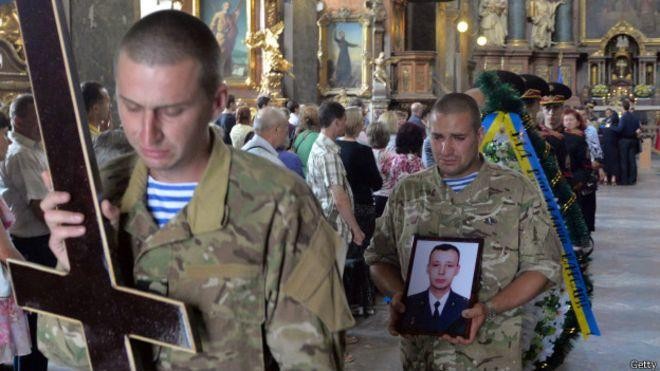 - про це в інтерв’ю ВВС Україна	розповів психотерапевт		Євген Тичковський, який лікує близько 200 бійців АТО.ВВС Україна: Що потрібно знати про психологічний стан людей, які повертаються з зони бойових дій?Євген Тичковський: Перебування навіть впродовж одного дня, не говорячи вже про кілька днів у зоні бойових дій, а тим більше в полоні - вже є психологічною травмою для людини. Глибина цієї травми залежить від того, на скільки людині вистачить сил з цією ситуацією справитися.1/3 людей справляються з травмами самостійно. Їм вистачає їхніх внутрішніх ресурсів А 2/3 - не справляться. Їм потрібна допомога, інакше їхні травми можуть мати хронічні наслідки.Період гострого реагування на травму може тривати 3-4 тижніЄвген ТичковськийПершою реакцією на травму може бути як реакція оціпеніння, так і навпаки - стан психо-моторного збудження. В таких випадках важливо бути поруч з людиною і надавати їй допомогу – говорити втішливі слова, заспокоювати, створювати атмосферу довіри та безпеки.Цього буде досить, аби дати можливість людині вийти з гострого періоду травми і не дати їй перейти в хронічну форму. В гострому періоді потрібно швидше повернути людину до стану реальності «тут і зараз».Період гострого відреагування на травму може тривати 3-4 тижні. Цей місяць важливо не втратити - в цей період людині можна надати багато «ресурсу», щоб вона не лише відновилася, а і переусвідомила свій минулий досвід. Зробила потужний ривок вперед.Наслідки періоду гострої травматизації не є такими страшними. Більше слід боятися хронічних наслідків травм.ВВС Україна: Якими можуть бути хронічні наслідки цих травм?Євген Тичковський: Одним з наслідків травм може бути так званий «синдром того, хто вижив». Наприклад, коли людина відчуває провину за те, що вона вижила, а побратими померли. Може бути «синдром насильника» – боєць знає, що друга захопили і знущалися з нього. В нього виникає постійне прагнення помсти.Також хронічними наслідками травм можуть бути – посттравматичний стресовий розлад, тривожні розлади, депресії, клінічна депресія, алкоголізм, наркозалежність, у декого - релігійна залежність, порушення харчової поведінки – відмова від їжі, або навпаки переїдання.ВВС Україна: Як потрібно надавати допомогу людям з такими симптомами?Євген Тичковський: Краще за все відразу звернутися до психолога. При цьому фахівець має бути не просто психологом. Цей фахівець повинен спеціалізуватися на терапії, тобто мати відповідну підготовку.В спеціаліста, до якого ви звертаєтесь, варто запитати документи про освіту, поцікавитись, на підставі яких протоколів він надає допомогу.Є теорія, що кожна людина, щоб почувати себе впевнено, повинна мати хоча б п’ять «безпечних людей»Євген ТичковськийВ Україні, на жаль, є лише близько двох десятків травматерапевтів. Але останнім часом почалась посилена підготовка фахівців.При наданні психологічної допомоги недосвідчений психотерапевт може завдати більше шкоди, ніж користі.ВВС Україна: Що можна порадити людям, які повернулися з зони бойовихдій?Євген Тичковський: Перш за все відновити рутину. Після травми кращеякнайшвидше повертатися до свого звичного життя. Це допоможе мінімізувати наслідки стресу, зменшить рівень тривоги і почуття безвиході . Наприклад, дотримуватися режиму їжі та сну, знаходити час щоб побути з родиною, знаходити час для відпочинку.Варто використовувати діяльність, яка відволікає від хворобливих нав’язливих спогадів - читати, дивитися фільми, готувати, гратися з дітьми. Так вся енергія і увага не зосереджується на травматичних подіях.Важливо нагадати травмованій людині, що у неї є сили все подолати, що вона можете отримати дуже багато, пройшовши через важкі часи.Євген ТичковськийСпілкуватися з іншими. Є теорія, що кожна людина, щоб почувати себе впевнено, повинна мати хоча б п’ять «безпечних людей», на яких можна було б покластися в будь-який час. Тих, хто міг би прийти на допомогу в будь-який час, в будь-яке місце, не вимагаючи взаємності. Складіть список таких людей, отримайте від них підтвердження про готовність прийти на допомогу. Зробити цей крок важко, але зробивши його, людина стає більш впевненою в собі. Добре практикувати спілкування з «безпечними друзями».Травма змушує відчувати себе безсилим і вразливим. Важливо нагадати травмованій людині, що у неї є сили все подолати, що вона можете отримати багато, пройшовши через важкі часи.Один з кращих способів, як відновити почуття влади над своїми слабкими місцями - це допомога іншим: допомагати комусь, проводити з кимось час, займатися благодійністю.ВВС Україна: Як близьким та рідним можна підтримати людину, яка повернулася з зони бойових дій?Євген Тичковський: Тут головне знати, чого робити не варто. Забороняється перешкоджати будь-яким проявам емоцій. Почуття, навіть такі як сором, гнів, злість, роздратування – все це необхідно приймати та цінувати. Разом з тим не можна потурати примхам, не можна таких людей примушувати робити щось.Близькі люди мають бути уважні до поведінки людей, які повернулися з АТО. Потрібно спостерігати, як людина себе поводить, які у неї є емоції. Що відчуває її  тіло – чи є якісь порушення дихання, біль, напруження в тілі. Тілесна складова – дуже важлива. Про неї важко говорити, людина не завжди її вловлює. Але це може бути важливим симптомом.Заїкання і нічні кошмари – це вже симптоми травми. У разі таких випадків потрібно терміново звернутися до психотерапевта.Ще однією ознакою того, що варто кликати на допомогу спеціаліста, може бути«уникаюча поведінка». Коли людина відсторонюється від всіх, не визнає свого стану, уникає будь чого, що пов’язане з нагадуванням про травму. Також загрозливим ознаками є думки про трагічні події, кошмарні картинки.ВВС Україна: Як переконати людину звернутися за допомогою?Євген Тичковський: Якщо близькі родичі бачать, що щось відбувається, а травмована людина не хоче звертатися до спеціаліста, тоді з ним бажано поспілкуватися хоча б родичам.ВВС Україна: Наскільки небезпечними можуть бути люди з психологічними травмами? Чого можна від них очікувати?Людина могла пережити ситуацію і дещо забути. Але зустрівшись в житті з чимось, що нагадає про подію, наприклад феєрверк, може знову все загадати.Євген ТичковськийЄвген Тичковський: Будь-чого можна очікувати навіть від здорової людини. Є значні ризики того, що у травмованих людей буде з’являтися раптовий гнів. Якщо травмований натрапляє на «тригер» – на будь-що, що нагадує йому про травму, він може зірватися на рівному місці.Людина могла пережити війну і дещо забути. Але почувши феєрверк, може знову все загадати.З наслідками цієї війни ми будемо боротися ще десятиліттями. Будуть даватися взнаки травми другого покоління - травмованими можуть бути діти, рідні тих, хто повернувся з зони бойових дій. Це суспільна травма.Головне, щоб ці люди, які вижили і повернулися з війни, не скотилися на шлях віктимності. Щоб вони не вважали себе жертвами, а знайшли спосіб, як адаптуватися.З Євгеном Тичковським спілкувалася Діана Куришко**********Період гострого реагування на травму може тривати 3-4 тижніЄ теорія, що кожна людина, щоб почувати себе впевнено, повинна мати хоча б п’ять «безпечних людей»Важливо нагадати травмованій людині, що у неї є сили все подолати, що вона можете отримати дуже багато, пройшовши через важкі часи.Людина могла пережити ситуацію і дещо забути. Але зустрівшись в житті з чимось, що нагадає про подію, наприклад феєрверк, може знову все загадати.https://www.bbc.com/ukrainian/health/2014/09/140923_psychologist_dk23 РЕКОМЕНДАЦІЇ ВІЙСЬКОВИХ ПСИХОЛОГІВ СІМ‘ЯМ БІЙЦІВ АТО10:01, 14 лютого 2015 13444Українські військові / Прес-служба ЗСУ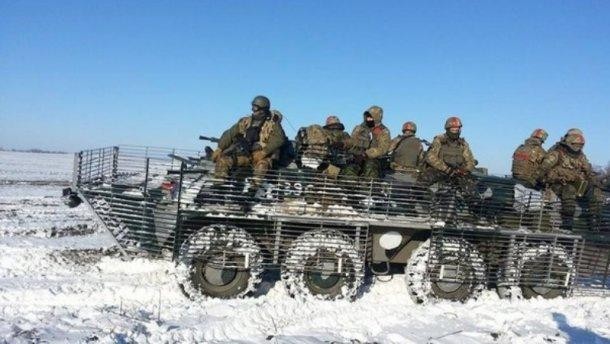 Іноді психологічні травми можуть бути більш небезпечні, ніж травми фізичні — вони здатні нашкодити здоров‘ю і життю самих солдатів, а також тих, хто їх оточує.Багато	бійців повернуться із зони АТО звеличезним багажем психологічних переживань, зміною стилю поведінки до війни, що безпосередньо пов’язано з бойовими рефлексами, які він придбав в результаті небезпечних для життя ситуацій. Що ж тоді робити? Успішна психологічна реабілітація та ресоціалізація ґрунтується на трьох основних діях — спілкуванні, прийнятті ветерана таким, яким він є і допомозі фахівця.Про правила, які повинні пам’ятати сім’ї учасників бойових дій, сайту «24» розповіли співробітники Науково-дослідного центру гуманітарних проблем ЗС України, психологи Анна Баца і Ольга Еверт.Поки боєць знаходиться в зоні АТО, не розповідайте йому про свої страхи і тривоги, не плачте в трубку. Людина, яка знаходиться в зоні бойових дій, живе на межі своїх можливостей. Якщо у нього не буде впевненості, що вдома все добре - він не зможе ефективно виконувати бойові завдання. Бійцю потрібно дати зрозуміти, що вдома чекають його якнайшвидшого повернення, за нього переживають, його люблять, і знають, що він повернеться живий, здоровий і з перемогою.Переживання в сім’ях бійців неминучі, але градус хвилювання можна знизити, обмеживши доступ до ЗМІ і захистивши себе від повідомлень «все пропало, всіх зливають». Є зв’язок з вашим сином/чоловіком/братом — з ним все добре. На все інше краще не звертати уваги.Вільний час краще витратити не на перегляд телевізора, а на будь-яку діяльність, пов’язану з наданням допомоги нашим солдатам. Наприклад, допомогу пораненим у госпіталі. Займати свій час і думки потрібно роботою на перемогу. Не можна давати собі можливість лінуватися. З ліні і часу на вільну філософію на політичні теми нічого доброго не вийде. Краще переходите від слів до практики. Від маленького кроку окремої людини складається загальний настрій сім’ї, вулиці, міста і країни.Найскладніше у поточній ситуації матерям військових. Багато хто з них часто опиняється на межі відчаю. Для них вкрай важливо, щоби поруч була присутнялюдина, яка морально сильніша і здатна контролювати емоції. Дайте їм зрозуміти, що поруч є хтось, хто може підтримати і допомогти.Приготуйтеся, що боєць, який повернувся із зони бойових дій, - це вже інша людина, яка отримала унікальний досвід. Його потрібно прийняти разом з новими поглядами, знайомствами, проблемами, страхами і, можливо, проявами агресії. Повернення до мирного життя може затягнутися, але без любові, турботи, тепла і найголовніше — прийняття сім’ї воно стане практично неможливим.Пам’ятайте: людина, що пройшла війну, стала набагато більш сильнішою, мудрішою і досвідченішою. Він повернувся. Живий. Повернувся саме до вас. Все інше — труднощі, які можна пережити, якщо ви націлені на те, щоб прожити з людиною щасливе життя.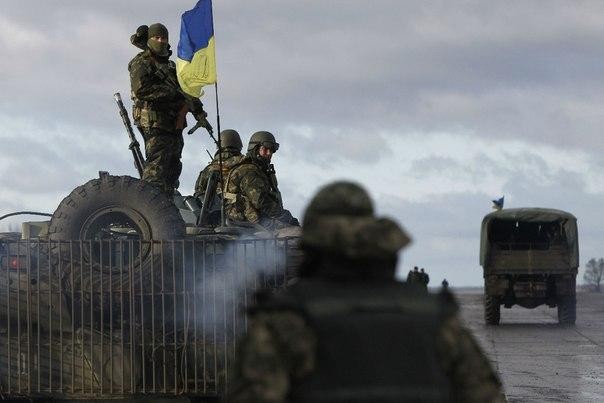 Не відгороджуйтеся. В іншому випадку боєць залишається сам на сам зі своїми спогадами, які часом є небезпечними для психічного здоров’я. Це призводить до внутрішнього конфлікту, який буде поступово посилюватися. У підсумку виходів з нього може виявитися багато і всі вони будуть деструктивні для особистості і соціуму.Слухайте його. Це важливо. Боєць повинен зрозуміти, що поруч з ним його рідна людина, яка прийме його будь-яким. Він повинен зрозуміти, що він потрібен. Багато хлопців закриваються в собі, якщо бачать, що дружина відкидає його новий досвід і каже, що не хоче чути про вбивства і кров. Але він-то цього не може забути, а поділитися йому більше нема з ким. Відсутність цієї можливості може спровокувати серйозні проблеми з психікою. Дім повинен стати для нього місцем, де можна розслабитися і розкритися.Забороніть собі ображатися. Не можна не будувати здогади «... він зі мною не говорить, тому що ...». Не можна ставити себе в роль жертви. Людина була в ситуації, де все по-справжньому. У зоні бойових дій немає тієї дипломатії, до якої ми звикли у повсякденному житті - там щось не скажи, тут посміхнися, умовності збережи, так себе не поведи. Боєць налаштований категорично, він так звик. Через це можуть виникати конфлікти.Щоб чоловік швидше адаптувався, його потрібно залучати у повсякденне життя. Він повинен розуміти, що він потрібен тут і не є тягарем. В іншому випадку, у свідомості бійців виникає розлом - там він герой, а тут дружина робить все сама, щоб він начебто відпочив. Ні в якому разі не можна жаліти людину, потрібно залучати її до побутових питань по мірі готовності.Якщо немає різко агресивних форм поведінки, не можна відгороджувати дітей від батька. Дитина — це додаткова ниточка, яка прив’язує бійця до реальногожиття. Діти розуміють більше, ніж вам здається. Їхня участь і співпереживання може стати для людини рятівними.Якщо людині починають снитися кошмари — зверніться до психотерапевта або психолога. Вони допоможуть створити комфортні умови, які сприятимуть усвідомленню безпеки. Приклад: боєць повернувся додому без видимих фізичних ушкоджень. Однак, коли дружина вимикала світло і вони лягали спати, йому здавалося, що поруч сепаратист,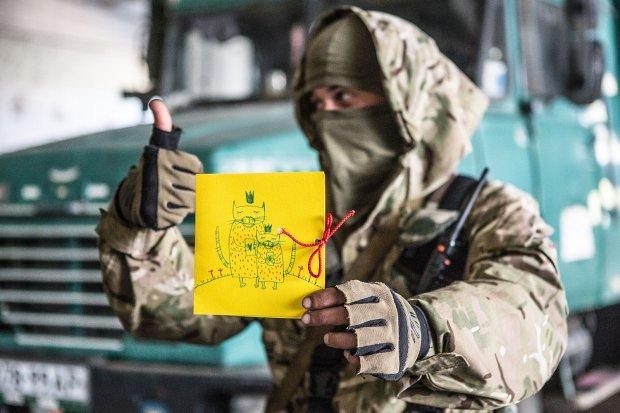 який може його задушити. Він починав захищатися. Ситуацію врятувала порада психолога залишати включеним нічник. Людина прокидається від кошмару, дивиться по сторонах, бачить, що вона удома, життю нічого не загрожує, жодних сепаратистів немає — поруч кохана дружина.Усвідомлення того, що поруч кохана дружина змінює розуміння того, що поруч бажана дружина. Нерідко учасники бойових дій кажуть, що пропадає сексуальний потяг і з’являється агресивний настрій. З цим можна впоратися, якщо підходити до чоловіка з боку, супроводжуючи це голосом. Ласкаво погладжуйте спину і плечі, ніжно обіймайте. Його потрібно поступово привчати, що вся небезпека минула і удару в спину не буде.Якщо чоловік не виносить фізичних контактів в принципі - приготуйтеся до того, що потрібно поступово, день за днем, можливо - тиждень за тижнем, налагоджувати контакт. Він має відтанути. Згадайте, як годували в парку білочок. Ви протягуєте їй руку з горіхами і чекаєте, поки вона не зрозуміє, що ситуація безпечна і ви бажаєте їй добра — хочете погодувати її саме зі своєї руки. З людиною механізм той самий. Чоловіку потрібно дати зрозуміти, що він може прийти до вас у будь-який момент. Ось ваша рука, ви поруч і будете чекати стільки, скільки потрібно, щоб він зміг протягнути свою руку у відповідь.Буває, що людина, яка повернулася із зони бойових дій, довго мовчить, але в якийсь момент зривається і починає трощити все навколо. У таких ситуаціях потрібно максимально намагатися прибрати всі колючо-ріжучі предмети, щоб вони не потрапили під руку, обмежити перебування людини на кухні. Постаратися зацікавити її більшу частину часу знаходитися в інших приміщеннях.При проявах агресії на словах — намагайтеся говорити з людиною спокійно. Буде дуже складно, тому що всередині все закипить, але піддаватися на цю агресію не можна. Потрібно своєю поведінкою, інтонацією і реакцією давати зрозуміти, що ви усвідомлювати, як йому важко. Або що вам складно це зрозуміти, але від того, що на вас кричать, зрозуміліше не стає.Агресія рідко виникає в колі сім’ї. В основному це відбувається в компаніяххтось сказав «зайве» слово, неправильно зрозумів, неправильно подивився. Якщо ви бачите, що ваш чоловік/брат/друг починає заводитися — постарайтеся заручитися підтримкою друзів, які знаходяться поруч, і вивести людину із зони ризику. Якщо в компанії з’являється людина, яка може спровокувати бійця на конфлікт (це завжди помітно), потрібно зробити все можливе, щоб уникнути такої ситуації.Якщо прояви агресії супроводжуються зловживанням алкоголю — потрібно негайно звертатися до фахівців. Тому що спиртне гарантує непередбачуваність у будь-якому стані.Якщо людина приїхала із зони АТО нетвереза і не тверезіє кілька днів, і це не властиве їй поведінка - відразу звертайтеся до нарколога або психотерапевта. Коли у людини виникає абстинентний синдром — похмілля — це залежність. На наступній стадії похмілля не з’явиться — це означає, що організм вже не пручається, людині потрібно вкрай мала кількість алкоголю, щоб прийти у стан ейфорії. Це вже не побутовий алкоголізм, це залежність, яку потрібно лікувати терапевтично. Те саме стосується залежності від легких наркотиків — вона має лікуватися у фахівців.Багато бійців АТО скаржаться на болі в спині. Пройдіть дослідження — носіння бронежилета і переміщення на бронетехніці тривалий час може стати причиною проблем з хребтом. Якщо не знайдені якісь фізичні проблеми в ході дослідження, то травма є психосоматичною. З нею теж потрібно звертатися до фахівців. Потрібні розслаблюючі масажі, фізіотерапевтичні процедури, плавання, гімнастика.Якщо боєць не хоче звертатися до психолога або психотерапевта, хоча ви бачите, що йому потрібна допомога, то фахівець повинен прийти до нього. Можна змоделювати ситуацію, коли у вашому колі спілкування з’являється людина, що встановить довірчі взаємовідносини з бійцем і допоможе йому усвідомити деякі моменти в його поведінці.Проведіть лікнеп. Поясніть, що психолог — це не людина-енциклопедія. Психолог — це людина яка працює зі здоровими людьми, що потрапили у складні ситуації.Якщо людина не хоче йти до психолога, але готова йти на сповідь до духівника — йдіть до церкви. В окопах атеїстів немає.Фото: cultprostir.ua Автор: Євгенія Мазурhttp://24tv.ua/ru/23_soveta_voennyh_psihologov_semjam_bojcov_ato_n54330150%	БОЙЦОВ	АТО	РИСКУЮТ	ПОЛУЧИТЬ	НЕОБРАТИМЫЕПСИХОТРАВМЫ, - эксперт Марго Клаус23 октября 2014, 21:02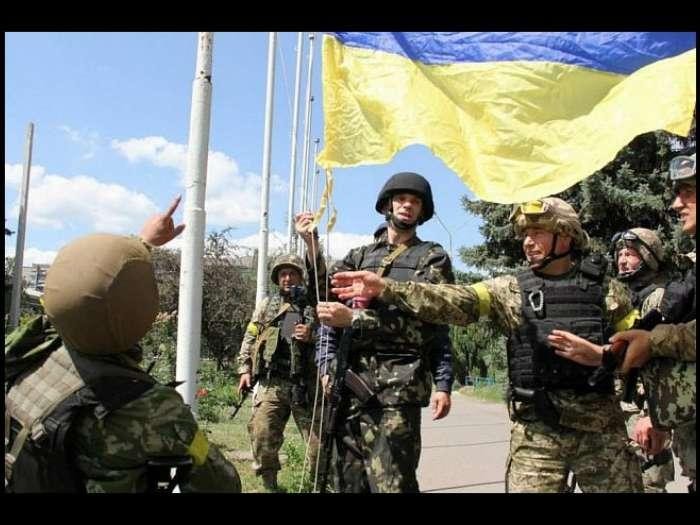 передает Пресса Украины.Солдаты,						которые принимают		участие	в антитеррористической операции	на					востоке Украины, рискуют получить серьезные			психические травмы. Начальник Научно- исследовательского			центра гуманитарных						проблем Вооруженных Сил Украины Назим		Агаев			утверждает, что	помощь				психиатра необходима	как		минимум половине бойцов. НовостьСогласно информации, которую предоставил кореспонденту Прессы Украины Назим Агаев, около 80% бойцов АТО подвергаются воздействию психотравмирующих факторов. При этом 30-40% из них могут нуждаться в помощи психиатра.«В настоящее время до 80% военнослужащих имеют признаки воздействия психотравмирующих факторов. При этом, около 30-40% могут быть необратимыми психогенными потерями, то есть, когда психологические переходят в психические проблемы», - заявил эксперт.Такие результаты украинские ученые получили после того, как провели соответствующее психологическое тестирование в одной из частей Высокомобильных десантных войск, которая вернулась на ротацию из зоны АТО.По данным исследования, в 80% протестированных бойцов наблюдаются следующие симптомы: агрессия, потеря смысла жизни, неконтролируемое поведение. Однако для людей с такими симптомами еще не все потеряно, ведь их психическое здоровье еще можно вернуть к нормальному состоянию за достаточнокороткий период: от суток до недели.Начальник Научно-исследовательского центра гуманитарных проблем подчеркнул, что максимальный срок до психологического истощения военнослужащего при постоянном нахождении в зоне боевых действий составляет 35-45 дней. Однако довольно много защитников Украины находились в условиях боевых действий по 4-5 месяцев.Эксперт также отметил, что власть должна уделить внимание психологической реабилитации бойцов АТО, в противном случае, через 8 лет 50-80% участников войны на востоке Украины будут иметь серьезные отклонения от нормы в поведении.Кроме этого, Агаев рекомендует проводить специальную психологическую подготовку тех, кого отправляют в зону АТО. По его словам, это поможет снизить получения психотравм к минимуму.В частности, с этой целью Центром разработано и внедрено в практику деятельности войск ряд информационно-методических и рекомендательных психологических материалов, а именно: «Памятник боя», «Памятку по психологии боя», консультант «Приемы психологической самопомощи участникам боевых действий» и другие.Напомним, ранее мы сообщали о том, что в зону проведения антитеррористической операции отправили пособия для бойцов - «Памятка для воинов».http://uapress.info/ru/news/show/44372ВОЕННЫЕ ЗАМЕТКИ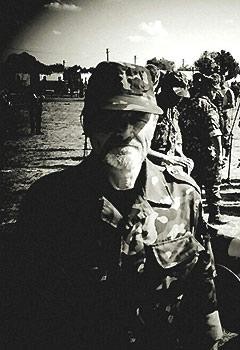 Александр	Ткаченко http://psyfactor.org/lib/tkachenko22.htm© Александр ТкаченкоЗаметки военного психолога СодержаниеБеседа	по	душам	психолога	и сепаратистаВозвращаясь в АТО после отпуска«Я	никогда	не	буду  воевать	и	не возьму в руки автомат»Бой,	который	«лечит»	(или командир, который грамотно воюет)«Киборги» с человеческим лицомДебальцево. Не отступили, а отошли на новые позицииДебальцево. Это война на уничтожениеДебальцево. Дорога в никудаДебальцево. Шоу на крови продолжаетсяКомандир, которого любит БогБоевое крещение. Психология взрываБоевое крещение. «Я не верю в Бога, но верю в реинкарнацию»Боевое крещение. Бой с ежикомПсихолог на передовойСказка про две Руси и одну войнуКак победить россиян на востоке УкраиныЖенщина на этой войне. ВолонтерЖенщина на этой войне. Эффект Насти ДмитрукЖенщина на этой войне. Фронтовая семьяСтрана АватарияСтрана Аватария. ПокайсяНовий ЄлисаветДонбасс после...По пути в отпуск и после...Два мира«Дальше бога»Бумеранг или фактор страхаЧеловек или «зверь»Герой вернулся с войныПостмайданный КиевЗлобный старец«Пи...дорез» для психолога в боевых условиях«Убогость» духа россиянЗащищать Родину, а не убиватьМина замедленного действияДеды на войнеНадежда ДонбассаУрок МужестваЯрославБатяКоетОн пришел выиграть войнуГлавное — выстоятьВ госпиталеПостмайданный ХарьковК вернувшимся с войныДальше смертиЖена/муж жены АТОшникаСмелость дилетантаСине-желтая косичкаТри войны и одна ПобедаТюрьма для душиО ненависти или о том, «за что?»Феномен Надежды СавченкоДыхание войныНе загоняя патрон в патронник (военно-эротические фантазии)Зарисовки по душеПревратности душиВозвращение под шансонКапличкаДружковка: психология возрождения ДонбассаМой «крестный ход»Феномен Савченко 2Случай с «5,45», «пацанщина» и о пользе инструкций«Божьи» агитаторыДонбасская бабушка и прочие…О донбасских патриотах«Ничейная земля» и феномен «между» как «территория» души«Ничейная земля» и наука о душеМой «Аэропорт»Обыкновенный жлобизмМироныч («зеленый змий» и «зверь»)Афганцы («это другая война»)Превратности судьбы или как я попал на войнуНачало или исходные правила для психолога на войнеКомбриг и ПервыйзамМоя адаптацияСбытие мечт или снова случайПравила, которые пришлось нарушить на войнеПулеметчикО двух мирахДень Свободы и Достоинства или «революция не закончена»Психология   боевого   штаба Приложение 1. Фотографии из зоны АТО Приложение 2. Возвращение из-под Дебальцево. Фото Приложение 3. Видео из зоны АТОДОНБАСЬКИЙ СИНДРОМ, АБО ЧОМУ КІРОВОГРАДЩИНА У ЛІДЕРАХ ЗА РІВНЕМ САМОГУБСТВА СЕРЕД ВІЙСЬКОВИХ08.08.2016 Катерина Білоконь Аналітика, Статті, СуспільствоНауковий кореспондент інституту психології ім. Г. С. Косюка НАПН України, кризовий психолог та психолог асоцiaцiї ветеранiв Cил спецiaльних операцiй ССО ЗС України Андрій Фоменко розповів, що Кіровоградська	область займає 3-є місце по Україні за кількістю самогубств серед військових. У чому причина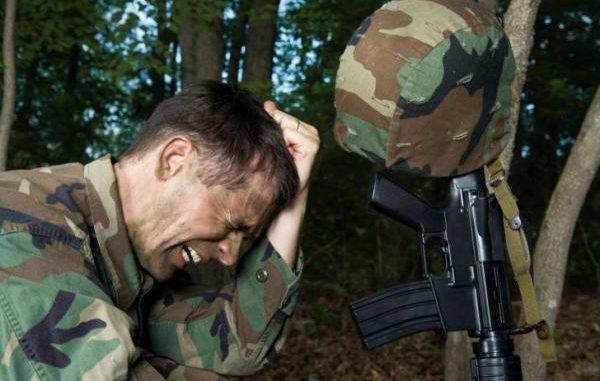 такої сумної статистики, з’ясовував кореспондент Першої електронної газети.За результатами досліджень Українського католицького інституту (м. Львів) 30% учасників бойових дій мають ПТСР (посттравматичний стресовий розлад), а близько 65% всіх атовців психологічно страждають від наслідків бойових дій.Навіть при найоптимістичніших прогнозах, близько 70% учасників бойових дій потребують психологічного супроводу та підтримки у процесі реабілітації та реадаптації. Слід зауважити, що їх кількість на території Кіровоградської області становить близько 5600 осіб. На теперішній час, виходячи з аналізу звернень до психологів області (інформація надана ГО ―Центр медико-психологічної реабілітації―КОМ-ПАС‖ – ред.), 74% мають сімейні проблеми. З них 65% – констатують погіршення взаємин з дружинами, 20% – мають проблеми у стосунках з дітьми, 15% – проявляють агресію в побуті. Крім того 18% з числа даної категорії осіб мають суїцидальні думки.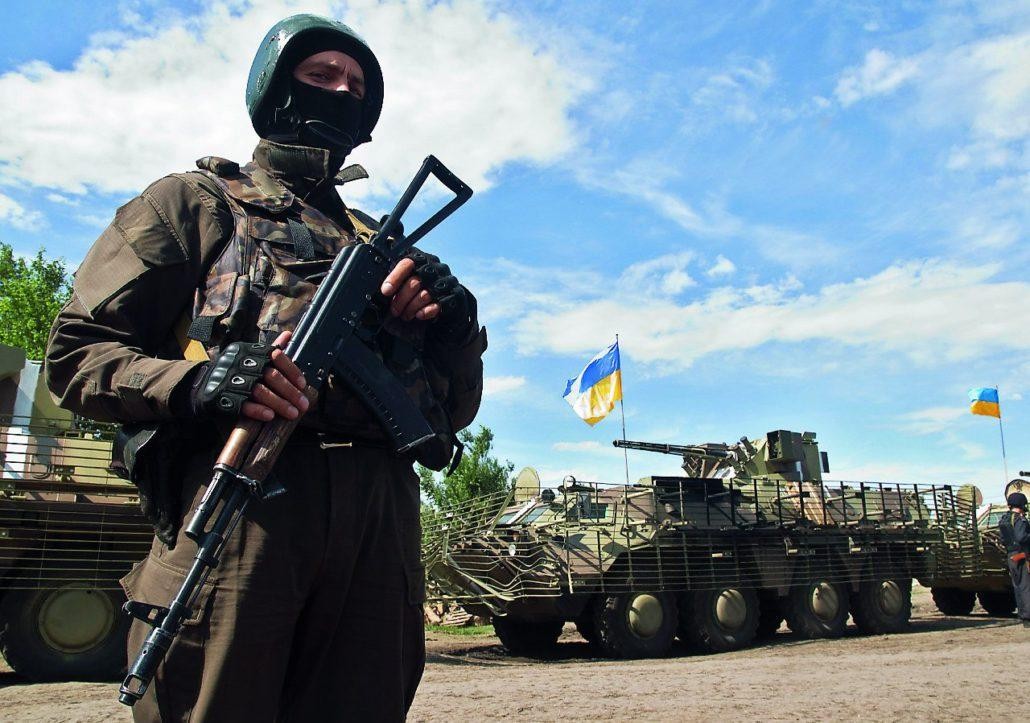 За коментарем щодо даної ситуації, Перша електронна газета звернулась до наукового кореспондента	інституту психології ім. Г. С. Косюка НАПН України, кризового психолога та психолога асоцiaцiї ветеранiв Cил спецiaльних операцiй ССО ЗС України Андрія Фоменка. На його думку,	особливої		увагизаслуговують прояви девіантної поведінки учасників бойових дій по Україні.«Диспансеризація учасників АТО, як і психологічна допомога не може бути примусовою, адже так обмежуються права і свобода людини. Хоча навіть тоді, коли боєць виходить з медичного закладу, оточення здебільшого не готове сприймати його зміни. Такі люди, з внутрішньою травмою, схильні до девіантної поведінки. А ми встигаємо зробити лише психологічний скрінінг і тому інколи випускаємо з поля зору українських воїнів з ознаками психологічної травми», – розповів Андрій Фоменко.У поліції визнають, що правоохоронці фіксують випадки вчинення правопорушень, у тому числі, й кримінальних, бійцями добровольчих батальйонів і учасниками АТО. За словами самих співробітників МВС, бійці АТО переважно скоюють хуліганські дії. Також їх притягають до відповідальності за незаконне поводження зі зброєю, боєприпасами та вибухонебезпечними речовинами. Співробітники досить часто «негласно» ідуть на зустріч атовцям-правопорушникам, адже розуміють, що війна накладає свій тяжкий відбиток на кожного. Але чи є такий крок, кроком на зустріч?На теперішній час в Україні має державне провадження	та підтримується     медико-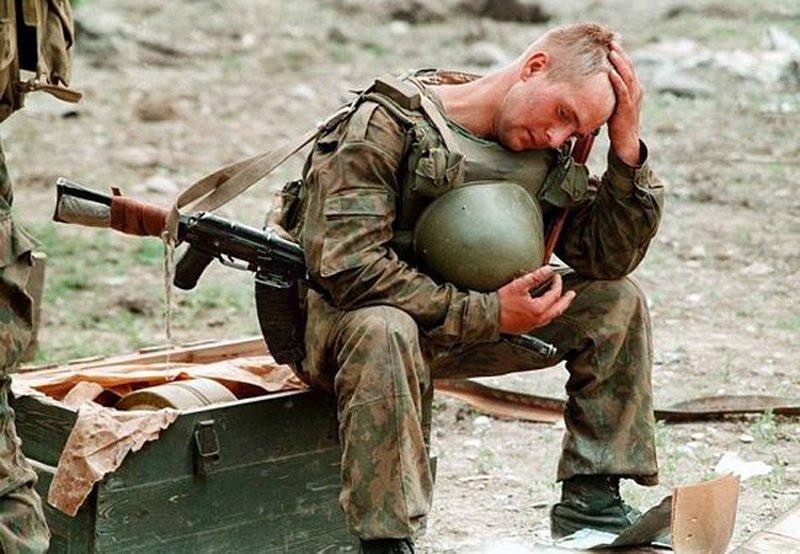 психологічна реабілітація учасників бойових дій на базі лікувальних закладів. Зокрема, визнано, на рівні профільної комісії МОЗ, що психологічна допомога має надаватись в	спеціалізованих профільних  лікувальнихустановах. Андрій Фоменко зауважує, що через це виникає ряд питань, які мають бути врегульовані на усіх рівнях влади:Чи має бути диспансеризація учасників АТО бути примусовою?Чи може бути надана якісна реабілітація учасника бойових дій за час його лікування в медичній установі?Яким чином не порушити принцип добровільності при терапії учасника бойових дій, якому надається можливість отримати психологічну допомогу лише в лікувальному закладі?Як, виходячи з можливостей психологічної служби лікувальної установи, забезпечити умови соціально-психологічної адаптації учасника бойових дій після закінчення лікування?Якими кадрами слід забезпечувати різні напрями психологічної роботи з сім’ями та рідними учасників бойових дій?Яким чином здійснюється розробка та перевірка ефективності психологічних програм і методик реабілітації та реадаптації учасників бойових дій без залучення профільних наукових установ НАПН України?«Конкретних статистичних даних у публічному доступі не існує, але лише за останні два роки до судового розгляду були передані 18 карних справ за участю атовців Кіровоградщини. Крім того наша область займає третє місце в Україні за рівнем самогубства серед військових. Чому така статистика? А усе через те, що на місцевому рівні немає підтримки для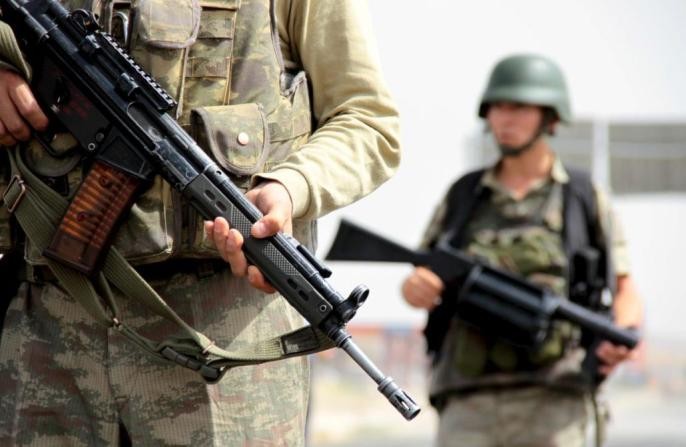 подолання кризових станів у військових: відсутня системна реадаптація військовослужбовців, суспільство неготове до кваліфікованої підтримки бійців і їх захисту від ретравматизації, – перераховує Андрій Фоменко. -Людина залишається самотня, з внутрішнім болем і виміщає агресію або на інших, або на собі. Тому влада має бути зацікавленою у питанні створенні кризових центрів, адже компетенція та відповідальність лікувального закладу закінчується тоді, коли військовий виходить за межі лікарні».За даними, отриманими внаслідок аналізу збройних конфліктів, ПТСР розвивається у 15-20% військовослужбовців через 3-6 місяців. Це також викликає декілька питань:Яка імовірність діагностики посттравматичного розладу саме під час перебування військовослужбовця в лікувальному закладі?Який шанс того, що маніфестація розладу прийдеться на час лікування учасника бойових дій в умовах стаціонару?Андрій Фоменко вважає, що більш-менш суттєву увагу психологи приділяють військовослужбовцям, які перебувають на дійсній військовій службі. При цьому існує цілий ряд проблем, які не дозволяють здійснювати якісне охоплення військовослужбовців психологічним супроводом, адже у нашій державі відсутнє необхідне кадрове забезпечення офіцерами-психологами з базовою профільною освітою. Крім того необхідна вибіркова і нестандартна підготовка військових психологів за такими програмами як кризова інтервенція та допсихологічна допомога при гострому стресі, психодіагностика психологічної травми, психологічна просвіта військовослужбовців та психологічний супровід учасників бойових дій. Ці спеціалісти мають знати і правильно втілювати психологічний алгоритм «входу і виходу» в умовах бойових дій.«Частина кризових інтервентів в АТО на	сьогодні	– військовослужбовц і,  які  зацікавлені в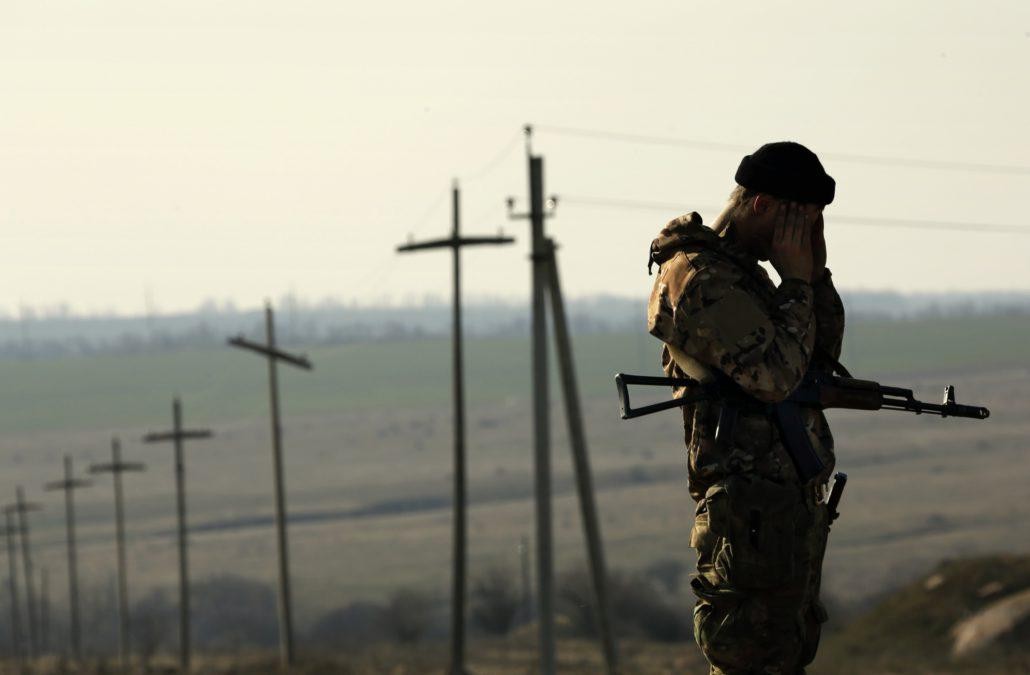 подальшій психологічний освіті. Саме з ними ми	проговорюємопервинне (допсихологічне) коло прийомів, щобдопомогти товаришам  у тій чиіншій ситуації. Спочатку необхідно з’ясувати, який етап реадаптації долає особистість, що потребує допомоги: героїчний – розчарування – етап побудови стратегії (уникнення або розвитку ) – дія за планом. Побудова стратегії завжди проходить поза лікувальним закладом.У цей час навколо військового повинне бути відповідне соціальне оточення, а сам він має бути налаштованим на рішення проблем і своєю поведінкою демонструвати не вплив трагічних і стресових подій, а волю, громадянську позицію і підтримку бойовим побратимам. Саме така людина потрібна суспільству, адже зараз дуже поширений негативний міф про бійців АТО. Насправді ж хлопці здебільшого хочуть жити повним життям і налаштовані на конструктивний підхід до його подальшого розвитку», – зазначає Андрій Фоменко.Виходячи з розуміння того, що на теперішній час малодослідженою залишається категорія волонтерів та залучених до участі в бойових дій цивільних осіб (медиків,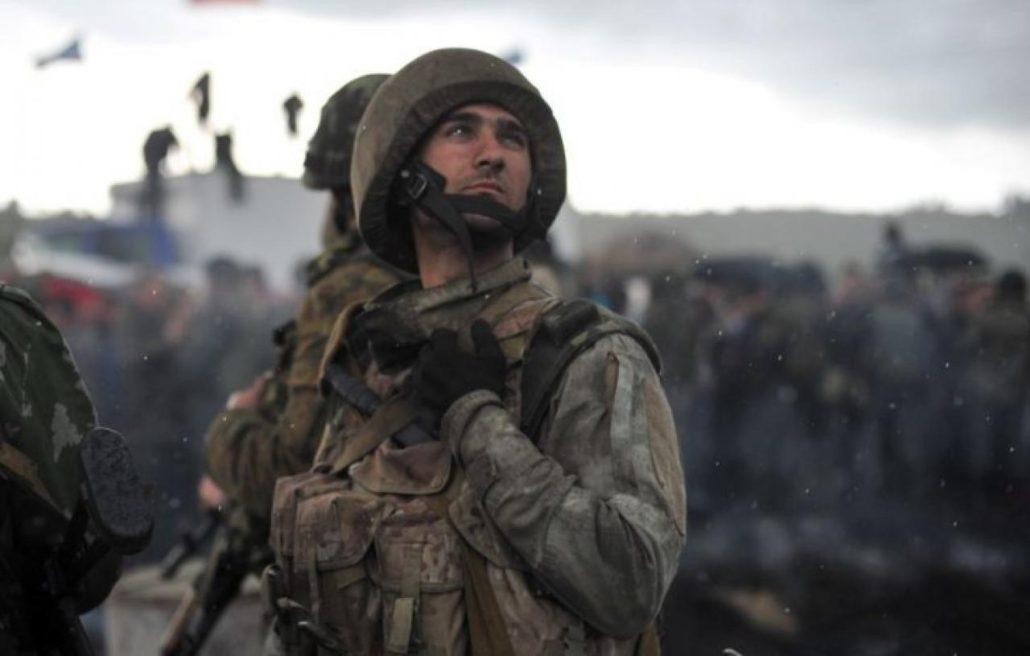 психологів, соціальних працівників, представників духовенства), тимчасово переселених		осіб (ТПО)	та	членів сімей		учасників АТО, що також є потенційними споживачами психологічнихпослуг, слід враховувати їх потреби в реадаптації на території їх постійного проживання.«Саме тепер, коли відбулася демобілізація 5-ї хвилі та очікується демобілізація 6-ї хвилі мобілізованих, варто врахувати інтереси населення області, щодо психологічної соціальної реадаптації учасників бойових дій. У польових умовах АТО рідко який командир несе відповідальність не лише за безпеку своїх підопічних, а й за їх психологічний комфорт. Відповідно, коли травмований боєць повертається додому, починаються проблеми і його рідні не знають куди звертатись, – розповів Андрій Фоменко. – Якщо у родині демобілізованого атовця трапляється конфліктна ситуація, то першими, до кого звертаються близькі військового є його бойові побратими і волонтери. Екстреної психологічної допомоги у нас просто не існує, є лише ті, хто надає її на волонтерських засадах і безсистемно‖.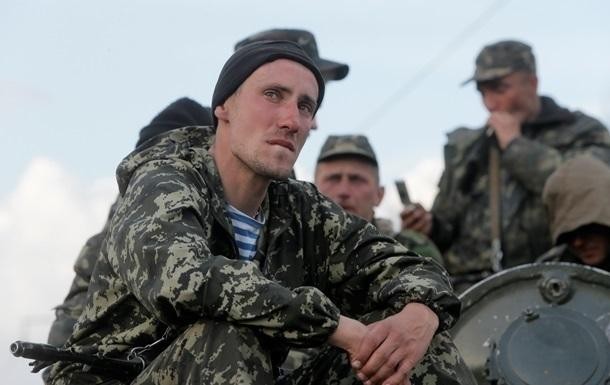 Соціальна реадаптація (СР) учасників бойових дій – складний і багатогранний процес. Він охоплює комплекс питань їх морального та психологічного відновлення, підготовки до життя в суспільстві, освоєння ними нових соціальних ролей, формування корисних контактів, усунення або нейтралізації наслідків військової кризи, що перешкоджають поверненню даної категорії громадян у русло мирного життя. СР, як напрям профілактики психологічної ретравматизації та психогігієни є системним продовженням медико-психологічної реабілітації учасників бойових дій. За потребою процес СР забезпечує допомогу демобілізованим учасникам АТО в гострих кризових ситуаціях. Важливим напрямом СР є психолого-педагогічна підтримка населення (психофасилітація) – комплекс просвітницьких та навчальних заходів, спрямованих на підтримку осіб, що постраждали у наслідок бойових дій. СРпотребує пролонгованого аналізу проблемних ситуацій та розробки регіональних програм, спрямованих на вдосконалення цього процесу.Серед необхідних для психофасилітації напрямків роботи Андрій Фоменко виділяє такі:Психологічна робота з сім’єю. Особливим аспектом цього напряму є робота з дітьми, якій обов’язково необхідно навчити маму родини;Робота з горем. Зазвичай близькі людьми самі не знають, що робити і як підтримувати бійця і самих себе;Науково-методична робота щодо створення порад по ресоціалізації військового і перевірка ефективності проведеної роботи;Психологічна просвіта. У суспільстві, органах місцевого самоврядування, соцслужбах для дітей та молоді, лікувальних неспеціалізовані закладах та закладах освіти має відбуватись популяризація коректного і правильного ставлення до чоловіків, які повернулись з війни;Обов’язковою має бути психологічна робота у районах області, оскільки багато учасників АТО проживають у селах. Це може бути районний лекторій або виїзні центри, які першочергово мають бути мобільними і вміти діяти у екстренних ситуаціях;Робота у військових частинах і зоні АТО. Обов’язково мають проводитись психологічні скрінінги і додаткові тренінги, за запитом командирів. Кризовий психолог вважає, що по Кропивницькому є позитивні зрушення, але їх результати залишаються особистим досягненням командирів підрозділів.Андрій Фоменко розповів, що практика розвитку професійних кризових центрів тільки починає своє становлення. На сьогодні подібні об’єднання психологів є лише у Києві, Львові і Харкові. Проте не зрозуміло, яку відповідальність несуть волонтери цих організацій за якість надання психологічної допомоги?«Є люди які діють, але це ніким не враховується,	не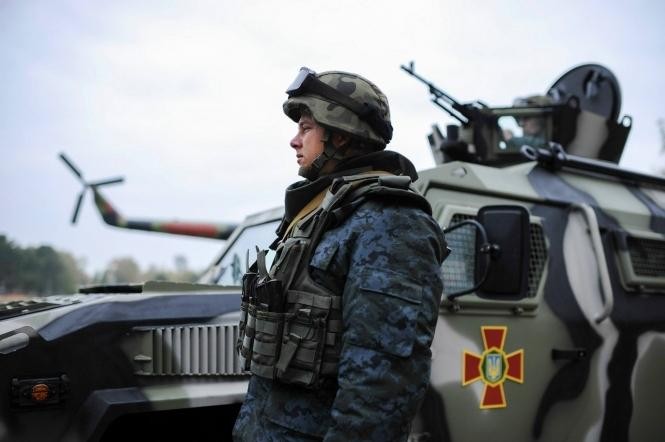 відстежується,	не забезпечуються і не заохочується.		У Кропивницькому   крім  ГО«КОМ-ПАС»		існують організації, у яких люди знаходять	можливість навчатись і розвиватись психологічно			та допомагативійськовослужбовцям.    У    нас    працює    Мобільна    волонтерська    група,  ЦОТП«Цитадель», «YMCA-Kids», Кіровоградська обласна федерація з рукопашного бою, кафедра    практичної    психології    КДПУ    імені    Володимира    Винниченка,    ГО«Громадська варта». Усі ці організації працюють на громадських засадах, тому немає єдиної виробленої системи надання психофасилітаційної і ресоціалітивної допомоги. Якщо на цю проблему не звернути увагу, не почати системну психопрофілактику та реадаптацію військовослужбовців,то ми можемо отримати суттєве напруження у соціальній сфері», – зауважив Андрій Фоменко.Таким чином, фізична та психологічна реабілітація – це лише перший етап ресоціалізації учасників бойових дій у нашому суспільстві. Тому нині гостро постає питання про необхідність створення в Україні і Кропивницькому зокрема доступних умов для реадаптації демобілізованих, консультативної допомоги членам їх сімей та ТПО, з урахуванням екстрених форм допомоги при виникненні кризових ситуацій.http://persha.kr.ua/article/85605-donbaskyj-syndrom-abo-chomu-kirovogradshhyna- u-liderah-za-rivnem-samogubstva-sered-vijskovyh.htmlЖИЗНЬ ПОСЛЕ АТО — ИНТЕРВЬЮ СО ШТАТНЫМ ПСИХОЛОГОМ ИЗМАИЛЬСКОГО ВОЕННОГО КОМИССАРИАТА22 мая 2016, 09:50 245К афганскому, вьетнамскому, ливийскому, чеченскому синдромам добавился еще один — донбасский. Еще осенью Верховная Рада обязала военных, которые принимали участие в АТО, пройти бесплатную психологическую и медико- психологическую реабилитацию. Но происходит ли это на практике?В Измаильском районе ребят, прошедших через АТО, достаточно много. Только на учете в Измаильском объединенном военном комиссариате 42 демобилизованных участника АТО, а по данным Измаильского погранотряда – 122 человека находятся в зоне боевых действий на востоке Украины сейчас. По оценкам психологов, каждый третий солдат после АТО страдает посттравматическим стрессовым расстройством (ПТСР), а специалистов, которые могли бы помочь солдатам справиться с психологическим воздействием войны, очень мало. С одним из них пообщались журналисты «БессарабияINFORM». На вопросы о том,  как  проходит психологическая реабилитация участников АТО в Измаильском районе отвечала штатный психолог Измаильского объединенного военного комиссариата Юлиана Козыревская.Известно, что перед отправкой в армию, каждый солдат проходит тщательную медицинскую и психологическую диагностику. Проходят ли бойцы АТО подобную диагностику после возвращения и является ли она обязательной как, например, в США или Израиле?Когда человек возвращается из зоны АТО, он заполняет анкету, в которой есть вопрос «Планируете ли вы обращаться за психологической помощью?». Если он считает, что помощь ему нужна — она ему будет оказана. Мы всем демобилизованным говорим о том, что они должны пройти бесплатнуюпсихологическую реабилитацию и предлагаем на выбор четыре реабилитационных центра, которые существуют в Украине на базе санаториев. Для этого им достаточно обратиться к нам в комиссариат и изъявить желание. Однако соглашаются не все. Некоторые просто не хотят, у других нет возможности поехать, третьи хотят побыть рядом с семьей или устроиться на работу. И заставить мы его никак не можем — закон об обязательной реабилитации есть, а механизма работы нет. Тут ответственность больше лежит на сознательности человека, который там воевал. То есть, он сам должен внутренне себя оценить — надо  это ему или не надо.  Чаще  всего бойцы недооценивают серьезность своего состояния и игнорируют предоставленную им возможность реабилитации.Вы часто проводите беседы с демобилизованными. Что испытывают вернувшиеся из зоны АТО солдаты?Если рассматривать вторую-третью  волну  демобилизации,  то чаще  всего люди, которые хотели об этом говорить, рассказывали — что и как там было. Когда они это рассказывали, они буквально перемещались в то пространство, эмоционально заново все переживали. Они чувствуют, что внутри у них все поменялось, что они не такие какими были. Можно отметить, что им всем надо просто выговориться. Им нужно одобрение того, что они там были. Очень плохо, когда в семье их не понимают. Бывали такие случаи, когда участник АТО из села говорил,  что  в  селе  его   не   поддерживают. К   примеру,   один   демобилизованный рассказывал, что когда он хотел получить земельный участок в родном селе, у него случился конфликт с председателем сельсовета, которая, когда он напомнил ей о своих правах, на эмоциях выдала «Я тебя туда не посылала».Еще одна проблема — бывшему солдату бывает трудно жить гражданской жизнью, потому что за год он привык выполнять команды. А когда  он  начинает вести мирную жизнь, здесь команды уже никто не отдает. Однако он продолжает ждать приказа, становится безинициативным, не знает, что ему делать. Им бывает трудно осознать, что они теперь сами себе командиры.— Посттравматическое стрессовое расстройство (ПТСР) — как оно проявляется? И как с этим справиться?— Проявляется ПТСР  не  сразу.  Первый  месяц  боец  испытывает  абсолютное счастье  — происходит  встреча  с родными  и  близкими,  по  которым  он скучал, общение с друзьями. Но как только период воодушевления проходит, наступают житейские будни и первые признаки расстройства дают о себе знать. Представьте себе ребенка в кризисе — он начинает капризничать, топать ногами, вести себя демонстративно. С демобилизованными происходит то же самое — они начинают вести себя вызывающе, порой даже неадекватно, потому что у них поменялась среда обитания и они ощущают себя некомфортно. Они также могут бояться громких звуков, плохо спать по ночам, злоупотреблять спиртным. Если случаются приступы агрессии, значит ему нужна еще большая поддержка. Ни в коем случае нельзя «наказывать» или усугублять.Бывают также случаи, когда у прошедшего через АТО наблюдается симптом«героя» — определенное чувство превосходства. Многие из них приходили и чувствовали власть. Это больше касается 2-й и 3-й волны мобилизации. Стоит отметить, что так себя ведут те, которые не смогли себя реализовать в мирной жизни. С автоматом в руках они почувствовали  себя настоящими мужчинами, а  когда  у  них отбирают оружие — им этого чувства не хватает. Единственная рекомендация для них — найти себе занятие по душе и реализовать себя как личность.Что касается демобилизованных четвертой волны — они приходят подавленные, смотрят в пол и в большей степени упорно молчат. А это очень не хорошо.— Как могут поддержать АТО-шников члены их семей?—  Во-первых,  надо  человека  выслушать,  дать  ему  выговориться.  Возможно родственнику будет трудно каждый день слушать одно и то же, но это будет самая большая помощь. Это далеко немаловажный труд, держать себя в спокойствии и просто быть рядом. Ну и конечно, говорить ему о том,  что  он молодец, что он это не зря сделал, находить плюсы. Бывают случаи, когда родственники упрекают солдата в том, что он потратил год жизни непонятно на что. Поддержка родных — это самое главное, в чем нуждается солдат после войны. Все они хотят душевной близости, чего-то родного. Можно даже проследить, что у многих, которые демобилизовались, рождаются или ожидаются дети, либо они женятся.— Насколько слаженно происходит процесс реабилитации бойцов? И чего не хватает на местном уровне?— В последнее время вопросу морально-психологического состояния бойцов уделяется достаточно большое внимание. Превентивные меры, профилактика – это то, что позволяет сохранять бойцов и избежать небоевых потерь. Но это до отправки.А вот с демобилизованными у нас никто серьезно не работает. Для этого нужно собирать их в группы, выделить время, отдельное помещение, проводить занятия, чтобы им не приходилось куда-то далеко ехать. Необходимо участие социальных служб. Но это все вполне реально. У нас есть программа, которая содержит специальные упражнения, помогающие снять внутреннее напряжение. Но самое главное, это желание самих бойцов — они должны сами осознать «Да, у меня есть такая проблема» и обратиться за помощью.Кроме того, я считаю, что ребятам стоило бы проявить инициативу, сгруппироваться и создать свою общественную организацию, как например, в Белгород-Днестровском. Так они смогут решать на местном уровне свои проблемы, продвигать свои идеи, отстаивать свою позицию.P.S. Из разговора с психологом следует самый важный вывод — лучшее«лекарство от войны» это поддержка. Всякая — моральная, психологическая, социальная, на словах, или на деле… А ведь ее может дать каждый из нас, не только психолог. Ну и признание, конечно. Поэтому, не будет лишним сказать — ребята, СПАСИБО ЗА МИР и берегите себя!http://odessa.net.ua/news/zhizn-posle-ato--intervju-so-shtatnym-psihologom- izmailskogo-voennogo-komissariata-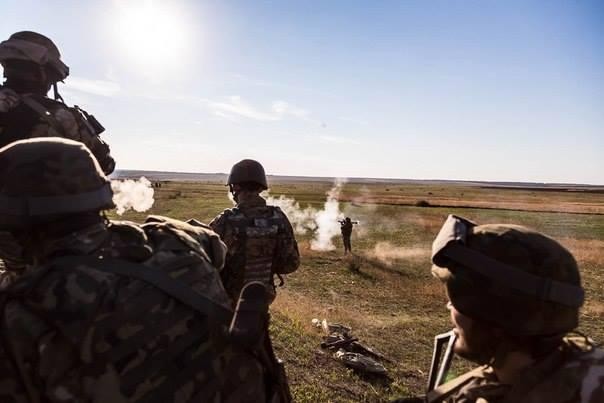 Близько 80% учасників АТО потребують психологічної допомоги, - Агаєв При цьому до 30-40% психологічних травм можуть переходити у психіатричні 12:25 24.10.2014Facebook батальона «Азов»Серед	учасників антитерористичної		операції психогенні втрати становлять майже 80%. При цьому до 30- 40% можуть бути незворотними психогенними втратами, коли психологічні травми переходять у психіатричні. Про це заявив начальник Науково-дослідного центру гуманітарних проблем Збройних сил України Назім Агаєв, повідомляє прес-служба Міністерства оборони України.«Якщо у світі норма уразливих до психогенних травм бійців становить 25%, то серед учасників АТО психогенні втрати становлять майже 80%. При цьому до 30-40% можуть бути незворотними психогенними втратами, тобто психологічні травми переходять у психіатричні», - зазначив він.Новини за темою: Міноборони: НАТО профінансує реабілітацію бійців АТО з грошей, раніше виділених для РФАгаєв також повідомив, що у деяких учасників АТО після повернення додому фіксують випадки неадекватної поведінки, спроби суїциду, проблеми в сімейному житті. «Бійці, які повернулися з АТО, змінилися настільки, що це навіть призводить до розпаду деяких сімей. Це може бути пов’язано як з агресивною поведінкою, так і з неадекватними стилями поведінки, які переносяться з війни у мирний час. Людина поводиться вдома так, як у зоні бойових дій», - зазначив Агаєв.Він вказав на необхідність сконцентрувати зусилля, насамперед, не на подоланні психотравм, а на психологічній підготовці військовослужбовців до участі в бойових діях.Назім Агаєв повідомив, що Міністерство оборони України розробило пам’ятку для учасників АТО з практичними порадами, як зняти психологічне навантаження і відновити душевну рівновагу.Відзначимо, на сьогоднішній день в Україні немає спеціальної державної програми з того, як бійцям АТО позбавитися посттравматичного синдрому. Допомогу учасникам АТО та їхнім сім’ям надають, здебільшого, психологи-волонтери, які працюють у шпиталях, військових частинах на сході України.Нагадаємо, 22 жовтня Кабінет міністрів України прийняв рішення, згідно з яким місяць служби в зоні АТО будуть зараховувати за три місяці держслужби.Джерело: 112.ua http://112.ua/obshchestvo/okolo-80-uchastnikov-ato- nuzhdayutsya-v-psihologicheskoy-pomoschi-ekspert-minoborony-134597.html27.09.2016, 18:15ПСИХОТРАВМИ. ХТО ЗАХИСТИТЬ ЗАХИСНИКІВ, ПОКИ БУДУЮТЬ ЦЕНТР РЕАБІЛІТАЦІЇ?АТО на Донбасі триває вже третій рік. Для	багатьох		в прямому сенсі війна не закінчується			з демобілізацією.	Адже посттравматичний синдром,	як	зазвичай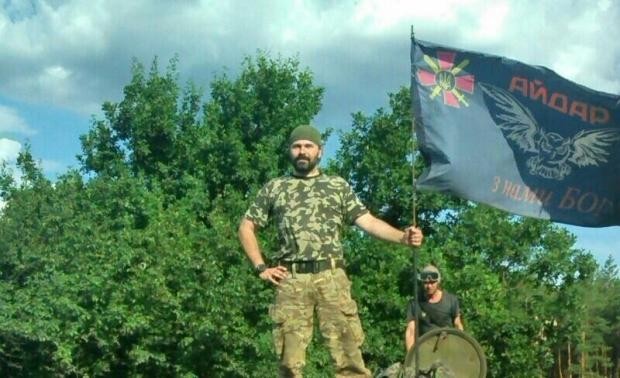 називають психологічні проблеми минулих жахів війни, проявляється	убагатьох учасників АТО.При цьому кваліфікована допомога та психологічна реабілітація воїнам АТО як не надавалася раніше, так і відсутня досі. Це вже офіційно визнали і в Кабміні. Так, заступник міністра охорони здоров’я Олександр Лінчевський впевнений, що наслідки війни всі ми будемо відчувати ще дуже довго.«Як показує статистика, основні проблеми почнуться після війни. Ми виходимо з того, що добре для морського піхотинця США, те добре і для українського морського піхотинця... У США працює відповідний центр психологічної реабілітації. Тому він потрібен і нам. Крапка», - сказав він.Сама ідея створення такого центру не нова. Її обговорюють вже другий рік, - повідомила волонтер Товариства ветеранів АТО Наталя Зарецька. І лише 8 серпня 2016 року Кабмін затвердив план заходів щодо реалізації стратегії подолання бідності на 2016-2017 роки. Згідно з планом, Кабінет міністрів має намір створити державну установу «Національний центр психологічної реабілітації та психологічного захисту населення» до 2018 року (!).Відповідальними за реалізацію цього заходу визначено Міністерство соціальної політики, Міністерство охорони здоров’я, Міністерство фінансів і Державна служба у справах ветеранів війни та учасників антитерористичної операції. Зараз обговорюється концепція і повноваження відповідного центру. Конкретні дати, дедлайни його створення все ще «висять у повітрі». Тобто на практиці «віз і нині там», поки герої на фронті втрачають не тільки руки і ноги, а й розум... Вражаючи цифри: 80% психогених втрат.Українські військові під час війни на Донбасі масово отримують психотравми, - визнає начальник Науково-дослідного центру гуманітарних проблем Міністерства оборони України Назім Агаєв. За його словами, сьогодні в Україні фіксується до 80% психогенних втрат серед наших військових, з них до 30% - це проблеми незворотного характеру, коли «психогенні втрати і травми, які отримують військові в зоні АТО, переходять у психіатричні проблеми і військові з зони АТО більше не можуть продовжувати службу, оскільки це може нести загрозу для інших військових», – повідомив він.Така велика кількість психогенних травм військових у зоні АТО викликана кількома причинами, пояснюють експерти. Читайте також: В Ужгороді водій Porsche збив 12-річну дівчинку«У нас триває гібридна війна, що накладає свій відбиток. За всіма нормами, останній термін психічного виснаження військового, що перебуває в зоні військових дій, 35-40 днів. У нас же багато таких бійців перебувають там до чотирьох місяців без ротацій. Тому ми бачимо в результаті таку велику кількість психогенних проблем у наших військових», - додав він.На жаль, за інформацією психологів, все частіше фіксуються випадки розпаду сімей військовослужбовців після їхнього повернення додому. «Бійці не сприймають дружин і дітей як невід’ємну частину свого майбутнього. Часто військові черезпсихотравми поводяться неадекватно, продовжуючи, по суті, поводитися не як удома, в мирних умовах, а як на війні...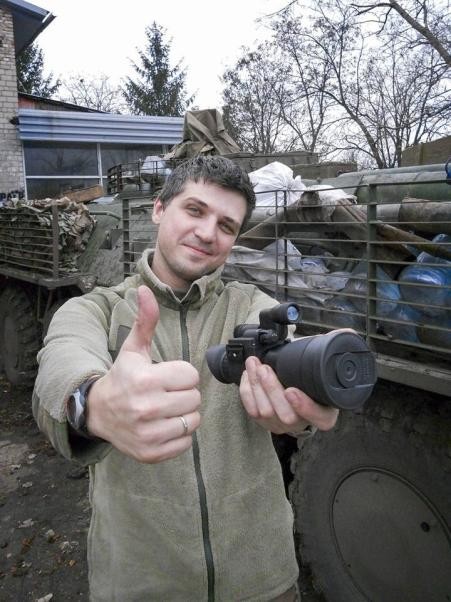 Тому ми повинні робити акцент не на боротьбі з негативними результатами, психотравмами військових, а на попередженні таких станів бійців», – розповіла одна з волонтерів-психологів.З цією метою Міноборони вже розробило психологічну пам’ятку, яка поширюється серед військових. Вона містить інформацію про психологічні практики самодопомоги, першу психологічну допомогу, запобігання паніки тощо. Природно, бійці мають бути забезпечені такою інформацією, отримати хоча б елементарні навички, щоб кількість психогенних втрат у нас була менше. Але наскільки пам’ятка без комплексної допомоги з реабілітації працює, журналіст АСН запитав у самих атовців.Посттравматичний синдром очима атовцівУчасник АТО Сергій Єфремов розповів АСН, як відслужив рік, починаючи з серпня 2014 року, в 24-му окремому штурмовому батальйоні «Айдар» (в/ч 2950), 2-їштурмової «афганської» роти. «Зараз працюю в новинному онлайн-виданні. Психологічних проблем у себе не помічаю, хоча тут, можливо, потрібен погляд збоку. Дратівливим я був і раніше, навряд чи бойові дії  вплинули»,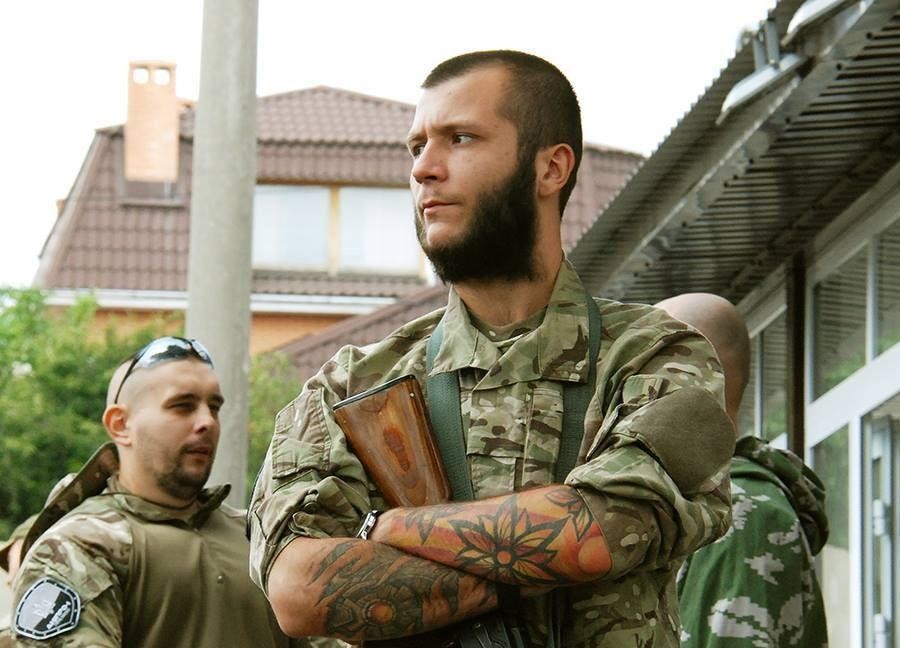 – зізнався він. При цьому Сергій підкреслив, що проблеми у побратимів дійсно спостерігав, але це було рідкісне явище і відбувалося на фронті, в мирному житті – не стикався.«Щодо психологічної реабілітації або будь-якої допомоги від держави в цьому питанні, то я особисто її не отримував. Пам’ятаю, ще в 2014 році в частину приїжджали волонтери-психологи, з ними багато хто спілкувався. Але наскільки там були серйозні проблеми, не знаю. Можливо, просто хотілося спілкування з людиною не з армії... Тому оцінюю роботу держави в питанні надання психологічної допомоги на трієчку. Чому? Бо вона начебто є, але я її не бачив», – розповів він.Ще один учасник АТО Володимир Шередега, служив в Пісках під Донецьком у складі  добровольчого полку «Дніпро-1» загалом близько семи місяців, зараз теж працює журналістом. Він оцінив роботу держорганів з реабілітації на нуль за п’ятибальною шкалою. Бо в принципі її не бачив і не помічав.У свою чергу Сергій Бугаєв, який прослужив рік і три місяці (2015-2016) в 79-й ОАМДБ на посадізаступника командира роти по роботі з особовим складом, впевнений, що посттравматичний синдром у атовців існує. «Приклад в нашій історії – Афган, після якого багато хто так і не зміг адаптуватися до нормального життя. Минулого року Ричкова (народний депутат БПП і волонтер. - Ред.) з компанією намагалася запустити ініціативу з підготовки військових психологів. Але, мабуть, відволіклася на інші питання. Сьогодні в армії нормальних психологів-практиків, готових зіткнуться з наслідками реального бою, немає», – розповів Бугаєв.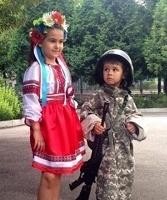 За його словами, немає нормальної підготовки із залученням зарубіжних фахівців з досвідом бойових дій. «По-друге, в армію, як і раніше йдуть ті, хто не знайшов себе у цивільному житті, а всередині ще один фільтр - кумівство і корупція. У підсумку роль психолога – теорія, навчальні фільми та тестування особового складу», – вважає учасник АТОУ воїнів немає сумніву, що до питання треба підходити комплексно, починаючи з вирішення проблем, пов’язаних з втратами на полі бою через неготовність особового складу, надання компетентної допомоги в разі важких травм (наприклад, ампутації кінцівок), закінчуючи адаптацією до мирного життя. Останнє включає не тільки програми, які навчать жити по-новому «поза війною», але і можливість знайти роботу, що також є однією з нагальних проблем тих, хто повернувся з фронту.«Перше – завдання мирних психологів і держпрограм з адаптації тих, хто воював. Друге – завдання військових психологів, які у нас суто номінальні і вчаться, в кращому випадку, за партами. А частіше – взагалі не вчаться», – вважає Сергій Бугаєв. Поки що психологічна допомога на полі бою зводиться до одного – роздають«пам’ятки» з переліком рекомендацій, як дати собі раду в разі психологічних травм на війні© Детальніше читайте на ASN: http://asn.in.ua/ua/news/publishing/63571-psikhotravmy-kto- zashhitit-zashhitnikov-poka-stro.htmlСИНДРОМ ВІЙНИ У ДІТЕЙ БУРЕМНОГО ЧАСУ. ЩО КАЖУТЬПСИХОЛОГИ? (ІНТЕРВ‘Ю)17 September 2014 • 17:55маленьких українців, назавжди змінивши їхнє життя та світогляд. На жаль, такі зміни не зможуть позитивно вплинути на долю цих дітей, які ніколи не забудуть, як влучає снаряд у рідний дім, як свистить над головою куля, як страшно засинати у підвалі та як гірко плаче мама…Чи зможуть нові діти війни повернутися до нормального життя, подолавши свої страхи і переживання, розмірковує медичний психолог, гештальт-терапевт Центру психології та психотерапії Катерина ГОЛОСКОКОВА.- Чи можна починати говорити про синдром дітей війни в умовах воєнних дій, які майже півроку ведуться на території України? Якщо так, то як він проявляється?Синдром дітей війни – поняття досить специфічне, яке застосовується більше на побутовому рівні. Адже коли ми кажемо слово «синдром», то розуміємо під цим певний комплекс симптомів. Тому правильніше буде говорити про дітей, які стали свідками воєнних дій або тих, які знаходяться у ситуації хронічного стресу з цього приводу. Натомість словосполучення «діти війни» більш зрозуміле у плані соціальних пільг, але не в плані психології. Щоправда, те, що сьогодні відбувається в Україні, безперечно буде мати дуже складні наслідки. Нині часто можемо чути слово «стрес», забарвлене, як правило, в негативних тонах. Насправді ж стрес – це неспецифічна відповідь організму на напружені чи змінені умови. А про травмування можна говорити лише тоді, коли певний спосіб організації життя зберігається досить довго вже після того, як стресова ситуація припинилася. Тому зараз психологи можуть говорити про певні гострі стресові реакції, а через півроку, якщо завершиться стресова ситуація (що також не гарантовано), будуть стикатися із результатами того, що відбулося нині. Наразі важко сказати, яким чином діти переживуть цю війну і як вона вплине на їхнє життя, адже у нас, на жаль, не проводили таких досліджень. А проте ми можемо скористатися європейськими дослідженнями, які проводилися в інтернатних закладах для людей похилого віку. Саме там зараз фактично проходить Друга світова війна, оскільки люди повертаються до травм дитинства, коли доводилося ховатися в окопах і шукати, що б з’їсти. А загалом не відомо, на якому життєвому відрізку може позначитися стрес, отриманий внаслідок воєнних дій. Хоча, зрештою, не кожна стресова ситуація і не для кожної людини може стати травмою. Є досить багато людей, які пережили надміру складні життєві випробування, але зберегли власну цілісність і повернулися до звичного життя.Оскільки війна не для кожного стає психологічною травмою, то які діти перебувають у групі ризику?Звісно, у групі ризику ті діти, які стали свідками безпосередніх воєнних дій. Але не лише вони. Якщо говорити про ситуації, які травмують психіку, то в нинішніх умовах ці травми можна поділити на три загальні типи: фізичні, травми особистості і травми соціальних відносин. Так, фізичні травми здебільшого отримали ті діти, які були в гарячих точках України. Травми особистості загалом важко встановити без діагностики, та все ж вони переважно також будуть у дітей зі Сходу України. Натомість соціальні травми будуть домінувати саме у дітей відносно спокійних регіонів. Чому? Тому що в тих обставинах, у яких ми живемо, в нас передусім підвищується тривога, внаслідок чого організм переходить у стан збудження і готується до певних дій. Однак до дій ми так і не переходимо, зважаючи на те, що на наших територіях усе ж немає війни. Таким чином, підвищена тривога починаєперегоряти у досить специфічний стан – підвищується почуття страху, безпорадності, зашкалюють всі психосоматичні захворювання, з’являються серцеві, гіпертонічні болячки та ін. І чи не найбільше у цій ситуації страждають саме діти, адже їхні батькитеж люди і, глибоко переживаючи усі події, вони лише підсилюють у своїх чад відчуття безпорадності. А якщо члени родини ще й є прихильниками різних політичних точок зору, то це фактично лінія фронту всередині сім’ї. Тоді дитина загалом впадає у стрес. Як не парадоксально, але малюк, який бачив якісь фізичні дії у гарячих точках, може справитися із цим краще, аніж той, який сидить дома, де тато з мамою постійно підтримують тривожний фон через свої переживання і сварки. Така дитина може досить сильно постраждати. До речі, я дуже співчуваю нашим учителям, тому що їх чекає досить непростий навчальний рік. Одним із наслідків психологічних травм, спричинених воєнними діями на Сході України, буде неможливість зосередитися у дітей, які перебувають у стані хронічного стресу, а отже, страждатиме навчання.Що можна порадити вчителям, аби вони знали, як виходити із таких ситуацій?Якісь універсальні поради давати досить складно, тому що в кожної дитини будуть різні проблеми. Я вважаю, що стан, коли дитина переживає якусь стресову ситуацію і не справляється з нею, легше виявити батькам. На це вкаже принципова зміна поведінки, коли з активної і жвавої дитина стане тихенькою і апатичною, або ж навпаки. Крім цього, у травмотерапії є таке поняття, як флешбек. Ним можна охарактеризувати стан, коли дитина увесь час повертається до якихось картинок, і ці картинки майже однакові. Ті діти, які потрапили у зону воєнних дій, безперечно будуть це мати, однак таке може спостерігатися і в дітей із відносно спокійних територій. Приміром, дитина побачила страшні кадри по телевізору і тепер щоразу до цього повертається. Також на те, в якому стані знаходиться малюк, вказує його ігрова діяльність, малюнки. У старших дітей травма може проявитися відштовхуючою поведінкою. Адже сильні переживання настільки порушують цілісність дитини, що вона втрачає змогу довіряти світу, тобто починає думати, що світ – це дуже небезпечне місце, в якому нічого не можна змінити. Такій дитині нічого не потрібно і вона не хоче більше ні до кого прив’язуватися.Можливо, батькам варто приховувати від своїх дітей те, що відбувається в країні, аби не травмувати їхню психіку?Я вважаю, що від дітей не можна нічого приховувати, тим більше, що все і такзанадто очевидно. Знаєте, у чому складність брехні? В тому, що ніхто ніколи не знає, хто коли виявиться поряд і що розповість його дитині. Саме тому завжди потрібно казати правду. Єдине, на що слід зважати, – це вік дитини. Не варто розповідати дітям більше, аніж вони запитують. Тобто якщо дитина про щось питає, їй треба відповісти, але без вдавання у дрібні деталі, переживання, аналіз політичної ситуації тощо. Але якщо дитина не питає, не треба бігти їй на випередження. Питання про приховування інформації від своїх дітей найперше стосується сімей, члени яких пішли воювати в зону АТО. Якщо від таких дітей приховувати правду, то є великий шанс, що коли дитина дізнається про це, то сприйме приховування як зраду з боку матері чи тогодорослого, хто не сказав їй правди. Адже складається ситуація, коли одна близька людина невідомо куди пішла, а друга, яка залишилася поряд, зраджує і обманює. Це пережити дуже складно. Тому з дітьми треба говорити, але в певних межах  відповідно до їхнього віку, розповідаючи конкретно, спокійним голосом, без істеричних ноток і по можливості не роздуваючи тему і не нагнітаючи емоційний підйом. Однак якщо дитина вже чогось злякалася, дізналася про щось негативне чи якесь лихо трапилося у сім’ї, не варто її відволікати чи наказувати заспокоїтися і про все забути. Треба спробувати порозмовляти про це з дитиною, дати їй можливість відреагувати – поплакати чи покричати. Дитина не повинна затиснути переляк всередині себе, інакше вона не зможе заспокоїтися і повернутися до цілісного стану, а ходитиме із запущеним часовим механізмом, який невідомо коли вибухне.Неоголошена війна на Сході нашої держави призвела до того, що сучасні діти почали активно малювати танки і озброєних людей, гратися у війну,  наспівувати непристойну пісеньку про Путіна… Чи повинні дорослі якось реагувати на це, аби скорегувати дитячу свідомість?Щодо малюнків та ігор, то я б радила батькам не зупиняти дітей у цьому, адже це – одна із захисних реакцій психіки. Якщо дитина вималюється і виграється на тему війни, їй вже не буде так страшно, її тривога стане слабшою. Тому малюнки та ігри слід підтримувати. Свого часу я навчалася у психолога, яка працювала з дітьми, що постраждали під час трагічних подій у Беслані. Вона розповідала, що її ненавиділи всі вчителі у школі, тому що вона дозволила дітям увесь час грати у танчики, в результаті чого школярі нищили увесь папір у школі. І так тривало доти, доки діти не справилися зі своїми психологічними травмами. Звісно, якщо ваша дитина малює на тему війни, було б непогано знайти час і порозмовляти з малюком про його творіння, але в жодному разі не зупиняти творчий процес. Адже з усім, що дитині довелося почути і побачити, їй потрібно справитися на своєму рівні – через малюнки або гру. А щодо непристойних пісеньок чи написів, які залишають діти, – це не психологічна проблема. Це проблема батьків, виховання, ставлення у сім’ї. Якщо, приміром, так написано в тата на автомобілі, то чому б дитині це не співати?Припустімо, ваш син почав просити придбати йому іграшковий пістолет, хоча до цього він ніколи раніше не цікавився такою іграшкою. Чи можна це розцінювати, як вплив на психіку дитини воєнних дій на Сході України і чи слід задовольнити прохання сина?Ми нібито йдемо по шляху гуманістичного розвитку, і вважається, що підтримувати такі нахили у дітей не варто, однак якщо хлопчик ніколи не хотів, а зараз просить пістолет, то що буде, якщо батьки йому не куплять цю іграшку? Нічого не трапиться. Хлопчик зробить собі пістолет з гілочок, з картону чи старого журналу. Все, із чим він може зіткнутися, – це насмішки однолітків, які вважатимуть, що це у нього – не модна штука. Я вважаю, що зараз несправедливо вимагати від дітей мудрості, якої немає у дорослих. Адже якщо дорослі не можуть домовитися і зупинити війну, то чому б дітям у це не гратися. Не можна шукати військове обмундирування родичу чи сусіду, який їде в зону АТО, але при цьому гримати на дитину через те, що вонаодягнула на голову каструлю і стверджує, що це – каска. Можливо, через певний час, якщо у нас налагодиться мирне існування, можна буде забороняти дитині подібні речі, але сьогодні це нереально, тому що про війну чути звідусіль – з вуст батьків, із телевізора чи Інтернету. Діти ж лише відображають те, що відбувається із дорослими.Чи мають дорослі право пояснювати дитині, що війна – це погано в той час, як самі лише нею і зайняті?Я думаю, що якими б у кожної людини не були політичні переконання, війна для всіх сприймається як горе. І саме на цьому слід робити акцент у розмові з дітьми. Людство завжди воювало, і в мене немає надії, що колись щось зміниться, але розуміння того, що війна – це горе, є у кожного. Тому треба пояснювати дітям, що коли є можливість уникнути війни, то бажано уникнути, якщо ж ні – тоді це не є добре чи погано, це просто горе.Який підхід має бути до дітей біженців, які на власні очі бачили війну, чули вибухи і нині ховаються навіть від звуків грому чи петарди?Найперше, батьки мають постійно розмовляти про це з дитиною. Якщо дитина маленька, то на ці теми можна помалювати чи погратися, аби психічно проробити проблему. Крім цього, дитині слід дати максимальний тілесний контакт, тобто постійно її обіймати, спати разом із нею, тримати на руках або за руку, гладити по голові, оскільки це все створює відчуття безпеки. Для травмованої дитини дуже важливо ввести максимально зрозумілі правила – дитина повинна знати, де і коли вона їсть, спить, робить уроки, грається. Також важливо навчити дитину підтримувати вибіркову увагу, оскільки після психологічної травми увага розсіюється, втрачається здатність сконцентруватися на чомусь одному. Займатися підтримкою вибіркової уваги батьки можуть навіть тоді, коли ведуть дитину до школи. Можна запропонувати малюку концентрувати увагу на певних деталях. Якщо маршрут пролягає поблизу автодороги, можна рахувати з дитиною автомобілі певних кольорів чи з певними номерами. Підтримка вибіркової уваги також дуже допомагає тоді, коли дитина тривожна. До речі, цим методом раджу користуватися навіть дорослим, які відчувають сильну тривогу. Будь-яка діяльність, яка вимагає максимальної зорової концентрації, – вишивання, в’язання, комп’ютерна гра чи складання пазлів – здатна знімати тривогу і оздоровлювати.Мабуть, чи не найскладнішим випробуванням для рідних є ситуація, коли, приміром, батько родини йде в зону АТО або ж загалом не повертається звідти живим. Як правильно пояснити це дитині?Якщо батько йде в зону АТО, але не братиме безпосередньої участі у бойових діях, а працюватиме, наприклад, у службі забезпечення, то можна сказати дитині, що він їде у відрядження, але якщо батько все-таки їде воювати, то потім, якщо з ним, не дай Боже, щось трапиться, буде важко пояснити це дитині, ліпше зразу сказати, що він їде захищати свою сім’ю, людей, державу. Якщо ж хтось із рідних загинув у зоні АТО, не слід приховувати це від дитини, навіть якщо вона маленька. З точки зору психології смерть батьків на війні мало чим відрізняється від смерті у мирний час від аварій чи хвороб. У своїй практиці я мала декілька випадків, коли приховування загибелірідних «вилазило» дуже серйозними фізичними проблемами у дітей. Вони переставали говорити, у них з’являлися ознаки аутизму. Тому я б не радила приховувати такі сумні звістки. Інша справа – як про це сказати. Тут найперше слід зважати на вік дитини і говорити так, щоб це було зрозуміло. Крім цього, про смерть рідних дитині варто казати тоді, коли ви самі справитеся із цим шоком і зможете присвятити час та надати підтримку малюку.- Чи зможе час вилікувати психологічну травму війни у дітей, а чи все ж варто звернутися із цим до психолога?Якщо у дитини є справді тривожні сигнали, час не позбавить від цієї проблеми, навпаки, з часом ставатиме тільки гірше. Тому треба шукати можливість і звертатися до психолога. Для початку можна звернутися за допомогою до шкільного психолога, аби він зробив діагностику. Бо, можливо, з дитиною не відбувається нічого страшного, просто мамі, яка сама знаходиться у стані підвищеної тривоги, здається, що щось негаразд. Лише за результатами діагностики буде зрозуміло, чи потрібна дитині допомога психолога. А ще не варто забувати, що поствоєнні діти найбільше страждають від того, що їхні матері стають надто суворими. Особливо це відбувається, якщо на війні загинув батько і доводиться самотужки заробляти на хліб та не залишається ані часу, ані можливості на душевну близькість з дитиною. Навіть якщо дитина старша 8 років і начебто все розуміє, всередині у неї закрадається підозра, що це її провина, що мама перестала з нею спілкуватися чи посміхатися їй. Тому кожній мамі треба знаходити час для дітей, які нині, як ніколи раніше, потребують тепла.Софія СТАСЮКhttp://mediaavers.com/avers-pres/2014/09/17/sindrom-v%D1%96jni-u-d%D1%96tej- buremnogo-chasu.-shhr-kazhut-psixologi-%28%D1%96nterv%E2%80%99yu%29/ПСИХОЛОГИ ДЛЯ УЧАСНИКІВ АТО20.10.2014 12:00Юрій Кузнецов«Ми разом йшли в бій. Разом воювали, стріляли. Він завжди прикривав мою спину, а я – його. Тепер «ми» вже не існує. Того, хто завжди був поряд, настиглакуля ворога. Я втратив свого брата. Я втратив частину себе…»Фото REUTERS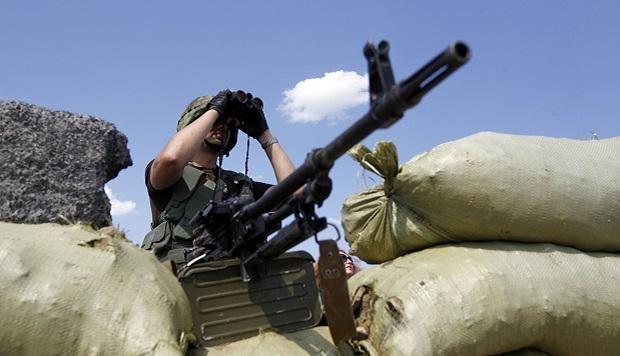 І таких одкровень військової душі –  безліч. Бійці часто говорять про смерть, та підготуватися до неї неможливо. Людськапсихіка не витримує жахіть війни. Психологічні розлади, як стверджують фахівці, виникають майже у половини учасників бойових дій. Так званий «афганський» синдром несе в собі причину асоціальної поведінки військових ветеранів. По- науковому він називається ПТСР – посттравматичний стресовий розлад. Він проявляються через 3-6 місяців після закінчення війни. Один з основних симптомів – флешбеки: ветерану ввижаються неприємні спогади, які він намагається забути. У нього може проявлятися бурхлива активність, обумовлена комплексом провини. Аби«заглушити війну в голові», колишні воїни вживають спиртні напої, наркотичні речовини, можуть примкнути до кримінальних угруповань. Симптомами розладу також є безпричинна агресія, направлена на сім’ю та близьких. ПТСР характеризується й соматичними проявами: порушенням сну, головними болями, серцевими нападами.У США вже багато років діє програма «TRICARE» здійснення реабілітації учасників бойових дій, повернення їх до нормального життя. Психічні та  психологічні розлади після участі в локальних конфліктах американська військова медицина ділить на три категорії: посттравматичні стресові стани, серйозні депресивні розлади або симптоми депресії та наслідки черепно-мозкових травм.«АФГАНСЬКИЙ»	СИНДРОМ	ПРОГАВИЛИ.	НА	ЧЕРЗІ	–«ДОНЕЦЬКИЙ» І «ЛУГАНСЬКИЙ»?У колишньому Радянському Союзі під час так званої інтернаціональної допомоги афганському народу на психологічну допомогу військовослужбовців не звертали уваги. У результаті до посттравматичного стресового розладу були схильні більше 50 % солдатів, а це вже стало проблемою не індивідуума, а соціуму. Тому сьогодні під час проведення АТО і особливо після її закінчення не можна недооцінювати роль військових психологів у реабілітації наших воїнів.На жаль, в українському війську маємо серйозні прогалини у становленні і функціонуванні психологічної служби. Щоб зрозуміти, чому так сталося, треба трохи заглибитися в історію. Раніше в армії існували політоргани. Політруку, щоб проводити лінію партії, потрібні були знання з педагогіки, психології та пропаганди. Ця комплексна робота включала активні форми дії на свідомість людини. Замполіту так або інакше доводилося бути ще й психологом, навіть якщо його так і не називали. Після розпаду СРСР у нашій армії намагалися створити соціально-психологічну службу. Робота проводилася у вірному напрямку, але не була доведена до логічного завершення. Положення СПС, директиви, накази, штатну структуру вдало скопіювали практично всі силові структури країни. Але у війську пішли своїм  шляхом, створивши органи виховної роботи. Офіцери-вихователі займалися чим завгодно, але не виконанням своїх функціональних обов’язків. Проте психологія – це специфічний вид діяльності, який вимагає постійного перебування в професійному середовищі. А ця служба фактично існувала лише на папірцях. Можна сказати, що її і зараз немає, бо не побудована вертикаль. У війську маємо близько двох сотень посад, які заповнені ледь наполовину. І не факт, що їх обіймають фахівці.До обговорення непростої ситуації, що склалася з психологічним забезпеченням війська, ми запросили фахівців із військового та цивільного середовищ. Сьогодні час диктує прийняття неординарних рішень не тільки при веденні бойових дій. Тому не є дивним той факт, що на передовій з подоланням наслідків         посттравматичних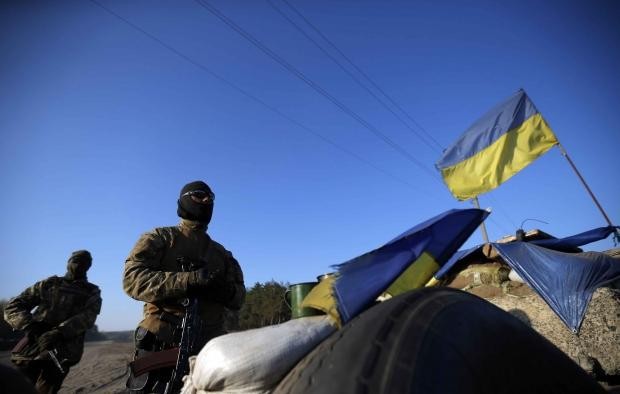 стресових	розладів	у	військовослужбовців		пліч-о-пліч	працюють	спеціалісти соціально-психологічного	центру	ЗСУ	та	волонтери	громадського	об’єднання«Українська асоціація фахівців з подолання наслідків психотравмуючих подій». Фото REUTERS– Ситуація вимагає докорінних змін, – говорить провідний психолог соціально- психологічного центру Збройних Сил України майор запасу Володимир Петухов. – І не тільки в реорганізації нашої служби. Сьогодні категорії, з якими ми працюємо, змінилися: на фронті це в основному офіцери, мобілізовані, контрактники, а також взагалі нова категорія для Збройних сил: резервісти і добровольці. Більшість командирів, особливо із числа мобілізованих, до цього не звикли, адже у колишньому війську працювали лише зі строковиками. Нині ми виїжджаємо групами в зону АТО для процесу відновлення особового складу в базових таборах або безпосередньо на передову. На жаль, у соціально-психологічному центрі ЗСУ налічується лише декілька штатних посад психологів. Із-за катастрофічного браку кадрів ми не можемо забезпечити ту необхідну кількість фахівців, яку потребують на фронті. Тому звернулися за допомогою до волонтерів, яких намагаємося залучати для роботи з пораненими і біженцями. Ми уклали угоду з громадським об’єднанням «Українська асоціація фахівців з подолання наслідків психотравмуючих подій». Наші цивільні колеги мають можливість залучати додаткове фінансування від іноземних грантів, готові створювати реабілітаційні центри для військовослужбовців, де можна буде працювати з посттравматичними розладами.Ми надали пропозиції на збільшення штату центру, запропонували концепцію розвитку психологічної служби. Але документи ці не поспішають втілювати в життя. Мабуть, начальники вважають, що їх прийняття не на часі.Між тим досвід ведення АТО показав: військові психологи на фронті не лише потрібні – їхньої присутності вимагають самі командири. Військовий психолог повинен вміти швидко «зібрати» бійця і зорієнтувати на бій. Адже від бойового духу бійців на полі бою багато в чому залежить успішність ведення антитерористичної операції. Деякі солдати після обстрілів або побачених поранень і смертей своїх братів деморалізовані та відмовляються виконувати бойове завдання, виходити на блокпости. А командири через брак досвіду не можуть підняти підлеглих в атаку. Ітоді викликають психологів. Головне в цій ситуації – уміння надати експрес- допомогу, а інколи просто уважно вислухати співрозмовника.Запобігти соціальній катастрофі можуть військові психологи, – переконаний Андрій Козінчук, капітан запасу, психолог обласного батальйону патрульної служби міліції особливого призначення «Київщина» (першого добровольчого підрозділу, який потрапив у зону АТО). Він є членом громадського об’єднання «Українська асоціація фахівців з подолання наслідків психотравмуючих подій», яка налічує близько 500 психологів зі всієї України, які працюють у різних напрямах на фронті і в тилу. А «виросла» вона із психологічної служби Майдану.Ніхто в країні не сумнівається у нашій Перемозі, – говорить Андрій. – Але з часом колишні бійці АТО неодмінно захочуть або витіснити пережите дуже жорстко, або відтворити цю картину. Один з варіантів – це створення злочинних угрупувань. У 90-х роках минулого століття більшість цих бандугрупувань складалося саме з людей, які пройшли через Афганістан. Наше головне завдання – запобігти такому розвитку подій. Роботу ми виконуємо у комплексі. Психологічна допомога військовослужбовцям розподіляється на три етапи. Перший проводиться під час набору добровольців і мобілізованих. Потрібно визначити: наскільки ефективний буде військовослужбовець у бою. Наступний етап – робота з бойовими психологічними травмами на передовій. Наприклад, людина стала свідком смерті свого товариша або впала у так званий ступор, коли військовослужбовець стає просто безконтактним і в бою може «відключитися». Третій етап – проведення необхідних заходів у реабілітаційних центрах або безпосередньо на території військової частини.За світовими стандартами військовослужбовцю після бойових дій не можна відразу повертатися додому. Він повинен пройти хоча б двотижневу реабілітацію, під час якої його можуть відвідувати рідні, близькі, друзі. Але військовику потрібно змінити обстановку. Тут найголовніше завдання для психологів – знову повернути людину до соціуму, щоб вона могла вести нормальний спосіб життя.ПСИХОЛОГІВ, ГОТОВИХ ПРАЦЮВАТИ ПІД «ГРАДАМИ», МОЖНА НА ПАЛЬЦЯХ ПЕРЕРАХУВАТИЗа стандартами, перевіреними арміями багатьох країн, особовий склад повинен постійно знаходитися під наглядом психолога і діставати можливість пройти реабілітацію до повернення в сім’ї, – наголошує Козінчук. – Проте в українській армії ці   стандарти   в   повному   обсязі   не   виконуються.   Необхідність   у   психологахнівелюється. Цим  питанням упритул не займаються. Особливо не вистачає кризових психологів. Їх в Україні не навчали, а теоретична частина, зазвичай, не мала нічого спільного з практикою. Тому психологи, які працюють сьогодні у нашому громадському об’єднанні, у більшості   пройшли   практику   під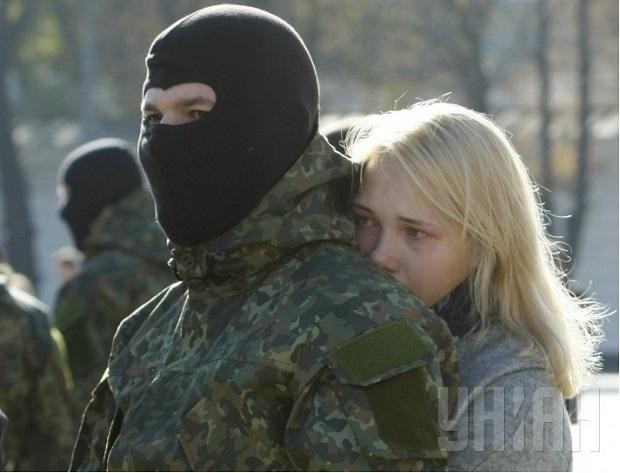 час подій на Майдані. Асоціація зараз налічує близько 500 чоловік, але тих, хто працює в зоні АТО, більше п’ятнадцяти не набереться. Людина, яка працює під час бойових дій, сама піддається стресу. А психологу потрібно залишатися психологом, не звертати уваги на обстріли та можливість померти. Коли я був на передовій, нас за два дні накрило одинадцять разів «Градом». І в цей час треба було не панікувати, а продовжувати працювати. У тій ситуації я й надалі проводив тестування, спілкувався з хлопцями.Коли військові побачили результат нашої роботи, командири підрозділів почали вимагати в Міністерстві оборони: «Приїжджали психологи, але мало, потрібно ще». Тепер ми офіційно за договором працюємо зі всіма силовими структурами по декількох напрямах: період підготовки в підрозділі, період виїзду, безпосередня участь в АТО і головне – реабілітація. Останнє ще чекає нас попереду.ПІСЛЯ ПЕРШОГО БОЮ У СОЛДАТІВ ЗМІНЮЄТЬСЯ СИСТЕМА ЦІННОСТЕЙВелике значення має перший бій. Він – найнебезпечніший, – продовжує Андрій Козінчук. – Те, як боєць його перенесе, дуже важливо. Часто буває так, що перший бій – це не пряме протистояння, коли ти бачиш противника, а противник бачить тебе. Це може бути просто обстріл артилерією. І важливо не як боєць увійде  до першого бою, а як з нього вийде. Ми розглядаємо будь-який підрозділ як малу соціальну групу. У них можуть бути сварки, побутові конфлікти. А після першого бою у солдатів змінюється система цінностей. Їм важливо вижити, помститися, якщо були загиблі, уразити противника вогнем – базові для війни речі. Їхня свідомість переходить у режим війни. Для нас важливо підтримувати цю військову свідомість під час конфлікту, і вивести бійців із цього стану після закінчення АТО, щоб максимально невразливо ввести їх назад у соціальну сферу.Ми повинні підготувати бійців до того, з чим вони можуть зіткнутися. Розповідаємо, які можуть бути реакції на стрес, що таке бойова травма. На нашому професійному жаргоні така профілактика називається психоедукацією. Людина інколи сама неправильно оцінює свої реакції, втрачає контроль над собою. Ми повинні пояснити, що весь спектр реакцій – це нормальна властивість нашої психіки, лише з деякими з індивідуальними відмінностями. Ми навчаємо техніці вольової саморегуляції. Якщо людина знає всі можливі реакції на стрес, вона підвищує опірність власної психіки. Отже, військовослужбовець зможе допомогти своєму товаришу, який не зміг побороти паніку, і надати тому першу психологічну допомогу. Зараз професія психолога стала потрібною. Клінічні лікарні і госпіталі роблять заявку на психолога в штаті. Тому що побачили результат: психолог попрацював – ічастина проблем у лікарів зникає. УНИАНДЛЯ УНИКНЕННЯ «ВІЙСЬКОВОГО СИНДРОМУ» ВАЖЛИВО, ЯК СУСПІЛЬСТВО ЗУСТРІНЕ ГЕРОЇВ АТОІснує думка, що «військовий синдром» цієї антитерористичної операції буде набагато важчий від «афганського». Відомий військовий психолог Леонід Китаєв- Смик назвав посттравматичний стресовий розлад синдромом помсти. Так звані«військові синдроми» – це багато в чому сором і недосягнення бажаного результату. Наслідки залежатимуть від того, з чим ми вийдемо з цього конфлікту. Причому«афганський» і «в’єтнамський» синдроми були такими важкими не тільки тому, що там були програшні війни. Вони закінчилися ще і знеціненням і дискримінацією тих, хто в них брав участь. У нас війна визвольна: ми захищаємо свою незалежність. Ступінь травматизації залежатиме від успішності кампанії і виправданості всіх жертв, від відношення держави до захисників, серйозних реформ у нашій країні.Для уникнення цього синдрому важливо те, як суспільство зустріне тих, хто повернувся з фронту, і як їм допомагатиме.Саме на передовій сьогодні формується авангард нації, – впевнений Андрій Козінчук. – У нас була Революція Гідності, а зараз йде «війна гідності». Людей, які повертаються з фронту, травмує те, що вони психологічно вже не збігаються з життям, з якого вони вийшли. У добровольців з Донбасу найвища мотивація. Вони воюють більш усвідомлено, адже війна йде у прямому розумінні в їхніх домівках. Бійці хочуть, щоб на їхній землі помінялося життя, вони не бажають повертатися до«совка».РЕАБІЛІТАЦІЙНІ ЦЕНТРИ: АРМІЯ І ВОЛОНТЕРИ ПРАЦЮЮТЬ ПЛІЧ-О-ПЛІЧЗа словами директора Військово-медичного департаменту Міністерства оборони України полковника медичної служби Віталія Андронатія, для поранених військових створять два реабілітаційні центри в Україні. Вже підписані директиви і створюються реабілітаційні відділення у Львівському й Ірпінському госпіталях. Андронатій відзначив, що в Україні не існує спеціальної реабілітації для військових. Крім того, у цій сфері навіть не існує спеціальності лікар-реабілітолог. Раніше уряд заявляв про те, що готовий на створення реабілітаційного центру в Закарпатті для поранених учасників АТО.Створенням реабілітаційних центрів займаються і волонтери. «Українській асоціації фахівців з подолання наслідків психотравмуючих подій» меценати вже надали кілька приміщень. Це здебільшого приватні дачі в Київській і Житомирській областях. Але ж в АТО зараз беруть участь десятки тисяч людей. Волонтерських сил вистачить на те, щоб зайнятися реабілітацією 5-7 тис. учасників АТО, у першу чергу, найбільш потерпілих.Ми ставимо завдання за потребами, – говорить Козінчук. – Розуміємо, що в майбутньому потрібно займатися реабілітацією. Вже зараз є фахівці, які працюють у цьому напрямі. Розробляємо стратегію, яку потрібно буде погоджувати з відповідними міністерствами. Це цілком нова система, що не має аналогів у світі. Навіть розрекламована американська нам не підходить, оскільки США проводять бойові дії не на своїй території. Націлюємо бійців на те, що після перемоги їм потрібно буде заново соціалізувати себе. Після Другої світової війни була схожа ситуація: ми перемогли і потрібно було відбудовувати країну. Але у нашому випадку йдеться не про підприємства, а про нове суспільство з новими цінностями. Тому треба сприймати перемогу не як мету, а як засіб. Реабілітація військових після закінченнявійни займатиме від року до трьох. Тут не йде мова про стаціонар, і не лише про психологів. Це соціальна адаптація: і юридичні аспекти, і працевлаштування. Ми виконуватимемо свою частину роботи. Нам вдалося завдяки подіям на Майдані створити пункти нашої організації в 19 обласних центрах. Їхні представники готові миттєво підключитися до реабілітації. Якщо ми в Україні створимо центр, подібний до того, що діє в німецькому місті Рамштайн і обслуговує всі країни НАТО, то він міг би стати в нагоді і для інших країн, а також приносив би кошти до бюджету.УЧАСНИКАМИ АТО МОЖУТЬ ВИЗНАТИ МАЙЖЕ 50 ТИС. ОСІБЗа словами голови Державної служби у справах ветеранів війни й учасників АТО Артура Дерев’янка, майже 50 тис. осіб можуть увійти до Єдиного реєстру учасників антитерористичної операції.Зараз ми хочемо зробити реєстр, щоб ця кількість не збільшувалася в геометричній прогресії, як це було з чорнобильцями, – зазначив він. – Кабмін передав до сфери управління служби 5 центрів соціально-психологічної реабілітації населення (4 – у Київській області та 1 – у Житомирській), які будуть використовуватися для реабілітації бійців АТО.Автор: Юрій	КузнецовДетальніше читайте на УНІАН: http://army.unian.ua/998082-psihologi-dlya- uchasnikiv-ato.htmlПСИХОЛОГ: ЛЮДИНА МОЖЕ ВИТРИМАТИ НА ВІЙНІ НЕ БІЛЬШЕ 45 ДІБ5 психологічних проблем, з якими люди стикаються після війни.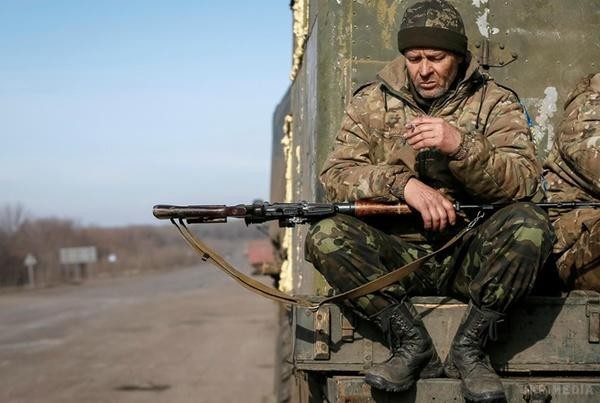 Психологи констатують: людська психіка витримує на війні не більше 45 діб.Півроку в зоні АТО, довгоочікувана ротація та повернення додому. Квіти і подарунки від зовсім незнайомих людей, подяки і нарешті обійми рідних. А після цього - нічні кошмари, депресія і запої. Мирну реальність, що повернулися з передовою бійці в більшостівипадків просто не приймають. Їм складно адаптуватися до того, що тут не гримлять щодоби вибухи, не рвуться снаряди. Вони розуміють, що змінилися. На жаль, це не завжди розуміють ті, хто знаходиться поруч.- Сьогодні психологічна стійкість і патріотизм наших бійців в порівнянні з тими, що були ще в червні, набагато вище, - вважає координатор групи по роботі з військовими Дніпропетровського кризово-психологічного центру Тетяна Єрмолаєва. - Однак разом із тим більше відзначається і втома, і нерозуміння того, навіщо потрібна ця війна. До того ж населення в зоні АТО не завжди доброзичливо ставиться до українських військових.Тетяна працює як на передовій, так і з бійцями, що повернулися додому. Розповідає, що зараз у багатьох спостерігається зниження рівня стресостійкості. Як це ні дивно нам, що живуть там, де війни немає, в зоні АТО найважчим для емоційного стану хлопців є бездіяльність, періоди «затишшя», які все одно не зникає очікування біди. Однак і відпустка не завжди йде на користь. З якими проблемами стикаються військові, повернувшись додому, і як рідним підтримати їх,  дізнавалися у психологів і психотерапевтів. Перехід з війни в мир - три дні на адаптаціюЗрозуміло, що, провівши в зоні АТО кілька місяців, бійці мріють скоріше потрапити додому. Однак психологи запевняють: необхідний тимчасовий заділ, щоб трохи «віддихатися», перейти зі стану війни в стан миру. Тому радить того ж командуванню виділити три дні для того, щоб службовці провели деякий час у військовій частині, пройшли діагностику фізичного та морального стану. І тільки потім відправлялися додому. Для нормальної відпустки необхідно два тижні«чистого» часу. При цьому перший тиждень піде на адаптацію, прийняття того, що вже змінилося в житті. Однак доктор медичних наук, психотерапевт Світлана Мороз, яка працює з бійцями в обласній лікарні ім. Мечникова, вважає, що визначити часові рамки, необхідні для психологічного відновлення, не можна.- Це все одно що намагатися зрозуміти, скільки потрібно людині, щоб наїстися,- каже лікар. - Все залежить від того, що боєць там пережив, з чим зіткнувся. Комусь достатньо двох тижнів, а комусь знадобляться місяці. Алкоголь як втеча від власних думокНерідко, приїхавши додому, солдати починають пити. Причому в запій йдуть навіть ті, хто до цього і краплі в рот не брав.- Чоловік був на війні, він зміг, вистояв, подолав, а тут від нього не потрібно ніякого подвигу, - пояснює Світлана Михайлівна. - Він відчуває себе лузером, адже тут він не такий успішний, як на війні. А що робить чоловік, який відчуває себе невдахою? Починає шукати порятунок в алкоголі.Рідні не знають, до кого кидатися, а йти треба до психолога та нарколога. Ось тільки нема в нас такої звички шукати допомоги у фахівців. Хоча найчастіше, пропивши кілька днів, чоловік сам приходить до висновку, що йому від цього не легше, і все припиняється само собою. Спалахи агресіїБійці зізнаються, що часто безпідставно можуть накричати на дружину, маму або дитину. Воно й зрозуміло - «відриваємося» ми зазвичай на тих, хто поруч. Неконтрольовані спалахи агресії трапляються часто, проходять швидко, і за нихвоякам	дуже	соромно.	Все,	що	залишається	близьким,	-	це	постаратися	не ображатися.Потрібно бути готовими до того, що людина буде кричати, стрибати по ночах, продовжувати воювати, - говорить психолог Тетяна Єрмолаєва. - Рідні повинні ставитися до такого з дорослим розумінням.Це симптоматика, яку потрібно лікувати, - наполягає Світлана Мороз. - Пропущена нервова контузія. У мене був боєць, який пережив три війни, пройшов Афганістан. В АТО він «тримав» Донецький аеропорт, його відкинуло вибуховою хвилею, і він отримав цю саму нервову контузію, яка згодом провокує неконтрольовані спалахи гніву. Потім сам мені зізнавався, що після Афганістану довго був «вибуховим» і не розумів, чому так відбувається. Сказав, що мені першому вдалося дійсно допомогти йому. Небажання повертатися на передовуБіль у спині від постійного носіння 10-кілограмового бронежилета ніщо у порівнянні з болем душевним. Чим довше людина знаходиться на передовій, тим більше у нього посттравматичних психічних розладів. Тому психологи наполягають на демобілізації. Хлопців треба змінювати, на передовій вони повинні знаходитися не більше 45 діб (цей термін вказаний в законі про мобілізацію, але він є рекомендацією, і давати бійцеві відпустку, вирішує командир. - Авт.). Психологи відзначають, що бійці часто не хочуть повертатися назад, але не в зону АТО, а саме на передову. Психологічно це дуже важко. П’ять відсотків від кількості тих, хто воював, стають«психічними» інвалідами. І якщо фізичні рани поступово затягуються, то психічні можуть «вилізти» і через 5 років, і через 10 років.Втім, за словами Світлани Мороз, небажання повертатися стосується за великим рахунком призовників - вони бояться. А от професійні військові та добровольці, навпаки, прагнуть якнайшвидше повернутися, так як знають і розуміють, навіщо туди йдуть. Відчуття непотрібності - перший крок до суїцидуПро цих історіях не кричать на всіх кутках, але вони, на жаль, є: повернувся живий, руки-ноги цілі, рідні щасливі, а він - у петлю. Переживши, здавалося б, найстрашніше і повернувшись додому, часто бійці відчувають свою непотрібність. А якщо ж це посилюється ще й ситуацією в родині, коли дружина або мати ставить ультиматум: або я, або війна - їм зовсім не хочеться жити.Підтримка з боку близьких людей просто необхідна, - підкреслює психолог. - Дуже часто з таким станом допомагають впоратися діти. Вони буквально«витягують» з депресії. Теплі ручки, які намагаються розкрити очі сплячого папи, обійми і поцілунки, ігри і сміх - найкращі антидепресанти.Втім, серед «пацієнтів» психотерапевта лікарні ім. Мечникова суїцидально налаштованих немає. Навіть тяжкопоранені і бійці з ампутацією хочуть бути корисними і ніяких думок про те, щоб звести рахунки з життям, не допускають. Однак, на думку Світлани Михайлівни, ці настрої можуть з’явитися через півроку, тому для таких бійців необхідно створити глобальну службу підтримки і допомоги.Що ж стосується розлучень, то, на жаль, близько 70% військових втрачають свої сім’ї. Однак звинувачувати в цьому одних жінок не варто.Тут важко говорити, хто винен, - зазначає психотерапевт. - Частина добровольців, приміром, самі «тікають» в зону АТО, щоб не вирішувати якісь побутові або особисті проблеми.До речі, психологи радять рідним не розпитувати свого солдата про те, як йому доводилося «там», вбивав він або не вбивав, страшно йому було чи ні? А ось якщо він сам захоче розповісти про це - потрібно вислухати і не намагатися піти від розмови.Джерело: Новини України https://ukr.media/medicine/227155/ПСИХОЛОГ: НЕ ВАРТО ЛІЗТИ У ДУШУ, ТИМ ХТО ПЕРЕЖИВ ВІЙНУДля будь-якої людини війна – це критична ситуація, яка впливає на психічний та емоційний стан і нагадує про себе протягом усього життя. Навіть якщо ви не були учасниками бойових дій, а просто стежите за усім, що відбувається на фронті, вам також може знадобитися допомога психологів.Чи завжди люди, котрі побували на війні, потребують допомоги фахівців, як рідним тих, хто побував на фронті, поводитись із своїми близькими, «Вголосу» розповіла координатор Психологічної кризової служби у Львові Оксана Наконечна.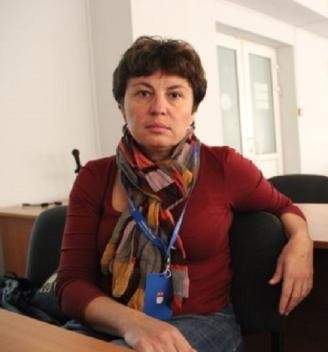 Пані Оксано, який відсоток людей, які брали участь у військових діях, після повернення із фронту потребують психологічної допомоги?Відповідно до даних світових досліджень, 30% учасників надзвичайних ситуацій можуть впоратися зі стресом, який отримують на війні, самотужки і практично відразу. Ще 30% солдат потребують приблизно місяць для того, щоб психіка стабілізувалася. А решту 30% – потребують допомоги фахівців.Рівень стресу залежить і від самої надзвичайної події: одна справа, якщо людина пережила цунамі чи землетрус, і зовсім інша – якщо їй довелось пережити військові дії.До слова, найбільше досліджень у цій сфері здійснили американці. Однак в Америці з ветеранами почали працювати дуже пізно: пройшов час і у колишніх солдатів уже був сформований посттравматичний стресовий розлад. Крім того, американці воювали не на своїй території, ми ж сьогодні відстоюємо свою землю, тому нашим хлопцям легше впоратися зі стресом.А від чого залежить, ніскільки серйозною буде психологічна травма того чи іншого учасника військових дій?По-перше, це вік: молоді та старші люди схильні отримувати серйозніші травми, ніж особи середнього віку. По-друге, попередній досвід. Якщо у людини був попередній досвід участі у кризових ситуаціях і успішного виходу із них, у наступних він почуватиметься впевненіше. Однак, якщо він мав травматичні ситуації, із яких він не вийшов, то це буде посилювати повторну травму. Третім фактором є індивідуальність, сила нервової системи, захисних механізмів організму людини.Важливо також, що діється у житті особи, яка переживає критичну ситуацію. До прикладу, якщо у сім’ї є проблеми і немає підтримки, це посилить травмування. І навпаки: якщо є підтримка, стабільна соціальна обстановка, це допомагає швидкому виходу із травми. Також психологічне травмування впливає наявність та ступінь фізичного травмування.Психологічні травми, які отримують військові, є повністю виліковними чи в майбутньому можуть нагадати про себе?Все залежить, коли ці хлопці звернуться до лікаря, від фаховості терапевта, зрештою, від мотивації самої людини впоратись із цією травмою. У нас часто дуже упереджене ставлення до психологів, тому люди не йдуть до них по допомогу. Хоча у госпіталі наші військові показують добру роботу і хлопці самі підходять і просяться поговорити.Скільки людей працює у службі госпіталю і як відбувається лікування?Тут працюють близько 25 людей. Вони приходять до хлопців, тестують їх, з’ясовують ступінь травмування і вже далі планують свою роботу.На що найчастіше жаліються пацієнти госпіталю?Це скарги, традиційні для тих, хто пережив військові дії. Страждає сон, бо часто сняться жахи, ввижаються нав’язливі картинки.Однак є специфіка у поранених: вони переживають за своє фізичне здоров’я, а у хлопців, в яких загинули товариші, може виникати почуття вини. Тому не варто таким хлопцям постійно повторювати, що вони герої – це всім і так зрозуміло.Як тоді з ними треба поводитись?До них треба ставитись із повагою, але без фанатизму, без істерики. З ними треба розмовляти, але як з простими людьми, яких ви поважаєте і вважаєте їх героями. Але надмірний пафос їм може нашкодити.Не варто лізти у душу, тим хто пережив війну на сході, але вислуховувати їх треба. Знаєте, є зазвичай є дві крайності: лізуть у душу так, що хочеться втекти або залишають на одинці із проблемами. Людям варто задуматись, навіщо вони цікавляться тими, що пережили війну на сході: їм це дійсно важливо чи вони просто хочуть щось комусь довести.А буває, люди бояться слухати те, що їм можуть розказати хлопці, які повернулись із фронту, тому останні залишаються наодинці з собою. В такому випадку треба залучати психологів, адже їм все одно треба кудись вихлюпнути емоції.Кажуть, що багато учасників війни знімають стрес алкоголем. Чи можна дозволяти їм такий метод боротьби з травмами, запрошувати їх на якісь вечірки тощо?Думаю, вони мають трохи по-іншому проводити час. Вечірка – це буде надто великий контраст між тим, що вони пережили і тим, що відбувається за межами фронту. Найкраще для хлопців проводити час серед друзів, де буде невимушене спілкування, підтримка. Якщо вечірки, то в колі друзів, де він може говорити, якщо захоче, а якщо не захоче, його ніхто не змушуватиме. Це має бути спокійне, акуратне спілкування.Спілкування дуже важливе, тому, якщо ви чуєте, що людина хоче з вами поговорити, а ви не маєте душевних сил слухати усі ці жахи, то є два варіанти: слухати ці історії дозовано, або шукати допомоги у психологів.І все таки, думаю, цілком ймовірна ситуація, коли зараз у частини тих, хто повернувся зі сходу, все добре, вони виглядають здоровими, однак через деякий час можуть виникнути проблеми. Тут вже уважними мають бути рідні та близькі: на що їм варто звернути увагу?Дійсно, є такі механізми, а особливо в умовах, які пережили наші військові. Їх відправили у бойові умови і їхній організм мобілізувався. Коли вони виходять  з цього, мобілізація організму ще деякий час зберігається і здається, що все добре. Однак потім, коли вони розслабляться і відбудеться демобілізація, можуть з’явитися симптоми стресу, яких на перших порах не було.Як мамі чи дружині побачити, що з їх близькою людиною відбувається щось не те?Найчастіші симптоми – це порушення сну (вони зриваються у сні і щось кричать), дратівливість, вибухи гніву, плач без причини, надмірне вживання алкоголю (що є не допустимим, бо це лише короткочасна анестезія, яка лише погіршить ситуацію), можлива закритість від зовнішнього світу та інші. Рекомендую дуже серйозно ставитись до таких ознак. Дуже важливо звернутися по допомогу до фахівців, щоб запобігти розвитку серйозніших захворювань. Психологічну допомогу можна отримати у консультаційних центрах, від психотерапевтів, від духовних  осіб та лікарів.Розмовляла Леся Бурбан, «Вголос»Куди можна звернутися за психологічною допомогою:Телефон довіри у Львові: 1558 або (068) 699-41-71Львівський обласний психоневрологічний диспансер, 2 стаціонарне відділення, вул. О. Басараб: тел. (032) 275-32-43Координатор Психологічної кризової служби у Львові Оксана Наконечна: (067) 314-68-95Львівська область Координатор мобільних бригад Зоряна Кошулинська: (067) 284-80-17ДИРЕКТОР ІНСТИТУТУ ПСИХІЧНОГО ЗДОРОВ‘Я ОЛЕГ РОМАНЧУК:«ЛЮДЕЙ, ЯКІ СТИКАЮТЬСЯ З ПСИХОЛОГІЧНИМИ НАСЛІДКАМИ ВІЙНИ, В ЧОТИРИ РАЗИ БІЛЬШЕ, АНІЖ ФІЗИЧНО УРАЖЕНИХ»четвер, 13 листопада, 2014 11:06Декілька поколінь українців, які не бачили війни, сьогодні зіткнулися з тим, чого ніколи не сподівалися, – тяжкими втратами, болісними переживаннями, ранами фізичними й душевними. Відтак і в побутовому спілкуванні, і у ЗМІ, ширяться оповідки про так званий «синдром АТО», про те, як у людей «погано із психікою, абуде ще гірше…»Директор Інституту психічного здоров’я Українського католицького університету Олег Романчук.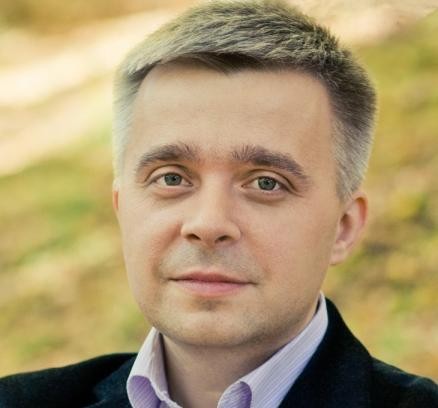 Зрозуміти, що насправді відбувається із тими, хто пройшов через горнило боїв, з тими, чиї домівки опинились на лінії вогню, чиє життя перевернули трагічні події, – це перший крок до того, аби подолати шкідливі стереотипи і допомогти потребуючим.КУРС запросив до розмови відомого психіатра, психотерапевта, який багато років працює саме в царині травмотерапії, директора Інституту психічного здоров’я Українського католицького університету Олега Романчука.– Пане Олеже, наскільки коректно, на Вашу думку, говорити зараз про«синдром АТО»?Справді, часто чуємо це формулювання, причому виглядає так, ніби куди не глянь – скрізь «синдром АТО» – і у військових, і у біженців, і це щось страшне, мало не божевілля на все життя. Це не так.Звісно, війна – це травма. І деякі рани, яких вона завдає, – невидимі, їх називають посттравматичним стресовим розладом (скорочено – ПТСР). Втім, цей розлад не вирок, він в цілому дуже добре лікується спеціалізованими формами психотерапії. Водночас, як не дивно, багато хто вважає, що ПТСР – це міф, серед скептиків, в тому числі, трапляються і фахівці. І це зрозуміло, адже часто цей розлад є замаскований. Про свої психотравми потерпілі особи воліють не говорити – комусь надто боляче, комусь – соромно (залежить, що трапилося). Тому ми свідомі, що ПТСР є реальністю, яка також невидима і для самих фахівців, які можуть бачити щось на фасаді й не помічати за ним «рану». Адже ця тема в минулому в курсах психіатрії майже не викладалася. Проте маємо справу з реальною проблемою! Мені вже багато років доводиться працювати з людьми з ПТСР. І це не жертви масштабних техногенних катастроф, як деколи думають, а жертви насильства, домашнього в тому числі – скривджені діти, зґвалтовані жінки… Таких випадків не бракує.Тобто йдеться про досить поширений розлад?Так, психотравматизація – поширене явище: світові дослідження свідчать, що 50 –70% людей переживуть за життя монотравмуючу подію. Серед дітей – до 30% зазнають психотравми. Під час воєн психотравматизація сягає 95% (якщо люди перебувають в зоні бойових дій). Втім, не всяка психотравмуюча подія призводить до посттравматичного стресового розладу – загалом його поширеність  становить близько 7%. У військових, що були на війні, – близько 20%.А що можна вважати психотравмою?Коли викладач поставив студенту двійку і вишпетив його, то це, звісно, стрес, проте не психотравма. Бо загрози життю студента не було. Але якщо події характеризуються небезпекою для життя, фізичної цілісності чи сексуальним скривдженням – то так. Людині навіть не обов’язково бути жертвою цієї події – вона може бути її свідком. Умовно кажучи, якщо працівник МНС збирав тіла загиблих у катастрофі – він теж пережив психотравму, бо був свідком її наслідків. В окремих випадках таку ж дію спричиняє новина про подію (наприклад, раптову смерть близьких людей) чи хворобу, яка розвивається несподівано й загрожує життю. Будь- яке насильство – це травма. Війна – тим більше. Недарма ті, хто звідти повертається, кажуть: «Ми були в пеклі». Так само цивільні особи в зоні війни, які раптово втрачають безпеку, майно, кошти, переживають це як стихійне лихо. Втрата – фактор, який спричинює велику напругу. Коли ж ідеться про заручників, полонених, яких катують, ведуть на розстріли – то це просто методична травматизація. Загалом травмаце подія, яка перевищує нашу можливість справитися з нею. Вона часто (хоч і не обов’язково) призводить до ПТСР.За якими ознаками можемо його впізнати?Коли людина пережила психотравму і вона їй згадується, то це поширене явище і ще не свідчить про ПТСР. Йдеться про найважчі форми реакції, коли спостерігається повторне переживання того, що трапилось, навіть попри небажання потерпілої особи про це згадувати. Болючі спогади про минуле неконтрольовані – немов самі «лізуть в голову», як привиди, буквально переслідують, повторюються та спричиняють дуже сильні важкі емоції. Людина починає уникати всього, що може викликати ці спогади, як у зовнішньому світі (наприклад, старається не виходити на вулицю, не зустрічати когось і т. п.), так і у внутрішньому (намагання не думати, не згадувати). Також у людей з ПТСР бувають негативні думки («нікому не можна вірити, світ дуже небезпечний і знову щось страшне трапиться», «Бога нема», «я каліка, який буде тягарем»), трапляється дуже сильне почуття провини чи сорому. Такі порушення можуть суттєво впливати на життя, зокрема, руйнувати стосунки з близькими та рідними. Людина з ПТСР постійно стривожена, може бути дратівливою. Трапляється і так, що не лише здригається від раптового звуку чи гостро реагує на буденні ситуації, але й періодично втрачає зв’язок із часом тут-і-тепер і ніби провалюється в минуле, переживає його жах знову, як віртуальну реальність, поводиться немов у вже неіснуючій травмуючій ситуації (падає на долівку, ховається від ворога). Можуть снитися жахіття. У дітей спостерігаються постійні ігри на темупсихотравми (літак, який весь час падає, або солдатик, який ділиться на частинки). Деколи людина втрачає будь-які емоції або говорить про почуття нереальності того, що відбувається довкола, – «я ніби не я, і світ не той…»Чи є вихід із цих страждань?Попри те, що ПТСР – складна проблема, яка суттєво впливає на життя, може мати хронічний перебіг багато років, призводити до депресії, зловживання алкоголем, тривожності та інших вторинних розладів, хороша новина – в тому, що ПТСР добре лікується спеціалізованими видами психотерапії.Приводу для паніки немає. Бо, незважаючи на важкі випробовування, психіка людини здатна до самовідновлення, й лише в невеликої частини людей, які перебували в зоні воєнних дій, буде ПТСР (приблизно у 20%). А із цих 20% більшість оговтається без сторонньої допомоги. Це як рана на тілі: коли вона невелика, не забруднена – то сама загоїться, їй просто потрібен час. Але помилково думати, що тільки час зможе вилікувати рану значного розміру, загноєну. Тоді необхідно звернутися до лікаря, аби він належно обробив ушкодження, наклав шви, дав ліки… Так і з ранами душевними – деякі занадто великі й потребують звернення до фахівця, незалежно від якостей самої людини.Дослідження ветеранів В’єтнаму, опубліковане в США місяць тому, показало, що приблизно п’ята їх частина досі має ПТСР, хоч минуло 40 років після війни, тому деколи без психологічної допомоги не обійтися – це важливо.Але хіба можна стерти минуле?Знову порівняю рани душевні з фізичними. Якщо при серйозному тілесному ушкодженні не звернутися до хірурга, то яким би героєм ти не був, можна довести справу до зараження крові й летального кінця. Якщо ж обрати шлях лікування, можна отримати фахову допомогу й врятуватися. Так, залишаться шрами, але ти повернешся до життя. Завжди кажу пацієнтам: це як після війни – за якийсь час там, де горіла земля, відбудуються міста, зазеленіють сади, співатимуть птахи... Але де-не-де будуть пам’ятники, які нагадуватимуть про минуле. Так і ПТСР: якщо дати йому раду – залишаться тільки шрами, а людина зможе відновитися й жити далі. Тим більше, що маємо ефективні способи зцілення. Потреба в тому беззаперечна. Бо, приміром, статистика Американського бюро ветеранів засвідчила, що в США з 1,5 мільйона військових, які повернулися з Іраку та Афганістану, 834 тисячі звернулися по допомогу, з них 50 тисяч поранені, а 239 тисяч мають ПТСР. Отже, кількість людей, які стикаються з психологічними наслідками війни, в 4 рази більша, аніж фізично уражених.Чи може в людини бути якийсь «імунітет» проти них?В неї може бути ресурс, який допомагає витримувати негативні події, зберігаючи при цьому психічне здоров’я. Цей ресурс забезпечує своєрідну психологічну «опірність». Він складається із внутрішніх ресурсів регуляції травми (наше здоров’я, системи авторегуляції) і зовнішніх – соціальне оточення, яке для психологічної віднови людей, котрі зазнали психотравми, має величезне значення. Це можуть бути рідні, друзі, знайомі – всі, хто підтримує, допомагає, готовий вислухати,з ким ви готові поділитися пережитим. Часом людина каже: «Я про це нікому не розповідаю – не хочеться, аби хтось знав, що я пережив такий жах». Відтак вона обмежує використання своїх соціальних ресурсів. Деколи це можна зрозуміти – боляче. Але й близьких треба включати в процес віднови потерпілого і вчити їх правильно слухати. Існують дослідження подружніх пар, де чоловіки повернулися з війни й жінки стали для них джерелом доброї безпечної прив’язаності. Так ось: навіть без травмотерапії це сприяло зціленню від ПТСР. Тому дуже важливо, що соціальне оточення думає про ситуацію потерпілої особи, які воно дає поради. Бо часто  з добрих намірів даються зовсім недобрі рекомендації, наприклад, «забути, і час все вилікує». Необхідно наголошувати: час лікує рани, тільки коли дотримані всі інші умови – рана чиста, краї зведені, зафіксовані. Інакше сподіватись на час – це чекати на сепсис.Так само – «забути». Кажуть, немає кращого способу щось пам’ятати, аніж намагатися забути. І справді, придушення певних спогадів призводить до того, що вони стають частішими. Людина може дістати страх, що сходить з розуму і є ненормальною. Хоча все, що з нею відбувається, – це якраз нормальна реакція на ненормальні події. Коли ми стаємо свідками чогось жахливого, наш мозок не може одразу із цим впоратись, одразу забути. Цілком природно, якщо після повернення із зони бойових дій ще цілий тиждень вони згадуються, зберігається постійна напруга, хочеться, аби зброя була поруч, здається, що спати під ліжком безпечніше, ніж на ліжку… Але психіка має свою систему «перетравлення» травматичних подій. І те, що відбувається, – це спосіб їх опрацювання.Як зробити його ефективнішим?Найперше треба фізично знаходитись у безпеці (тоді є стабільність), а відтак шукати ресурси для віднови. Здебільшого людині, яка терпить душевний біль, не потрібно слів і коментарів – досить просто обійняти. Якщо йдеться про переживання втрати, то в такому випадку дуже важливий процес оплакування й поминання. При втраті участь у ритуалах і групах підтримки дуже корисна. А ще людині треба дати можливість відвести погляд від жаху, який весь час перед очима, й подивитись на щось інше – добре, світле, аби мозок отримував інформацію: «Я – в безпеці, все вже позаду». Якщо повертаються спогади, важливо одразу собі нагадувати: «Це мої спогади». Коли на них «чіпляють етикетку», вони не такі страшні.Родичі потерпілих деколи запитують, що слід робити, коли людина прокидається вночі перелякана і не знає, де знаходиться? Також спокійним і лагідним голосом повторювати: «Ти вдома, ти в безпеці, я з тобою, все позаду». Ці прості слова людина, по змозі, нехай і сама собі каже, запише їх на мобільний телефон чи на карточку та читає, щойно спогади знов підступають. Це допомагає віддалити страшні події, зорієнтуватися, проте не заміняє психотерапевтичної допомоги.Якщо бачите, що людина «провалилась» у свою віртуальну реальність (кричить, відбивається від уявного ворога і т. д.), не треба цього лякатися. Не намагайтесь фізично стримати – вас можуть відштовхнути у вирі невидимих для вас подій. Спокійно спитайте: «Чи можна тебе взяти за руку? Ти тут-і-тепер, ти в безпеці.Це зараз закінчиться». Все робіть делікатно! Навіть, коли здається, що людина не реагує на вас, насправді може й чути ніби здалеку, тому треба розмовляти з нею і знати, що все це справді закінчиться, нехай і через 20, 40 хвилин.Запитують також, що робити, коли людина не звільнилась від реакцій, які в неї сформувала травмуюча ситуація (від звуку петарди – одразу падає, хтось підійшов з- за спини – відскакує, як від небезпеки…)? Краще буде скласти список всіх тих ситуацій, в яких у людини активуються травматичні спогади. Їх може бути дуже багато – темрява, світло, різкий звук, крик, певний запах… Після цього слід скласти план. Не все передбачиш, але цілком можливо пояснити: «Не підходьте до мене ззаду. Не торкайтеся мене без попередження» і подібне. Просто попросити рідних дотримуватися цих меж, узгодити їх і контрольовано уникати.Взагалі, коли людину атакує минуле, треба, аби вона відчула: є теперішнє! Тому паралельно зміцнюйте зв’язок із ним. Бо проблема багатьох людей полягає в тому, що вони весь час знаходяться у своїх думках і не вміють просто бути – наприклад, не лише пити чай, але відчувати його смак і аромат. Постійне думання виснажує мозок, робить недоступними наші ресурси, ще й додає певні емоційні стани (негативні думки – негативні емоції). І от уже «Не хочу на прогулянку, бо не маю гумору. Не піду з дітьми, щоб не псувати їм настрій…» Таким чином втрачаються природні антидепресанти, людина перестає робити речі, які цей самий настрій поліпшують і дають інші враження.Ресурсними можуть бути різні активності – ігри з дітьми, творчість, молитви, медитації, волонтерство, улюблена книжка, музика чи хороший фільм, туристичний похід, спів у хорі, спілкування з тими, хто пережив щось подібне… Ресурси можна знайти в минулому (теплі спогади) і в майбутньому (мрії). Важливо скласти список тих ресурсів, які вам доступні. Бо можна раз на рік поїхати на море, але краще мати – нехай і маленькі – ресурсики постійно. Це як систематично підзаряджати мобільник – тоді він не підведе.І головне: якщо симптоми цього розладу не минають протягом тижня-двох, суттєво виражені, необхідно звернутися за спеціалізованою психотерапевтичною допомогою. Сучасна наука рекомендує два методи лікування, ефективність яких підтверджена науково: травмофокусовану когнітивно-поведінкову терапію та метод EMDR.Хочу завершити нашу розмову посланням, яке усім нам близьке й зрозуміле з нашої культури. В житті бувають сумні, трагічні події – вони як колір чорний. Втім, є любов, є наші індивідуальні й колективні ресурси допомоги – вони як колір червонийможуть «обплести» оте чорне і зрештою допомогти створити гарне полотно життя. Я певен, що ми як нація справимося з цією війною, і в нас буде гарне майбутнє!Розмову вела Наталія ЯсинськаТеги: психологічна допомога, психіатрія, синдром АТОhttp://kurs.if.ua/articles/dyrektor_instytutu_psyhichnogo_zdorovya_oleg_romanchuk_lyude y_yaki_stykayutsya_z_psyhologichnymy_naslidkamy_viyny_v_chotyry_razy_bilshe_anizh_fizychno_urazhenyh_9507.htmlЖИТТЯ У СТРЕСІЯК СПРАВЛЯТИСЯ З ЕМОЦІЙНИМ ВИСНАЖЕННЯМ В УМОВАХ ВІЙНИ. ПОРАДИ ПСИХОЛОГІВМар’яна Вербовська, 12 грудня 2014 2491 0 https://zaxid.net/statti_tag50974/«Думаю стресу у мене немає. Є дещо інше: я зі своїм темпераментом все таки радикал, під час майданних подій брав участь у різних сюжетах... Один мій родич у«Правому секторі», то я йому носив молоко і гроші, інший родич теж на передовій. Я ж не міг піти туди на повну силу, не міг кидати коктейль Молотова, хоч і чесалися руки, тому що для репрезентанта Ініціативи «Першого грудня» це було б трохи несолідно. Але тепер, коли не дай Бог, розпочнеться щось схоже, то я не відповідаю за свій радикальний дух. Оце і є мій стрес», - пояснює свій настрій мистецтвознавець, публіцист і член Ініціативної групи «Першого грудня» Вадим Скуратівський, який дванадцять місяців від початку Майдану щодня слідкує за перебігом подій та аналізує почуте та побачене.За останній рік українці збільшили у кілька разів перегляд стрічок новин, а з огляду на те, що потік був далеко не позитивним, психологи вважають, що нині країна психологічно виснажена. Нервова напруга через розгони Майдану, анексію Криму, війну на сході, щоденні новини про кількість поранених та убитих змусила українців пережити стрес. ZAXID.NET з допомогою психологів проаналізував, що відбулося із українською психікою і як заспокоїтися.Впали в нерви«Хронічна втома, підвищена тривога, збільшення кількості серцевих захворювань, гіпертонія, погіршений сон, депресії, емоційне вигорання, зниження ефективності праці – ознаки, які зараз присутні у багатьох людей. Частина людей може впоратися з цим стресом, а частина потребує допомоги», - розповідає психолог, координатор Кризової психологічної служби у Львові Оксана Наконечна.За її словами, коли у житті людини стається стрес, то він має певний розвиток подій: гостра реакція на стрес, гострий посттравматичний стан, певний відсоток людей отримують посттравматичний стресовий розлад. Ми ж зараз не маємо закінченої події, це провокує стан хронічного стресу, який має свої наслідки.«Те, що кризова ситуація спровокувала запит на психологічну допомогу – це факт. Зараз активно працює незліченна кількість волонтерів, які допомагають біженцям, хлопцям з АТО, родичам, постраждалим на Майдані. Щоправда, важкозараз оперувати будь-якими цифрами, бо психологічну допомогу потерпілі часто отримують не у лікарнях, а саме у волонтерських центрах», - пояснює психотерапевт, голова Львівського осередку Української Спілки Психотерапевтів Сергій Рослюк.Страхи, що нас змінилиУ 2014 році страхи українців кардинально змінилися від тих, які домінували в останні роки. Від 2004 року опитані соціологами українці вважали, що зараз люди понад усе бояться зростання цін, безробіття та невиплати пенсій. Цьогоріч, попри стрибки долара та економічні проблеми, ці страхи відсунулися на другий план.«Цього року усе змінилося. Раніше люди боялися зростання цін, безробіття, на початку 90-их боялися навіть голоду, - розповідає соціолог, заступник Інституту соціології НАНУ Євген Головаха. - Лише цього року моніторинг зафіксував, що основної ваги набрали два інші чинники: страх війни (напад зовнішнього агресора) і розпад країни. Такі страхи ніколи не були у першій десятці, натомість зараз цим переймаються 60% українців!».Інша тенденція – зростання рівня тривожності. Настільки високого занепокоєння як зараз, фахівці не спостерігали ніколи.«Я не хочу, щоб усе виглядало песимістично, є й позитивні психологічні наслідки подій останнього року. Ми зафіксували, що суттєво зменшився рівень аморалізації суспільства, тобто більше людей відчули, що вони перебувають у такому середовищі, де є норми поведінки. Упав рівень цинізму, ми побачили навколо тих, хто заслуговує на довіру», - підбиває підсумки Головаха.За словами соціолога, зовнішній ворог завжди інтегрує країну, навіть таку складну і диференційовану як наша. Головне – це дати відсіч ворогу, і якщо вона буде достатньо сильна, то це сприятиме подальшій інтегрованості. Якщо ж ми матимемо поразку за поразкою, тоді можуть виникнути нові проблеми.Шість каналів ресурсівАби навчити українців боротися зі стресом, до нас минулого тижня приїжджали психологи з Ізраїлю. Зокрема радник Міністра оборони по роботі з посттравматичним станом солдатів Мікі Дорон приїжджав до Львова, аби презентувати модель психологічної допомоги BASIC Ph.Суть їхньої роботи полягала у тому, що вони працювали не з травмою, а з тими, хто вийшов із неї. Теорія ґрунтується на тому, що людина сприймає і переварює інформацію шістьма каналами, BASIC Ph – початкові букви цих каналів.Belief and values – віра, життєва філософія, світобачення.Affect and emotion – емоції, те, що людина переживає. Є люди, які коли щось стається, відразу кричать, викидають усе із себе. Натомість є такі, які просто закриваються.Social – соціальні зв’язки, друзі, знайомі.Imagination – уява, фантазія, те, як ми можемо метафоризувати. Інколи люди саме мріями дають собі раду.Cognition and thought – раціональна діяльність. Це здатність людини продумати свої кроки, проаналізувати і знайти виходи.Physiology and activities – фізіологічна активність. У цей час дуже важливо поїхати в гори, піти у спортивний зал, порубати дрова. Вивільнити ту енергію, яка не дає спокою.«Зараз дуже важливо радити людям працювати за цими шістьма каналами. До прикладу на Майдані все це чудово функціонувало: гумор, соціальний аспект, аналітика, фізична робота. Слід проаналізувати себе і знайти ті канали, які дають нам ресурси: піти до церкви, зрозуміти метафору цих подій, слухати музику, відвідати театр», - резюмує досвід колег Оксана Наконечна.Вимкніть телевізор і візьміть котаДля того, щоб врятуватися він нервових зривів, психологи також радять дотримуватися простих правил.«Найперше – вимкніть телевізор! Це ми радили з самого початку: інформацію слід отримувати дуже дозовано. Не треба увесь день слухати новини, бо у результаті отримаєте ефект краплі, яка падає на камінь: що більше крапель, то більше шкоди. По-друге, зверніть увагу на себе та своє здоров’я. Це не порожні слова, навчіться дбати про себе. Таким чином ви краще зможете допомагати бійцям, родині і усім, хто цього потребує. Тому впорядкуйте свій режим дня, сон, відпочинок, чергування напруги-відпочинку. На щастя, невдовзі ми матимемо різдвяні свята, люди зможуть побути у колі найближчих. Окрім цього, якомога більше часу проводьте на природі, вона дає людям багато ресурсів», - рекомендує Оксана Наконечна.Дуже часто наш організм сам знаходить інструменти боротьби зі стресом, тому треба вміти себе слухати. До прикладу, цього року активно заводили домашніх улюбленців: коти та собаки стали джерелом позитивних емоцій. Таким чином люди інтуїтивно намагалися збалансувати потік негативу.Ну і що не менш важливо: після перебування у тривалому стресі, українці отримають «добрі новини»: їхня психіка стане міцнішою.«Справді те, що нас не вбиває, робить сильнішими. Цей ефект називають травморозвиток, тобто внаслідок травми людина виходить на інший рівень, у неї змінюються цінності, вона стає впевненішою, оскільки впоралася із тим, що сталося. Наступні випробування будуть сприйматися не такими складними і долатимуться легше», - підсумовує Оксана Наконечна. http://zaxid.net/news/showNews.do?zhittya_u_stresi&objectId=1333575ЛЮДИНА, ЩО ПРОЙШЛА ВІЙНУ, НІКОЛИ НЕ БУДЕ КОЛИШНЬОЮ, — ПСИХОЛОГ ПОКАЛЬЧУК21 серпня 2014, 15:24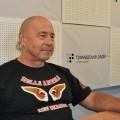 Гість		програми	Олександра	Михельсона	«Чайник» розповідає	про	те,	які	психологічні	зміни	виникають	уветеранів воєн і що з цим робити, а також — як уникнути «тилового» психозу і як зацікавити Донбас Україною.Війна – це теж життя. Просто все, що відбувається з нами в повсякденному житті, на війні набуває більш загострених значень, яскравіших переживань і закінчується часто смертю, як і саме життя. Тому все, що в нас було до війни, на війні стає дуже виразним і граничним.Якщо ми говоримо про стан людини, яка потрапляє на війну, то залежить, по- перше, з якого боку вона потрапляє на війну, в якій якості і чим її потрапляння на війну завершується.Ми говоримо про людину в стані найсильнішому, який тільки можна зазнати в житті. Напевне, на цьому тлі всі людські гормони максимально виділяються в організм: людина краще бачить, чує, переживає емоції, світ ля неї чорно-білий, добро і зло: вона точно знає відповіді на всі питання. Вона бачить смерть, а, отже, їй здається, що вона знає життя.І тут є велика помилка. Смерть ми бачимо насправді не в такій інтенсивності, але впродовж життя усі: помирають наші рідні, знайомі, близькі. А тут смерть більш інтенсивна, до того ж насильницька смерть породжує страх, втручання в ваше особисте життя, ваше тіло і, можливо, душу. Тому люди дуже сильно гіперболізують те, що з ними там відбувається. Насправді це просто загострення всього того, що в людині є: і хорошого, і поганого.Вас немов відкидає в середньовіччя, де саме явище смерті не було нічим оригінальним, дивним, а зовсім банальним, вас відкидає в цей природній,як вважав Макіавеллі, стан війни, оскільки правитель не має думати ні про що інакше, як про війну. І всі ці наші розмови з великою гуманністю породжені недуже великим проміжком часу. Тому людина, звичайно, в певному сенсі слова, дичавіє на війні, позбуваючись всіх культурних нашарувань, які їй зовсім не потрібні. В принципі, культура для виживання людині не потрібна. Культура потрібна для розвитку.Війна – це окремий різновид життя. Це таке собі криве дзеркало життя: там є свої переживання, свої радощі, свої комунікації, знайомства, розчарування допоки вас не вбили. Безпосередньо окоп, траншея, бойові дії – це за межею раціонального. Отут виключається раціо і ви отямлюєтеся. Це означає, що ви вижили.Людина – одна з небагатьох істот на землі, яка потенційно єпожирачем самої собі. Тобто, людожерство як явище, яке існувало в критичні періоди цивілізації, виходить на поверхню. В буквальному сенсі. А коли для цього немає можливості, то воно трансформується у війну, тобто замінники.Людина після війни ніколи не буде попередньою. Ніколи! Це не означає, що вона буде гіршою – вона буде інакшою. Відбуваються незворотні зміни в психіці, які і так би відбулися,але впродовж цілого життя. Війна все дуже прискорює і загострює. Це загострене відчуття справедливості, це поділ світу на чорне і біле без півтонів, без компромісів, це постійне згадування того, що було, це почуття провини за своїх загиблих товаришів і відчуття того, що вас зрадили, в незалежності від того, правда це чи ні. Щодо почуття провини, то людині здається, що, якби вона тут пішла, тутстрибнула, тут перекотилася, то вона б витягнула товариша з біди, а от не вдалося. Людина не може постійно так звинувачувати себе, бо вона тоді закінчує життя самогубством. І це дуже розповсюджені речі.Ви можете вижити ціною боягузтва, ви можете вижити ціною зради, ви можете загинути. Тобто ви вибираєте проекцію майбутнього без вас або з вами. Це дуже складні речі. Не завжди людина приймає остаточне рішення. Інстинкт нам каже виживати будь-якою ціною. Мораль індивідуальна, мораль колективна, виховання говорять нам цілком протилежні речі.Люди, які читають про війну, уявляють її собі, звичайно, переживають, рефлектують значно більше. Тут і докори сумління, і все що завгодно. Але з тим легше працювати, бо не було події, це все уява. Активний стрес взагалі не триває більше півтора місяці. Якщо щодня біля вас вбивають десятки людей, то через півтора місяці ви звикаєте. Якщо ви не є учасником війни, а постійно слідкуєте за новинами, уявляєте, переживаєте, то це дуже велика проблема, це немов спалює організм зсередини. Тому я завжди повторюю, що людей треба відтягувати від джерел деструктивної інформації. Такі люди нічого не змінюють в процесі війни, а лише генерують загальний психоз шляхом психічної індукції. Вони роблять збиток суспільству.Ми вперше в житті стикаємося з такою ситуацією віч-на-віч, бо те все, що ми читали в літературі про Першу світову війну, Другу світову війну, то нам здавалося, що це якась собі белетристика, щось таке гарне, але не про нас. Тепер воно прийшло до нас,і ми подорослішали, нічого оригінального в тому немає. Відтак, те саме, що було з тими ветеранами, те буде і з нашими: частина адаптується, частина соціалізується, частина – ні.Поки люди воюють – їх славлять. Вони повертаються – виникають питання. Просто ті люди, які воюють зараз,про це пам’ятають. Тому в них є небезпідставні побоювання стосовно свого майбутнього і долі країни. Влада розуміє, що для її бездіяльності це велика загроза і виклик, ніхто не буде слухати пустих балачок, терпець таких людей короткий. Кредит довіри до теперішньої влади є, але він  починає потрохи танути.Людей, які воювали, треба залучати в практичну діяльність,результати якої вони будуть бачити одразу, а не в далекій перспективі.http://hromadskeradio.org/2014/08/21/psiholog-oleg-pokalchuk-lyudina-shho-proyshla- viynu-nikoli-ne-bude-kolishnoyu/НЕ КАЖІТЬ ФРОНТОВИКАМ: «Я РОЗУМІЮ, ЩО ВИ ВІДЧУВАЄТЕ». ЯК ДОЛАТИ ПСИХОЛОГІЧНІ ТРАВМИ ВІЙНИ. (ЛЕКЦІЯ)02/10/2014Що робити, коли боєць повернувся з війни, ні з ким не розмовляє, а жінка хоче бачити його таким веселим, яким він був раніше? А що можна зробити, змусити веселитися, повернути колишнє щастя? Це неможливо. Людина порівнює себе до війни і себе після війни. Вона сумує, вона розчарована, бо вже не можна повернути те, що було колись. Необхідно змиритися і якось це прийняти. Ця стадія також триває до шести місяців.Лекцію конспектував: Сергій ДемчукПро травми солдат, які повертаються з війни ми раніше дивилися тільки фільми та серіали. Сьогодні ця реальність прийшла до нас.Практикуючий психолог і психоаналітик благодійного фонду ―Коло‖ Світлана Шапошнікова розповіла волонтерам, що таке психологічна травма і як поводитися із людьми, які повернулись з війни або втратили рідних:Про себеЯ отримала освіту з кризової психічної терапії. Навчалася ще 2006 року в Ізраїльських фахівців. Повісила на стінку дипломник і подумала: так, це класно, але що в нас може трапитися, ну максимум якась глобальна пожежа, або якась масова сутичка на стадіоні. Я думала, що кризова психічна травма в нас може трапитися тільки так.Навіть думки не було такої, що до мене приходитимуть, наприклад, військові журналісти на особистісну терапію, і говоритимуть про свої побутові проблеми після потрапляння в полон. До того ж ця людина каже, що перебування в полоні, а також перебування в екстремальних умовах ще з початку Майдану, на її стан не впливають. Він каже: «Я ж мужик»!Він каже: «Я ж мужик»!У людей немає розуміння, що ці драматичні події, постійне перебування в стані страху й ризику, ситуації невизначеності майбутнього дуже сильно впливають на нас. Види психологічних травмПсихологічна травма – це коли людина потрапляє в стресову ситуацію, в ситуацію, коли вона взагалі не знає, що відбувається. Наприклад, коли ви ідете по вулиці і бачите аварію, у вас є розуміння, що треба викликати швидку тощо. Хтось ціпеніє від побаченого і дивиться на все збоку, це теж нормальна реакція – шок. Але все одно є розуміння того, що відбувається.Що таке війна? Від цього питання вже стає моторошно. З розповідей це одне, з телебачення – інше. Коли ми щодня бачимо в новина жахи і починаємо постійно замислюватися над тим, а як все це виглядає насправді, це теж травмує нашу психіку. Тобто стрес – це нормальна реакція на ненормальні речі. Реакція на те, з чим наша психіка не готова зустрітися.Первинна психологічна травма – це коли людина безпосередньо її отримала. Наприклад, солдат на війні. Це поранення і втрата здоров’я, це — бачити як гинуть інші. Це коли людина не може впоратися з тим, що з нею відбувається.Вторинна психологічна травм а стосується людей, які постійно спостерігають і знаходяться в стані безперервних змін. Ми піддаємося вторинній травмі, спостерігаючи за новинами, і коли чуємо різні історії з війни від друзів та знайомих.Зараз усе наше суспільство перебуває в стані стресу.Стадії психологічної травмиШок. Коли дізнаються, що втратили близьку людину, що втратили здоров’я після поранення, або, наприклад, переселенці отримують відмову на поселення, вони спочатку відчувають шок. Людина не може зрозуміти, як таке могло трапитися.Шоковий стан може тривати від 2 секунд до 2 тижнів. Якщо людина два тижні дезорієнтована і не може зрозуміти, що робити, - це теж нормально.Під час шокового стану характерні безсоння й відсутність апетиту. Може бути втрата пам’яті. Був такий випадок, коли боєць повернувся із зони АТО, впізнає свою матір і не впізнає дружину і дітей. Він не отримав поранення, навіть контузії не було. Але в його регістрі нема дружини й дітей. Він повернувся на той рівень, де він маленька дитина і в нього є мама, яка нім опікуватися.Заперечення. Це класика з фільмів: людині кажуть, що загинув хтось із близьких. Що вона відповідає? «Цього не може бути»! Заперечення – це перший рівень психологічного захисту. Цей стан також може тривати від 2 хвилин до 2 тижнів.Що я зробив не так? Хто винний?Повторне переживання. Людина постійно повертається до пережитих подій і думає: а що я міг тоді зробити, щоб цього не сталося? Що я зробив не так? Хто винний? Чому це сталося саме зі мною? Як це можна повернути?А якби я тоді зробив ось це, того б не сталося… Людина нав’язливо знову переживає ті події і не може звдіти вийти. Це може тривати до шести місяців.Переосмислення. Людина вже повернулася думками з пережитих подій, визначилася, хто винний, а тепер переживає депресію й виснаження. В цій стадій людина переживає втрату. Людина осмислює, що саме втратила в результаті трагедії. Розуміє, яке місце посідав той, кого вона втратила, в її житті.повернути колишнє щастя неможливоОт мене питали, що робити, коли боєць повернувся з війни, ні з ким не розмовляє, а жінка хоче бачити його таким веселим, яким він був раніше? А що можна зробити, змусити веселитися, повернути колишнє щастя? Це неможливо. Треба розуміти, що людина переживає певну стадію психологічної травми. Вона порівнює себе до війни і себе після війни. Вона сумує, вона розчарована, бо вже не можна повернути те, що було колись. Необхідно змиритися і якось це прийняти. Ця стадія також триває до шести місяців.Завершення або адаптація – заключна стадія. Людина виходить зі стану депресії й починає налагоджувати своє життя. Звикає жити після втрати. Вона сумує, але вже принаймні більш-менш нормально спить, заміняє свої колишні суспільні зв’язки новими. Загиблих ця людина вже починає згадувати, що називається, зі світлою пам’яттю.Якщо людина проходить всі стадії за одні рік – це вважається нормою.У мене питали, мовляв, чоловік повертається із зони АТО, як його заспокоїти? У таких випадках я кажу, що треба заспокоїтися самій. Треба розуміти, що в нього є почуття, і якось змусити заспокоїтися, не переживши стадій психічної травми, неможливо.Людина виходить зі стану депресії. Звикає жити після втрати.Отже, за норми спочатку проходить шок, потім заперечення, потім повторне переживання і депресія. Але потім після депресії може знову бути повторне переживання, потім заперечення і знову депресія. Друга, третя, четверта стадії можуть повторюватися.Чотири завдання горяЄ таке поняття як чотири задання горя. На кожній стадії людина вирішує для себе якусь задачу. Якщо задача вирішена, людина переходить на інший рівень.Ми розраховували на певне майбутнє, а воно, мало того, що зовсім не таке, яким ми його хотіли бачити, а взагалі невизначене. Тому для кожного з нас це теж у якійсь мірі горе.В цих умовах завдання перше – визнати факт втрати (майбутнього, близької людини, здоров‘я). Людина має чітко визначити, що цього вже ніколи не буде, але я маю навчитися якось жити.Вирішуючи це завдання людина переживає декілька станів: шок, заперечення. Якщо говорити про загиблих товаришів, то людина в такому становищі іде по вулиці й вишукує поглядом: от в цього така ж хода, як в загиблого, а цей схожий обличчям… Тоді зазвичай стираються з пам’яті деякі моменти, пов’язані із загиблим. Так влаштована психіка, що людина думає, «от я згадаю, те що забув, тоді заспокоюся, яж не просто так думаю про це весь час». Це триває поки не буде визнано факт втрати.Друге завдання – пережити біль втрати. Відбуваються порушення сну, апетиту. Людина може піддаватися нападам агресії і гніву в таких випадках, на які раніше реагувала спокійно.В цей час зазвичай ідеалізують загиблого, згадують тільки добре. Якщо людина не може пережити біль втрати, наприклад, через сльози, переживання й почуття, відбувається психосоматизація, тобто біль переходить в тіло, починає боліти тіло. Найчастіше це проявляється виразкою, хворобами серця, гіпертонією, бронхіальною астмою, може бути висип на шкірі… Тому біль втрати треба пережити, тобто відгорювати чуттєво.Третє завдання – налагодження середовища, в якому відчувається втрата загиблого або втрата функцій при пораненні. Мало того, що ви всередині переживаєте, так ви ще повинні налагодити свій соціум так, щоб можна було жити  без втраченої людині чи втрачених функцій. Якщо дружина втратила чоловіка, вона може сказати, що не знає як платити за квартиру, бо цим завжди займався він.Взяти за руку і сказати: зараз ми це робимо разом, наступного разу ти робитимеш це сам.Добре, коли є люди, як можуть взяти на себе цю функцію, але не можна зловживати. Треба допомогти: взяти за руку і сказати: зараз ми це робимо разом, наступного разу ти робитимеш це сам. Це стосується й втрати функцій при пораненні. Зазвичай подібні втрати переживають як втрату власної гідності. Треба знаходити нові способи взаємодії з навколишніми. По суті це є розширенням свого досвіду. Якщо людина постійно каже, що не може справитися зі своєю проблемою,без допомоги спеціалістів не обійтися.Четверте завдання – це нове ставлення до загиблого й «продовжувати жити». Це вилучення емоційної енергії, пов’язаної із загиблим, вилучення любові, прив’язаності.Наприклад, допоможе нова робота, нові знайомі. Вони не заміняють загиблу людину, а просто дають нове життя. Четверте завдання вирішується, коли приходить оця світла пам’ять, коли людина може спокійно дивитися на фотографію загиблого, спокійно говорити про нього тощо.Кадр з американського серіалу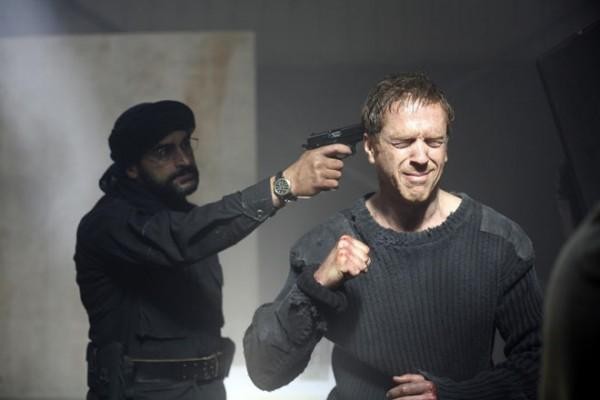 «Батьківщина». В першому сезоні вражаюче передано, як сержанта	Броуді	(на передньому плані) мучать травми війни.Не даремно ж у нас поминки влаштовують за дев’ять і сорок днів, а також рік. Часто родичів загиблих у стані горя хочеться від усіх відгородити, а робити цього неможна. Готуючись до поминок, міркуючи, кого сповістити, що приготувати, людина відволікається.Якщо людина в стані вирішувати побутові питання, то хай робить це. За можливості не потрібно тільки горювати.Завжди запитують, як можна допомогти людині? Я тоді питаю, чи є досвід спілкування з маленькими дітьми? Маленькі діти – це такі капризні створіння. Хвора людина і людина в горі – це такі собі маленькі діти, яким ми підставляємо плече і даємо пораду, коли це потрібно, але все за неї ми не робимо.Це	не	упосліджена	людина,	вона	просто	переживає	певні	складнощі.Допомагати потрібно лише тоді, коли вона цього справді потребує.Потрібно вміти спостерігати й чути, чого людина просить, чого хоче, про що говорить? Інколи така людина хоче від вас не відповіді на своє питання, а хоче щоб це питання прозвучало, щоб інші теж про це подумали, хоче просто людського ставлення.Як сказав один відомий психолог, людину потрібно сприймати не такою, якою вона є, а трошки краще. Тоді ви побачите її реально.Три рівні допомогиПерший рівень – це коли людині подолати психологічну травму допомагає родина і близьке оточення.Другий рівень – родина і оточення не можуть допомогти адаптуватися до нового становища. Тоді потрібна допомога психолога чи психотерапевта, або учать у так званих групах допомоги.Третій рівень – коли людині потрібна психіатрична допомога. Це не обов’язково перебування в певному закладі. Це просто медикаментозне втручання, щоб налагодити фізичні функції людини, яка постійно перебуває у стані депресії.Якщо говорити про медикаментозну допомогу, то зараз є такі препарати, вживаючи які, можна навіть сідати за кермо.Часто-густо потрібен комплексний підхід.Ознаки, що вказують на необхідність психіатричної допомоги:відсутність сну й апетиту (якщо людина за сім діб, хоча б тричі поспить по сім-вісім годин, це ще вважається нормою, але якщо так триває більше двох місяців – це порушення); якщо людина їсть автоматично, без апетиту – це теж ненормально;порушення контактів із потребами. Людина не пам’ятає, коли востаннє їла, спала, не помічає, що їй холодно або жарко, не відчуває болю під час травми;почуття напруги й тривоги, тіло не розслабляється навіть уві сні;постійне переживання одних і тих самих подій, нав’язлива ідея;роздратування й непереносимість найменших складнощів, незгода. Людина реагує на щось незначне, як на катастрофу;стійке почуття провини;неконтрольовані приступи гніву й відчаю;апатія	й	отупіння,	небажання	жити.	Часто	зловживання	алкоголем, наркотиками.Поради щодо спілкування з людьми, які повернулися з війни:якщо людина незнайома, обов’язково потрібно відрекомендуватися, сказати, хто ви. Люди, які повернулися з бойових дій, продовжують відчувати страх і недовіру.потрібно питати дозволу, щоб поговорити;бажано з’ясувати потреби, спитати, коли він востаннє їв, запропонувати чаю, спитати, як допомогти.Чого робити не можна:підходити надто близько;торкатися (якщо під час спілкування видно, що людині потрібно людське тепло, то можна спитати дозволу взяти за руку, але це потрібно робити тільки тоді, коли на 100 % впевнені у згоді);дивитися довго в очі, це можна сприйняти як виклик;не можна казати «я розумію, що ви відчуваєте», бо ви не розумієте; треба казати «я розумію, що ви сильно переживаєте»…не можна казати щось типу «добре, що він загинув миттєво, не мучився»,«прийшов його час», «добре, що ви самі вижили»;не можна казати «все буде добре».ДітиДіти достатньо сильні й нормально переносять втрату близької людини, якщобачать, що дорослі справляються з горем. Якщо жінка, яка втратила чоловіка, не витримує, треба щоб діти пожили якийсь час у тітки або в бабусі.Багато хто вважає, що з дітьми складно говорити про смерть і вони цього не роблять. Все залежить від віку дитини. До п’яти років у дитини нема поняття часу і смерті. Вона сприймає це, як «прийшов і пішов». Краще пояснювати за допомогою казок. Дитина сприймає щось типу «полетів на небо» або «поїхав на подвиги»…Допомога психологаЯкщо ви бачите, що військовому потрібна допомога психолога, а він не хоче іти, застосовуйте особистісний фактор, кажіть: зроби це для мене, я дуже хочу, щоб ти пішов, сходи хоча б один раз, не сподобається, кинеш...Якщо він не хоче іти, то навіть найгеніальніший психолог не допоможе.Благодійний фонд ―Коло‖ планує створити так звані групи підтримки. Двічі на тиждень проводитимуть групові зібрання людей, яким потрібна допомога. Це і військові, і люди, які втратили близьких на війні. Там буде заборонено говорити про політику, давати один одному якісь поради.Умова: людина має хотіти сама прийти, її не повинні вести за руку. Заплановано й індивідуальні зустрічі.Матеріал	підготовлено	за	сприяння	фонду	National	Endowment	for Democracy (NED) http://texty.org.ua/pg/article/editorial/read/56067/Ne_kazhit_frontovykam_Ja_rozumiju_shho_vyВІЙСЬКОВИЙ ПСИХОЛОГ: ЯК ЗРОЗУМІТИ ЧОЛОВІКА, ЯКИЙ ПРОЙШОВ КРІЗЬ ПЕКЛО ВІЙНИ02.02.2016 Світлана Томашевська Інтерв’ю, Суспільство, Тема дняМинають місяці, роки, а війна на сході України все ще триває. Наші чоловіки час від часу повертаються з Донбасу, мов птахи з вирію – хто з підбитими крилами, хто з окриленою душею. І комусь з них немає нічого милішого рідного дому, а хтось і на мирній землі продовжує жити за законами війни. А поруч – сім’я, рідні люди, які бачать, що щось змінилося в їхніх захисниках. Бачать, але не в силі самотужки ці зміни осягнути, зрозуміти і, що найважливіше, прийняти. Страх, агресія, мовчання, емоційна закритість – все це супроводжує наших воїнів на фронті, з цим вони повертаються додому. Як зрозуміти чоловіка, який пройшов крізь пекло війни, і як допомогти йому повернутися до мирного життя? Віднайти відповіді на ці питанняПершій електронній допоміг інструктор-психолог Андрій Фоменко, який уже рік працює з бійцями в зоні АТО у складі психологічного десанту.Журналіст: Чоловік повертається додому з війни. Як жінці до цього підготуватися?Андрій:  Треба  налаштуватися  на  те,  що  повернення  не  обов’язково  буделегким.	Необхідно включити		«режим терплячості»			і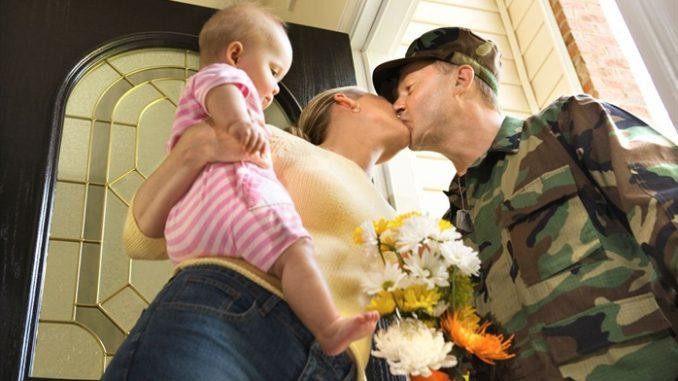 усвідомити,	що чоловікові буде потрібна допомога. Зрозумійте, для нього це набагато більший стрес, ніж для тих, хто чекав удома. Адже він змінив місце тривалого   перебування.А разом з цим – змінив постійну тривогу, яка виникає в умовах бойових дій, на умови, які не несуть небезпеки. Тепер йому треба пристосуватися до спокійного життя.Ж: Часто дружини військових розповідають, що у чоловіків по- поверненню відбуваються певні зміни світосприйняття. Чому вони міняються? Чому їм важко знову опинитися вдома?А: Бо тривалий час чоловік перебував під впливом ряду загроз. Це було нове чуже місце, де його постійно супроводжувало відчуття небезпеки за власне життя і здоров’я, тривога за своє майбутнє. У таких умовах вмикаються захисні механізми психіки, як от необхідність все перевіряти (а рідні можуть це сприймати, як недовіру). Чоловік може вважати, що будь-які зовнішні зміни являють для нього загрозу. Тому він підсвідомо перевіряє середовище, у яке прибув. А коли він все перевірить і зрозуміє, що йому тут нічого не загрожує, тоді заспокоїться, розслабиться. Це той механізм, який закладався йому в свідомість під час підготовки до участі в бойових діях, або формується спонтанно в небезпечному середовищі.Ж: Тобто він підсвідомо переносить свою тривогу і досвід на домашню обстановку.А: Абсолютно вірно. І якщо чоловіку висловити нерозуміння, недовіру, докір, то у нього виникне дилема. З одного боку, він розуміє, що ці правила забезпечували йому виживання на війні. А тут ви раптом пропонуєте поводитися необачно, ділитися почуттями і враженнями… Все це йде врозріз з тим, чому його навчали і як він жив минулі кілька місяців чи цілий рік. Чоловіку важко одразу осмислити і прийняти зміну, яка відбулася. Щоб дійти до цього, йому потрібен час.Ж: Поясніть на практиці. Щось упало, розбилось чи двері стукнули – у чоловіка спалах страху. Як жінка має реагувати?А: Спочатку витримати паузу. Він у цей час, знову ж таки, замикається в собі, бо розуміє, що не справився зі своїми емоціями (злякався, стрепенувся, розслабився і т.д.). На цьому фоні у нього може також виникнути агресія – злість на самого себе. Якщо він одразу виплеснув цю агресію на дружину (чи когось з оточуючих), то необхідно розуміти, що ця злість не спрямована безпосередньо на близьких, це просто захисний механізм психіки. Навіть якщо він кричить і лається, то це треба спокійно сприймати – не відсварюватися, бо він насправді думає не те, що говорить. Так само і щодо дітей: якщо батько на них кричить через якийсь дріб’язок (розбиту чашку, наприклад), то це його захисна реакція, а не почуття до близьких. А коли емоції стихнуть, треба чоловіка підтримати, стати на його бік. Сказати, наприклад, «я й сама так злякалася». Треба показати, що його страх не є дивиною, не є чимось соромним, а це нормальна реакція на неочікуваний стрес. Треба показати чоловіку, що ви його розумієте і не осуджуєте. Тоді наступна його реакція буде вже м’якшою.Ж: Ви кажете про вибухи агресії. Чому вона виникає і чи завжди на неї треба реагувати спокійно – відмовчуватися?А: Перш за все, знову наголошую, що агресію жінці ніколи не слід сприймати на свою адресу. Агресія пов’язана з гормоном адреналіном, який виробляють надниркові залози. Під впливом адреналіну людина відчуває постійне психоемоційне збудження. Адреналін збурює емоції, робить їх набагато різкішими. За час перебування на війні у військовослужбовця вироблялося багато адреналіну і він звикає перебувати у напруженому стані. А в нових умовах дівати адреналін нікуди. Тоді виникає агресія, як наслідок збитку психологічного напруження. Агресія може бути реакцією на будь-які стрімкі зміни (навіть на перестановку в квартирі, зміну якихось речей і т.д.). Тому ніякого ремонту до приїзду чоловіка роботи не варто. Бо ці зімни сприймаються з насторогою. Чоловік повинен повернутися в те середовище, з якого поїхав. Так йому буде легше знову адаптуватися до мирного буденного життя.Ж: Близькі люди можуть допомогти побороти цю залежність від адреналіну?А: Дуже гарним виходом для збиткового адреналіну є заняття спортом. Це практикують більшість професійних військових. Це один з ключових моментів психологічної адаптації. Якщо не займатися спортом, то треба активно рухатися, наприклад працювати по господарству. Ще можна набити мішок піском і гатити по ньому, коли повертається напруження. Енергія має кудись виходити, щоб не перетворюватися в негативну. Корисно, коли людина повертається до роботи чи хобі, які їй подобаються.Ж: Добре. Але спорт і пошук шляхів вивільнення – це тривалий процес боротьби з агресією. А якщо ось в цю хвилину стався вибух, направлений на когось з близьких. Як діяти в цій ситуації?А: Однозначно – дати чоловікові можливість виговоритися, спустошитися, звільнити цю злість. Не треба опиратися, бо це буде сприйнято ним, як спротив і нерозуміння. А коли він заспокоїться варто повернутись до розмови і продемонструвати розуміння і підтримку. Треба добротою і розумінням згладити цігострі кути, натякнути, що є ще діти, які також перебувають під впливом і треба враховувати інтереси родини, яка має бути захистом для усіх її членів. Для чоловіка в такій ситуації головне – побачити, що ви його розумієте і не засуджуєте через те, що він не справився зі своїми емоціями.Ж: А коли чоловік навпаки – мовчить, не хоче спілкуватися, стає байдужим до сім‘ї? Чи треба викликати його на розмову, задавати питання?А: Тривале мовчання виникає, бо чоловік не впевнений, що його зрозуміють, не впевнений, що своїм негативним досвідом варто ділитися з близькими. Треба дочекатися моменту, коли він сам захоче поговорити. А до того слід намагатися поновити з ним звичний контакт (саме поновити, а не продовжити). Треба говорити про буденні речі, обговорювати побутові питання, проговорювати спільні можливості та перспективи, щось планувати і т.д.. Він повинен оцінювати спілкування з вами, як щось позитивне, хороше, корисне.Є дві крайнощі: коли рідні ставлять прямі запитання (наприклад, ти вбивав?) чи самі закриваються ніби чогось бояться . Тоді чоловік думає, що його засуджують чи відчужуються від нього. Це все не правильно. Прояв радості, довіри, підтримки, спільна діяльність (навіть елементарно чай удвох пити) – це добре. Але  на  відвертості не треба наполягати, а пропонувати у м’якій формі. І коли чоловік відчує себе в безпеці – він сам поділиться наболілим.І тут перед рідними постає друге важливе завдання – вислухати. Бо це може бути нескінченний потік непов’язаних між собою думок, спогадів, почуттів, емоцій, вражень, які здаватимуться хаотичними, важкими для сприйняття і розуміння. Він скидатиме з себе напругу. Головне – не засуджувати його вчинки, спогади. Тут треба показати, що ви його чуєте, ви відкриті для сприйняття і ви все це цілком спокійно і нормально сприймаєте – без осуду.Ж: У цій ситуації найважче налагодити контакт з дітьми, які в силу своєї прямолінійності ставитимуть прямі і не зручні питання. Їх треба якось підготувати?А: Безумовно, дітей треба підготувати. А коли бачите, що зараз виникне небажане питання, треба якось міняти тему, перекривати ті незручні питання і т.д. Крім того, не забувайте, що дитяча безпосередність – це їхній звичний шлях пізнання і на цьому теж можна грати, щоб залагодити ситуацію з незручними питаннями.Ж: У багатьох сім‘ях виникає холодність в стосунках. Чоловік не звертає увагу на дружину, не реагує на досягнення чи проблеми дитини і т.д. Як пережити таке ставлення і чи зміниться воно з часом?А: Холодність й емоціональна пригніченість також є реакцією на перебування в небезпечному середовищі. Чоловік розуміє, що йому необхідно постійно гасити свої емоції, щоб вони не заважали в бою чи в інших критичних ситуаціях, щоб не заважали прийняттю рішень. Перебуваючи у цьому стриманому стані, чоловік повертається додому і не одразу розуміє, що тут все по-іншому. Психологічно він тримає емоції в пригніченому стані, щоб не заважали тверезо мислити.Ж: Тобто людина повертається фізично, а морально залишається в режимі підвищеної бойової готовності і живе за військовими звичками?А: Так. І користується тими стереотипами мислення і критеріями оцінки, які були на війні. Це не страшно. Страшно, коли жінки також емоційно вигорають. Оце постійне очікування, тривога, життя в стресі, у невідомості – виснажують жінку. Коли вони зустрічаються і обоє «вигорілі» – це складна ситуація. Тому жінка має  зрозуміти, що треба себе мобілізувати, налаштувати, набратися сил.Ж: Як це зробити?А: Не всі з цим справляються самостійно, тому коли жінка відчуває емоційне вигорання, їй краще звернутися до психолога чи пошукати поради серед знайомих жінок, які вже були у такій ситуації. Обмін досвідом – дуже корисна річ.Ж: А як щодо самого моменту повернення? Для одних воїнів влаштовують шумне застілля з купою друзів і родичів. Для інших – тиху сімейну зустріч. Як краще зустріти чоловіка, щоб він відчув максимальний комфорт і безпеку.А: Відповідь на це питання треба шукати у кожному індивідуальному випадку. Хтось повертається з бажанням гарно відпочити – нагулятися, насвяткуватися. Інші ж бажають відпочинку у режимі максимального спокою. Кожен чоловік сам покаже, чого він хоче. Головне, щоб люди, які будуть його оточувати, не припускалися таких помилок, як надмірна допитливість, нав’язливість, відстороненість і нетерпимість.Ж: А якщо людина ззовні емоційно закрита, а вночі його емоції бушують, він погано спить, бачить нічні кошмари. Як поводитись дружині?А: Якщо він до цього готовий (а жінка це побачить), то звісно можна і треба сказати «ти цієї ночі так погано спав. Тебе щось тривожить?». І зазвичай чоловіки розповідають. Буває, що вони підсвідомо місяцями після повернення уві сні патрони у ріжки автомату укладають, розтяжки знімають чи знов і знов переживають якусь критичну ситуацію. Це цілком нормально для їхнього стану і вам потрібно показати, що ви це сприймаєте з розумінням.Ж: Кошмари проходять самі чи їх треба якось позбуватися?А: Здебільшого вони минають самі по собі. Але у комплексі з цілим рядом інших проявів, вони можуть свідчити про посттравматичний синдром. Це загострення хронічних хвороб, болі в суглобах, в спині, остеохондроз, мігрені, зміни апетиту, зміни у вазі, язва, гастрит, а далі можуть бути апатія, тривога, агресія, депресія, різні фобії, алкоголізм.Ж: З чого тут почати? Треба вмовити чоловіка піти до психолога?А: Почніть з лікування у терапевта. Тут діє формула «в здоровому тілі – здоровий дух». Доки людина не відчуватиме себе фізично здоровою, неможливо працювати з її психікою. Хвороби викликають тривогу, пригнічення, незадоволення, роздратування. Тож спочатку треба вилікувати тіло, подолати фізичний біль. Плюс – цей час можна використати, щоб підготувати чоловіка до відвідування психолога.Коли ж йдеться про страхи, то тут найчастіше просто потрібен час, щоб чоловік звик до того, що вдома йому нічого не загрожує. Якщо це йому потрібно, нехайперевіряє двері і не вимикає світло, це з часом має минути. Але якщо за 3-5 місяців ніяких змін не відбувається, то потрібно звернутися до психолога або психотерапевта.Ж: Якщо підсумовувати всі описані вами проблеми, чи можна сказати, що вони вирішуються за допомогою єдиної формули – час + турбота + розуміння?А: Так. Завжди треба, щоб минув деякий час. І треба дати людині згадати, чим він жив до війни, про що він мріяв, чого хотів. Він багато чого переосмислить і буде заново планувати своє життя. Він переключиться від суто внутрішніх переживань на зовнішні стимули життя в мирному світі. Ті, хто продовжує нести службу – просто повертається до служби і чіткий режим зробить свою справу. А тим, хто повертається до цивільного життя, необхідно допомогти. Непогано, якщо після повернення, бувший військовослужбовець намагається стати до улюбленої праці, або намагається підтримувати своїх бойових товаришів. Допомагаючи іншим, він допомагає собі.Ж: А коли роботи немає?А: Тоді ми ризикуємо втратити довіру людини, а процес адаптації буде складним і обтяжливим для її близьких. Оце якраз головна проблема – тут психологи і лікарі не допоможуть. Це держава повинна забезпечити нормальні соціально- побутові	умови		для	демобілізованих.	Треба	надати	військовим	максимальну підтримку, зорієнтувати їх, допомогти. Не можна лишати людину наодинці зі своїми життєвими проблемами. Працевлаштуванням, пільгами, юридичним супроводом мають займатися відповідні фахівці з державних структур та громадських організацій. А доки держава намагається забезпечити нашим захисникам хоч якісь побутові умови  і підтримати різноманітними пільгами, самі воїни залишаються наодинці з психологічними проблемами. Куди їм звернутися зі своїми проблемами? Андрія, наприклад, знаходять через спільних знайомих в середовищі військовослужбовців та через соцмережі. Встановленню контактів психолога з потенційними клієнтами сприяє його робота у військових частинах та в АТО. Так само можна вийти і на його колег. Також про психологів пишуть на сайтах новин, іноді їх показують по телебаченню. Хороші фахівці є у профільних медичних закладах (як от обласний госпіталь ветеранів війни), у відділах служби порятунку (ДСНС), на профільних кафедрах навчальних закладів (у педагогічному університеті, наприклад), у відділах соціального захисту населення. Не всі психологи працюють з учасниками бойових дій,	але	вони	можуть	дати	контакти		колег,		які	займаються	цим	напрямомпсихологічної роботи.Світлана Томашевська, Перша електронна газетаhttp://persha.kr.ua/theme/65751-vijskovij-psiholog-yak-zrozumiti-cholovika-yakij- projshov-kriz-peklo-vijni.htmlВІЙСЬКОВИЙ ПСИХОЛОГ: ПРО СЛУЖБУ І ЖИТТЯ НА МЕЖІ (ФОТО)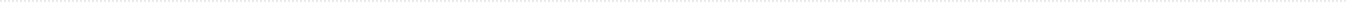 26.12.2015 12:19 Інтерв‘ю, Новинижурналіст Ольга Ткаченко	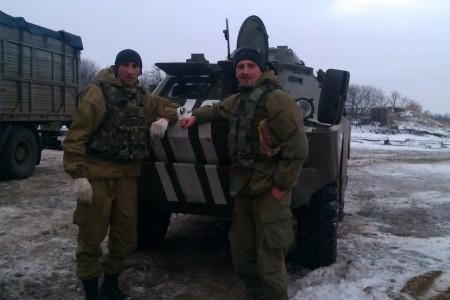 Уже рік (з грудня минулого року) в зоні АТО трудиться психологічний десант на чолі з Андрієм Фоменком. Тренери-психологи працюють з загонами спецпризначення і мобілізованими збройних сил– як на передовій, так і в мирному тилу (навчальних центрах, госпіталях, військових частинах).Їздять тренери на передову – чим доведеться. Буває, що просто підсідають у волонтерські екіпажі («Мобільна волонтерська група» Наталі Салімової,«Громадської варти») і підлаштовуються під їхні маршрути. Іноді власним транспортом добираються. Тоді і паливо самотужки шукають – до різних меценатів, організацій звертаються (як от благодійний фонд Станіслава Березкіна «Добротвір» та групи німецьких волонтерів Анни Печерськи). Але кожен виїзд вартий докладених зусиль, як би важко не давалася його підготовка й організація.Про чергову поїздку в АТО Першій електронній газеті розповів Андрій Фоменко.Журналіст: Скільки часу тривають ваші поїздки?Андрій: Від двох до п’яти днів. Залежить від того, які ми завдання  перед собою ставимо і з ким їдемо (чи своїм ходом, чи до когось підсідаємо). Крайня поїздка була з середи по понеділок (на початку грудня).Ж: А окрім вас з бійцями працюють інші психологи?А: Звісно. Там, де є, на місцях працюють постійні штатні психологи. Вони роблять величезний об’єм роботи, викладаються з усіх сил. Але з одним, на жаль, вони не можуть справитись – не можуть відсторонитись від групи і подивитися на неї збоку. Бо психолог, який живе і працює в групі, переймається проблемами свого колективу, відчуває їх на собі (одноманітна їжа, відсутність душу, холод або спека і т.д.). Ще вони не помічають, як змінюються хлопці, які живуть поряд, у кого з них наростає агресія, а в кого депресія. Зі сторони це помітніше.Ж: А на який контингент розраховані ваші тренінги? Ви розповідаєте про роботу і з мобілізованими, і з професійними військовими… До них же, мабуть, треба різний підхід?А: Всі ці тренінги потрібні передусім тим хлопцям, які навіть не проходили строкової служби. Вони не були готові не тільки до війни, а й до служби в польових умовах. Самі офіцери іноді не знають, як ладнати зі своїми підлеглими. А їх у нас тисячі – скільки було хвиль мобілізації, скільки геть зелених пішли на фронт! Їм просто необхідна психологічна підготовка і розвантаження. І це ні в якому разі не можна робити на рівні стосунків «я навчаю – ти учись», це треба робити разом – під час спільних тренувань, спільного заняття спортом, спільних посиденьок за вечерею. Бо психолог, який хоче чомусь навчити солдата, сам не може бути слабаком чи«рухлею». А ще має бути висока мотивація, психологічний настрій і реальне бажання навчити корисному і допомогти.Ж: Цього разу з якими підрозділами працювали і над чим?А: Навідували спецпризначенців, які служать в секторах В і С. Спочатку ми заїхали до хлопців, з якими вже працювали. Промоніторили ситуацію в загоні щодо психологічного супроводу і підтримки, намагалися виявити проблемні моменти і допомогти з їх вирішенням. Коли працюєш з групою, а потім повертаєшся до неї через деякий час – одразу видно, чи відбулися якісь зміни. От ми їх і відслідковуємо, оцінюємо на предмет проблем, які потім разом вирішуємо в процесі спілкування.Ж: Працювали лише з однією групою?А: Ні. Побули кілька днів там, а потім виїхали до іншого загону. Тут реалізовували програму, яка була розроблена для підготовки військових до участі у бойових діях. Програма ця була апробована на спецпризначенцях і протестована на новій групі бійців. Показала свою ефективність, тож ми активно використовуємо її під час тренування бійців.Ж: Як вони реагують на психологічні тренінги? Сприймають інформацію? А: Так. І дуже добре сприймають! Ми (я і мій партнер по роботі Микола Лисиця) з’ясували інтерес хлопців до спорту. Ми обоє маємо значний спортивний досвід, тож тут у нас з хлопцями виявилося багато спільного. Використали це дляналагодження дружніх і довірливих стосунків.Ж: А про який саме спортивний досвід йдеться, бо я, нажаль, у спорті не дуже орієнтуюсь…?А: Я кандидат в майстри спорту з дзюдо, а Микола – досвідчений боксер, офіційний спаринг-партнер нашого відомого боксера Олександра Черв’яка. Ми провели з хлопцями тренування, Коля дав майстер клас по функціональним навантаженням у боксі. В процесі вони відкрилися до спілкування і це було класно! А вже наступного дня (був якраз День ЗСУ) ми всі разом почали з чищення зброї і вправ на турніках. Доки розминались і підтягувались, я показував прийоми саморегуляції, техніки зігрівання в екстрених умовах.Ж: Розкажіть детальніше про Ваші тренінги. За якою схемою і над чим працюєте?А: На першому етапі обов’язково проводиться тренінг командотворення. Особливо зі щойно сформованими загонами. Вчимо їх бути єдиним цілим, відповідати за самих себе і один одного. Бо якщо ти людині не довіряєш і не можеш на неї покластися, то в бій чи розвідку ти з нею не підеш. А якщо підеш, то виконання завдання – не гарантовано.На наступному етапі – швидка психологічна допомога при гострому стресі. Коли ми даємо це хлопцям, то розповідаємо, що таке гострий бойовий стрес і які він має наслідки. Чим він може позначитися на стані здоров’я і психологічному стані зокрема. Вони вчаться, як надавати першу психологічну допомогу іншим (своєму товаришу, партнеру по команді) і самому собі. Плюс ми обговорюємо аспекти першої медичної допомоги, оскільки я медик і санінструктор – нам є про що з хлопцями поговорити і чому один в одного повчитися.Третій тренінг з саморегуляції – освоюємо прийоми і засоби самоконтролю, покращення психологічного і психофізичного стану через дихання, через самомасаж та інші прийоми впливу на стан людини у тому числі засобами східної медицини.Ж: А в екстрених умовах вони все це згадають?А: Суть навіть не в тому, чи згадають вони все, а чи згадають бодай щось. І повірте, окремі методики вони згадують. Знаю на власному досвіді. Колись мав неприємності під час стрибку с парашутом, тоді врятували саме тренування на стапелях під час передстрибкової підготовки. Якщо до чогось готуєшся, шанси на виживання збільшуються. Тому точно знаю, що хоч один з п’яти методів психологічної допомоги, які ми подаємо хлопцям, вони точно запам’ятають. Крім того ми намагаємося підтримувати зворотній зв’язок з хлопцями, з якими ми працювали на тренінгах. Деякі з них самі дзвонять, розпитують, консультуються, хочуть поглибити свої знання. Взагалі дуже важливо встановити місточки,  налагодити зв’язки між медиками, психологами, інструкторами, щоб оптимізувати психологічну підтримку хлопців, які беруть участь в бойових діях.Наступний тренінг «погляд за мінус», який проводять у морзі.Ж: У МОРЗІ???А: Так. Навіть лікарям, які не щодня бачать понівечені війною тіла, необхідна була психологічна підготовка, щоб навчитися спокійно сприймати такі поранення, як на війні бувають. А для військового, який бачив лише тренування в навчальному центрі і ніколи не бачив наслідків війни – це потрібно ще більше. Щоб для нього не було шоком, якщо його товариш чи він сам отримає поранення, чи, не дай Бог, побачить загиблу людину. Солдат має стримати свої почуття і надати допомогу іншому чи самому собі. Бо лише сконцетрувавшись, не панікуючи, адекватно оцінивши ступінь небезпеки, вони можуть врятувати життя і собі, і ще комусь.Ж: А хто придумав такий метод?А: Ця методика – не наше напрацювання. Вона існує давним-давно. Хлопців і раніше водили в морги, де показували розтин тіла. Ми ж відмінили розтин і додали більше психологічного підтексту, більше психологічних прийомів. Ми пропонуємоцей тренінг командирам підрозділів, а вони вже самі вирішують треба це чи не треба їхнім бійцям.Ж: Були відмови?А: Були. З різних причин. Іноді просто не вдавалося це організувати з суто технічних причин (моргу поряд небуло).І останній тренінг – це принципи комунікації на території бойових дій. Сюди входить оптимізація комунікації з місцевим населенням і з рідними по телефону. Тут йдеться про елементарні речі – що можна і що не можна казати в залежності від умов спілкування.Ж: Хочете сказати, що за рік війни хлопці досі не навчилися, що можна і не можна казати?А: Всякі випадки бувають. Особливо з мобілізованими. Коли до мами дзвонить спецпризначенець і каже «ми сидимо біля Щастя вже третю добу їмо лише черв’яків і п’ємо воду з калюжі» – це незавжди доречно. Бо мами зазвичай здіймають гам, а це не завжди корисно для самих же військових. Отак сказав, не подумав, а за добу мама дала інтерв’ю в пресі з місцем перебування сина-розвідника.Ж: Їм же перед відправленням в зону АТО проводять інструктаж щодо особливостей спілкування з цивільними?А: Проводять. Але сім’я є сім’я, хлопцям хочеться ділитися з рідними всім, що вони бачать і переживають. Крім того, хлопці часто комунікують між собою і зі штабом не по раціях, а по мобільних телефонах. І часто виходить – тут прямим текстом назвали зайву інформацію, тут мамі розказали про свою дислокацію і т.д.Вперше нас наштовхнув на думку про те, що потрібен тренінг з комунікації, покійний Володимир Степанок (майор, заступник командира 42-го мотопіхотного батальону по роботі з особовим складом). Ми з ним познайомилися за 3 тижні до його гибелі. Він як кадровий офіцер по роботі з особовим складом, мав великий досвід у цій сфері. Якось обмовився, що аби рідних не турбувати мовчанням і не говорити зайвого відправляв «+» через смс. Отримали рідні один плюс – і знають, що все  добре. І ніяких тобі зайвих деталей по телефону чи скарг на важку військову службу.Ж: А Ви що радите бійцям?А: Ми їм пояснюємо, що можна казати рідним, а що ні, щоб не було«психологічного зараження»: боєць розхвилювався сам, розказав про якісь свої побоювання, передчуття чи проблеми рідним, вони – додумали, ще більше розхвилювалися і давай обривати телефони. Перш за все дзвонять до того ж солдата, який в цей момент може виконувати бойове завдання. Він не може сконцентруватися на виконанні завдання і стає слабкою ланкою в ланцюзі. Відповідно – хлопець може підставити і себе, і групу.Ж: Тобто краще спілкування з рідними звести до мінімуму?А: Я ні в якому разі не кажу, що не можна спілкуватися з рідними – можна і треба! Тільки треба робити це з розумом. Я, наприклад, дуже пишаюся тим, що особисто знав покійного підполковника Сергія Сєнчева (заступник командира 3-го полку спецпризначення). Це психолог від Бога і по професії! Це перша людина, яка взоні бойових дій налагодила стабільний контакт військовослужбовців з рідними через власний лептоп і переносний роутер. Оці сеанси скайп-зв’язку з рідними – були величезним психологічним розвантаженням як для самих бійців, так і для їхніх родин. Тому ми ні в якому разі не намагаємось обмежити контакти солдатів з рідними. Ми намагаємося окультурити цей зв’язок, зробити його безпечним для обох сторін.Ж: А як щодо спілкування з місцевими? Там є якісь обмеження, застереження?А: Що стосується комунікації з місцевим населенням, то потреба в ньому виникла через не зовсім доброзичливе ставлення місцевих до наших військових. І хлопці це відчувають. Вони відчувають дискомфорт від такого ставлення. Там, на Сході України, люди на українських солдатів реагують по-різному. Є такі, що поважають, але їх дуже мало. А є такі, які ставляться відверто вороже.Багато таких, які просто ігнорують – не виражають ніякого конкретного ставлення і це погано, бо від таких людей можна чекати чого завгодно. З ними спілкуватися найважче. Бо коли людина кричить тобі в лице «бандерівець такий- пересякий», то ти сприймаєш його, як гавкучу собаку. А коли тьотя Маша, яка живе в сусідньому селі, мовчки приносить тобі пиріжки тиждень за тижнем, приручає тебе, входить в довіру і отруює… – це вже не можливо передбачити, бо тьотя Маша ніколи свого негативного ставлення до тебе не виражала. Пам’ятаєте випадки про отруєні борщі і мед з гранатою?Ж: Пам‘ятаю…А: Тому військовим треба бути особливо уважними. Ми вчимо їх візуально розпізнавати загрозу в людині – по одягу, статурі, розмові, міміці і жестах. Один з методів  –  провокація.  От  заходить  солдат  в  магазин  і  вигукує  замість  «здрасті»«Слава Україні». Всі мовчать, а бабця-прибиральниця десь там з-під вітрини тихенько відказує «Героям Слава». Тоді ти розумієш, що це агресивне середовище, бо навіть бабуся-патріотка  боїться  тут  голос  подати.  І  такими  провокативними  фразами, як«налийте кави карателю», «продайте сигаретки укропам» тощо можна з’ясувати реальне ставлення людини до українського солдата. Все ж на обличчі написано, хтось посміхнеться, а хто й зблідне й очі відведе. Звичайно, провокація – це крайній засіб, ми радимо й більш м’які і прийнятні.Ж: Протягом цієї поїздки ви встигли виконати все, що планували?А: Цілком! Цього разу ми повернулися з відчуттям виконаного об’єму завдань.Всього було достатньо і тренінгів і спорту і душевного спілкування.Окрім почуття виконаного обов’язку, тренери привезли з передової два державних прапори, щедро розписані словами вдячності і патріотичними гаслами від українських спецпризначенців. Один з прапорів солдати просили передати вихованцям кіровоградського садочка №23 «Супутник», як подяку за дитячі  малюнки, що додають воїнам наснаги на фронті і, як обереги, захищають їх в боях. Другий прапор відтепер прикрашає стіну в благодійному фонді «Добротвір», як нагадування про те, що добро завжди поруч.http://persha.kr.ua/news/62865-vijskovij-psiholog-pro-sluzhbu-i-zhittya-na-gi-foto/ВІЙСЬКОВІ ПІСЛЯ АТО ЧАСТО НЕ МОЖУТЬ ЗВИКНУТИ, ЩО ВОНИ ВЖЕ НЕ НА ВІЙНІ – ПСИХОЛОГ27 Квітень 2015, 22:54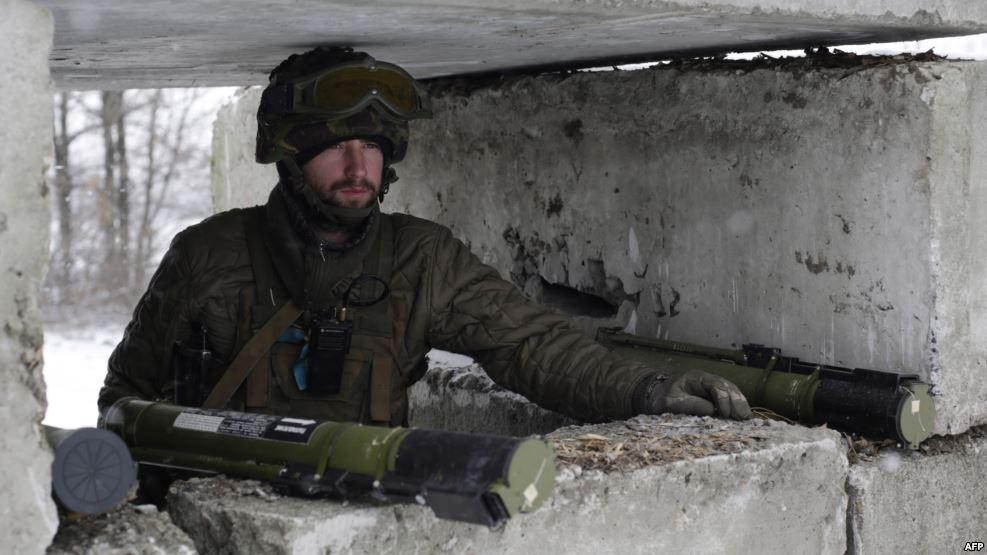 фотоУкраїнський військовослужбовець у зоні АТО. Лютий 2015 року. ІлюстраційнеТому що те, що допомагало їм вижити, не потрібне в мирному житті. І тому цепроблема для них і проблема для їхніх родинПроблемою психологічної реабілітації бійців АТО турбуються не тільки в Україні, але й у державах-друзях України. 27 квітня у Празі розпочав свою роботу тренінг, який організувала благочинна організація «Карітас» Чехії разом із МНС цієї країни та «Карітас» України. У рамках цього проекту навчання кризових психологів – як надавати «психо-соціальну допомогу під час травмуючих подій». Одна з учасниць семінару – кризовий психолог із Харкова Марина Кехтер – розповіла Радіо Свобода про діяльність психологів у таких ситуаціях.– Коли почалися бойові дії – я і мої колеги почали працювати з бійцями. І зараз ми працюємо у наших шпиталях у Харкові, працюємо з бійцями, які повертаються з АТО, або приходять на ротацію, і ми працюємо з їхніми родинами.– Ось ми часто чуємо, що проблема – як переконати бійців звернутися за психологічною допомогою, бо вони цього самі не хочуть. І звертаються переважно не вони самі, а їхні близькі, члени родини…– Коли бійці потрапляють додому – вони продовжують жити так, наче вони ще на війні. Тому що те, що допомагало їм вижити, не потрібне в мирному житті. І томуце проблема для них і проблема для їхніх родин. Тому що родина відчуває, що щось не так, але не розуміє, що.– А чи Ви зустрічалися з такими випадками, про які час від часу можна прочитати в соцмережах і почути у ЗМІ про те, що члени родини іноді навіть зіткаються з якоюсь формою насильства з боку бійців, алесоромляться повідомити про це в міліцію, тому що їхні близькі – герої, і хочеться, мовляв, зрозуміти їхню ситуацію…Якщо суспільство делегувало цього чоловіка на війну – воно повинно створювати умови, які допоможуть йому повертатися з цієї війни не тільки фізично, але і психологічно– Трапляється, що бувають випадки неконтрольованої агресії, і родина також у дуже проблемному становищі. Тому що «так, він є герой», але це не є проблема тільки родини, чи от тільки бійця. Це проблема усього суспільства. Тому що якщо суспільство делегувало цього чоловіка на війну – воно повинно створювати умови,  які допоможуть йому повертатися з цієї війни не тільки фізично, але і психологічно. І це, мабуть, найважча і найважливіша зараз проблема і задача для усіх фахівців, для усіх, хто чекає бійців з фронту.– Наскільки, на Вашу думку, держава здатна зараз допомагати вирішувати цю проблему з реабілітацією бійців АТО?– Стало зрозуміло, що цю велику проблему не можна вирішити тільки силами волонтерів і держава повинна створювати крок за кроком можливості та вирішувати цю важку проблему. Держава повинна брати на себе відповідальність.– Ви маєте на увазі моральну відповідальність, кошти?– Кошти, умови і морально допомагати. На цю ж тему: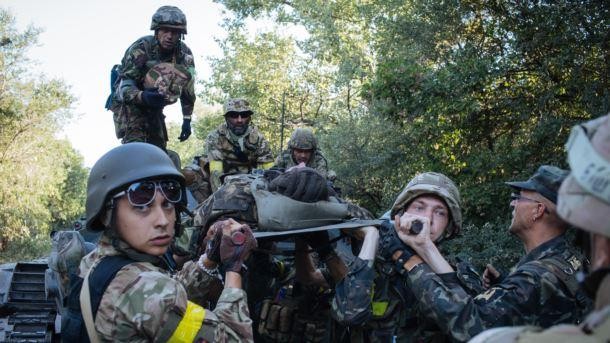 https://www.radiosvoboda.org/a/26981591.html14.04.2015УСКЛАДНЕННЯ ПСИХІКИ ДОКУЧАЮТЬ МАКСИМУМ 5 ВІДСОТКАМ ВОЇНІВ АТО – ОЛЕГ ЧАБАННа складність синдрому впливає, наскільки війна в уявленні ветеранів була справедливою, чи було її виграно – Аркадій БабченкоГості «Вашої Свободи« Олег Чабан, професор, доктор медичних наук, психотерапевт;Олександр Лащенко: В антитерористичній операції, яка триває у Донецькій та Луганській областях з середини квітня минулого року, то вже понад рік, взяли участь 60 тисяч українських військовослужбовців. Про це повідомляв представник Генштабу Збройних сил України, полковник Михайло Щербина. Станом на 2 квітня цього року повернулися додому понад 24 тисячі вояків, призваних ще під час першої хвилі мобілізації минулого року. Загалом під демобілізацію, яка триватиме до 1 травня, підпадають понад 35 тисяч українських вояків.Отакі цифри. Вони доволі серйозні. Можливо, їх не варто ще порівнювати з тими цифрами ветеранів Афганської війни, яка тривала в часи існування Радянського Союзу, але все рівно десятки тисяч людей.Як нам розповів минулого тижня у цій же студії ветеран АТО, людина, яка була поранена, тривалий час лежала у шпиталі, але встала на ноги і допомагає зараз на громадських засадах своїм побратимам, Олександр Кучма, ситуація з наданням статусу, головне, з дотриманням державою цих прав, які мають ветерани АТО, з боку держави зараз на дуже низькому рівні.Олександр Кучма: Якби був статус учасника бойових дій, вони могли би зекономити ті кошти чи пустити в інше русло. Тим паче, що багато хто звільнився, втратили свої робочі місця. Хлопці повертаються на місця, а працедавці їх звільняють, знаходять причину і вимагають, по-перше, довідку про психічний стан. Мотивують тим, що мало що ти можеш створити на робочому місці після того, що ти там побував.– Отака ситуація. Мало того, що багатьом, наприклад, «кіборгам», які зараз змушені ще залишатися через кілька місяців після загострення бойових дій за Донецький аеропорт у шпиталі, не мають фізичної змоги відстояти свої права, цим«кіборгам» ще не виплатили так звані «бойові», а тим, хто все ж таки стоїть на ногах, хоче повернутися на своє робоче місце, закріплене, за законами України, вже навіть на півтора роки, їм кажуть: давай довідку з психічним здоров’ям.Як це можна прокоментувати? До чого докотилася держава за більше, ніж рік після перемоги Революції гідності?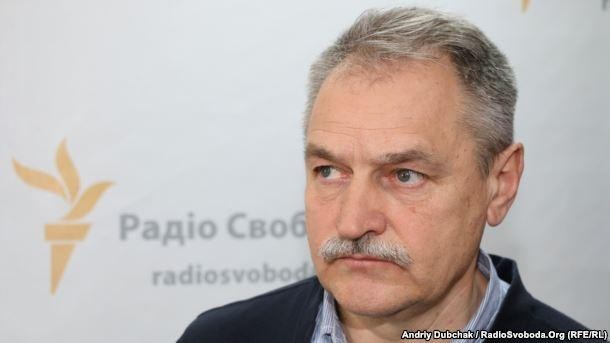 Олег ЧабанОлег Чабан: Я можу тільки розвести руками і сказати: ну, яка довідка?! Люди пішли за покликанням совісті, воювали. Про яку довідку?Будуть військові дії чи землетрус, не обов’язково розвинуться психічні розлади.Масово відправляти людей, які воювали, до психіатра – стигматизація Олег ЧабанНе потрібно психіатрію домазувати до соціальних проблем. Не потрібно маркувати… Люба людина, яка попала в екстремальну ситуацію (нехай це будуть військові дії чи діючий землетрус – не має значення), то не обов’язково в неї розвинуться якісь психічні розлади, до яких відносяться посттравматичний стресовий розлад, гострий стресовий розлад і так дальше. Тому масово відправляти людей, які воювали, які поклали своє здоров’я, які проявили цей героїзм, до психіатра – це стигматизація. Це те ж саме, що любий крок вже на роботу – принеси довідку.Здоров’я психічне від професіонала залежить лише на 10% Олег ЧабанПсихіатрія – це наука, яка займає свою нішу. Від нас здоров’я, психічне у тому числі, від мене, як професіонала, залежить лише на 10%. Не потрібно до мене направляти його, якщо у нього немає проявів цих психічних розладів. А якщо вони є, то в першу чергу він побачить, а не оточуючий начальник ЖЕКу, директор заводу скаже: ти, мабуть, психічно хворий. Я, перепрошую, тоді взагалі незрозуміло, в якому суспільстві ми живемо.Тому мазати їх психічними розладами категорично не можна. Направляти до психіатра, як застереження, що в тебе, можливо, щось буде… Перепрошую, у мирному житті у будь-кого 1% буде шизофренія, 10% будуть якісь психічні розлади, пов’язані з якимись емоційними і так далі. При чому тут війна?Тому у мене одна відповідь: ні в якому випадку ні до яких психіатрів, якщо у цьому не виникне нагальна потреба.– Але при всьому тому, при всьому цинізмі, нахабності цих бюрократів, які використовують будь-яку можливість, щоб просто витерти ноги об українських воїнів-героїв, все ж таки проблема є. Ми знаємо «в’єтнамський синдром» 1970-і роки, США. «Чеченський синдром» той же у Росії. А зараз називають і «донбаський синдром» в Україні.Олег Чабан: Вірно. Є «афганський синдром», «в’єтнамський синдром»,«солдатське серце». Все це називається посттравматичний стресовий розлад. Просто є специфіка людей, які зайшли на чужу територію, що називався Афганістан, і людей, які зайшли на свою ж територію, яка називається Луганська область, Донецька область чи той же Крим. Тут є специфіка. Але все рівно ми говоримо про посттравматичний стресовий розлад.Але відразу знову ж таки як психіатр просто захищаю своїх психічнохворих. Немає серед них настільки багато, як ми думаємо. Термін («донбаський синдром» – ред.) розійшовся просто, як модний термін. Всіх мажуть стресовими розладами, всіх мажуть, обмазують, клеять діагноз направо, наліво тільки тому, що у когось порушений сон, посттравматичним стресовим розладом. Це не так! І не можна їх всіх маркувати психічними розладами.Те, що є соціальне напруження, і те, що нервова система знаходиться в якомусь стані збудження, тоді назвемо це по-іншому – це «соціальний стрес». Тоді це до психіатрії, до медицини не має ніякого відношення.Якийсь відсоток серед воїнів проявиться. На превеликий жаль! Він проявиться так званими «флешбеками», коли людина повторно крутить неприємні, жахливі спогади. Це буде хроніка кіно в голові. Ми тільки що відпустили з реабілітації якраз воїна АТО, у якого вночі, що не сон, то одне і те ж. У нього заклинило автомат, а він його пересмикує і ніяк не може його розрядити, зарядити і так далі. Тобто ці повторні«флешбеки», реагування на різкі звуки, втрачений сон, подавлення, збудливість – якийсь відсоток буде. Але їх 3%, максимум 5%.Але серед 50 тисяч, 60 тисяч вояків, які там воюють, хочу відразу сказати, що 60 тисяч є психічнохворих, які зі зброєю сунуть назад в Україну (ну, це все наша територія), є небезпечні. Може, давайте психіатрів вишлемо, а вони стануть таким щитом, з такою сіткою – «психічні розлади»! А якщо вже поставили діагноз, то давайте їх закриємо – вони ж є… Ні в якому випадку не потрібно робити з психіатрії якусь каральну медицину. Тому що благі наміри – ми ж виявляємо, ми ж лікуємо, а, значить, запит. А чому він зробив злочин?– Ми ж знаємо, куди благі наміри ведуть. До пекла.Олег Чабан: Абсолютно вірно.Є новий вид залежності – від новин, заходять на один і той же сайт, через 10 секунд повертаються дізнатися, що відбулося за 10 секунд. Нічого не відбулося!Олег ЧабанТому соціальне напруження є і в населення, яке постійно дивиться новини, і вже є новий вид залежності – від новин – обновлять постійно, тобто заходять на один і той же сайт, через 10 секунд повертаються для того, щоб дізнатися, що відбулося за 10 секунд. Нічого не відбулося! Але я розумію, що людина знаходиться в соціальному напруженні. Соціальне напруження – це і поганий сон, це і низька адаптація, це і пішли, пішли, пішли.Вояків, які вертаються з тих картинок пошматованих тіл і тієї деталізації, яку вони пройшли у 3D форматі, як це не звучить технічно цинічно, а, звичайно, ці«флешбеки» більш фіксовані. Тим більше, є ж різний тип нервової системи. Є людина, яка з потужною амортизацією, яка думає: так, зараз я побачив ці кавалки м’яса, я побачив це все розволочене, але я вертаюся до дітей, мені потрібно піднімати, бо я не добудував там хлів, мені потрібно зробити те, мені потрібно зробити те. У нього конструкція на майбутнє. А хтось завис на цій картинці, і він цю картинку з головою привозить сюди. Тому, зрозуміло, з ним потрібно працювати. Але в першу чергу психологу. Знову ж таки не психіатру, а психологу, який повинен це технічно витягнути, опрацювати.– Без так званих медикаментозних засобів, просто вислухати в першу чергу.Олег Чабан: Медикаменти – це в останню чергу. І вислухати, і, можливо, не дати розвертатися. У нас дуже багато дилетантства. У нас дуже багато емоцій, коли кидають у вир подій, надають допомогу, потім ми надаємо тим допомогу, хто надавав допомогу. Тим же психологам чи членам гуманітарних місій. У тому числі вашим братам-журналістам точно так же. Тому що ви кидаєтеся, ви є люди емоційні, ви включаєтеся, ви співпереживаєте, включаєтеся, а потім не знаєте, що з цим всім робити.Просто сказати: давай розкажи – це побачити чоловічі сльози і на тому все. Це не є вірно. Є багато робіт ізраїльтян, які проходять через постійні війни у своїй державі, які показують, що, можливо, не потрібно настільки деталізувати. Якщо людина не може згадати або каже, що я вже почав забувати, то з нею не треба висмикувати і казати: все ж таки, як там було? Як ти повз? Три дні повз? Та ти що! І як?Вже є роботи, які показують, що людина, яка витіснила в своїй пам’яті, зайнялася якоюсь справою, мирною справою, то у неї через півроку, через п’ять років ймовірність якогось психічного порушення, у тому числі посттравматичного стресового розладу, значно нижча, ніж в тієї людини, яка, як Ви кажете: давай розповідай, давай сідаймо гуртом, давай будемо випитувати.Ви важливу річ сказали. Тобто якомога треба забезпечувати ветеранам АТО вхід у мирне життя.Олег Чабан: Абсолютно вірно. Людина створена продовжувати свій рід біологічно. Ми створені для того, щоб роздавати сім’я і забезпечувати це сім’я…Війна має залишитися позаду.– Пане Чабан, людина повертається з фронту. У першу чергу вона опиняється в середовищі своєї родини: дружина, мама, батьки, діти і так далі. Вони у першу чергу спілкуються з цією людиною. Що Ви порадите цим рідним? Як їм поводитися?Олег Чабан: Я нагадаю і, можливо, продовжу думку пана Аркадія, який згадав, що  в  принципі  це  соціальна  проблема.  Тому  що  воїни,  які  повертаються  з  цим«комбатант-синдромом», то він ще не розвинувся. Просто повертаються герої, але вже  з  загостреним  відчуттям  справедливості,  несправедливості.  І  тому  той,  хтозіштовхується зі словами, що ми тебе туди не посилали, дає відповідну агресію, тому що по-іншому він не може.Зіштовхнулися	з	проблемою,	проходять	лікування	і	тікає	на	фронт!Передзвонили, його місце хтось займе, він повинен повернутися у свою сім’ю!Олег ЧабанВи знаєте, ми зіштовхнулися з такою проблемою. Я навіть не очікував цього. Люди проходять реабілітацію, тобто в мирних умовах, тобто у Києві у нас в клініці проходять лікування – психотерапія, психологія і так дальше… І він тікає.– Тікає додому чи на фронт?Олег Чабан: Тікає на фронт! Тому що йому передзвонили, що його місце хтось займе, і він повинен повернутися у свою сім’ю! Для нього та сім’я більш чітка, зрозуміла.Я почав з’ясовувати: чому ти прагнеш туди втекти, коли ти вже і поранений був, і на реабілітації? У них там є чітке розуміння: чорне є чорне, біле є біле, ми – герої, ми виконуємо державне завдання, від нас залежить взагалі наша держава. Він не хоче вернутися в наше життя, яке в крапинку, сіро-біле, смугасте, де в ЖЕК все рівно потрібно дати 50 гривень, де ДАІшник нібито і новий, бо якісь нові правила, але все рівно бере 100 гривень і так далі. У них є відчуття загострене справедливості.Я наведу лише три пункти, про які сказав пан Аркадій, з якими я повністю погоджуюся. По-перше, це соціальна програма. Соціальна програма передбачає шпиталі, лікарні, обласні лікарні, де обов’язково буде клінічний психолог.Це обов’язок держави.Олег Чабан: Так.По-друге, зайнятість. Людина, повертаючись, відразу повинна чимось займатися. Він у вакуумі, він вперед зробив крок через бар’єр – він вміє вбивати. Він перейшов. Я не вмію вбивати. Ви не вмієте. А він вже вміє. І в нього це загострене відчуття справедливості. Він повинен бути зайнятий, відтворювати ту програму, яка закладена біологічно в нас – створювати життя і так дальше. Реалізувати. Дійсно повинні бути державні програми. Знаєте, як у післявоєнній, зруйнованій Німеччині людям роздали гроші, а вони почали будувати дороги. Держава кинула…Роздають земельні ділянки в Україні.У них загострене відчуття справедливості. Водити їх до школи, унаочнювати, як здобувалася воля для України. У нас є гібридні відносини у голові, а не у війніОлег Чабан: Для чого? Якщо у нього немає грошей, якщо кредити йому не дають. Під що? Під «Запорожець» розвалений? Дають – це дуже добре. Ти створи програму зайнятості, а не просто.– Який третій пункт?Олег Чабан: Третій пункт – це оця справедливість. Я погоджуюся, що у них загострене відчуття справедливості. Значить, цю справедливість потрібно і заохочувати, і показувати, що ти дійсно наш герой. Водити їх до школи, показувати, унаочнювати, як здобувалася воля для України, як вона відстоювала і так дальше. У нас є гібридні відносини у голові, а не у війні.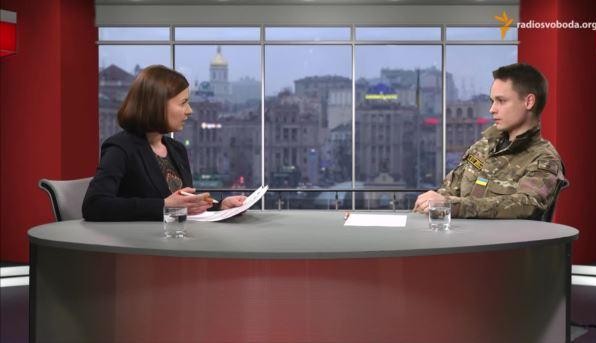 11.04.2015 Підтримка і вдячність навіть незнайомих людей дуже допомагає військовим – ЖерегіІ держава, й українське суспільство мають приділяти більше уваги питанню психологічної реабілітації бійців АТО. Про це в інтерв’ю Радіо Свобода заявив документаліст Крістіан Жерегі, який також є бійцем добровольчого батальйону«Київська Русь» далі Олександр ЛащенкоНа Радіо Свобода – з березня 2005 року. До того працював три роки на Громадському радіо. Народився 1969 року в Києві. Закінчив Київський національний університет імені Тараса Шевченка.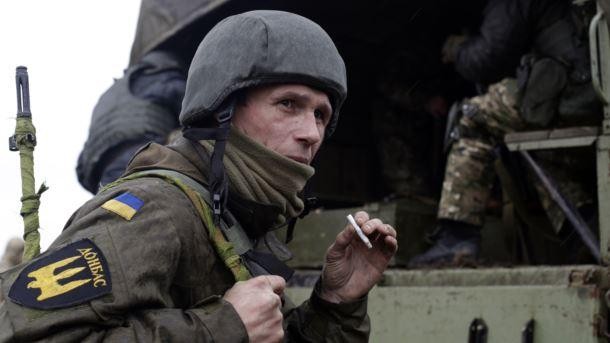 Боєць добровольчого батальйону «Донбас» біля Маріуполя. 1 квітня 2015 року.Ілюстраційне фото11.04.2015 Військовий у мирному житті запитуватиме себе: «Чому я мав воювати за нього?» – Жерегі«Людина, яка пройшла фронт, має завищені вимоги до справедливості» далі«Людина, яка пройшла фронт, має завищені вимоги до справедливості»І держава, й українське суспільство мають приділяти більше уваги питанню психологічної реабілітації бійців АТО. Про це в інтерв‘ю Радіо Свобода заявив документаліст Крістіан Жерегі, який також є бійцем добровольчого батальйону «Київська Русь». Крістіан Жерегі є креативним продюсером проекту«Зона АТО. Повернення», що має на меті привернути увагу до питання соціальної підтримки вояків.– «Зона АТО. Повернення» – проект, на який зараз Ви і Ваша команда збираєте гроші. Мета – зняти соціальні ролики, які б звернули увагу суспільства на питання психологічної, соціальної реабілітації військових після того, як вони повернуться у мирне життя. Як Ви плануєте це робити? Як зробити так, щоб відеоролик чи соціальна реклама дійсно звернула на це увагу? І взагалі оце питання психологічної реабілітації бійців – наскільки зараз на нього звернена увага суспільства? Підтримка	і	вдячність	навіть	незнайомих	людей	дуже	допомагає військовим – Жерегі0:29:230:00:00 /0:29:23▶Після повернення бійців з Афганістану, проблема приховувалася– Розумієте, Україна 20 років не вела військових конфліктів, думаю, всім це відомо. Після 89-го року, після повернення бійців з Афганістану, ця проблема, скажімо так, активно приховувалася. Не існувало повноцінної підтримки програм реабілітації. Донині ті, хто повернувся з Афганістану, – нам знайома  ця проблематика, ми дуже багато спілкувалися ще навіть на Майдані з тими, хто пройшов афганський конфлікт, – дехто так і не повернувся досі до повноцінного життя. Десь щось недоліковано, існують якісь колізії, конфлікти з суспільством. Зараз дуже важливо, на нашу думку, спиратися на іноземний досвід, досвід країн, де контингент брав участь у воєнних конфліктах, і тих, які допомогли адаптації та поверненню бійців до мирного життя.Є відео https://youtu.be/o_l4Ab5FRwM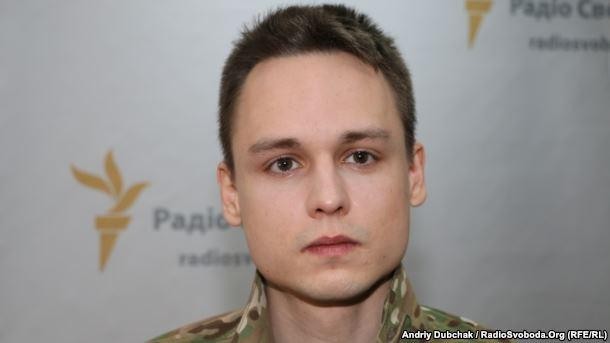 Крістіан ЖерегіДля цього ми зараз у складі команди, що складається зокрема й із іноземних фахівців – присутні спеціалісти з Америки, Європи – з точки зору аналітики, з точки зору антропології, психології тощо, цю проблему розкладаємо на складові. Розбираємо, яким чином був поданий меседж через медіапростір, через ЗМІ, донесений як до бійців, так і до суспільства. Зокрема співпрацюємо з однією з ініціатив, які запустила Тетяна Ричкова, помічник міністра оборони, одна з наших найвідоміших волонтерів, із тих, хто починав найпершими, лідерів волонтерського руху в Україні ще з часів Майдану.– За Вашими спостереженнями, які країни успішно впоралися з цим викликом? Взагалі, наскільки успішно можна вирішити це питання?– Проблема в тому, що, наприклад, в Україні зараз інституції, яка дала б чітке розуміння, що у частини військового контингенту існує бойовий посттравматичнийстресовий розлад (те, що в народі зветься «афганський синдром»), на сьогоднішній день не існує. Статистика, аналітика у цій сфері дуже розрізнена.Немає єдиної державної програми. Якщо звертати увагу на досвід країн, які вже з цим стикалися, можна побачити, що, наприклад, Америка, Велика Британія,  Франція – там держава, приватні ініціативи завжди підтримували кампанії в медіа, кампанії в пресі щодо наслідків.Посттравматичний розлад – лише частина загальної проблематики. Окрім бойового розладу, є ще посттравматика, яку мають мирні жителі, які потрапили в зону бойових дій чи перебували тамЦе ж стосується не лише бійців. Посттравматичний розлад – лише частина загальної проблематики. Наприклад, окрім бойового (розладу – ред.) – того, що у солдатів, є ще посттравматика, яку мають мирні жителі або люди, які якимось чином потрапили в зону бойових дій чи перебували там. Всі ці люди, їхня інтеграція в суспільство через якийсь час уже не є такою простою, якою здається.Ця проблематика розкладається ще на багато-багато частин. Все це – частини одного комплексу, до якого ми, скажімо так, не готові. Ми всі вступили у війну не готовими до неї. Зараз, під час воєнних дій на сході України, намагаємося максимально згладити ті ефекти, які виникнуть після воєнного конфлікту.– На кого має бути орієнтоване таке відео? На всіх громадян чи на тих, які ухвалюють рішення на державному рівні? Очевидно, що це потребує якоїсь державної програми або безпосереднього втручання держави в це питання.– По-хорошому, однозначно у державі має існувати єдина державна програма, мають існувати реабілітаційні центри, програма психологічної підтримки як бійців, так і їхніх родин, програма підтримки там, у зоні бойових дій. Зокрема – й безпосередня директива для командування підрозділів, щоб командири пояснювали бійцям. Мають бути закріплені психологи. Це, знов-таки, якщо брати схему, яка існує та успішно застосовується у світі.За кордоном після бою існує таке поняття, як дебрифінг, коли командир або психолог, розбирає бойову ситуацію. Солдати виговорюються, звільняються від цього У Радянському Союзі про це ніхто не думав. Зрештою, ставлення до солдата якдо витратного матеріалу існує в самій системі, яку ми поволі зараз намагаємося викоренити. За кордоном завжди, наприклад, після бою існує таке поняття, як дебрифінг, коли командир або психолог, закріплений за підрозділом, розбирає бойову ситуацію. І самі солдати, які брали у ній участь, виговорюються, звільняються від цього – воно не йде до підсвідомості, не залишається там, як образ чогось страшного. Адже на фронті ти бачиш страшні картини. Коли людину, з якою ти дві хвилини тому обіймався, спілкувався, яка стала за якийсь час твоїм кращим другом, коли ти бачиш його як мінімум вбитим, а ще, як правило, після якогось обстрілу, – це страшна травма. І правильний підхід, правильні превентивні заходи – це теж частина цього всього.Бійці не хочуть: мовляв, ну як це так, я піду? Їх навпаки це злить, якщо хтось їм каже про це. Мовляв, я – не хворий психічно.Відповідаючи на Ваше питання, підводячи підсумок: у першу чергу, такі медіапрограми, скажімо так (ми не говоримо про публіцистику, про журналістику, тому що не кожен, хто повертається звідти, має бажання читати новини чи дивитися телевізор), – важливо донести до самих військових, до кожного, хто це пройшов, що немає нічого страшного в тому, щоб звернутися (за допомогою – ред.). У нас існує табу цієї теми в суспільстві. Немає нічого страшного в тому, що ти отримав поранення й звернувся до медика. А от якщо, скажімо, у тебе існує якась програма після стресу в голові, яка не дозволяє тобі нормально спілкуватися з людьми, – ця тема у нас під абу. Бійці не хочуть: мовляв, ну як це так, я піду? Їх навпаки це злить, якщо хтось їм каже про це. Мовляв, як це так, я піду звернуся до психолога, психіатра? Я – не хворий психічно. Це – табу, це соціальне табу.– Узагалі на фронті бійці мають можливість отримати якусь психологічну допомогу, на прикладі батальйону «Київська Русь»? Чи приїжджають волонтери-психологи безпосередньо до лінії фронту, щоб поговорити з бійцями?– Однозначно приїжджають. Але, знов-таки, це – не єдина програма, а волонтерська. Наприклад, командир батальйону «Київська Русь», капітан Андрій Янченко – один із тих небагатьох командирів, хто дійсно переймається цією проблемою і дійсно знає проблематику. І навіть попри це, без державної підтримки, як у командира,у нього зв’язані були руки, в тому плані, щоб допомагати бійцям – коли ми вступили в бойові дії, йому було, м’яко кажучи, не до цього.Більшість завдяки допомозі почувається краще, ніж ті, хто взагалі її не отримував. Це видно по очахЯкщо Ви питаєте про конкретний приклад батальйону: у «Київській Русі» були на волонтерських засадах психологи, які зокрема надавали якусь моральну, психологічну підтримку бійцям. Потрібно сказати, що зараз, зустрічаючись із хлопцями, які пройшли вихід із котла під Дебальцевим, наприклад, більшість із них, завдяки цій допомозі все-таки почувається краще, ніж ті, хто взагалі її не отримував. Це видно по очах. Люди не замкнулися в собі, люди продовжують спілкуватися, люди не стали заливати своє горе алкоголем і якось більш адаптовано зараз продовжують спілкуватися. Вони не пройшли стадію деморалізації, вони готові зараз знову повернутися на фронт – завдяки лише невеликій частці превентивних заходів, яких вжив командир батальйону і психологи, які перебували на той час на фронті разом із бійцями.– Ще щодо соціальної кампанії на актуальну тему. Приклад: приватна ініціатива, проект Veteran Vision Project. У США студент Девін Мітчел подорожує країною і фотографує військових, які повернулися з фронту. Одна з проблем, показаних на його фотографіях, – це потяг ветеранів до суїциду. Чи має бути соціальна кампанія на таку тему шокуючою, щоб вона дійсно досягнула своєї мети?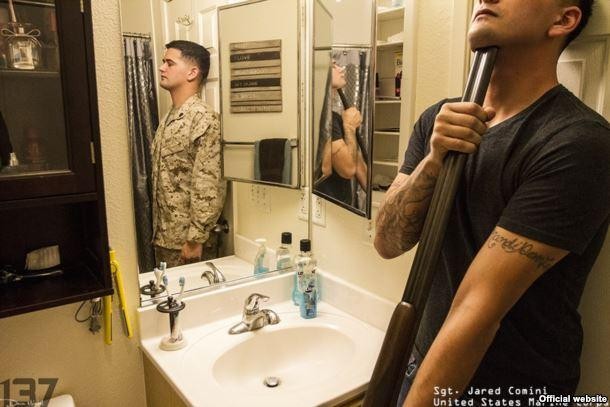 Veteran Vision Project (Фото: Devin Mitchell)– Є різні способи пробудити в людях самосвідомість, у суспільстві. Зробити активною якусь реакцію, порушити це питання в медіасередовищі, у ЗМІ, зробити так, щоб говорили люди. Один із них – так, це якісь шокуючі кампанії. Але, знову ж таки, потрібно зважати на специфіку суспільства, специфіку ментальності. Для пересічного американського жителя існують одні прийоми, які є більш зрозумілими, близькими й якнайкраще донесуть меседж, який несе автор якогось соціального продукту.У нас суспільство вже шоковане – настільки, наскільки це можливоДля українського суспільства варто враховувати, що для активної частини суспільства рік був дуже важкий: був Майдан, потім була морально важка кримська поразка, окупація Криму, після того – постійна напруга у зоні АТО. У нас суспільство вже шоковане – настільки, наскільки це можливо. А зараз дуже важливо донести якісь меседжи до тієї частини, яка не витрачає зараз всі свої ресурси, зусилля, яким байдуже те, що відбувається в країні. Це дуже важливо.– Одна з груп психологічної допомоги військовослужбовцям працює зараз на території Михайлівського собору в Києві. Можливо, ця інформація буде для когось корисною: це – допомога безкоштовна. Ми попросили священика Сергія, який працює в цій групі, розповісти про те, з якими проблемами стикаються військовослужбовці після того, як повертаються в мирне життя.Перше почуття – несправедливість, тому що ти там воював і віддавав своє життя, а тут нікому не потрібен – від влади і до людей навкругиСвященик СергійСвященик Сергій, заступник голови синодального відділу соціального служіння і благодійності УПЦ КП: «Військовослужбовець приїжджає додому і частобачить іншу обстановку. Перше почуття – несправедливість, тому що ти там воював і віддавав своє життя, а тут нікому не потрібен – від влади і до людей навкруги. Хтось ним пишається, а іншим – байдуже. Неповагу відчуває до себе – це також одна з ознак посттравматичного стресового розладу: мовляв, я нікому непотрібен. У сім’ї також може бути сприйнятий недостатньо з любов’ю, тому що він повертається іншим, і сім’я його бачить іншим. Він сам може бути агресивнішим, може кричати уві сні, роздратовуватися, зловживати алкоголем. Часто самі військовослужбовці цього не помічають. Вони бачать, що навкруги щось не так відбувається, але своїх недоліківне помічають.– Чи Ви бачите зараз, що держава рухається у правильному напрямку у вирішенні цього питання? Чи це зараз залишається лише на рівні приватної ініціативи?– Приватна ініціатива – один із засобів – як у нас, так само і в інших країнах – через культурну сферу дозволяє доносити меседжі. Хотілося б бачити, звісно, щоб хтось із депутатів, представників народу, в уряді зараз так само був би зацікавлений, так само порушував це питання. Хотілося б бачити структуровану державну програму, яка б містила як превентивні заходи, так і боротьбу з наслідками проблеми.У нас в АТО брали участь більше ніж 100 тисяч людейЩодо коментаря вище: це – абсолютна правда, і проблема не лише в самих військових. Найближчим часом нам іще доведеться з цим зіткнутися, чим далі будуть іти бойові дії, тим більше це буде посилюватися, набирати обертів. Адже у нас в АТО брали участь більше ніж 100 тисяч людей. Наближеною до безпосередніх учасників бойових дій була ще третина населення.Коли військовий потрапляє у мирне життя і бачить людину, яка не пішла на війну, завжди буде це психологічне зіткнення: «Чому я мав воювати за нього?». А в того, хто не пішов на війну, завжди є внутрішнє виправданняЩоразу, коли військовий потрапляє у мирне життя і бачить людину, яка не пішла на війну, завжди буде це психологічне зіткнення: «Як це? Чому я мав воювати за нього?». А в того, хто не пішов на війну, завжди є внутрішнє виправдання, і він завжди буде так чи інакше цей спротив показувати. Це на рівні простих людських взаємодій: водій таксі, охоронець якогось клубу тощо. Поки не мине час, це завжди буде достатньо гостре питання. І, звичайно, призводитиме постійно до якихось кризових, критичних ситуацій.– Це питання, що людина не бачить вдячності за свій героїзм – тобто людина очікує, що це буде якась вдячність від держави, на рівні соціально- економічної підтримки? Чи це стосується визнання з боку саме громадян? І в якому вигляді тоді оця вдячність з боку громадян повинна бути?Є активна серцевина, яка зустрічає хлопців із поїзда, проводжає. Але після цього людина стикається з якимись побутовими проблемами і бачить колосальне нерозуміння– Так заведено, що ми не звикли чекати від держави якоїсь подяки, і навіть якась компенсація військовому за поранення, наприклад, більшістю військовихсприймається як неочікуваний сюрприз від держави – так само, як і якісь нагороди, чи навіть визнання учасником бойових дій. Питання полягає саме в подяці від звичайних жителів, якої часто люди не бачать. Так, є активна серцевина, яка зустрічає хлопців із поїзда, проводжає. Але після цього людина потрапляє в якесь соціальне середовище, стикається з якимись побутовими проблемами і бачить колосальне нерозуміння, колосальну протидію зсередини, з боку звичайних громадян. І саме це призводить до дуже гострих конфліктних ситуацій.– Уявімо ситуацію. Навіть серед моїх колег розповідають: їхала в метро, побачила військового, і не знаю, що зробити. Він заходить у вагон метро, а всі мовчать. Можливо, хтось хотів би щось сказати, але не знає, наскільки це коректно. От чи мають випадкові люди висловлювати якось вдячність? Чи мова йде про те, що людині потрібно показати розуміння на рівні родини, на рівні друзів, сусідів, тих, хто безпосередньо контактує?Ти їдеш на військовій машині, і тобі прості люди на вулиці висловлюють свою підтримку. І це дуже допомагає– Однозначно на рівні родини, у людини, яка повернулася з фронту, всі розмови будуть про війну. І йому набагато простіше говорити зі своїми колегами, з тими, хто там був, обговорювати якісь питання, аніж з цивільними людьми. Проте випадкове привітне підняття руки, коли ти їдеш на машині, а хтось тобі посигналив, помахав рукою… Це відчувається особливо, наприклад, у Запорізькій, Дніпропетровській областях: ти їдеш на військовій машині, і тобі прості люди на вулиці висловлюють свою підтримку. І це дуже допомагає, працює на підтримку внутрішнього стану. На жаль, картинка виглядає так, що дійсно: ти їдеш у метро, і люди намагаються відвести погляд, тому що вони або не знають, що сказати, або вони мають якийсь внутрішній спротив, сором перед людиною у військовій формі.– Втрата віри у себе, маргіналізація, алкоголізм, суїцид, розвиток клінічних захворювань – це можливі наслідки того, що може бути, якщо людина з бойовим посттравматичним синдромом не звернеться за допомогою. Чи бачите Ви зараз, наприклад, уже серед своїх побратимів, що з цими проблемами люди вже стикаються?Людина, яка пройшла фронт, має завищені вимоги до справедливості– З цими проблемами ми знайомі ще з часів Майдану. Лише я не став би так гостро формулювати – «маргіналізація». Людина, яка пройшла фронт, має завищені вимоги до справедливості. Проте, стикаючись з гострими конфліктними ситуаціями на побутовому рівні, відбувається не маргіналізація, а радше не відбувається соціальної адаптації. Адже там, на фронті, людина звикла вирішувати питання силовим шляхом. Це може спричинити інциденти на кшталт коли військовий, який повернувся з фронту, зіткнувся з групою агресивно налаштованих громадян і кинув у них гранату. Це не маргіналізація – це відсутність збігу між рівнем небезпеки і її сприйняттям. Тобто збільшується дистанція між військовим і суспільством, куди він повертається.– Чи є психологічна підготовка бійців на етапі перед тим, як вони потрапляють на фронт? Коли Ви вступили в добровольчий батальйон, чи до того, як поїхали на схід, з Вами працювали психологи?Традиційно: тебе готують вбивати, але не готують до того, щоб потім із цимжити– Варто зазначити, що, наприклад, батальйон «Київська Русь» вступив одним ізперших, але не найпершим. На той момент ще не було досвіду. Це був батальйон територіальної оборони, сформований майже наполовину з учасників Майдану, серед яких такої роботи не проводилося. На жаль, так, серед мобілізованих відбулися деструктивні процеси, які ускладнили як і подальше повернення у батальйон після першої ротації, так і їхні проблеми з суспільством. Традиційно: тебе готують вбивати, але не готують до того, щоб потім із цим жити. Психологи на той момент не працювали з батальйоном. Зараз працюють. Зараз уже ведеться превентивна робота, особливо у складі тих воєнізованих підрозділів, які готують до найбільш активних бойових дій. На кшталт повітряно-десантних військ, тобто ті, хто активно перебуватиме на передовій, а не за нею.– Я хотіла б усе-таки сказати це. Ви – громадянин Росії. У лютому Ви попросили у президента України Петра Порошенка про українське громадянство. На якому етапі зараз цей процес?– Це справді так. На даний момент останні формальності щодо законної процедури вже практично пройдені. Я сподіваюся, що найближчим часом це питання буде вирішено. Тому що, звичайно, у моєму статусі проходити цей процес – це важко. Доки ти не громадянин, ти не можеш офіційно займатися цією проблематикою, це більше на рівні якоїсь приватної ініціативи.– Ви – документаліст, знімали документальне кіно про Майдан, Ви були в Криму, бачили, як починалася ця окупація Росією Криму. Як так сталось, що Ви пішли в добровольчий батальйон воювати за Україну?З певних причин я свого часу залишив Росію. Я позначив для себе Україну як свій новий дім– Дуже просто. Я завжди приблизно однаково відповідаю на це питання, бо іншого тлумачення тут бути не може. З певних причин я свого часу залишив Росію. Я приїхав сюди й, умовно кажучи, я позначив для себе особисто Україну, межі України як свій новий дім. Далі стався Майдан та ці події. Я став свідком силової окупації Росією – у порушення всіх домовленостей, як дипломатичних, так і суспільних, – окупації Криму. Я дуже добре бачив, як це відбувалось. Я тоді ще спілкувався зі своїми знайомими із Росії та побачив результати впливу російської пропаганди на суспільство, бачив цей переворот у свідомості.Окупація Криму була відносно безкровною, за винятком кількох окремих випадків. А коли вже підтримуваний Росією сепаратизм на Сході… Я їздив туди на Донбас, коли ще не було такої активної фази протистояння, і до того, і після, як Слов’янськ, Краматорськ та інші райцентри були захоплені силами спецоперації з боку Росії. І спілкувався з місцевим населенням, частина якого ще не перейшла увоєнізовані формування, але вже стояла, наприклад, на блокпостах. Я бачив, як відбувався цей процес. Я бачив, як йшла люмпенізація і маргіналізація. Якщо говорити по-простому: як це завжди було в політиці Росії, війна завжди викликала хвилювання у тих, у кого рівень життя був дуже низьким. І саме серед тих, у кого був дуже низький рівень життя, Росія підтримувала, підігрівала (хвилювання – ред.).Коли вже з’явились перші ознаки участі воєнізованих формувань і з Росії у конфлікті на Донбасі, тоді вже для мене стало природнім наступним кроком приєднатися до батальйону. Тим паче, під командуванням командира, з яким ми пройшли весь Майдан із самого початку.– Ви для себе вже бачите кінець цієї війни?Важке запитання. Про час і дату, коли, можливо, закінчиться офіційно антитерористична операція на Донбасі, казати складно, бо все ж таки ми не пророки. Навіть найкращий аналітик навряд чи зможе точно сказати, коли все закінчиться.Зараз наша задача – підготуватися до наслідків, щоб не було руйнівних процесівЗараз наша задача – підготуватися до наслідків. Ми вже зараз ведемо роботу, щоб наслідки були якомога м’якішими. Щоб окрім економічної кризової ситуації, не було ще тотальної кризи в соціумі, руйнівних процесів, які призведуть до повної дестабілізації ситуації і до повного заплямування України перед європейською спільнотою, перед зарубіжними партнерами. Для того, щоб були інвестиції в Україну, щоб нинішні герої не стали кримінальним середовищем, як це сталося в 90-х, коли учасники бойових конфліктів, величезна кількість із яких не знайшла собі застосування, не маючи програми, пішла у кримінал.Додам, що найближчим часом, наприкінці місяця, буде конференція країн- членів НАТО у Києві, щодо проблематики посттравматичного синдрому у  військових. Якраз країни НАТО добре знайомі з цією проблемою. І, я сподіваюсь, що ми налагодимо взаємодію.Буквально днями ми зустрічалися з військовими аташе тих країн, які мають тут дипломатичні місії. Ми обговорювали з ними цю проблематику, ведемо роботу. Тому що навіть на рівні неполітичному, неекономічному, на рівні якогось меценатства, мистецького середовища, на рівні суспільних ініціатив Європа, Америка, Велика Британія, Франція зацікавлені в тому, щоб в Україні стабілізувалась ситуація. Щоб навіть після закінчення військового конфлікту Україна залишалась перспективним партнером для Європи. Олена РемовськаЖурналіст Радіо Свобода з 2009 року. Автор і ведуча щотижневої радіопрограми «Деталі». Автор дослідження «Говорить Радіо Свобода: Історія Української редакції» (2014).Тwitter RSS http://www.radiosvoboda.org/a/26949629.htmlГЕРОЇЗАЦІЯ БІЙЦІВ АТО.ЧИМ МЕНШЕ ПАФОСУ, ТИМ КРАЩЕ ДЛЯ СОЛДАТА07/07/2015Дата публікаціїНаших вояків люди часто називають: «Герой!». Та в той же час не одноразово чула від самих бійців: «Та який же я герой?!» чи «Я не герой!». Чому військовослужбовці реагують саме так? Чому їх героїзація викликає інколи у них такий спротив? Замість того, щоб робити наголос на надлюдських властивостях бійців, державі варто вчасно і без зайвої бюрократії виплачувати обіцяні кошти захисникам та їхнім сім’ям.Автор: Галина Тютюнник, психолог, волонтер ГО «Українська асоціація фахівців з подолання психотравмуючих подій»Розберемося спочатку в поняттях та їх сприйнятті. Героїзація (героїзувати) – це наділення героїчними рисами когось, чогось.Герой - (дав.-гр.  ἥρως,  hḗrōs  —  святий,  священний,  божественний, богатир, звитяжець, витязь) — людина, яка здійснює великі вчинки на благо людського суспільства. У стародавні часи, зокрема в давній Греції, у зв’язку з надзвичайними здібностями, героїв вважали за напівбогів. У наш час героями називають видатних своїми  здібностями  й  діяльністю  людей,  що  виявляють відвагу й самовідданість у бою та праці, людей, які втілюють основні риси певної епохи.Герої — це ідеальні носії сили й богатирського духу. Вони ідеальні особистості, не підвладні випадковостям середовища й перетворені в пластично цілісні індивідуальності, які завжди на стороні правди та добра.А що ж вимагає від воїна бойова підготовка?Бойова підготовка вчить бійця, що ворог - то не людина. Для цих не-людей навіть придумують спеціальні назви.Так, у В’єтнамі американці  називали  в’єтнамців«гуками»,  радянські  солдати  афганців-  «духами»,  наш  противник  охрестив  нас«украми», «укропами», наші війська називають ворога «сєпарами»…«Знищення ворога» і «вбивство»Головна мета держави при створенні образу ворога під час війни - це якомога чіткіше розділити поняття «знищення ворога» і «вбивство», щоб перше сприймалося як гідне і як таке, що заслуговує похвали. Це робиться ще й тому, що коли хтось вбиває на війні, відбувається зміна психологічних установок і людині необхідно знайти в своїх діях сенс.Американський військовий психолог, який вивчає психологію вбивства Дейв Гроссман у своїй книзі «Про вбивство» вказує, що є шість стадій реакції на вбивство в бою:побоювання з приводу вбивства,саме вбивство,почуття ейфорії,каяття,раціоналізація,примирення.Та оcкільки вбивство абсолютно суперечить нашій людській сутності (тільки 2% людей початково готові до вбивства), потрібно обов’язково знайти виправдання, інакше наш мозок вибере задану за замовчуванням програму - засудження вбивці.Так, після бою в одних воїнів образ противника більш конкретизується в образ ворога та для інших сімейне фото, яке випадково випало з кишені вбитого противника, може повернути до усвідомлення, що перед ним така ж людина, як і він сам.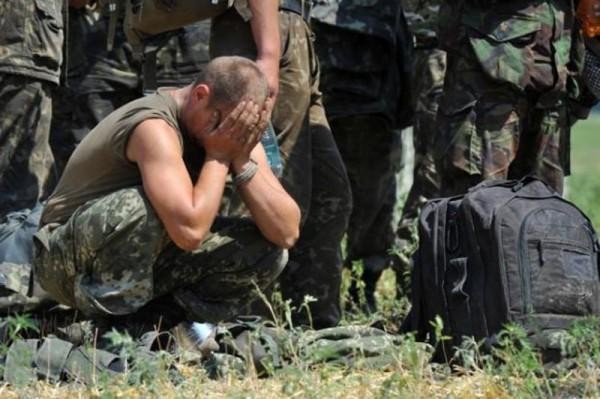 Війна - це не романтикаЛюдина, в якої також є дружина, діти, яка так само відстоює свої погляди, свої цінності. І тут постає в голові питання: «Я на боці добра чи зла?». І кожного разу, натискаючи на спусковий гачок, щоб вбити ворога, воїн вбиватиме частинку себе.Окрім того, під час бойових дій, особливо коли це стається вперше, психофізіологія, переживаючи величезний стрес, може зреагувати таким чином, що воїну може стати потім соромно за себе.Бо він, наприклад, плакав чи при вигляді розірваних тіл його могло знудити чи, як кажуть самі бійці, «раптом тепло стало в штанях». Звичайно, що це ніяк не в’яжеться в голові бійця (і не тільки бійця) з образом героя. Адже, як писалося вище, герої не підвладні випадковостям середовища.Ситуації втрати побратимів, коли військовослужбовець, що вижив, постійно думає про те, що він міг би зробити, щоб так не сталося і не знаходить відповіді. Чи міг би щось зробити, щоб не загинула сім’я з мирного населення? І не отримує відповіді.Знову актуалізується внутрішній конфлікт із переконанням, що герой обов’язково врятував би, обов’язково щось би придумав. Адже герой ідеальний, геройце надлюдина, напівбог.Надлюдина чи просто людина?Отже. з одного боку ми маємо образ героя – ідеальну особистість, надлюдину, яка не піддається випадковостям середовища і завжди тримає сторону добра, а отже дотримується моральних норм, а з іншого - бійця, що перебуває в реальностях війни.Де війна брудна, смердюча, з далеко неморальними вчинками, а не романтично-героїчна. І поки ми будемо романтизувати війну та на кожному кроці всім, без розбору, говорити «герой», втискуючи воїна в рамки даного образу, залишаючи при цьому поза ним те людське, яке в нього є, ми будемо провокувати розщеплення особистості.Так, нам не хочеться вірити у «темну» сторону, приймати її, вона нас лякає і ми заперечуємо її, намагаючись захиститись, заспокоїтися.Війна брудна, смердюча, з далеко неморальними вчинками, а не романтично- героїчнаПроте заперечення нас не захищає, а навпаки заплутує наші уявлення про людську природу добра і зла, примушуючи нас помилково зараховувати себе до того чи іншого, не допускаючи думки про те, що і добро, і зло можуть вживатися в одній душі.Приймайте людські слабкості фронтовиківПостає природнє питання: казати чи все таки не казати захисникам, що вони герої? Моя відповідь: «Так, казати» та при цьому ввімкніть свою чутливість і, відчувши супротив, спробуйте зрозуміти те, що довелося воїну пережити, з чим довелося зіштовхнутися, віднайдіть у собі мудрість допомогти йому знайти смисл у його вчинках і, можливо, вибачити себе.Адже його вчинки, його реакції – це нормальні реакції на ненормальні події. Кажіть «Герой» по-особливому, менше акцентуйте увагу на особистості, а більше на його вчинках та на своїх переживаннях з приводу цього. Наприклад, скажіть, що мало хто готовий ризикнути своїм життям та здоров’ям заради інших, а він зміг.Так, на війні часто доводиться робити далеко не благородні речі, та це лише частина війни. Залишається хоч і менша, проте набагато вагоміша частина вчинків (якщо знаєте, які саме, озвучте), які викликають у вас неймовірну вдячність. Вдячність за те, що тут мир, що ворог не йде далі, що є майбутнє у вас та у ваших дітей.Герой - це лише напівбог, а значить людського в ньому принаймні половина. І важливо, даючи підтримку, дозволити їм не бути ідеальними, приймати їх людські слабкості та підтримати їх у бажанні не завжди знаходитись на п’єдесталі героїчної слави, а інколи спускатись з нього у тінь звичайних буденних справ та стосунків.Дозвольте людській частині героя пережити природне горе через те, що він відняв чиєсь життяЗапобігаючи негативним наслідкам героїзації, дозвольте людській частині героя пережити природне горе через те, що він відняв чиєсь життя. Підтримайте його у горюванні. Це теж одна з бід, принесених війною. Наркотики, алкоголь ісамогубство - все це спроби уникнути почуття провини, викликані страхом відчути біль і горе. Донесіть до свідомості воїна, що саме по собі горе - це здорова реакція.Від бійців, які болісно переживають втрату своїх побратимів, можна почути думку: «Якщо я не відчуваю болі, то мені здається, я його забув, що я недостатньо його любив». Так, нам часто здається, що біль - єдиний спосіб висловити любов. Але біль - це не любов. Це просто біль. Горе і траур за тими, кого вбив, за друзями і товаришами, яких втратив, запускають механізм трансформації, який дозволяє солдату знайти мир після битви.Скорбота за самою своєю природою пов’язана зі спогадами; вона вимагає ще раз пережити важкі моменти минулого і прийняти жахливу правду про те, що довелося бачити, робити (або не вдалося зробити) під час військових дій. І заперечення не допомагає впоратися з ситуацією - ні солдату, ні суспільству.саме ми, як суспільство, вклали зброю у його руки і відправили на війнуОкрім реального сприйняття дійсності, а не її заперечення, шляхом позитивної чи негативної дискримінації, суспільству та державі для підтримання адекватної лінії героїзації варто вчасно виплачувати обіцяні кошти захисникам та їхнім сім‘ям.Також необхідно показувати свою причетність до того, що відбувається, взяти хоч би частину відповідальності за вчинки воїна, оскільки саме ми, як суспільство, вклали зброю в його руки і відправили на війну захищати свободу, цінності, ідеали нашого народу.Так, таку відповідальність взяти на себе важко, та це є необхідністю не лише для військовослужбовців, але й для розвитку держави, народу у поствоєнний період. Власне дотримання цих цінностей та ідеалів теж буде сприяти тому, що військовики будуть відчувати, що їх цінують і поважають як героїв.Окрім того, є ще один аспект цього процесу, який вже власне не так пов’язаний із внутрішнім сприйняттям самого воїна, як із сприйняттям воїна-героя підростаючим поколінням.Герой чи слабак?Боєць, який попав під глобальну героїзацію, але який при цьому надмірно вживає алкоголь (бо має право), агресивно поводиться у громадський місцях (бо має право), може проводити насильницькі дії в сім’ї (а чого його не слухають по першій команді? Він же герой) сприймається підростаючим поколінням як герой і засвоює таку його поведінку, як дотичну до героїзму.Тому надзвичайно необхідно роз’яснювати дітям, які ще не мають життєвого досвіду і легко піддаються першому враженню, що це примітивна безвольність, елементарна душевна порожнеча і нічого більше.Це робити нелегко, але робити треба, іншого правильного виходу немає. Романтизація, навіть героїзація поведінки, яка суперечить моральним нормам, – дуже серйозна небезпека, на яку вказував більше ста років тому Чарлз Діккенс. На жаль, у наші дні ця небезпека часто недооцінюється.Тому наше завдання: замість бездумної, часто формальної героїзації, що ранить, зрозуміти, прийняти і підтримати наших захисників, даючи надію на порятунок. Розділити той тягар пережитого, допомогти відгорювати, відтужити всі втрати, відчувати своїх дітей і не втрачати контакту з ними та цим відновити мир у душах кожного з нас.http://texty.org.ua/pg/article/editorial/read/60830/Gerojizacija_bijciv_ATO_Chym_m enshe_pafosu_tymДІТИ ПЕРЕБУВАЮТЬ У СТРЕСІ ВІД ТЕЛЕВІЗІЙНИХ НОВИН ПРО ВІЙНУ - ПСИХОЛОГИ22 грудня 2014Психологи радять батькам нині обмежувати дітям доступ до інформації, яка надходить з теленовин, адже вона негативно впливає на психіку дитини.Про це розповідає член правління асоціації психологів України, дитячий психолог Ірина Петрова.За її словами, для дитини це все важко сприймати. Вона перебуває в стресовій ситуації війни, про яку говорять з телевізора, радіо, інтернету.«Аби зберегти свою дитячу цілісність, батьки мають бути буфером між тим, що відбувається в країні, і тим, що відбувається з дитиною. Її психіка тільки формується. Тому нинішня безконтрольність інформації, яку сприймає дитина, може мати серйозні наслідки у старшому віці», - цитує її Deutsche Welle.Вона наголошує, що саме батьки мають відповідно толерантно інтерпретувати дітям те, що вони бачать в теленовинах, та й самі повинні врівноважено сприймати дійсність, адже нині діти сприймають світ виключно через призму переживань батьків.«Дітям складно ще виробити свою думку про ту чи іншу подію, яку показують по телевізору. Тому вони більше покладаються на думку батьків з цього приводу. Якщо у батьків паніка, то діти панікуватимуть. Якщо у батьків зашкалюють патріотичні почуття, то діти також все сприйматимуть відповідно. Якщо батьки налаштовані проросійськи, то і діти теж»,- каже Ірина Петрова.Не тільки дітям, а й дорослим зараз важко беземоційно дивитися теленовини чи слухати радіо в Україні. З ефіру ллється нескінченний потік негативу – про загиблих, про втрати, про горе в сім’ях, нагнітається паніка та страх щодо війни на Cході України та економічний крах країни, відзначають медіа-експерти.Вона наголошує, що в Україні немає інформаційної держпропаганди, однак нав’язування окремих образів опосередковано прослідковується на окремих приватних телеканалах, попри те, що журналісти намагаються бути об’єктивними.«Нову вчительку англійської мови у класі моєї доньки діти відразу не сприйняли, оскільки вона погано говорила українською. Діти відмовилися відвідувати її уроки. Мовляв, вона із Луганська, сепаратистка, бо не знає української. Коли я їїзапитала, звідки вона, то виявилося, що вона корінна киянка», - розповідає Марина Лихота, мама десятирічної Вероніки.Сім’я Марини – з Донецької області, але вже досить довго живе у Києві. Останнім часом, за її запевненням, вони зазнають утисків через стереотипи, нав’язані новинами українських телеканалів. «Телеканали створюють стереотипи та фобії. Якщо ти з Донецька, то – сепаратист чи терорист. Діти це сприймають. Моя дитина почала боятися війни і всього, що з нею пов’язане. Я взагалі заборонила їй дивитися телевізор, але ж інші дивляться і в них формується відповідне ставлення до тих, хто зі сходу», - нарікає жінка.Це підтверджує й медіа-психолог Інституту масової інформації Валерій Луценко. За його словами, нині українські телеканали не надто акцентують увагу глядача на гуманізації всього, що відбувається на сході України, та не індивідуалізують події. Натомість діти «узагальнення війни» сприймають спрощено, відповідно до свого віку, і перекопійовують його на відносини з однолітками та близькими.http://life.pravda.com.ua/society/2014/12/22/186427/«НАДОЕЛО, БОЛЬШЕ НЕ ВЫДЕРЖИВАЮ» - ВОЕННОСЛУЖАЩИЙ ПОКОНЧИЛ С СОБОЙ06.02.2017 23:09 |По теме:На Тернопольщине повесился 50-летний участник АТО. В петле мужчину нашли 5 февраля на территории очистных сооружений на окраине села Посухов Бережанского района.Об этом сообщает полиция области, передает NewsOboz.org со ссылкой на Gazeta.ua.«Надоело, больше не выдерживаю. Оставляю вам номер карты, чтобы было за что похоронить», - такие последние слова он сказал по телефону своему родному брату.После этого разговора он перестал отвечать на звонки.«Погибший в 2015 году был призван в ряды Вооруженных сил по мобилизации, после возвращения устроился в местную воинскую часть. Несколько раз был в зоне проведения антитеррористической операции. Руководство части характеризует его как положительного человека, который всегда выполняла поставленные задачи», - рассказал временно исполняющий обязанности начальника Бережанского отдела полиции Петр Панашия.Погибший готовился к очередной поездки в зону АТО. Причины суицида выясняют правоохранители.В городе Кропивницкий в парке Космонавтов прохожие нашли повешенным военнослужащего 3-го отдельного полка спецназначения 29-летнего Евгения Новоселова.http://newsoboz.org/proisshestviya/-nadoelo-bolshe-ne-vyderzhivayu--- voennosluzhashchiy-pokonchil-06022017172942ПЕТРО ВДОВКІН: «НЕ ПИТАЙТЕ ПРО ВІЙНУ. ПРИЙДЕ ЧАС, І ЛЮДИНА, ЯКЩО ЗАХОЧЕ, РОЗКАЖЕ САМА»10.02.2016Марина КАРАБАЙ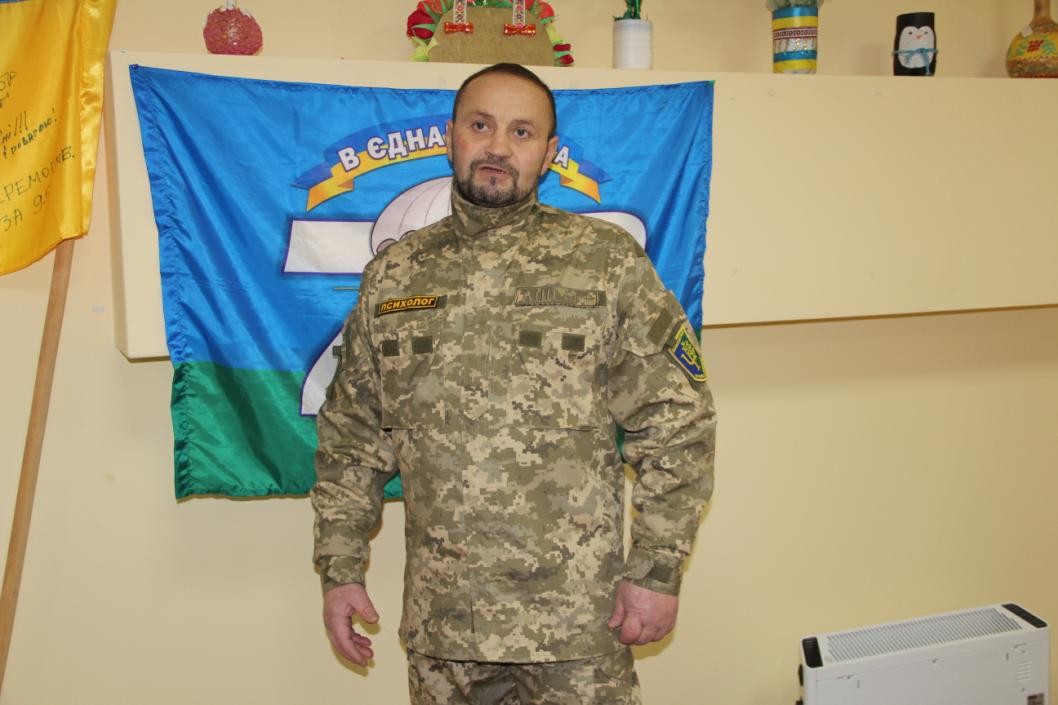 Керівник вінницької «Психологічної кризової cлужби» каже, що торік на організацію і надання психологічної допомоги учасникам АТО і членам їх сімей в Україні було виділено 51 млн.грн., але відповідної загальнодержавної програми досі немаєПетро Вдовкін – голова відокремленого підрозділу громадської організації«Українська асоціація фахівців із подолання наслідків психотравмуючих подій» у Вінницькій області, скорочено «Психологічна кризова служба». Він надає допомогу переселенцям, військовим, що перебували у зоні АТО, членам їх родин. Упевнений, що для повноцінного повернення до мирного життя, кожен, хто брав участь у бойових діях, має пройти психологічну реабілітацію.Про роботу психологів вінницької «Психологічної кризової служби» і про те, що потрібно зробити, аби військові змогли подолати так званий «синдром АТО» і«залишитись у строю» у мирному житті, Петро Вдовкін розповів «Місту».- Про вашу громадську організацію можна сказати, що вона «народжена революцією».- Саме так. «Психологічна кризова служба « – це всеукраїнська організація, яка виросла із громадської ініціативи «Психологічна служба Майдану». Психологи і психотерапевти, які надавали допомогу під час протестних акцій, об’єднались для подальшої роботи.- Надання психологічної допомоги майданівцям - маловідома сторінка історії. Можливо, Ви розповісте про це більш докладно?- Ми працювали як у Києві, так і у Вінниці, також надавали психологічну допомогу дистанційно - телефоном, скайпом. До речі, нині ми також використовуємо сучасні методи комунікацій для роботи із пацієнтами. Під час роботи із майданівцями психологи стикнутися із нетиповими для мирного часу проблемами. Доводилось працювати із людьми, які стали свідками розстрілу на Інститутській, пожежі у будинку профспілок, травмованими, пораненими... Деякі активісти були пригнічені, інші, навпаки, були у стані ейфорії, що теж свідчення пережитого стресу. Можна сказати, що цим людям ми надавали першу психологічну допомогу. Окрема група - це родини, члени сімей яких так і не повернулися із Майдану. Я маю на увазі не загиблих, а зниклих безвісти. Таких родин у Вінниці чотири, принаймі, я знаю саме стільки, надавав їм психологічну допомогу. Працювали із сім’ями, рідні яких померли вже після революції. Наприклад, була у нас така історія - майданівець після переохолодження захворів на запалення легенів і помер. Близькі не могли змиритися із цією втратою і картали себе за смерть рідної людини.- На жаль, ці люди так і залишились «невідомими солдатами» революції. Ви, як психолог, можете пояснити, чому в Україні так швидко перегорнули сторінку історії, пов‘язану із Майданом?- Ті події в Україні розгорталися із шаленою швидкістю. Суспільство не встигло оговтатись від першої хвилі буремних подій, як сталася окупація Криму, розпочалась війна на Донбасі і стрімкі соціальні-політичні зміни у країні. Ось я, наприклад, довгі роки займався проблемами алкоголізму і наркоманії, працював із сімейними агресорами. У моїй роботі була сталість і певна передбачуваність. Після Майдану все змінилось, час ніби прискорився. Потрібно було блискавично реагувати на суспільні виклики, і психологи «Кризової служби» змогли швидко включитися у роботу. В березні розпочалась анексія Криму, а у квітні ми вже почали працювати із переселенцями. У квітні оголосили АТО, а у травні до нас вже зверталися донеччани.- Чим особливим запам‘яталась робота із переселенцями?- Переселенців нам направляли соціальні служби, зокрема Вінницький міський центр для сім’ї, дітей і молоді, із яким я довгий час співпрацював. Через конфіденційність я можу поділитися лише певними спостереженнями - жодних конкретних історій. Донеччани були доволі стурбовані стрімкими змінами у своєму житті. Багато хто із них пережив обстріли й інші жахи війни. Такі чинники, як невизначеність у своєму майбутньому, втрата майна і оточення, неочікувана зміни місця проживання, інша ментальність давалися узнаки. При спілкуванні із нимивідчувалось бажання виговоритися і отримати допомогу, з одного боку, а із іншого - напруга і недовіра, викликана впливом російської пропагандистської машини. Переселенці із Криму мають свої національні і релігійні традиції, для жінок і дітей слово чоловіка і батька - закон, тож без їх дозволу до психолога ніхто не йшов. Потрібно було шукати певний підхід. Для нас це був дуже цікавий досвід. До речі, переселенці із Криму дуже швидко згуртувались і створили свої громадські організації, самостійно почали розв’язувати проблеми. Загалом ми надали допомогу60 сім’ям вимушених переселенців, провели 140 консультацій. Правда, зателефонували і подякували за допомогу мені лише раз - дівчинка-підліток із Донецька.- Розповісте її історію?Звичайна історія, батьки у пошуках роботи, коштів на оренду житла немає. Взаємостосунки із однокурсниками не складаються, непорозуміння, агресія, недовіра. Хочеться сподіватися, що й для інших консультації не пройшли марно.Крім переселенців, Ви надавали допомогу учасникам бойових дій, зокрема пораненим, що проходять лікування у шпиталі Вінницького військово-медичного клінічного центру?Так. Але хочу сказати кілька слів про загальну ситуацію, яка тоді була у клінічному центрі. Перші поранені справили справжній шок на всіх, війна стала ніби ближчою і торкнулася кожного вінничанина. Першими це відчули медики. Значно збільшилось навантаження на персонал. Лікарям довелось працювати із великою кількістю пацієнтів зі складними пораненнями. Ситуація була стресова. Проявивши ініціативу, ми активно почали там працювати, але доволі швидко отримали заборону від керівництва військово-медичного центру. Я підтримав це рішення. Не можна для допомоги пораненим допускати будь-кого. Важливо, щоб до надання психологічної допомоги військовим залучались тільки психологи, які отримали відповідну додаткову освіту. Зазначу, що питання доволі швидко було вирішено. Ми офіційно уклали угоду із Соціально психологічним центром МОЗ України і Військово- медичним департаментом Міністерства оборони про надання психологічної допомоги військовим. Підписання угоди із Міноборони не лише дає право на надання психологічної допомоги учасникам бойових дій, але й свідчить про потребу у нашій роботі.- Є певна державна структура, яка надає допомогу учасникам АТО і членам їх сімей?- Не секрет, що основну частину роботи у цьому взяли психологи-волонтери, зокрема «Психологічної кризової служби». При Міноборони діє соціально- психологічний центр, у військових частинах також створені посади психолога, своїх психологів мають місцеві управління ДСНС і МВС, також ще кілька громадських організацій, у яких переважно працюють психологи, які починали свою діяльність у кризовій службі. Зазначу, що фахівців із певною освітою і досвідом роботи катастрофічно не вистачає. Наприклад, у закладах, де проходять реабілітацію учасники АТО, офіційно працюють 2-3 психологи на 200-300 осіб. Вони фізично неможуть надати психологічну допомогу такій кількості людей за декілька тижнів. У 2015 році Уряд надав 51 млн.грн. на організацію і надання психологічної допомоги учасникам АТО і членам їх сімей. Але загальнодержавної програми, яка б організовувала психологічну допомогу, на сьогодні немає, фахівці, які мають досвід роботи із військовими, у більшості не залучені до роботи. На мій погляд, гроші виділені на психологічну реабілітацію витрачаються неефективно.- Ви зазначили, що військових психологів мало. Де здобули фахову підготовку?- У минулому році «Психологічну кризову службу» прийняли у члени міжнародної організації «Європейська спільнота із вивчення травматичного стресу (ESTSS)», тобто наша організація визнана спільнотою професіоналів, що відповідає міжнародному рівню. Членство у цій організації дає можливість отримувати освіту за європейськими стандартами надання психологічної і психотерапевтичної допомоги, брати участь у міжнародних навчаючих проектах і програмах із подолання наслідків психотравмуючих подій. Психологи нашої служби пройшли спеціалізоване навчання у Єльському університеті США, брали участь у семінарах фахівців із Ізраїлю і інших країн. Я не був серед тих, хто поїхав до Америки, але вже пройшов навчання за цією програмою в Україні. Велике враження на мене також справив семінар Роджерса Соломона, знаного у всьому світі психолога, психотерапевта, який працює із поліцейськими і військовими, розробляє програми психологічної допомоги для військових, які зазнають психотравми під час виконання своїх обов’язків. Нині наші фахівці мають великий практичний досвід, а професійному вигорянню запобігає участь у супервізійних і інтервізійних групах.- Є певна суспільна дискусія щодо того, чи потрібна психологічна допомога усім учасникам бойових дій, чи вона має надаватися адресно. Яка Ваша думка?- Я впевнений, що в Україні потрібно налагодити систему соціальної адаптації і реабілітації, таку, зокрема, як у Ізраїлі - країні, ситуація у якій сьогодні доволі схожа на нашу. Там триває затяжний конфлікт, який доволі часто загострюється і переростає у військове протистояння. Зазначу, що у Ізраїлі служать як чоловіки, так і жінки. Психологи надають допомогу не лише під час проведення активних бойових дій, але й контролюють і корегують поведінку військовослужбовців під час несення строкової служби, коли немає активних збройних дій. Можливо, є люди, які можуть самостійно подолати власні переживання, і це поодинокі випадки. На війні люди переживають екзистенціальну кризу, тобто раптово усвідомлюють неминучість свої смерті, втрачають сенс життя.- Чим сьогодні можете пишатися?- «Психологічна кризова служба», я маю на увазі вінницький підрозділ, надала безкоштовну допомогу більш як півтора тисячі особам, психологи провели більше двох тисяч годин консультацій. Чотири рази наші фахівці виїздили на полігони, де проводили навчання для мобілізованих, побували у зоні проведення АТО, провели вісім навчальних семінарів. Вінницький підрозділ «Кризової психологічної служби» відмічений Грамотою командування Збройних сил України, особистими подякамивідзначені окремі наші психологи. Я брав участь у навчанні курсантів нової патрульної поліції України у місті Вінниці, навчав наших поліцейських стресостійкості.- Що можете порадити близьким і рідним, родичі яких повернулися ізАТО?-  Потрібно  розуміти,  що  людина,  яка  повернулася  із  війни,  змінилась,  їйпотрібен час для адаптації до мирного життя. В її житті з’являються нові люди - побратими, змінюються звички. Потрібно поважати ці зміни. Не питайте про війну, такі спогади можуть бути дуже болючими. Прийде час, людина, якщо захоче, розкаже вам сама. Запасіться терпінням, розумійте, що ваша любов, повага і піклування мають допомогти вашому батькові, синові, брату. Обговорюйте нові правила вашого спільного життя. Зміни настрою, тривожність, безсоння, замкнутість або агресивністьвсе це свідчення пережитих травмуючих подій. Якщо такі симптоми не зникають протягом тривалого часу (3 місяці і більше) звертайтесь за допомогою до психолога.Марина КАРАБАЙhttp://misto.vn.ua/news/item/id/9031ПОВОЄННИЙ СЛОВ‘ЯНСЬК: «ПОТРІБНІ ХЛІБ, ВОДА І ПСИХОЛОГИ»Олег Карп’як BBC Україна31 липня 2014коментаріКопирайт изображения AFP Image caption Життя в Слов’янську після бойових дій - це суміш травми і надіїУслід за українською армією до Слов’янська ввійшли психологи.Волонтери з Психологічної кризової служби, яка заявила про себе ще під час Майдану, кілька днів провели в донбаському місті, яке донедавна вважалося штабом проросійських бойовиків.Психологи, які всередині липня прибули туди на запрошення Держслужби з надзвичайних ситуацій, допомагали місцевим жителям оговтуватися від жорстоких боїв. Під час них дехто з місцевих втратив своїх родичів чи друзів. Декого вбили, а хтось зник безвісти.Однак тут поруч з травмами дається взнаки і відчуття відродження, розповідає Людмила Мицик із Української асоціації фахівців з подолання наслідків психотравмуючих подій.«Мені сподобався настрій людей. Не було враження гнітючості. Було приємне піднесення, в людей з’явилася надія, вони ніби від чогось звільнилися, і самі про це говорять», - каже психолог.Скрута, в якій опинилися слов’янці, змусила їх згуртуватися схожим чином, що і людей на київському Майдані, каже пані Мицик. Вона розповідає історію про сусідів, які через сварку не розмовляли десять років і помирилися лише після боїв.«Коли пошкоджені будинки, один воду приносить, другий хліб пече на всю вулицю. Стали спілкуватися - і здружилися», - каже вона. І згадує слова місцевої жінки, почуті в одному з репортажів зі Слов’янська: «Нам потрібні хліб, вода і психологи».За словами пані Мицик, харчів місцевим жителям не бракує. Дещо надходить з городів із сусідніх сіл, дещо – з гуманітарної допомоги. Однак на час, коли в місті працювали психологи, там ще були перебої з водою і світлом, яких сьогодні вже менше.Інша проблема – брак місцевої інформації. Місто розкидане, люди спілкуються в основному з сусідами і нечасто виїжджають за межі своїх районів. Відтак, дехто не знає, де дають воду, де працює банкомат чи куди можна звернутися по медичну допомогу.Частково в цьому допомагають і психологи, розповідаючи людям хороші місцеві новини.Як пояснює Людмила Мицик, таке спілкування – частина роботи кризового психолога, який працює в ситуаціях, котрі ніхто не міг передбачити і які докорінно змінюють звичний спосіб життя.Копирайт изображения AFP Image caption Психологи працюють поруч з рятувальниками, електриками, інженерами та іншими фахівцями, які відбудовують частково зруйноване містоПісля війни«Характерна особливість цих (кризових – Ред.) станів – те, що люди самі цілеспрямовано не звертаються по допомогу», - розповідає Андрій Соколенко, волонтер Психологічної кризової служби, який тиждень працював у Слов’янську.У нас вважається, що чоловік має не показувати свої почуття і сам розбиратися зі своїми проблемамиАндрій Соколенко, психологЧасто дорослі просять допомоги не для себе, а для своїх дітей, які дуже по- різному реагують на бойові дії. Хтось стає агресивнішим, у когось на тлі постійних стресів розвиваються хвороби, такі як енурез, хтось замикається в собі і намагається стати непомітним.З такими малюками і їхніми батьками психолог, приміром, може проводити бесіди або спробувати арт-терапію - малювання, ліплення з глини тощо.Серед дорослих охочіше йдуть на контакт з психологом жінки, ніж чоловіки.«Справа в тому, що чоловіки взагалі до лікаря не ходять. У нас вважається, що чоловік має не показувати свої почуття і сам розбиратися зі своїми проблемами», - пояснює пан Соколенко.Копирайт изображения Ludmyla Mytsyk Image caption Перед міською адміністрацією транслюють українське телебаченняСтресовий стан людей поглиблюється і через розбіжності в політичних поглядах. Розмови про політику пересварили багато сімей і друзів.Ще одним ударом для багатьох людей стала необхідність змінювати частину своїх цінностей, розповідає Андрій Соколенко. Раніше, пояснює він, багато людей підтримували Віктора Януковича. Потім, коли той утік до Росії, їхні симпатії перекинулися на бік ДНР. Тепер, після успішного наступу української армії, такі люди намагаються пристосуватися до нової ситуації.Ілюстрацією нових порядків у місті є плазмовий екран на вулиці біля будівлі міськвиконкому, на якому транслюють новини українських телеканалів. Місцеві реагують на них по-різному: для когось це знак підтримки, а для когось – продовження стресу.Про те, наскільки глибоко бої увійшли в життя слов’янців, свідчить хоча б те, що місцеві жителі активно послуговуються висловами на кшталт «до війни».«Спочатку мені це дуже різало вухо», - зізнається Андрій Лисенко, який, як і більшість не-донбасців звик до традиційного в українському інфопросторі формулювання: «бойові дії» або «АТО».СамодопомогаЯк можуть допомогти собі люди, які пережили бойові дії, але в яких немає можливості чи бажання спілкуватися з психологами?Самі психологи звертають увагу потерпілих на одну не завжди очевидну для них річ: агресія, страх, напади люті чи безсилля, замкненість, поганий сон – усе це природна і нормальна реакція на жахливі події, які пережили ці люди.Якщо в тебе є ця думка – зберігати спокій – ти вже не піддаєшся на вплив емоцій Людмила Мицик, психологПостраждалим також радять дотримуватися режиму сну, повноцінно харчуватися, уникати алкоголю і зловживання продуктами, які збуджують нервову систему, такими як цигарки, міцна кава чи чай. Людмила Мицик додає, що за кілька днів, проведених у Слов’янську, бачила людей напідпитку, однак не більше, ніж у будь-якому іншому місті.Зменшити стрес допомагає також будь-яка робота, від якої людина отримує задоволення, особливо, якщо це фізична праця. Рух тіла допомагає звільнитися затиснутим емоціям.Людям також рекомендують поменше дивитися телевипуски новин, особливо заангажованих телеканалів, як з проросійського, так і з українського боків. За словами Андрія Соколенка, взагалі будь-яку інформацію потрібно сприймати критично і не вірити чуткам і поганим новинам, які так легко поширюються в зоні лиха.Говорячи про те, як поводитися під час самих бойових дій, психологи радять очевидні речі, якими дехто вперто нехтує.По-перше, дотримуватися елементарних правил безпеки і не висовуватися зі сховку доти, доки не припиниться стрілянина.Копирайт изображения Ludmyla Mytsyk Image caption Котик Бім з сумними очима - теж «дитя війни», каже автор фото - Людмила МицикПо-друге, весь час пам’ятати про те, що потрібно зберігати спокій.«Якщо в тебе є ця думка – зберігати спокій – ти вже не піддаєшся на вплив емоцій», - каже Людмила Мицик.https://www.bbc.com/ukrainian/entertainment/2014/07/140730_sloviansk_psycholog ists_koПОРАДИ ПСИХОЛОГА ДЕМОБІЛІЗОВАНИМ ВІЙСЬКОВОСЛУЖБОВЦЯМ ТА ЇХ СІМ‘ЯМ28.09.2015 Тетяна Колісник Новини, Статті, Суспільство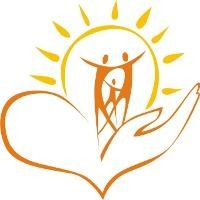 Травматичні переживання, участь у бойових діях з обстрілами і жертвами не можуть не змінити особистість. І це нормально – людина вже точно не та, що була до участі в АТО. Ситуації надзвичайної самовіддачі, подолання втоми і тривоги неминуче позначаються на психіці людини. Можуть проявитися у розладах психічної діяльності, а також до неможливості соціалізуватися у мирному суспільстві при їх поверненні із зони проведення антитерористичної операції.Психіка змушена була перебудовуватися зі звичного режиму на те, щоб вижити в нових, військових умовах. А потім, повертаючись до мирного життя, вона ще деякий час живе за правилами війни. При попаданні демобілізованого до мирного середовища існує ймовірна загроза проявів сприйняття навколишнього середовища через «військову призму дійсності», замкнутості в собі, тривоги щодо  зміни ставлення сім’ї до нього, відчуття боязкості за свою сім’ю, щоб сім’я не дізналася  про жахи війни. Кожному члену сім’ї важливо розуміти причини поведінки учасника бойових дій для того, щоб допомогти йому впоратися з його внутрішніми проблемами.Тому існує необхідність психологічної допомоги людям, які повернулися із зони АТО, а також їх близьким.Слід пам’ятати, що для повернення демобілізованого учасника АТО до звичного життя необхідні час і терпіння.Проблеми, які можуть продовжуватись місяцями, впливають на стосунки у сім’ї, роботу та загальне самопочуття, якщо ними не займатися.Військовослужбовець може намагатися подолати стрес за допомогою алкоголю, наркотиків, емоційного і фізичного дистанціювання або самоізоляції.  Якщо подібні наслідки спостерігаються у поведінці бійця потрібно звернутися за допомогою до психолога.Також члени сім’ї можуть подумати про отримання психологічної допомоги, якщо у людини помітний дистрес (знервованість) у сімейних і соціальних взаємовідносинах спостерігаються часті та інтенсивні конфлікти, недостатня комунікація, уникання відповідальності, якщо на роботі, у навчанні або іншій соціальній групі виникають проблеми, а саме часті  прогули,  конфлікти, неможливість вкластися у терміни, низька продуктивність роботи, часті дуже сильні депресивні або ж агресивні настрої, часті нав’язливі думки, спогади або  «картинки» із зони бойових дій, постійна надмірна настороженість або ж надмірна готовність.Визнати проблему може бути дуже важко адже військовослужбовець може думати, що справиться самотужки, що хтось інший не допоможе, може вірити у те, що проблеми розв’яжуться самі по собі, занадто соромитися або ж боятися говорити з кимось про власні проблеми.Члени сім’ї повинні знати, що такі емоційні або ж психологічні проблеми не є ознакою слабкості і не свідчать про психічне захворювання. Травми, рани, включаючи психологічні, вражають хоробрих та сильних так само, як і інших людей. Потрібно пояснити своєму демобілізованому військовому, що пошук вирішення проблеми є ознакою сильної і зрілої людини.Успішність подолання наслідків стресу:Усвідомлення наявності посттравматичного синдрому.Своєчасне звернення за психологічною допомогою.Налаштованість на успішність реабілітації та адаптації.Підтримка найближчого соціального оточення (сім’ї, друзів,колег).Уникнення	додаткового	психологічного	навантаження,	яке провокує виникнення травмуючих ситуацій.Для психологічного відновлення демобілізованого важливі кілька моментів:обговорюйте та плануйте Ваші спільні дії із сім’єю, друзями, колегами;перестаньте оцінювати те, що відбувається;відновлюйте здорові соціальні зв’язки: звичайно, дайте собі час на самотність, але поступово залучайте близьких і друзів до спільної активності, не уникайте спілкування з ними;визначте першочергові потреби. Якщо у Вас є поранення, зосередьтеся на реабілітаційних та медичних заходах, думка «заживе саме» може не спрацювати.Не слід забувати той факт, що одним з частих відчуттів у членів сім’ї, в якої є військовослужбовець – це депресія. При поверненні військовослужбовця з АТО, члени родини можуть відчувати почуття душевного болю або втрати по тій людині, яким військовослужбовець був до потрапляння до зони бойових  дій.  Однак необхідно пам’ятати, що процес становлення сім’ї після повернення бійця із зони бойових дій – це обопільний процес, який потребує більшого часу ніж привиникненні звичайних розбіжностей та сварок. Адже можливо справитися з негативними почуттями, якщо прийняти їх не як прояв чиєїсь провини та помилки, а зрозуміти, що вони виникають як реакція на отримані травму та стрес.Члени родини можуть знизити ймовірність негативних проявів поведінки демобілізованого військовослужбовця, якщо:надавати військовослужбовцю можливість проводити якусь частину вільного часу віч-на-віч із кожним членом родини або близьким другом;підтримувати його у стосунках з іншими, але в той же час також надавати йому якийсь час провести наодинці з самим собою;надавати можливість проводити певний час з бойовими друзями та товаришами;проводити спільний час з військовослужбовцем при різноманітних обставинах (прогулянки, відвідування театрів, тощо);висловлювати впевненість в возз’єднанні родини та вирішенні будь-яких проблем;розподілити домашні обов’язки та обговорити ймовірні нові зобов’язання;поважати думки та дії кожного, при потребі йти на компроміси.Окрім рекомендацій, які можуть сприяти пришвидшенню адаптації демобілізованого учасника АТО до мирних обставин, існують й ті рекомендації, через порушення яких може виникати загострення негативних проявів поведінки бійця.Члени родини, до якої повернувся демобілізований учасник бойових дій не повинні допускати:тиску на бійця, щоб він в свою чергу розповів про свій бойовий досвід, адже він може бути не готовий розповісти про події, які трапилися з ним на території проведення АТО. В свою чергу, в момент розповіді військовослужбовця про відповідні події – не зупиняйте його;оцінки дій демобілізованого військовослужбовця;вказівок, що «треба» робити військовослужбовцю;використання установлених виразів або кліше («Війна – це пекло», «Якщоти вже повернувся, можеш залишити все у минулому» тощо). Замість цього краще висловити бійцю свою турботу та переживання за нього.Для того, щоб адаптація демобілізованого з зони АТО пройшла успішно потрібно:дати бійцю зрозуміти, що Ви зацікавлені почути про його почуття та досвід;допомогти Вашому військовому висловити свої почуття словами, не сперечатися і не перебивати його. Повторіть те, що Ви почули, щоб впевнитися, що зрозуміли правильно, та ставте додаткові запитання, якщо Вам потрібно  знати більше;розповісти демобілізованому з зони АТО, що Ви відчуваєте до нього;відвідати психолога . Всі розмови є конфіденційними та регулюються Етичним кодексом психолога і не вносяться у медичну історію військового;запропонувати бійцю поспілкуватися з іншими військовими, які теж можуть розказати про власні відчуття.Якщо після повернення додому ваш військовий часто проявляє до вас злість та агресію домовтеся з ним, що кожен з вас у будь-який час може взяти паузу, оголосити тайм-аут, після оголошення якого з’ясування стосунків відразу ж припиняється. Під час тайм-ауту не концентруйтесь на тому, наскільки сильно ви відчуваєте злість або образу. Замість цього продумайте, що ви будете говорити про речі, які вас хвилюють, і як вирішуватиметься питання. Після того, як тайм-аут закінчиться, по черзі проговоріть шляхи вирішення питання. Слухайте, не перебиваючи один одного. Не починайте розмову зі звинувачення, говоріть від свого імені. В розмові потрібно бути відкритим та толерантним до ідей один одного. Не використовуйте критику один до одного. Зосереджуйте увагу на тому, у чому ваші думки сходяться, що, на думку вас обох, може спрацювати у вирішенні проблеми. Обов’язково узгоджуйте разом ті рішення, які ви приймаєте.Ви маєте знати і розуміти, що гнів військового спрямований не на Вас або Ваших дітей. Поясніть дітям причини труднощів, не вдаючись у подробиці. Важливо дати зрозуміти дітям, що вони у цьому не винні.При потребі знайдіть власні джерела підтримки. Звертайтесь до сімейних або ж соціальних центрів, продовжуйте шукати ту підтримку, яку потребуєте.Дозвольте іншим допомогти Вам. НЕ ВСІ РАНИ ВИДИМІ, АЛЕ ВСІ ПОВИННІ БУТИ ЗЦІЛЕНИМИ.Психологи групи по роботі з особовим складом Кіровоградського обласного військового комісаріату.http://rk.kr.ua/poradi-psihologa-demobilizovanim-viiskovosluzhbovtsjam-ta-ih-sim-jamПСИХОЛОГИ В ЗОНІ АТО: ВСЯ КРАЇНА ПЕРЕЖИВАЄ ОДНУ ВЕЛИКУ ТРАВМУ29 серпня 2014, 15:00У Донецькій і Луганській області працюють мобільні групи військових і цивільних психологів, які допомагають українським військовим адаптуватися до бойових дій в зоні АТО - і до світу, який вже ніколи не буде колишнім. За їх словами, через рік Україна може захлеснути «афганський синдром».«Психотравма йде у тіло»Вікторія Арнаутова, керівник громадської організації «Ресурсний центр» Майбуття»- Психологи наших організацій пройшли довгий шлях з адаптації та реабілітації військовослужбовців після служби в армії протягом останніх 10-ти років. Зараз ми продовжуємо роботу з українськими з військовослужбовцями, але вже в умовах АТО. Крім того, наша команда має досвід волонтерської психологічної роботи в умовах Майдану з різними сторонами протистояння, що дозволяє нам бути можливо більш підготовленими до роботи в екстремальних умовах. У нашій команді зібрані психологи-консультанти і тренери, які представляють різні психологічні школи, що в свою чергу збагачує наші реабілітаційні програми найбільш ефективними інструментами, апробованими в воюючих підрозділах багатьох розвинених країн.Завдяки часткової фінансової допомоги міжнародних організацій, у нас є можливість чинити психологічний супровід військовослужбовців Збройних Сил України та Національної гвардії України.Сьогоднішній проект психологічного супроводу - це пілотна, експериментальна група, у складі військового психолога-координатора і двох цивільних психологів.За тиждень ми попрацювали з достатньою кількістю військовослужбовців в групах і в індивідуальному режимі. Ми старалися просвітити бійців про протікання стресу, про реакції людського організму на екстремальні обставини, чого очікувати від себе, як надати собі допомогу і як зрозуміти, що тобі необхідна допомога сторонніх. Тому що в школах, на жаль, нас не цьому не вчать.Військовослужбовці постійно, перебувають у бойовому стресі, навіть коли не знаходяться в прямому контакті з ворогом. Це проявляється в постійній тривозі, страхах, накопиченої втоми. Тому було доцільно в таких умовах оволодіти техніками самодопомоги та надання допомоги іншим, які ми і відпрацьовували в групах.- Наведіть приклад техніки, яка допомагає людям справлятися з негативними станами.- Дуже велику роль відіграє робота з тілом. Якщо травма під час відпрацьовується, то негативний заряд поселяється в тілі, і потім пізніше починаються психосоматичні захворювання, аж до онкології. Тому більшість вправ спрямовані на роботу з тілом, на усвідомленням власних відчуттів, почуттів, емоцій.Приміром, метод «Ключ Хасая Алієва» - це система психофізіологічної саморегуляції, заснована на идео-рефлекторних прийомах і вправах. Метод простий у виконанні, швидкий в отриманні результату, знімає внутрішні затискачі, підвищує стійкість до стресів.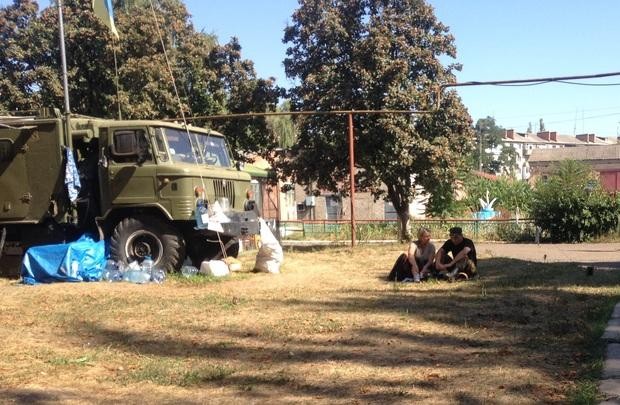 Фото Андрія Діхтяренко«Після участі в бойових діях психіка людини змінюється «Полковник Віталій Рютин, начальник кафедри Національної академії Національної гвардії України, кандидат педагогічних наук:- Тут багато людей, які потребують психологічної допомоги?- Справа в тому, що тут майже немає травмованих людей. Майже немає. Вони проходять через стрес, але далеко не всіх стрес призводить до психотравме. Це нормальна реакція на ненормальну ситуацію, зумовлену бойовою обстановкою.- Ви військовий психолог?- Так. В даний момент виконую функції офіцера психологічної служби, тому що моє базова освіта - соціальний психолог-педагог. А в цей військове ... ну, вірніше, скажімо так - в особливий час, яке характеризується бойовою обстановкою, я повинен виконувати свою основну функцію психологічного супроводу. А морально- психологічний стан військ є важливою умовою успішного виконання бойових задач. А якщо говорити про методику - можу сказати про неї пару слів.- Звичайно, розкажіть!- Робота, яка була нами проведена, показала, що ефективність психологічного супроводу підвищується на порядки, якщо працює група психологів. До неї мають входити практичний психолог, соціальний психолог, і, скажімо так, офіцер- координатор, який організовує та оптимізує роботу даної групи. Робота даної групи виконується у специфічній військовому середовищі, яка характеризується императивностью, тимчасовими обмеженнями, частою зміною обстановки, службової ієрархією, функціонуванням у відносинах між військовослужбовцями принципів субординації і єдиноначальності.Подібний тандем показав, що ефективність роботи грунтується не тільки на взаємному обміні досвідом, а й на певних якісних, нових підходах, які приносять у військову середу цивільні психологи. Ми не говоримо про якісь глобальні тренінгах, які проходять один-два дні, що дозволено для мирної обстановки.У військовій обстановці для особового складу, який знаходиться тут, важлива робота безпосередньо до участі в бойових зіткненнях і після. Але не під час бою! У нашому випадку ми прагнули навчити особовий склад надавати допомогу самим собі, або своєму бойовому товаришу, який, може бути, виявився в стані ступору, бойового збудження, або в іншому психічному стані, неадекватним бойовій обстановці. І, звичайно, ми цей досвід, який зараз набуваємо, будемо узагальнювати, щоб система психологічної роботи з особовим складом мала більш якісні результати.- Але ж Україна, грубо кажучи, ніколи не воювала. Можна сказати, що в обставинах цієї «дивної війни» закладаються основи національної військової психології?- Ні, я не можу з вами погодитися. Зараз йде практична напрацювання особистого досвіду українських військових психологів в бойових умовах. Крім того, не можна говорити, що існує українська військова психологія, або російська ... Є світовий досвід військової психології. Теоретичні та наукові роздуми на тему профілактики посттравматичних стресових розладів і складних психічних станів в постбоевой обстановці велися давно. Але реальна практика для психологів з’явилася тільки зараз і багато методи і розробки практичних психологів успішно реалізовуються в роботі з особовим складом усіх категорій.Нинішня ситуація, звичайно, теж має свої психологічні особливості. Бачите, які сторони беруть участь: ніхто, напевно, не міг і припустити буквально кілька місяців тому те, що Росія і Україна будуть у таких ось, м’яко кажучи, напружені стосунки. Але, на жаль, це сталося, і, очевидно, ситуація теж має свої психологічні наслідки для кожного з нас ...Взагалі, щоб ви правильно розуміли, психіка людини спочатку налаштована на мирний лад, адже ми народжуємося не для того щоб воювати, і не для того щоб вмирати. Ми налаштовані на створення сім’ї, щоб працювати, народжувати дітей і радіти мирного життя.Існує поняття - «крах базових ілюзій». Ці ілюзії, взагалі, рушаться з дитинства: коли в перший раз вас ударили по м’якому місцю, вперше проявили турботу нема про вас, а про когось іншого ...Але військова обстановка вносить свої корективи: вона закликає нас змінювати себе, бути готовим стріляти в людину-ворога, інакше ворог це зробить першим.- У чому полягає особливість роботи психолога з особовим складом?Багато військовослужбовців отримали перший досвід участі в психологічних тренінгах, відпрацювали навички саморегуляції, надання само-та взаємодопомоги. Таким чином, були багато в чому зруйновані стереотипи неефективності роботи громадянського психолога у військовому середовищі. Робота велася з групами військовослужбовців, так і індивідуально. Уже після занять хлопці підходили і дякували, хоча спочатку сприймали нас скептично.Мобільна група психологів: Людмила Царенко, Віталій Рютин, Вікторія Арнаутова. фото Андрія Діхтяренко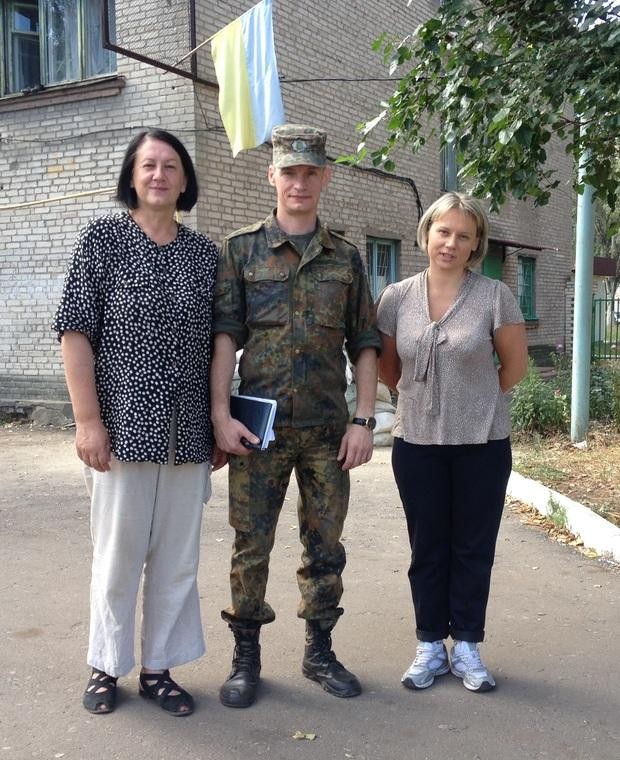 «Наша	країна	- найтравмованіша в Европе»Людмила	Царенко, старший науковий співробітник института психологии имени Г.С.Костюка, НАПН, м. КиївЯкий Основний напрямок роботи мобільніх груп?Профілактика посттравматичних		розладів. Сегодня вся Україна - и Військові, і суспільство, - всі ми пережіваємо ровері потрясіння, что Почалося з Майдану. Важлива правильно пережитого травматичність подію.Если цього НЕ сделать, то пріблізно через півроку-рік Країну чекають серйозні Наслідки. Ті, что Було з людьми после Афганістану, з Тімі, хто вернулся после участі у воєнніх конфліктів у других країнах. Людям Було Дуже важкий «вписатися» в мирний життя. У багатьох Суттєво погіршілося здоров’я, багаті стали перелогових від алкоголю, людьми з нестійкою псіхікою.Я недавно розмовлять з солдатом, Котре свого годині воювать у Грузії. ВІН рассказал, что вернулся з Грузии разом Із трьома друзями: Двоє з них стали наркоманами, один алкоголіком. Смороду прожили менше року после повернення! Поза їх вже немає. Мій співрозмовнік сказавши: «я півроку пив, потім зупинивсь».На шкода, про Це зараз не говорять, не пишуть, замовчують.- Чому людям так Важко вернуться до мирного життя?Мало хто знає, что в Україні багатіїв Із травмами розвітку. Травматична Подія спричиняє ланцюгову реакцію, актівізується все, что Було Накопичення впродовж життя. З одного боці, стан неймовірно важкий, о з Іншого - Це великий плюс ...Плюс у тому, что мі б ільше підготовлені до травм, чи як?Ні. Вперше я Це почула про Це три роки тому від Дженні Уайнхолд, психотерапевта, автора багатьох книжок. Дженна проводила семінар, что стосувався роботи з травмами. На семінарі вона розповіла про таку особлівість Нашої країни. Д.Уайнхолд раніше працювала почти в усіх країни східної Європи, прот жодної, Такої травмованої європейської країни, як Україна НЕ бачила!Вона сказала: «Я, починаючі з 1986 року, пріїжджаю сюди щороку того, что знаю: качан духовного відродження Європи почнет в Україні, в Киеве». Тоді ЦеЗДАВАЙСЯ Дуже дивне. Альо, коли почався Майдан и я перечитала записи семінару, то зрозуміла, то багато об’єктивно. ін.Травми накопічуються и мают тенденцію до повторення. Травма передається від батьків до дітей - если травмовані бацьки, то велика ймовірність, что будут травмовані ї діти. Если Говорити про народ, то травма передається тут через Покоління. Згадаймо передісторію України за Останні сто років: Жодний разу не відбулося позитивного завершення травматічної події, досвід НЕ БУВ конструктивно переосмислені и інтегрованій у життя.Накопічені травми в душі людини й в душі народу, залішаються в замороженому стані: ніють, непокоять. Душа прагнем звільнітіся від цього.Що ж тоді відбувається?Травма всегда впліває на процес переробки информации. Перелогових від того, наскількі Глибока людина травмується, руйнується картина світу - частково чі Повністю. І Це не всі вітрімують цею крах, катастрофу. Руйнуються всі захисти, звичка, стереотипи.Альо водночас, ціну великий шанс. Завжди кризу - Це можлівість для змін. Перебування в зоні воєнніх Дій - Дуже ровері НАВАНТАЖЕННЯ на псіхіку.Люди, что зазнався травмуванню перебувають у зоні ризико: у них могут розвинутися посттравматічні розладі (ПТСР), алкоголізм, псіхосоматічні розладі (інфаркті, інсульту, язві), может погіршітіся ІМУНІТЕТ - І як наслідок - онкологічні захворювання. Я вже не кажу про депресії, трівожні розладі, суїцідальні Тенденції ... Процес реабілітації трівалій - 6 - 9 років. Альо если люди війдуть Із цього стану, то стануть зовсім іншімі, смороду Вже НЕ зможуть вітрімуваті ставленого до себе як до бидла, того приниження и несправедлівості, як раніше. Здавна Було відомо, что порятунок душі можливий через Великі страждання и скорботи.І в цьом наш шанс?Так. Мі не можемо допустити,, щоб Україну розірвалі на шматки, щоб люди спиваються и помирали зневірені й покінуті всіма. Всі разом маємо делать все Можливе, абі спрацював Сценарій відродження и оновлення нашого  народу, Сценарій кардінальної Зміни украинского истории.А що робити, щоб скористати ЦІМ шансом, чи не втратіті его?- Бог Ніколи НЕ Дає БІЛЬШОГО випробування, чем ті, Яке народ может вінесті. Я Вважаю, что в нас є сила для перемоги. Біда в тому, что люди не всегда бачать вихід, Дехта считает, что Російські війська - все Це Кінець, крах, смерть. Альо ж Скільки людей добровільно Йде на войну, ТОМУ ЩО знають - правда за нами! Один Із добровольців Із Харкова, талановитий командир и світла людина, говорів мені: «Я даю людям Надію, дороговказ, вісь зірочка, до Якої ми прямуємо! Тоді в них з’являється сила!».А я часто заповідаю нас немає про щурів.«У щурів булу надія»- Що це за історія?- Був проведень такий цікавий експеримент. Щурів кинули в Скляна посудину з водою. Смороду все обстежілі ї зрозумілі, что вібрато звідті Неможливо. Через три години начали тонути. Тоді їм кинули канат: тварини вібрать в безпечне місце, зігріліся, поїлі, відпочілі. Через Якийсь годину ціх же щурів посадили в ту саму посудину з водою. І тепер скажіть, Як ви думаєте, перший раз смороду плавали три години, Скільки плавали щурі раптом?- Думаю, что больше.- Так, альо наскількі? Смороду плавали три доби! У щурів булу надія, смороду знали, что є шанс вібрато; вірілі, что в Якийсь момент может з «явитися канат, и смороду врятуються. ЯКЩО люди знають, что все ж таки є шанс Вижити, у них з’являється неймовірна сила. Люди мают знаті, что в України є шанс не Тільки Вижити, а ї жити так добрі, як ми не жили Ніколи раніше !.- Чі можна ті, что поза відбувається проявити Накопичення ціх травм? Це и є прівід для Війни?- Прівід для Війни зовнішній. Альо почінаті треба з Майдану. Якби НЕ Було готовності Суспільства до змін, чи не Було б і Майдану? Альо ми Ніколи НЕ Хотіли Війни, чи не Хочемо и сегодня. Альо Готовність до змін булу - Це правда.- А ві Вивчай сітуацію у східніх областях? Чому люди тут так відреагувалі? Може, Це не смороду так відреагувалі, альо є Певна частка місцевіх, Які взяли в руки зброю, и ПІШЛИ проти Іншої Частини нашого Суспільства?Велику роль зіграла інформаційна війна. Дві сусідкі в поїзді «Київ - Донецьк» буквально повторювалі слова з пісні з днрівського каналу «не стріляй в немовлят»,«пожалій старих». Хоч Жодна з них Нічого подібного НЕ бачила. Розповідалі про Страшні руйнації, я їм повіріла. І Дуже здівувалася, коли побачим, что Слав’янська НЕ ??зруйновану, на пляже загораються відпочіваючі!Є ще й фактор маніпулювання релігією. Говорять, что Америка веде проти православної віри войну. Даже у Києві є люди з такими Переконаний.Одним словом, дезінформація.І плюс покінутість, поодінокість. А ще й у цьом регіоні, Який БУВ прибитий, придавлений больше, чем Другие. Если говоримо не про Політичні, а психологічні причини, то як на заході Пішов підйом, то й у східніх регіонах, Тільки з протілежнім знаком.А це Не має значення. Є сила, а їй Вже Не має значення, з яким знаком. Є сила, и є потреба звільнітіся від того, бо воно усіх дістало. Дістало людей! А Вже хто ту силу підхопів, то Це вже НЕ їхня вина ...«Чим глибші травма - тім більшій Потенціал ми маємо»- Мі тут весь годину говоримо про «травму» в псіхологічному СЕНСІ. Як взагалі відбувається перебіг травми?- Мі живемо у нормальному стані, и коли відбувається Якась Подія, яка становіть загрозив для нашого життя - Достатньо нова, несподівана, різка, - в нас з’являється тривога, від легкої (перша стадія) до шоку, ступору.І Це нормально, ТОМУ ЩО стадію шоку природа придумала, й Не Тільки для людини, а й для тварини. В мозк спрацьовує запасний клапан, Який відключає всі Частини мозк, залішаючі Ліше стовбурових часть: почінає діяті рептильна система (парасимпатичного). Йде віділення гормонів: по-перше - знеболюючіх гормонів, по- іншому - ендорфінів (Ейфорія Буває), І, по-Третє - адреналіну, з’являється Дуже велика сила.УСІ, кого я запиту, поранені - смороду НЕ відчувалі болю, зовсім.Хтось каже: «Я Дві години ще бігав з осколком ...». Або если відчувалі, то це так ... як глухо Щось ударило - неспівмірно того, яка травма фізична и больовий ефект.Йде підйом адреналіну, потім включається Вже лімбічна система, и людина до восьми годин без ніякої Шкоди для здоров’я может НЕ їсти, чи не пити, не спати, Виконувати Такі РЕЧІ, Які вона НЕ может Виконувати у нормальному стані. Потім, после цього, Йде етап стрес. Це - шок.На етапі стреса відчувається страшенно Втома. Людина Дуже втомлено не тому, что вона набігалася-Натома, як раз навпаки: тому что розпадається Адреналін и відбувається інтоксікація, вона просто отруюється. І потім, после цього, Пішов  процес виходе з травмами: на цьом Рівні працює симпатична нервова система, парасимпатичного.І «система СОЦІАЛЬНОГО и емоційного контролю». Це вже, власне, Людський особлівість, и цею процес виходе, півроку на нього вважається нормою (мі НЕ говоримо про посттравматічні розладі), и даже до року.І Тут вже включається «думалка» - когнітівна функція. Людина винна відповісті, вона почінає розповідаті ... Далі вона розповідає Вже ті, что вона переживала, не просто як глядач.В неї з’являється цілий ряд харчування, ТОМУ ЩО травма всегда порушує процес переробки информации. Травма, взагалі, всегда зв’язана з інформацією. Людіні нужно відповісті на цілий ряд запитань, Які ее хвилюють: «Хто мій ворог? (Особливо, если брати Цю войну). Проти кого ми воюємо? За що ми вміраємо?» Ці питання Загальна повінні мати Реєстру.Альо часто Все дуже СтрімКо відбувається, мі потрохи вілазімо Зі стрес, альо Вже Дуже скоро, вновь до нього потрапляємо. Зростає роздратування, злість. В Якийсь момент ми впадаємо в ступор, коли Вже абсолютно все байдуже. Мі можемо так сковзаті, альо все одне, если ми пройшли Якийсь шматочок, то потім сюди ми дорогу Вже знаємо, швидко віходімо и ліземо далі.І цею рівень всегда будет на порядок вищий, наскількі булу глибока травма, наскількі змініться нове наше буття від того, что трап. Чім глибшому травма - тім більшій Потенціал ми маємо.- Може самє про Це Ніцше казав: «Те, що мене НЕ вбиває - Робить мене сильнішім ...»- Так, ми повінні дива сільнішімі после цього: або загинуть, або дива сільнішімі. Мі не можемо повернутись до цієї початкової Вже точки. Ніяк не можемо.Я говорю Інколи з матерями, до якіх повертаються, хочай б даже у відпустку, діти. І матери говорять, что дитина замкнута: Він НЕ хоче зі мною Говорити, що не хоче спілкуватіся, Тільки й думає, что хочет вернуться Туди, до хлопців, его Нічого крім того і не Цікавить ...І я кажу: ні, ВІН НЕ зазомбовані, просто ВІН змінівся! ВІН вже таким, як БУВ, Ніколи не якщо, ВІН змінівся. І говорю їм: допоможіть так и так, но НЕ чіпайте його! Просто побудьте поруч - ВІН відкріється.«Навіть в зоні АТО нужно делать Собі свято»А які Приклади ві можете навести, як поводять себе Бійці во время стреса?Необстрілянім - їм Важко відразу адаптуватісь, й может статей, что завгодно: людина может зібратіся, а може застряті в цьом стані. «Молоді» Бійці непорушний сидять, бліді, очі НЕ мігають, в одну точку втуплені. Зовсім не говорять, або так: пауза, і потім Щось уповільнено кажуть.І ще приклад, дуже цікавий. Колі людина перебуває в стані надзбудження, ціну така неймовірна сила! Як розповідав один з бійців: «Як захопивши я товариша ззаді за плечі, так ВІН мене и протягнув на Собі метрів 10!». Розумієте яка надзвичайна сила, колі Це відбувається!Які поради можна надаті нашим читачам, Щодо адаптації до травми?- Що треба обов`язково порадити, бо Це Дуже Важлива - Це підбіття Підсумків, на псіхологічному язиках - дебріфінг. Важлива проговоріті все, что відбулося, Встановити Пєвнєв картину, бо если цього НЕ робіті, то могут буті провали в пам’яті. Потім проходити годину, и наша псіхіка НЕ ??может его переробити и осмісліті, доки НЕ згадає, а згадаті вона НЕ может. І психолог теж НЕ может Допомогті, бо ВІН там НЕ БУВ, наче «гумка вітерто».Другий момент - Це біда, что чоловіки НЕ могут Визнати, что боятися, и страх подавлюється, що не усвідомлюється. Смороду Самі Собі боятися зізнатіся, что страшно, а Боята - Це нормально, тому, если не якщо страху, то НЕ будуть віділятіся Потрібні для адаптації гормони. Не боятися Ліше Хворі люди.Альо чоловіки подавлюють все ЦЄ, ї Постійно перебувають в стані надзбудження, стають Пільний, й страх не Дає розслабітісь, и тоді Дуже Важко працювати Із ЦІМ таборували роздратування, если людина НЕ візнає страху. Треба Визнати страх. Це Важлива момент.Ще Хотіла Сказати: коли людина виходе Із такого стану, на неї знаходити приступ порожнечі, торбу и хочеться плакати. Жінки дають Собі можлівість поплакаті, а чоловіки стереотипно - ні. Смороду ходять и почінають собі «стіскаті»,«змучуваті», і потім з’являються Різні псіхосоматічні захворювання. Тоді я раджу, если не можеш віплакатісь у психолога, священика чи Іншої людини, треба запалити свічку и біля цієї свічки поплакаті и виговоритися все, что на душі. Це допомагає.Ще Дуже допомагає, коли людина пише, занотовує все, что ее тривожити. Фільми певні, пісні і творчість епідемія.Дуже епідемія домашні тварини - и ві Самі бачили, почти на Кожній базі чі на блокпості є свои улюбленці кішки й собаки - всі ці Пулі, Атошкі, Гільзі ...Взагалі, дуже Важлива, щоб людина, в якому б НЕ булу стані (ці стосується и батьківщин, Які перебувають в зоні АТО, и біженців), нужно делать Собі свято, а не Постійно буті у напрузі. Люди там вміють делать Собі свято. Треба больше цього свята.- Я бачив ці стенди з дитячими малюнками на базах, де Живуть Військові, аж сльози навертаються. «Папа, повертайся, ми тебе чекаємо! «- Так, дитячі малюнки, дитячі листи Скрізь ... Смороду з такою любов’ю розміщуються в центрі частин, й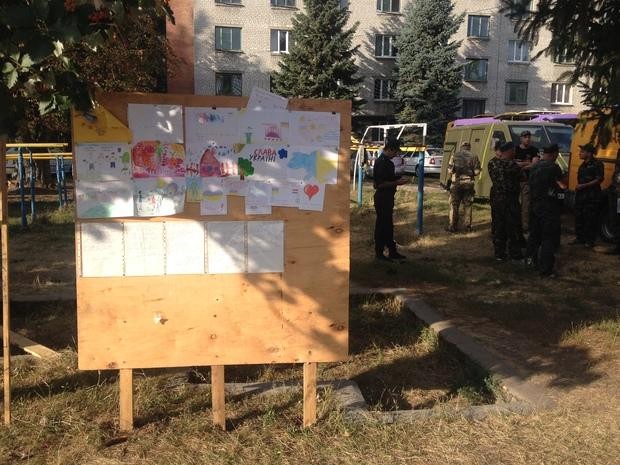 зовсім інакше спріймаються.фото Андрія ДіхтяренкоА ще нужно усвідомлюваті одну річ, в Першу Черга дружинам, матерям чоловіків, что перебувають в зоні АТО. Смороду зміняться, и Це нормально.Часто чоловіків з`являються претензії, вимоги - «А чого ти НЕ йдеш, а коли ти будеш, а корова телитися, а грошів нема» ... Я розумію, то багато тривога, смородупереживаються, й смороду Дуже часто дзвонять, шарпають ... хлопці даже забороняють розмовляти з жінкамі, что гавкають, й смороду згодні, говорять, то багато на краще.Дорогі жіночкі! Чи не нужно їх «Шарпатов», «дьоргаті», вісуваті претензії, Звинувачення. Бійцям поза необхідна підтримка.Слов‘янськ.ПАМ ` яткаДорогий друже! У зоні Бойовий Дій та в Період Відновлення:починаєм свой ранок Зі склянки теплої води! Щоденне вживання питної води, краще теплої, Із розрахунку 30-40мг на 1 кг ваги виводу Із твого організму токсини.Намагайся Щодня вжіваті здорову розпочалась: свіжі овочі и фрукти, продукти бджільництва, домашній сир ТОЩО. Твоєму організму Вкрай необхідні Вітаміни, Мікроелементи, Амінокислоти. Поповнюй їх шлюб вітамінамі («Дуовіт»), Які  безпечно  можна  вжіваті  декілька  місяців;  комплексом  амінокіслот, Наприклад«Омега-6». Добре вжіваті антистресовий препарат «Гліцесід», «Гліцін», ВІН  поліпшує розумово діяльність, зменшує потяг до алкоголю, поліпшує сон.Щоб сон твій БУВ кращий і ти МІГ відновітіся, будь ласка, відмовся від кавии чаю.Людям, Які переживаються психотравмуючих подію, Повністю протипоказів алкоголь (горілка, вино, пиво). У випадка вживании ціх напоїв ти різікуєш дива в мирний годину надмірно дратівлівім, агресивним, перелогових від алкоголю, что может зруйнуватися тобі и твою батьківщину.Во время Бойовий Дій вживанию алкоголю может спричинитися невиконання Бойовий Завдання, нанести непоправну шкоду тобі и твоїм Бойовий Товаришам, даже привести до загібелі.Не забувай відпрацьовуваті кілька разів на день заспокійліве дихання: вдіхаємо носом, а відіхаємо ротом. Відіх має буті довшій, аніж вдіх (або «квадратне дихання»).Для ПРОФІЛАКТИКИ надмірного збудження або заспокоєння кілька разів на день пий таку суміш: 15 крапель настоянки валер’янки, 15 крапель пустінніка и 15 крапель Глод (до 30 діб).Щовечора або после стресової події роби вліво Для розслабленого м’язів Плечових пояса: розминалися м’язи плечей, шії; розтірай руки, ноги. Попроси товариша сделать тобі масаж. Використову комплекс вправо «Ключ Алієва» (їх можна знайте в Інтернеті).Щоб твій сон БУВ МІцний, Розз, помій ноги, спи босоніж без взуття и шкарпеток. Взути людина НЕ может розслабітіся.ЯКЩО є можлівість, двічі на день обливатися холодною водою.Щоранку, а такоже при зустрічі вітайтеся один з одним словами «Доброго дня!» чі «Доброго здоров’я!».ЯКЩО ваш товариш засмученій, чи не проходьте мимо, живити: «Що сталося», «Як ти собі почуваєш», «Що можеш сделать для себе поза, щоб покращівся твій настрій».даже у найважчій сітуації можна сделать для себе и своих друзів Щось пріємне (чі буцай помріяті про це).ЯКЩО так сталося, что тобі нема до кого звернута за порадою чи підтрімкою, у будь-який час дня и ночі на твій Дзвінок чекають на «Телефоні довіри». Зателефоном на Якийсь Із зазначеним нижчих номерів и отримай корисностей для себе информацию и підтрімку.«Телефони довіри» института психологии имени Г.С.Костюка: 099-632-18-18; 063-609-30-03; 068-770-37-70знаходится годину для молитви. Молитися можна просто, багаті разів повторюючі «Господи, Ісусе Христе, сину Божий, помилуй мене грішного» або Тільки «Господи, помилуй».Збережи свое здоров ‗ я - збережеш Україну!Хай Бог Збереже тобі, твою батьківщину, друзів и Україну!Автор: Андрій Діхтяренкоhttps://www.obozrevatel.com/ukr/crime/23907-psihologi-v-zoni-ato-vsya-kraina-perezhivae-odnu-veliku-travmu.htmПСИХОЛОГ РОЗПОВІЛА ПРО СТАН БІЙЦІВ АТО ПІСЛЯ ВАЖКИХ БОЇВ (ФОТО)01 вересня 2015, 08:20Лише			однією	демобілізацією війна для бійців АТО, які пройшли жахіття,	не		закінчується.	У	цьому переконана кризовий психолог групи швидкого		реагування		Міністерства оборони України Олена Снісаревська. Під час виставки картин бійців 14 ОМБР у санаторії «Червона калина» кореспонденту ERVE.UA вона розповіла, наскільки важливою є для солдатів			ще	й		психологічна реабілітація.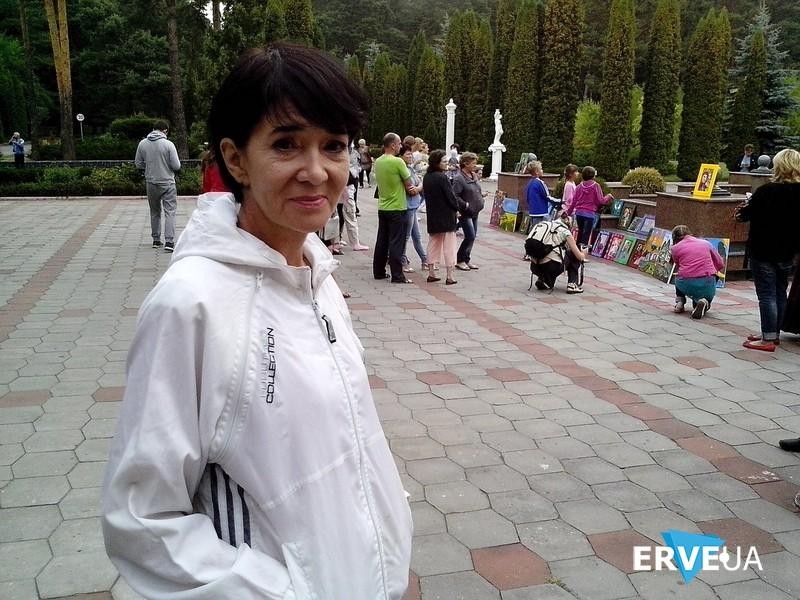 - Реабілітація вкрай потрібна, і це зрозуміло, напевно, не тільки бійцям, а і їх родичам і всім, хто тут у мирному житті їх чекає. Тому що дуже часто бійці, які повертаються з війни… у них немає періоду адаптації, вони страждають такою кесонною хворобою, тобто перестрибують з одного рівня на інший без підготовки. Вони несуть з собою війну, війна в них залишається. Коли вони приходять у мирне життя, то мирне життя не завжди готове прийняти їх такими. І вони не готові прийняти те суспільство, яке змінюється повільніше, бо на війні все відбувається швидше, чесніше, страшніше, хірургічним шляхом буз наркозу. Тому ось такі«перезавантаження», хай і невеличкі - це потібна річ, яка дає змогу цим людям передивитись половину того, що з ними відбулось, - зазначила Олена Снісаревська.Також кризовий психолог зазначила, що за певний період часу її команда зрозуміла, що із бійцями потрібно працювати серцем і викладатись наповну.Дуже гарно сказав один офіцер, його звати Руслан: війна, напевно, піде з нас, коли буде оголошена перемога. Він це дуже вірно сказав. Це «знаменитий» посттравматичний стресовий синдром. Я думаю, що в нас його буде набагато менше, ніж нас лякають, бо ми воюємо на своїй землі, навідміну від В’єтнаму, Афгану, Чечні і так далі, ми ж воюємо за своє.Крім того фахівець пояснила, чому іноді не можуть порозумітись бійці, які пройшли «пекло» війни і звичайні люди.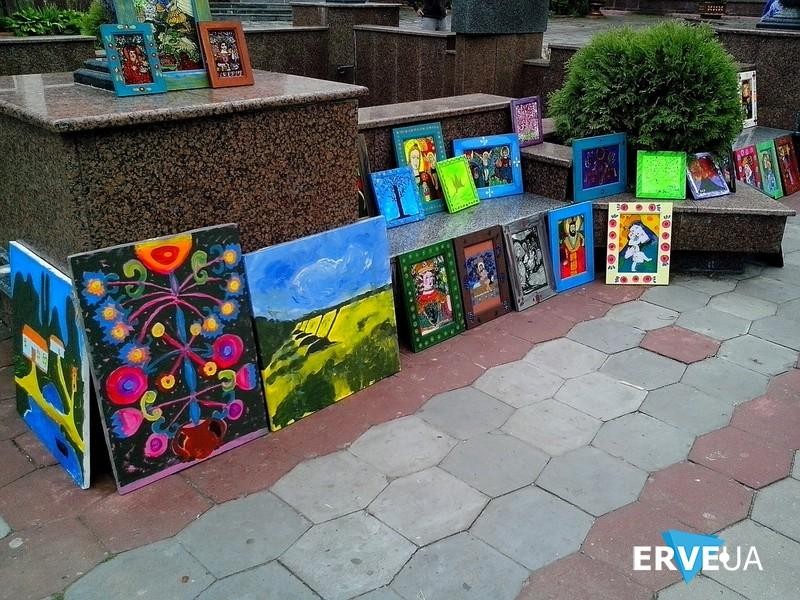 - Вони ж прийшли максималістами, у них відчуття справедливості дуже загострене і дуже часто агресивне ставлення до якихось таких речей, дояких ми у мирному житті звикли і звикли їх якось обходити. У них цього немає, вони прийшли дуже категорично налаштовані. Тому ми маємо їх трохи пом’якшити. Я от коли рік тому поїхала в зону АТО, то після багатьох років практики зрозуміла, що нічого не вмію. Але навчилась, - ділиться Олена Снісаревська.У курсі реабілітації бійцям проводять і арт-терапію – вони малюють ікони. Таке завдання – невипадкове.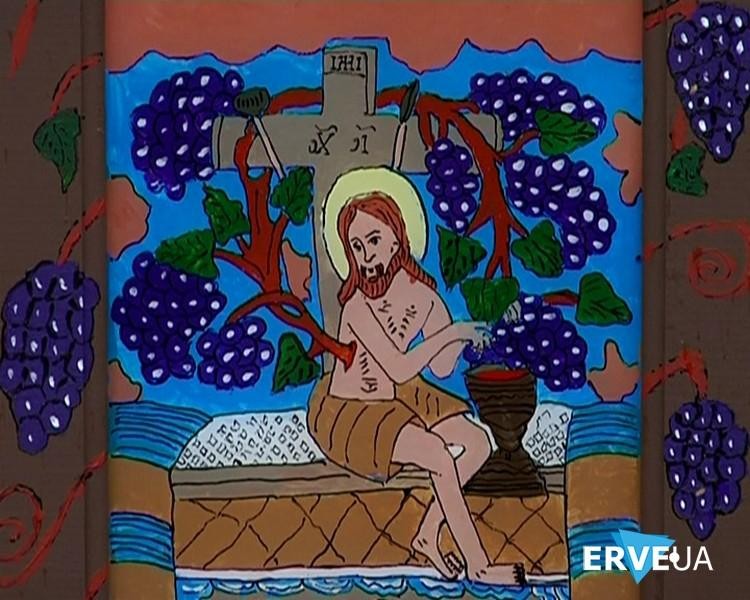 Чому ікони… Бо це такий більш духовний рівень, всі бійці в нас віруючі в тій чи іншій мірі. Для них це така ж святиня, як і ці трохи таки затерті поняття як«батьківщина», «патріотизм». Але вони все одно у них є. І от коли вони малюють ікони, то у них відбувається душевне переналаштування. І те, як вони підбирають фарби – це такі діагностичні речі для психологів.Як виглядає сам процес арт-терапії, дивіться у відео, відзнятому волинськими колегами-журналістами.Відео за адресою:http://erve.ua/focus/interview/psykholog_rozpovila_pro_stan_biytsiv_ato_pislya_vazhkykh_boyiv_foto_0109.htmlПСИХОЛОГІЯ ВІЙНИ: НЕНАВИСТЬ І ВІДДАЛЕННЯ ВІД «СОВКА»22 Лютий 2015, 18:58Як війна на Донбасі змінила психологію українців? На думку фахівців, останні події завдали їм сильної травми, а у багатьох людей викликали почуття ненависті. Разом з тим, останні події також пробудили в українцях і найкращі якості – згуртованість та бажання допомагати, кажуть психологи. Це також спонукало українців до усвідомлення того, ким вони є та віддалення від «совка».«Тепер я розумію балтійців, коли вони ще у Радянському Союзі робили вигляд, що не говорять російською, хоча і добре її знають», – сказала мені якось пані Надія після того, як на Донбасі розпочалися бойові дії. З часу конфлікту на сході України, вже кілька разів з’являлися повідомлення про масові бійки між українцями та росіянами на курортах Туреччини чи Єгипту, приводом до чого ставали словесні перепалки про «Путіна», «київську хунту», «добровольців-ополченців» і про збройну агресію Росії проти Україну.Також неоднозначне ставлення можна спостерігати у відносинах між мешканцями Донбасу та представниками інших, зокрема, західних регіонів України. Наприклад, в оголошеннях про здачу квартири можна натрапити на умову:«мешканцям Донбасу не турбувати». А ті, своєю чергую, тікаючи від війни в інші регіони скаржаться там на «українську хунту, яка у них стріляє».Війна, що триває на Донбасі, змінила психологію українців і завдала сильної психологічної травми, наголошують фахівці.Олег Покальчук«Є частина людей, які сильно на це реагують, зокрема і з емоціями ненависті», – говорить соціальний психолог Олег Покальчук. За його словами, за умови припинення бойових дій для нормалізації відносин між людьми в Україні, які наразі мають протилежні погляди на те, що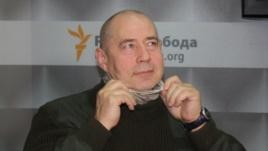 відбувається, має пройти близько 20 років. «Оскільки у цих людей це напевно найяскравіше переживання в їхньому житті і немає ніяких підстав думати, що якесь інше переживання їх витіснить. Для певних людей, певного вікового прошарку, які перебувають у певній ситуації, це залишиться назавжди. А іншу частину людей, у яких одна чи інша опція відсутня, це в принципі не буде торкатися, як і зараз не торкається емоційно. Типу, вони щось читали чи чули, але це не їхня війна, як вони вважають», – наголошує психолог.Війна пробудила і позитивні якості – психологАле попри всі негаразди, війна та події, які відбувалися під час Євромайдану, пробудили в українцях найкращі якості, впевнена психолог Наталія Кухтіна.«Ми	навчилися	колективно	вирішувати	питання»,	–	говорить	психолог.«Свідченням цьому є абсолютно феноменальний волонтерський рух в Україні. У людей прокинулися такі якості, як милосердя та співчуття, коли люди усвідомлено допомагають втікачам, переселенцям, і роблять це дуже по-доброму. Більше того, ця страшна ситуація, яка відбувається у нашій країні, дала можливість чоловікам пробудити їхні кращі чоловічі якості і стати на захист країни. Це страшно і непоправно, що війна ще триває, але кожна жінка і дитина відчули, що вони можуть бути захищені, що є кому їх захищати», – наголошує Кухтіна.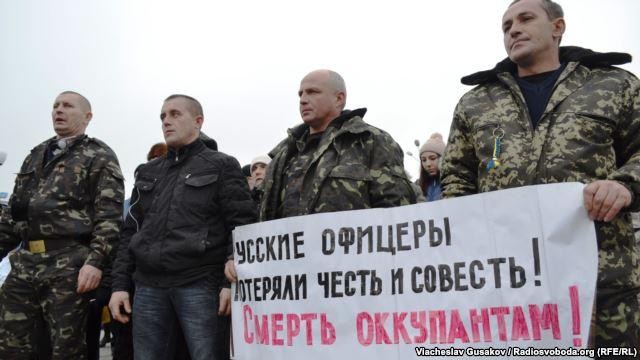 Українські бійці перед відправкою в зону АТО. Херсон, 25 січня 2015 рокуУкраїнці все далі віддаляються від «совка» – Подерв‘янськийМитець Лесь Подерв‘янський переконаний, що упродовж останнього року психологія українців дуже змінилася. «Зараз приходить усвідомлення того, що, по- перше, вони українці. А по-друге, вони все далі віддаляються від «совка». Ми всі зараз перебуваємо в процесі творення нової української історії», – каже митець.Лесь Подерв’янськийЩо ж до порозуміння між Донбасом та іншими регіонами України, то, на переконання Подерв’янського, «українці можуть жити разом, якщо вони сповідують однакові чи приблизно однакові цінності». «Якщо цього немає, то вони не повинні жити разом», – вважає він.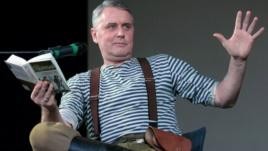 Лесь Подев’янський запитує, чи варто змінювати психологію того, хто цього не хоче.«Я жив при «совку» і з нас всіх робили «совкових людей», будівників комунізму. Словом, робили з нас тих, ким ми не є. І чим це все закінчилося, ми бачимо. Тож, чи варто докладати таких зусиль, щоб робити з цих людей українців, я не знаю. У мене немає відповіді. Але Григорій Сковорода сказав: «Господь зробив все важке непотрібним», – наголосив Подерв’янський в інтерв’ю Радіо Свобода.Юрій Андрухович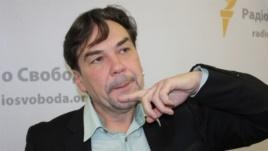 Український письменник Юрій Андрухович вважає, що останні події в Україні найбільше вплинули на психологію українців зі сходу, які живуть у сусідніх із Донбасом регіонах. Він каже, що побачив це під час свого туру минулого тижня.«Ці зміни, які там можна бачити, достатньо приголомшливі. Йдеться про велику кількість синьо-жовтого патріотизму у мешканців Дніпропетровщини та Запоріжжя, – каже Андрухович. – Вони весь час демонструють ці кольори, тим самим наголошуючи, що вони є не те, за кого їх має Путін. Саме ця зміна мені здається вирішальною», – наголосив Андрухович у розмові з Радіо Свобода.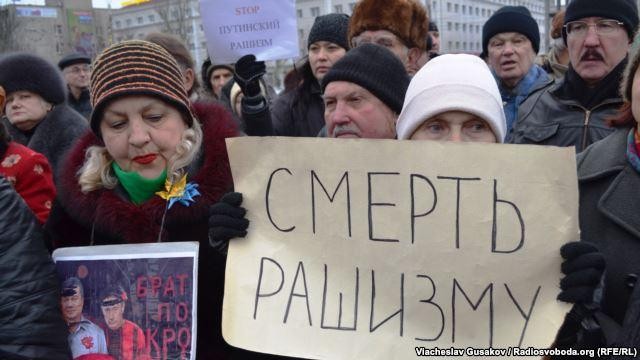 Мітинг у Херсоні, 25 січни 2015 рокуЗгідно із соціологічними опитуванням Київського міжнародного інституту соціології (КМІС), проведеним наприкінці минулого року, понад 54 відсотки жителів України категорично проти втрати Донбасу, а 27% опитаних скоріше не згодні виключити ці території зі складу країни. Найвищі показники прихильності збереження Донбасу у складі України у Херсоні – 93%, Одесі – 88,4%, Дніпропетровську – 82,5%. У самому ж Донбасі 72,6% мешканців виступають за збереження регіону у складі України.http://ua.krymr.com/content/article/26863060.htmlРОЗСТРІЛЯНІ НЕРВИ: УКРАЇНІ БРАКУЄ ВІЙСЬКОВИХ ПСИХОЛОГІВ Олег Карп‘як BBC Україна16 січня 2015Копирайт изображения AFP Image caption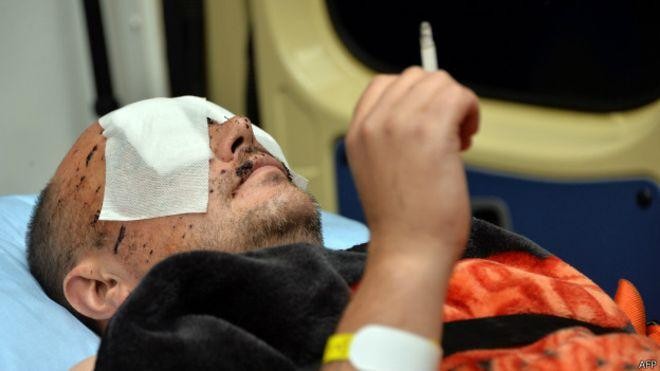 Деякі військові відмовляються від допомоги психологів. У такому разі треба діяти друзям, кажуть волонтериКолишній танкіст Вітя на своєму колісному візку спритно роз’їжджає широкими коридорами травматології. З розгону долає пологі підйоми і жартома огризається на свою знайому, яка йде поруч і мимоволі підштовхує візок ззаду, щоб полегшити Віті роботу. У повороти входить на швидкості, майже не гальмуючи.«Сьогодні вже двічі перевертався», - сміючись розповідає цей невисокий і старший на вигляд чоловік, який в серпні у боях на Луганщині втратив праву ногу. Під час розмови з’ясовується, що йому 33 роки.Чим особливий цей психолог? Він дурних запитань не ставитьВіктор Козюра, ветеран АТОВіктор Козюра – один з тих ветеранів АТО, який сам, через друзів-волонтерів, попросив собі психолога. Перепробувавши кількох спеціалістів – «приходили якось дві жінки, витримали мене хвилин десять»? – боєць зупинився на 26-річному психологові, з яким таки знайшов спільну мову.«Чим він особливий? Він дурних запитань не ставить», - каже Віктор. Судячи з його слів, до таких запитань належить, наприклад: ну, як там на війні?«Коли мене питають, що там відбувається в Луганську чи ще десь, я відповідаю: хочете дізнатися? Ідіть туди і дізнайтеся – це щоб без матюків. А не за мамчину спідничку ховатися», - розповідає Вітя, який вже п’ятий місяць лікується в київському Військовому госпіталі і готується стати на протез.«Він мене зрозумів, повністю, - продовжує про психолога. - Я з ним порозмовляв – і мені зразу полегшало. Мені треба з кимось розмовляти. Він питань не ставив, тільки дуже легкі. А я йому відповідав по-тяжкому. Слухає, вставить словечко і далі слухає».Бойові психологиВ Україні немає загальної державної програми, яка б організовувала психологічну допомогу воїнам, що повертаються з АТО. При міноборони дієсоціально-психологічний центр, своїх психологів мають місцеві управління ДСНС, однак основну частину роботи беруть на себе волонтери з таких об’єднань, як Психологічна кризова служба, що має кілька сотень психологів по всій Україні, чи Товариство ветеранів АТО.Інша проблема, на яку волонтери можуть впливати лише частково, – це природний брак кваліфікованих військових психологів, які вміють працювати з посттравматичним синдромом.Військовий психолог від «цивільного» відрізняється тим, що він реально розуміє ситуацію, в яку потрапив боєць, тому що він або сам бував у зоні бойових дій, або має достатньо досвіду роботи з солдатами, пояснює волонтерка Інна Ткачова з Товариства ветеранів АТО.Image caption Інна Ткачова більшість часу проводить у військовому госпіталіКиєва«Ця людина сприймає те, що відбувається, з іншою реальністю. Це інший потікенергії. Вони мають бути на одній хвилі», - пояснює Інна, яка, за словами її друзів, буквально живе в київському госпіталі, де їй допомагають дві доньки і чоловік.Те, що зараз над нами нічого не літає і не гримить, не означає що в нашій країні немає війниІнна Ткачова, Товариство ветеранів АТОПро брак фахівців говорять також в інших волонтерських організаціях і в міноборони, де створюють психологічну службу Збройних сил.Раніше невелику кількість військових психологів готували в Києві, пояснює Тетяна Конрад з Психологічної кризової служби. Майже всі вони сьогодні працюють або в штабах, або в зоні АТО, і їх дуже бракує. Ці спеціалісти, декотрі з яких мають досвід Іраку, разом з запрошеними іноземними фахівцями тепер мають навчити цивільних психологів працювати в умовах війни.Потрібні також тренінги і для командирів, що допоможе зберегти бійцям не лише здоров’я, але й іноді життя.На те, що держава в умовах війни сама вирішить питання з браком психологів, волонтери особливо не розраховують.«Треба ламати систему (державних органів. – Ред.), але зараз у нас нема на це ні сил, ні часу. Зараз треба підходити до цього з точки зору ситуації. Чекати не  можна. Чим далі, тим гірше», - каже Інна Ткачова і переводить питання на вищий рівень – боротьбу між байдужістю і любов’ю в суспільстві.Інна розповідає про свого друга, який після семи місяців, проведених на фронті, вперше повернувся на мирні території: «Слухай, у мене було таке враження, що на Донбасі воює вся Україна. Я сюди приїхав і зрозумів, що це не так».«Те, що зараз над нами нічого не літає і не гримить, не означає що в нашій країні немає війни, - каже вона. - Зараз просто загорілася частина будинку. Реально ми потихеньку руйнуємося. Тут просто треба увімкнути в собі людину. Ми повинні навчити дітей в школі, що найважливіше, що є в людини – це життя. Далі ми повинні навчити їх любити, а не жаліти. Це дві різні речі».«Ох, який я молодець!»Хоча психологи-волонтери працюють безкоштовно і, напевне, з ідейних мотивів, це ще не означає, що кожен з них може стати хорошим помічником для бійців, які прийшли з війни.Роботи дуже багато, і вона дуже виснажливаТетяна Конрад, Психологічна кризова служба«Роботи дуже багато, і вона дуже виснажлива. І не всі можуть працювати», - каже психолог Тетяна Конрад, яка працює в Дніпропетровську і Запоріжжі. Вона розповідає про двох колег-дівчат, які спробували свої сили влітку, але не змогли працювати з бійцями.На думку Інни Ткачової, іноді проблема в тому, що декотрі психологи- волонтери ставлять перед собою не ті завдання: замість того, щоб, дійсно, допомогти іншим, вони прагнуть підвищити свою самооцінку.«Постійно має бути безкорисність, - каже волонтерка. - Ми не повинні, віддаючи, очікувати чогось навзамін, навіть «дякую». Ми не повинні, заходячи сюди, намагатися бути волонтером з точки зору «я прийшов почистити карму, ох, який я молодець!».Ще одна перепона, яку доводиться долати психологам, – те, що деякі українці, особливо чоловіки, традиційно з підозрою ставляться до професії з коренем «псих», вбачаючи в психологах і психіатрах загрозу власній мужності. Тому найгірше, що може зробити психолог, додає Інна Ткачова, – це прийти в палату і сказати: «Добрий день, я – психолог».Щоб уникнути можливого відторгнення, психологи мають діяти дуже обережно, каже волонтерка. Найкраще, коли ветерана зведе з психологом його друг або родич, якому він довіряє.Копирайт изображения Reuters Image caption Повернувшись з війни, солдати зовсім по-іншому сприймають мирну реальність, ніж люди, які ніколи не чули вибухів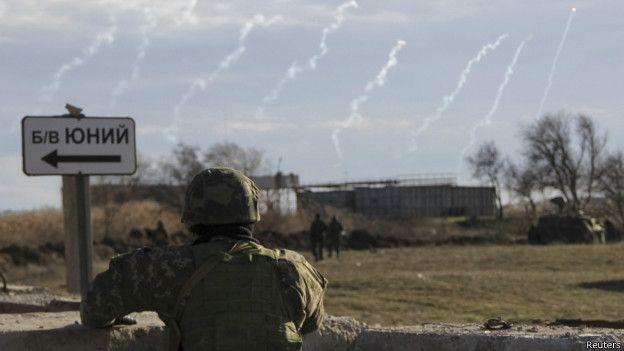 10 см розумуДекого з солдатів відштовхує ще й те, що психологами в Україні переважно працюють жінки. За оцінками Тетяни Конрад з Психологічної кризової служби, їх у цій сфері близько 80%.– Пацанам скажу, що треба з психологами по-любому розмовляти – Віктор Козюра, ветеран АТО«Коли ми починали працювати влітку, військові нас іноді не сприймали:«Дівчата, чим ви можете нам допомогти?» – згадує пані Конрад про роботу в ротаційних таборах. – Зараз замполіти перед черговою ротацією самі дзвонять і просять нас приїхати в ротаційні табори і в зону АТО, щоб дати психологічне розвантаження».У тому, що він не сприймає жінок-психологів, зізнається і поранений танкіст Віктор Козюра: «Я з жінками ніколи розмовляти не буду». Але при цьому він має що сказати тим своїм побратимам, які, повернувшись з війни, навідріз відмовляються від будь-якої психологічної допомоги.«Пацанам скажу, що треба з психологами по-любому розмовляти, бо в нас нервова психіка, порушена», – розповідає ветеран. Він каже, що спить по чотири години на добу, і просить не фотографувати його зі спалахом.«Один постріл, – він швидко проводить пальцем біля скроні. – І десять сантиметрів розуму зникає».http://www.bbc.com/ukrainian/health/2015/01/150115_psychologists_koСАМ СОБІ ВІЙСЬКОВИЙ ПСИХОЛОГ (ПОРАДИ ДО ЧАСУ, 1 Ч.)27.09.2014 Новини, СуспільствоПодії, які розвиваються в нашій країні в останні місяці, показують, що на волонтерстві лежить тяжка, але підйомна ноша – збір коштів для військових, які беруть участь в АТО, підтримка рідних, допомога в лікуванні і багато іншого. Проте часто за матеріальним ми забуваємо про духовне. У той час як сотні військових повертаються додому з психологічними травмами, їхні біди не такі помітні, як, наприклад, поранених внаслідок обстрілу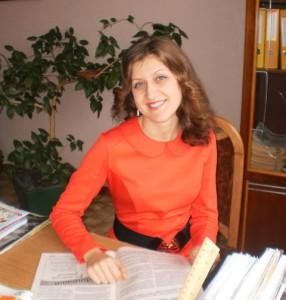 «Градами» чи мінометами.Аналіз наукової літератури  показує, що з-поміж усього масиву інструкцій та книгнемає спеціальних посібників для військових, які перебувають у зоні воєнних дій.  Ця«захалявна віртуальна книжечка», підготовлена практичним психологом Оленою Каліман, є спробою заповнити цей пробіл і допомогти нашим хлопцям безболісно сприймати те, що відбувається навколо.Збірка складається з трьох частин: психологічних порад, розділу «Для душі» та розділу з порожніми сторінками – для творчості.Військова адаптація – складний захисний механізм пристосування людини до нових умов. Основними труднощами адаптації під час військових операцій є ізоляція бійця від сім’ї, звичного кола друзів, благ цивілізації, неухильне виконання наказів керівництва. Наскільки швидко бійці зможуть адаптуватися до умов військової служби часто залежить життя самого бійця та його побратимів. Для швидкої успішної адаптації пропоную заглибити у психологію людини, що знаходиться в екстремальних умовах бойових дій.ПобутНедосконалий побут спершу сприймається як пригода, потім починає дратувати, починається безсоння, бійцям важко «відключитися», відпочити. Причиною роздратування побутом є порушення потреби людини в безпеці, внутрішній конфлікт. Тому рекомендовано перш за все розглядати побутові труднощі як перше випробування, використовуйте силу волі та почуття гумору.Вплив видів бою та умов бойових дій на психіку бійця.Видів бою виділяють три: наступ, оборона, відступ. Наступ є найбільш сприятливим видом бою, оскільки бійці мотивовані на перемогу, наступальна операція є панівною відносно противника позицією. У наступі з’являється боєве збудження, азарт, що бере гору над страхом, ваганням, мобілізує особисті можливості. Позитивним під час наступальної операції є використання бойового кличу, приклад керівництва. Відступ несе в собі більше негативно зафарбованих емоцій, таких як злість, гнів, розчарування. Оборону не можна назвати нейтральним впливом на психіку, затамована агресія, яка не знаходить вихід теж породжує роздратування, прояви вербально (словесної) агресії до оточуючих. Для формування правильної мотивації під час оборони і відступу важливим є роз’яснення її цілей та завдань кожного учасника, груповій аналіз попередніх військових дій. Однак під час бою всі ці види можуть перетікати з одного в інший. Завдання бійця – бути сконцентрованим на виконанні завдання, відчувати всю міру відповідальності за свої слова та дії в першу чергу перед собою.Також не останнім фактором, що впливає на психіку комбатантів (від фр. боєць, воїн) є вид зброї та підрозділ військ. У ході спостережень з’ясовано, що найменш психологічно травмовані після бою бійці авіації – пояснюється це тим, що пілоти сприймають ворога не як людину, а як об’єкт для знищення. Танкісти теж у цьому плані більш захищені, оскільки ворог сприймається на відстані. Стрілецька зброя та бій у відкритій місцевості є найбільш незахищеними в психологічному плані. Людина не народжується з бажанням убивати, тому солдатам-новобранцям в перестрілці важливо мати бар’єр у вигляді блок-посту, чи укриття з піска, головне – мати бар’єр з супротивником, навіть якщо він тільки психологічний.СтрахиОднимі з найсильніших факторів впливу на поведінку комбатанта є страх. Страх – це складна емоційна реакція, яка, при всій її негативності на полі бою, ємеханізмом захисту людини. «Ноги» страху «ростуть» від інстинкту самозбереження, закладеного природою. В історії описані багато випадків, коли саме страх рятував людське життя. Страх смерті, страх контузії, страх зради, страх полону – це не весь перелік страхів, що супроводжують бійця. Особливу увагу командирам слід приділяти «танкобоязні», «літакобоязні», «мінобоязні». Часто причиною цих явищ є недостатня поінформованість солдатів про механізми роботи військової техніки, не складеність алгоритмів дій у разі контакту з об’єктом страху. Важливо зрозуміти, що в контексті бою саме страх є спонукачем до дій та особистим захистом одночасно, він мобілізує можливості організму, не дає відволікатися на дрібниці. А  подолання страху і є сила волі по суті. Не відволікайтеся на власне почуття страху та боротьбу з ним, займіть іншими речами руки та голову.Паніка ‒ головний ворогПроте, хоч страх і є механізмом захисту, коли він виходить з-під контролю свідомості починається паніка, вмикається психологічне зараження, формуються негативні установки та мотиви поведінки. Колективною формою страху є паніка – стан масового страху перед реальною або уявленою небезпекою, яка наростає в процесі взаємної індукції, що блокує здатність воїнів реально оцінювати обстановку, мобілізацію вольових ресурсів і організацію спільних цілеспрямованих дій. Доведено той факт, що люди, які досить довго мають вузьке коло спілкування, добре емоційно відчувають один одного іншими словами навіть без слів передається настрій. У військовій психології є навіть особливий термін «колективні настрої» – це найбільш рухомий  елемент  психології,  який  швидко  перекидається  на  велику людську масу«психічно заражаючи» її. Тут вже вступає в силу закон наслідування. Причому сила наслідування триває з однаковою швидкістю як позитивними, так і негативними прикладами поведінки. Найважливішою якістю групових настроїв є динамізм – перехіді з однієї форми в іншу, зі свідомої у безсвідому, з відкритої в закриту. В обстановці бою постійно проявляються протилежні настрої: з одного боку – збудження під час наступу, екстаз вдалої атаки, а з іншого – груповий страх, приреченість, що і є провокатором паніки. Як паніка, так і надмірний героїзм є крайнощами в психології військових мас. Таким чином військовим слід розвивати самодисципліну, підтримувати емоційно один одного, позитивно – показувати власним прикладом героїзм та раціоналізм на полі бою, підказувати порядок дій один одному, використовувати бойовий клич, якщо можливо. Одним словом, позитивно«заряджати» один одного. В мемуарах одного фронтового бійня описана ситуація, коли той під час першого бою запанікував і тікаючи, побачив, як двоє молодих солдатів по черзі стріляли з одного автомату, підказуючи один одному позицію ворога. Цей приклад солдатів став знаковим для фронтового бійця і від паніки не залишилося й сліду.Механізми психологічного захистуНе перебільшу, якщо скажу, що людина в зоні бойових дій перебуває «на межі» між нормою та патологією. Психіка гола. Щодня бійці переживають сильні по силі і суперечливі по змісту емоції: від радості від знищення ворога до глибокого почуттяпровини за побратимів, які загинули на полі бою. Відсутність побутових зручностей, їжі, постійний стрес від напруги, втрати, незадоволеність наказами керівництва. Всі ці обставини примушують людину психічно захищатися. Розглянемо найбільш поширені механізми психологічного захисту комбатантів.Витіснення – неприємності витісняються у підсвідомість, таким чином особистість захищається від внутрішніх конфліктів. Витіснення психотравмуючої ситуації швидко «звільняє» від гнітючого, але якщо не проговорити з кимось або про себе дану неприємну ситуацію – є варіант виникнення психотравми. Коли час від часу згадуєш, щось для тебе гнітюче (контузію, тортури, полон, смерть товариша) і переживаєш ті ж емоції розпачу, гніву.Проекція характеризується тим, що людина перекладає відповідальність за свої слова та вчинки на інших осіб, суспільство. Така позиція характерна для молодої незрілої особистості, що боїться відповідальності в першу чергу перед самим собою.Регресія – повертає людину до ранніх, інфантильним реакцій на життя, заняття ролі дитини в сім’ї , суспільстві, оточенні (перші слова: «Я не можу»).Відчуження – деякі події сприймаються окремо, відчужено, без емоційного підтексту. Наприклад, вигляд обгорілої техніки – у пам’яті є така картинка, але жалю немає.Заміщення – перенесення реакції з предмета недоступного людині на інший, більш доступний об’єкт. Наприклад, розсердившись на керівника і не маючи можливості висловити йому своє невдоволення людина б’є, нищить неживі предмети. Сновидіння – дозволяє людині перенести недоступні з якої-небудь причини в реальності дії в світ нереальний, в сон. Так наприклад, довго стримуючому оборону солдату сниться атака супротивника.Сублімація – перенаправлення енергії з задоволення бажань, що виглядають антисоціальними, на більш прийнятні цілі (якщо не можна відплатити ворогу, можна намалювати його карикатуру ).Фантазування можна продемонструвати на прикладі розповідей вигаданих історій, що хоч і неправдиві повністю чи частково, але несуть у світі фантазії короткочасний психологічний комфорт.Катарсис – зміна системи цінностей, що дозволяє послабити дію травмуючого фактора. Так, біблейське «не вбий» боєць замінює на «захисти, віддяч».Найбільш сприятливими механізмами захисту є відчуження, заміщення, сублімація, фантазування та катарсис. Знайомлячи вас з механізмами психологічного захисту, ми зовсім не мали на меті виправдати поведінку та вчинки людини в екстремальний ситуації бойових дій. Мета: озброїти конкретними знаннями з психології та пояснити поведінку бійця, уникнути осуду, натомість вчити співпереживати.Продовження публікації практичного психолога Олени Каліман читайте в рубриці «Тема дня» в неділю, 28 вересня.http://persha.kr.ua/news/25977-sam-sobi-vijskovij-psixolog-poradi-do-chasu.htmlСАМ СОБІ ВІЙСЬКОВИЙ ПСИХОЛОГ (ПОРАДИ ДО ЧАСУ, 2 Ч.)28.09.2014 Новини, Суспільство, Тема дняПодії, які розвиваються в нашій країні в останні місяці, показують, що на волонтерстві лежить тяжка, але підйомна ноша – збір коштів для військових, які беруть участь в АТО, підтримка рідних, допомога в лікуванні і багато іншого. Проте часто за матеріальним ми забуваємо про духовне. У той час як сотні військових повертаються додому з психологічними травмами, їхні біди не такі помітні, як, наприклад, поранених внаслідок обстрілу «Градами» чи мінометами. Продовження «захалявної віртуальної книжечки», підготовленої практичним психологом Оленою Каліман, яка може допомогти військовим, які перебувають у зоні воєнних дій та тим, хто повернувся, і їх рідним.Психологічна травмаПсихологічна травма поняття не нове, але останнім часом дуже поширене. Під психотравмою розуміють шкоду, заподіяну психічному здоров’ю людини. До симптомів, які вказують на наявність психотравми в психіці людини, відносять: по- перше подію, яка оцінюється як сильний удар, або неочікувана втрата, по-друге ‒ постійні спогади (в середньому події забуваються за три дні), по-третє – втягнутість (все сприймається надто особисто, без аналізу ситуації, погляду з боку), по-четверте – нестійкий настрій, кошмари, безсоння, по-п’яте – людина не прагне розвиватися, по- шосте ‒ схильність до саморуйнування (самогубство, алкоголізм, наркотики, тяга до протиправних дій). Але наявність кількох симптомів чи всіх одразу може і не бути психотравмою. Все залежить від індивідуальності бійця. Але, якщо перелічені ознаки наявні більше місяця, необхідне втручання фахівців. Тому в умовах бойових дій командири та їх підлеглі мають, за відсутності військових психологів, самі проводити профілактику психотравм.Основні напрями профілактики бойових психічних травм.Навчання командирів, а через них і всіх військовослужбовців основам психології та практичним навичкам і вмінням своєчасного розпізнання психічних .Роз’яснення особовому складу природи стресових ситуацій та переконання їх у персональній відповідальності за власний психічний стан, опанування найпростішими прийомами релаксації, медитації тощо. Така робота має проводитися безпосередньо перед боєм і в періоди затишшя.Оптимальне забезпечення особового складу всім необхідним, формування їх упевненості у власних силах, турбота про харчування й відпочинок.Своєчасне розпізнання осіб з бойовими психічними травмами, надання їм оперативної психологічної допомоги та їх евакуація в тил. Основними критеріями для евакуації є: неспроможність військовослужбовця виконувати функціональніобов’язки, неадекватна оцінка оточення, відсутність контакту, деморалізуючий його вплив на оточуючих, загроза з його боку для інших військовослужбовців.Розлади психіки, провідною ознакою яких є фобія – патологічний страх, характерними симптомами якого є серцебиття, холодний піт, сухість у роті, тремтіння кінцівок, мимовільне виділення сечі та калу, паралічі кінцівок, заїкання, німота.Бойовий шок і бойове стомлення проходить у три стадії:перша розвивається протягом кількох годин (діб) і характеризується почуттям тривоги, що поступово зростає, страхом і погіршенням настрою;друга – гостра стадія – продовжується від кількох днів до кількох тижнів, проявляється розвитком психосоматичних порушень невротичного характеру;третя – хронічна стадія – характеризується тривалою психічною декомпенсацією зі змінами особистості.Під бойовим стомленням розуміють психічні розлади, які виникають у воїнів через кілька тижнів бойових дій середньої інтенсивності.Посттравматичний синдром включає групу психічних розладів, які виникають внаслідок неусвідомлених намагань людини ―витіснити‖ зі свідомості найбільш несприятливі епізоди. Основні форми прояву посттравматичного синдрому: часткова чи повна соціальна дезадаптація, зниження пам’яті, думки про самогубство та суїцидальні дії, почуття постійної стомленості, неспроможність концентрувати увагу, порушення сну, зловживання алкоголем, прийом наркотиків, болісні головні болі, шлунково-кишкові розлади, сексуальні розлади тощо.Тож для протидії психотравмам вчіться самодисципліні – здатності діяти незалежно від емоційного стану. А щоб емоції були під контролем, кожна емоція має бути відредагована – кричіть, плачте, тренуйтесь, малюйте, пишіть, тобто будь-які прийнятні способи виходу емоцій. Медитуйте – спробуйте повільно вдихати і видихати, подумки переноситися до моря, до сонця, подумки повертатися. Основна ідея – забезпечувати собі періоди відносного емоційного комфорту. Спілкуйтеся на різні, не пов’язані з бойовими діями, теми. Жартуйте, щоб емоційно розвантажитися.Атеїзм чи віра?За статистикою учасники бойових дій стають більш набожними після повернення додому, але є й такі, що повертаються атеїстами. Атеїзм чи віра формується від того досвіду, який отримав боєць. У періоди безнадії, постійної загрози життю людини потрібна віра в вищі сили, щоб отримати містичний захист, шляхом виконання ритуалів (молитви, амулети). Атеїзм частіше наслідок відчаю, викликаний смертю товариша, близьких, контузією самої людини. «В окопах немає атеїстів» – цей афоризм стверджує, що під час смертельної небезпеки всі люди будуть вірити у вищі сили.Життя у мирний час – нова адаптаціяПісля бойових дій незалежно від їх масштабу та соціалізації суспільство, учасник ще багато років хворіє хворобою, яку вчені назвали «звичкою до насилля». Життєвий досвід учасників бойових дій складний та жорстокий. Агресія, що довго стримувалася під час оборони, спрямовується на близьких, на оточення. Та йсуспільство сприймає недавніх героїв з тривогою. Як наслідок – конфлікт з новим«середовищем». Бійцям треба знову звикати до «нових правил гри життя», де немає місця збройному вирішенню конфлікту, де діють «дрібниці життя» з точки зору  бійця. Загострена реакція на будь-яку небезпеку провокує до силових методів  захисту. На перший план під час адаптації бійця постає питання: хто ворог? І якщо під час бойових дій ворог відомий і його слід знищити, то в цивільному суспільстві доведеться шукати і істинного ворога, і нові законні методи боротьби. Колишнім бійцям важко стримуватися, проявляти гнучкість, відмовитися від звички хапатися за зброю, багато солдат переносять військовий устрій в свої сім’ї, навіть в душі розуміючи, що це неправильно. Непримиримість, підвищена конфліктність, а іншого боку – втома, є природними супутниками військових, що повернулися з зони бойових дій. Більшість пристосовуються, щоб не виділятися. Інші ж стають «бійцями» до кінця життя.Пройшовши таку школу життя, колишнім бійцям важко підпорядковуватися, хто б то не був, бо в першу чергу – це удар по самооцінці, амбіціях. Довгі переходи по канату між життям та смертю рано чи пізно дадуть про себе знати у вигляді стресів, запоїв, заперечення цивілізованих норм поведінки.Процес адаптації до мирного життя характерний проявами «бойової ностальгії»бажання повернутися туди, де зброя дає владу. Тому багато й повертається в інші«гарячі точки», так і не адаптувавшись до миру. Усвідомлення себе учасником особливої «касти» надовго зберігає «братерські» зв’язки.Гостру психологічну драму відчувають інваліди. Для них головне відшукати ту нішу в житті, де відчуватиметься їх значимість, потрібність для суспільства. Звичайно, допомогу комбатантам в адаптації забезпечують тили (сім’я, друзі, колеги), але і самій людині варто прагнути до швидкої перебудови. Головне – не застрягати на минулому, не перевантажувати оточення атрибутами бойових дій (форма, фото, амуніція), цікавитися новим, розкривати нові сфери діяльності (будівництво, кулінарія, публіцистика, кінологія), спілкуватися на рівних (не піднімати свого соціального статусу за рахунок учасника бойових дій), займатися фізичним розвитком, турбуватися про повноцінне харчування, сон. Безперечно кожен учасник військових дій герой, з почуттям власної гідності, але адекватне сприймання світу ще ніхто не відміняв. Навіть – героям.Підготувала практичний психолог Олена Каліман.http://persha.kr.ua/news/25983-sam-sobi-vijskovij-psixolog-poradi-do-chasu-2.html«СОЛДАТІВ ТРЕБА ТРЕНУВАТИ У БОЙОВИХ УМОВАХ, ТІЛЬКИ КОНТРОЛЬОВАНИХ»Військовий психолог розповів, з якими проблемами стикаються військові і як повернути їх до цивільного життяТетяна Слюсарчук, 16 вересня 20149890Як українські військові долають стрес, отриманий у боях у зоні АТО та наскільки їм важливо бути героями для своїх співвітчизників - про це ZAXID.NET розмовляв із підполковником ЗСУ, кандидатом психологічних наук, керівником науково-дослідного відділу Академії сухопутних військ імені Петра Сагайдачного, практикуючим військовим психологом Тарасом Мацевком.Якщо зважати на те, що для більшості наших солдатів участь у справжніх бойових діях з необхідністю, зокрема, вбивати – вперше в житті, то чи можна сказати що 100% армійців є травмованими внаслідок цього?Без сумніву, вони отримали бойовий стрес, але питання в іншому – психологічний стан бійця залежить від інтенсивності стресу і терміну дії стресового фактора. Це перше. Друге: багато залежить від особистості, бо більшість людей мають внутрішні ресурси перейти від бойових дій до нормального цивільного життя. Особливо якщо учасники бойових дій бачать, що їх шанують і вважають героями. Якщо держава не буде про них забувати, у нас психотравмованих солдатів, таких, що потребують особливої терапевтичної чи психіатричної допомоги буде значно меншеЯкщо візьмемо до прикладу афганський синдром: чому так багато військових після повернення з Афганістану алкоголізувались, чому цей синдром став таким поширеним? Бо солдати приходили з війни і бачили, що Радянський Союз уже розвалюється, вони бачили, що нікому не є потрібні. Вони не бачили сенсу в тому, за що вони там воювали.Як психологічно готують бійців до бою?Є дуже багато методів, основа їх – людина мусить бути знайома з бойовими умовами. Не кажу адаптована, бо повністю відтворити в умовах навчання реальні бойові дії неможливо. Але певні фактори бою – звуки пострілів, крики поранених, запах трупів, вигляд крові – можна відтворювати.В Академії сухопутних військ це робиться. Використовуємо «психологічну смугу»: зроблену за кращими зразками збройних сил смугу перешкод, яка відтворює умови ведення бойових дій. Там є зруйновані будівлі, канави з багнюкою і водою, завали, які треба долати та ще й з пораненим бійцем на плечах і у протигазі, наприклад. Туди ще додаються психологічні фактори: звуки вибухів, запахи, горіння шин і так далі. Тобто людина перебуває у бойових умовах, тільки контрольованих.Як  ви  оцінюєте	факт масового ухиляння українців від мобілізації?Особливо це було помітно під час третьої хвилі, про це багато писали в ЗМІ.Спілкуючись із представниками військкоматів я не можу сказати, що у нас аж таке масове ухиляння від призову. Повірте, за тими даними, які є по чеченській війні, то відсоток не більший, а навіть менший. Так, люди, які ухиляються від мобілізації є завжди, нікому не хочеться воювати. На їхнє небажання йти до армії впливає також інформація, яку вони отримують ззовні: про кількість загиблих солдатів, жорстокість боїв, нібито зраду серед керівництва ЗСУ і так далі. Це все формує певну картину світу людини.Кожна людина, окрім того, що має свою картину світу, вона має свій план про цей світ і визначає своє місце у цьому світі. Якщо у неї заплановано виїхати за кордон, а тут треба йти воювати, тоді людина довго думає, шукає способи, щоб не піти на цю війну. Проте, це не завдання військових психологів – визначати, чому вони не хочуть воювати. Ми працюємо з хлопцями, з бійцями, які готуються йти у бій, або вже воюють.Як ви оцінюєте психологічну стійкість наших військових у зоні АТО, саме тих, які вже побували в бою?Я не можу оцінити стовідсотково, бо не всюди я був і не всіх бачив. Однак те, що я бачив, можу вам сказати, що деяких офіцерів навіть доводилось стримувати. Наприклад, у період першого перемир’я офіцери скаржилися: навіщо нам це перемир’я, бойовики встигнуть перегрупуватись та підсилитись, їх буде важче подолати.Все нормально з більшістю контрактників. З ними немає проблем у контексті психологічної стійкості, вони давно служать, не один контракт, свідомі свого вибору, добре володіють своєю зброєю і здатні виконувати бойові завдання. З мобілізованими трохи важче, бо це, здебільшого, чоловіки, які мають якісь базові знання, отримані під час служби у армії у мирні часи, але цивільні. Зрозуміло, що вони патріоти України, вони прийшли, не відвернулись, вирішили захищати Батьківщину, але їм, звичайно, бракує фахового досвіду.Коли відбувається перелом, в який момент цивільні стають справжніми солдатами?Це перший бій. Звичайно, що перед тим, як іти воювати, вони проходять бойове злагодження: формуються як бойові групи, а не просто люди, яких зібрали до купи. Вони пізнають один одного, дізнаються, хто на що здатен, що вміє, кого треба підстраховувати.Але вже після того, як вони вийшли з першого бою, коли один одному прикрили спину, показали, на що здатні у бою (не всі можуть насправді прийняти бій, є страх, який змушує людину вести себе інакше, ніж сподіваєшся), побачили, що той чи інший солдат не здасть, тоді вже формується бойова родина. Тепер активність військових крутиться довкола свого підрозділу: солдат воює за своїх товаришів, і вони тепер для нього Батьківщина.Який відсоток військових після першого бою вертається у стрій, і з чим це пов‘язано?Від 80 до 90% хлопців, якщо отримають першу психологічну допомогу після бою, повертаються у стрій. Після отриманого стресу, в перші хвилини, треба дати бійцю можливість скинути цей стрес, поки він не засів у голові, поки ще все зверху, всі емоції.Якщо надати елементарну допомогу: дати виговоритись, когось дружньо обійняти, за руку потримати, бо він тремтить, комусь дати гарячого чаю, дати можливість виспатись, цей стрес скидається. Головне - не цькувати людину, не висміювати прояви боягузтва. Якщо побачити, що людина перебуває в стані, що вжене реагує на бій, безцільно шарахається або, навпаки, перебуває у заціпенінні, його треба вивести з бою та надати першу психологічну допомогу. Якщо не зробити цього, можуть бути дуже серйозні травматичні розлади.Чи не зламають військових переслідування військової прокуратури, як от зараз відбувається з 63 бійцями 24-ї механізованої бригади з Яворова, яких, ймовірно, звинуватять у дезертирстві?Я не володію всією повнотою інформації і не можу оцінити об’єктивно вчинку цих хлопців. Проте, як офіцер, я не розумію, як можна не виконати наказу керівництва і покинути бойову позицію.Вони це пояснюють бажанням вижити, бо, з їх слів, йшли на танки з автоматами.Це зрозуміло, що всі люди хочуть вижити, інстинкт самозбереження – це найсильніший людський інстинкт. Але вони себе зберегли, а водночас підставили хлопців, які були праворуч і ліворуч. Ті потрапили у котел і їх знищили. Можливо, якби вони діяли гуртом, ймовірно вони всі разом би вийшли звідти.Що ви порадите родинам, що зустрічають вдома хлопців, які брали участь у запеклих боях? Як мають вести себе сім‘ї, аби повернути своїх синів, чоловіків до цивільного життя?Насамперед, варто розуміти, що родина – це дуже сильний психореабілітуючий фактор. В більшості випадків, якщо в родині все добре, психолог не буде потрібен. В першу чергу членам родини треба зрозуміти, що людина, яка повернулась з війни - змінилась. Про деякі спогади, деякі моменти він просто не захоче говорити.Необхідно давати бійцю максимум любові, максимум поваги, максимум терпіння. Не давати замикатися в собі. Включати в повсякденне життя, починаючи з елементарних речей: з прибирання в кімнаті і аж до залучення до виховання дітей. Залучати до суспільної діяльності: патріотичне виховання у школах, виступи на уроках і так далі.Якими є найпоширеніші наслідки травм, отриманих у бою? Як поводять себе чоловіки, які отримали трагічний, драматичний досвід на війні, і як він може розвиватись, позначитись на їхній психіці в майбутньому?У кожного це минає індивідуально, але є певний симптомокомплекс так званого посттравматичного стресового розладу (ПТСР). Один із симптомів ПТСР – звужена свідомість: тобто чоловік знаходиться в цивільному житті, але постійно перебуває на війні, і крім війни він ні про що не говорить. Це як після обробки у релігійній секті: ніби починаєш говорити з людиною про гарну погоду, а вона все одно повертається до розмов про благодать…Людей з ПТСР постійно переслідують спогади про війну, причому і вдень, і вночі. Тобто постійно сняться сни, чоловіки стають замкнутими. Як наслідок, починається зловживання психостимуляторами та алкоголем, з’являються прояви агресії.Якщо помітити такі риси в людині, то чи варто одразу звертатись за професійною допомогою?Можна спробувати на рівні родини боротись із цим. Але, звичайно, краще звертатись за допомогою до фахівця. Хоча, треба розуміти, що найкращий результат допомоги буде в тому випадку, якщо людина сама виявила бажання прийти до психотерапевта. Ну, а якщо вже чоловік веде себе так, що не тільки собі шкодить, але й навколишнім заважає жити, то однозначно потрібна допомога фахівців.Часто журналісти, коли знімають повернення солдатів із зони АТО, намагаються задавати військовим запитання, типу «А розкажіть щось?? А як там ?..». Чи варто так насідати на армійців?Ну, інколи це дуже проблематично. Буває що поранені хлопці після прийняття заспокійливих ліків, їм в принципі важко говорити, а тим більше згадувати знову травматичні події. А з іншого боку, є солдати, які будуть говорити наліво і направо, про все що бачили. У них наступає так званий ефект «медового місяця», коли після виходу з певної кількості боїв, вони усвідомлюють свою винятковість, бо пережили, бо змогли, бо воювали. Для них бої – це звичайне діло, вони готові про це всьому світові розказати.В цілому кожен солдат проходить кілька етапів психологічної адаптації: спочатку, після першого бою, наступає шок від побаченого і пережитого. Під час переживання цього шоку наступає етап «медового місяця», коли чоловік перебуває у піднесеному настрої. Після цього наступає стан пригнічення, коли людина усвідомлює всю трагічність пережитого, прокручує в голові все, що з ним сталось і людина усамітнюється. І остання – фаза відновлення, коли людина формує адекватну оцінку до пережитого досвіду і включається у мирне життя.Українці в цілому релігійний народ, чи треба залучати військове капеленство на поле бою?Однозначно. У нас був досвід у миротворчій місії в Іраку і він показав, що навіть не надто віруючі в бойових умовах дуже позитивно сприймають слово капелана.Наскільки мені відомо, на початку липня було прийнято рішення про впровадження військового капеланства у підрозділи ЗСУ. Це дуже допомагає, і тим, хто вірує, і тим, хто не вірує: якщо людина у спокійній ситуації може вислухати солдата, дати пораду, то це дуже допомагає.У якому стані сфера військової психології збройних сил України зустріла війну?Важко оцінити стан. З одного боку, у нас були непогані теоретичні напрацювання, вивчаємо досвід Ізраїлю, який постійно воює, досвід США. Але до початку війни ми в основному займались проблемами психологічної підготовки особового складу збройних сил.Що стосується психологічного забезпечення під час ведення бойових дій, то певний досвід у нас був у контексті участі українських військових у міжнародних миротворчих місіях, зокрема в Іраку. А що стосується реабілітації військових,психологічної допомоги у процесі ведення бойових дій, то у нас, практично, діючих військових психологів, які можуть надати таку допомогу, дуже мало.Як зараз вирішується ця проблема?Управлінням по роботі з особовим складом Збройних Сил України було прийнято рішення про формування мобільних групи з військових та цивільних психологів, які працюють у структурі ЗСУ і з подальшим направленням їх в частини і підрозділи, які виведені із зони активних бойових дій. Так психологи працюють з солдатами, які знаходяться на етапі відновлення.У зоні АТО, на передових, працюють офіцери по роботі з особовим складом.Вони безпосередньо вже працюють із хлопцями на блок-постах і бойових позиціях.Чи необхідно буде створювати в Україні спеціальні реабілітаційні центри для військових?Не думаю, що необхідно буде робити якісь окремі реабілітаційні центри. Залучати окремі реабілітаційні відділення у цивільних лікарнях напевно треба буде. Бо у військових шпиталях їх не буде вистачати. Досвід Сполучених Штатів Америки показує, що потрібно буде залучення цивільних фахівців. У нас же є реабілітаційні відділення в психіатричних лікарнях, у шпиталях, ну і допомога волонтерів, звичайно, ніколи не завадить.http://zaxid.net/news/showNews.do?soldativ_treba_trenuvati_u_boyovih_umovah_til ki_kontrolovanih&objectId=1322609ТРАВМИ ВІЙНИ. ТИСЯЧІ УКРАЇНЦІВ ПОТРЕБУЮТЬ ПСИХОЛОГІЧНОЇ ДОПОМОГИСЮЖЕТКорреспондент.net, 19 листопада 2014, 18:11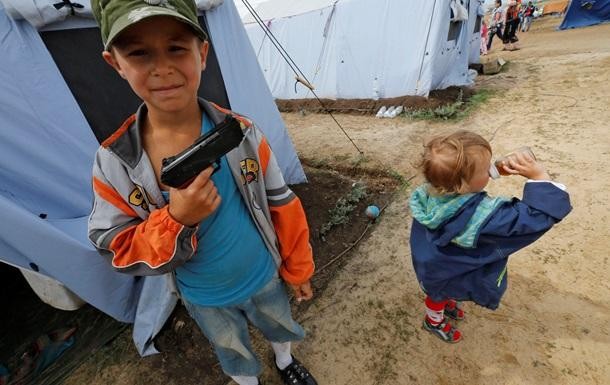 Фото: ReutersНа початку листопада 2014 року в Україні було зареєстровано близько 430 тисяч переселенців зі східних областейДопомога фахівців необхідна дітям і дорослим, переселенцям і жителям зони АТО.Конфлікт на Донбасі поставив відбиток на життях тисяч українців. Постраждалим у ході бойових дій, крім матеріальної допомоги, вкрай необхідна психологічна підтримка.І поки на рівні держави ще немає програм з реабілітації та інтеграції постраждалих, основний масив роботи взяли на себе волонтери та гуманітарні ініціативи.У чверті переселенців - депресія і тривогаЗа офіційними даними ООН, на початку листопада в Україні було зареєстровано близько 430 тисяч переселенців зі східних областей.У чверті переміщених осіб спостерігаються симптоми депресії і тривоги. Такі дані на міжнародній конференції для психологів «Травма війни: психологічна допомога та реабілітація», проведеної 18 листопада в Києві, озвучила Ірина Пінчук, директор Українського НДІ соціальної і судової психіатрії та наркології.Фахівець наголошує, що сфера психологічної допомоги в Україні потребує суттєвих реформ та залучення держави. «На жаль, у нас не використовується існуючий кадровий потенціал. В Україні - 3200 фахівців-психіатрів, 1200 наркологів, 545 психологів у МОЗ і 25 000 в Міносвіти», - розповідає фахівець.«Дорослим не до мене, війна ...»Найбільш вразлива група постраждалих від військових дій в Донецькій і Луганській областях -діти. Психологічні травми можуть залишитися з дитиною на все життя. Вже зараз волонтери та соціальні працівники повідомляють про наслідки побаченого дітьми - це тривожні розлади, нічні кошмари, дратівливість, нав’язливі спогади, заїкання.«Дівчинка, 10 років. Каже: дорослим не до мене, війна. Додому дуже хочу, алестрашно. На очах розірвало		собаку. Хлопчик, 7 років. Часто запитує про смерть. Запитує чи боляче	помирати. Питає, коли помре бабуся? Боїться, що з будинком в Донецьку щось трапиться», - все це уривки зі звіту психолога			Олени Лук’янчук, яка працює з переселенцями в зоні АТО.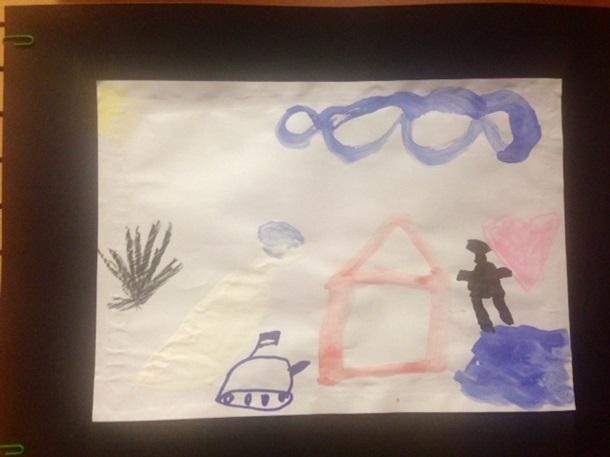 Фото: Reuters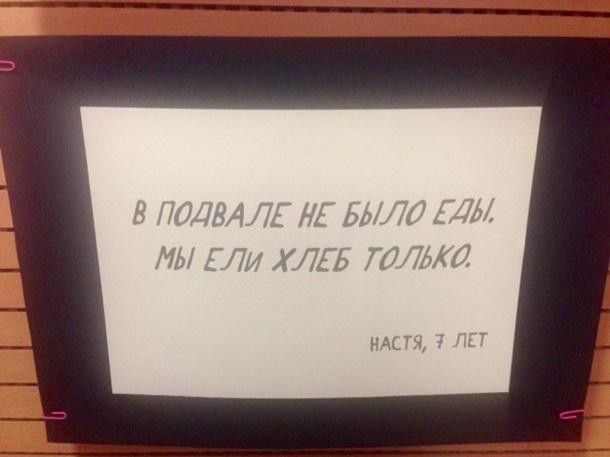 Фото: Reuters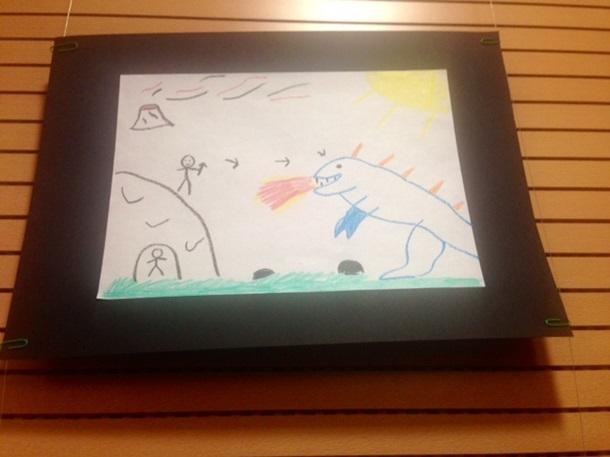 Фото: Reuters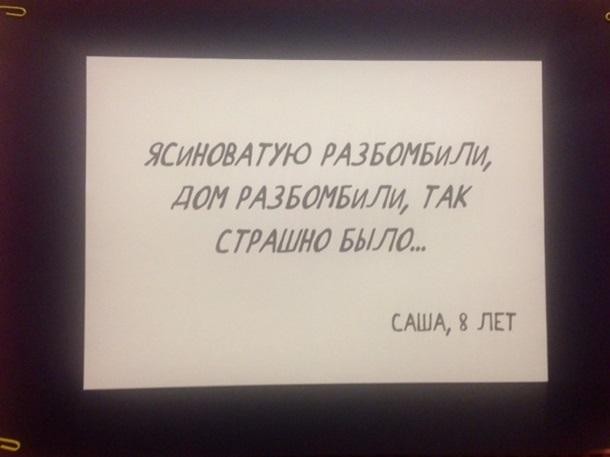 Фото: Reuters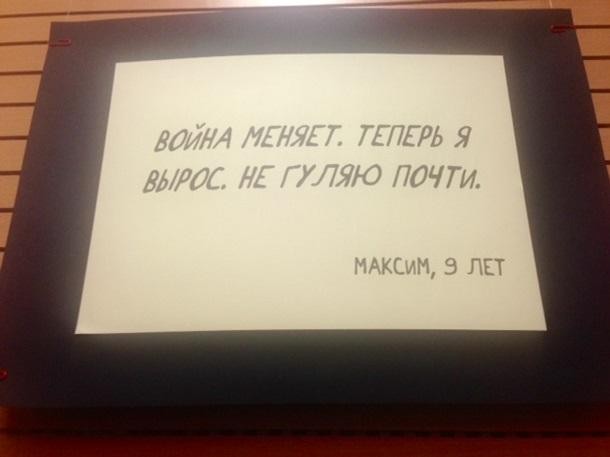 Фото: Reuters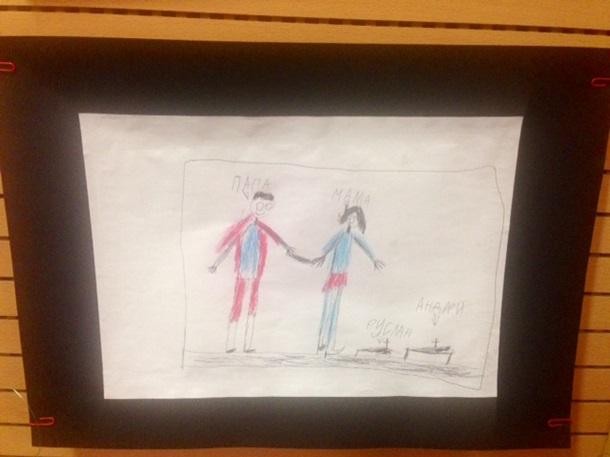 Фото: Reuters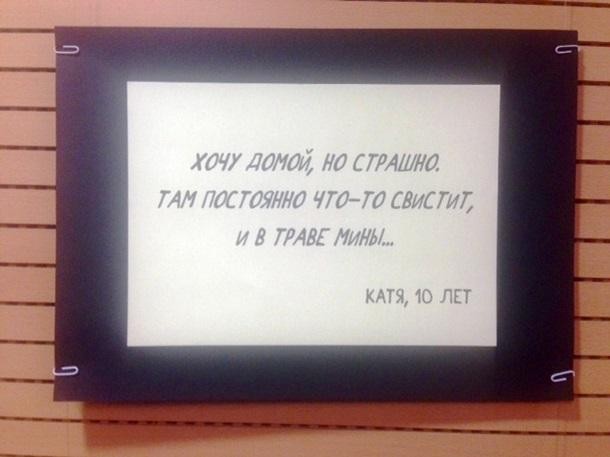 Фото: Reuters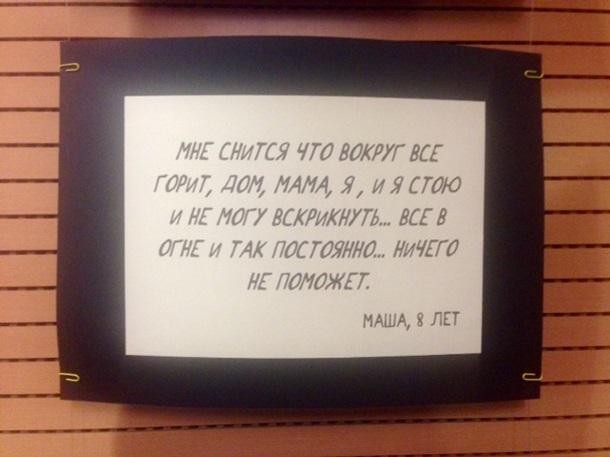 Фото: Reuters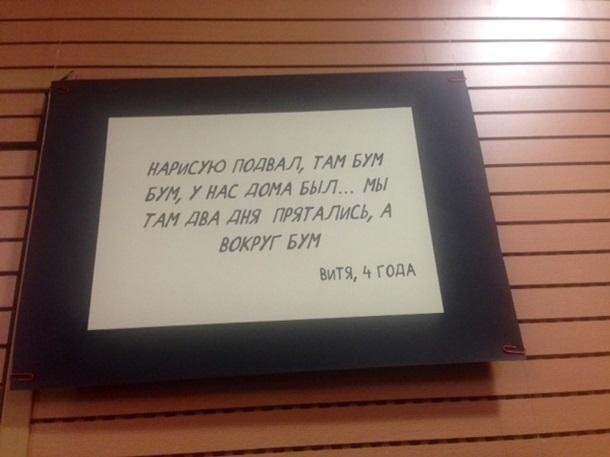 Фото: Reuters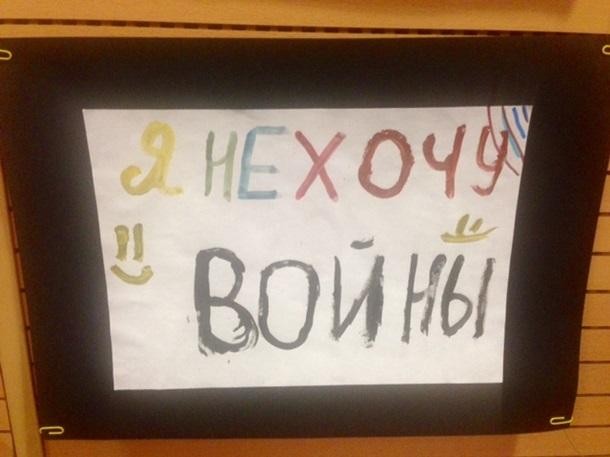 Фото: Reuters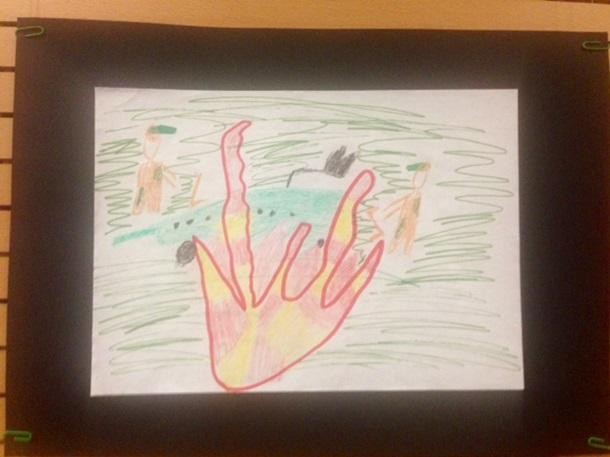 Фото: Reuters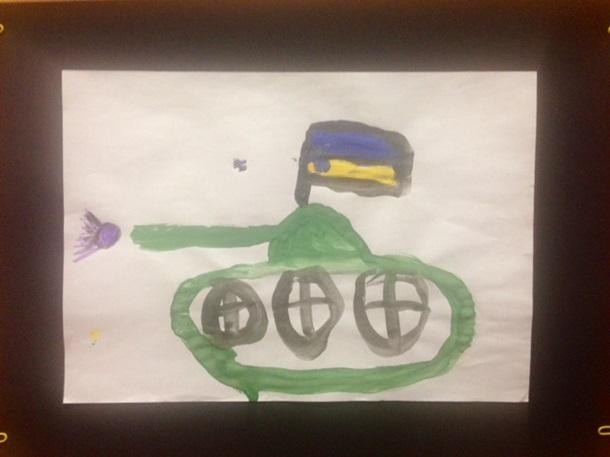 Фото: ReutersЛук’янчук є керівником психологічної служби Гуманітарного штабу Ріната Ахметова. Розповідає, що якщо не вжити заходів, то через кілька років є ризик, що діти почнуть проявляти себе як жертви або агресори. Біженцям з Донбасу заплатили 50 мільйонів гривень держдопомогиЯк зазначає дитячий психолог Олександр Венгер, який має досвід роботи в Беслані, окремої уваги вимагають підлітки із зони АТО, в першу чергу - хлопчики.«Це вік, коли вони прагнуть відповідати чоловічій ролі. А тут вони не можуть захистити своїх близьких - і сприймають себе як жертву. Згодом хлопчик може до кінця життя відчувати себе нещасним», - стверджує професор.Тому, вважає Венгер, потрібно активно залучати постраждалих підлітків як волонтерів. Щоб у них було відчуття - вони не постраждалі, а допомагають. І роль жертви почне витіснятися самоповагою, упевнений фахівець.«Умови, в яких опинилася Україна, абсолютно нові. Тому потрібно навчати фахівців, які могли б належним, найкращим чином реагувати на поточні потреби дітей. До процесу потрібно підключати вчителів, соціальних працівників і, звичайно ж, батьків», - говорить Джованна Барберіс, голова фонду ЮНІСЕФ в Україні.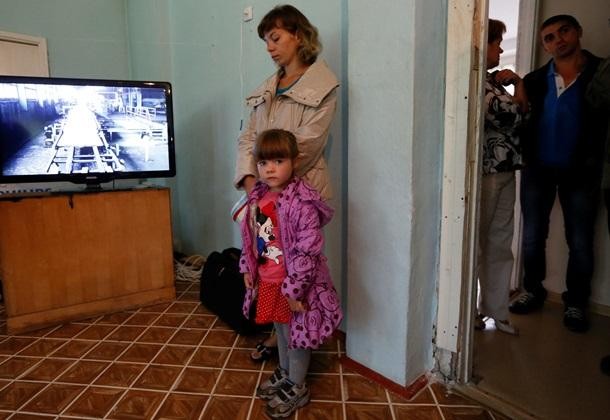 Фото: ReutersВзаєморозуміння з дорослимиДля дорослих період психологічного відновлення може затягнутися набагато довше, ніж у дітей. Вони можуть і не здогадуватися, що потребують психологічної допомоги, а іноді не знають, що вона існує взагалі.Президент Асоціації психіатрів України Семен Глузман застерігає, що конфлікт в Україні загрожує всій країні зростанням алкоголізму і наркотизації суспільства.«Проблеми, які виникають у людей, - не психіатричні. Це нормальні реакції на ненормальну ситуацію. Адже людина перебуває в такій ситуації - не короткочасній, а хронізованій (відсутність житла, грошей, руйнування побуту та багато іншого).Найголовніше тут - людське тепло і взаєморозуміння», - дає свій рецепт відомий психіатр.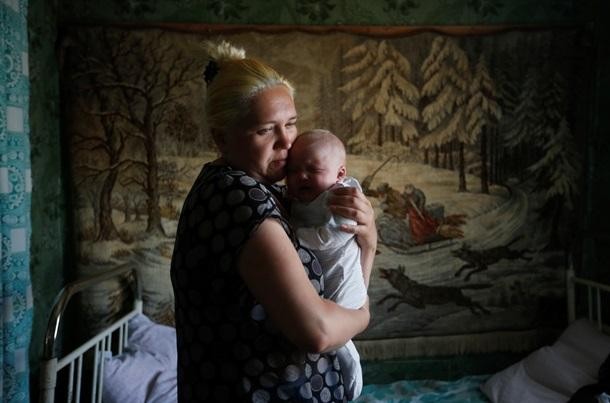 Фото: ReutersПсихологи потрібні і ДонбасуКрім переселенців, допомоги психологів потребують тисячі дітей, дорослих і людей похилого віку в зоні АТО. З різних причин вони залишаються на небезпечній території. У зоні бойових дій наразі працюють фахівці єдиною служби - від Гуманітарного штабу Ріната Ахметова.Ця служба працює вже більше двох місяців. Фахівці Штабу допомагають також переселенцям та їхнім дітям в Одеській, Харківській та Запорізькій областях.«Психологічна проблема буде наростати, як снігова куля і торкнеться всього суспільства. Тому нам потрібно допомогти нашим землякам впоратися з проблемами. Там дуже складний депресивний стан і у дорослих, і у дітей. Травма війни може залишитися з людиною на все життя. Наслідки страшні і для кожної окремої людини, і для всієї країни, суспільства. Тому, розуміючи важливість проблеми, Рінат Ахметов доручив Гуманітарному штабу підготувати 300 кризових психологів для роботи з людьми, психіка яких травмована війною. Донбасу потрібні хороші психологи», - зазначає координатор Гуманітарного штабу Римма Філь.Набір психологів на безкоштовну підготовку стартує наступного тижня.Планується, що вони за півроку нададуть допомогу приблизно 10 тисячам людей.«Ми готуємо фахівців для роботи в зоні, де йдуть бойові дії - у Донецьку, Луганську, Макіївці, Ясинуватій, для людей, які там перебувають. Рівень проблеми катастрофічний. Погано, що суспільство не говорить про це на повний голос», - наголосив координатор.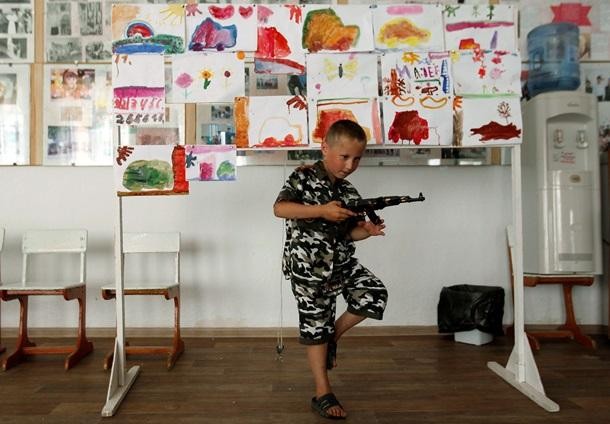 Фото: ReutersКуди звернутисяКонтакти Державної служби України з надзвичайних ситуацій: 101, 044-247-30-02, 044-247-32-92Кризова психологічна допомога: (066) 108 66 99, (093) 388 56 60, (044) 228 7676Волонтерський Об’єднання «Кожен може допомогти»:Для переселенців, які оселилися в Києві, запис на консультацію до психолога(Пн-Пт 13: 00-18: 00) можна здійснити за номером: (096)730-0100 Кризова психологічна служба: (098)043-6746Соціальна та психологічна допомога сім’ям з дітьми: (097) 046-9889; (050)382-9889Гаряча лінія організації «Донбас SOS»: 0 800-30-9110Гаряча лінія організації «Схід SOS»: (066) 705-12-57, (096) 371-1847http://ua.korrespondent.net/ukraine/events/3445862-travmy-viiny-tysiachi-ukraintsiv- potrebuuit-psykholohichnoi-dopomohyПоради для покращення настрою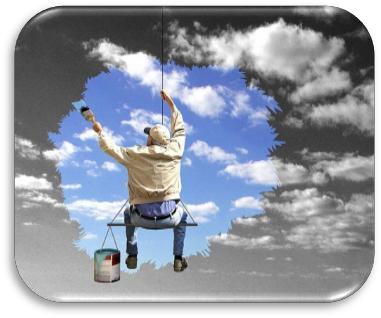 На душі кішки шкребуть, туга заїла або просто самотньо і нудно? Стали задаватися питанням: що зробити, щоб не було сумно? Це перша ознака того, що слід негайно піднімати собі настрій.Щоб простежити за своїм настроєм і навчитися керувати ним, заведіть блокнот.Щодня записуйте туди свій настрій (хороший, нейтральний та поганий). А навпроти обов’язково пишіть причини, які викликали такий настрій. Через деякий час Ви зможете самостійно проаналізувати, що найбільш сильно впливає на Ваший хороший і поганий настрій.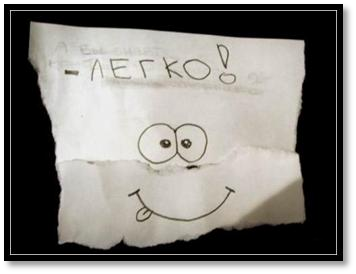 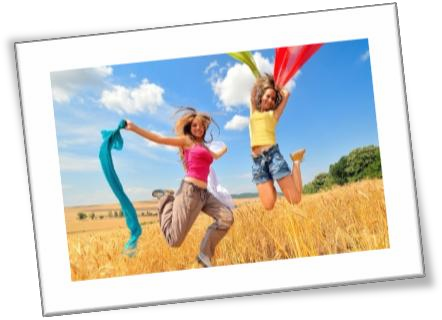 Порада 1. Встаньте прямо зараз!Будь-який рух принесе як мінімум м’язову  радість. Якщо людина	з поганимнастроєм  буде продовжувати сидіти	аболежати,  її	настрій  з  поганого з	часомперетвориться	на	огидний.	В	якостірухів не обов’язково вибирати активні спортивні вправи. Елементарна прогулянка до сусіднього магазинчика підніме настрій.Порада 2. Музика!Доведено, що музика здатнавиправити     похмурий	настрій.	Звичайно,	у кожного список таких пісень буде свій. Але якщо Ваш список ще не складений, спробуйте послухати ці пісні, що піднімають настрій: Status Quo - Fun, Fun, Fun, Roy Orbison - Pretty Woman , MetroStation - Shake It. Головне, включити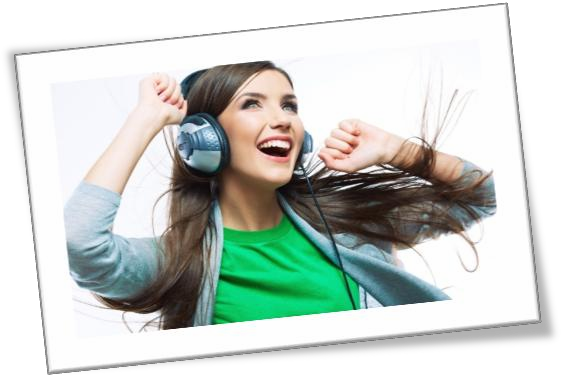 веселу музику голосніше і рухатися- рухатися-рухатися! Пісня, що піднімає настрій і дає заряд бадьорості - що може бути краще ?!Порада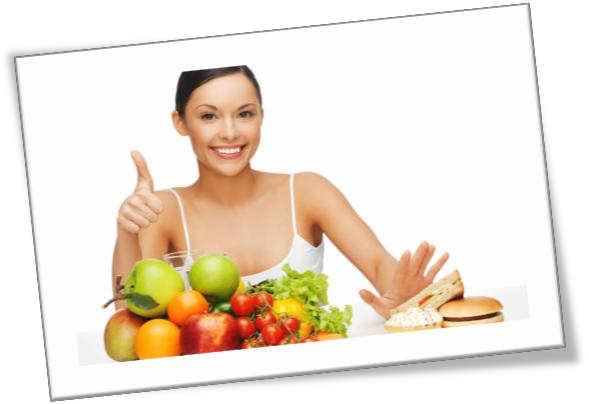 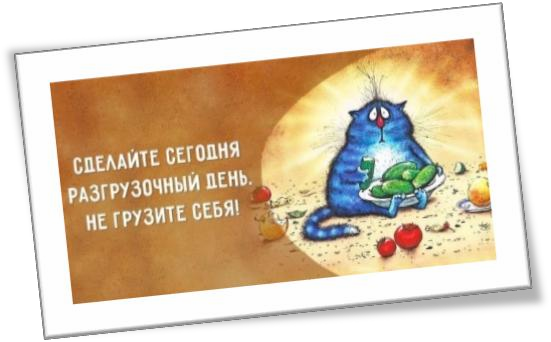 3.	Позитивні картинки!Зайдітьна	сайттринделка.нет в	розділ«гумор».	Інші користувачі діляться		там картинками			і відео,			якіздатні підняти настрій і зарядити енергією.Порада 4. Смаколики!Окремі продукти харчування можуть підняти настрій. Але захоплюватися	перекушуваннями заради гарного настрою не варто, інакше з гарною фігурою доведетьсяпопрощатися.      Полуниця     і     буряк	підвищують настрій. Виноград допоможе зняти стрес. Апельсини, морква і персики відповідають за життєрадісність. Ваніль, ананаси і кукурудза дозволять подолати лінь і поліпшити працездатність.Порада 5. ДРУЗІ!А без друзів ми б точно пропали. Хто, як не ваш друг, складе компанію в сумний вечір. Зателефонуйте йому, покличте прогулятися, ну або, в крайньому випадку, почніть з ним листування в інтернеті.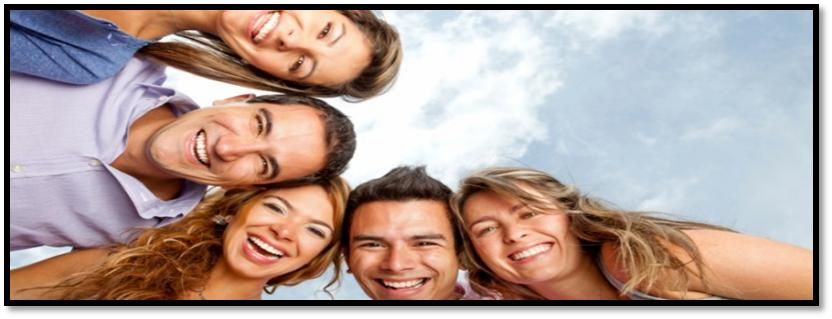 Інформація : http://ellhow.ru/statti-dlja-doroslih/21915-jak-pidnjati-nastrij.html10 ПОРАД, ЯК ПІДНЯТИ СОБІ НАСТРІЙВ кінці зими, коли організму не вистачає вітамінів і сонячного світла, складно постійно бути в тонусі і приховувати свій поганий настрій. На щастя, психологами були дані 10 рекомендацій, які сприяють поліпшенню настрою і допоможуть поглянути на буденні речі абсолютно іншим поглядом.Для того, щоб завжди бути в життєвому тонусі необхідно навчитися контролювати себе. Не варто ображатися на дрібниці і сваритися з близькими людьми. Також важливо вміти прощати людей, що допомагає позбутися негативних і мстивих почуттів, які руйнують людину зсередини.На світ слід дивитися з гумором. Людина повинна з будь-якої ситуації виходити з посмішкою, навіть якщо його образили або сильно образили. Необхідно сказати собі «Це все нісенітниця і скоро пройде!». Якщо повірити в дану установку, то незабаром весь негатив дійсно залишить думки.Не варто закриватися в чотирьох стінах і ображатися на весь світ. Психологи встановили, що в компанії друзів і просто на вулиці людині простіше буде перенести неприємні моменти, які його хвилюють.Для підняття настрою важливо внести у своє життя щось нове. Не обов’язково купувати квиток на інший край світу, кидати роботу або сім’ю. Новизна може полягати, як в зміні хобі, так і в зміні стилю одягу. Нові туфлі на підборах змусять їх володарку випрямити спину і ловити на собі погляди зацікавлених чоловіків. Увагу оточуючих відмінно піднімає настрій.У сучасній, інтенсивної житті важливо вміти розслаблятися. Для цього існує маса методик і способів. Наприклад, набрати ванну з піною, запалити аромолампу, включити спокійну музику і полежати в теплій воді півгодини. Настрій також зуміє підняти лимон, грейпфрут, мандарин, апельсин і чай з бергамотом.Життєвий тонус поліпшать заняття плаванням. Психологи довели, що вода сприяє розслабленню тіла і поліпшенню настрою. Крім того, в басейні знижується ризик отримати травму, на відміну від інших фізичних навантажень.При виникненні складної ситуації, з якої здається немає виходу, необхідно вчасно зупинитися і озирнутися. Часто люди не здатні приділити достатню кількість часу для того, щоб просто подумати. Думки, як шафа з одягом, вимагають, щоб в них наводився порядок і здійснювалася чистка.До життя слід ставитися простіше і звертати увагу на те, що відбувається зараз. Це сприяє майбутнього успіху і позбавить від нав’язливих ідей. Радіти варто навіть найменшим успіхам. Життя занадто коротке, щоб витрачати її на смуток, злість і заздрість.Підняттю настрою сприяє почуття перспективи. Варто розуміти, що життя - це нескінченний рух і те, що сьогодні здається трагедією, завтра може викликати  сміх. Як відомо, ранок вечора мудріший.Остання рекомендація психологів - забути про труднощі і неприємності. Часто хочеться лягти на диван і пожаліти себе, проте цього робити не варто. Психоаналітик Меріон Ділворт зазначає, що для поліпшення емоцій необхіднорухатися. Можна поприбирати в квартирі, подивитися фільм або відправитися на свіже повітря.ЯК ПІДНЯТИ СОБІ НАСТРІЙ?Сама перша і важлива порада — це не піддаватися поганому настрою і намагатися швидше підняти його. Деякі люди, впадаючи в смуток, починають плисти за течією свого стану. Робити цього категорично не можна, оскільки натури особливо ранимі і витончені можуть так себе і довести до депресії. Тому як тільки ви відчули, що відмітка гарного настрою починає падати вниз, терміново вживайте заходів по підвищенню «показника»!Як правило, ці методи вимагають достатньої витрати енергії. Підійдуть людям по природі активним, енергійним, екстравертам, які не зазнають поганого настрою і не піддаються зневірі. Для них ідеальні наступні техніки:Почніть діяти активно. Не треба сумувати, закутавшись в плед і сидячи в кріслі. Навпаки, встряхнитесь, вийдіть на вулицю. Можна просто прогулятися по парку, а можна зайнятися спортом або просто зробити зарядку на свіжому повітрі. Наприклад, просто відмінний засіб від нудьги — їзда на велосипеді або роликах, пробіжка, басейн, каток. Взимку, коли вже випав сніг, можна пограти в сніжки — ця гра заряджає дорослих позитивом ще більше, ніж дітей. Повірте, ваша нудьга відступить так швидко, що ви навіть не помітите! Головне в даному випадку — вибратися з будинку. Якщо ви повні рішучості поставити крапку в своєму поганому настрої, то, звичайно, не будете шукати відмовки для того, щоб залишитися вдома.Зробіть прибирання. Якщо ви все-таки категорично, ні під яким приводом не хочете виходити з дому, можете надіслати активні дії в інше русло: зробити прибирання. Психологи вважають, що часто на підсвідомому рівні на нас тисне саме безлад в нашому житло (будь то всім відомий безлад або ж хаос в шафі, про який знаєте тільки ви). Якщо ваш будинок далекий від ідеалу в плані чистоти, сміливо беріться за справу. Швидше за все, спочатку вам буде важко, ви будете змушувати себе, нарешті, вам буде здаватися, що ця прибирання ніколи не закінчиться, і ви будете шкодувати, що затіяли її. Але у міру того, як ваш будинок почне ставати чистим і затишним, ви помітите, наскільки ваш настрій різко піде в гору. Користь від такого методу боротьби з поганим настроєм подвійна: з одного боку, ви позбавляєтеся від песимістичного настрою, а з іншого — отримуєте чистий будинок, в якому дуже комфортно.Жіночі техніки підвищення настрою. До них, як правило, відноситься терапія гастрономічними вподобаннями і споконвічно жіночими штучками: шопінгом, посиденьками з подружками, зміною іміджу і т. д.Вкусняшка — за поганого настрою. Звичайно, це, мабуть, один з улюблених методів жінок боротьби з поганим настроєм: поїдання солодощів. Якщо ви прихильниця цього способу і зайва вага — не ваша проблема, сміливо приступайте до поглинання шоколаду, цукерок, тістечок. Але якщо ви вважаєте, що солодке шкідливо, або з якихось інших причин не їсте його, то на допомогу вам прийдутьбанани: вони не тільки відмінно рятують від депресії, але і дуже корисні. Зазначимо, що алкоголь — не найкращий друг жінок у боротьбі з нудьгою.Посиденьки з подружкою. Щоб не було болісно соромно поглинати тістечка поодинці, запросіть подругу. Посплетничайте, поговоріть по душах, сидячи на кухні або в затишній кав’ярні. Зробіть наперекір своєму настрою: скинути халат, надіньте що-небудь гарне (ніхто не говорить про вечірній сукні будинку — цілком підійде або красивий домашній костюм, або простого крою плаття), зробіть легкий макіяж — для жінок це гарне зброю проти поганого настрою.Зробіть те, що ви любите. Ви любите театр, але у вас стільки турбот, що на нього постійно немає часу? Відкладайте всі свої справи — їх завжди буде вдосталь — і ідіть в театр. Або в музей, галерею, кіно, цирк, або просто погортайте будинку каталог з улюбленими картинами — неважливо. Головне, щоб ви провели час там, де давно хотіли побувати.Відірвіться! Ви вважаєте, що у вас немає слуху чи голосу? Тоді йдіть в караоке або беріть гребінець і співайте «у неї» вдома! ви впевнені, що не вмієте танцювати? Так зробіть це! Неважливо — вдома чи в клубі, але зробіть. Пострибайте, побалуйтесь, посмійтеся при цьому — можливо, цей спосіб підійде вам найкраще. Робіть все, що хочете — хоч кричіть (якщо це, звичайно, не ніч). Добре допомагають скинути стрес кидання подушками, штурхання дивана або крісла (тільки не ушибите ногу), «боксування» в порожнечу — все це потужні психологічні техніки, які допоможуть у піднятті настрою.Шопінг. Можете побродити по магазинах самі або з подругою. Жінкам це завжди піднімає настрій. ви можете зайнятися цим шопінгом, тобто покупками, а можете просто ходити по відділам, знайомлячись з колекціями. Можливо, саме сьогодні ви знайдете сукню вашої мрії, яку шукали останні півроку.Доглядайте за собою. У вас вічно немає часу на себе? Тоді вперед в салон: оновити стрижку, зробіть манікюр (і не забудьте вибрати яскравий лак), сходіть до професійного косметолога. Якщо немає фінансової можливості відвідати косметолога, зробіть самостійно вдома масаж обличчя, нанесіть маску, зробіть обгортання або скраб для тіла. Догляд за собою завжди піднімає настрій будь-якій жінці.Але врахуйте, що в пригніченому стані від кардинальних змін в іміджі краще утриматися: звичайно, якщо ви натура ризикова і любите зміни, то вперед. Але якщо ви схильні імпульсивно приймати рішення, а потім, як правило, шкодуєте про них, краще не обрізайте свої довге волосся до стрижки «під хлопчика», інакше нової хвилі зневіри вам точно не уникнути. Якщо ж ви давно мріяли про такий стрижці, але не наважувалися на цей крок, хто знає, можливо, саме сьогодні і настала пора втілити мрію в реальність?Змініть імідж. Хочете швидко підняти собі настрій? Приміряйте новий образ! Яскраве плаття або туфлі на високих підборах — це ідеальний варіант, оскільки в разі невдалого експерименту все легко повернути у звичне русло. ви можете пограти не тільки з кольорами одягу, але і з фасонами: звикли носити джинси і кеди — дістаньтез шафи жіночне плаття; звикли до ділового костюма — виберіть, навпаки, одяг яскраво вираженому стилі casual. Якщо ви користуєтеся косметикою тільки по святах, нанесіть макіяж прямо зараз, навіть якщо сидите вдома. Зробіть наперекір свого звичного образу!Пасивні методи поліпшення настрою: релаксація. Ці методи спрямовані на розслаблення організму. Вони відмінно працюють у людей спокійних, енергетично пасивних, інтровертів. Крім того, ці методи ефективні, якщо поганий настрій — наслідок хронічної втоми, яка у сучасних людей є часто нормою.Зрадити мріям. Якщо ви за темпераментом людина спокійна і вас дійсно«лікують рідні стіни», то залишіться вдома. Буде здорово, якщо ви будете вдома самі. Якщо немає, то можна усамітнитися в кімнаті. Створіть для себе затишну атмосферу: запаліть свічки або аромалампу з розслаблюючим ефірним маслом; увімкніть неголосно улюблену музику, влаштуйтеся зручніше і просто подумайте, помрійте. Не бійтеся мріяти, адже мрії рано чи пізно збуваються. Можете почитати афірмації: «У мене гарний настрій», «Я щаслива», «Мені радісно». Важливо тільки, щоб ви щиро в це вірили і говорили усвідомлено, з почуттям.Розслабтеся. Деяким жінкам допомагає тепла ванна. Тільки не звичайна, а з морською сіллю, піною, ефірними маслами. Також не забудьте запалити свічки і вимкнути електричне світло. Полежіть з закритими очима, вдихніть аромат ефірних масел. Ефект буде сильнішим, якщо ви приймете ванну не в звичний для себе час — тоді ця процедура здасться ще більш таємничою і магічною.Психологічні техніки екстреної допомоги собі. Є також техніки, які допомагають всім без винятку, незалежно від психологічних та особистісних особливостей. Деякі з цих технік досить складні для виконання в психологічному плані, однак вони дуже ефективні.Тримайте поставу і смійтеся. Ще один простий спосіб, який швидко піднімає настрій і не вимагає ні часу, ні грошей, ні сил. Він полягає в тому, що вам потрібно встати рівно, випрямити спину, немов ви в корсеті. Потім підняти голову високо і широко посміхнутися. Всі! Тільки посміхайтеся щиро, звичайно. Можете проробити це перед дзеркалом. Можна просто стати перед дзеркалом і посміхнутися своєму відображенню. У більшості людей це викликає масу емоцій: хтось відчуває себе повним дурнем, хтось починає навіть плакати. Спочатку ваша усмішка буде більш ніж скромною, але ваше завдання — робити її все ширше й ширше, а потім почати сміятися. Тут головне — не зупинятися, а реготати від душі. Без причин. Просто так. Це потужна емоційна розрядка.Завершити незакінчені справи. Навряд чи цей метод можна назвати приємним, але якщо в глибині душі ви знаєте, що причиною поганого настрою є саме незавершене справу, яка висить на вашій душі каменем, то щоб ви не намагалися зробити, щоб підняти настрій, вам допоможе тільки одне — завершити цю справу. Тому візьміть себе в руки і доведіть цю справу до кінця. Можете дати собі установку, що коли ви все зробите, ви підете в кіно або купіть собі якусь обновку, або,незважаючи на дієту, з’їжте тістечко. Так вам буде легше налаштуватися і виконати це справа.http://www.dobrenok.com/ua/news/10386-10-porad-yak-pidnyati-sobi-nastriy.html10 рекомендацій APA (American Psychological Association), які слід враховувати у розвитку психологічної стійкості:Створюйте міцні зв’язки. Хороші стосунки з членами родини, близькими та друзями дуже важливі. Прийняття допомоги і підтримки з боку тих, хто піклується про вас, допоможе зміцнити стійкість.Не сприймайте кризи як непереборні проблеми. Стресові ситуації відбуваються і це факт, який неможливо змінити, але ви можете змінити інтерпретацію цих ситуацій і те, як ви реагуєте. Спробуйте поглянути на справжню ситуацію з майбутнього, можливо вже від цього вам стане трохи легше. Згадайте, як колись ви справлялися з важкими ситуаціями, які застосовували способи, які тонкі налаштування використовували.Прийміть зміни як невід’ємну частину життя. Деякі цілі більше не зможуть бути досяжними з-за несприятливих подій. Чесне прийняття того, що деякі обставини не можуть бути змінені, допоможе зосередитися на тих областях, які можуть бути вам підвладні.Рухайтеся до мети. Формуйте реалістичні цілі. Робіть хоч що-небудь, але регулярно, навіть якщо вам здається, що це незначний внесок, – поступово рухайтеся далі. Замість того щоб будувати недосяжні плани, запитайте себе: «Яку одну річ я можу зробити прямо сьогодні, що допоможе мені рухатися в тому напрямку, який я вибрав?»Приймайте рішучі заходи. У несприятливій ситуації робіть все від вас залежне. Приймайте заходи, а не йдіть від проблем і стресів, роблячи вигляд, що все пройде само собою.Шукайте можливості для саморозвитку. Часто з боку нам здається, що люди сильно змінюються і цей особистісний ріст - результат їх боротьби з втратами. Дійсно, багато людей мають досвід переживання трагічних подій або важких ситуацій зазначають, що їхні стосунки з іншими людьми покращився, вони відчувають більшу впевненість і силу, навіть в ситуації уразливості, багато описують духовний ріст і сильне відчуття цінності життя.Розвивайте позитивне бачення себе. Формування впевненості у своїй здатності вирішувати проблеми і довіряти своїм інстинктам допомагає підвищувати стійкість.Зберігайте перспективу і широкий контекст. Навіть коли ви стикаєтеся з дуже болючою ситуацією, пробуйте розглянути її в широкому контексті і в довгостроковій перспективі. Уникайте коливань у своєму баченні ситуації.Підтримуйте надію. Оптимістичний погляд дозволять очікувати, що хороші речі будуть відбуватися у вашому житті. Візуалізуйте те, що ви хочете, а не турбуйтеся про те, чого ви боїтеся.Піклуйтеся про себе. Зверніть увагу на свої власні потреби і почуття. Знаходьте можливості для відпочинку та участі у заходах, які приносять вам задоволення.Регулярно займайтеся спортом. Турбота про себе дозволяє тримати свій розум і тіло готовими до ситуації, яка може зажадати стійкості.Додаткові індивідуальні способи підвищення стійкості можуть бути дуже корисні. Наприклад, деякі люди описують свої глибокі переживання і думки, пов’язані з травмою або іншими стресовими подіями. Медитації і духовні практики допомагають іншим людям справлятися і знову набувати надію.http://www.jlady.ru/psixologiya-lichnosti/kak-podnyat-sebe-nastroenie-bystro.html http://www.b17.ru/article/resilience/ЯК ПІДНЯТИ СОБІ НАСТРІЙ?Порухатися, подихати та вдатися до «кольорової терапії» – 12 дієвих порад пропонує сайт GoWeLoveIt.Поговоріть із кимось. Якщо вам тяжко на душі, зателефонуйте коханій людині або другові. Люди, які щиро вас люблять, зроблять усе, щоби вас підбадьорити. Ви ж згодні на те саме заради них.Рухайтеся. Очистіть розум та перезавантажте свої думки за допомогою фізичного навантаження. Походіть, потанцюйте чи побігайте. Це вивільнить ендорфіни та майже одразу додасть вам енергії. Якщо ви сидите в офісі, хоча б попіднімайте руки та витягніть ногиВийдіть надвір. Дослідження довели, що люди, які багато часу проводять надворі, мають значно менше симптомів депресії та тривоги, ніж ті, хто цілий день сидить у приміщенні. Кілька хвилин на сонечку підвищать рівень вітаміну Д.Дихайте. Приділіть хвилинку тому, щоби розслабитися та глибоко подихати. Кілька таких дихальних пауз на день виведуть із вашого тіла до 70% токсинів, покращать травлення та наситять кров киснем.Уникайте «негативних» людей. Ніщо так не впливає на ставлення до життя, як негативні люди, якщо такі вас оточують. Вони можуть бути поряд у реальному житті або в онлайні. Позбуватися такого спілкування – це не егоїзм, а турбота про себе, від цього ви станете щасливіші.Виконайте важливу справу. Викресливши зі свого списку щось важливе, до чого ніяк не доходили руки, ви відчуєте задоволення та підйом настрою.З’їжте смачненького. Імовірно, у вас кепський настрій, бо ви голодні. З’їжте корисний снек, заждіть, поки він засвоїться та продовжуйте займатися своїми справами. Є шанс, що настрій зміниться на краще.Попийте води. Зневоднення може бути причиною поганого настрою, головного болю та відчуття втоми.Допоможіть іншим. Можливо, не лише вас зараз кепсько. Напишіть другові гарного листа чи повідомлення в Facebook або Twitter, вигадайте веселий статус. Зробити щось добре – це швидкий спосіб змусити й себе всміхнутися.Змініть оточення. Кольори дуже сильно впливають на настрій. Червоний та жовтий, наприклад, додають енергії. Придбайте кімнатну рослину, вона зробить повітря коло вас чистішим. Поможе й трохи прибрати. Це наведе лад і в душі.Зверніться до творчості. Пишіть, малюйте, слухайте музику, дивіться смішні шоу та переглядайте оптимістичні постери. Створіть собі спеціальний плейліст для поганого настрою та тримайте під рукою блокнот, де можна малювати карикатури. Якщо вже й це не допоможе – задайте в Google «смішні котики».Зробіть крок назад. Напишіть список із трьох речей, за які ви вдячні в своєму житті, а ще поміркуйте про те, що могло бути гірше. Дозвольте собі змінювати речі, якими ви не задоволені, зокрема власний настрій.https://life.pravda.com.ua/society/2014/12/20/186028/5 СПОСОБІВ ПІДНЯТИ НАСТРІЙІнколи залишатись оптимістом та з хорошим настроєм, здається важчим, аніж подолати Еверест. Напружений день, сварка із кимось близьким, невдача чи будь-яка інша річ, яка вас засмутила — все це не приємно. Однак ми впевнені, що існує спосіб поліпшити настрій у будь-якому випадку. На думку Гая Вінча, автора книги―Емоційна перша допомога‖, причин для поганого настрою є безліч. Люди надзвичайно чутливі істоти і нас може розстроїти найбільш неочікувана річ: починаючи від відчуття провини через те, що забули про чиєсь День народження, закінчуючи малою кількістю лайків на аккаунті однієї із соцмереж. Згідно з дослідженнями на найстрій впливають різноманітні зовнішні обставини, а також генетика, однак 40% — підконтрольні нашим думкам.Це означає, що існують способи контролювати свій емоційний стан і вберегти себе від пригніченого стану. Якщо раптово ви відчули, що настрій погіршується, пропонуємо вам 5 способів, які все виправлять за менш як 10 хвилин.Музика. У 2013 році дослідник Юн Фергюсон виявив, що ритмічна музика може підняти настрій. Однак Фергюсон зазначає, що під час прослуховування варто очистити свій розум, не жаліти себе чи задаватись питанням ―Чи щасливий я?‖. Отож створіть на своєму девайсі спеціальний плейлист, щоб у будь-який момент ви змогли знешкодити зародки поганого настрою.Сміх. Сміх збільшує вироблення допаміну, хімічної речовини у нашому мозку, що підвищує хороший настрій. Також саме сміх збільшує кількість кисню, що потрапляє до внутрішніх органів та працює, як система охолодження, у нашому організмі. Тому наступного разу, увімкніть кумедне відео чи зателефонуйте до товариша, у якого чудесне почуття гумору. Декілька хвилин хорошого сміху — вбереже вас від кількагодинного негативного відчуття всередині.Обійми. Тіффані Філд, головний науковий співробітник Університету у Майамі, заявив у своїй статті, що дотик іншої людини має позитивний ефект на наш настрій. Тому частіше обіймайте інших людей, пам’ятаючи, що таким чином ви водночас підіймаєте настрій комусь ще. Також пан Філд рекомендує не забувати і про самомасаж: потерти собі чоло, шию, плечі — все це може покращити ваш день та самопочуття.Згадуйте хороше. Психологи стверджують, що коли у вас щось не виходить, варто згадувати те, що робить вас щасливим. Три моменти, які приносили вам радістьабо ж три справи, які у даний момент у вас ідуть добре. Однак найефективніше, це пригадати щось позитивне, що сталось з вами саме у цей день, щоб продемонструвати собі, що не дивлячись на невдачі, день вцілому не такий жахливий.Вивільнюйте поганий настрій. Якщо ви не хочете бути людиною, у якої вічно не задоволений та розстроєний вираз обличчя, навчіться випускати всі погані емоції. Адже не роблячи цього — ви як бомба уповільненої дії: рано чи пізно зірветесь. Найоптимальніший спосіб відпустити все погано — це розмова із другом чи колегою. Необов’язково годинами скиглити та плакатись у жилетку, можна просто в двох словах розповісти, що трапилось, і ви помітити, що вам відразу стало легше.Зрозумійте, що нічого, не вартує вашого морального здоров’я. Жодні проблеми чи конфлікти не повинні зіпсувати вам день чи навіть півдня. Головне це пам’ятати, що те як ви сприймаєте речі, не завжди так, як воно є насправді. Те, що зараз вас розстроює, завтра може здаватись дурницею, однак час, згаяний на негатив, ви вже не повернете.http://changeua.com/5-sposobiv/10 ПОРАД, ЯК ПІДНЯТИ СОБІ НАСТРІЙВ кінці зими, коли організму не вистачає вітамінів і сонячного світла, складно постійно бути в тонусі і приховувати свій поганий настрій. На щастя, психологамибули дані 10 рекомендацій, які сприяють поліпшенню настрою і допоможуть поглянути на буденні речі абсолютно іншим поглядом.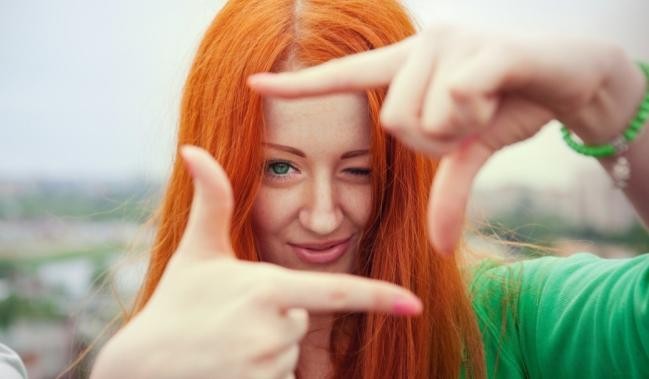 Для того, щоб завжди бути в життєвому тонусі необхідно навчитися контролювати себе. Не варто ображатися на дрібниці і сваритися з близькимилюдьми. Також важливо вміти прощати людей, що допомагає позбутися негативних і мстивих почуттів, які руйнують людину зсередини.На світ слід дивитися з гумором. Людина повинна з будь-якої ситуації виходити з посмішкою, навіть якщо його образили або сильно образили. Необхідно сказати собі «Це все нісенітниця і скоро пройде!». Якщо повірити в дану установку, то незабаром весь негатив дійсно залишить думки.Не варто закриватися в чотирьох стінах і ображатися на весь світ. Психологи встановили, що в компанії друзів і просто на вулиці людині простіше буде перенести неприємні моменти, які його хвилюють.Для підняття настрою важливо внести у своє життя щось нове. Не обов’язково купувати квиток на інший край світу, кидати роботу або сім’ю. Новизна може полягати, як в зміні хобі, так і в зміні стилю одягу. Нові туфлі на підборах змусять їх володарку випрямити спину і ловити на собі погляди зацікавлених чоловіків. Увагу оточуючих відмінно піднімає настрій.У сучасній, інтенсивної житті важливо вміти розслаблятися. Для цього існує маса методик і способів. Наприклад, набрати ванну з піною, запалити аромолампу, включити спокійну музику і полежати в теплій воді півгодини. Настрій також зуміє підняти лимон, грейпфрут, мандарин, апельсин і чай з бергамотом.Життєвий тонус поліпшать заняття плаванням. Психологи довели, що вода сприяє розслабленню тіла і поліпшенню настрою. Крім того, в басейні знижується ризик отримати травму, на відміну від інших фізичних навантажень.При виникненні складної ситуації, з якої здається немає виходу, необхідно вчасно зупинитися і озирнутися. Часто люди не здатні приділити достатню кількість часу для того, щоб просто подумати. Думки, як шафа з одягом, вимагають, щоб в них наводився порядок і здійснювалася чистка.До життя слід ставитися простіше і звертати увагу на те, що відбувається зараз. Це сприяє майбутнього успіху і позбавить від нав’язливих ідей. Радіти варто навіть найменшим успіхам. Життя занадто коротке, щоб витрачати її на смуток, злість і заздрість.Підняттю настрою сприяє почуття перспективи. Варто розуміти, що життя - це нескінченний рух і те, що сьогодні здається трагедією, завтра може викликати сміх. Як відомо, ранок вечора мудріший.Остання рекомендація психологів - забути про труднощі і неприємності. Часто хочеться лягти на диван і пожаліти себе, проте цього робити не варто. Психоаналітик Меріон Ділворт зазначає, що для поліпшення емоцій необхідно рухатися. Можна поприбирати в квартирі, подивитися фільм або відправитися на свіже повітря.http://www.dobrenok.com/ua/news/10386-10-porad-yak-pidnyati-sobi-nastriy.htmlЯК ПІДНЯТИ НАСТРІЙ?На душі кішки шкребуть, туга заїла або просто самотньо і нудно? Стали задаватися питанням: що зробити, щоб не було сумно? Це перша ознака того, що сліднегайно піднімати собі настрій. У Вашої дівчини або коханої людини похмурий вигляд, його оточили невдачі? У цьому випадку, Ви просто зобов’язані підняти дівчині чи коханому настрій! Отже, наша тема: як підняти настрій людині або самому собі.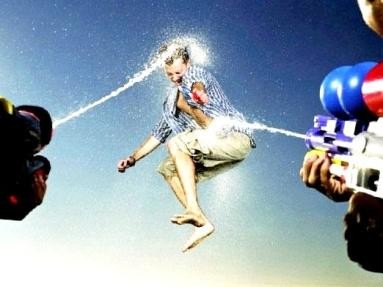 Як	підняти	настрій: порадиЩоб простежити за своїм настроєм і навчитися керувати ним, заведіть блокнот. Щодня записуйте туди свій настрій (можна відзначати, як хороше / нейтральне / погане). А навпроти обов’язково пишіть причини, які викликали такий настрій. Через деякий час Ви зможете самостійно проаналізувати, що найбільш сильно впливає на Ваше хороше і погане настрій.А тепер приступимо до вивчення конкретних методів підняття собі настрою.Встаньте прямо зараз! Будь-який рух принесе як мінімум  м’язову радість. Якщо нудьгуючий людина буде продовжувати сидіти або лежати, його настрій з поганого з часом перетвориться на огидне. В якості рухів не обов’язково вибирати активні спортивні вправи. Елементарна прогулянка до сусіднього магазинчика підніме настрій..Згадаймо про музику, що піднімає настрій. Доведено, що музика здатна виправити похмуре настрій. Звичайно, у кожного список таких пісень буде свій. Але якщо Ваш список ще не складений, спробуйте послухати ці пісні, що піднімають настрій: Status Quo - Fun, Fun, Fun- Roy Orbison - Pretty Woman- MetroStation - Shake It- Eagle Eye Cherry - Save Tonight- Smash Mouth - All Star. Головне, включити веселу музику голосніше і рухатися-рухатися-рухатися! Пісня, що піднімає настрій і дає заряд бадьорості - що може бути краще ?!Хочете знайти картинки піднімають настрій? Багато користувачів розважаються на сайті демотіватори.ру. Але попереджаю, крім веселих картинок трапляються й сумні, що змушують замислитися. Зайдіть на сайт тринделка.нет в розділ «гумор». Інші користувачі діляться там картинками і відео, які здатні підняти настрій і зарядити енергією.Окремі продукти харчування можуть підняти настрій. Але захоплюватися перекушуваннями заради гарного настрою не варто, інакше з гарною фігурою доведеться попрощатися. Полуниця і буряк підвищать не тільки настрій, але і потенцію у чоловіків. Виноград допоможе зняти стрес. Апельсини, моркву і персики у відповіді за життєрадісність. Ваніль, ананаси і кукурудза дозволять подолати лінь і поліпшити працездатність.А без друзів ми б точно пропали. Хто, як не ваш друг, складе компанію в сумний вечір. подзвоніть йому, покличте прогулятися, ну або, в крайньому випадку, почніть з ним листування в інтернеті.Як підняти дівчині настрійДівчина зрадіє, якщо послати їй вірші, що піднімають настрій. Не подумайте, що це лише веселі віршики. Найбільше підніме настрій дівчині романтичні вірші від коханої людини. Введи в пошуковику «вірші дівчині» або «смс для коханої дівчини». Порадуйте кохану.Запропонуй дівчині подивитися її улюблену романтичну комедію, обіймай її під час фільму, принеси шоколадне морозиво.Запроси кохану на побачення, її настрій підніметься, так як Ви будете рухатися (гуляти, наприклад), зайдете в кафе і поласувати солодким десертом. Побачення - справа Вашої фантазії!Як підняти настрій коханійЯкщо у Вас є права і машина, прокотіться з коханою людиною по нічному місту, відвезіть його в гарне місце з видом на озеро, наприклад.У сонячну погоду обов’язково організуйте шашлики на природі. Порадувати чоловіка смачним м’ясом може будь-яка дівчина!Організуйте коханому чоловікові еротичний вечір. Поки він в душі, надіньте сексуальну білизну, вимкніть світло (зовсім вимикати не можна), включіть тиху спокійну, але ритмічну музику (класно підійде Enigma). Коли він повернеться, дайте йому звикнути до обстановки, посадивши його на ліжко, а самі в цей час можете потанцювати або просто плавно порухатися. Зробіть еротичний масаж коханому, пестіть його. Такі маніпуляції повинні підняти настрій будь-якій людині.http://ellhow.ru/statti-dlja-doroslih/21915-jak-pidnjati-nastrij.htmlЯК ПІДНЯТИ СОБІ НАСТРІЙ: ПОРАДИСамий перший і важливий рада – це не піддаватися поганому настрою і намагатися швидше підняти його. Деякі люди, впадаючи в смуток, починають плисти за течією свого стану. Робити цього категорично не можна, оскільки натури особливо ранимі і витончені можуть так себе і довести до депресії. Тому як тільки ви відчули, що відмітка гарного настрою починає падати вниз, терміново вживайте заходів по підвищенню «показника»!Далі можна діяти, керуючись своїм темпераментом, інтересами, способом життя. Благо, вибір можливих методів по підняттю настрою є на будь-який смак. Давайте розглянемо найбільш поширені варіанти, які діють для більшості людей безвідмовно. Усі методи можна умовно розділити на групи: активні і пасивні (в залежності від того, якою витрати енергії вони вимагають) і ін. Велика різноманітність методів дозволяє вибрати той, котрий буде найбільш комфортним і прийнятним для вас.Активні методи поліпшення настрою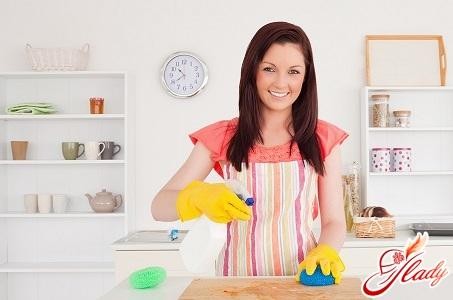 Як правило, ці методи вимагають достатньої витрати енергії. Підійдуть людям по природі активним, енергійним, екстравертам, які не зазнають поганого настрою і не піддаються зневірі. Для них ідеальні наступні техніки:Почніть діяти активно. Не треба сумувати, закутавшись в плед і сидячи в кріслі. Навпаки, встряхнитесь, вийдіть на вулицю. Можна просто прогулятися по парку, а можна зайнятися спортом або просто зробити зарядку на свіжому повітрі. Наприклад, просто відмінний засіб від нудьги – їзда на велосипеді або роликах, пробіжка, басейн, каток. Взимку, коли вже випав сніг, можна пограти в сніжки – ця гра заряджає дорослих позитивом ще більше, ніж дітей. Повірте, ваша нудьгавідступить так швидко, що ви навіть не помітите! Головне в даному випадку – вибратися з будинку. Якщо ви повні рішучості поставити крапку в своєму поганому настрої, то, звичайно, не будете шукати відмовки для того, щоб залишитися вдома.Зробіть прибирання. Якщо ви все-таки категорично, ні під яким приводом не хочете виходити з дому, можете надіслати активні дії в інше русло: зробити прибирання. Психологи вважають, що часто на підсвідомому рівні на нас тисне саме безлад в нашому житло (будь то всім відомий безлад або ж хаос в шафі, про який знаєте тільки ви). Якщо ваш будинок далекий від ідеалу в плані чистоти, сміливо беріться за справу. Швидше за все, спочатку вам буде важко, ви будете змушувати себе, нарешті, вам буде здаватися, що ця прибирання ніколи не закінчиться, і ви будете шкодувати, що затіяли її. Але у міру того, як ваш будинок почне ставати чистим і затишним, ви помітите, наскільки ваш настрій різко піде в гору. Користь від такого методу боротьби з поганим настроєм подвійна: з одного боку, ви позбавляєтеся від песимістичного настрою, а з іншого – отримуєте чистий будинок, в якому дуже комфортно.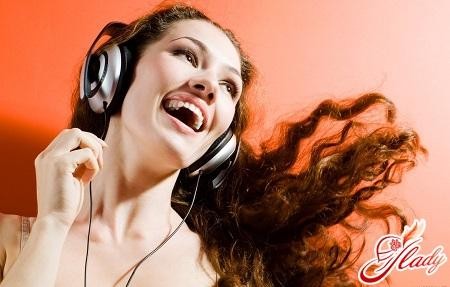 настроюЖіночі техніки підвищення настроюДо них, як правило, відноситься терапія гастрономічними вподобаннями і споконвічно жіночими штучками: шопінгом, посиденьками з подружками, зміною іміджу і т. д.Вкусняшка	–	за	поганогоЗвичайно, це, мабуть, один з улюблених методів жінок боротьби з поганим настроєм: поїдання солодощів. Якщо ви прихильниця цього способу і зайва вага – не ваша проблема, сміливо приступайте до поглинання шоколаду, цукерок, тістечок. Але якщо ви вважаєте, що солодке шкідливо, або з якихось інших причин не їсте його, то на допомогу вам прийдуть банани: вони не тільки відмінно рятують від депресії, але і дуже корисні. Зазначимо, що алкоголь – не найкращий друг жінок у боротьбі з нудьгою.Посиденьки з подружкою. Щоб не було болісно соромно поглинати тістечка поодинці, запросіть подругу. Попліткуйте, поговоріть по душах, сидячи на кухні або в затишній кав’ярні. Зробіть наперекір своєму настрою: скинути халат, надіньте що-небудь гарне (ніхто не говорить про вечірній сукні будинку – цілком підійде або красивий домашній костюм, або простого крою плаття), зробіть легкий макіяж – для жінок це гарне зброю проти поганого настрою.Зробіть те, що ви любите. Ви любите театр, але у вас стільки турбот, що на нього постійно немає часу? Відкладайте всі свої справи – їх завжди буде вдостальі ідіть в театр. Або в музей, галерею, кіно, цирк, або просто погортайте будинку каталог з улюбленими картинами – неважливо. Головне, щоб ви провели час там, де давно хотіли побувати.Відірвіться! Ви вважаєте, що у вас немає слуху чи голосу? Тоді йдіть в караоке або беріть гребінець і співайте «у неї» вдома! ви впевнені, що не вмієте танцювати? Так зробіть це! Неважливо – вдома чи в клубі, але зробіть. Пострибайте, побалуйтесь, посмійтеся при цьому – можливо, цей спосіб підійде вам найкраще. Робіть все, що хочете – хоч кричіть (якщо це, звичайно, не ніч). Добре допомагають скинути стрес кидання подушками, штурхання дивана або крісла (тільки не вдарьте ногу), «боксування» в порожнечу – все це потужні психологічні техніки, які допоможуть у піднятті настрою.Шопінг. Можете побродити по магазинах самі або з подругою. Жінкам це завжди піднімає настрій. ви можете зайнятися цим шопінгом, тобто покупками, а можете просто ходити по відділам, знайомлячись з колекціями. Можливо, саме сьогодні ви знайдете сукню вашої мрії, яку шукали останні півроку.Поухаживайте за собою. У вас вічно немає часу на себе? Тоді вперед в салон: оновити стрижку, зробіть манікюр (і не забудьте вибрати яскравий лак), сходіть до професійного косметолога. Якщо немає фінансової можливості відвідати косметолога, зробіть самостійно вдома масаж обличчя, нанесіть маску, зробіть обгортання або скраб для тіла. Догляд за собою завжди піднімає настрій будь-якій жінці.Але врахуйте, що в пригніченому стані від кардинальних змін в іміджі краще утриматися: звичайно, якщо ви натура ризикова і любите зміни, то вперед. Але якщо ви схильні імпульсивно приймати рішення, а потім, як правило, шкодуєте про них, краще не обрізайте свої довге волосся до стрижки «під хлопчика», інакше нової хвилі зневіри вам точно не уникнути. Якщо ж ви давно мріяли про такий стрижці, але не наважувалися на цей крок, хто знає, можливо, саме сьогодні і настала пора втілити мрію в реальність?Змініть імідж. Хочете швидко підняти собі настрій? Приміряйте новий образ! Яскраве плаття або туфлі на високих підборах – це ідеальний варіант, оскільки в разі невдалого експерименту все легко повернути у звичне русло. ви можете  пограти не тільки з кольорами одягу, але і з фасонами: звикли носити джинси і кеди – дістаньте з шафи жіночне плаття; звикли до ділового костюма – виберіть, навпаки, одяг яскраво вираженому стилі casual. Якщо ви користуєтеся косметикою тільки по святах, нанесіть макіяж прямо зараз, навіть якщо сидите вдома. Зробіть наперекір свого звичного образу!Пасивні		методи поліпшення	настрою: релаксація.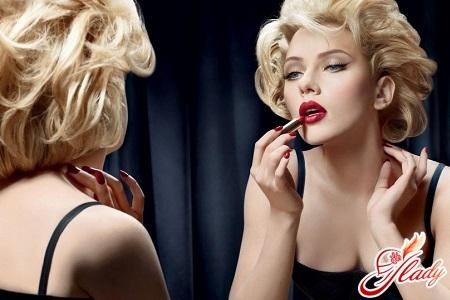 Ці методи спрямовані на розслаблення організму. Вони відмінно працюють у людей спокійних, енергетично пасивних, інтровертів. Крім того, ці методи ефективні, якщо поганий настрій –наслідок хронічної втоми, яка у сучасних людей є часто нормою.Зрадити мріям. Якщо ви за темпераментом людина спокійна і вас дійсно«лікують рідні стіни», то залишіться вдома. Буде здорово, якщо ви будете вдома самі. Якщо немає, то можна усамітнитися в кімнаті. Створіть для себе затишну атмосферу: запаліть свічки або аромалампу з розслаблюючим ефірним маслом; увімкніть неголосно улюблену музику, влаштуйтеся зручніше і просто подумайте, помрійте. Не бійтеся мріяти, адже мрії рано чи пізно збуваються. Можете почитати афірмації: «У мене гарний настрій», «Я щаслива», «Мені радісно». Важливо тільки, щоб ви щиро в це вірили і говорили усвідомлено, з почуттям.Розслабтеся.	Деяким жінкам допомагає тепла ванна. Тільки не звичайна, а з морською сіллю,  піною, ефірними маслами. Також не забутьте запалити свічки і вимкнути електричне світло. Полежіть з закритими очима, вдихніть аромат ефірних олій. Ефект буде сильнішим,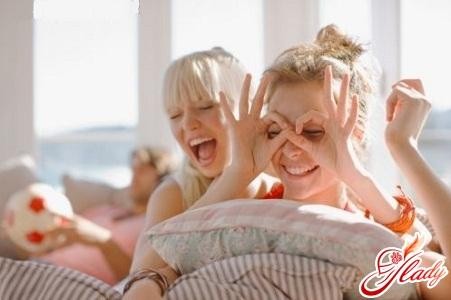 якщо ви приймете ванну не в звичний для себе час – тоді ця процедура покажеться ще більш таємничою і магічною.Психологічні техніки екстреної допомоги собі.Є також техніки, які допомагають всім без винятку, незалежно від психологічних та особистісних особливостей. Деякі з цих технік досить складні для виконання в психологічному плані, однак вони дуже ефективні.Тримайте поставу і смійтеся. Ще один простий спосіб, який швидко піднімає настрій і не вимагає ні часу, ні грошей, ні сил. Він полягає в тому, що вам потрібно встати рівно, випрямити спину, немов ви в корсеті. Потім підняти голову високо і широко посміхнутися. Всі! Тільки посміхайтеся щиро, звичайно. Можете проробити це перед дзеркалом.Можна просто стати перед дзеркалом і посміхнутися своєму відображенню. У більшості людей це викликає масу емоцій: хтось відчуває себе повним дурнем, хтось починає навіть плакати. Спочатку ваша усмішка буде більш ніж скромною, але ваше завдання – робити її все ширше й ширше, а потім почати сміятися. Тут головне – не зупинятися, а реготати від душі. Без причин. Просто так. Це потужна емоційна розрядка.Завершити незакінчені справи. Навряд чи цей метод можна назвати приємним, але якщо в глибині душі ви знаєте, що причиною поганого настрою є саме незавершене справу, яка висить на вашій душі тягарем, то щоб ви не намагалися зробити, щоб підняти настрій, вам допоможе тільки одне – завершити цю справу. Тому візьміть себе в руки і доведіть цю справу до кінця. Можете дати собі установку, що коли ви все зробите, ви підете в кіно або купіть собі якусь обновку, або, незважаючи на дієту, скуштуйте тістечко. Так вам буде легше налаштуватися і виконати це справа.Вітамінами за сезонної депресіїЗанепад настрою у людей найчастіше припадає на осінньо-зимовий період. Тому потрібно мати в запасі ще кілька способів: у вашому раціоні повинно бути якомога більше фруктів, овочів (особливо гарні цитрусові і квашена капуста), також пийте морси, чай зі свіжих ягід (відмінно підійде журавлина), пропийте комплекс вітамінів. І не забувайте про те, що в приміщенні обов’язково повинно бути ясно (краще всього підійдуть лампи денного світла), побільше бувайте на свіжому повітрі.Ще добре прикрасити своє житло по-зимовому, благо, у нас є такий чудовий свято, як Новий рік: прикрасьте квартиру дощиком, поставте ялинку, на вікна наклейте сніжинки – в магазинах зараз величезний вибірподібної мішури, яка пожвавить будь-який інтер’єр і підніме настрій.Посилання: http://lady1000.bitballoon.com/krasa0/pidvishhuyemo-sobi-n5112 ПОРАД ЯК ПОКРАЩИТИ СОБІ НАСТРІЙПоговоріть із кимось. Якщо вам тяжко на душі, зателефонуйте коханій людині або другові. Люди, які щиро вас люблять, зроблять усе, щоби вас підбадьорити. Ви ж згодні на те саме заради них.Рухайтеся. Очистіть розум та перезавантажте свої думки за допомогою фізичного навантаження. Походіть, потанцюйте чи побігайте. Це вивільнить ендорфіни та майже одразу додасть вам енергії. Якщо ви сидите в офісі, хоча б попіднімайте руки та витягніть ногиВийдіть надвір. Дослідження довели, що люди, які багато часу проводять надворі, мають значно менше симптомів депресії та тривоги, ніж ті, хто цілий день сидить у приміщенні. Кілька хвилин на сонечку підвищать рівень вітаміну Д.Дихайте. Приділіть хвилинку тому, щоби розслабитися та глибоко подихати. Кілька таких дихальних пауз на день виведуть із вашого тіла до 70% токсинів, покращать травлення та наситять кров киснем.Уникайте «негативних» людей. Ніщо так не впливає на ставлення до життя, як негативні люди, якщо такі вас оточують. Вони можуть бути поряд у реальному житті або в онлайні. Позбуватися такого спілкування – це не егоїзм, а турбота про себе, від цього ви станете щасливіші.Виконайте важливу справу. Викресливши зі свого списку щось важливе, до чого ніяк не доходили руки, ви відчуєте задоволення та підйом настрою.З‘їжте смачненького. Імовірно, у вас кепський настрій, бо ви голодні. З’їжте корисний снек, заждіть, поки він засвоїться та продовжуйте займатися своїми справами. Є шанс, що настрій зміниться на краще.Попийте води. Зневоднення може бути причиною поганого настрою, головного болю та відчуття втоми.Допоможіть іншим. Можливо, не лише вас зараз кепсько. Напишіть другові гарного листа чи повідомлення в Facebook або Twitter, вигадайте веселий статус. Зробити щось добре – це швидкий спосіб змусити й себе всміхнутися.Змініть оточення. Кольори дуже сильно впливають на настрій. Червоний та жовтий, наприклад, додають енергії. Придбайте кімнатну рослину, вона зробить повітря коло вас чистішим. Поможе й трохи прибрати. Це наведе лад і в душі.Зверніться до творчості. Пишіть, малюйте, слухайте музику, дивіться смішні шоу та переглядайте оптимістичні постери. Створіть собі спеціальний плейліст для поганого настрою та тримайте під рукою блокнот, де можна малювати карикатури. Якщо вже й це не допоможе – задайте в Google «смішні котики».Зробіть крок назад. Напишіть список із трьох речей, за які ви вдячні в своєму житті, а ще поміркуйте про те, що могло бути гірше. Дозвольте собі змінювати речі, якими ви не задоволені, зокрема власний настрій.https://life.pravda.com.ua/society/2014/12/20/186028/5 СПОСОБІВ ПІДНЯТИ НАСТРІЙІнколи	залишатись оптимістом та з хорошим настроєм, здається важчим, аніж подолати Еверест. Напружений день, сварка із кимось близьким, невдача чи будь- яка інша річ, яка вас засмутила — все це не приємно. Однак ми впевнені, що існує спосіб поліпшити настрій у будь-якому випадку. На думку Гая Вінча, автора книги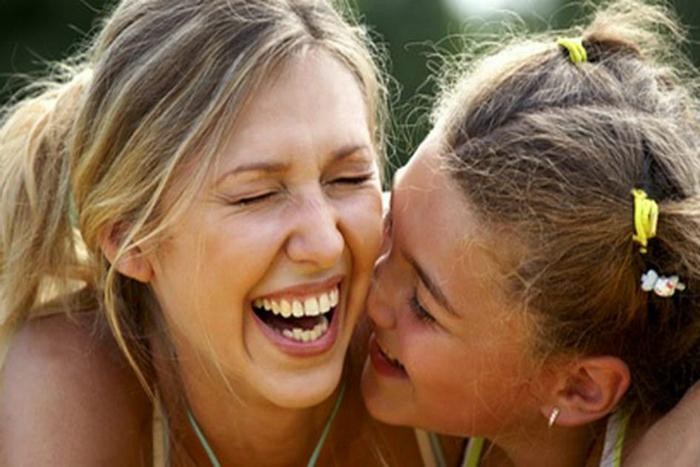 ―Емоційна перша допомога‖, причин для поганого настрою є безліч. Люди надзвичайно чутливі істоти і нас може розстроїти найбільш неочікувана річ: починаючи від відчуття провини через те, що забули про чиєсь День народження, закінчуючи малою кількістю лайків на аккаунті однієї із соцмереж. Згідно з дослідженнями на найстрій впливають різноманітні зовнішні обставини, а також генетика, однак 40% — підконтрольні нашим думкам.Це означає, що існують способи контролювати свій емоційний стан і вберегти себе від пригніченого стану. Якщо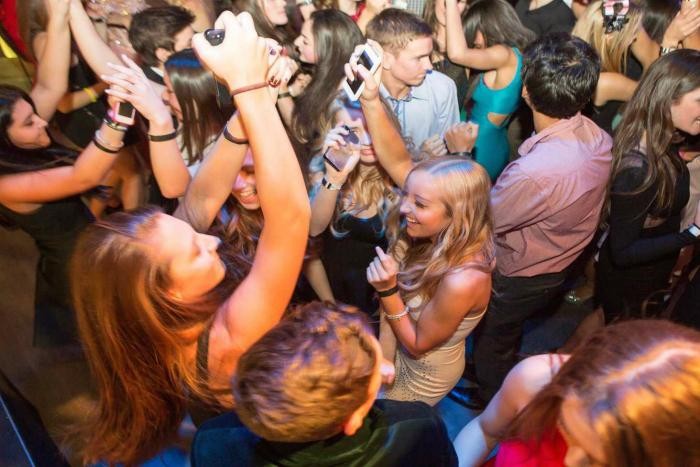 раптово ви відчули, що настрій погіршується, пропонуємо вам 5 способів, які все виправлять за менш як 10 хвилин.Музика. У 2013 році дослідник Юн Фергюсон виявив, що ритмічна музика може підняти настрій. Однак Фергюсон зазначає, що під час прослуховування варто очистити свій розум, не жаліти себечи задаватись питанням ―Чи щасливий я?‖. Отож створіть на своєму девайсіспеціальний плейлист, щоб у будь-який момент ви змогли знешкодити зародки поганого настрою.Сміх. Сміх збільшує вироблення допаміну, хімічної речовини у нашому мозку, що підвищує хороший настрій. Також саме сміх збільшує кількість кисню, що потрапляє до внутрішніх органів та працює, як система охолодження, у нашому організмі. Тому наступного разу, увімкніть кумедне відео чи зателефонуйте до товариша, у якого чудесне почуття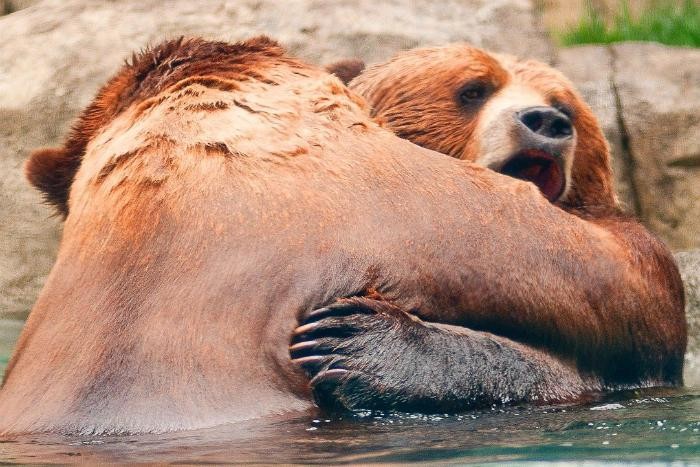 гумору. Декілька хвилин хорошого сміху — вбереже вас від кількагодинного	негативного відчуття всередині.Обійми. Тіффані Філд, головний науковий співробітник Університету у Майамі, заявив у своїй статті, що дотик іншої людини має позитивний ефект на наш настрій. Тому частіше обіймайтеінших людей, пам’ятаючи, що таким чином ви водночас підіймаєте настрій комусь ще. Також пан Філд рекомендує не забувати і про самомасаж: потерти собі чоло,шию, плечі — все це може покращити ваш день та самопочуття.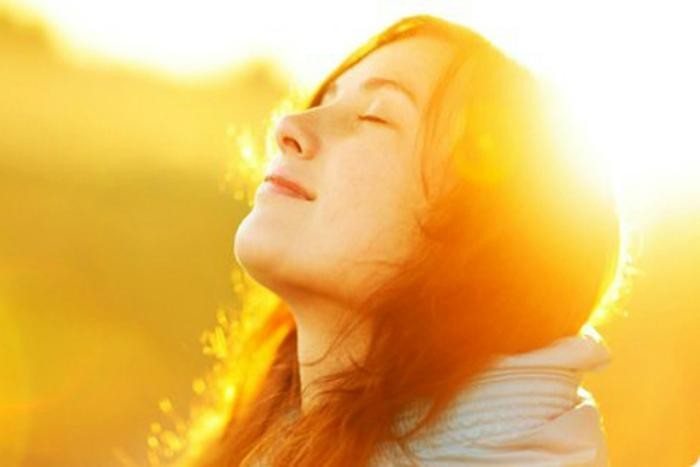 Згадуйте хороше. Психологи стверджують, що коли у вас щось не виходить, варто згадувати те, що робить вас щасливим. Три моменти, які приносили вам радість або ж три справи, які у даний момент у вас ідуть добре. Однак найефективніше, це пригадати щось позитивне, що сталось з вами саме у цей день, щобпродемонструвати собі, що не дивлячись на невдачі, день в цілому не такий жахливий.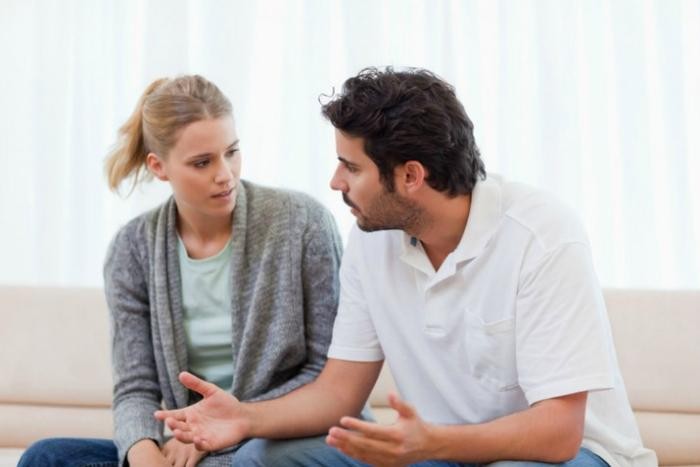 Вивільнюйте поганий настрій. Якщо ви не хочете бути людиною, у якої вічно не задоволений та розстроєний вираз обличчя, навчіться випускати всі погані емоції. Адже не роблячи цього — ви як бомба уповільненої дії: рано чи пізно зірветесь. Найоптимальніший спосіб відпустити все погано — це розмова із другом чи колегою. Необов’язково годинамискиглити та плакатись у жилетку, можна просто в двох словах розповісти, що трапилось, і ви помітити, що вам відразу стало легше.Зрозумійте, що нічого, не вартує вашого морального здоров’я.  Жодні  проблеми чи конфлікти не повинні зіпсувати вам день чи навіть півдня. Головне це пам’ятати, що те як ви сприймаєте речі, не завжди так, як воно є насправді. Те, що зараз вас розстроює, завтра може здаватись дурницею, однак час, згаяний на негатив, ви вже не повернете.http://changeua.com/5-sposobiv/ЯК ПІДВИЩИТИ НАСТРІЙ: 13 СПОСОБІВПісля прочитання ви завжди будете в чудовому настрої, так як ми відкриємо вам всі секрети для його підняття.Емоційний стан відіграє велику роль в житті кожної людини. Саме позитивний настрій допомагає нам вірити в себе і домагатися успіху. Але часом буває так, що ми відчуваємо себе пригнічено і похмурі думки гнітять нас. Як же позбутися поганого настрою? Для початку потрібно з’ясувати причину похмурого стану і зрозуміти, що змусило вас сумувати. Адже дуже часто ми не усвідомлюємо причину, а вона завжди є. Затяжне поганий настрій може призвести до депресії, тому потрібно якнайшвидше вивести себе зі стану смутку.Причини поганого настроюдуже часто наш емоційний фон залежить від оточуючих людей. Адже для людини завжди була важлива думка інших, і коли це думка не збігається з вашими очікуваннями, настрій змінюється;велике значення для людини має спокійна атмосфера, і будь-який конфлікт сприймається як порушення емоційного стану, отже, поганий настрій;очікування неприємності, яке тримає в напрузі. У такій ситуації складно перебуває у піднесеному настрої через хвилювання, емоційний настрій людини погіршується;причиною поганого настрою часто є фінансові проблеми;коли ваші бажання не збігаються з вашими можливостями, то в результаті це призводить до розчарування;найчастішою причиною поганого настрою є поганий сон. А якщо епізоди порушення сну не рідкість, то це самий простий спосіб захворіти депресією;причиною може бути також монотонна робота або необхідність робити нелюбиме і нудна справа.13 СПОСОБІВ ПІДВИЩИТИ НАСТРІЙПсихологи стверджують, що наш настрій повністю залежить від нашого мислення. Вони радять позитивно дивитися на світ і всі негативні фактори пропускати повз свою увагу. Адже тільки сама людина може створити такі умови, щоб почуватися щасливо. Такої ж думки дотримувався відомий давній філософ Спіноза, він говорив: «Якщо ви хочете, щоб життя посміхалося вам, подаруйте їй спочатку свій гарний настрій». Але є ще інші способи підвищити настрій?Розмова. Якщо вам сумно, ніколи не залишайтеся наодинці зі своїми думками, від цього ваш стан тільки погіршиться. Поговоріть з близькою людиною, пробачите йому, і він обов’язково допоможе підняти вам настрій.Поплачте. Нехай всі образи і смуток підуть разом зі сльозами.Прогулянка. Розвеселити вас обов’язково допоможе прогулянка на свіжому повітрі, добре якщо це парк або ліс. Злиття з природою позитивно впливає на психологічний стан людини.Творчість або хобі. Не має значення, чи є у людини творчі здібності, головне просто відключити свідомість і, наприклад, намалювати щось, запам’ятати цікавий момент на фото і т. д. Також прогнати тугу допоможе заняття улюбленою справою, так ви зможете перемкнути увагу і підняти настрій.Зміни. Якщо у вас на душі туга, спробуйте зайнятися своєю зовнішністю, поміняйте зачіску або колір волосся, зробіть манікюр, поекспериментуйте зі своїм образом. Приділіть собі трохи часу, щоб потім посміхнуться у дзеркало. Причому ця порада підходить не тільки жінкам, для чоловіків також можна зайнятися собою, щоб підвищити настрій, наприклад, сходити в спортзал або басейн.Розслаблюючі процедури. Багатьом людям тримати себе в тонусі допомагає йога, завдяки спеціальним вправам ви відчуєте себе спокійно і розслаблено. Відмінно допомагає медитація, що дозволяє людині повернути життєву енергію. Також можна сходити на масаж, це заспокоїть вас і від смутку не буде сліду.Спорт. Енергійна пробіжка або фізичні вправи чудово підбадьорять вас, і ви забудете про всі печалі. Адже в здоровому тілі здоровий дух.Позбавтеся від зайвого. Порядок у домі завжди допомагає привести в порядок думки. Зробіть прибирання, викиньте всі непотрібні речі, які давно заважали вам. Таким чином, ви відвернетеся, і весь негатив піде.Музика і танці. Виберіть веселу композицію, прослухайте її і тоді вам обов’язково захочеться танцювати, потанцюйте і позитивний настрій повернеться до вас.Солодке. Як відомо, завдяки солодкому в нашому організмі виробляються ендорфіни — гормони щастя. Продукти які відповідають за вироблення ендорфінів — це шоколад, цитрусові, банани, ківі, полуниця, мигдаль, вівсянка. Побалуйте себе смачним, і ви відчуєте прилив енергії.Посмішка. Психологи радять при поганому настрої використовувати метод «натягнутої усмішки». Встаньте перед дзеркалом і посміхніться своєму зображенню. Від такої награною посмішки вам стане весело і смуток зніме як рукою.Перегляд комедії. Щоб підвищити настрій подивіться комедію або послухайте смішний розповідь. Позитивна енергія героїв обов’язково передасться вам.Благодійність. Якщо вас нічого не радує, то допомога іншим відволіче вас від похмурих думок. Ви відчуєте, що потрібні людям, будете цінувати кожну мить свого життя. Адже щось так не надихає, як деланье добрих справ.Емоційний стан людини — це велика праця над собою. І часто ми приховуємо свою смуток, не розуміючи, що цим тільки шкодимо собі. Важливо вчасно ліквідувати сумний стан, щоб уникнути наслідків зі здоров’ям. Використовуйте різні способи підвищення настрою, експериментуйте та діліться досвідом. І тоді світ стане яскравішим і добрішим.http://poradumo.com.ua/1585-yak-pidvishhiti-nastriy-13-sposobiv/«ЯК ШВИДКО ПІДНЯТИ СОБІ НАСТРІЙ ?»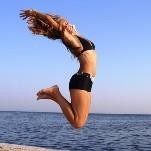 У Вас був не дуже вдалий день ?! Щось іде не так у Вашому житті ?! Ви втомилися і перехвилювалися ?! З кожним бувають такі моменти, які вибивають нас з колії і ми втрачаємо інтерес до всього. Почуття апатії поступово погіршує наш настрій, підвищуючи нервозність, неспокій і емоційну нестабільність. Природно в такому стані довго не можна перебувати. Змінити ситуацію можна за допомогою підняття собі настрою. Зробити це потрібно, як можна швидше.26 способів, як підняти собі настрій вдома або на роботі...Існує 26 найефективніших способів для підняття собі настрою. Їх потрібно використовувати не тільки в погані дні, а й також хороші, щоб запобігти подібні ситуації.Слухайте голосно музику. Музика - це одне з найкращих способів підняти собі настрій, причому абсолютно неважливо, танцювальна вона чи ні. Бажано, щоб вона виявилася зі словами, і Ви змогли їй підспівувати (що теж має значення). Слухати музику можна як у навушниках (на роботі), так і вдома на звичайних колонках, однак включіть їх на максимум.Танцюйте. Як би продовжуючи попередній пункт - ми вам радимо під музику ще й танцювати. Неважливо вмієте, це ви робити чи ні. Головне - активно рухатися і робити це із задоволенням. Та, на жаль, на роботі таким от не займешся, зате вдома - відмінне місце. Крім того, потанцювати можна (хоча, напевно, навіть потрібно) на дискотеці в клубі, де досить багато народу і рухатися під музичний такт буде куди приємніше і веселіше.Посміхайтеся всьому на зло. Як би не було Вам погано, вчіться усміхатися і не втрачати посмішку з обличчя. Ставтеся до проблем і негараздів простіше і з іронією. Приміром, на чергову невдачу говорите: «Зате досвіду наберуся для майбутнього!». Посмішка допоможе менш негативно звернути увагу на ситуацію.Наведіть порядок. Коли ми в поганому настрої нас дуже багато дратує. В першу чергу - це, бардак і речі, які лежать не на своїх місцях. Тому почніть з того, що наведіть порядок на своєму робочому місці або будинку. Коли все буде акуратноскладено, і перебувати в призначеному місці, у Вас з душі, ніби камінь впаде, і Ви зможете зітхнути на повні груди. Настрій почне, по крайней мере, не погіршуватися.Займіться домашніми справами. Якщо Ви знаходитесь вдома, то допомагає зняти стрес саме домашні клопоти - прибирання квартири, приготування їжі, прання постільної білизни та одягу і тому подібні заняття. По-перше, це фізичні вправи, які відволікають від поганих думок, а по-друге доводитися відволікатися від болючої теми, думаючи про інші речі (продуктах, обсягах, завданнях побутових і т.д.). Таким чином, Ви не тільки відволікаєтеся від проблем, але ще й робите корисні справи, що не може не радувати.Налаштуйте себе на вдалий розклад подій. Подумки постарайтеся промовляти про себе, що у Вас все буде добре і чудово. Ідіть на будь-яку зустріч або навіть на роботу з упевненістю, що там Вас чекають тільки гарні новини. Від такого настрою у Вас буде підніматися настрій і будь-які виниклі проблеми не зможуть засмутити.Не соромтеся поговорити про наболіле. Коли поганий настрій обов’язково варто висловити все наболіле другові або близькому родичу, який вас зрозуміє і підтримає. Ось самі побачите, коли вимовити - відразу ж стане на душі легше і настрій перестане падати і навіть посміхнутися захочеться.Займіться спортом. Поєднайте приємне заняття з корисним. Фізичні навантаження помітно покращують настрій - це вже не раз доведено вченими багатьох країн. Тому якщо є така можливість - сходіть в спортзал і від душі там потренируйтесь. Навантажувати себе сильно, звичайно ж, не варто, однак спітніти доведеться. Можна вправами зайнятися і вдома, однак, з особистого досвіду журналістів Vse-Sekrety.ru ми можемо сказати, що вдома заняття проходять куди вялее і не так інтенсивно (а значить не так продуктивно), як в тренажерному залі.Пограйте в ігри. Будь-які ігри (комп’ютерні, настільні, карткові, спортивні та інтелектуальні) здатні вивести хлопця або дівчину з поганого настрою. Вони помітно відволікають від проблем і гарненько веселять, переважно зайнятися цим у компанії.Подивіться фільми або серіали. Виберіть найсмішніші комедії цього року і швидко організуйте перегляд кінострічок з друзями та попкорном. Причому не важливо, підете Ви в кінотеатр або залишитеся дивитися вдома. Головне щоб фільми був обраний цікавий і смішний.Займіться новою справою. Ні що так не захоплює, як нове заняття. Подумайте, що Ви мріяли завжди зайнятися, тим не менш, постійно відкладали. Створити свій сайт? Скласти красивий сімейний бюджет? Прочитати книгу? Навчитися в’язати? Жонглювати? Та не важливо, чим! Головне займіться новою справою !!!Провідайте старого друга. Отримати заряд позитиву, можна провідавши старого друга, причому, не просто зателефонувавши йому по телефону або надіславши листа поштою або ICQ, а саме прийшовши до нього. Буде море посмішок, нових історій і старих спогадів.Пообіцяйте собі, що наступного разу Ви будете готові до подібної невдачі. Якщо проблема не дає Вам спокою, то щоб забути про неї, подумайте ще разок і клятвено пообіцяйте, що наступного разу будете готові дати відсіч поганому настрою, а також давати обітницю уникнути подібного. Обіцянки допоможуть швидше забути про невдачу і швидше поліпшити собі настрій.Побалуйте себе смакотою. Обов’язково купіть для себе якусь смакоту, яку давно не їли - банку морозива, порцію шашлику, величезну піцу, смачний торт, кілограм дорогих цукерок, пачку чіпсів. Загалом, все те, чого тільки душа забажає.Зробіть добру справу. Ви собі уявити не можете, як може добрий вчинок підняти настрій, самооцінку і поміняти ставлення до себе. Подайте милостиню великою купюрою. Допоможіть літній людині перейти дорогу або піднятися на поверх. Переведіть в дитячий будинок частину накопичених грошей. Відремонтуйте паркан в палісаднику. Запропонуйте допомогу сусідові. Спробуйте!Подумайте про найщасливіший момент у вашому житті, який був або буде. Ще дуже добре допомагають спогади про минуле (приємні) або подання майбутніх моментів (весілля, покупки нового одягу, техніки тощо).Прийміть контрастний душ. Зняти напругу допомагає контрастний душ - спершу слід облитися гарячою водою, потім холодною. Повторити процедуру кілька разів. Такий душ знімає емоційну нестабільність, а також дуже корисний для здоров’я (як для жіночої, так і для чоловічого).Прогуляйтеся. Прогулянки на свіжому повітрі піднімають тонус, покращують фізичний і психічний самопочуття. Оточення людей, шум машин або звуки лісу - також будуть умиротворяти Ваш настрій і ставлення до проблем.Поділіться проблемою у своєму щоденнику або блозі. Якщо у Вас є особистий щоденник, в якому Ви ділитеся своїми емоціями, настроєм і життєвими ситуаціями, то це дуже добре. Спробуйте в нього написати всі ті відчуття, які зараз у Вас на душі. Викладіть все по поличках. Опишіть ситуацію, що склалася. Зробіть висновки. Викладені думки набагато простіше зрозуміти і також ця «процедура» покращує настрій, так як Ви самі дасте собі правильні поради і тверезо поглянете на події.А можливо потрібно заглянути в співтовариство «Великої РОДИНИ»Складіть список з 100 речей, які роблять Вас щасливими. Найчастіше в поганому настрої ми не помічаємо елементарних речей і людей, які приносять нам щиру радість і щастя. Але ж таких дуже багато (чоловік, дружина, мама, тато, пес, смачне морозиво, та що завгодно). Пишіть туди всі фактори, які тільки зможете придумати, і які приносять хоч трохи радості. Ви здивуєтеся, коли складете список, скільки в житті хорошого у Вас.Подивіться на старі фотографії Вашої родини. Згадати хороші моменти з минулого допоможуть старі фотографії з Вашого дитинства, юності або навіть фотографії, зроблені кілька років тому на відпочинку або на дні народження.Прокричу в подушку. Немає сил стримувати емоції, то спробуйте зробити трохи божевільний крок - голосно прокричите в подушку (щоб ніхто із сусідів непочув). Або це можна зробити десь на поле далеко від людей. Це дуже допомагає зняти стрес.Будьте постійно зайнятим. Якщо бути постійно чимось захопленим, то і часу копатися в собі у Вас просто не буде, тому найкращий спосіб забути про свій настрій - зануритися в роботу або справу, яка Вас в буквальному сенсі поглинає на цілі години (наприклад, читання книг) .Зателефонуйте друзям. Якщо немає можливості поговорити з одним (живе він далеко або Ви зараз на роботі і не можете до нього приїхати), то просто зателефонуйте. Поговоріть про свої і його справах. Розкажіть свою проблему, вислухайте його поради. Поговоріть про спільні плани (коли зустрінетеся, куди підете, чим займетеся і т.д.). Дізнайтеся як у нього справи і обов’язково вислухайте. Можливо, що-небудь хороше Вам повідає. Після спілкування на душі стане дуже спокійно і приємно.Відкладіть всю роботу і поспіть. Пам’ятайте, нас ще з дитинства вчили:«Сон - це найкращі ліки!». Так воно і є, міцний і здоровий сон здатний на багато що. В тому числі підняти настрій (після тривалого сну). Роботу в цей день слід відкласти, якщо Ви розумієте, що не можете з собою упоратися, інакше наробите помилок.Іноді варто поплакати – це найкраща емоційна розрядка. Якщо кому підійшов до горла, і Ви розумієте, що вже не в силах себе стримувати - поплачте. Це дуже корисно, інакше весь «емоційний камінь», відкладеться у Вас в душі і буде дуже складно з ним згодом боротися.Посилання:	http://velyka-rodyna.in.ua/psixologya/1342-yak-shvidko-pdnyati-sob- nastrj.html«ЯК ПІДНЯТИ СОБІ НАСТРІЙ»Увімкніть улюблену музику. Краще всього вибрати активну бадьору музику, яка заряджає енергією. Прекрасно, якщо є можливість включити голосніше й потанцювати.Посміхайтеся. Встаньте перед дзеркалом і посміхніться своєму відображенню, нехай навіть посміхатися вам зовсім і не хочеться. Далі можете займатися своїми справами, але зберігайте при цьому посмішку. Психологи радять проробляти цю вправу від 15 до 30 хвилин. Звичайно, можна і довшеКупіть собі що-небудь. Шопінг – це чудовий спосіб підняти собі настрій, причому, цей варіант підняття настрою використовують не тільки жінки, але і чоловіки. Просто чоловіки частіше купують не одяг, косметику і прикраси, як більшість жінок, а роблять зовсім інші придбання.Влаштуйте «свято живота» і побалуйте себе різними смаколиками. Традиційно вважається, що підвищують настрій банани, полуниця і темний шоколад. Однак на ділі список може бути зовсім іншим, орієнтуйтеся на свої смакові вподобання і їжте, те, що вам дійсно подобається. Я, наприклад, для підняття настрою віддаю перевагу поїсти суші, а зовсім не банани.Зустріньтеся з друзями, тільки не з метою поскаржитися на життя, а з метою добре і весело провести час. Можна чудово посидіти вдома, а можна всією компанією відправитися куди-небудь.Здійсніть зміни. Ви можете змінити зачіску, змінити маршрут до роботи, зробити перестановку в квартирі або одній кімнаті, записатися на які-небудь курси або у фітнес-клуб. Можливостей безліч. Часто для підняття настрою буває досить зовсім невеликих змін, а іноді потрібні глобальні зміни.Побалуйте себе. Робіть те, що принесе вам задоволення і те, що ви не так часто дозволяєте собі в повсякденному житті. Цей варіант найчастіше називали жінки. Наприклад, можна сходити на масаж, в SPA-салон, або просто присвятити день виключно собі.Це ті способи підняття настрою, які люди використовують найчастіше і які їм зазвичай допомагають. Не має значення як ви піднімаєте собі настрій і чи використовуєте якийсь із перерахованих вище методів. У вас може бути свій власний рецепт гарного настрою. Головне, щоб ці методи були дієвими саме для Вас.Посилання: http://poradnuk.at.ua/publ/samorozvitok_quot_jak_stati_cikavoju_ta_poboroti_svoji_kompl eksi_quot/jak_pidnjati_sobi_nastrij/2-1-0-138«ЯК ПІДНЯТИ НАСТРІЙ: КІЛЬКА ПРОСТИХ ПОРАД»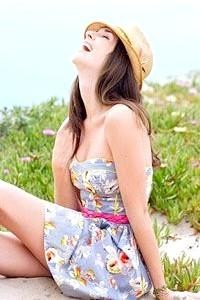 Як підняти настрій, коли поступово починає підкрадатися депресія? Насправді існує кілька нескладних прийомів, здатних змінити емоційний стан людини.Перегляньте старі фотографії. Коли вам сумно, відкрийте альбом з фотографіями ваших дітей, коли вони були маленькими, або з фотографіями вашого улюбленого відпустки.Дослідники порівняли, наскільки підвищується настрій у людей після з’їденої плитки шоколаду, одного алкогольного напою, перегляду ТБ, слухання музики, або перегляду особистих фотографій. Вони виявили, що шоколад не підвищив настрій у більшості людей, алкоголь і ТБ підвищили його на 1%, але після перегляду фотографій 11% людей стали відчувати себе краще. Щоб підтримати гарний настрій. Гарний настрій: секрети позитиву на роботі, завантажте улюблені фотографії на свій комп’ютер, і використовуйте їх в якості зберігача екрану.Їжте горіхи. Тримайте в шухляді письмового столу горіхи, як закуску, що піднімає настрій. Або додайте в салат шматочки лосося. І в горіхах, і в лососевімістяться омега-3 жирні кислоти, які роблять людей менш схильними до депресії, кажуть дослідники.Вдихайте заспокійливий аромат. Тримайте в приміщенні ароматичну свічку або дифузор, щоб вдихати заспокійливий аромат протягом неспокійного дня. Дослідження показали, що аромат апельсинів або лаванди мають заспокійливу дію. У дні, повні стресу, капніть кілька крапель олії в аромалампу або дифузор.Розсуньте штори. Прокинувшись вранці, першою справою впустіть в кімнату сонячне світло, і за лічені секунди настрій підвищиться. У тих, хто отримує більше світла, особливо вранці, настрій краще. А фізичні вправи вранці в поєднанні з яскравим сонячним світлом добре впливають на настрій, сон і реакцію.Прогуляйтеся по вулиці. Якщо ви працюєте в приміщенні без вікон, обов’язково виходьте на вулицю кілька разів протягом дня. Люди, які протягом дня більше  знаходяться  на  світлі,   мають   менше   проблем   зі   сном,   і   менше схильні депресії Депресія.Фізичні навантаження теж поліпшують настрій. Багато людей пропускають тренування, коли вони не в настрої, тому що в цей час у них немає моральних сил для навантажень. Але секрет в тому, щоб знайти такий тип тренувань, який відповідає вашому настрою. Навіть невеликі фізичні навантаження здатні поліпшити настрій.Тому, якщо ви не налаштовані на звичайну активну тренування, хоча б просто прогуляйтеся по парку або попрацюйте в саду. Якщо ви розсерджені, не піддавайтеся спокусі піти на кікбоксинг. Замість цього, займіться чимось, що вимагає розумової концентрації: бадмінтоном, або новим видом аеробіки. Розучування нових рухів відверне вас від сумних думок.Наведіть порядок. Розкидані папери на письмовому столі або безлад на кухні можуть викликати тривогу. Для деяких безлад - це нагадування про те, що повинно бути зроблено, але не зроблено. Через це ви можете відчути себе невдахою.Щоб швидко виправити справу, наведіть порядок в тих місцях офісу або квартири, де ви проводите більше всього часу. Розкладіть паперу, книги та інші деталі в рівні стопки, або зберігайте їх у кошиках. Навіть ілюзії порядку достатньо, щоб виправити настрій.Думайте швидко. Направте свої думки в напрямку, який швидко позбавлять від нудьги. Наприклад, якщо ваша свекруха Свекруха - мій ласкавий і ніжний звір... зводить вас з розуму, дайте собі 30 секунд, щоб згадати, чим вона була вам корисна в минулому, і ви швидко відчуєте себе краще.Якщо нічого доброго не спадає на думку, швидко згадайте інші негативні речі з її боку-швидкі негативні думки теж можуть виправити настрій.Подивіться смішний відеокліп. Здоровий сміх виробляє хімічну реакцію, яка миттєво піднімає настрій, знижує біль і стрес, і зміцнює імунітет. Коли накопичується стрес, і ви відчуваєте, що в будь-яку хвилину можете вибухнути, змусьте себе посміятися: подивіться смішний відеокліп, або поговоріть з веселим другом. Звертайте увагу на веселі моменти життя, щоб перемогти негативні думки.Переглянете свої витрати. Щоб отримувати більше задоволення, витрачайте гроші на враження, а не на речі. Психологи виявили, що ті, хто витрачає гроші на гарний обід в ресторані або концерт, наприклад, відчувають себе більш щасливими, ніж ті, хто вкладає кошти в одяг або коштовності.Посміхайтеся. Є достовірні свідчення того, що проста посмішка і радісний вираз обличчя можуть підняти настрій.Дослідження показали, що навіть зміна положення лицьових м’язів може підняти настрій, як і гарна постава. Якщо ви ведете себе як щаслива людина, ви зможете відчути на собі позитивні наслідки. У вас буде більше друзів, люди будуть до вас більш доброзичливі.Усамітніться. Відпочинок, тиша і самота теж можуть принести радість.Іноді ми всі потребуємо самоті. Влаштуйте собі перепочинок посеред божевільного дня: відсуньте крісло від письмового столу, витягніть ноги і закрийте очі. Подумайте про щось, що відверне вас від повсякденних турбот, наприклад, про відпочинок у вихідні.Зробіть щось хороше. Люди, що займаються благодійністю, зазвичай щасливіші за тих, хто цього не робить, незалежно від того, скільки вони заробляють, і від інших соціальних та економічних факторів.Зверніться в місцевий будинок престарілих, притулок або благодійну організацію, і запитайте, як ви можете допомогти. Безкорислива допомога іншим допоможе вам добре думати про себе. Благодійність також вчить нас цінувати те хороше, що є в нашому житті.Почніть вести блог. Як і ведення щоденника, ведення блогу допоможе вам висловити свої почуття. Але блог може бути навіть більш корисний для підняття настрою, бо там люди можуть залишати свої позитивні коментарі.Послухайте музику. Включіть свою улюблену запальну пісню, і ви в лічені секунди наповнитеся радістю.Посилання: http://proqueen.ru/dim-i-sim-ja/6802-jak-pidnjati-nastrij-kilka-prostih- porad.htmlЯк підняти собі настрій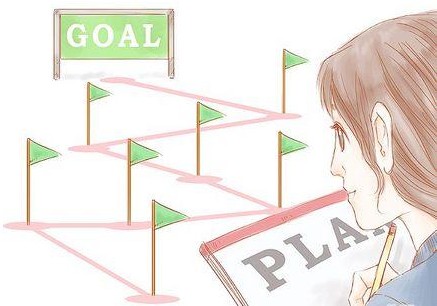 Можливо, ви посварилися з найкращим другом, або щось не заладилося в навчанні або на роботі, а може бути ви просто відчуваєте на собі поганий вплив погоди. У кожного в житті бувають періоди поганого настрою, і перше, про що вам завжди слід пам`ятати, це те, що ви не самотні. Незалежно від ситуації завжди є спосіб підняти собі настрій.Переходьте до читання Кроку 1, щоб відкрити свій шлях до хорошого настрою.	 Крок 2.	Згадайте про щось хороше. Завжди	приділяйте трохи часу для щасливих спогадів. Може це спогад з дитинства, а може і щось з менш далекого минулого. Що б це не було, просто скористайтеся моментом і позгадувати цю мить, запахи, смаки і звуки, які з ним асоціюються. Якщо вам це допоможе, записуйте свої спогади. Просто постарайтеся не думати ні про що таке, що може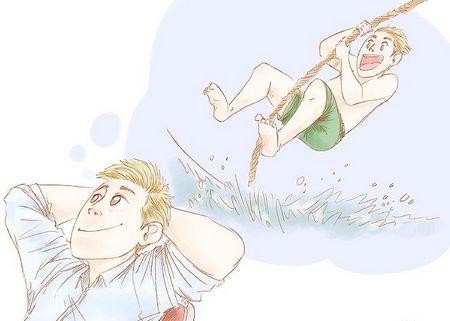 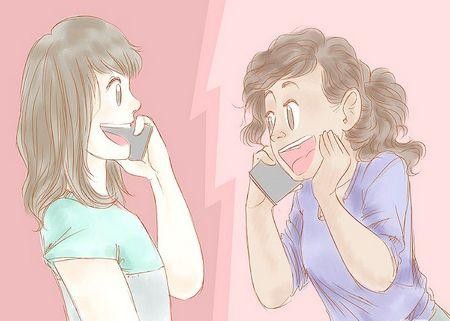 зіпсувати ваш настрій зараз. Ці моменти все-таки розраховані на те, щоб піднімати вам настрій, а не псувати!Крок 3.Вийдіть на контакт з одним, з яким не спілкувалися довгий час. Люди часто домовляються здзвонитися, а потім ніколи цього не роблять. Так що наберітьсясил і нарешті зателефонуйте своєму старому другові, з яким так давно хотіли поговорити, і запитайте, як у нього справи. Розмова з кимось, хто добре вас знає, допоможе вам згадати, хто ви є насправді, і про ті речі, які вам подобаються в вам самому. Хто знає, а може під час розмови ви домовитеся навіть про зустріч, що ще більше підніме вам настрій!Крок 4.Напишіть листа старому другові. Лист - це може навіть ще краще, ніжтелефонний дзвінок. Ви зможете розповісти про своє життя, поставити цікаві питання, і, таким чином, ви відчуєте себе краще завдяки спробі зв`язатися з кимось із свого минулого. Задумайтесь також, що ви змусите цієї людини посміхатися, і від цього і у вас підніметься настрій.Крок 5.Листуйтеся з одним в Інтернет-чаті. Ви можете зробити те ж саме і по Інтернету. Що б ви не використали Вконтакте або Facebook, просто скористайтеся нагодою і напишіть людині, з якою давно не розмовляли. Запитайте, як у вашого друга життя, і чим він займався весь цейчас. Такий чат може призвести до дуже цікавих або забавним бесідам, і вам мимоволі доведеться вийти зі стану пригніченості.	Головне,	не використовуйте цю можливість просто, щоб поскаржитися своєму другові на життя, так як той, хто сто років з вами не розмовляв навряд чи зможе вникнути у ваші проблеми. Інтернет-чат змусить вас відчути себе менш самотнім, а значить і трішки щасливішими.Крок 6.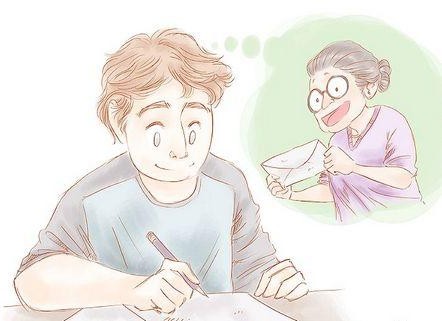 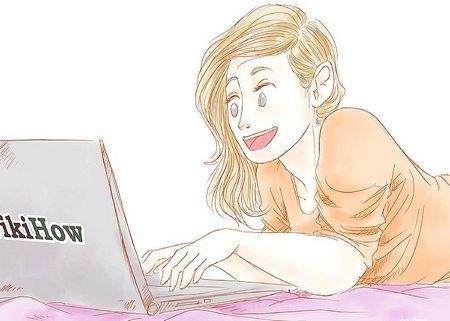 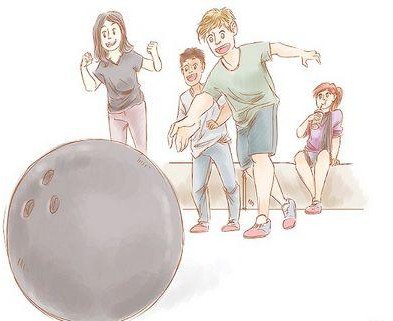 Сходіть в боулінг. Хто сказав, що боулінг тільки для дітей? Зателефонуйте банді своїх друзів і покличте їх зіграти партію-другу. Вам буде весело грати разом, чи не парячись про те, хто виграє. Якщо вам це дійсно до душі, перетворіть це в регулярне заняття! Може вам будуть потрібні деякі доводи, щоб переконати в цьому своїх друзів, але будьте впевнені, вони швидко втягнуться. Крок 7.	Фліртуйте з об`єктом свого захоплення. Необов`язково запрошувати	його			або		її	на побачення.	Тим		не		менш,		ви		ж завжди в курсі, де ваш суджений / а, а флірт з ним / нею завжди піднімає вам	настрій.	Так		що	загляньте ненароком туди, де він / вона в даний		момент			знаходиться			і зав`яжіть бесіду. Це точно змусить вас посміхнутися, і хто знає, може ви		навіть			доболтаетесь		до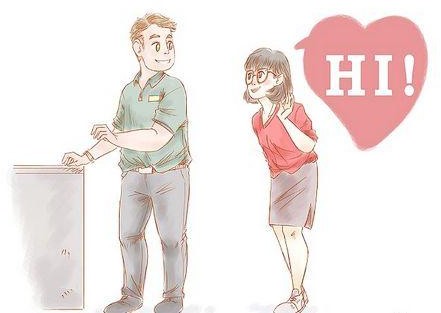 побачення!	Крок		8.	Побалуйте	себе подарунком. Необов`язково купувати	новий		Мерседес,	щоб підняти собі настрій. Обмежте себе певною сумою, наприклад, в 2000 рублів, і купите те, що вашій душі завгодно - нові туфлі, весняний шарф або пару сережок. Або ж придбайте			щось			на	найближче майбутнє,		наприклад,	квитки	на концерт. Що б там не було, але покупка чогось, що багато для вас значить, точно зможе підняти вам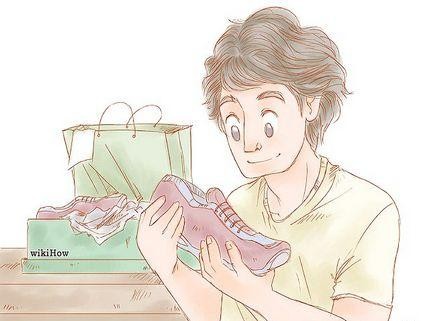 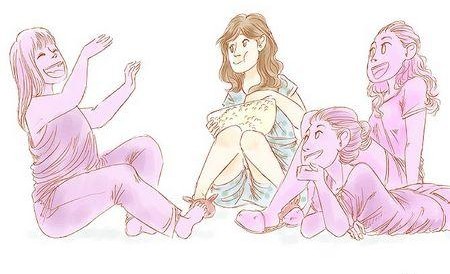 настрій.Крок 9. Влаштуйте посиденьки з ночівлею. Необов`язково бути дванадцятирічним	підлітками. Посиденьки з ночівлею можна влаштовувати і в 22! Запросіть подружок, подивіться дурні комедії, поїжте піцу і влаштуйте бійку подушками. Проведення часу з людьми, яким ви дороги, підніме вам настрій.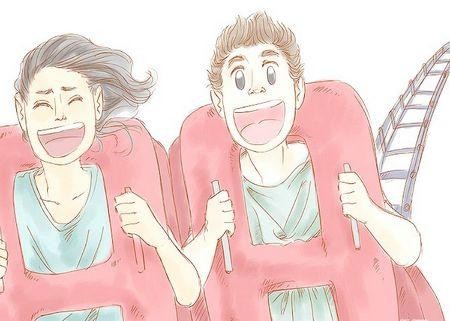  	Крок 11. Розслабтеся. Може ви не відчуваєте себе добре, тому що вас простозахлеснуло низкою подій. Може заритися в роботі - це і рішення, але ви можете вибрати і зовсім протилежний варіант - взяти вихідний і просто відпочити, з`ївши чашку пластівців з молоком на сніданок, подивитися улюблений фільм, написати найкращому другові і не робіть нічого корисного цілий день. Ви, звичайно ж, не хочете впасти в депресію від постійного неробства, але провести просто один день, нічого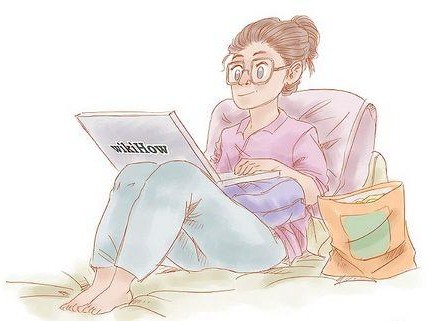 не роблячи, піде вам тільки на користь.	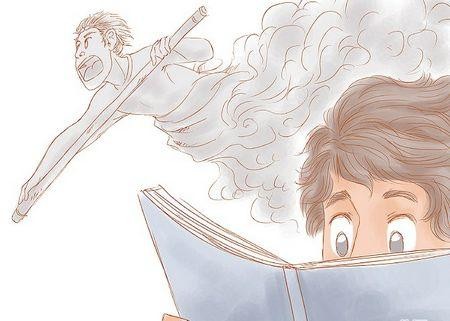 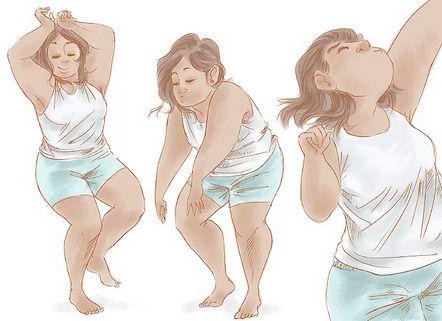  	Крок 14. Займіться йогою. Заняття йогою дуже гарні для вашого тіла і духу.Вони	допоможуть	вам розслабитися і знайти в собі вдячність за все те, що ви маєте на життя замість того, щоб загострювати увагу на негативних моментах. Коли ви пригнічені, фізичні вправи, можливо, остання річ, яку ви хотіли б зайнятися, але повірте, вони здатні дуже швидко підняти ваш настрій.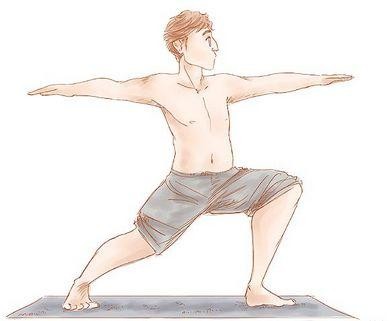  	Крок 15. Сходіть по магазинах. Не варто намагатися загладити свої проблеми покупками. Однак, невеликий шопінг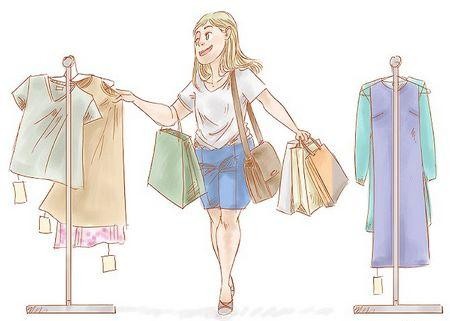 нікому не завадить. Просто дозвільне гуляння і знаходження в суспільстві людей підніме вам настрій. Навіть якщо всі ваші покупки зводяться до нової косметиці або парі джинсів, ви точно помітите прилив радості, просто гуляючи, слухаючи музику і забуваючи про свої проблеми. Не ходіть в ті магазини, де ви точно не зможете собі нічого дозволити, і це зробить вас тільки ще    найнещасніші.    Маленька  шопінгтерапія ще нікому не зашкодила.	Крок   16.    Танцюйте    під дощем. Якщо тільки немає блискавки, ви можете спокійно вибігати на вулицю, стрибати і робити все, що душі завгодно, під дощем, поки повністю не промокнете. Покличте з собою друзів або сусідів. Ви прийдете в повний захват. Важко бути сумним, коли ви творите таке. І ви побачите, що життя - це веселощі, свобода, а не розлад і депресія.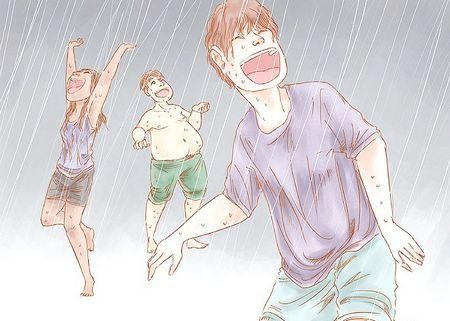 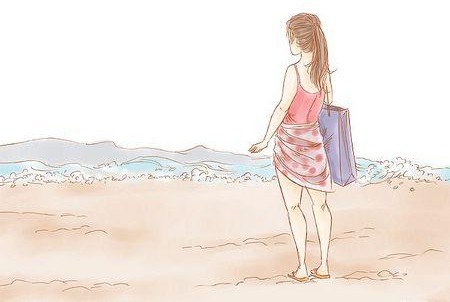 Крок 17. Сходіть на пляж. Заплануйте пляжний день зі своїми друзями. Насолоджуйтесь хвилями і плаванням. Якщо ж плавати занадто холодно, час на пляжі в будь-якому випадку будевідмінним заняттям! Дурійте, заривайтеся в пісок, будуйте замки з піску або пограйте в пляжний волейбол або фрісбі. А якщо ви не дуже розташовані до фізичної активності, просто полежіть на пляжі, приймаючи сонячну засмагу і читаючи журнали. Щоб ви не робили, час поруч з водою підніме вам настрій. 	Крок 18. Напишіть роман чи оповідання. Дайте волю творчій стороні своєїособистості, і скоро ви відчуєте себе краще. Просто записуйте свої креативні думки на папері, і це додасть вам заряд енергії. Можна навіть почати з читання віршів або романів, щоб було звідки почерпнути натхнення. Не треба строго судити про написане і прагнути до досконалості.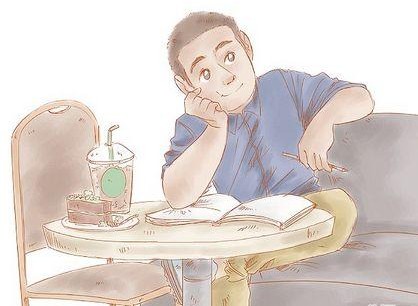 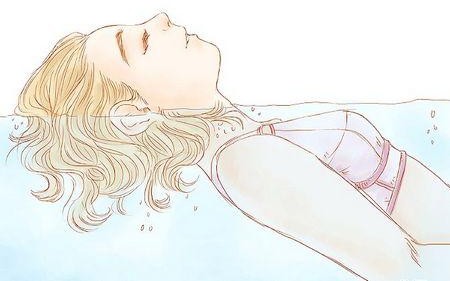 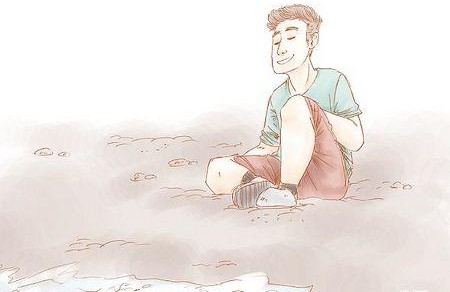 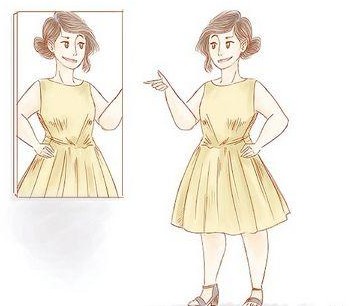 Крок    19.    Пориньте    у воду. Басейн, каное, серфінг або будь- яка інша активність на воді - ви будете почувати себе прекрасно, провівши якийсь час на хвилях. Кличте з собою друзів і разом рушайте в водне пригода. Хвилі дають відчуття свободи, і скоро ви забудете про свої печалях.Крок 20. Будьте вдячні тому, що маєте. Складіть список всього того доброго, що у вас є в житті. Згадайте, що таких речей багато, і цьому треба радіти і бутивдячним. Записуйте, як мінімум, протягом	5	хвилин, намагаючись пригадати кожну дрібницю, починаючи від свого доброго здоров`я і закінчуючи смачним яблучним пирогом, який готує ваша мама. А потім прочитайте список вголос. Ви скоро помітите, що почали посміхатися, адже у вас в житті так багато всього хорошого.Крок 21. Перевдягнися. Іноді, нанесення макіяжу і красивий одяг можуть підняти   вам  настрій.  Якщо	у васпоганий настрій, гарний одяг і вихід у світ можуть допомогти вам почувати себе краще в прожитий день. Може це і здається поверховим і не зможе вирішити ваших проблем, але для підняття настрою на один вечір - це найвірніший спосіб. У вас може бути поганий настрій тільки від того, що ви не приймали душ цілих 2 дні і тільки зараз це виявили.Крок 22. Слухайте улюблену	музику. Це необов`язково має бути заводна танцювальна музика. Може вам подобається щось більш спокійне і розслаблюючу.		Надіньте навушники, закрийте очі, розслабтеся і насолоджуйтеся музикою. Не робіть нічого  іншого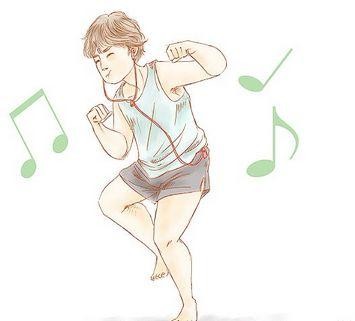 під	час	прослуховування,	простослухайте,	оцінюючи	кожне звучання. Це швидко підніме вам настрій.			 	Крок 23. Складіть список всього того, що вам подобається в самому собі. Це не зробить з вас зарозумілого людини, а просто допоможе підняти самооцінку та впевненість у собі, в яких ви так потребуєте. Запишіть, як мінімум, 10 своїх якостей і подумайте, як круто, що ви ними володієте. Це не означає, що ви ідеальні. Це означає, що ви пишаєтеся тим, яка ви людина. Як тільки ви почнете думати про речі, які вам подобаються в самому собі, ви відразу помітите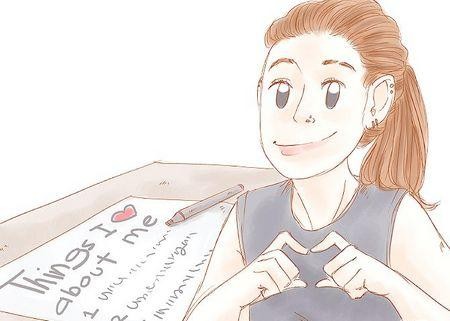 прилив сил і гарного настрою!	http://yakwiki.ru/molod/11749-jak-pidnjati-sobi-nastrij.htmlЯК ПІДНЯТИ СОБІ НАСТРІЙ: 10 ПЕРЕВІРЕНИХ СПОСОБІВ ДЛЯ ЖІНОКЯк підняти собі настрій: 10 перевірених способів для жінок Якщо у вас поганий настрій, то просто необхідно зробити хоч щось, щоб його підняти. Можна, звичайно, дати собі час на страждання, але краще від цього не стане ні вам, ні близьким людям. Випліскуючи негативні емоції на всіх, хто попадеться під руку, ви ризикуєте обзавестися новими приводами для огидного настрою.Звичайно, найкраще розібратися в причині поганого настрою, зрозуміти, що вас турбує, і усунути дратівливий чинник. Але далеко не завжди є сили і бажання копатися у себе в душі. Та й, якщо вже зовсім чесно, часом настрій погіршується без видимих на те причин. Залишається тільки одне - зробити щось, що допоможе підбадьоритися. Ми пропонуємо вам 10 перевірених способів екстреної реанімації настрою.ПРИЙНЯТИ ДУШ АБО ВАННУЯкщо причина, через яку погіршився настрій, не надто серйозна, то вас цілком може врятувати душ або тепла ванна. Ви не помічали, що варто влаштувати водні процедури після накопиченої втоми на роботі і на душі одразбу стає легше? А якщо ще і включити приємну музику, запалити пару свічок і капнути кілька крапель підбадьорливого ефірного масла... Загалом, краще змивати негативні емоції водою у ванній, а не алкогольними напоями в барі.ПОДИВИТИСЯ КОМЕДІЮПорада банальна, але вона настільки дієва, що обійти її стороною ми просто не могли. Добрий фільм, який змусить вас забути про проблеми і посміятися від душі годинку-другу - хіба це не ідеальний спосіб підняти собі настрій?СПЕКТИ ПИРІГПри цьому зовсім не обов’язково його потім з’їсти, особливо якщо ви стежите за фігурою. Справа в тому, що процес приготування, коли він відбувається добровільно, а не тому, що треба, здатний доставити величезне задоволення. А запах свіжої випічки, розноситься по квартирі, поверне вас у дитинство, в батьківський дім, де все було просто і зрозуміло. Туди, де ви відчували себе захищеною.ВІДПРАВИТИСЯ ПО МАГАЗИНАМЗовсім неважливо, з чим ви звідти повернетеся - з новими чобітьми або гігієнічною помадою. Головне, присвятити ці кілька годин собі коханій. Гуляйте по магазинах, розглядайте цікаві речі і не відмовте собі в задоволенні купити те, що  дуже сильно сподобається. Хто ж про вас ще потурбується, якщо не ви самі?ПОБАЛУВАТИ СЕБЕ SPA-ПРОЦЕДУРАМИВи можете залишитися вдома і скористатися тим, що є під рукою - різними скрабами, маслами, масками і т.д. А можете відправитися в салон, де професійні косметологи і масажисти зроблятьвсе можливе, щоб ви розслабилися. Як кажуть, будь-який каприз за ваші гроші.ЗАДРІМАТИ НА ГОДИНКУДуже часто причиною поганого настрою стає перевтома. Саме тому така розкіш, як денний сон, може відмінно вам допомогти. Ви здивуєтеся, але прокинувшись, ви навіть можете не згадати, через що переживали півдня.З’ЇСТИ ЩО-НЕБУДЬ СОЛОДЕНЬКЕСолодощі покращують настрій - це відомий факт. І нехай ви на дієті - дозвольте собі невеликий шматочок тортика або тістечко, якщо на душі шкребуть кішки. Правда, прихильники здорового харчування можуть закидати нас помідорами за таку пораду, тому запропонуємо другий, більш здоровий варіант - сир. Що міститься у твердих сирах триптофан за допомогою інсуліну трансформується в  нашому організмі в «гормон щастя» - ендорфін. Тому сир вприкуску з медом - це не тільки смачно, але і корисно.ПРИДІЛИТИ ПАРУ ГОДИН УЛЮБЛЕНОМУ ХОБІПочніть в’язати, вишивати, зробіть гарну листівку в техніці скрапбукінг - все, що вашій душі завгодно. Коли людина намагається зробити щось красиве своїмируками, вона мимоволі перемикається з поганих думок на хороші. А результат двогодинний реанімації неважливого настрою можна потім комусь подарувати. Подвійна користь.ЗАЙНЯТИСЯ СПОРТОМРушайте в басейн або на пробіжку в парк, відвідайте заняття з йоги або потягайте гантелі в тренажерному залі - фізична активність не тільки відверне від сумних думок, але ще й принесе задоволення від того, що ви зробили для себе щось корисне.ЗУСТРІТИСЯ З ДРУЗЯМИПриємна розмова з подругою за чашкою кави і галаслива вечірка у великій компанії здатні відвернути вас від поганих думок. Вибирайте будь-який варіант залежно від ваших нагайних бажань. Якщо настрій зовсім ні до біса, то краще не залишатися однією, щоб не надумати собі ще більше неіснуючих проблем. Самоаналіз, як відомо, не завжди доводить до добра.http://www.borispol.org.ua/publ/psihologiya/jak_pidnjati_sobi_nastrij_10_perevireni kh_sposobiv_dlja_zhinok/257-1-0-1135У ВСІХ Є МОЖЛИВІСТЬ СТАТИ ТРОХИ ЩАСЛИВІШИМИ, СТВЕРДЖУЮТЬ ВЧЕНІ. ВИДАННЯ BUSINESS INSIDER СКЛАЛО СПИСОК ІЗ 12 ПРОСТИХ ПОРАД, ДОТРИМАННЯ ЯКИХ МОЖЕ ШВИДКО ПОКРАЩИТИ НАСТРІЙ.Всі вони підтверджені науковими дослідженнями.Витрачайте гроші на інших. Коли людина витрачає свої гроші не на свої потреби, а на допомогу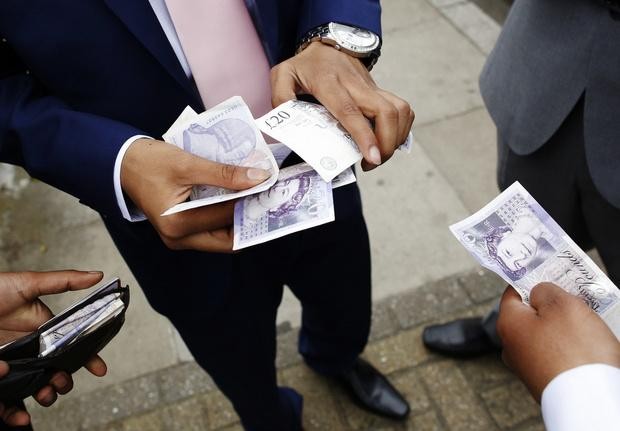 іншим людям, вона відчуває себе щасливою, довело недавнє		дослідження американських учених. Його результати були опубліковані в науковому журналі	Psychological Bulletin. «Найщасливіші люди зазвичай є й найбільш щедрими, незалежно від того, яким чином вони заробляють свої гроші», -йдеться в статті видання. Цим, до речі, пояснюється і, здавалося б, ірраціональна тяга багатих людей до благодійності.Записуйте хороші події у своєму житті. Буквально. Професор університету Пенсільванії Мартін Селігман довів, що люди, які кожен вечір перед сном записують три хороших події, які трапилися з ними за день (нехай навіть дуже незначних),відчувають себе набагато щасливішими за інших. Експерт каже, що записати можна навіть той простий факт, що ввечері ви з’їли порцію улюбленого десерту.Спробуйте щось нове. Дослідження показують, що люди, які пристрасно шукають пригод і займаються речами, якими ніколи не пробували займатися раніш,зазвичай відразу стають щасливішими.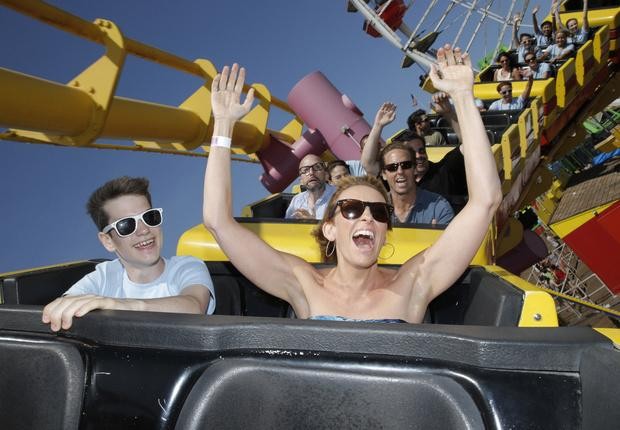 Не намагайтеся отримати все відразу. Експерти кажуть, що очікування задоволення в майбутньому робить людину щасливішою безпосередньо до його одержання. Людям подобається чекати Різдво і відпустку. А куплене морозиво краще з’їсти не відразу, а через пару годин.Оточіть себе синім кольором. Дослідження показують, що споглядання синіх речей змушує рости почуття впевненості в собі та допомагає впоратися зі стресом.Поставте перед собою мету. Психолог Джонатан Фрідман стверджує, що люди, які ставлять собі довгострокові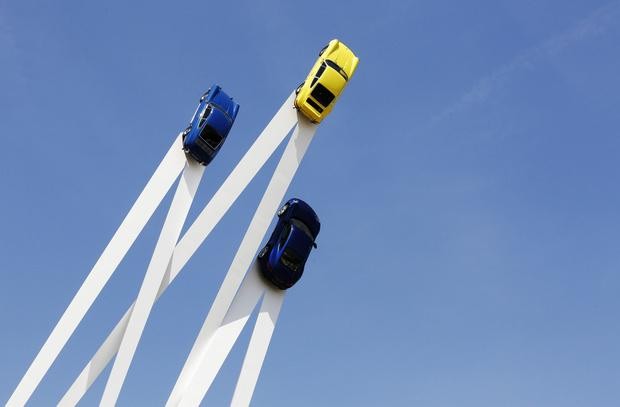 та короткострокові цілі, зазвичай щасливіші за тих, хто цього не робить. Відчуття руху до мети пригнічує негативні емоції, які виникають на роботі та в побуті.Припиніть захищати свою точку зору. Доктор Діпак Чопра, автор книги Рецепт щастя: 7 ключів до нескінченної радості, стверджує, що найкращий спосіб залишатисящасливим завжди - зберігати нейтралітет у всіх суперечках і ніколи не відстоювати свою точку зору - особливо, в галузі політики.Сходіть до церкви. Всі нові дослідження показують, що відвідування храмів допомагають навіть атеїстам. Плюс до всього, давно відомо, що релігійні люди зазвичай щасливіші за невіруючих. Професор з університету Мельбурна Брюс Хіді стверджує, що люди, які ходять до церкви регулярно, зазвичай менше переживають про свою кар’єру і рідше стають учасниками сімейних конфліктів.Спіть не менше шести годин щоночі. Ідеальний час сну для гарного настроюшість годин і 15 хвилин, розрахували експерти британської компанії Yeo Valley.Оселіться ближче до роботи. Британське дослідження, проведене недавно, показує, що люди, які добираються на роботу швидше, ніж за 20 хвилин, зазвичай набагато щасливіші за тих, кому щодня доводиться проводити годину-дві в транспорті.Посміхайтеся. Відразу декілька досліджень підтвердили той факт, що якщолюдина посміхається навіть тоді, коли для цього немає ніяких причин, це змушує її відчувати себе краще.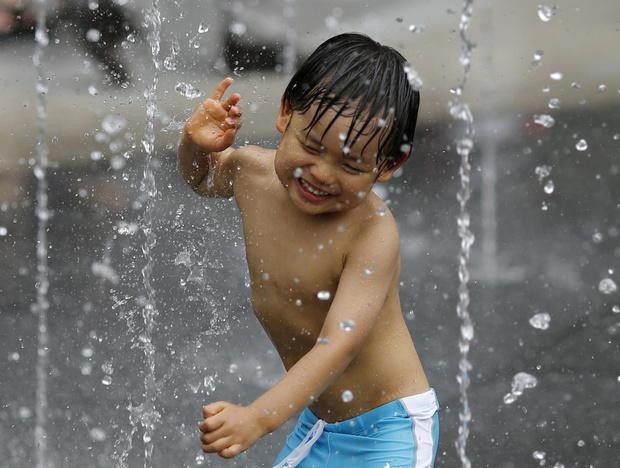 Заведіть романтичні стосунки. Вчені з Корнельського університету кажуть, що наявність постійного сексуального партнера робить людей щасливішими навіть у тих випадках, коли любові у них один до одного немає. Але чим сильніша прихильність однієї людини до іншої і чим довше люди зустрічаються або перебувають у шлюбі, тим зазвичайвони більш задоволені життям, ніж їхні самотні співвітчизники.http://ua.korrespondent.net/lifestyle/health/1583089-stati-shchaslivim-12- naukovo-pidtverdzhenih-porad-yaki-dopomozhut-pokrashchiti-nastrijЯк підняти настрій собі та іншимОптимізм є унікальним людським якістю, яке дає сприймати невдачі, як тимчасове явище, і можливість працювати над пошуком нових можливостей. Оптимізм - це стратегія пошуку кращого майбутнього. Оптимісти легко долають перешкоди і рухаються вперед. До того ж, звичка мислити позитивно дає більше енергії та ентузіазму для роботи, виступів та досягнень мети.Більш того, оптимісти менш схильні до стресу і мають більш міцне здоров’я. Якщо ви оптиміст, значить у вас краще виходить протистояти проблемам і депресії. Ось кілька порад, які допоможуть вам насолодитися цієї осені, і дадуть неоціненний досвід позитивного мислення.ПОЗИТИВНА МУЗИКАДослідження показали, що музика впливає на тіло і людську психіку. Життєрадісна музика допомагає поліпшити настрій, відкрити нові перспективи і наповнити вас хорошими емоціями. Також музика підвищує рівень креативності та оптимізму. Якщо ви почули чудову пісню, чому б не поділитися нею з іншими? Надсилайте пісні друзям, міняйтеся хорошими композиціями, і ви отримаєте неймовірний заряд позитивних емоцій.ДОПОМОЖІТЬ КОМУСЬ СТАТИ ОПТИМІСТОМІноді необхідно ділитися своїм оптимістичним світоглядом з іншими. Якщо ваші друзі дещо песимістично дивляться на світ, допоможіть їм позбутися від емоційної напруги, вирішити проблеми, відмовитися від коливань і страхів. Досить просто проводити більше часу разом так, щоб ваш друг зарядився від вас енергією і оптимістичним ставленням до різних, здавалося б, повсякденних речей. Ділітьсяоптимістичній перспективою, щоб ваші друзі усвідомили, що життя насправді не така погана, як здається.ПОСМІХАЙТЕСЯОптимізм починається з щирої посмішки, а з оптимізмом приходить успіх. А що може бути легше, ніж посміхатися всією душею і серцем? Посмішка є універсальним ознакою щастя і силою, що об’єднує людей. Сила зброї може вбити, а сила посмішки - зцілити замерзле серце. Посміхайтеся стільки, скільки це можливо, і цією посмішкою запалювали серця людей щастям.ОБІЙМИ Обійми можуть мати ще більшу силу, ніж посмішка. Вони змушують відчувати себе бажаним, потрібним і улюбленим відразу. До того ж, обійми дають неймовірне відчуття безпеки. Навіть просте несподіване дотик може принести радість і задоволення. Обійми, що триває 20 секунд, провокують викид окситоцину в нашому організмі, що на підсвідомому рівні викликає більше довіри до людини. Ідея для осені: організуйте кампанію з роздачі безкоштовних обіймів і ваше життя наповниться новими емоціями духом авантюризму.РОБІТЬ КОМПЛІМЕНТИПодумайте про речі, які можуть зробити людей щасливими, і практикуйтеся в роздачі щирих компліментів кожен день. Таким чином, ви будете не тільки дарувати оптимізм іншим, але і розвиватися як особистість. До того ж, оточуючі будуть набагато краще до вас ставитися, і ви будете отримувати компліменти у відповідь. Так званий кругообіг оптимізму в природі. Роблячи компліменти, ви будете почувати себе краще. Хороший комплімент - справжній комплімент, так що навчіться помічати найменші дрібниці, які вам подобаються в людині. І ніколи не соромтеся це озвучувати. Така стратегія не тільки підніме ваше почуття власної гідності, але і поліпшить ваші стосунки з іншими.ДОПОМОЖІТЬ КОМУСЬ ВІДВОЛІКТИСЯ ВІД ЩОДЕННОЇ РУТИНИ День від дня без змін може правда дуже набриднути. Це буде причиноюнапруги і стресу. Допоможіть одному відірватися від повсякденних життєвих проблем, складаючи з них різні смішні і цікаві речі. Найкращий і найлегший спосіб відірватися від проблем - побігати босоніж по траві. Крім того, ви можете знайти якесь мальовниче місце і влаштувати фотосесію. Або сходіть на узбережжі і насолоджуйтеся заходом разом. Такі перерви на несподівані заняття відмінно піднімуть настрій вам і вашим друзям.ПОШИРЮЙТЕ ОПТИМІЗМ РАЗОМВіддячите тих, хто привніс у ваше життя оптимізм. Звичка позитивно мислити дуже важлива для всіх, так що ви повинні бути вдячні їм. Спробуйте побудувати добрі стосунки з цими людьми і намагайтеся проводити більше часу разом. Це допоможе вам залишатися оптимістом. Ви повинні пообіцяти собі, що ніщо не потривожить ваш душевний спокій. А песимісти повинні зробити все, щоб позбутися від цього згубного мислення. Але оптимісти повинні не тільки насолоджуватися життям, але і навчати цього інших. Проведіть осінь з посмішкою. http://kafedam.pp.ua/8018-yak-pdnyati-nastry-sob-ta-nshim.htmlЯК ШВИДКО ПОЛІПШИТИ НАСТРІЙ«SMILE!» — «Посміхайтеся!» — безліч табличок з таким закликом висить на вокзалах, магазинах, кінотеатрах та інших громадських місцях у США. Давно визнано, — позитивні емоції зміцнюють захисні сили організму, є універсальним профілактичним засобом від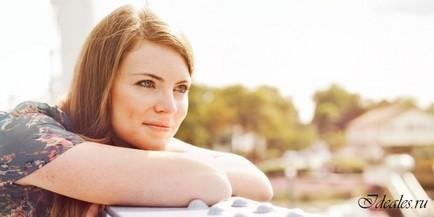 песимізму.В Європі досить поширені курси по підвищенню емоційного стану людини та психологічної стійкості. Гуртки ентузіастів здорового	способу	життя,профілактики захворювань сміхом і інші психологічні тренінги вже не стали чимось особливо дивним.Вчені довели, що сміх є потужним терапевтичним фактором: знімає головний біль, нормалізує дихання і сон, знижує артеріальний тиск, температуру і позбавляє від стресів, прискорює обмін речовин.Усміхнений людина часто перестає відчувати біль. Особливо яскраво це видно по поведінці дитини, оскільки діти дуже схильні до частих змін настрою і самопочуття.У ряді американських і шведських клінік відкриті кабінети «сміхотерапії», яка, на думку іноземних фахівців, допомагає успішніше лікувати хронічні захворювання.Як	швидко поліпшити настрій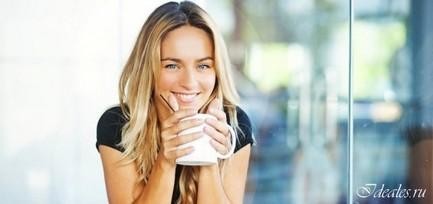 В умовах непростої сучасного життя важливо якомога частіше давати собі	емоційнерозвантаження позитивним настроєм і щирим сміхом.Сміхотерапія.Приклади вправ. Як підняти настрій Як швидко поліпшити настрій Побалуйте себе солоденькимДієвим способом як швидко поліпшити настрій є метод вирішення собі того, що вам подобається. Більшою мірою це стосується прийому їжі. Давно помічено, що прийом смачної їжі безпосередньо впливає на ваш настрій найшвидшим чином. Мрійте і уявляйтеУ 90-х роках у Канаді дослідники, провівши експерименти з застосуванням складної медичної апаратури, встановили всього лише нахмурені брови і щільно стислі губи погіршують кардіо - і енцефалограму, але варто тільки згадати приємне і посміхнутися, як показники виявляють позитивну динаміку.Пам’ятайте, це не просто слова, — це підтверджені факти.В якості профілактики позитивного настрою ходіть на веселі вистави в театр, в кіно, намагайтеся щодня сміятися хоча б кілька разів у день. Ідеально в цілому, не менше 10-15 хвилин.Позитивні емоції можуть миттєво зняти відчуття втоми і гніву.Кажуть, що швидше загоюються рани у переможців, а не переможених, бо переможці щасливі.Для підняття настрою існує багато методів і прийомів, але найефективнішими прийнято вважати доступні прості приклади вправ в сміхотерапії.До найпростіших прикладів підвищення настрою відносять спокійне сидіння на одному місці протягом 5-7 хвилин з посмішкою на обличчі. При цьому посмішка не повинна бути натягнута, вона повинна бути щира, справжня. Для виконання вправи необхідно хороша візуалізація, позитивний настрій і уяву. Згадайте приємні моменти життя, що-те хороше, що є в ній зараз. І просто щиро посміхайтеся самі собі. При правильному підході, прийом дуже дієвий і ефективний.Інші прийоми і вправи сміхотерапії теж можуть доставити радість і задоволення, тільки важливо підходити до їх виконання з усією серйозністю.Кубик цукру-рафінаду затисніть між передніми зубами, так, щоб рот був відкритий. Подивіться на своє відображення в дзеркалі і посміхніться.Перегляд комедійних фільмів і телесеріалів, гумористичних передач як не можна краще сприяє підвищенню настрою. Причому, цей прийом поліпшення настрою можна проробляти навіть у компанії друзів або знайомихЧас від часу дозволяйте собі ігри і невеликі витівки. Зустрічі з друзями і дружні посиденьки також будуть дуже корисні в якості прийому (вправи) сміхотерапії. Для підняття настрою достатньо обговорити з друзями якихось спільних знайомих або друзів.http://poradnyk.com/zdorovya/2094-smhoterapya-prikladi-vprav-yak-pdnyati-nastrjЯК ШВИДКО ПІДНЯТИ НАСТРІЙЯкщо у людини поганий настрій, вона стає схожою на одну велику колючку, до якої краще не підходити, а інакше можна сильно вколотися. При поганому настрої людина стає дратівливою, їй нічого не подобається, вона хоче, щоб від неї скоріше відстали. Поганий настрій, хоча б раз, відвідував кожну людину. З ним потрібно боротися, не залишаючи все, як є, в надії, що поганий настрій пройде само собою.  Але стоїть питання – як боротися. На сьогоднішній день в інтернет можна знайти тисячу і одну статтю від розумних психологів, які дають безліч способів того, як же перемогти поганий настрій. Вони рекомендують розібратися в собі, зрозуміти справжні причини поганого настрою, звернути увагу на те, як з ним справляються інші, після чого зробити ще кілька дій, а далі … звернутися за допомогою до психолога. Немає сумнівів – багато психологів і просто досвідчені люди дають слушні поради та рекомендації, от тільки часто вони носять досить заумний характер  і складні для середньостатистичної людини. В більшості своїй, людям не цікаво знатипричини проблеми і, вже тим більше, вони не бажають витрачати свій час на подібний самоаналіз. У них є проблема (поганий настрій) і вони хочуть знати спосіб її вирішення (поліпшення настрою). Все! Їм потрібні прості відповіді на звичайні запитання. У цій статті ми розглянемо, як швидко підняти настрій! Без тривалого самоаналізу і складних процедур. Тільки конкретні поради, які швидко і ефективно позбавлять від нудьги. Ніяких довгих роз’яснень: дізналися – застосували – отримали результат! Готові? Тоді, поїхали!Прийміть розслабляючу ванну. Ви досі не сплатили рахунок по воді за минулий місяць? Пошліть далеко всі комунальні рахунки! У вас хандра і вам терміново слід від неї позбутися. Скажіть рідним і близьким, що протягом години ви будете недоступні для зв’язку із зовнішнім світом, зайдіть у ванну і наберіть води вашої улюбленої температури. Приглушіть трохи світло, додайте морської солі або піни для ванн. Ідеально, якщо у вас буде можливість запалити аромалампу і включити розслаблюючу музику. Але не забувайте про безпеку! Розслаблююча ванна не просто покращує настрій, але і здатна неймовірно розслабити аж до засипання в ній.Налягайте на горіхи. Ви досі харчуєтеся випічкою і жирною їжею, після чого дивуєтеся прийшла, звідки не чекали, хандри? У цьому немає нічого дивного, адже вуглеводи погіршують настрій, чого не можна сказати про горіхі. Завдяки наявності в цих продуктах омега-3-ненасичених жирних кислот, у людини покращується настрій, вона стає менш схильною до депресій і хандри. Крім того, горіхи містять важливий для організму вітамін Е.Прогуляйтеся на свіжому повітрі. Якщо ви часто сидите за комп’ютером в задушливому приміщенні, вірогідність підхопити поганий настрій і дратівливість зростає. У такому випадку, подібно лікарю, пропишіть собі прогулянку на свіжому повітрі. Просто залиште всі справи (вони від вас в ліс не втечуть), одягайтеся і виходьте в парк. Вдихайте свіже повітря на повні груди – так ви не тільки поліпшите настрій, але і підвищите свою продуктивність. І ще момент: не забувайте відкривати на провітрювання вікна. Яскраве сонячне світло і свіже повітря допоможуть вам справитися з раптовим накатом поганого настрою.Перегляньте старі фотографії або свою улюблену комедію. І перше, і друге прекрасно покращують настрій. Переглядаючи старі фото, на яких ви життєрадісні і щасливі, ви мимоволі повертаєтеся в ті часи і відчуваєте ті ж емоції і почуття, які були у вас колись давно. Це, безумовно, призводить до поліпшення настрою. Подібним ефектом володіють і улюблені комедії, переглядаючи які ви нестримно регочете. Не дивіться комедії поодинці – запросіть на перегляд своїх друзів або близьку вам людину, адже разом веселіше.Вперед, за покупками! Цей спосіб підняття настрою дуже любимий багатьма жінками. Чому так? Все просто – жінки є більш емоційними істотами, ніж чоловіки. Якщо жінка починає думати про щось погане, це надовго. Їй необхідно відволіктися від похмурих думок, інакше вони приведуть її до депресивних станів. А що, як не шопінг найкраще відволікає дам! Вибираючи чергову обновку, жінка не просто позбавляється від поганого настрою, але й приділяє увагу собі, що у багатьохтрапляється вкрай рідко. Але й в шопінгу мається нюанс: коли ви купуєте речі, ви часто купуєте враження, а не реальну цінність. Нерідкі випадки, коли жінка душі не чула від речі в магазині, але коли приходила додому, радісний ефект проходив, а річ прямувала на безстрокове збереження в шафу. Витрачайте гроші розумно, а інакше розоритеся.Спорт, спорт, спорт. Багато хто займається спортом для того, щоб підтягти свою фізичну форму. Однак, коли у вас поганий настрій, спорт представляє абсолютно іншу цінність – він дозволить переключитися з одного виду діяльності, неабияк набридлого і викликаючого негативні емоції, на іншу, більш приємну вам. Згадайте своє дитинство і те, як ви любили стрибати, бігати і веселитися. У цей момент вас не відвідувала жодна негативна думка, ви не знали, що таке туга. Думаєте, це випадковість? Як би не так! Фізична активність покращує настрій, що не раз було доведено.Посміхайтеся. До чого витерто і банально … Згодні. Ми б і не згадали цей спосіб підняття настрою, якби не 2 важливих факти: 1. Лише 10% людей користується ним, хоча знають про цей спосіб всі; 2. Усмішка – це самий простий і ефективний спосіб швидко поліпшити настрій. Встаньте перед дзеркалом і посміхніться, йдіть по вулиці і посміхайтеся перехожим. Прокидайтеся вранці, починаючи свій день з посмішки. І тоді у поганого настрою не буде шансів. До того ж, ваша усмішка показує іншим людям, що у вас все добре і ви на позитиві. Саме з такими людьми нам і хочеться спілкуватися, вони притягують нас, а зовсім не скиглії, у яких кругом одні проблеми і завжди все погано.Відпочиньте. Якщо ви відчуваєте втому і зниження працездатності, а ваш настрій на нулі – просто залиште всі справи і відпочиньте. Під відпочинком не передбачається витрачування часу на комп’ютерні ігри та спілкування в соціальних мережах. Відпочинок – це коли ви лягаєте на ліжко і нічого не робите. Ідеально, якщо вам вдасться виділити час для того, щоб поспати, адже під час сну сили нашого організму відновлюються, а від дратівливості і поганого настрій не залишається і сліду. Доход для сайтов Виновника взрывов в метро сняли на камеру Очевидцы вспомнили, что они увидели за несколько минут до взрыва Очевидец рассказал, что творилось в вагоне сразу после терактаДопоможіть тим, хто цього потребує. Коли людина робить добрі справи, від великої значимості скоєного її настрій поліпшується. Вона розуміє, що зробила комусь приємне, а це не може не радувати. Адже людина спочатку створена приносити в цей світ радість і добро, тому, здійснюючи добрий вчинок, людина як би повертається до своїх витоків буття.Займіться улюбленою справою. Якщо у вас поки немає хобі, пора його завести. Людина змушена більш 70% часу займатися справами, від яких не отримує ніякого задоволення. Багато хто ці 70% часу називають роботою. То чи не пора все змінити, і зайнятися, нарешті, тим, до чого у вас лежить душа? Вишивайте гачком, катайтеся на самокаті або погодуйте своїх рибок. Хоббі гарно допомагає позбутися від жахливого настрою і стресу, сприяє розвитку широкого кругозору. Основна метахобі полягає в самореалізації. Крім того, нерідко хобі людини перетворюється на її основний вид діяльності і це чудово – робота повинна приносити задоволення, тільки в цьому випадку вона буде виконуватися якісно і від душі.Заспівайте якусь пісню. Ви напевно чули, що прослуховування гарної музики допомагає поліпшити настрій. Але куди ефективніше не слухати музику, а співати. Головна умова – обрана вами пісня повинна бути веселою і позитивною. Наприклад, – пісня Крокодила Гени. І абсолютно неважливо, як добре ви знаєте словаважливий сам процес. Якщо ви захочете потанцювати, не відмовляйте собі в задоволенні і станцюйте. Рухайтеся, а не сидіть на місці, і гарний настрій не покине більше вас.Почитайте смішні анекдоти в інтернеті. Напевно, деякі анекдоти розсмішать вас і піднімуть настрій. А ви думали, чому в компаніях поважають людей, які знають велику кількість смішних анекдотів? Все тому, що коли розмовляти буде ні про що або між знайомими станеться непорозуміння чи конфлікт, знаюча смішні анекдоти людина завжди зможе розрядити ситуацію.Медитуйте. Медитація – чудовий засіб, який рятує від втоми і поганого настрою. Сядьте зручно в кріслі, закрийте очі і приступайте до процесу медитації. Вже через пару хвилин ви зрозумієте, що настрій ваше покращився, ви відпочили і відновили важливі життєві сили.Пограйте з домашнім вихованцем. Якщо у вас вдома є кішечка або собачка, просто програйте з ними або погладьте. Ви здивуєтеся, як швидко зміниться ваш настрій з різко негативного на винятково позитивний. Якщо ж домашньої тварини у вас немає – не біда, просто вийдіть на вулицю і погодуйте бездомного кота або собаку. Також ви можете сходити в зоопарк, де вже точно знайдете вихованців, як домашніх, так і хижих, причому не одного.Займіться прослуховуванням мотиваційних аудіозаписів. Звичайно, навіть у наш час основним джерелом знань є книги. Але на жаль, швидкий темп життя не дозволяє читати книги, а якщо ще і поганий настрій нагряне. Але ви завжди маєте можливість послухати мотиваційні аудіозаписи у форматі MP-3 за допомогою плеєра або телефону. До того ж, слухати аудіозаписи дуже зручно: лягайте на ліжко, включайте МР-3 плеєр і слухайте аудіозаписи. Ви отримаєте подвійний ефект – підвищите настрій і надасте своєму тілу відпочинок.Заохочуйте себе за досягнення. Багато людей дуже часто лають себе за невірні вчинки, але абсолютно забувають заохочувати себе за своєчасно виконані завдання і хороші справи. Щоб поганий настрій не підкрався до вас навіть на гарматний постріл, ви повинні заохочувати себе за успіх у будь-якій справі. Так ви зможете мотивувати себе на взяття нових висот. І ніякого поганого настрою – кожне завдання ви будете робити з радістю, оскільки знаєте – в кінці шляху вас чекає гідна винагорода.Організуйте зустріч з друзями. Після спілкування з приємною для вас людиною у вашого настрою не залишиться іншого вибору, окрім як покращитися.Але пам’ятайте – ви повинні бути ініціатором зустрічі. Ви не повинні просто сидіти і чекати, поки друзі самі вам подзвонять, адже вони не телепати.Приготуйте своє улюблене блюдо. Побалуйте себе смачненьким і приготуйте улюблене блюдо. Вже в процесі приготування ви будете думати про те, як з’їсте найсмачніше блюдо на світі, а ваш настрій значно поправиться. Головне, не налягайте сильно вже на калорійні смаколики, щоб самому не поправитися до розміру повітряної кулі.Випийте чашку зеленого чаю з м’ятою або мелісою. Зелений чай містить у своєму складі елементи, які перешкоджають поганому настрою, а м’ята і меліса є відомими заспокійливими травами. Також цей напій чудово втамує спрагу і позбавить від надмірної дратівливості.Займіться сексом. Про це часто соромляться говорити, однак секс допомагає позбутися депресивних станів дуже швидко і ефективно. Коли ви маєте близький інтимний зв’язок з людиною, ви обмінюєтеся з нею позитивною енергетикою і тут користь отримує кожна зі сторін. Особливо секс покращує настрій жінки, так що їм не варто нехтувати можливістю вступити з коханим чоловіком в інтимний зв’язок.Ось такі способи ми сьогодні з вами розглянули. Ми впевнені – багато з них здадуться вам цінними і ви захочете їх застосувати. На здоров’я! Якщо вони допоможуть вам у боротьбі з поганим настроєм – будемо тільки раді.Джерело: http://garmonya.in.ua/yak-shvydko-pidnyaty-nastrij/ЯК ПІДНЯТИ НАСТРІЙ СОБІДушевна погода буває різною: теплою і сонячною, з легким морським бризом, а іноді з’являються хмарки і навіть тучки. І сьогодні давайте подумаємо над способами та варіантами як підняти настрій собі любимій (чи любимому).Пропонуємо створити «скриньку штучок – антитучок», а саме таких прийомів, які допоможуть себе привести в нормальну душевну форму. Ми почнемо, а ви продовжуйте, присилайте свої варіанти і доповнення:З’їжте щось смачне – шоколадку, випийте чашечку кави або ароматного чаю, особливо гарно діють на нервову систему продукти, які мають « гормон оптимізму»: банани, ананас, волоські горіхи, фундук, арахіс, вівсянка.Масаж: розслаблюючий, тонізуючий та інші. Музика і повний релакс Вам забезпечено.Баня або сауна. Пар, березовий ( за «смаком») віник. Єдність і перехід контрастів. Відпочинок для тіла і душі. Якщо хочете відчути себе « заново народженим» — цей варіант для Вас. Гарна альтернатива бані – гаряча ванна.Сон. Дуже часто поганий настрій буває через недосипання і втому.Дзвінок другу. Зателефонуйте подрузі, другу, приємної для Вас людині, з яким можливо поговорити « ні про що». Легке спілкування на приємні теми, підніме настрій і відволіче від « тяжких» думок.Підійдіть до дзеркала, усміхніться собі. Посмішка творить чудеса. Посмішкаце не просто весела гримаса. На обличчі розташовано багато мімічних м’язів, які відповідають на душевні стани. Легка внутрішня посмішка нікому не завадить.Активний відпочинок. Вибирайте заняття до душі.Серед головних потреб людини – це потреба у новій інформації. Якщо ви не читаєте книги, не дивитесь фільмів, не ходите до театру – ви обмежили себе. Потреба в отримання нової інформації повинна бути задоволена.Музика. Якщо хочете розслабитись – поставте спокійну мелодію, якщо підбадьоритися – енергійну. За допомогою звуків ми можете керувати своїм  настроєм. Для поліпшення настрою фахівці радять також слухати класику: Моцарта, Бетховена, Шопена. На нашому сайті багато цікавої музики.Людині необхідно спілкування. Це науково підтверджений факт. Знайдіть клуб і відвідуйте раз на тиждень. Фотоклуб, літературний клуб і т.д. Немає інтересів? Шукайте :-) .Зміна обстановки. Влаштувати собі невелику (або велике) подорож на вихідні. З’їздити в містечко, в якому не були. Погуляти, зануритися в «інший світ», по фотографувати, поспілкуватися з місцевими жителями. Це цікаво.Необов’язково їхати на край світу. Найчастіше достатньо і сусіднього міста, головне — вийти зі звичного, буденного стану свідомості, коли нічого не радує, не дивує, все знайомо і звично.Оволодійте аутотренінгом. Придумайте для себе ефективні афірмації, підберіть підходящі медитації. Афірмації — це позитивні твердження, що дають настрій на щастя, успіх і внутрішню гармонію. Афірмації — дієвий метод самовдосконалення, доступний кожній людині без винятку. Наш стан легко кодується словами і, кажучи або слухаючи спеціальні слова, ви змінюєте стан, настрій. Спробуйте. Дуже ефективно!Улюблене хобі. Малювання, вокал, в’язання спицями, розведення кімнатних рослин, фотографування, написання постів в блогах, складання віршів, колекціонування марок, приготування смачної їжі — список можна продовжувати до нескінченності. У вас вже є хобі? Людина схильна до творчості в різних її проявах. Проявіть себе у своєму улюбленому занятті.http://school33.edu.kh.ua/kabinet_psihologa/enciklopediya_garnogo_nastroyu/1 3_sposobiv_pidnyati_nastrij_abo_antituchki/14 СПОСОБІВ, ЯК ПІДНЯТИ СОБІ НАСТРІЙ ВДОМА АБО НА РОБОТІ.Як підняти собі настрій, коли немає сил веселитися, працювати або просто комусь посміхнутися у відповідь. Постійні зобов’язання і різні стреси, кого завгодно можуть вибити з колії. Але щоб життя не проходило повз, потрібно докласти мінімум зусиль, і при цьому отримати максимум емоцій. Тому ми рекомендуємо Вам 14найефективніших способів для підняття настрою. Їх потрібно використовувати не тільки в похмурі дні, а й також в хороші, щоб запобігти подібній ситуації.1.Наведіть порядок. Коли ми в поганому настрої нас дуже багато всього дратує. В першу чергу - це, безлад і речі, які лежать не на своїх місцях. Тому почніть знаведення порядку на своєму робочому місці або вдома. Коли все буде акуратно складено в призначеному місці, настрій почне, в певній мірі, не погіршуватися.2.Налаштуйте себе на вдалий розклад подій.Подумки постарайтеся говорити собі, що у Вас все буде добре і чудово. Ідіть на будь-яку зустріч або навіть на роботу з упевненістю, що там Вас чекають тільки гарні новини. Від такого налаштування у Вас буде підніматися настрій і будь-які виниклі проблеми не зможуть засмутити.3.Не соромтеся поговорити про наболіле. Коли у Вас поганий настрій, обов’язково варто висловити все наболіле другові або близькому родичу, який вас зрозуміє і підтримає. Відразу ж стане на душі легше і настрій перестане падати.4.Займіться спортом. Поєднайте приємне заняття з корисним. Фізичні навантаження помітно покращують настрій - це вже не раз доведено багатьма вченими різних країн. Тому якщо є така можливість - відвідайте спортзал і від душі там потренуйтесь.5.Подивіться фільми або серіали. Виберіть найсмішніші комедії цього року і швидко організуйте перегляд кінострічок з друзями та попкорном. Не важливо, підете Ви в кінотеатр або залишитеся дивитися вдома. Головне щоб фільми був обраний цікавий та смішний.6.Займіться новою справою. Ні що так не захоплює, як нове заняття. Подумайте, якою справою Ви мріяли завжди зайнятися, тим не менш, постійно відкладали. Створити свій сайт? Скласти красивий сімейний бюджет? Прочитати книгу? Навчитися в’язати? Та не важливо, чим! Головне займіться новою справою!!!7. Відвідайте старого друга. Отримати заряд позитиву, можна зустрівшись зі старим другом саме прийшовши до нього. Буде море посмішок, нових історій і старих спогадів.8.Пообіцяйте собі, що наступного разу Ви будете готові до подібної невдачі. Якщо проблема не дає Вам спокою, то щоб забути про неї, подумайте ще раз і пообіцяйте собі, що наступного разу будете готові дати відсіч поганому настрою та уникнути подібного. Обіцянки допоможуть швидше забути про невдачу та поліпшити собі настрій..9.Зробіть добру справу. Ви собі уявити не можете, як може добрий вчинок підняти настрій, самооцінку і змінити думку до себе. Наприклад, допоможіть літній людині перейти дорогу або піднятися на поверх; переведіть в дитячий будинок частину накопичених грошей; запропонуйте допомогу сусідові та ін.10.Подумайте про найщасливіший момент у вашому житті, який був або буде. Ще дуже добре допомагають приємні спогади про минуле або думки приємних майбутніх моментів (весілля, покупки нового одягу, техніки тощо).11.Прогуляйтеся. Прогулянки на свіжому повітрі піднімають тонус, покращують фізичне і психічне самопочуття. Оточення людей, шум машин або звуки лісу - також будуть покращувати Ваш настрій.12.Подивіться на старі фотографії Вашої родини .Згадати хороші моменти з минулого допоможуть старі фотографії Вашого дитинства, юності або навіть фотографії, зроблені кілька років тому.13.Міцний і здоровий сон. Пам’ятайте, нас ще із дитинства навчали: «Сон - це найкращі ліки!». Міцний і здоровий сон здатний на багато. Роботу в цей день слід відкласти, якщо Ви розумієте, що не можете із собою впоратися, інакше можна наробити багато помилок.14.Іноді варто поплакати - це найкраща емоційна розрядка. Якщо Ви розумієте, що вже не в силах себе стримувати - поплачте. Це дуже корисно, інакше весь«емоційний камінь», відкладеться у Вас в душі і буде дуже складно із ним боротися.Ось основні поради, які здатні підняти Вам настрій в короткі терміни. Деякі із них можна використовувати як вдома, так і на роботі. Головне не сумуйте і не падайте духом!Все у Вас буде добре!!!http://www.tneu.edu.ua/student-life/laboratory-psychological-services/10100-14- sposobiv-iak-pidniaty-sobi-nastrii-vdoma-abo-na-roboti.htmlДОПОМОГТИ СОБІ ВІДЧУТИ СЕБЕ КРАЩЕ МОЖНА ДУЖЕ ПРОСТОНа думку експертів, підйоми та падіння настрою та енергії – це цілком природно для людини. Допомогти собі відчути себе краще можна дуже просто.Про вплив на наш настрій харчування та фізичної активності, про те, яку силу мають акупресура та ароматерапія, пише Українська правда з посиланням на Healthista.Як пояснює дієтолог та письменниця Шарлотта Уоттс, для людського організму цілком природно бути максимально активним уранці, а ближче до вечора розслаблятися, готуючись до сну.Але впродовж дня ми влаштовуємо собі «фальшиві» сплески енергії за допомогою кави та солодощів. Відбувається різкий викид адреналіну і кортизолу, ми отримуємо підйом на годину чи трохи більше, за яким іде різке падіння – і ми почуваємося ще більш виснаженими, ніж були.«Ви опиняєтеся в циклі, який я називаю Петлею виснаження, на безкінечних американських гірках підйомів та падінь, де єдиний спосіб рухатися далі – це ще цукру та ще кави, а це, у свою чергу, знову робить вас виснаженим», - каже Уоттс.Перегляньте ваші стосунки з кавою та солодощамиУоттс радить спочатку їсти, а вже потім пити каву, тоді кофеїн засвоюватиметься повільніше, не викликаючи різкого сплеску енергії. Це правило стосується і шоколаду. Як зазначає дієтолог, нам особливо кортить його, коли, через недостатню кількість сонячного світла, в нас знижується рівень серотоніну.«Лакриця – це чудова альтернатива солоденькому. Вона допомагає роботі надниркових залоз, які виробляють гормони стресу, та які виснажує надмірне вживання цукру та кофеїну. Вона чудова, коли у вас є тенденція до спаду енергії, але ви хочете утриматися від шоколаду», - додала фахівець.Щопівтори години робіть перервуНаше тіло має «вбудований» годинник із 24-годинним циферблатом, котрий науковці називають ультрадіанним циклом.Як каже психофізіолог із лондонської клініки Capio Nightingale Неріна Рамлакхан, вам може здаватися, що ви здатніпрацювати, займатися шопінгом, приготуванням їжі чи прибиранням багато годин поспіль, проте оптимально в цьому циклі давати собі перепочити кожні 90 хвилин.Це можуть бути 5-хвилинні дихальні вправи, прогулянка в парку або їзда на велосипеді. Дослідження, проведене в 2009-му році показало, що якщо протягом 20 хвилин покрутити педалі – навіть на велотренажері – то настрій покращується, і цей ефект зберігається 12 годин.Починайте ранок із білківУоттс радить готувати собі протеїнові сніданки. Вони помагають тілу виробляти амінокислоти, котрі, в свою чергу, сприяють вивільненню серотоніну. Завдяки білковомусніданку в вас не буде сильних сплесків та падінь енергії, спричинених кавою та цукром, спожитими упродовж дня. Дієтолог радить снідати яйцями, арахісовим маслом на цільнозерновому тості, шпинатом, тушкованим з краплею оливковою олії.Використовуйте точковий масажУже доведено ефективність акупунктури (голкотерапії), зокрема, в полегшенні відчуття стресу в пацієнтів. У подібний спосіб працює й акупресура (точковий масаж), який можна робити самому собі.Щоби зняти втому, ляжте на спину та покладіть долоні обох рук на живіт, на три пальці нижче від пупа. Розслабтеся, глибоко подихайте.Якщо не можете зібратися з думками, натисніть на тім’я. Покладіть великий палець лівої руки на ліве вухо, великий палець правиці – на праве. Ведіть ними догори, аж поки на самому вершечку на відчуєте заглиблення – оце тім’я. Кінчиком пальця або його суглобом тисніть на цю точку протягом 2-3 хвилин.Знайдіть своє «третє око», розташоване посередині чола, теж потисніть.Вдихайте ароматиАромати діють безпосередньо на лімбічну систему, пояснює лікар та експерт із альтернативної медицини Хайла Касс. Ось чому свіжоспечений хліб нам пахне затишком, а сосна – новорічними святами. Запахи можуть помогти при стресі та депресії, розслабити вас або збадьорити. Ефірні олії можна крапати в аромалампу, додавати у ванну чи використовувати під час масажу.Розслабитися допоможе лаванда, ромашка, сандалове дерево, майоран. Покращать настрій троянда, герань та бергамот. Сконцентруватися поможу евкаліпт чи лимон. Енергії додадуть цинамон, перцева м’ята, пачулі, евкаліпт та часник.До слова, хоча з погодою ми й не можемо нічого вдіяти, все одно незайве буде знати, як вона впливає на наш настрій.http://socportal.info/2016/04/20/yak-shvidko-pidnyati-nastrij-poradi-ekspertiv.htmlНАЙДІЄВІШІ ЛІКИ ДЛЯ ФІЗИЧНОГО ЗДОРОВ‘Я — ЦЕ БАДЬОРИЙ І ВЕСЕЛИЙ НАСТРІЙКрістофер Якоб БостремНасправді, щоб підняти настрій, не треба мати особливих навичок, знань і характеру. Настрій людини завжди змінюється, і для цього існує безліч причин:погода, робота, шум або, навпаки, тиша, маршрутки, навчання, черга і т.п. А смуток і зневіра є не найкращими супутниками людини. Так як же підняти настрій? Корисно скористатися деякими порадами.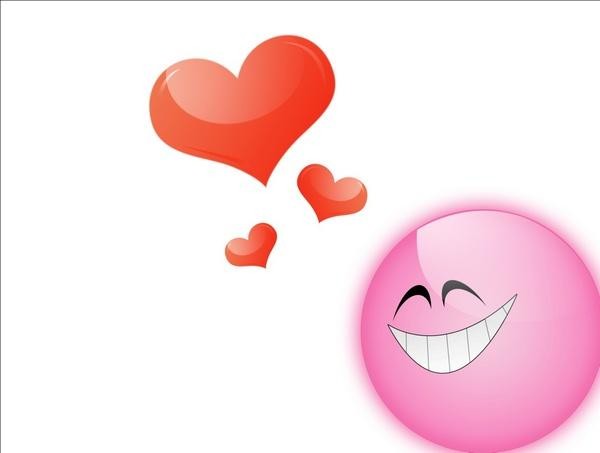 «Найкраща прикраса життя — гарний настрій» (Олексій Батієвський). Фото: Astankino/stockfreeimages.com«Ранок	починається	із посмішки»Вчені підтвердили, що організм людини впливає на мозок і навпаки. Тому наша голова отримує сигнали від організму і виробляє гормони. Якщо з ранку перед дзеркалом посміхнутися, неважливо з яким настроєм, то організм тут же подасть сигнал. У результаті, гормони будуть відігравати позитивну роль весь день. І ось вже із самого ранку ми налаштовані на хороший лад. Але не треба забувати: якщо насупитися — прослідує зворотна реакція.«Поласувати смачненьким»Часто ми поспішаємо на роботу, навчання, у власних справах і нашвидкуруч їмо те, що потрапило під руку, аби обдурити шлунок. Харчування відіграє велику роль у житті людини, а також і для настрою. Можна періодично міняти меню. Наприклад, на сніданок приготувати кашку і чай із трав або з лимоном. Для організму буде не складно переварити таку їжу і, отже, почуття легкості не покине вас.«Життя — це музика, а яка музика, таке і життя»Хорошим доповненням до повсякденного дня є музика. Кожен має улюблену музику, яка піднімає настрій, нагадує щось позитивне. Якщо втома і дратівливість долають вас, можна послухати класичну музику, яка дійсно, позитивно вплине на вас. Вчені провели дослідження впливу музики на організм людини. Виявилося, що класична музика прискорює дозрівання пшениці, сприяє травленню (як у людей, так і у тварин), а також значно покращує настрій.Як підняти настрій? Фото: Dreef/stockfreeimages.com«Лише краса природи може принести справжню насолоду»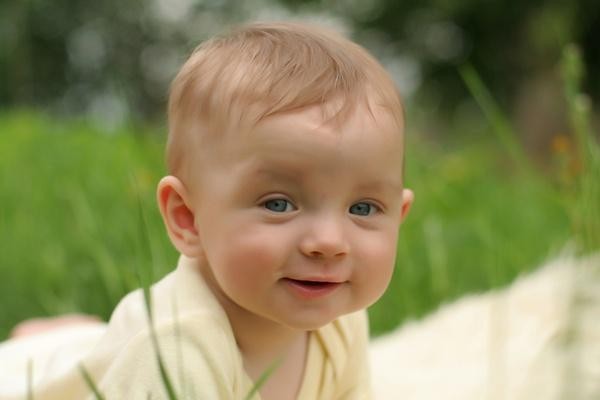 Якщо з’явилися вільні п’ять хвилин, то вашу напруженість або нудьгу розвіє істинна краса природи. Навіть якщо на вулиці сіро і похмуро, потрібно уважно придивитися до краси і дивовижних проявів оточуючого: як легко падає сніг, як дріботять дитячі ніжки, щоб залишити сліди, які ошатні дерева вснігу, яка свіжість зимового повітря. Все-таки наскільки геніальним і чудовим є наш світ!«Позитивна гра»Є таке шведське прислів’я «Песиміст бачить трудність у кожній можливості, а оптиміст бачить можливості в кожній трудності», і є люди, які з радістю застосовують на собі ці слова. Протягом дня нелегко зберігати спокій, тим більше оптимізм. І рідко замислюєшся, що твоє похмуре обличчя, може когось засмутити, а ось одна посмішка підбадьорити і зігріти. Всі ми люди по натурі добрі, нам добре від того, що зробили приємно іншій людині. Зверніть увагу на свої думки, жести, людей навколо вас і подаруйте їм одну посмішку — і ви побачите, як це приємно дарувати комусь шматочок щастя. Позитивні думки будуть вашими помічниками. Можна придумати для себе гру, наприклад, щодня згадувати 5 приємних митей життя.«Нові покупки — антидепресивний засіб»Напевно, у кожного є бажання зробити яку-небудь покупку, яку запланували ще давно, але все не вистачає часу. Якщо у вас поганий настрій, то саме час зробити покупку. Навіть якщо ви не планували щось придбати. Можна купити якусь дрібничку — ефект від цього теж буде. Кольори покупок також мають значення, наприклад:Помаранчевий колір — пробуджує радість життя і веселість, посилює почуття радості та благополуччя.Жовтий — найоптимістичніший колір, що створює веселий, піднесений настрій.Зелений — заспокоює нерви, а перевтому і напругу зводить нанівець.Блакитний і синій кольори — порівнюють з відчуттям прохолоди; вони заспокоюють, і навіть краще, ніж зелений колір.Фіолетовий — розслаблює. Фіолетові тони сприяють кращій концентрації уваги, помітно знижують психічну напругу.Тож сміливіше ступайте вперед, побалуйте себе, і весь негатив піде геть!«Зроби сам»Можливо, багато хто скаже, що на покупки немає грошей, але з цієї ситуації також є вихід. Можна власноруч пошити прихватку, змайструвати дошку для оброблення продуктів або просто зробити невелику перестановку в кімнаті. Також разом з дітьми можна виліпити фігурки із солоного тіста. Вашу увагу діти оцінять, а гарному настрою не минути.«Розслаблення — ключ до нових творчих звершень»Розслаблений стан — це відпочинок тіла і розуму, коли у голові порожнеча, а м’язи тіла отримують задоволення. Прийняття ванни з ефірними маслами матиме хороший розслабляючий ефект, а класична музика допоможе його посилити. На роботі, навчанні часто гріє думка про улюблене ліжечко — так чому ж її не здійснити. М’яка і тепла постіль допоможе розслабитися тілу, а сон прожене суєтні думки. Так само можна подивитися сімейний і добрий фільм, наприклад «Полліанна». http://www.epochtimes.com.ua/life/life/visim-shlyakhiv-pidnyaty-nastriy-107658.htmlЯК ПІДНЯТИ СОБІ НАСТРІЙЧасом кожного з нас охоплюють напади смутку, туги, поганого настрою. Як же позбутися від цих відчуттів і підняти собі настрій? Виявляється, все дуже просто! Психологи виділяють кілька найбільш ефективних способів боротьби з поганим настроєм. І, незважаючи на те, що думку психологів ми дуже поважаємо, ми захотіли перевірити поради фахівців на практиці. Оскільки одна людина –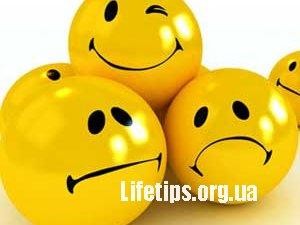 це не показник, то ми вирушили вивчати форуми, провели міні-дослідження серед своїх друзів і знайомих і тепер ділимося з вами найдієвішими способами підняття настрою.Увімкніть улюблену музику. Краще всього вибрати активну бадьору музику, яка заряджає енергією. Прекрасно, якщо є можливість включити голосніше й потанцювати.Посміхайтеся. Встаньте перед дзеркалом і посміхніться своєму відображенню, нехай навіть посміхатися вам зовсім і не хочеться. Далі можете займатися своїми справами, але зберігайте при цьому посмішку. Психологи радять проробляти цю вправу від 15 до 30 хвилин. Звичайно, можна і довшеКупіть собі що-небудь. Шопінг – це чудовий спосіб підняти собі настрій, причому, цей варіант підняття настрою використовують не тільки жінки, але і чоловіки. Просто чоловіки частіше купують не одяг, косметику і прикраси, як більшість жінок, а роблять зовсім інші придбання.Влаштуйте «свято живота» і побалуйте себе різними смаколиками. Традиційно вважається, що підвищують настрій банани, полуниця і темний шоколад. Однак на ділі список може бути зовсім іншим, орієнтуйтеся на свої смакові вподобання і їжте, те, що вам дійсно подобається. Я, наприклад, для підняття настрою віддаю перевагу поїсти суші, а зовсім не банани.Зустріньтеся з друзями, тільки не з метою поскаржитися на життя, а з метою добре і весело провести час. Можна чудово посидіти вдома, а можна всією компанією відправитися куди-небудь.Здійсніть зміни. Ви можете змінити зачіску, змінити маршрут до роботи, зробити перестановку в квартирі або одній кімнаті, записатися на які-небудь курси або у фітнес-клуб. Можливостей безліч. Часто для підняття настрою буває досить зовсім невеликих змін, а іноді потрібні глобальні зміни.Побалуйте себе. Робіть те, що принесе вам задоволення і те, що ви не так часто дозволяєте собі в повсякденному житті. Цей варіант найчастіше називали жінки. Наприклад, можна сходити на масаж, в SPA-салон, або просто присвятити день виключно собі.Перегляньте якись фільм бажано комедію. Фільми поможуть Вам розслабитись і відпочитиПогуляти з дорогою для вас людиною. Поговорити це поможе вам підняти настрійІдіть пограйте в якусь спортивну гру. Це допоможе Вам підняти настрій і провести гарно часЦе ті способи підняття настрою, які люди використовують найчастіше і які їм зазвичай допомагають. Не має значення як ви піднімаєте собі настрій і чи використовуєте якийсь із перерахованих вище методів. У вас може бути свій власний рецепт гарного настрою. Головне, щоб ці методи були дієвими саме для Вас.http://lifetips.org.ua/96-yak-pdnyati-sob-nastry.htmlЯК ПІДНЯТИ СОБІ НАСТРІЙ?Порухатися, подихати та вдатися до «кольорової терапії» – 12 дієвих порад пропонує сайт GoWeLoveIt.Поговоріть із кимось. Якщо вам тяжко на душі, зателефонуйте коханій людині або другові. Люди, які щиро вас люблять, зроблять усе, щоби вас підбадьорити. Ви ж згодні на те саме заради них.Рухайтеся. Очистіть розум та перезавантажте свої думки за допомогою фізичного навантаження. Походіть, потанцюйте чи побігайте. Це вивільнить ендорфіни та майже одразу додасть вам енергії. Якщо ви сидите в офісі, хоча б попіднімайте руки та витягніть ногиВийдіть надвір. Дослідження довели, що люди, які багато часу проводять надворі, мають значно менше симптомів депресії та тривоги, ніж ті, хто цілий день сидить у приміщенні. Кілька хвилин на сонечку підвищать рівень вітаміну Д.Дихайте. Приділіть хвилинку тому, щоби розслабитися та глибоко подихати. Кілька таких дихальних пауз на день виведуть із вашого тіла до 70% токсинів, покращать травлення та наситять кров киснем.Уникайте «негативних» людей. Ніщо так не впливає на ставлення до життя, як негативні люди, якщо такі вас оточують. Вони можуть бути поряд у реальному житті або в онлайні. Позбуватися такого спілкування – це не егоїзм, а турбота про себе, від цього ви станете щасливіші.Виконайте важливу справу. Викресливши зі свого списку щось важливе, до чого ніяк не доходили руки, ви відчуєте задоволення та підйом настрою.З‘їжте смачненького. Імовірно, у вас кепський настрій, бо ви голодні. З’їжте корисний снек, заждіть, поки він засвоїться та продовжуйте займатися своїми справами. Є шанс, що настрій зміниться на краще.Попийте води. Зневоднення може бути причиною поганого настрою, головного болю та відчуття втоми.Допоможіть іншим. Можливо, не лише вас зараз кепсько. Напишіть другові гарного листа чи повідомлення в Facebook або Twitter, вигадайте веселий статус. Зробити щось добре – це швидкий спосіб змусити й себе всміхнутися.Змініть оточення. Кольори дуже сильно впливають на настрій. Червоний та жовтий, наприклад, додають енергії. Придбайте кімнатну рослину, вона зробить повітря коло вас чистішим. Поможе й трохи прибрати. Це наведе лад і в душі.Зверніться до творчості. Пишіть, малюйте, слухайте музику, дивіться смішні шоу та переглядайте оптимістичні постери. Створіть собі спеціальний плейліст для поганого настрою та тримайте під рукою блокнот, де можна малювати карикатури. Якщо вже й це не допоможе – задайте в Google «смішні котики».Зробіть крок назад. Напишіть список із трьох речей, за які ви вдячні в своєму житті, а ще поміркуйте про те, що могло бути гірше. Дозвольте собі змінювати речі, якими ви не задоволені, зокрема власний настрій.https://life.pravda.com.ua/society/2014/12/20/186028/ПОРАДИ ВЧИТЕЛЮ: ПІКЛУЙТЕСЬ ПРО СЕБЕ ТА СВОЄ ЗДОРОВ‘ЯЧим ближче кінець шкільного робочого тижня, тим важче вчителю утримуватись на поверхні й не захлинутись у водоверті буднів. Усі знають, що прямим обов’язком учителя є постійна турбота й підтримка своїх учнів, але не менш важливо навчитися піклуватися про себе і своє здоров’я.Професор психології Гейл Кінман на сторінках Гардіан акцентує увагу на трьох порадах учителям на кожний день протягом п’яти днів робочого тижня, спрямованих на зняття стресу та підтримку свого розумового, тілесного й душевного здоров’я.Понеділок. Загальновизнаною є істина, що ніхто не любить понеділок, але саме вчителю так важливо спокійно розпочати свій робочий тиждень.Спробуйте розслабитись упродовж хоча би двох-трьох хвилин, перш ніж ваші учні зберуться вранці на перший урок. Уявіть собі весь день у позитивному плані, наскільки це можливо, що позитивно позначиться на вашому душевному стані.На найближчій перерві між уроками постарайтеся вийти зі стану «на автопілоті» й очистити свій розум, просто з’ївши якийсь фрукт. Зосередьтеся саме на процесі його поїдання, відволікаючись від шкільних проблем.Після роботи хоч би трохи погуляйте. Зосередьтесь на тому, що ви бачите навкруги: відчуйте запахи, прислухайтесь до шуму, відчуйте «смак» оточуючого світу. У жодному випадку не використовуйте цей час, щоби будувати якісь плани чи концентруватись на рішенні якихось проблем.Вівторок. Це хороший день для того, щоби звернути увагу на перші ознаки прояву втомленості.Подумайте про те, як проходить тиждень, і просто придивіться до речей, що починають вас турбувати. Це допоможе визначити ваші «тригерні точки» (triggerроint, від англ. trigger – курок – надчутливі зони, наприклад, на шкірі, - пер.) і намітити заходи з виправлення ситуації.Із другої половини дня почніть виконувати спеціальні вправи для зняття м’язової напруги, наприклад, просто напружте плечі при вдиху, а потім розслабтесь при глибокому видиху. Відчуйте, як напруга поступово зникає.Вівторок має бути днем прощення. Більшість із нас схильні до накопичення численних негативних емоцій, які слід просто відпустити, пробачивши й себе, й інших.Середа. До середини тижня переконайтеся, що почуваєте себе нормально, не забуваючи при цьому, що здоровий сон для будь-якої людини є життєво важливим чинником.Уникайте «ворогів» вашого сну. Регулярно дотримуйтесь вашого графіка сну й харчування, прослідіть за якістю сну, харчування та регулярними фізичними навантаженнями.Влаштуйте собі кілька 2-3-хвилинних перерв протягом робочого дня. Сядьте зручніше та сконцентруйтесь на своєму диханні. Постарайтеся свій «блукаючий стан» м’яко повернути до нормального.Після обідньої перерви влаштуйте собі п’ятихвилинну «відпустку». Уявіть себе в найспокійнішому місці, яке ви можете уявити. По поверненню з «відпустки» ви відчуватимете, що посвіжішали та відпочили.Четвер. Кращим лікарським засобом у четвер є безтурботний сміх. Добре, якщо у вас знайдеться мотив похихотіти з колегами або подивитись улюблене комедійне шоу.Сміх має величезні переваги, покращуючи функцію серцево-судинної системи та допомагаючи вам спілкуватися з іншими людьми. Тож починайте свій день з посмішки!Перестаньте відчувати та думати про себе в негативному стилі. Відкиньте нескінченні внутрішні заяви типу: «Повинна - не повинна, зобов’язана – не зобов’язана», щоби знизити рівень стресу й максимально підвищити впевненість у собі.Визначте свою так звану «буферну зону». Старайтесь у домашній обстановці не допускати «пережовування» своїх робочих проблем, що, урешті-решт, добре позначиться й на вашому здоров’ї, й на вашій продуктивності. Подумайте, що ви можете зробити після роботи, щоби відновити сили.П‘ятниця. Це якраз той час, щоби вимкнути свій «ментальний фільтр». Ви – на порозі вихідних, часу, щоб розслабитись і заспокоїтися після вашої непростої вчительської роботи.Переконайтеся, що ви дотримуєтесь режиму харчування та вживаєте заходи проти обезводнення вашого організму, простіше кажучи, прослідіть, чи вживаєте ви достатню кількість води. Це особливо важливо, коли у вас наступає період гострої завантаженості або з’являються ознаки стресового стану.Думайте тільки позитивно. Концентрація всієї уваги на негативних рисах свого характеру та поведінки означає, що ви просто заплющили очі на ваші позитивні якості.Складіть список речей або дій, що допоможуть вам розслабитись, і чимось порадуйте себе, кохану. Потім виберіть щось одне, наприклад, полежіть в ароматній ванні, з’їжте маленьке тістечко, купіть шарфик... І робіть це, не відчуваючи за собою жодної провини.http://osvita.ua/school/method/teacher/44700/ ЯК ПІДНЯТИ СОБІ НАСТРІЙ, КОЛИ ВСІ НАВКОЛО…Настрій на нулі, нічого не хочеться - близькі дратують, самотність - гнітить ... Всі бачиться в сірих тонах - і погода, і перехожі, і вчорашні плани. Чи не з тієї ноги встали ще з ранку, рожеві окуляри кудись завалилися, давно їх не видно что-то ... Втома, дрібні неприємності (як комарі - маленькі, настирливі і беруть кількістю).Поганий настрій має різне коріння, але що прикро - часто трапляється з нами без видимої на те причини, на порожньому місці.І добре, якщо це хвилинне - заварив собі чашку кави або поспілкувався десять хвилин по телефону з одним, і відпустив. А якщо затяжне? Життя-то триває, а для васстоїть на місці, «тому що все навколо погано і завтра буде точно так само». А може, вам пора чекати візиту дуже неприємне дами, ім’я якої - депресія? Тим не менш, є маса способів - доступних, легких у виконанні, щоб рівень вашого настрою стрімко пішов вгору. Це як у лікуванні - головне підібрати правильно. Якісь із способів - на підхоплення, в будь-який час, а якісь можуть увійти в звичний режим дня і помітно збагатити ваш запас позитивної енергії.Ну, по-перше, для початку питання. А ви виспалися? Недосип жахливі речі творить з людьми. Яке вже тут настрій, коли подібно Наполеону спиш три-чотири години на добу. Пригадується знайома молода мама, яка навантажена побутовими обов’язками по вихованню, прибирання і готуванні, вирушила в якості подарунка від рідних в подорож у Карлові Вари, але не для того, щоб насолодитися спогляданням архітектурних пам’яток або вдосталь напитися з місцевих цілющих джерел. Два  тижні в готелі відіспатися - ось де щастя!Прокинулися? У сотий раз, але про головне - не забудьте про фізичне навантаження, просто зарядку. Спочатку лінь, а по завершенні відчуваєш такий приплив бадьорості та енергії, що замислюєшся - а може, завтра повторити? Та на здоров’я! А от якщо втрачене настрій і апатія вилилися в непереможну лінь, і вам зовсім не до зарядки - допоможе точковий масаж. Вказівним пальцем злегка натисніть на область третього ока, помасажуйте канавку під носом, мочки вух і центр підборіддя, перший фалангу великого і середнього пальця кожної руки - за годинниковою стрілкою і проти, по дев‘ять разів.Дуже багато людей, особливо жінки люблять приятелював з антидепресантами. Втім, таблетки вони і є таблетки. До таких заходів краще вдаватися, коли інші способи випробувані і ситуація наближається до критичної позначки. Хвилиннепоганий настрій зовсім не привід вдаватися до медикаментів. А якщо й вибирати, то придивитися до гомеопатичним, рослинним препаратів - і робити це тільки після консультації з лікарем, а не піддаватися рекламі з вуст подружки - що вона п’є, і яка в неї тепер життя в «рожево-зелено-блакитному» .. .А от куди більш вдалою «таблеткою» може виявитися музика. Тільки грамотно підбирайте «ліки». Так вже людина влаштована, якщо налаштований меланхолійно і замкнутий на свої поневіряння, його так і кортить послухати що- небудь тужливі й щемливе без того змучене серце. Проблеми роз’ятрювати, під музику починаєш жаліти себе ще більше, таким нещасним і самотнім себе відчуваєш, сил немає - яке вже тут гарний настрій. Так що, в піку свого нинішнього стану - зарядіть собі цілий коктейль мажорних акордів, пободрее, поенергійно ... Під таку музику сидіти і журитися якось ... незручно зовсім. А навіщо поганому настрою створювати комфортні умови?Наступна «таблетка» - щоденник радісних подій. Не лінуйтеся, заведіть собі такий - записуйте фрагменти життя, які вас приємно здивували, насмішили, доставили масу задоволення. описує свої почуття, переживання, передайте фарби! Нехай це буде екстремальний політ на тарзанки у боротьбі зі страхом висоти або відв’язний відпочинок з нагоди захисту диплома, або дивний подарунок, вручений вам на день народження, який ви ніколи не забудете. А може ... який-небудь до нестями безглуздий і курйозний вчинок вашого кращого друга, над яким ви реготали ще не один тиждень. Пам’ятаєте, у важкі для вас дні ця книжечка стане справжнім рятувальним колом. Просто відкрийте її і посміхніться.До речі, ви не пробували посміхнутися в самі нелегкі моменти - просто так, навіть якщо для цього зовсім немає приводів? Даремно. Адже ці м’язи інстинктивно розтягуються у нас завдяки певної позитивної інформації. Отже якщо ви (спробуйте уявити у зворотному порядку) примусите себе розтягнути усмішку - мимоволі почнете притягувати цю позитивну інформацію, пам’ять зробить свою справу. Перевірено - працює!А ще, спробуйте вилити свій негативний настрій на папір - складете вірш або намалюйте автопортрет, або ... своє майбутнє, яким хотіли б його бачити - та все що завгодно! Поганий настрій просто не виносить творчої зосередженості на чому небудь. Спочатку, вам доведеться себе примусити, а потім втягнетеся і вже через півгодини по-іншому поглянете на світ - він-то виявляється зовсім не одноколірний! До речі, ось і рожеві окуляри знайшлися, ось вони милі! І як вони туди завалилися - мабуть, наступного разу треба бути уважніше ...http://itstechnology.ru/page/jak-pidnjati-sobi-nastrij-koli-vsi-navkolo-ЯК ПОКРАЩИТИ НАСТРІЙ?На дворі зима, і стан душі змінюється майже кожні півгодини. У кожного з нас буває такий період, коли зовсім немає настрою і не хочеться нічим займатися. Якщо почали відчувати, що з вами щось не так і сумні думки долають з усе більшою силою, намагайтеся не залишатися в цьому стані надовго - може затягнути.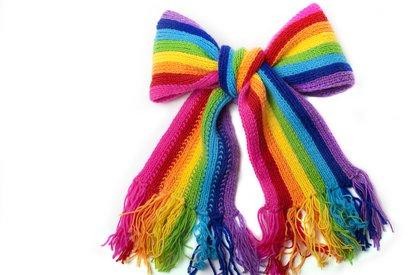 Шукайте будь-які способи розваги, які допоможуть впоратися з цим станом. І сьогодні я підкажу вам кілька таких методів.Зілля для гарного настроюКоли у вас поганий настрій, побалуйте себе чим-небудь смачненьким, наприклад, одній із сумішей за рецептом.Приготуйте такі продукти: 1 банан, 200 г арахісу, шоколад, ваше улюблене печиво.Горіхи, печиво і банан гарненько подрібніть і перемішайте, розтопіть шоколад і залийте ним отриману суміш. Ще раз перемішайте. Можна додати ягоди або шматочки фруктів, тільки не перестарайтеся! Ця суміш вийде дуже смачною і відразу ж підніме вам настрій.Чи знаєте ви, що нестача вітамінів може бути причиною поганого настрою? А ось їжа, багата вітаміном В, фолієвою кислотою і залізом, не тільки піднімає настрій, але і здоров’ю про запас піде!Хочете перекусити і одночасно привести себе в хороший настрій - з’їжте жменю сухофруктів. Можете побалувати себе апельсином (він багатий фолієвою кислотою) або порцією сухого сніданку, багатого залізом.Недолік селену також відбивається на нашому настрої. Варене яйце або риба чудово заповнять цю прогалину.Важко залишатися в доброму настрої, якщо навчання або робота не заладилася, з родичами проблеми або кохана людина не розуміє. Але життя-то продовжується!Правила гарного настрою:Щоб у вас завжди був гарний настрій, навчитеся себе контролювати. Не ображайтеся на дрібниці, постарайтеся не сваритися з близькими вам людьми.Спробуйте дивитися на світ з гумором. Навіть якщо вас образили або ви потрапили в непросту ситуацію, все одно посміхніться і скажіть собі: «І це теж пройде!». Загадка, але у тих, хто щиро вірить, дійсно, все погане йде.Не сидіть вдома, ображаючись на весь світ! Можете не сумніватися: на вулиці, в компанії друзів і знайомих настрій поганим не буває. Доведено!Внесіть у своє життя елементи новизни. Психологи рекомендують час від часу змінювати стійкі звички - наприклад, завести нове хобі або змінити стиль одягу. Адже ви дійсно відчуєте значні зміни: наприклад, надівши взуття на каблуках,станете вище, випросталась і (головне!) почнете ловити на собі зацікавлені погляди протилежної статі. Ніщо не діє так позитивно на настрій, як увагу оточуючих.Навчіться розслаблятися. Коли виконуєте якусь нудну роботу, думайте про щось приємне. Наприклад, про майбутню зустріч з друзями або коханою.А ще розслабитися допоможе аромалампа. Ось список ефірних масел, які позитивно впливають на настрій і душевний стан: мандарин, апельсин, лимон, грейпфрут, бергамот.Ну ось, у легкій формі я і виклала вам, як можна поліпшити собі настрій.Гарного настрою вам всім! http://school8romny.ucoz.ru/publ/zagalna_psikhologija/poradi_psikhologa/jak_pokras hhiti_nastrij/14-1-0-1612 ПОРАД, ЯК ПІДНЯТИ СОБІ НАСТРІЙПорухатися, подихати та вдатися до «кольорової терапії» – 12 дієвих порад пропонує сайт GoWeLoveIt.Поговоріть із кимось. Якщо вам тяжко на душі, зателефонуйте коханій людині або другові. Люди, які щиро вас люблять, зроблять усе, щоби вас підбадьорити. Ви ж згодні на те саме заради них.Рухайтеся. Очистіть розум та перезавантажте свої думки за допомогою фізичного навантаження. Походіть, потанцюйте чи побігайте. Це вивільнить ендорфіни та майже одразу додасть вам енергії. Якщо ви сидите в офісі, хоча б попіднімайте руки та витягніть ногиВийдіть надвір. Дослідження довели, що люди, які багато часу проводять надворі, мають значно менше симптомів депресії та тривоги, ніж ті, хто цілий день сидить у приміщенні. Кілька хвилин на сонечку підвищать рівень вітаміну Д.Дихайте. Приділіть хвилинку тому, щоби розслабитися та глибоко подихати. Кілька таких дихальних пауз на день виведуть із вашого тіла до 70% токсинів, покращать травлення та наситять кров киснем.Уникайте «негативних» людей. Ніщо так не впливає на ставлення до життя, як негативні люди, якщо такі вас оточують. Вони можуть бути поряд у реальному житті або в онлайні. Позбуватися такого спілкування – це не егоїзм, а турбота про себе, від цього ви станете щасливіші.Виконайте важливу справу. Викресливши зі свого списку щось важливе, до чого ніяк не доходили руки, ви відчуєте задоволення та підйом настрою.З‘їжте смачненького. Імовірно, у вас кепський настрій, бо ви голодні. З’їжте корисний снек, заждіть, поки він засвоїться та продовжуйте займатися своїми справами. Є шанс, що настрій зміниться на краще.Попийте води. Зневоднення може бути причиною поганого настрою, головного болю та відчуття втоми.Допоможіть іншим. Можливо, не лише вас зараз кепсько. Напишіть другові гарного листа чи повідомлення в Facebook або Twitter, вигадайте веселий статус. Зробити щось добре – це швидкий спосіб змусити й себе всміхнутися.Змініть оточення. Кольори дуже сильно впливають на настрій. Червоний та жовтий, наприклад, додають енергії. Придбайте кімнатну рослину, вона зробить повітря коло вас чистішим. Поможе й трохи прибрати. Це наведе лад і в душі.Зверніться до творчості. Пишіть, малюйте, слухайте музику, дивіться смішні шоу та переглядайте оптимістичні постери. Створіть собі спеціальний плейліст для поганого настрою та тримайте під рукою блокнот, де можна малювати карикатури. Якщо вже й це не допоможе – задайте в Google «смішні котики».Зробіть крок назад. Напишіть список із трьох речей, за які ви вдячні в своєму житті, а ще поміркуйте про те, що могло бути гірше. Дозвольте собі змінювати речі, якими ви не задоволені, зокрема власний настрій.https://life.pravda.com.ua/society/2014/12/20/186028/ЯК ПОКРАЩИТИ НАСТРІЙ? 15 НАЙКРАЩИХ СПОСОБІВ!Настрій мінливий, немов вітер. Якщо він на нулі і зовсім нічого не радує, варто спробувати підняти його одним з п’ятнадцяти простих і перевірених способів.Інструкція: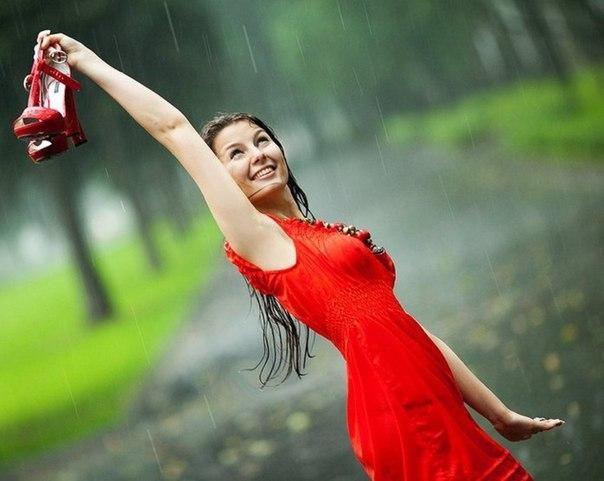 Примусьте себе просто посміхнутися, навіть якщо на душі шкребуть коти. Дослідження вчених показали, що контролюючи свою міміку, ми контролюємо мозок.Якщо вам дозволяє ваша фізична форма, зробіть стійку на голові або руках  з сторонньою допомогою або самі. Кров доллє до голови, мозок значно збагатиться киснем, а емоції стануть в рази жвавішими і яскравішими.Дозвольте собі вилаятися. Вченими доведено, що лайливі слова дійсно допомагають скинути напругу. Виявляється, в результаті якоїсь хімічної реакції головний мозок розслаблюється і отримує заряд позитивних емоцій. Так що, якщо поганий настрій, можна не соромитися у виразах.Нестача вітаміну D позначається на нашому самопочутті, у тому числі і на настрої. Навіть неяскраве зимове сонце здатне підвищити настрій. П’ятихвилинна сонячна ванна здатна зробити ВАШ день!Про антидепресивні властивості шоколаду чув багато хто. У ньому багато магнію, який допомагає розслабитися і зняти напругу, а заодно він сприяє підвищенню рівня фенілетіламіну в нашому організмі. Це саме та речовина, яку виробляє організм, коли ми перебуваємо в стані закоханості.Побудьте на самоті. Всього п’ятнадцять хвилин тиші допоможуть вам перезарядити свій настрій, змінивши мінус на плюс. Для цього зовсім необов’язково медитувати, просто посидьте біля вікна з чашкою хорошого чаю.Відправляйтеся в найближчий парк на роликовую прогулянку. Якщо немає своїх роликів, їх завжди можна взяти в пункті прокату. Хвилююче відчуття швидкості спровокує вироблення ендорфінів. Від цих «гормонів щастя» і самопочуття значно покращиться, і печаль пройде. До речі, заодно під час такої прогулянки, ви підтягнете м’язи ніг, себе покажете і на людей подивитеся!Заплануйте поїздку в незвідану країну. Для цього загляньте на сайт подорожей і виберіть тур, в який би ви хотіли відправитися. Одне тільки споглядання сонячних фотознімків змусить думати про приємне і подумки почати готуватися до довгоочікуваної відпустки, навіть якщо обставини дозволять відправитися в подорож не дуже скоро.Похлюпатися у воді: знайдіть час для походу в басейн, хоча б на годину. Чи треба комусь пояснювати, наскільки освіжають водні процедури? Один заплив або одне заняття аквааеробікою - і настрій помітно підвищиться.Змініть обстановку. Для цього зробите екскурсію по місту, і нехай серед пам’яток будуть кафе, кінотеатр, виставка і обов’язково місце, в якому ви ще ніколи не були.Займіться творчістю, навіть якщо раніше ніколи цього не робили. Повірте, в кожному з нас закладені творчі здібності. Знайдіть свої таланти: спробуйте приготувати кулінарний шедевр, намалювати картину, написати вірш - простіше кажучи, зробіть те, що принесе вам задоволення, і ваш настрій помітно покращиться.Проведіть ревізію в своїй шафі. Приберіть подалі або зовсім позбудьтеся від речей, які ви давно не носили. Або віддайте їх тим, кому вони дійсно можуть стати в нагоді, а самі вирушайте на шопінг, купіть собі обновку.Згадайте про кого-небудь або про щось приємне. Це може бути місце, книжка, людина - не важливо. Головне, щоб ви переключили свою увагу на спогади або захотіли перечитати яку-небудь книгу, зустрітися з хорошою людиною в приємному для вас місці. Цим ви не залишите поганому настрою ніяких шансів!Проведіть день з позитивними людьми. Не тільки посиденьки зі старими друзями можуть вплинути на ваш настрій. Спробуйте поринути у зовсім інше для вас співтовариство. Це легко пробудить свіжі емоції та інтереси.Якщо ви повнолітні! Займіться спонтанним сексом. Ваша друга половинка напевно з ентузіазмом підтримає подібну ініціативу. Еротичний масаж і яскраве продовження допоможуть залишити всі переживання позаду.http://knopa.info/forum/99-4773-1ЯК ПІДНЯТИ ПСИХІЧНУ СТІЙКІСТЬ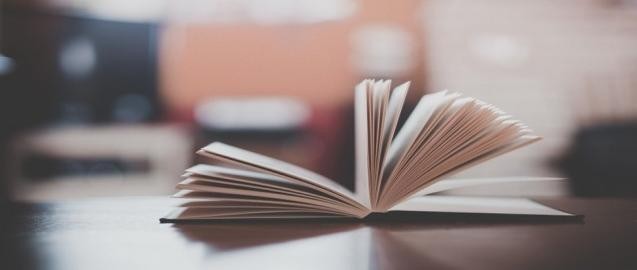 Читайте книги, що надихають, хоча б раз на місяцьЧитання про те, як інші люди долають перешкоди і досягають успіху, може дати вам великий ковток натхнення і змінити погляди на життя.Почніть свій день з чашки кавиПеред тим як вийти за двері та почати активний день, випийте чашку напою, що бадьорить. Якщо не любите каву, чудовою альтернативою буде зелений чай або свіжовичавлений сік.Розгадуйте	кросворди	у вихідні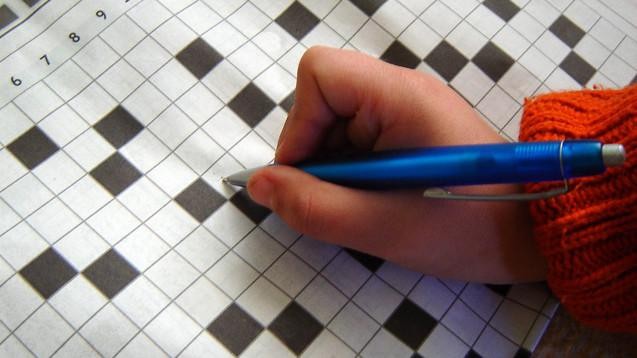 Немає нічого кращого, ніж у вихідний день повалятися в ліжку і розгадати кросворд, сканворд або судоку.	Насолоджуйтесь процесом розминки для мозку і тренуйте свій розум.Прогуляйтеся в паркуМозку теж потрібен відпочинок,причому регулярний. Коли ви прогулюєтеся в парку, далеко від шуму, ви даєте своєму розуму відпочити, що допоможе сконцентруватися на вирішенні нагальних проблем.Займіться медитацієюМедитація	-	це приголомшливий інструмент для тих, хто хоче збільшити свою розумову силу. Вона допомагає підтримувати рівновагу, дає відчуття блаженства, заспокоює.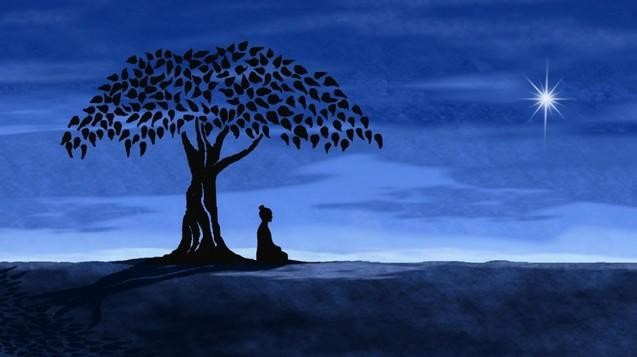 СнідайтеНе виходьте з дому, не поснідавши. Вашому мозку потрібне пальне для того, щоб ефективнофункціонувати. Якщо ви з тих людей, хто не любить їсти зранку, перекусіть хоча би бананом в машині дорогою на роботу: цього буде цілком достатньо.Спіть ночамиВаша психіка потребує підтримки. Вам просто необхідно міцно і спокійно спати вночі. Поки ви спите, мозок займається тим, що видаляє токсичні білки, продукти нервової діяльності, що накопичилися впродовж робочого дня.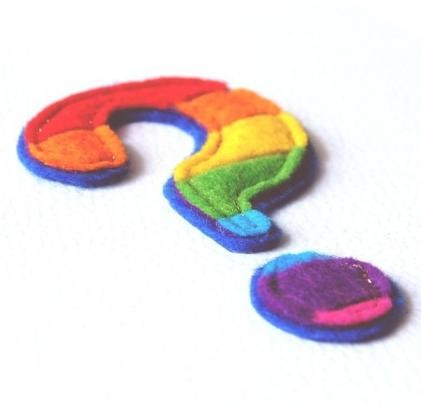 Грайте в шахиЦе одна з найскладніших і найбільш гідних ігор, і вона обов’язково вам сподобається. Мозку приємно отримувати виклик, а шахи кидають його, не створюючи зайвого навантаження.Задавайте питанняПсихічно сильні люди кажуть, що існує одна річ, яка змінила їхнє життя кардинально. Це відповіді на питання, які вони задавали. Питати - не означає виглядати нерозумно. Навпаки, це покаже, що ви хочете вчитися і зрозуміти свої можливості.Не їжте за робочим столомВаша креативність зростає, коли ви залишаєте робоче місце в обідню перерву. Використовуйте цей час, щоб відволіктися і подумати про щось незначне, ненадовго звільнивши свідомість від проблем, які потребують вирішення.Ходіть з прямою спиною 5 хвилин в деньВстаньте і з гордістю випрямте спину. Ходіть так хоча би 5 хвилин в день. Ця проста вправа змінює свідомість: допомагає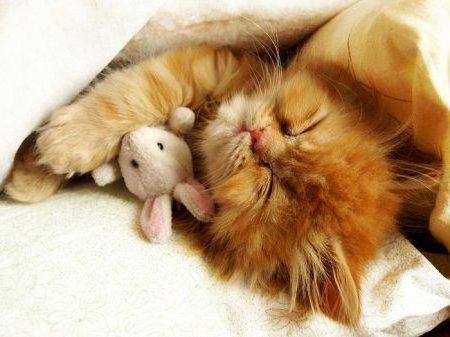 відчути себе впевненіше, взяти під контроль ситуацію.ПоспітьДослідження показали: 10-хвилинний сон покращує концентрацію, продуктивність і настрій. Якщо вам здається, що ця історія не про вас, спробуйте розслабитися і полежати в тиші з закритими очима ті ж 10 хвилин.Не забувайте дякуватиУспішні люди говорять про те, що вони привчили себе дякувати кожному дню за що-небудь одне, нехай навіть найнезначніше. Навіть радість від простої чашкикави	допомагає	не	зупинятися	на досягнутому і підтримує гарний настрій.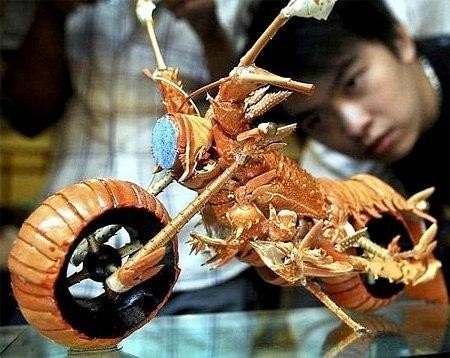 Привчіть себе робити щось незвичайне раз в тижденьЗміна діяльності повинна стати звичкою. Це виховує психологічну стійкість, яка і формує гармонійну особистість.Кажіть «ні» частішеЧим важче вам відмовляти людям, тим частіше ви відчуваєте стрес. Морально стійкі люди знають: говорити ніце нормально.Відмовляйтеся від телефону на 30 хвилин в деньЗвичайно, ніхто з нас не міг би дозволити собі щотижня відмовлятися від телефону на добу. Але планета не зникне, якщо ви вимкнете свій гаджет хоча б на 30 хвилин в день. Навіщо? Відповідь дуже проста: це робить вас вільними.Випивайте на один алкогольний напій меншеАлкоголь впливає на всі клітини організму. І на клітини мозку теж. Він уповільнює процес мислення, гальмує нас. Тому вживати його потрібно хоча б трохи рідше.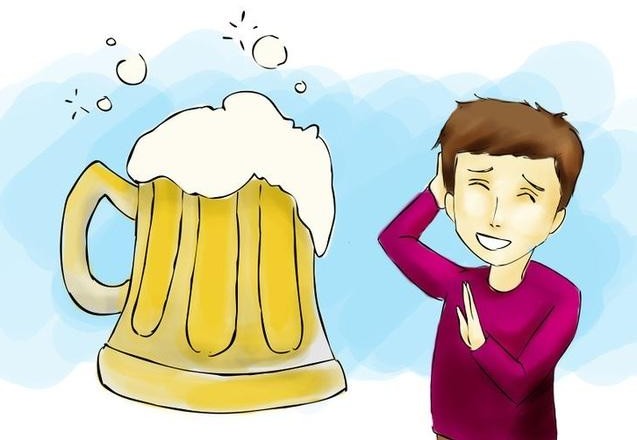 Посміхайтеся незнайомцю раз в деньПосмішка	знижує кількість гормонів, що виробляються під час стресу інегативно	впливають	на	наше	фізичне	і	психічне	здоров’я.	Посміхаючись незнайомцю, ви тільки підсилюєте її позитивний ефект.Співайте в душіСпів у душі підвищує настрій	і	стимулює вироблення ендорфіну і окситоцину. Ці гормони приносять задоволення і допомагають розслабитися.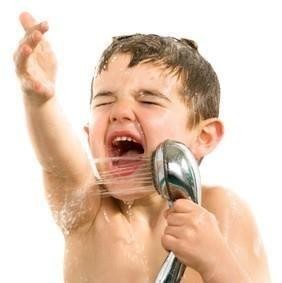 Звільніть одну годину на тиждень для своїх особистих справВи проводите максимум часу за продуктивною роботою. Але не менш важливо залишатися на самоті та відгороджуватися від інших людей, нехай і ненадовго. Це корисно	для	вашого	психічного	здоров’я,	креативності	та	працездатності. http://www.uamodna.com/articles/20-nevelykyh-krokiv-yaki-dopomozhutj-zmicnyty- psyhichne-zdorovya/5   ПОРАД		ПО		СТВОРЕННЮ ПСИХОЛОГІЧНОЇ ВИТРИВАЛОСТІ Спостерігаючи		в				2012		році Олімпійські ігри в Лондоні, ми всі були в	захваті	від			фізичної	форми спортсменів - їх ідеального статури, нагадує богів і богинь. Але одним з головних переваг переможців є те, чого ми		не	бачимо			-			їх	психологічна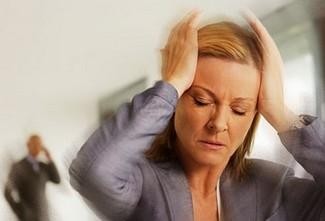 витривалість.Професор	Роберт	Корб,	щоспеціалізується на спортивній психології, знає, що спортсмени здатні вийти далеко за межі своїх фізичних можливостей. Але те, що відрізняє по-справжньому успішних спортсменів від інших - це знання про те, як використовувати власний розум.На переконання експертів, ви можете збільшити свою психологічну витривалість за допомогою тренувань - так само, як фізичну силу. До того ж, у психічної витривалості є безліч застосувань. Це якість необхідно не тільки спортсменам, воно може допомогти музикантам, акторам, письменникам або людям , які просто поставили перед собою певну задачу.Як ви можете підвищити свою психологічну витривалість перед наступними змаганнями або презентацією на роботі? Нижче наведено поради, які стануть у нагоді як спортсменам-олімпійцям, так і офісним працівникам.Мисліть позитивноНа думку Корба, впевненість у собі є, ймовірно, найбільш важливою психологічною характеристикою, якою повинні володіти спортсмени. Впевненість у собі пов’язана не тільки з фізичними здібностями. Ми всі спостерігали за кар’єрами висококваліфікованих спортсменів, які втрачали впевненість у собі та їхні спортивні результати погіршувалися.Так яким же чином можна створити правильний психологічний настрій? Корб радить людям прислухатися до того, що вони думають про самих собі - може бути, навіть не усвідомлено. Якщо ви продовжуєте говорити: «Я ніколи не зможу цього зробити» - наприклад, перед марафонським забігом - то ви не будете в змозі це зробити. Що б ви не говорили самі собі, але якщо ви повторите певні твердження достатню кількість разів, то це стане дійсністю.Корб підкреслює, що створення впевненості в собі побудовано на розуязиках вправах, які ви можете успішно практикувати. Слухайте те, що ви говоріть про себе. Якщо те, що ви чуєте, носить негативний відтінок, виправте ситуацію. Звикайте до свідомого творення позитивних думок.Відмовтеся від згубних негативних думок і замініть їх на позитивні - це матиме реальний вплив на ваші спортивні досягнення і на всю вашу життя.Використовуйте візуалізаціюВізуалізація є поширеною технікою для управління стресом . Коли ви відчуваєте надмірне напруження, уявіть себе в спокійному, заспокійливу місці. Використовуючи цей «відеоряд» протягом декількох хвилин, ви зможете більш продуктивно впоратися зі стресом. Спортсмени використовують дану техніку в інших напрямках.Доктор Девід Гайер розповідає, що деякі спортсмени використовують візуалізацію безпосередньо перед змаганнями, щоб посилити психологічну стійкість. Баскетболіст може заплющити очі і думати про те, як буде виглядати вільний кидок. Спринтер може уявити собі постріл стартового пістолета і свій ривок зі старту. Візуалізація може дати вам ментальний простір для репетиції того, чого ви бажаєте.Корб пропонує інший тип візуалізації. Він радить людям візуалізувати свої минулі досягнення. Це все одно, що дивитися фільм, який ви відтворюєте у власнихдумках. Зосередьтеся на тому, як чудово ви почувалися під час минулої події, і згадайте відчуття в найменших подробицях. Така техніка візуалізації може дати поштовх вашим здібностям зараз.Плануйте невдачіЯкщо ви марафонець, бувають моменти, коли ви не в змозі потрапити навіть у першу п’ятірку лідерів. Якщо ви гравець у гольф, час від часу ваші удари по м’ячу не будуть невдалими. Такі речі трапляються. Що дійсно важливо - знати, що вам робити далі.За словами Корба, однією з характеристик, яка виділяє успішних спортсменів, є їх здатність встояти на ногах після невдачі. Вони не втрачають контролю над собою.Знову ж таки, така здатність не обов’язково повинна бути вродженою - це навичка, якій можна навчитися. Як ви можете відновити концентрацію, коли справи йдуть не так, як очікувалося? Ви повинні на практиці випробувати різні способи і знайти той, який працює.Не існує методу, який був би ефективний для всіх. Деякі спортсмени використовують ритуальні фізичні вправи або певну їх послідовність. У інших є конкретна фраза, яку вони повторюють самі собі. Деякі люди програють певну піснюв умі - якщо вони не можуть прийти в себе після невдачі. Іншим потрібно 30 секунд, щоб зробити серію глибоких вдихів-видихів.Суть полягає в тому, щоб знати, як діяти, коли ситуація виходить з-під контролю. Наявність плану, який ви зможете застосувати прямо на місці - навіть якщо це просто слово, яке ви повторюєте про себе - підвищить вашу впевненість у собі.Управляйте стресомВідчуваєте напруження перед змаганнями? Спробуйте такі методи, як медитація або прогресивна м’язова релаксація - при якій ви свідомо розслабляєте кожну групу м’язів, починаючи від пальців ніг і до шиї.Звичайно, при правильному ставленні до стресу, він може стати вашим союзником і допомогти досягти більш високих спортивних результатів.На думку Гайера, стрес - це не те, чого варто уникати будь-якою ціною. Сам стрес, як і опір стресу, може підштовхнути вас до кращих результатів під час спортивних змагань.Корб зазначає, що позитивний стрес (збудження) і негативний стрес (тривога) дійсно мають одні і ті ж фізичні ефекти. Ваш серцевий ритм і дихання частішають. Ваші зіниці розширюються.Різниця в тому, як ви використовуєте дані ефекти. Якщо хвилювання перед змаганнями змушує вас прагнути до перемоги, це добре. Якщо ж стрес стає причиною вашої паніки - це погано. Пам’ятайте, що коли ви відчуваєте напругу, ви все ж таки маєте контроль над тим, яким чином використовувати такий стан.Більше спітьМало того, що сон допомагає спортсменам фізично - дає організму час, щоб відновитися після тренування - але він також має психологічні переваги. Дослідження показали, що недосипання може збільшити час реакції, і ви втратите дорогоцінні долісекунди на прийняття рішень.Скільки годин сну вам потрібно? В нормі тривалість сну повинна складати, принаймні, від семи до дев’яти годин і більше, якщо ви перебуваєте під впливом стресом або зайняті інтенсивними тренуваннями.Розробіть план посилення вашої психологічної витривалостіЗвичайно, дані поради легше читати, ніж реалізувати на практиці. Ніхто не купував психологічну витривалість за одну ніч - це навик, який ви повинні терпляче і поступово освоювати.Як розповідає Корб, коли ви спостерігаєте за підготовкою спортсменів до олімпійських змагань, пам’ятайте - кожну річ, яку вони роблять, вони роблять навмисно. Вони подумки зосереджуються на методах, які освоювали і практикували протягом багатьох років. Такі розумові тренування вимагають часу.Почніть працювати зараз, щоб поліпшити вашу психологічну витривалість. У вас може не бути можливості займатися по вісім годин в день, як олімпієць. Але створення психологічної витривалості має багато переваг для ваших спортивних змагань, вашої кар’єри і життя в цілому - і це навіть не потребує абонементи у спортзал.http://diagnoz.net.ua/xvorobu/1536-5-porad-po-stvorennyu-psihologchnoyi-vitrivalost.htmlЯК ПІДВИЩИТИ СТРЕСОСТІЙКІСТЬ?Жіночий сайт «Красива і Успішна» сьогодні допоможе тобі підвищитистресостійкість і зробити своє життя щасливішим. Стрес мобілізує ресурси організму, а також допомагає краще пристосовуватися до мінливих умов сучасного життя.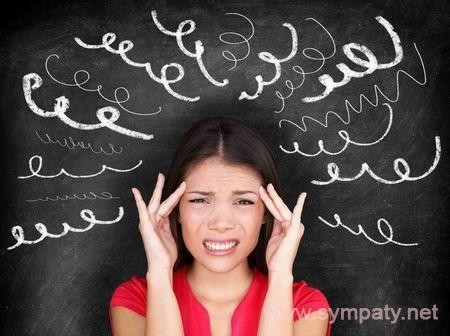 Але	тривале	емоційне напруження серйозно впливає на здоров`я, виснажує захисні ресурси організму. Як навчитися спокійно ставитися до дратівливим речей і переживати стресові ситуації без шкоди організму?Висока стресостійкість - запорука глибокого, повноцінного сну. А це важлива складова міцного здоров`я, молодості і профілактика цілого списку захворювань.Говорити про стрес - а тим більше боротися з ним - почали тільки в останні кілька десятиліть. Раніше не вважалося, що нервова напруга може привести до яких- небудь серйозних наслідків.У питанні про те, як підвищити стресостійкість, поради психолога допоможуть при вже наявному нервовий розлад або інші наслідки напруги.Щоб цього не сталося, варто займатися підвищенням своєї стресостійкості.Для впевненого протистояння стресу важливі кілька факторів:ефективне планування часу (Про це ми нещодавно розповідали на сайті«Красива і Успішна»)схильність до оптимізмувміння розслаблятисярозуміння своїх емоційСамоконтроль і позитивний настрійНе варто ставитися до стресових ситуацій бездумно і несвідомо. Щоб зрозуміти, як підвищити стресостійкість, виконуй таку вправу.Як тільки ти відчуваєш нервову напругу, проаналізуй свій стан і спробуй привести його в норму: уповільнити серцебиття, налагодити нормальне дихання, направити потік думок в раціональне русло. Такий тренінг зменшить стрес і навчить протистояти йому.Як можна рідше представляй собі негативно розвиток подій в ситуації, яка викликає у тебе тривогу. Навпаки - представляй, як все вже закінчилося, при цьому з найкращим для тебе результатом.Внутрішній стрижень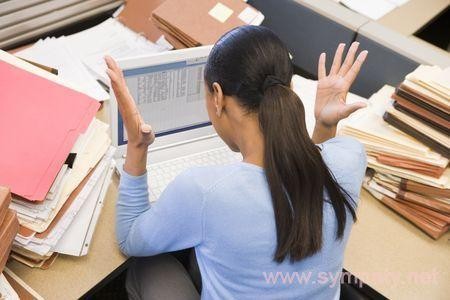 Це словосполучення, мабуть, найбільш точно описує таке поняття, як стресостійкість. Тому серед усіх вправ, що підвищують стійкість до стресів особистості, вона рекомендує візуалізацію цього внутрішнього стрижня.Під	час	аутотренінгу представляй, як ні сильний вітер, ні дощ, ні град не можуть змусити тебезупинитися і зігнутися під впливом негоди. Ти продовжуєш йти до своєї мети, а негода поступово закінчується, не заподіявши тобі шкоди.Управління емоціямиВчися контролювати злість або роздратування. На самому початку конфліктної ситуації постарайся розпізнати спалах гніву і під час «загасити її».Можеш робити це подумки: уяви, як твоя емоція розгорається у вигляді багаття, а ти виливаєш у вогонь чашку води. Така вправа, що підвищує стресостійкість організму і особистості, допоможе протистояти емоційної напруги.Не забувай своєчасно «випускати пару», якщо негатив взяв над тобою верх. Після такого дня краще повністю викластися на тренуванні або по шляху зайти в зал для заняття боксом.Альтернатива - це комедія, від якої тобі буде смішно або компанія з людиною, яка зможе тебе розвеселити.Як підвищити стресостійкістьЗавжди пам`ятай, що впоратися можна з будь-якими труднощами.Промовляй проблеми, радься з друзями або близькими, нехай вони розкажуть, як виглядає складна ситуація з боку.У важких обставинах бери контроль над тим, що відбувається в свої руки, а не безвольно спостерігай за розвитком подій. Виховуй почуття особистого контролю над власним життям, бери більше відповідальності за те, що відбувається.Займайся підвищенням самооцінки і самоповаги. Адекватна оцінка своїх можливостей - це основа високої стресостійкості. Якщо ти задоволена собою, то ніякої стрес не здатний вплинути на твій стан.Плануй час. У питанні, як швидко підвищити стресостійкість, поради психологів і тренерів по тайм-менеджменту збігаються: немає цейтноту - немає стресу.Зроби так, щоб минуле не турбувало тебе. Старі «незагоєні рани» значно знижують стресостійкість і роблять тебе схильною до впливу не тільки минулого, а й сьогодення.Борись зі страхами, позбувайся них. Несвідомі фобії переростають в почуття постійної тривоги, а це - практично перманентний стрес.Витягай уроки зі своїх помилок і невдач, аналізуй, що саме було зроблено невірно, і як потрібно вчинити в наступний раз.Вирішуй проблеми в міру їх надходження. Переживати сьогодні про те, як завтра пройде твоя важлива зустріч - більш тривалий час піддавати себе стресу.Раціональність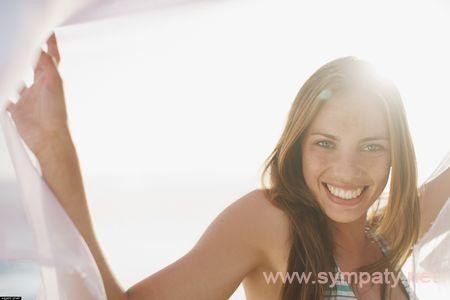 Все ж, кращого способу, як підвищити власну стресостійкість, ніж ефективно вирішувати проблеми, немає. Розбий велику проблему на кілька маленьких і склади план їх вирішення.Тренуючись таким чином, ти зможеш швидше і ефективніше знаходити шляхи виходу зі складних ситуацій, а значить, зменшиш кількістьстресу. Важливо навчитися справлятися з проблемами, а не переживати про них і нічого не робити.Правильне харчування і активністьУ комплекс заходів «як підвищити стресостійкість» входять не тільки вправи, але і здоровий спосіб життя. Протистояти стресу у великій мірі допомагає вітамін D. Цей антиоксидант дозволяє нівелювати наслідки стресу, а значить, робить нас менш схильними до наступного нервовій напрузі. Кращий спосіб наситити організм цим вітаміном - частіше приймати сонячні ванни.У зимовий час варто вживати в їжу більше жирної риби - тунця, скумбрії, лосося. Фізичні вправи підвищують рівень в організмі норепінорфіна - речовини, яка допомагає нам протистояти стресу. А ось рівень кортизолу - «гормону стресу» - ростевід надмірного споживання білого борошна і рафінованого цукру, тобто, промислових солодощів.Щоб підвищити стійкість до стресів, частіше заглядай всередину себе, медитируй хоча б 15 хвилин в день, вчися правильно дихати - і стресу буде складно дістатися до тебе!Джерело: http://ladyvlife.xyz/vidnosini/psihologija-2/6039-jak-pidvishhiti- stresostijkist.html«ЯК ПІДНЯТИ СОБІ НАСТРІЙ, КОЛИ ВСІ НАВКОЛО…Настрій на нулі, нічого не хочеться - близькі дратують, самотність - гнітить ... Всі бачиться в сірих тонах - і погода, і перехожі, і вчорашні плани. Чи не з тієї ноги встали ще з ранку, рожеві окуляри кудись завалилися, давно їх не видно что-то ... Втома, дрібні неприємності (як комарі - маленькі, настирливі і беруть кількістю).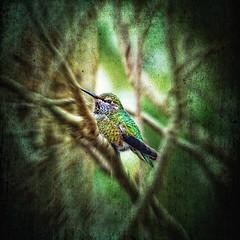 Поганий настрій має різне коріння, але що прикро - часто трапляється з нами без видимої на те причини, на порожньому місці.І добре, якщо це хвилинне - заварив собі чашку кави або поспілкувався десять хвилин по телефону з одним, і відпустив. А якщо затяжне? Життя-то триває, а для васстоїть на місці, «тому що все навколо погано і завтра буде точно так само». А може, вам пора чекати візиту дуже неприємне дами, ім’я якої - депресія? Тим не менш, є маса способів - доступних, легких у виконанні, щоб рівень вашого настрою стрімко пішов вгору. Це як у лікуванні - головне підібрати правильно. Якісь із способів - на підхоплення, в будь-який час, а якісь можуть увійти в звичний режим дня і помітно збагатити ваш запас позитивної енергії.Ну, по-перше, для початку питання. А ви виспалися? Недосип жахливі речі творить з людьми. Яке вже тут настрій, коли подібно Наполеону спиш три-чотири години на добу. Пригадується знайома молода мама, яка навантажена побутовими обов’язками по вихованню, прибирання і готуванні, вирушила в якості подарунка від рідних в подорож у Карлові Вари, але не для того, щоб насолодитися спогляданням архітектурних пам’яток або вдосталь напитися з місцевих цілющих джерел. Два  тижні в готелі відіспатися - ось де щастя!Прокинулися? У сотий раз, але про головне - не забудьте про фізичне навантаження, просто зарядку. Спочатку лінь, а по завершенні відчуваєш такий приплив бадьорості та енергії, що замислюєшся - а може, завтра повторити? Та на здоров’я! А от якщо втрачене настрій і апатія вилилися в непереможну лінь, і вам зовсім не до зарядки - допоможе точковий масаж. Вказівним пальцем злегка натисніть на область третього ока, помасажуйте канавку під носом, мочки вух і центр підборіддя, перший фалангу великого і середнього пальця кожної руки - за годинниковою стрілкою і проти, по дев‘ять разів.Дуже багато людей, особливо жінки люблять приятелював з антидепресантами. Втім, таблетки вони і є таблетки. До таких заходів краще вдаватися, коли інші способи випробувані і ситуація наближається до критичної позначки. Хвилинне поганий настрій зовсім не привід вдаватися до медикаментів. А якщо й вибирати, то придивитися до гомеопатичним, рослинним препаратів - і робити це тільки після консультації з лікарем, а не піддаватися рекламі з вуст подружки - що вона п’є, і яка в неї тепер життя в «рожево-зелено-блакитному» .. .А от куди більш вдалою «таблеткою» може виявитися музика. Тільки грамотно підбирайте «ліки». Так вже людина влаштована, якщо налаштований меланхолійно і замкнутий на свої поневіряння, його так і кортить послухати що- небудь тужливі й щемливе без того змучене серце. Проблеми роз’ятрювати, під музику починаєш жаліти себе ще більше, таким нещасним і самотнім себе відчуваєш, сил немає - яке вже тут гарний настрій. Так що, в піку свого нинішнього стану - зарядіть собі цілий коктейль мажорних акордів, пободрее, поенергійно ... Під таку музику сидіти і журитися якось ... незручно зовсім. А навіщо поганому настрою створювати комфортні умови?Наступна «таблетка» - щоденник радісних подій. Не лінуйтеся, заведіть собі такий - записуйте фрагменти життя, які вас приємно здивували, насмішили, доставили масу задоволення. описує свої почуття, переживання, передайте фарби! Нехай це буде екстремальний політ на тарзанки у боротьбі зі страхом висоти або відв’язний відпочинок з нагоди захисту диплома, або дивний подарунок, вручений вам на день народження, який ви ніколи не забудете. А може ... який-небудь до нестями безглуздий і курйозний вчинок вашого кращого друга, над яким ви реготали ще не один тиждень. Пам’ятаєте, у важкі для вас дні ця книжечка стане справжнім рятувальним колом. Просто відкрийте її і посміхніться.До речі, ви не пробували посміхнутися в самі нелегкі моменти - просто так, навіть якщо для цього зовсім немає приводів? Даремно. Адже ці м’язи інстинктивно розтягуються у нас завдяки певної позитивної інформації. Отже якщо ви (спробуйте уявити у зворотному порядку) примусите себе розтягнути усмішку - мимоволі почнете притягувати цю позитивну інформацію, пам’ять зробить свою справу. Перевірено - працює!А ще, спробуйте вилити свій негативний настрій на папір - складете вірш або намалюйте автопортрет, або ... своє майбутнє, яким хотіли б його бачити - та все що завгодно! Поганий настрій просто не виносить творчої зосередженості на чомунебудь. Спочатку, вам доведеться себе примусити, а потім втягнетеся і вже через півгодини по-іншому поглянете на світ - він-то виявляється зовсім не одноколірний! До речі, ось і рожеві окуляри знайшлися, ось вони милі! І як вони туди завалилися - мабуть, наступного разу треба бути уважніше ...Посилання: http://itstechnology.ru/page/jak-pidnjati-sobi-nastrij-koli-vsi-navkolo«ЯК ПІДНЯТИ СОБІ НАСТРІЙ: 10 ПЕРЕВІРЕНИХ СПОСОБІВ ДЛЯ ЖІНОК»Якщо у вас поганий настрій, то просто необхідно зробити хоч щось, щоб його підняти. Можна, звичайно, дати собі час на страждання, але краще від цього не стане ні вам, ні близьким людям. Випліскуючи негативні емоції на всіх, хто попадеться під руку, ви ризикуєте обзавестися новими приводами для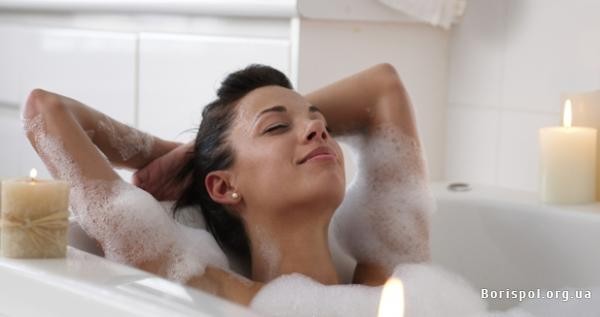 огидного настрою.Звичайно, найкраще розібратися в причині поганого настрою, зрозуміти, що вас турбує, і усунути дратівливий чинник. Але далеко не завжди є сили і бажання копатися у себе в душі. Та й, якщо вже зовсім чесно, часом настрій погіршується без видимих на те причин. Залишається тільки одне - зробити щось, що допоможе підбадьоритися. Ми пропонуємо вам 10 перевірених способів екстреної реанімації настрою.ПРИЙНЯТИ ДУШ АБО ВАННУ .Якщо причина, через яку погіршився настрій, не надто серйозна, то вас цілком може врятувати душ або тепла ванна. Ви не помічали, що варто влаштувати водні процедури після накопиченої втоми на роботі і на душі одразбу стає легше? А якщо ще і включити приємну музику, запалити пару свічок і капнути кілька крапель підбадьорливого ефірного масла... Загалом, краще змивати негативні емоції водою у ванній, а не алкогольними напоями в барі.ПОДИВИТИСЯ КОМЕДІЮ. Порада банальна, але вона настільки дієва, що обійти її стороною ми просто не могли. Добрий фільм, який змусить вас забути про проблеми і посміятися від душі годинку-другу - хіба це не ідеальний спосіб підняти собі настрій?СПЕКТИ ПИРІГ . При цьому зовсім не обов’язково його потім з’їсти, особливо якщо ви стежите за фігурою. Справа в тому, що процес приготування, коли він відбувається добровільно, а не тому, що треба, здатний доставити величезне задоволення. А запах свіжої випічки, розноситься по квартирі, поверне вас у дитинство, в батьківський дім, де все було просто і зрозуміло. Туди, де ви відчували себе захищеною.ВІДПРАВИТИСЯ ПО МАГАЗИНАМ . Зовсім неважливо, з чим ви звідти повернетеся - з новими чобітьми або гігієнічною помадою. Головне, присвятити ці кілька годин собі коханій. Гуляйте по магазинах, розглядайте цікаві речі і не відмовтесобі в задоволенні купити те, що дуже сильно сподобається. Хто ж про вас ще потурбується,	якщо	не	ви	самі?ПОБАЛУВАТИ СЕБЕ SPA-ПРОЦЕДУРАМИ . Ви можете залишитися вдома і скористатися тим, що є під рукою - різними скрабами, маслами, масками і т.д. А можете відправитися в салон, де професійні косметологи і масажисти зроблять все можливе, щоб ви розслабилися. Як кажуть, будь-який каприз за ваші гроші.ЗАДРІМАТИ НА ГОДИНКУ . Дуже часто причиною поганого настрою стає перевтома. Саме тому така розкіш, як денний сон, може відмінно вам допомогти. Ви здивуєтеся, але прокинувшись, ви навіть можете не згадати, через що переживали півдня.З’ЇСТИ ЩО-НЕБУДЬ СОЛОДЕНЬКЕ. Солодощі покращують настрій - це відомий факт. І нехай ви на дієті - дозвольте собі невеликий шматочок тортика або тістечко, якщо на душі шкребуть кішки. Правда, прихильники здорового харчування можуть закидати нас помідорами за таку пораду, тому запропонуємо другий, більш здоровий варіант - сир. Що міститься у твердих сирах триптофан за допомогою інсуліну трансформується в нашому організмі в «гормон щастя» - ендорфін. Тому сир вприкуску з медом - це не тільки смачно, але і корисно.ПРИДІЛИТИ ПАРУ ГОДИН УЛЮБЛЕНОМУ ХОБІ. Почніть в’язати, вишивати, зробіть гарну листівку в техніці скрапбукінг - все, що вашій душі завгодно. Коли людина намагається зробити щось красиве своїми руками, вона мимоволі перемикається з поганих думок на хороші. А результат двогодинний реанімації неважливого настрою можна потім комусь подарувати. Подвійна користь.ЗАЙНЯТИСЯ СПОРТОМ . Рушайте в басейн або на пробіжку в парк, відвідайте заняття з йоги або потягайте гантелі в тренажерному залі - фізична активність не тільки відверне від сумних думок, але ще й принесе задоволення від того, що ви зробили для себе щось корисне.ЗУСТРІТИСЯ З ДРУЗЯМИ . Приємна розмова з подругою за чашкою кави і галаслива вечірка у великій компанії здатні відвернути вас від поганих думок. Вибирайте будь-який варіант залежно від ваших нагайних бажань. Якщо настрій зовсім ні до біса, то краще не залишатися однією, щоб не надумати собі ще більше неіснуючих проблем. Самоаналіз, як відомо, не завжди доводить до добра.Посилання: http://www.borispol.org.ua/publ/psihologiya/jak_pidnjati_sobi_nastrij_10_perevirenikh_spo sobiv_dlja_zhinok/257-1-0-1135«12 ПОРАД, ЯК ПІДНЯТИ СОБІ НАСТРІЙ»Поговоріть із кимось. Якщо вам тяжко на душі, зателефонуйте коханій людині або другові. Люди, які щиро вас люблять, зроблять усе, щоби вас підбадьорити. Ви ж згодні на те саме заради них.Рухайтеся. Очистіть розум та перезавантажте свої думки за допомогою фізичного навантаження. Походіть, потанцюйте чи побігайте. Це вивільнитьендорфіни та майже одразу додасть вам енергії. Якщо ви сидите в офісі, хоча б попіднімайте руки та витягніть ногиВийдіть надвір. Дослідження довели, що люди, які багато часу проводять надворі, мають значно менше симптомів депресії та тривоги, ніж ті, хто цілий день сидить у приміщенні. Кілька хвилин на сонечку підвищать рівень вітаміну Д.Дихайте. Приділіть хвилинку тому, щоби розслабитися та глибоко подихати. Кілька таких дихальних пауз на день виведуть із вашого тіла до 70% токсинів, покращать травлення та наситять кров киснем.Уникайте «негативних» людей. Ніщо так не впливає на ставлення до життя, як негативні люди, якщо такі вас оточують. Вони можуть бути поряд у реальному житті або в онлайні. Позбуватися такого спілкування – це не егоїзм, а турбота про себе, від цього ви станете щасливіші.Виконайте важливу справу. Викресливши зі свого списку щось важливе, до чого ніяк не доходили руки, ви відчуєте задоволення та підйом настрою.З‘їжте смачненького. Імовірно, у вас кепський настрій, бо ви голодні. З’їжте корисний снек, заждіть, поки він засвоїться та продовжуйте займатися своїми справами. Є шанс, що настрій зміниться на краще.Попийте води. Зневоднення може бути причиною поганого настрою, головного болю та відчуття втоми.Допоможіть іншим. Можливо, не лише вас зараз кепсько. Напишіть другові гарного листа чи повідомлення в Facebook або Twitter, вигадайте веселий статус. Зробити щось добре – це швидкий спосіб змусити й себе всміхнутися.Змініть оточення. Кольори дуже сильно впливають на настрій. Червоний та жовтий, наприклад, додають енергії. Придбайте кімнатну рослину, вона зробить повітря коло вас чистішим. Поможе й трохи прибрати. Це наведе лад і в душі.Зверніться до творчості. Пишіть, малюйте, слухайте музику, дивіться смішні шоу та переглядайте оптимістичні постери. Створіть собі спеціальний плейліст для поганого настрою та тримайте під рукою блокнот, де можна малювати карикатури. Якщо вже й це не допоможе – задайте в Google «смішні котики».Зробіть крок назад. Напишіть список із трьох речей, за які ви вдячні в своєму житті, а ще поміркуйте про те, що могло бути гірше. Дозвольте собі змінювати речі, якими ви не задоволені, зокрема власний настрій.Посилання: https://life.pravda.com.ua/society/2014/12/20/186028БУЛЛІНГ І ЯК ЙОГО ПОДОЛАТИ: РЕКОМЕНДАЦІЇ ПСИХОЛОГА15 січня 2018 р.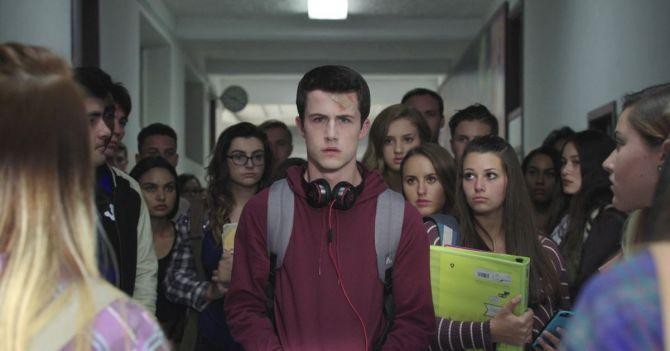 Будьте уважніОлена Божор, сімейний і дитячий психотерапевт, психолог проекту #Небийдитину від ГО «Батьківська спілка»Сьогодні все частіше в шкільному середовищі і в середовищі психологічної допомоги звучить слово «буллінг». У перекладі з англійської воно означає знущання, цькування і залякування. Більшість дітей свого часу дражнили брати, сестри або друзі. Якщо це відбувається в ігровій, дружній і обопільної формі, коли обидві  дитини просто бавляться, такі образи, як правило, не завдають шкоди. Але коли словесні уколи стають образливими, злими та постійнимми, вони перетворюються в знущання і їх необхідно припинити.Буллінг - це зарозуміла, образлива поведінка, агресивне переслідування одного з членів колективу (шкільного, студентського або професійного) з боку інших членів колективу або його частини. При цькуванні жертва виявляється не в змозі захистити себе від нападок. Таким чином цькування відрізняється від конфлікту, де сили сторін приблизно рівні.Причини буллінгуУ своїй психотерапевтичній практиці я працювала як з жертвами буллінг, так і з дітьми, які самі принижують і залякують інших дітей. Які ж причини такого стану справ? Наведу приклади з практики.Дівчинка 13-ти років. Жертва буллінг. Будемо називати її Машею. Маша була цілком щасливою і задоволеною життям дитиною. Коли дівчинці було 12, її батьки розлучилися. Після розлучення вона залишилася жити з матір’ю. Маша дуже важко переживала цю подію, втратила впевненість в собі і «грунт під ногами», стала замкнутою, пригніченою, зруйнувалося її звичне життя. Дівчинка переживала травмувтрати, так як з батьком у неї був особливий зв’язок. В цей складний період вона стала жертвою шкільного буллінгу, тому що була настільки пригнічена, що у неї не було сил чинити опір знущанням з боку однокласників. Вона відмовлялася ходити в школу. В такому стані мати привела її до мене на консультацію.Інший випадок з дев’ятирічним хлопчиком Сергієм, який сам «булив» однокласника. Вдома Сергій піддавався психологічному і фізичному насильству. І його буллінг в школі був уже наслідком. Дитина намагалася відновити почуття власної гідності, принижуючи іншу дитину.Тобто, причини виникнення буллінг можуть бути найрізноманітніші, але в першу чергу, це наслідок домашніх принижень, насильства в сім’ї, відсутність довірчих взаємин і підтримки з боку батьків.Хто стає жертвою буллінгуЖертвами цькування в школі, частіше за все, стають двієчата, круглі відмінники, улюбленці вчителів, фізично слабкі діти, діти, яких гіперопікають батьками, жертви домашнього насильства, ябеди, діти, які страждають захворюваннями, що виділяють їх з колективу, діти, які не мають електронних новинок сучасного прогресу або ж мають найдорожчі з них, недоступні іншим дітям, вундеркінди, представники сексуальних меншин.Об’єднує всіх жертв одна риса: найчастіше об’єктами знущань стають діти і підлітки, що володіють підвищеною чутливістю, що показують свою «слабкість» (страх, образу або злість). Їх реакція відповідає очікуванням агресорів, народжуючи шукане відчуття переваги.Хлопчики частіше є жертвами і ініціаторами шкільної цькування. Методи цькування відрізняються в залежності від гендеру жертви: хлопчиків частіше б’ють, про дівчаток однокласниці, як правило, розпускають чутки.Буллінг призводить до того, що жертва втрачає впевненість в собі. Також це явище може призводити до різної тяжкості психічних відхилень, а також психосоматичних захворювань, і може стати причиною самогубства. У цьому  випадку важливо пояснити людині, що її уькують, і показати, як діяти в ситуації, що склалася.Основні види буллінгуРозглянемо основні види буллінгу, їх характерні ознаки і дії, які потрібно зробити:Вербальний буллінгЩо це таке: це словесне знущання або залякування за допомогою жорстоких слів, яке включає в себе постійні образи, погрози і неповажні коментарі про будь-кого (про зовнішній вигляд, релігію, етнічну приналежність, інвалідність, особливості стилю одягу і т.д.).Приклад: одна дитина каже іншій дитині: «Ти дуже, дуже жирний, прямо як твоя мама».Характерні ознаки: діти, які зазнали вербальному буллінгу, часто замикаються в собі, стають вередливими або мають проблеми з апетитом. Вониможуть розповісти вам про образливі слова, які хтось вимовив на їх адресу, і запитати вас про те, чи правда це.Що необхідно робити: по-перше, вчіть своїх дітей поваги. За допомогою власної моделі поведінки зміцнюйте їх в думці про те, що кожен заслуговує доброго ставлення, - дякуйте вчителям, хваліть друзів, проявляйте добре ставлення до працівників магазинів. Розвивайте самоповагу дітей і вчіть їх цінувати свої сильні сторони. Найкращий захист, який можуть запропонувати батьки, - це зміцнення почуття власної гідності і незалежності своєї дитини і її готовності вжити заходів у разі потреби. Обговорюйте і практикуйте безпечні, конструктивні способи реагування вашої дитини на слова і дії хулігана. Разом придумуйте основні фрази, які дитина може сказати своєму кривдникові твердим, але не ворожим тоном, наприклад: «Твої слова неприємні», «Дай мені спокій» або «Відчепися».Фізичний буллінг.Що це таке: фізичне залякування або буллінг за допомогою агресивного фізичного залякування полягає у багаторазово повторюваних ударах, стусани, підніжках, блокуванні, поштовхах і дотиках небажаним і неналежним чином.Приклад: з дитини привселюдно стягують штани або спідницю на дитячому майданчику.Характерні ознаки: коли це відбувається, багато дітей не розповідають своїм батькам про інцидент, тому необхідно стежити за можливими попереджувальними сигналами і непрямими ознаками, такими як незрозумілі порізи, подряпини, забої, синці, відсутній або порваний одяг, часті скарги на головний біль і біль в животі.Що необхідно робити: якщо ви підозрюєте, що вашу дитину піддають фізичному насильству, почніть випадкову розмову - запитаєте, як справи в школі, що відбувалося під час обіду або на перерві, по дорозі додому. На основі відповідей з’ясуйте у дитини, чи вів хтось себе образливо по відношенню до неї. Намагайтеся стримувати емоції. Підкресліть важливість відкритого, постійного зв’язку дитини з вами, вчителями або шкільним психологом. Документуйте дати і час інцидентів, пов’язаних зі знущаннями, відповідну реакцію залучених осіб та дії, які були зроблені. Не звертайтесь до батьків хулігана (хуліганів), щоб вирішити проблему самостійно. Якщо фізичне насильство над вашою дитиною триває і вам потрібна додаткова допомога за межами школи, зверніться в місцеві правоохоронні органи. Існують закони про боротьбу з залякуванням і домаганнями, які передбачають оперативні коригуючі дії.Соціальний буллінгЩо це таке: соціальне залякування або буллінг із застосуванням тактики ізоляції припускає, що когось навмисно не допускають до участі в роботі групи, будь то трапеза за обіднім столом, гра, заняття спортом або громадська діяльність.Приклад: група дівчаток в танцювальному класі обговорює вечірку у вихідні та обмінюється фотографіями, не звертаючи при цьому ніякої уваги на одну дівчинку, яку вони вирішили не запрошувати, вдаючи, що її не існує.Характерні ознаки: стежте за змінами настрою своєї дитини, її небажаннямпідтримувати участь в компанії однолітків, і більшим, ніж зазвичай прагненням до самотності. Дівчата частіше, ніж хлопчики, відчувають соціальну ізоляцію, невербальне або емоційне залякування. Душевний біль від такого виду буллінг може бути таким ж сильним, як від фізичного насильства, і тривати набагато довше.Що необхідно робити: використовуйте вечірній час, щоб поговорити з дітьми про те, як пройшов їх день. Допомагайте їм у всьому шукати позитивні моменти, звертайте увагу на хороші якості дітей і переконайтеся, що вони знають, що є люди, які їх люблять і завжди готові подбати про них. Зосередьтеся на розвитку їх талантів та інтересів до музики, мистецтва, спорту, читання і позашкільних заходів, щоб ваші діти могли будувати взаємини поза школою.КібербуллінгЩо це таке: кіберзалякування полягає в звинуваченні когось з використанням образливих слів, брехні і неправдивих чуток за допомогою електронної пошти, текстових повідомлень і повідомлень в соціальних мережах. Сексистські, расистські та інші подібного роду повідомлення створюють ворожу атмосферу, навіть якщо не спрямовані безпосередньо на дитину.Приклад: хтось розміщує в соціальних мережах наступний текст: «Петя повний невдаха. Чому хтось взагалі з ним спілкується ?!».Характерні ознаки: стежте за тим, чи проводить ваша дитина більше часу в інтернеті, ніж раніше, чи буває при цьому сумною і тривожною. Навіть якщо вона читає неприємні повідомлення на своєму комп’ютері, в телефоні або планшеті, це може бути її єдиним способом соціалізації. Також звертайте увагу, чи є у дитини проблеми зі сном, чи просить вона залишитися вдома і не ходити в школу, або відмовляється від улюблених занять.Що необхідно робити: повідомлення образливого характеру можуть поширюватися анонімно і швидко, що призводить до цілодобового кіберзалякування, тому спочатку встановіть домашні правила користування інтернетом. Домовтеся з дитиною про тимчасові обмеження що відповідають її віку. Будьте в курсі популярних і потенційно образливих сайтів, додатків і цифрових пристроїв, перш ніж ваша дитина почне використовувати їх. Дайте дитині знати, що ви маєте намір відстежувати її діяльність в мережі. Скажіть їй про те, що, якщо вона піддається кіберзалякуванню, вона не повинна втягуватися, реагувати або провокувати кривдника. Замість цього їй необхідно повідомити про кіберзалякування вам, щоб ви змогли розпечатати провокаційні повідомлення, включаючи дати і час їх отримання. Повідомте про кіберзалякування школу і інтернет-провайдера. Якщо кіберзалякування загострюється і містить загрози і повідомлення явного сексуального характеру, зв’яжіться з місцевими правоохоронними органами.Як почати говорити про БуллінгЯкщо дитина повідомляє вам про те, що вона або ще хтось піддається знущанням, буллінгу, підтримайтеїї, похваліть дитину за те, що вона набралася сміливості і розповіла вам про це, і зберіть інформацію (при цьому не варто сердитися і звинувачувати саму дитину ). Підкресліть різницю між доносом, з метою простодоставити комусь неприємність, і відвертою розмовою з дорослою людиною, яка може допомогти.Ще один із способів почати говорити з дитиною про буллінг - це спільний сімейний перегляд фільмів відповідної тематики, так звана фільмотерапія. Ось список фільмів по темі: «Керрі» (1976), «Опудало» (1983), «Серце Америки» (2002), «Піф- паф, ти мертвий» (2002), «Клас» (2007), «13 причин чому» (2017). Переглядаючи фільм, дитина може провести паралель з тим, що відбувається з нею в її класі, побачити свою ситуацію і поділитися з батьками. А також, такий перегляд можна влаштувати і в класі і потім влаштувати аналіз фільму.Завжди вживайте заходів проти знущань, буллінгу, особливо якщо насильство приймає важкі форми або постійний характер, зв’яжіться з учителем або директором школи вашої дитини, щоб контролювати ситуацію до тих пір, поки вона не припиниться.Джерело: http://womo.ua/bulling-i-kak-ego-preodolet/РОЗДІЛ ІV. ГЛОСАРІЙААВТЕНТИЧНІСТЬ – відповідність «Я-буття» внутрішній природі особистості, характеристика дійсності. Поняття, синонімічне КОНГРУЕНТНОСТІ.АВТОАГРЕСИВНІСТЬ – дії людини, спрямовані безпосередньо проти власної особистості. Виявляється у самозвинуваченні, самоприниженні, нанесенні собі тілесних ушкоджень, СУЇЦИДАЛЬНІЙ ПОВЕДІНЦІ.АВТОДЕСТРУКТИВНА ПОВЕДІНКА – сукупність дій, вчинених без задуму позбавити себе життя, проте таких, що ведуть як до фізичної, так й до психологічної та соціальної дезадаптації.АКСІОТЕРАПІЯ – метод психотерапевтичної роботи із потенціальними суїцидентами, спрямований на переоцінку цінностей, переорієнтацію клієнта, адаптацію його до реальності. Завдання аксіопсихотерапії: запобігання фіксації когнітивної настанови безвихідності та відсутності сенсу життя; особистісний розвиток клієнта, що підвищує кризову та фрустраційну толерантність.АКТИВНІСТЬ ОСОБИСТОСТІ – особливий вид діяльності особистості, що визначається інтенсифікацією власних основних характеристик (а саме: цілеспрямованості, мотивації, усвідомленості, володіння засобами та прийо- мами дій, емоційності), а також наявністю таких якостей як ініціативність та ситуативність.АКЦЕНТУАЦІЯ – виокремлення, підкреслення певної якості або ознаки на тлі інших, її особливий, проте в рамках норми, розвиток.АКУМУЛЯЦІЯ АФЕКТУ – процес тривалого накопичення негативних емоцій незначної сили із подальшою розрядкою у вигляді бурхливого та не- керованого афективного вибуху, що розпочинається без видимих причин.АМБІВАЛЕНТНІСТЬ – суперечливе ставлення суб’єкта до об’єкта, тим- часова спрямованість протилежних почуттів (наприклад, любові та ненавис- ті) на один і той самий предмет. Одна із рис, типових для невротиків.АНДРОГІНІЯ – виявлення тих чи інших якостей, що асоціюються із МАСКУЛІННІСТЮ або ФЕМІНІННІСТЮ, залежно від зовнішніх обставин, сфери діяльності, ситуації. Вважають, що людина з андрогінним характером не втрачає якостей своєї СТАТІ та не набуває характеристик іншої: вона має набір якостей, притаманний обом статям одночасно.АНОРМАЛЬНА КРИЗА – стан людини в умовах КРИЗИ, обтяжений патологічним розвитком і змінами.АНОМІЯ – поняття, запропоноване Е. Дюркгеймом з метою опису поведінки, що відхиляється від інституціональних норм: самогубств, апатії, розчарування і т. ін. Аномія являє собою історично зумовлений процес руйнування базових елементів культури перш за все в плані етичних норм. Певні соціальні групи (особливо молодь) відчужуються від суспільства, припиня- ють відчувати свою приналежність до нього,а тому і зрікаються зразків по- ведінки, які декларуються як соціально прийнятні. Замість конвенціональних (традиційних) засобів пропагуються власні – часто протиправні.АТИТЮД – система основних настановних ставлень ОСОБИСТОСТІ.АФЕКТ – потужне та нетривале нервово-психічне збудження, емоційний стан, пов'язаний із різкою зміною важливих для суб’єкта життєвих обставин. Супроводжується різко вираженими руховими проявами та змінами у функ- ціях внутрішніх органів, втратою вольового контролю та бурхливим вира- женням емоційних переживань.АФЕКТ НЕАДЕКВАТНОСТІ – надмірна захисна реакція на неуспіх, по- роджена зіткненням завищеної самооцінки та реальних можливостей.АФІЛІАЦІЯ – прив’язаність, прагнення бути разом з іншими людьми, потреба в спілкуванні, в реалізації емоційних контактів, проявах дружби та любові.ВВІДРЕАГУВАННЯ – зняття емоційної напруги через програвання у спе- ціально організованих умовах ситуацій, що призвели до появи негативного емоційного переживання.ВІКОВА КРИЗА – перехід від одного вікового етапу до іншого; період життя людини, що характеризується низкою циклічних перетворень. Проявами вікової кризи можуть бути депресивні стани, виражена незадоволе- ність собою, важкорозв’язувані проблеми внутрішнього і зовнішнього харак- теру, різкі зміни в поведінці людини.ВІКТИМНІСТЬ – здатність суб’єкта ставати жертвою злочину, що реалі- зується у соціальних, психологічних і моральних відхиленнях від норм без- печної поведінки.ВИВЧЕНА БЕЗПОРАДНІСТЬ – стан, що виникає у людини або тварини після досить тривалого аверсивного впливу, якого не можна уникнути. У людини вивчена безпорадність являє собою емоційний розлад (депресія або невротична тривога); можлива поява психосоматичних розладів. Основна характеристика вивченої безпорадності – тенденція до генералізації: хоча вона виникає стосовно конкретної ситуації, вивчена безпорадність поширюється на інші, таким чином, суб’єкт припиняє навіть намагатися вирішити завдання, що перед ним постає.ВНУТРІШНЯ КАРТИНА СВІТУ – сукупність уявлень людини про себе, світ і своє місце в ньому. Майже всі дії, думки та вчинки людини визна- чаються не об’єктивними обставинами, а саме суб’єктивною картиною світу. Розуміння картини світу людини – основа для надання психологічної допо- моги.ВНУТРІШНЯ СТИГМА – спровоковане ЗОВНІШНЬОЮ СТИГМОЮ ставлення до себе людей, які належать до певної групи.ВТОРИННА ВІКТИМІЗАЦІЯ – дія вторинних факторів, що впливають на стан постраждалого.ВТОРИННА ТРАВМА – зміни у внутрішньому досвіді терапевта, що виникають у результаті його емфатичної залученості у стосунки із клієнтом, який переживає травматичний стан.ГГЕЙ-АФІРМАТИВНА терапія застосовується, коли людину задовольняють її переваги, проте вона бажає бути більш задоволеною власною гомосексуальною орієнтацією.ГЕЙ-КОНВЕРСИВНА терапія – напрямок терапевтичної роботи за змі- ною сексуальних переваг.ГЕНДЕР – нормативні уявлення про соматичні, психічні та психологічні якості, що асоціюються із МАСКУЛІННІСТЮ и ФЕМІНІННІСТЮ та, як вважається, відрізняють чоловіків від жінок.ГЕНЕРАЛІЗАЦІЯ – процес, у результаті якого суб’єкт відтворює  пове- дінков у реакцію у відповідь на всі подразники або ситуації, схожі на без- умовний подразник або ситуацію, де відбувалось підкріплення.ГЕНОСОЦІОГРАМА – генеалогічне дерево, доповнене переліком важ- ливих життєвих подій.ГІПЕРВІКТИМНІСТЬ – прагнення до необдуманого ризику, досягнення ейфорії від подолання критичних і криміногенних ситуацій.ГІПОВІКТИМНІСТЬ – забезпечення підвищеної безпеки.ГОМОФОБІЯ – один із різновидів ксенофобії, страх перед гомосексуалізмом і людьми нетрадиційної сексуальної орієнтації. На рівні індивідуальної свідомості гомофобія часто є засобом психологічного самозахисту від власних неусвідомлюваних гомоеротичних почуттів, фантазій та спонуканьГОРЕ – реакція на втрату значущого об’єкта, частини ідентичності або майбутнього, що очікується.ДДВАНАДЦАТЬ	КРОКІВ	–	етапи	роботи	психотерапевтичних	груп	для наркозалежних (хворих на ВІЛ у тому числі):Визнання власного безсилля перед наркотиками.Апеляція до більш могутньої сили, ніж сила індивіда (Бог,  космос,  природа і т. ін.).Передача цій керівній силі власної волі.Аналіз власної поведінки з метою досягнення адекватної самооцінки (зняття із себе маски невизнаного таланта, жертви і т. ін.).Визнання своїх помилок (сповідь).Готовність за допомогою керівної сили позбавитись власних недоліків.Реальне звернення за допомогою.Готовність  відшкодувати	всі  прикрості,	що	були	завдані	оточуючим людям.Реальне відшкодування, коли це можливо.Постійний контроль над власними вчинками.Постійний контакт із керівної силою.Передача власного досвіду іншим наркозалежним, що стали на шлях зцілення.ДЕБРИФІНГ – особливим чином організоване обговорення, що полягає в максимальному проясненні ситуації, встановленні того, де, що і в якій пос- лідовності відбувалося, впорядкуванні травматичної події. До процедури де- брифінгу входять також інформування й емфатичне вислуховування. Мета дебрифінгу – емоційне відреагування та когнітивне структурування, необхід- ні для відновлення у постраждалої людини почуття контрольованості над по- діями, що відбуваються.ДЕЛІНКВЕНТ – суб’єкт, чия девіантна поведінка в крайніх виявленнях є діями, що караються законом.ДЕПЕРСОНАЛІЗАЦІЯ:зміна самосвідомості індивіда, що  характеризується  втратою психологіч- них і поведінкових особливостей, притаманних йому як особистості, втрата власного Я та болісне переживання відсутності емоціональної залученості стосовно близьких, роботи і т. ін.;у соціальній сфері – це безчуттєве (механістичне), негуманне ставлення до клієнтів, що приходять із метою лікування, консультації, одержання освіти і т. ін.ДЕПРЕСІЯ – афективний стан, що характеризується негативним емоційним фоном, змінами в мотиваційній сфері, когнітивних уявленнях і загальною пасивністю поведінки. Суб’єктивно людина насамперед відчуває важкі, болісні емоції та переживання – пригніченість, нудьгу, відчай. Різко знижені потяги, мотиви, вольова активність.ДЕСЕНСИБІЛІЗАЦІЯ (психотерапія систематичною десенсибілізацією) форма поведінкової психотерапії, спрямована на зниження емоційної сприйнятливості стосовно ситуації певного типу. Базується на припущенні, згідно  з  яким  у  разі  фобії відбувається генералізація афекту, причому емоційне переживання страху пов’язується із первісно нейтральними ознаками тих ситуацій, що породили страх. Психотерапевтична мета, що постає у цьому випадку, – пов’язати ці стимули із позитивним підкріпленням.ДИСКРИМІНАЦІЯ – встановлення розбіжностей між власною та іншими групами та наголошення на них. Найбільш вірогідний результат дискримінації – тенденція до виникнення внутрішньогрупового фаворитизму або навпаки – акцентуація на позитивно оцінюваних розбіжностях на користь певної групи.ДИСКОРДАНТНА ПАРА – пара,  у   якій один із   партнерів ВІЛ-позитивний,  а інший – здоровий.ДИСМОРФОФОБІЯ – ідеї фізичного недоліку, засновані на реальній або мнимій тілесній аномалії (зріст, вага тіла, форма обличчя), що супроводжуються прагненням до її корекції.ДИСОЦІАЦІЯ – порушення зв’язності психічних процесів.ДИСТРЕС – негативний вплив стресів і стресових ситуацій на діяльність аж до її повного руйнування.ДИСФОРІЯ – знижений настрій із дратівливістю, озлобленістю, похму- рістю, підвищеною чутливістю до дій оточуючих, із схильністю до спалахів агресії. Зрідка може виявлятись нетипово, у вигляді піднесеного або екзальтованого настрою із дратівливістю, напруженістю, агресивністю.ЕЕГОЇЗМ – характеристика особистості, що відбивається у наданні переваги власним інтересам над інтересами інших або суспільними. Базується на мотивах себелюбства та своєкорисливості.ЕГОЦЕНТРИЗМ – викривлене сприйняття дійсності, засноване на зосередженості на власних інтересах, відчуттях і досвіді; характеристика особистості, що близька до ЕГОЇЗМУ, проте має на меті не користь, а самоствердження виключності власного.ЕКЗИСТЕНЦІЙНА ПРОВИНА – відчуття провини, що супроводжує втрату відповідності собі справжньому, зокрема, нереалізовану можливість втілювати свій потенціал.ЕКЗИСТЕНЦІЙНИЙ СТРАХ – особлива форма страху, пов’язана не із певними життєвими подіями конкретного індивіда, а із самою сутністю людини. Екзистенційні страхи можна поділити на такі: страх перед простором, страх перед часом, страх перед непізнаністю життя та страх перед собою.ЕКСПЛОЗИВНІСТЬ – порушення, що полягає у готовності до раптово- го, неадекватно потужного прояву афекту.ЕМОЦІЙНА СТАГНАЦІЯ – емоційна нечуттєвість, інертність. Виникає внаслідок переживання ТРАВМАТИЧНОЇ СИТУАЦЇЇ та виконує функцію захисту від психічного перевантаження.ЗЗАЗЕМЛЕННЯ (А. Лоуен) – метафора відомого «принципу реальності» З. Фройда. Заземлення означає енергетичний контакт із ґрунтом, відчуття опори, що забезпечує усталеність і можливість рухатись.ЗСУВ РИЗИКУ – поняття соціальної психології, що означає більш високий рівень ризикованості дій, на які наважується група порівняно із діями окремих її членів, які виступають автономно.ЗОВНІШНЯ СТИГМА – несправедливе негативне або спрощено стереотипне ставлення до людей, які належать до певної групи.ІІДЕНТИЧНІСТЬ – почуття самототожності, власної істинності, повноцінності, співпричетності до світу та інших людей. Почуття набуття, адекватності власного Я та стабільного володіння ним незалежно від змін останнього та ситуації; здатність особистості до повноцінного виконання завдань, що постають перед нею на кожному етапі розвитку.ІМАЖИНАТИВНА ПСИХОТЕРАПІЯ – напрямок психотерапії, що ґрунтується на прийомах цілеспрямованого викликання образів уяви та подальшої роботи із виявленими у такий спосіб внутрішніми конфліктами.ІНВЕРСІЯ – процес і результат перестановки або заміни – до протилежності – мотивів, настанов, бажань, реакцій, поведінкових актів та ін.ІНФОРМАЦІЙНА ТЕРАПІЯ – особливий вид екстреної психологічної допомоги, що полягає в трансляції певних рекомендацій та має на меті психологічну підтримку життєздатності тих людей, які знаходяться у повній ізоляції від оточуючого світу.ККАРТИНА СВІТУ – цілісна, багаторівнева, більш-менш усвідомлена си- стема уявлень людини про світ взагалі, про інших як об’єктів взаємодії та про себе як суб’єкта діяльності.КВІР (у перекладі з англійської мови – «дивний», «інший») є за змістом ідентичним поняттю «ГЕНДЕР», проте має більш політичну спрямованість і використовується із метою уникнення категоризації людей за критерієм їх сексуальної практики.КОМПЕТЕНТНІСТЬ У ЧАСІ як характеристика зрілої ОСОБИСТОСТІ (за А. Маслоу) включає сумірність минулого, теперішнього та майбутнього, переживання реальності того, що відбувається, та вільне переміщення по лі- нії часу туди й назад.КОМПУЛЬСИВНА ПОВЕДІНКА – поведінка, що здійснюється нібито примусово, не пов’язана із досягненням поставлених людиною цілей.КОНГРУЕНТНІСТЬ – прийняття себе як цілісної особистості без будь- якого оцінювання, стан повної щирості, коли всі частини особистості функ- ціонують разом, переслідуючи спільну мету. Поняття, синонімічне АВТЕН ТИЧНОСТІ.КРИЗА – стан людини, що виникає у разі блокування її цілеспрямованої життєдіяльності або зовнішніми стосовно її особистості причинами (фрустрацією), або внутрішніми, зумовленими ростом, розвитком особистості, переходом до іншого життєвого циклу, етапу становлення.КРИЗА ІДЕНТИЧНОСТІ – втрата цілісності сприйняття себе та своєї ролі, що виявляється у порушенні здатності адекватно брати участь у складній соціальній взаємодії, в якій відбувається самореалізація людської особистості.КРИЗОВА ІНТЕРВЕНЦІЯ – екстрена психологічна допомога людині, що знаходиться у стані кризи. Базується на принципах короткочасності, реалістичності, особистісного залучення професіонала або добровольця кризової допомоги та симптом-центрованого контролю.МАСКУЛІННІСТЬ – комплекс психологічних і характерологічних особливостей, що традиційно приписуються чоловікам. До них належать сила, твердість, жорстокість та ін.МАНІПУЛЮВАННЯ (синонім – «макіавеллізм») – термін, що означає приховане керування діями або поведінкою в цілому інших людей через експлуатацію їх «слабких місць».МУМІФІКАЦІЯ – поведінка, за якої людина, яка переживає смерть іншої людини, зберігає все так, як було за часів померлої, аби кожної хвилини бути готовою до її повернення.ННАДМІРНА ІДЕНТИФІКАЦІЯ – крайня позиція терапевта, пов’язана із фантазіями спасіння або помсти та зумовлена «надлишком» емпатії. У результаті такої надлишкової емпатії терапевт може вийти за межі професійного спілкування із пацієнтом.НАДПИЛЬНІСТЬ – поведінка комбатанта, яка полягає в пильному спостереженні всього, що відбувається навколо, нібито в ситуації загрози для життя.НАДЦІННІ ІДЕЇ – афективно насичені судження та уявлення, що виникають у зв’язку із реальними обставинами, проте набувають неадекватно ро- зширеного значення.НЕВРОЗ – група поширених нервово-психічних розладів, психогенних за природою, проте не зумовлених психотичними станами. Клінічна картина неврозів містить як соматовегетативні розлади, так і негативні суб’єктивні переживання (тривога, відчуття власної неповноцінності). У разі неврозів на перший план виступають розлади емоційної сфери. Ускладнення пошуку виходу зі стану переживань призводить до психічної та фізіологічної дезорганізації особистості, формування невротичних симптомів.НЕВРОТИЗМ – стан, що характеризується емоціональною нестійкістю, тривогою, вегетативними розладами.НЕДИФЕРЕНЦІЙОВАНИЙ ҐРУНТ СУЇЦИДАЛЬНОЇ ПОВЕДІНКИ – поведінкалюдини, при якій вона переважно констатує для себе відсутність бажання жити, яке проте ще не відповідає бажанню не жити.НЕЙРОТИЗМ – показник адаптації до швидкозмінних або екстремальних ситуацій (підвищена емоційна сприйнятливість, дратливість, у результаті яких розвиваються емоціональна нестійкість і тривожність).НОРМАЛЬНА КРИЗА – стан людини, зумовлений самою суперечливою логікою та динамікою розвитку та становлення особистості.ООПИТУВАЛЬНИК ВИГОРАННЯ (автор Jackson Maslach, 1984) – психодіагностична методика, яка включає 4 субшкали: емоційну виснаженість, особистісне самоздійснення, деперсоналізацію, ущербність як наслідок роботи за альтруїстичною професією. Містить 25 пунктів.ОСОБИСТІСТЬ – це:соціально та культурно інтегрована система, у функціонуванні якої колосальну роль відіграють соціокультурні фактори;саморегульована та самокерована система,  якій  притаманний  певний набір механізмів саморегуляції, в якому роль керівного фактора відіграє індивідуальна система цінностей особистості;складна система, що самоорганізується, якостями якої є такі:адаптивність – здатність з метою самозбереження поводити себе відповідно до мінливих умов середовища;спроможність активно прагнути певного  результату,  керуючись  планом, що наперед відбиває майбутній результат дій;відкрита система, що існує як елемент іншої, більш великої – суспільства.система, розвиток якої зумовлює боротьба, що проявляється, з одного боку, у прагненні до зняття напруги, врівноваженні власної взаємодії із на- вколишнім оточенням, а з іншого – у пошуці постійної напруги, постановці та реалізації цілей, проектів і т. ін.ППАЛІАТИВНА МЕДИЦИНА – наука, що займається вивченням правил допомоги хворому в процесі вмирання.ПАНІКА – особливий емоційний стан, що виникає як наслідок або дефіциту інформації про деяку жахливу або незрозумілу ситуацію, або її надлишку. Паніка виявляється в стихійних імпульсивних діях і супроводжується тимчасовим переживанням гіпертрофованого страху, що породжує некеровану, нерегульовану поведінку людей (втрату критики та контролю), іноді із повною нездатністю реагувати на поклики, втратою почуття обов’язку та честі.ПАРАСУЇЦИД – спроба самогубства, спрямована на одержання соціального ефекту.ПАРАСУЇЦИДАЛЬНІ ТЕНДЕНЦІЇ – активні фантазії про власну смерть, проте не про самогубство.ПЕРЕБІЛЬШЕНЕ РЕАГУВАННЯ – поведінка комбатанта або заручника, при якій за умов найменшої несподіванки людина робить стрімкі рухи (кидається на землю, різко обертається та приймає бойову позу, коли хтось набли- жається до неї зі спини), раптом здригається, біжить, голосно кричить і т. ін.ПЕРИНАТАЛЬНА ПЕДАГОГІКА – галузь педагогіки, що вивчає виховання ще ненародженої дитини шляхом забезпечення її стимулами, які сприятливо вплинуть на її стан і розвиток.ПЕРИНАТАЛЬНІ МАТРИЦІ (термін С. Грофа) – фіксація перинатальних подій, що відповідають періоду вагітності, пологів і післяпологового етапу у вигляді чотирьох кліше або штампів. С. Гроф розрізняє матриці наївності (період вагітності до початку пологів), жертви (період від початку пологової діяльності до розкриття матки), боротьби (до моменту народження дитини) та свободи (протягом перших семи днів життя).ПОСТТРАВМАТИЧНИЙ	СТРЕСОВИЙ	РОЗЛАД	(ПТСР)	–	комплекссимптомів у тих людей, які пережили травматичний стрес. Розрізняють гострі, хронічні та відстрочені ПТСР. До основних симптомів ПТСР належать: симптоми повторного переживання (або «вторгнення»), уникнення та фізіологічної гіперактивації.ПОШУКОВА АКТИВНІСТЬ – поведінка, спрямована на змінення ситуації (або ставлення до неї) за умов відсутності певного прогнозу її результатів, проте при постійній увазі до ступеня його ефективності.ПРЕВЕНТИВНА ДІЯЛЬНІСТЬ – діяльність, спрямована на запобігання певним явищам і процесам.ПРЕСУЇЦИДАЛЬНИЙ ПЕРІОД – період від виникнення перших суїцидальних переживань до їх реалізації.ПРИНЦИП «ТУТ І ТЕПЕР» – принцип, особливість якого полягає в тому, що психолог не торкається переживань, пов’язаних із минулим, а працює з актуальними переживаннями та очікуваннями, спрямованими на майбутнє.ПРОАКТИВНІ СТРАТЕГІЇ КЕРУВАННЯ СТИГМОЮ – стратегії, які кидають виклик стигмі та мають на увазі невизнання соціальних норм, пок- ладених у її основу. ПРОСОЦІАЛЬНА ПОВЕДІНКА – будь-які дії, спрямовані на благополуччя інших  людей. Діапазон цих дій досить широкий – від люб’язності до допомогилюдині, яка потрапила в біду.ПСИХАСТЕНІЯ – хворобливий розлад психіки, якому притаманні над мірна нерішучість, боязкість, помисливість, схильність до нав’язливих ідей.ПСИХОЛОГІЧНЕ ЗДОРОВ’Я – явище, що визначається ВООЗ за такими критеріями:а) усвідомлення та відчуття безперервності існування, постійність, ідентичність фізичного та психічного Я;б) відчуття подібності переживань в однотипних ситуаціях; в) критичне ставлення до себе та результатів своєї діяльності;г) відповідність психічних реакцій силі та частоті впливів, соціальних ситуацій, обставин;д) здатність коректувати свою поведінку;е) планування своєї діяльності, реалізація цих планів;є) здатність змінити свою поведінку відповідно до ситуації.ПСИХОЛОГІЧНЕ ПОДОЛАННЯ – усвідомлена поведінка суб’єкта, що є гнучкою, підпорядкованою меті опанування стресового впливу, диференці- йованою й орієнтованою на реальність. Стратегії психологічного подолання умовно поділяють на три великі групи: проблемно-орієнтована поведінка, емоційне реагування та уникнення. Виділяють також ресурси психологічного подолання, до яких відносять, наприклад, соціальну підтримку та гумор.ПСИХОЛОГІЧНИЙ ВІК – якісно своєрідний ступінь онтогенетичного розвитку, зумовлений закономірностями формування організму, умовами життя, навчання та виховання, що має конкретно-історичне походження. Поняття «психологічний вік» і«хронологічний вік» не є тотожними, адже останнє відбиває тривалість існування індивіда з моменту його народження.ПСИХОЛОГІЧНИЙ ЗАХИСТ – спеціальна регулятивна система стабілізації особистості, спрямована на мінімізацію негативних переживань: на усунення або зведення до мінімуму почуття тривоги, пов’язаного з усвідомлен ням конфлікту, що ставить під загрозу цілісність особистості. Функція психологічного захисту – відгородження сфери свідомості від негативних, травмуючих переживань.ПСИХОЛОГІЧНИЙ ЧАС – процес усвідомлення та переживання особистістю міжподієвих відношень, суб’єктивної картини життєвого шляху.РРЕАБІЛІТАЦІЯ – відновлення нормальної життєдіяльності та працездатності хворих та інвалідів, що досягається різними методами лікування та за- стосуванням інших спеціальних засобівРЕАДАПТАЦІЯ – процес повторного включення індивіда в соціальний контекст і формування в нього компенсаторних соціальних навичок після пе- режитої життєвої кризи, з причини якої були порушені минулі соціальні кон- такти.РЕАКТИВНІ ПСИХОЗИ – стани, які виникають у результаті впливу фа- кторів, що мають особливу значущість для людини або погрожують її життю та благополуччю. Розвиваються як реакція на ТРАВМАТИЧНУ ПОДІЮ і пе- рестають існувати після її вирішення або зникнення. Реактивним психозам притаманні гострота сприйняття, глибина розладу, втрата критичності оцінки подій, що відбуваються. Легше виникають у психопатологічних особистос- тей, наприклад, істеричних, емоційно нестійких, параноїчних.РЕАКТИВНІ СТРАТЕГІЇ КЕРУВАННЯ СТИГМОЮ – стратегії, що включають захисні спроби уникнути впливу стигми (або пом’якшити його), але мають на увазі прийняття соціальних норм і цінностей.РЕАКЦІЯ «БИЙ АБО БІЖИ» – ланцюг фізіологічних і біохімічних змін (прискорення серцебиття та дихання, зростання напруги м’язів, зміна складу крові та інших рідин організму і т. ін.), що відбуваються в тілі людини кож- ного разу, коли вона сприймає сигнал небезпеки.РЕАКЦІЯ ГОРЯ – відповідь на втрату близької людини, що звичайно ро- звивається після фази шоку та потрясіння, проходить фазу депресивної зосе- редженості думок на померлому та з часом завершується періодом розв’язки. Послідовність розвитку фаз реакції різна; вона може переростати у справжнє депресивне захворювання.РЕАКЦІЯ ЕГОЦЕНТРИЧНОГО ПЕРЕКЛЮЧЕННЯ – гострі та коротко- часні реакції на конфлікти, що розпочинаються з афективних переживань, але швидко генералізуються, охоплюючи всі рівні психічної діяльності.РЕАКЦІЯ НЕГАТИВНОГО БАЛАНСУ – предсуїцидальні стани, змістом яких є раціональне «підведення життєвих підсумків», оцінка пройденого шляху, визначення реальних перспектив існування, порівняння позитивних і негативних моментів продовження життєдіяльності.РЕАКЦІЯ ПСИХАЛГІЇ – відчуття «душевного болю». При цьому транс- формацій свідомості, біологічних потреб і вітальних проявів не відбувається, зберігається здатність до диференціації зовнішніх стимулів.РЕКУРЕНТНЕ ПЕРЕЖИВАННЯ ТРАВМИ – повторне проживання травм, ілюзії, галюцинації, раптові, яскраві та реалістичні, спалахоподібні травматичні переживання.РИКОШЕТНА ВІКТИМІЗАЦІЯ – психологічна шкода, яку спричиняє ситуація нападу і т. ін. рідним і близьким потерпілого.САМОДРАМАТИЗАЦІЯ – болісне усвідомлення власної несхожості на інших, що супроводжується переживанням нав’язливого жалю до себе та са- мопринизливими ідеями.СИНДРОМ ВИГОРАННЯ – виснаження або знос, що відбувається у людини в процесі роботи в результаті занадто високих вимог до власних ресурсів. У такому стані фахівець не очікує на винагороду та задоволення від роботи, що виконується, а, навпаки, – очікує на покарання. Розрізняють три основні симптоми вигорання: емоціональне виснаження, деперсоналізація та недостатнє відчуття особистісного досягнення.СОЦІАЛЬНА ДЕЗАДАПТАЦІЯ – непорозуміння, відчуження у спілку- ванні та професійному самовизначенні, проблеми у сферах фінансів, освіти, створення та збереження родини, з якими стикається суб’єкт.СТАТЕВА НЕДИФЕРЕНЦІЙОВАНІСТЬ – психологічний опис людини, що має низькі показники за шкалами як типово чоловічих, так і типово жіно чих якостей і характеристик.СТАТЕВА РОЛЬ – диференціація діяльності, статусів, прав та обов’язків індивідів залежно від їх статевої приналежності.СТАТЕВО-РОЛЬОВА ІДЕНТИЧНІСТЬ – усвідомлення індивідом влас- ної статевої приналежності; переживання власної маскулінності – фемінінно- сті; готовність грати певну статеву роль. Єдність самосвідомості та поведінки індивіда, який відносить себе до певної статі та орієнтується на вимоги влас- ної статевої ролі.СТАТЬ – генетично та фізіологічно закріплені за людиною особливості побудови статевих органів, що визначають її роль у процесі запліднення.СТИГМА («клеймо») – стереотипне та негативне ставлення до людей, поєднаних певною загальною характеристикою.СТИГМАТИЗАЦІЯ – соціально-психологічна дискримінація певної групи людей.СТОКГОЛЬМСЬКИЙ	СИНДРОМ	–	ситуація,	в	якій	заручники	нібито«переходять» на бік злочинців, що відбивається в їх баченні ситуації та пове- дінці.СТРАТЕГІЇ «КЕРУВАННЯ СТИГМОЮ» – особливі життєві стратегії, що вимушені виробляти люди, які живуть із ВІЛ. Розрізняють ПРОАКТИВНІ та РЕАКТИВНІ стратегії керування стигмоюСТРЕС (упроваджений Г. Сельє) – неспецифічна відповідь організму на зміну умов, що потребує пристосування. Виділяються три стадії стресу: три- воги (alarm); резистентності або опору; виснаження. Травматичний стрес – нормальна реакція людини на анормальні обставини, як то загроза життю, смерть або поранення іншої людини, участь у бойових діях, насильство, сти- хійне лихо, катастрофи і т. ін.СТРЕСОГЕННІ УМОВИ (П. Фресс) – умови, в яких людина не здатна, не вміє або не готова діяти з причини їх новизни, незвичайності, раптовості виникнення.СУЇЦИД – соціально-психологічний стан особистості в умовах невирі- шеного конфлікту, результатом якого є реалізація усвідомленого бажання пі- ти із життя.СУЇЦИДАЛЬНА ПОВЕДІНКА – поведінка суб’єкта, що окрім суїциду, включає суїцидальні замахи, спроби та виявлення. До замахів відносять усі суїцидальні акти, які не завершились смертю з причини, що не залежить від суїцидента (обрив мотузки, своєчасні реанімаційні заходи і т. ін.). До суїци- дальних виявів належать відповідні думки, вислови, натяки, що, однак, не супроводжуються будь-якими діями, спрямованими на позбавлення себе життя.ТТ-ГРУПА – група тренінгу, що створюється для впливу в системі міжо- собистісних відносин на всіх її членів із метою розвитку в них соціально- психологічної компетенції, навичок спілкування, взаємодії, керування конф- ліктними ситуаціями.ТАНАТОЛОГІЯ (від грецьких коренів thanatos — смерть та logos — на- вчання)розділ теоретичної та практичної медицини, що вивчає стан органі- зму на кінцевій стадії патологічного процесу, динаміку та механізми вмиран- ня, безпосередні причини смерті.ТЕРМІНАЛЬНА ПСИХОЛОГІЧНА ДОПОМОГА – психологічна допо- мога пацієнтам, які вмирають від невиліковної хвороби або старості. Основ- ний фокус роботи фахівця – страх людини перед стрімким та необоротним завершенням життя.ТЕРОРИЗМ – залякування людей насильством, що реалізується у різних формах: фізичній, політичній, економічній, інформаційній і т. ін.ТРАВМАТИЧНІ ПОДІЇ – події, що можуть порушити цілісність особистості та нанести «душевну рану», які загрожують життю людини та можуть призвести до серйозної фізичної травми або поранення: пов’язані із сприйняттям жахливих картин смерті або поранень інших людей; такі, що мають відношення до насильницької або несподіваної смерті близької людини; пов’язані із присутністю під час насильства над близькою людиною або оде- ржанням інформації про це; пов’язані із провиною конкретної людини за смерть або тяжку травму іншої. До переліку травматичних входять також си- туації, у яких людина знаходиться (або знаходилась) під впливом шкідливих для організму факторів (радіація, отруйні речовини і т. ін.).ТРИВОЖНІСТЬ – показник емоційної схильності до АУТОАГРЕСІЇ за- лежно від зовнішніх подразників (постійна або ситуативна якість людини приходити до стану підвищеної турботливості, відчувати страх і тривогу в специфічних соціальних ситуаціях, пов’язаних із випробуваннями).ФФРУСТРАЦІЯ – психологічна реакція, пов’язана із розчаруванням, нев- дачею у досягненні певної мети, руйнуванні сподівань і т. ін.ШШКАЛА КЛІНІЧНОЇ ДІАГНОСТИКИ CAPS застосовується для діагно- стики рівня виразності симптоматики ПТСР, частоти виявлення симптомів, ступеня їх впливу на соціальну активність та виробничу діяльність клієнта. За допомогою питаньшкали визначається частота симптому, що вивчається, протягом минулого місяця, а потім оцінюється інтенсивність його виявлення.ШКАЛА ОЦІНКИ ВПЛИВУ ТРАВМАТИЧНОЇ ПОДІЇ – шкала, що включає 22пункти, побудована як самозвіт і виявляє перевагу тенденції до уникнення, вторгнення (нав’язливого відтворення) травматичної події та гі- перзбудження (злість, дратливість, гіпертрофована реакція переляку, склад- нощі з концентрацією і т. ін.). Зміст самозвіту пов'язаний із певними життє- вими подіями, а також із специфікою показників, що вимірюються.ШОК «ЧОРНОГО КОЛЬОРУ» (при інтерпретації плям Роршаха): дослі- джуваний вагається під час опису плями переважно чорного кольору, мов- чить протягом 1-2 хвилин, відмовляється давати відповіді, пропускає карти.ЯЯКОРІННЯ – техніка NLP, у ході якої внутрішня або зовнішня подія (звук, слово, підняття руки, інтонація, дотик) пов’язується із певною реакці- єю або станом та спричиняє її появу. Якорі можуть виникати природно або встановлюватися навмисно. Позитивний якір викликає ресурсне переживан- ня, негативний – проблемне.ЯТРОГЕНІЯ – несприятливе змінення стану хворого, зумовлене ситуацією лікування, неусвідомленими діями лікаря, які являють собою негативне навіювання.Навчальне виданняОЛЕКСЮК ОКСАНА ЄВГЕНІВНАПСИХОЛОГІЯ КРИЗОВА ТА ТРАВМУЮЧИХСИТУАЦІЙМЕТОДИЧНІ РЕКОМЕНДАЦІЇТА МАТЕРІАЛИ ДО САМОСТІЙНОЇ РОБОТИСТУДЕНТІВЧастина 1Назви змістових модулів і темКількість годинКількість годинКількість годинКількість годинКількість годинКількість годинКількість годинКількість годинНазви змістових модулів і темусьогоу тому числіу тому числіу тому числіу тому числіу тому числіу тому числіу тому числіНазви змістових модулів і темусьоголпрлаблабіндіндср123455667Кредит 1. Теоретичні основи кризової психології. Кризи особистісногорозвитку.Кредит 1. Теоретичні основи кризової психології. Кризи особистісногорозвитку.Кредит 1. Теоретичні основи кризової психології. Кризи особистісногорозвитку.Кредит 1. Теоретичні основи кризової психології. Кризи особистісногорозвитку.Кредит 1. Теоретичні основи кризової психології. Кризи особистісногорозвитку.Кредит 1. Теоретичні основи кризової психології. Кризи особистісногорозвитку.Кредит 1. Теоретичні основи кризової психології. Кризи особистісногорозвитку.Кредит 1. Теоретичні основи кризової психології. Кризи особистісногорозвитку.Кредит 1. Теоретичні основи кризової психології. Кризи особистісногорозвитку.Тема 1. Кризи особистості в сучасному суспільстві. Загальне уявлення про життєві кризи. Кризи особистісного розвитку.Вікові кризи.152211Тема	2.	Психологія	гомосексуалізму.Віктимність. Суїцид як особистісна криза.15249304620Кредит 2. Кризи, викликані зовнішніми чинниками.Кредит 2. Кризи, викликані зовнішніми чинниками.Кредит 2. Кризи, викликані зовнішніми чинниками.Кредит 2. Кризи, викликані зовнішніми чинниками.Кредит 2. Кризи, викликані зовнішніми чинниками.Кредит 2. Кризи, викликані зовнішніми чинниками.Кредит 2. Кризи, викликані зовнішніми чинниками.Кредит 2. Кризи, викликані зовнішніми чинниками.Кредит 2. Кризи, викликані зовнішніми чинниками.Тема 1. Особливості консультування ВІЛ-інфікованих та хворих на СНІД.152211Тема	2.	Термінальний	період		у	житті людини.	Кризи	професійної	діяльностіособистості.15249304620Кредит 3. Кризи, викликані зовнішніми чинниками.Кредит 3. Кризи, викликані зовнішніми чинниками.Кредит 3. Кризи, викликані зовнішніми чинниками.Кредит 3. Кризи, викликані зовнішніми чинниками.Кредит 3. Кризи, викликані зовнішніми чинниками.Кредит 3. Кризи, викликані зовнішніми чинниками.Кредит 3. Кризи, викликані зовнішніми чинниками.Кредит 3. Кризи, викликані зовнішніми чинниками.Кредит 3. Кризи, викликані зовнішніми чинниками.Тема	1.	Психологія	війни.	Психологіятероризму.15249Тема 2. Психологія природних катастроф.152211304620Кредит 4. Психологічні особливості психотравмуючих ситуацій.Кредит 4. Психологічні особливості психотравмуючих ситуацій.Кредит 4. Психологічні особливості психотравмуючих ситуацій.Кредит 4. Психологічні особливості психотравмуючих ситуацій.Кредит 4. Психологічні особливості психотравмуючих ситуацій.Кредит 4. Психологічні особливості психотравмуючих ситуацій.Кредит 4. Психологічні особливості психотравмуючих ситуацій.Кредит 4. Психологічні особливості психотравмуючих ситуацій.Кредит 4. Психологічні особливості психотравмуючих ситуацій.Тема 1. Поняття психологічної травми та посттравматичного стресового розладу. Травмуюча ситуація та її психологічнінаслідки. реакцій при катастрофах.1522211Тема	2.	Посттравматичний	стресовий розлад. Особливості травматичного досвідув різних соціальних ситуаціях.152449Назви змістових модулів і темКількість годинКількість годинКількість годинКількість годинКількість годинКількість годинКількість годинКількість годинКількість годинНазви змістових модулів і темусь огоу тому числіу тому числіу тому числіу тому числіу тому числіу тому числіу тому числіу тому числіНазви змістових модулів і темусь оголпрпрлаблабіндіндср30446620Кредит	5.	Можливості	та	методи	психологічної	корекції	притравматичних розладах.Кредит	5.	Можливості	та	методи	психологічної	корекції	притравматичних розладах.Кредит	5.	Можливості	та	методи	психологічної	корекції	притравматичних розладах.Кредит	5.	Можливості	та	методи	психологічної	корекції	притравматичних розладах.Кредит	5.	Можливості	та	методи	психологічної	корекції	притравматичних розладах.Кредит	5.	Можливості	та	методи	психологічної	корекції	притравматичних розладах.Кредит	5.	Можливості	та	методи	психологічної	корекції	притравматичних розладах.Кредит	5.	Можливості	та	методи	психологічної	корекції	притравматичних розладах.Кредит	5.	Можливості	та	методи	психологічної	корекції	притравматичних розладах.Кредит	5.	Можливості	та	методи	психологічної	корекції	притравматичних розладах.Тема 1. Консультування осіб, що пережили посттравматичний стресовий розлад.152222Тема 2. Екстрена психологічна допомога такризова інтервенція.152244930446620Усього годин:15020203030100№з/пНазва темиНазва темиНазва темиНазва темиНазва темиКількістьгодин1.Загальне уявлення про життєві кризи. Поняття психологічногоздоров’я та гармонійної особистості.Загальне уявлення про життєві кризи. Поняття психологічногоздоров’я та гармонійної особистості.Загальне уявлення про життєві кризи. Поняття психологічногоздоров’я та гармонійної особистості.Загальне уявлення про життєві кризи. Поняття психологічногоздоров’я та гармонійної особистості.Загальне уявлення про життєві кризи. Поняття психологічногоздоров’я та гармонійної особистості.22.Психологія гомосексуалізму. Віктимність.Психологія гомосексуалізму. Віктимність.Психологія гомосексуалізму. Віктимність.Психологія гомосексуалізму. Віктимність.Психологія гомосексуалізму. Віктимність.23.Суїцид як особистісна криза.Суїцид як особистісна криза.Суїцид як особистісна криза.Суїцид як особистісна криза.Суїцид як особистісна криза.24.Особливості консультування ВІЛ-інфікованих та хворих наСНІД.Особливості консультування ВІЛ-інфікованих та хворих наСНІД.Особливості консультування ВІЛ-інфікованих та хворих наСНІД.Особливості консультування ВІЛ-інфікованих та хворих наСНІД.Особливості консультування ВІЛ-інфікованих та хворих наСНІД.25.Термінальний період у житті людини.Термінальний період у житті людини.Термінальний період у житті людини.Термінальний період у житті людини.Термінальний період у житті людини.26.Кризи професійної діяльності особистостіКризи професійної діяльності особистостіКризи професійної діяльності особистостіКризи професійної діяльності особистостіКризи професійної діяльності особистості27.Психологія війни.Психологія війни.Психологія війни.Психологія війни.Психологія війни.28.Психологія тероризму.Психологія тероризму.Психологія тероризму.Психологія тероризму.Психологія тероризму.29.Психологія природних катастроф.Психологія природних катастроф.Психологія природних катастроф.Психологія природних катастроф.Психологія природних катастроф.210.Поняття	психологічної	травми	та	посттравматичногостресового розладу. Травмуюча ситуація та її психологічні наслідки.Поняття	психологічної	травми	та	посттравматичногостресового розладу. Травмуюча ситуація та її психологічні наслідки.Поняття	психологічної	травми	та	посттравматичногостресового розладу. Травмуюча ситуація та її психологічні наслідки.Поняття	психологічної	травми	та	посттравматичногостресового розладу. Травмуюча ситуація та її психологічні наслідки.Поняття	психологічної	травми	та	посттравматичногостресового розладу. Травмуюча ситуація та її психологічні наслідки.211.Посттравматичний стресовий розлад.Посттравматичний стресовий розлад.Посттравматичний стресовий розлад.Посттравматичний стресовий розлад.Посттравматичний стресовий розлад.212.Особливості	травматичного	досвіду	в	різних	соціальнихситуаціях.Особливості	травматичного	досвіду	в	різних	соціальнихситуаціях.Особливості	травматичного	досвіду	в	різних	соціальнихситуаціях.Особливості	травматичного	досвіду	в	різних	соціальнихситуаціях.Особливості	травматичного	досвіду	в	різних	соціальнихситуаціях.213.Консультуваннястресовий розлад.осіб,щопережилипосттравматичний214.Екстрена психологічна допомога та кризова інтервенціяЕкстрена психологічна допомога та кризова інтервенціяЕкстрена психологічна допомога та кризова інтервенціяЕкстрена психологічна допомога та кризова інтервенціяЕкстрена психологічна допомога та кризова інтервенція4Разом:Разом:Разом:Разом:Разом:Разом:30№з/пНазва завданняКількістьгодин1.Підготовка до практичних занять15 год2Підготовка та написання контрольної роботи15 год3Ведення тлумачного словника ключових понять15 год4Підготовка до екзамену35 год5Аналіз матеріалів з Інтернету про психологічний станучасників бойових дій20 годРазом:100 год№з/пНазва темиКількістьгодин1Особливості травматичного досвіду в різних соціальних ситуаціях (виконання реферату на вибір):Психологічні особливості жертв соціальної дискримінації.Психологічні проблеми біженців.Способи	інтерпретації	реальності	як	унікальні	та специфічні чинники кризових станів.Екзистенційні виміри та кризові переживання особистості.5Кохання як чинник кризових переживань особистості.Стрес радіаційної загрози та неперервна прихована атомна паніка, їх психологічні причини і наслідки.Бойові мистецтва Сходу та Заходу: психологічний аспект.Психологічні аспекти переживання кризи професійного розвитку.Психологічна	криза	в   контексті	духовного зростання особистості.Психологічні аспекти трудової еміграції.Психологічні	аспекти	перебування	в	екстремальних природних умовах.Психологічні	аспекти	перебування	в	екстремальних суспільно-культурних умовах.Парасуіцидальна поведінка в психологічному контексті.Психічне захворювання та стигматизація як чинники кризових переживань особистості.Гендерно-рольовий дефіцит та інверсія гендерних ролейяк причини кризових переживань особистості.2Можливості психокорекційної роботи з травмованими особами (виконання реферату на вибір):Мотиваційні, ціннісні та світоглядні чинники і ресурси в переживанні психологічної кризи.Внутрішні ресурси у переживанні травматичних подій та кризових ситуацій.Духовність	особистості	у	переживанні	нею психологічної кризи.Групова	динаміка	в	психокорекційній	групі потерпілих від кризових ситуацій.Тілесно-орієнтована	психотерапія	в	роботі психокорекційної групи осіб, що пережили кризову ситуацію.Арт-терапія	при	роботі	з	особами,	що	пережили кризову ситуацію.Способи активації прихованих внутрішніх ресурсів особистості.Самосвідомість та Я-концепція особистості в контексті кризових переживань.Творчість як чинник подолання психологічної кризи особистості.Невизначеність як чинник та ресурс у переживанні психологічної кризи людиною.Робота з екзистенціальними переживаннями осіб, щопережили кризову ситуацію.5Психоаналітичний підхід до кризових станів і переживань особистості.Гештальт-терапія в роботі з особами, що переживають психологічну кризу.Когнітивно-поведінковий підхід в роботі з особами, що переживають психологічну кризу.Сімейна	психотерапія	в	роботі	з	особами,	що переживають психологічну кризу.Нейролінгвістичне програмування в роботі з особами, що переживають психологічну кризу.Кататимно-імагінативна	психотерапія	в	роботі	з особами, що переживають психологічну кризу.Трансперсональний	підхід	до	кризових	станів	та переживань особистості.Гуманістичний підхід до кризових станів і переживань особистості.Діяльнісний підхід до подолання психологічної кризи.Методи	саморегуляції	психологічного	стану особистості, їх різновиди та особливості застосування.Нетривіальні способи подолання психологічної кризи.Ресурсність	особистості	та	її	психологічні детермінанти.Способи	запобігання	виникненню	деструктивних кризових переживань.Часовий вимір існування як чинник та ресурс кризовихпереживань особистості.Разом10№з/пНазва завданняКількістьгодин1Повідомлення за обраною темою з навчальних та навчально-методичних посібників142Аналіз казки-ситуації з теми професійного вигорання103Складання тесту/кросворду за теоретичним матеріалом лекції10Разом34Додаткове варіативне завданняСкладання комп’ютерної презентації за теоретичнимматеріалом14Написання Есе за запропонованою тематикою10ПЕРЕДТЕСТОВЕ КОНСУЛЬТУВАННЯПЕРЕДТЕСТОВЕ КОНСУЛЬТУВАННЯІнформування про шляхи поширення ВІЛ-інфекції, процедуру тестування та можливі результатиНадати інформацію щодо:ВІЛ-інфекції/СНІДу та шляхів передачі інфекції;принципів діагностики ВІЛ-інфекції;добровільності, конфіденційності, безоплатностіобстеження;прав пацієнта щодо тестування на ВІЛ;значення негативного, позитивного та сумнівногорезультатів обстеження;процедури обстеженняОцінка	особистого ризику ВІЛ-інфікування вагітноїЗ`ясувати щодо наявності:ризикованих форм поведінки (характер сексуальнихстосунків,	можливе	ін’єкційне	вживання наркотиків);випадків переливання крові або її компонентів,трансплантації	органів,	тканин,	інвазивних процедур;ІПСШ;професійних контактів з кров`юПояснення переваг щодо обізнаності про ВІЛ- статусПоінформувати вагітну стосовно того, що:передача інфекції від матері новонародженій дитині(вертикальна трансмісія ВІЛ) – один із шляхів поширення вірусу;вказаний шлях передачі інфекції найбільш  доступний для ефективного проведення своєчасних профілактичних заходів;при встановленому позитивному ВІЛ-статусі наявні умови (медикаментозна профілактика, сучасні принципи ведення пологів, виключення грудного вигодовування) для проведення своєчасної, комплексної та послідовної профілактики передачі ВІЛ від матері до дитини, що дає жінці можливість народити дитину, не інфіковану ВІЛ;медикаментозна профілактика передачі ВІЛ відматері до дитини проводиться безоплатноМотивування безпечної поведінки під час вагітноcтіНадати вагітній інформацію щодо:важливості безпечної статевої поведінки у зв’язку з можливістю інфікування ВІЛ під час вагітності з подальшою передачею ВІЛ-інфекції плоду;можливості внутрішньоутробного інфікування дитини протягом усієї вагітності;необхідності зміни поведінки на більш безпечну принаявності поведінки високого ризику інфікування ВІЛПЕРВИННЕ ПІСЛЯТЕСТОВЕ КОНСУЛЬТУВАННЯПЕРВИННЕ ПІСЛЯТЕСТОВЕ КОНСУЛЬТУВАННЯПРИ НЕГАТИВНОМУ РЕЗУЛЬТАТІПРИ НЕГАТИВНОМУ РЕЗУЛЬТАТІІнформування про шляхи передачі	ВІЛ	та профілактику інфікуванняНадати інформацію щодо:шляхів передачі ВІЛ, правил безпечної поведінки і можливих способів запобігання зараженню;питань збереження репродуктивного здоров`я;термінів повторного обстеженняПРИ ПОЗИТИВНОМУ РЕЗУЛЬТАТІПРИ ПОЗИТИВНОМУ РЕЗУЛЬТАТІПовідомленнярезультату тестуПовідомити	результат	тесту	та	обговорити	йогозначення для вагітної та новонародженогоУточнення анамнезуДодатково уточнити можливе джерело і шлях ВІЛ-інфікуванняНадання	інформації щодо шляхів передачі ВІЛ від матері до дитиниПоінформувати вагітну щодо шляхів передачі ВІЛ від матері до дитинитрансплацентарний;під час пологів при контакті шкіри і слизових оболонок дитини із кров’ю чи виділеннями матері або при заковтуванні материнської крові чи інших рідин, висхідне інфікування амніотичної рідини;при інвазивних маніпуляціях;під час грудного вигодовування чи вигодовування зцідженим грудним молоком ВІЛ-інфікованої матеріІнформування		про доступні	методи попередження передачі ВІЛ від матері до дитиниПоінформувати вагітну щодо:методів зниження можливості передачі ВІЛ від матері до дитини;необхідності дотримання здорового способу життя та заходів щодо недопущення інфікування ВІЛ оточуючих;необхідності регулярного огляду в жіночій консультації, у лікаря-інфекціоніста в поліклініці за місцем проживання або в територіальному центрі з профілактики та боротьби зі СНІДом;необхідності чіткого виконання рекомендаційлікарів;необхідності прийому за призначенням лікарів препаратів заліза, фолієвої кислоти;необхідності	проведення	медикаментозної профілактики антиретровірусними препаратами;необхідності додержання вимог до порядку госпіталізації;можливих способів розродження, запобігання необґрунтованим акушерським втручанням під час пологів;виключення	грудного	вигодовування новонародженого, враховуючи, що ризик інфікування новонародженого при грудному вигодовуванні становить 20-30%;вирішення питання про можливість отримання штучних замінників грудного молока для харчування дитини;зниження ризику інфікування дитини привикористанні засобів профілактикиПояснення особливостей перебігу вагітності у ВІЛ-позитивних жінокПояснити:що ВІЛ-інфекція може призводити до виникнення ускладнень перебігу вагітності: самовільних викиднів, гіпотрофії плода, мертвонароджуваності, передчасних пологів, несвоєчасного виливу навколоплідних вод, бактеріальної пневмонії у новонароджених;щодо важливості своєчасного медичного обстеження і спостереження та виконання вагітною заходів щодопопередження виникнення ускладнень вагітностіРоз’яснення можливості репродуктивного виборуПояснити,	що	вагітна	сама	приймає	усвідомленерішення щодо переривання вагітності чи народження дитиниПояснення особливості планування сім’ї у ВІЛ- інфікованих жінокНадати інформацію з питань планування сім’ї та підвищення якості життя ВІЛ-інфікованих жінок після народження дитини (негативний вплив абортів на здоров`я, ускладнення перебігу вагітності, перебіг ВІЛ- інфекції). Під час інформування з питань планування сім’ї врахувати вік пацієнтки, її ставлення до питань, що обговорюються, репродуктивні плани та анамнез жінки, стан здоров`я. Поінформувати щодо всіх існуючих      технологій      попередження      небажаноївагітності   з   урахуванням   ефективності,   ризиків  танедоліків	з	акцентуванням	уваги	на	використанніпрезервативів, надати можливість виборуІнформування	проПоінформувати щодо:необхідністьнеобхідності	диспансерного	спостереження	удообстеження	дляжіночій	консультації,	в	поліклініці	за	місцемз’ясування	стадії	ВІЛ-проживання або в центрі з профілактики та боротьби зіінфекції та встановленняСНІДом та частоти відвідувань відповідно до термінудіагнозувагітності та стадії ВІЛ-інфекції;проведення додаткового обстеження для з`ясуваннястадії ВІЛ-інфекції;особливостей перебігу ВІЛ-інфекції у вагітних;вибору препаратів для проведення медикаментозноїпрофілактики, при необхідності - лікування;соціального	супроводу	(інформація	про	наявнісервісні	організації з питань соціальної допомогивагітній	жінці	та	майбутній	дитині).	Надатиінформаційні матеріалиПЕРЕДТЕСТОВЕ КОНСУЛЬТУВАННЯПЕРЕДТЕСТОВЕ КОНСУЛЬТУВАННЯВисвітлення	основних питаньНадати інформацію вагітній щодо:ВІЛ-інфекції/СНІДу та шляхів передачі інфекції;необхідності та важливості діагностики ВІЛ-інфекції за допомогою швидкого тесту для проведення медикаментозної профілактики при позитивному або сумнівному результаті з метою попередження передачі ВІЛ дитині під час пологів, визначення можливості прикладання новонародженого до груді матері одразу після пологів і подальшого грудного вигодовування;прав пацієнта щодо тестування на ВІЛ;процедури обстеження швидким тестом;значення	позитивного,	негативного,	сумнівного результатів обстеження;визначення	остаточного	результату	обстеження	наВІЛ-інфекцію	лише	після	обстеження	методом імуноферментного аналізуПЕРВИННЕ ПІСЛЯТЕСТОВЕ КОНСУЛЬТУВАННЯПЕРВИННЕ ПІСЛЯТЕСТОВЕ КОНСУЛЬТУВАННЯПРИ НЕГАТИВНОМУ РЕЗУЛЬТАТІ ШВИДКОГО ТЕСТУПРИ НЕГАТИВНОМУ РЕЗУЛЬТАТІ ШВИДКОГО ТЕСТУВизначення	особистихризиків інфікуванняЗ’ясувати	наявність	ризикованої	поведінки	протягомостанніх трьох місяців (вживання ін’єкційних  наркотиківтощо), пояснити, що з урахуванням „серологічного вікна‖результат тесту може не відобразити наявність ВІЛ- інфікування.ПРИ ПОЗИТИВНОМУ РЕЗУЛЬТАТІ ШВИДКОГО ТЕСТУПРИ ПОЗИТИВНОМУ РЕЗУЛЬТАТІ ШВИДКОГО ТЕСТУПовідомлення  результату тесту Інформування		про методи	профілактики інфікування	ВІЛ новонародженогоРоз’яснення необхідності подальшого медичного нагляду після пологівПовідомити результат тесту та обговорити його значення для вагітної та новонародженогоРозповісти про методи профілактики передачі ВІЛ від матері до дитиниНаголосити на необхідності:проведення термінового профілактичного лікування матері та дитини для попередження передачі ВІЛ від матері до дитини;виключення за усвідомленим рішенням матері грудного вигодовування новонародженого.Надати інформацію про необхідність подальшого диспансерного нагляду в поліклініці за місцем проживання або в територіальному центрі з профілактики та боротьби зі СНІДом для встановлення діагнозу та визначення потреби в отриманні антиретровірусноїтерапіїОтримання згоди пари на проходження консультування	та отримання	результатівтестів разомЗ’ясувати, що кожним з партнерів прийнято добровільне усвідомлене рішення про проходження консультування та отримання результатів тестів разомНадання		інформації	про шляхи	передачі	ВІЛ		тазаходи профілактикиПоінформувати щодо шляхів передачі ВІЛ, заходи профілактики, в тому числі активніІнформування	з	питань репродуктивного здоров’яКонсультування пар може бути частиною дошлюбних консультацій для пар репродуктивного віку. Тому необхідно	приділити	увагу	питанням репродуктивного здоров’я, можливості народженняздорових дітейПроведення рольових ігор та відпрацювання навичок стосовно зниження ризику інфікуванняПровести рольову гру для пари та при можливості (при наявності муляжів) відпрацювати навички щодо користування презервативами, при потребі – обговорити необхідність використання окремого обладнання для ін’єкційних наркотиків (розділ 5додатка 1 до Порядку)Опис	процедури тестування, значення його можливих результатівОписати процедуру тестування та отримання результатів, значення позитивного, негативного та сумнівного результату, ―періоду вікна‖.Оцінити ризик негативних наслідків для пари при позитивному/них результаті/тах тесту/тів.Якщо пара має сумніви щодо проведення тестування на даний час, порадити через деякий час прийти дляповторного консультуванняПропозиція	пройти тестування у державному або комунальному закладіохорони здоров’яЯкщо пара прийняла рішення про проходження тесту, інформувати її про можливість тестування у державних та комунальних ЗОЗОтримання	згоди	на проведення тестуванняЯкщо передтестове консультування проведено у вказаних ЗОЗ, отримати письмово інформовану згоду пари на проходження тесту на ВІЛ та повідомлення про результати їхніх тестів в присутності обох партнерів (форма № 503-1/о). При відмові від тестування парою та згоді на індивідуальне тестування – запропонувати кожному з партнерів індивідуально заповнити форму № 503-1/о та направити їх у маніпуляційний кабінет для заборукрові на дослідженняПризначення	наступноїПояснити, коли будуть отримані результатизустрічітестів, та домовитись про наступну зустрічПЕРВИННЕ ПІСЛЯТЕСТОВЕ КОНСУЛЬТУВАННЯПЕРВИННЕ ПІСЛЯТЕСТОВЕ КОНСУЛЬТУВАННЯЩе раз отримати згоду кожного з партнерів на повідомлення про результати в присутності обох партнерів. При відмові одного з партнерів повідомлення про результат тесту та післятестове консультування провестиіндивідуально.Ще раз отримати згоду кожного з партнерів на повідомлення про результати в присутності обох партнерів. При відмові одного з партнерів повідомлення про результат тесту та післятестове консультування провестиіндивідуально.ПРИ НЕГАТИВНОМУ РЕЗУЛЬТАТІПРИ НЕГАТИВНОМУ РЕЗУЛЬТАТІПовідомлення	про результати тестів та обговорення їх наслідківПовідомити про результати просто і зрозуміло для пари.Зачекати, поки пара усвідомить результати. Переконатись, що пара вірно зрозуміла результати. Допомогти справитись з емоційною реакцією.Обговорити значення результатів тестів для париІнформування про заходи профілактики		ВІЛ- інфекції,	зменшенняособистих	ризиківінфікуванняОбговорити заходи профілактики (здоровий спосіб життя, питання ―безпечного сексу‖).При наявних факторах ризику у пари обговоритипитання зміни поведінки. Скласти особисті плани зміни ризикованої поведінки для кожного з партнерівВизначення необхідності у додатковій	допомозі. Надання інформації про можливість її отримання.При		необхідності	направити	пару	у	відповідні установи, соціальні служби та громадські організації. За	вимогою	пацієнтів	видати	їм	довідки	про результати тесту на ВІЛ-інфекцію.При	наявності	показань	призначити	повторнеконсультування та поінформувати про доцільність тестування на ВІЛ-інфекцію через 3 місяціПРИ ПОЗИТИВНОМУ РЕЗУЛЬТАТІПРИ ПОЗИТИВНОМУ РЕЗУЛЬТАТІПовідомлення	про результати тестів.Обговорення значення результатів	тесту,відпрацювання	плану зменшення ризикованої поведінкиПовідомити про результати тестів простою і зрозумілою мовою.Почекати, поки пара усвідомить результати тестів. Переконатись, що пара вірно зрозуміла ці результати. Допомогти справитись з емоційною реакцією.Обговорити значення результату тестування для цієї пари, а також наслідки для сімейного життя, особистих та соціальних стосунків.Скласти план зниження ризикованої поведінки, якщо така має місце.Підкреслити важливість ―безпечного сексу‖, використання бар’єрних засобів для запобігання повторному інфікуванню іншими штамами вірусу або іншими збудниками.Обговорити  можливість  домовленості  між  ними провикористання     презерватива     або     зміни   статевоїповедінкиПопередження негативних наслідків позитивного результату тестуВиявити можливі ризики позитивного тесту, вжити заходів щодо їхнього попередження.При	необхідності	направити	пару	у	відповідні установи, соціальні служби та громадські організації. Якщо обидва партнери ВІЛ-інфіковані, обговорити з ними		важливість	здорового	способу	життя,―безпечного сексу‖ для попередження інфікування іншими збудниками.Порекомендувати	зустрітись	для	психологічноїпідтримки з іншими парами людей, що живуть з ВІЛРоз’яснення стосовно необхідності профілатики опортуністичних інфекцій, безпеки	побутових контактівОбговорити	важливість	профілактики опортуністичних інфекцій та можливість отримання антиретровірусного лікування для збереження їхнього здоров’я. Пояснити про неможливість інфікування при звичайних побутових контактах та користуванні індивідуальними засобами особистої гігієни (лезами,манікюрними приборами тощо)Інформування	з	питань репродуктивного здоров’яПояснити про можливість репродуктивного  вибору  та народження здорових дітейОбговорення	питань,	щоОбговорити	можливе	джерело	ВІЛ-інфікуваннястосуються дискордантниходного	з	партнерів,	якщо	пара	цього	бажає.парПідкреслити	важливість	безпечної	побутової	тастатевої	поведінки	для	уникнення	інфікуванняіншого партнера.Якщо	ВІЛ-негативний	партнер	не	має	бажаннязмінити свою статеву поведінку, пояснити:фактори ризику ВІЛ-інфікування;необхідність	медичного	обстеження	ВІЛ-інфікованого партнера та періодичного обстеженняпартнера з негативним ВІЛ-статусом.Пояснити	важливість	підтримки	ВІЛ-позитивногопартнера	ВІЛ-негативним	партнером	на	випадокпрогресування хвороби. Порекомендувати зустрітисьз іншими дискордантними парами ВІЛ-інфікованихлюдей для психологічної підтримкиПроведення рольових ігорПровести рольову гру для пари та при можливостіта відпрацювання навичок(при наявності муляжів) відпрацювати навички щодостосовно зниження ризикувикористання презервативів, якщо в цьому є потреба,інфікування паробговорити	необхідність	використання	окремогообладнання для ін’єкційних наркотиків (розділ 5додатка 1 до Порядку)Видача	довідок	прорезультат тестуЗа вимогою пацієнтів видати їм довідки про результаттесту на ВІЛ (форма № 503-2/о)ПЕРЕДТЕСТОВЕ КОНСУЛЬТУВАННЯПЕРЕДТЕСТОВЕ КОНСУЛЬТУВАННЯОцінкаінформованостіЗ’ясовувати поінформованість осіб, які консультуються,про ймовірність інфікування дитини.Інформування	проНадати у доступній формі інформацію про ризик передачіризик перинатальногоВІЛ від матері до дитини під час вагітності, пологів таінфікування ВІЛпісля народження. Підкреслити можливість народженнядитини, не інфікованої ВІЛ, завдяки методам комплексноїта  послідовної  профілактики,	які   доступні	в Україні,важливість	виключення	грудного	вигодовування,висвітлити	сучасні	можливості	штучного	харчуванняновонародженихВизначення	ступеняЗ’ясувати, чи проводились:ризику	інфікуваннямедикаментозна профілактика перинатальної трансмісіїВІЛ для дитиниВІЛ;виключення грудного вигодовування.Пояснити	вплив	цих	заходів	на	зниження	ризикуінфікування дитиниПояснення	проНастроїти батьків/інших законних представників дитинитруднощі діагностикина можливість тривалого уточнення діагнозу.ВІЛ-інфекції у дітейУ доступній формі розповісти про:раннього вікупасивну передачу антитіл від матері до плода, термін їхциркуляції в крові дитини;відмінність	діагностики	ВІЛ-інфекції	у	дітей,народжених ВІЛ-інфікованими жінками, та дорослих;поняття «невизначений інфекційний статус‖;етапи тестування та особливості диспансерного наглядуІнформування про методи діагностики ВІЛ-інфекціїУ доступній формі надати інформацію про діагностичні методи, які є в Україні, для визначення ВІЛ-інфекції у дитини.Поінформувати про переваги, недоліки, достовірність тазначення кожного методу для визначення інфекційного статусу дитиниРоз’яснення			про необхідність систематичного обстеження	дитини на	наявність		ВІЛ- інфекціїПояснити	про	необхідність	раннього	уточнення інфекційного статусу для:якомога більш раннього початку лікування;проведення профілактики опортуністичних інфекцій;контролю імунного статусу дитини;зміни календаря профілактичних щеплень у разі її інфікування;врахування особливостей догляду за дитиною вдома та ворганізованому колективіНадання		інформації про	юридичний	і соціальний		захист дітей,		народжених ВІЛ-позитивними матерямиПояснити, що діти мають право на отримання державної допомоги, юридичну та соціальну підтримку з боку держави відповідно до Закону України «Про державну соціальну допомогу інвалідам з дитинства та дітям- інвалідам»,   постанови   Кабінету   Міністрів   України  від10.07.98 № 1051 «Про розмір щомісячної державної допомоги дітям віком до 16 років, інфікованим вірусом імунодефіциту людини або хворим на СНІД», постанови Кабінету Міністрів України від 26.07.2001 № 889 «Про порядок затвердження переліку медичних показань, що дають право на одержання державної соціальної допомогина дітей-інвалідів віком до 18 років»Інформування	про дотримання конфіденційності		та принципів	медичної деонтологіїПоінформувати,	що	особам,	які	звернулись	за консультуванням, надаються:гарантії	збереження	лікарської	таємниці	вірогідної хвороби;поради щодо кола осіб, яких доцільно поінформувати про інфекційний статус дитиниОтримання згоди на обстеження дитини в державному	абокомунальному ЗОЗЗапропонувати	батькам	або	іншим	законним представникам дитини заповнити форму № 503-1/оПідведення підсумків бесідиКоротко підсумувати бесіду, детально пояснити:де і коли пройти обстеження;скільки часу потрібно для отримання результату тесту;коли і куди звернутись за результатом.Незалежно від рішення про проходження обстеження надати детальну інформацію про чинники зниження ризику інфікування ВІЛ, доцільність зміни ризикованих моделей поведінки (у разі їх наявності у батьків) тадотримання профілактичних заходівПІСЛЯТЕСТОВЕ КОНСУЛЬТУВАННЯПІСЛЯТЕСТОВЕ КОНСУЛЬТУВАННЯПРИ НЕГАТИВНОМУ РЕЗУЛЬТАТІПРИ НЕГАТИВНОМУ РЕЗУЛЬТАТІПояснення	значенняПояснити:негативногощо дитина не є інфікованою ВІЛ (якщо дитина у віці 18результатумісяців та старше);про	необхідність	подальшого	тестування	дляпідтвердження ВІЛ-негативного статусу дитини у віці до18 місяців, якщо є лише один негативний результат;що надалі дитина може інфікуватисявід матері пригрудному	вигодовуванні,	при	потраплянні	кровіінфікованої особи на ушкоджену поверхню шкіри числизових оболонок дитини;що за інших обставин побутові контакти не призводятьдо зараження ВІЛІнформування	проПояснити:необхідністьпро	необхідність	диспансерного	нагляду	у	лікаря-постійногопедіатра чи лікаря загальної практики - сімейного лікаря задиспансерногомісцем	проживання	або	у	регіональному	центрі	знаглядупрофілактики	і	боротьби	зі	СНІДом	до	остаточноговстановлення	ВІЛ-статусу	дитини,	якщо	дитинаобстежена у віці до 18 місяців;що профілактичні щеплення дитині після встановленняВІЛ-негативного статусу проводяться відповідно до віку,стану здоров’я, інших чинників, що не стосуються ВІЛ-інфекціїПРИ НЕВИЗНАЧЕНОМУ СТАТУСІ (ПРИ ПОЗИТИВНОМУ РЕЗУЛЬТАТІ)Невизначеність ситуації є негативним емоційним чинником для батьків.Психологічна підтримка, дотримання етичних норм, надання детальної інформації повинні сприяти дотриманню батьками порад лікаряПРИ НЕВИЗНАЧЕНОМУ СТАТУСІ (ПРИ ПОЗИТИВНОМУ РЕЗУЛЬТАТІ)Невизначеність ситуації є негативним емоційним чинником для батьків.Психологічна підтримка, дотримання етичних норм, надання детальної інформації повинні сприяти дотриманню батьками порад лікаряІнформування про перебіг	ВІЛ-інфекції у дітейНадати детальну інформацію про особливості перебігу захворювання у дітей та можливі симптоми ВІЛ-інфекції. Підкреслити, що у 80% ВІЛ-інфікованих дітей – повільний перебіг процесу.Розповісти про прояви та ознаки прогресування ВІЛ- інфекції у дітей, специфічну та неспецифічну профілактикуопортуністичних  інфекцій,  проведення антиретровірусноїтерапіїІнформування	щодо профілактичнихщепленьПояснити	особливості	календаря	щеплень	для	ВІЛ- інфікованої дитиниІнформування про особливості	догляду за дитиноюНаголосити про небезпеку для оточуючих контактів з кров’ю дитини. Пояснити:що побутові контакти не призводять до зараження ВІЛ;.про доцільність інформування осіб, які доглядають дитину, та лікарів, які надаватимуть дитині медичну допомогу, про її статус;що дитина може відвідувати дитячий колектив, проте перебування дитини в дитячому колективі підвищує  ризик її захворювання різними інфекціями;про запобіжні заходи при контактах із домашніми тваринами та необхідність обмеження контакту із хворими людьми;про особливості харчування дитини при ВІЛ-інфекціїІнформування про особливості диспансерного наглядуПояснити, що дитина повинна перебувати під постійним медичним наглядом у лікаря-педіатра чи лікаря загальної практики-сімейного лікаря за місцем проживання або у регіональному центрі з профілактики та боротьби зіСНІДомПідсумок бесідиКоротко повторити основні теми розмови, призначити часта місце наступного оглядуРоз’яснення стосовно	шляхів поширення		ВІЛ-інфекції.З’ясувати розуміння підлітком шляхів поширення ВІЛ- інфекції, питання, які він не розуміє, та усунути  недостатність його знань.З’ясування причиниЗапитати щодо:звернення	підліткапричин занепокоєння підлітка стосовно можливостіза консультуваннямінфікування та звернення за консультуванням та тестуванням;та	оцінка	йогонаявності в минулому загрози сексуального насилля чиризиківзґвалтування. З’ясувати, чи є хто-небудь ВІЛ-інфікованийсеред його близьких та знайомихЗ’ясування наявності ризикованої статевої поведінкиЗапитати щодо:наявності та кількості сексуальних партнерів підлітка, їхнього віку;наявності партнерів, що відносяться до групи ризику;наявності досвіду гомосексуальних стосунків;частоти користування презервативами та причин, через які ними не користуються;Оцінити сексуальну поведінку підлітка, при цьому не акцентуючи уваги на його сексуальну орієнтацію. Продемонструвати чоловічі, жіночі презервативи та презервативи, що використовуються  при оральному сексі. Запропонувати підлітку попрактикуватися на муляжі. Повторно розглянути можливість зниження ризику інфікування з сексуальним партнером. Обговорити можливість утримання від статевих контактів. Обміркувати можливість статевих стосунків, що відбуваються без контакту з внутрішніми середовищами організму. З сексуально неактивними підлітками обговорити можливість утриманнявід раннього початку статевого життяВизначення наявності	інших видів	ризикованої поведінкиЗ’ясувати про вживання наркотиків та/чи алкоголю, причини їх вживання, частоту та обставини, в яких вони застосовуються.Обміркувати стратегію зниження ризику для підлітка, який вживає наркотики/алкоголь, оцінити необхідність таможливість проведення лікування наркотичної залежностіВизначення ресурсів допомогиДопомогти підлітку визначити дорослого, який зможе надавати йому підтримку в разі отримання позитивного результату та при необхідності зміни поведінки на менш ризиковану. Визначити необхідність допомоги з боку його батьків/інших законних представників, вчителів, медичних закладів, а також закладів, що надають правову чи соціальнудопомогуРоз’яснення процедури ДКТВизначити готовність підлітка пройти тестування. Пояснити процедуру тестування: конфіденційність, при його бажанні – анонімність проходження тесту. Пояснити значення позитивного,  сумнівного   та   негативного   результатів  тесту. Повідомити, що відповідно до діючого законодавства при отриманні позитивного результату тесту медичний працівник закладу охорони здоров’я, в якому проведено забіркрові  для тестування, повинен  повідомити про цей результатйого	батьків	або	інших	законних	представників.	Якщоконсультування проводиться у державному та комунальному ЗОЗ, запропонувати заповнити форму № 503-1/оПідготовка	до процедури тестуванняЗаспокоїти підлітка і з урахуванням  рівня його культури допомогти йому справитися зі стресом, занепокоєнням під час процедури тестування та очікування  результатів аналізу.Домовитись з ним про наступну зустрічОцінка	загального	стануСуб’єктивно	оцінити	наявність	у	пацієнта	станупацієнтанаркотичного	або	алкогольного	сп’яніння,	стануабстиненції.При	відсутності	можливості	пацієнта	сприйняттяінформації призначити повторну зустріч.При	адекватній	реакції	пацієнта	продовжитиконсультування	відповідно	до	розділу	4.2	цьогоПорядкуМотивування пацієнта на повне	проходження процедури консультування та тестуванняПовідомити, коли та де пацієнт зможе отримати результат цього тесту.З’ясувати, чи буде у нього можливість зайти за результатом у цей час. Якщо ні, то пояснити, що він зможе отримати результат його тесту та пройти післятестове консультування і трохи пізніше.Пояснити що:дуже важливо, щоб він повернувся за результатом;після отримання результату він зможе обговорити з консультантом ті питання, які у нього виникнуть;при потребі щось обговорити він може сміливоприйти на додаткову консультаціюОбговорення	переваг знання свого ВІЛ-статусу. Проведення разом з пацієнтом		аналізу можливих ―за‖ і ―проти‖ знання свого статусуПояснити, що пацієнт вже зробив дуже важливий крок, прийшовши на цю консультацію, тому що знання, які він тут отримає, зможуть допомогти йому керувати своїм життям. Обговорити переваги знання його ВІЛ-статусу і з якими труднощами воно може бути пов’язане. Разом з ним скласти списки ―за‖ та―проти‖ знання свого ВІЛ-статусуІнформування пацієнта про можливість отримання психологічної, соціальної та інших видів підтримкидля СІНПояснити, що при виникненні потреби у психологічній підтримці, можна звернутись за допомогою в організацію, яка займається наданням допомоги СІН. Надати контактну інформацію.Вказати час та умови прийому цього консультантаНадання	інформації	про групи взаємодопомогиНадати інформацію про групи взаємодопомоги, які об’єднують людей з проблемами, подібними до його, надати контактну інформацію.При можливості допомогти у здійсненні першогоконтакту з представниками цих групОбговорення можливості екстреної профілактики у випадку сексуального насильстваПояснити, що сексуальне насильство пов’язане з підвищеним ризиком інфікування ВІЛ внаслідок травмування слизових оболонок.Розповісти про можливості екстреної профілактикиВІЛ у разі сексуального насильстваПроведення разом з пацієнтом		оцінки індивідуальних ризиків інфікування ВІЛ та ІПСШ у випадку надання платних	сексуальнихпослуг.	Обговоренняможливості       зменшенняЗ’ясувати:користування засобами запобігання інфікування інфекціями, що передаються статевим шляхом;про ситуації, коли не використовується презерватив, та причину цього. Разом з пацієнтом обговорити шляхи зменшення ризиків інфікуванняризиківЗ’ясування	хибних уявлень у пацієнта щодо безпечних/ небезпечних сексуальних практикЗ’ясувати:яким чином він визначає осіб, з якими статеві контакти є більш ризикованими щодо інфікування ВІЛ та ІПСШ;чи є якісь групи осіб, з якими він не пов’язує ризик інфікування ВІЛ. Якщо так, то чому;яким чином такі міркування впливають на йоговибір поведінкиОбговорення	ризиків інфікування ВІЛ для ПКС та СІНЗ’ясувати про поінформованість щодо поширеності ВІЛ серед СІН та ПКС;Пояснити фактори підвищеного ризику інфікування ВІЛ для ПКС;Нагадати,	що	частина	ПКС	є	споживачамиін’єкційних наркотиків, тобто мають подвійну загрозу інфікуванняОбговорення	шляхів	таСкласти разом з пацієнтом план його захисту відзасобів зменшення ризикуінфікування ВІЛ та захисту його постійного партнера.інфікуванняПояснити:про значний вплив вживання наркотиків на станйого здоров’я;що	для	зменшення	ризику	інфікування	ВІЛ,вірусами гепатитів В і С йому необхідно відмовитисьвід ін’єкційного вживання наркотиків;що при неможливості відмови від наркотиків наданий	час	потрібно	не	користуватись	чужимивикористаними або спільними шприцами, не даватиіншим	свій	використаний	шприц,	не	промивативикористаний шприц у загальній ємкості з водою, длякожної ін’єкції використовувати стерильний шприцтощо;про	необхідність	користування	якіснимпрезервативом при кожному сексуальному контакті.З’ясувати його наміри щодо першого крокуПіслятестовеПровести	консультування	з	урахуванням	вимогконсультування	привідповідних заходів розділу 4.3 цього Порядкунегативному	абоневизначеному(сумнівному) результаті.Післятестовеконсультування	у	разіЗ’ясувати   стан   та   можливість   пацієнта сприйнятиінформацію,  при  необхідності  призначити повторнупозитивного	результату.зустріч.Планування майбутнього зПодальше консультування провести відповідно додеталізацією	щодо	змінизаходів розділу 4.3 цього Порядку. З’ясувати, чиповедінки	на	меншвплине  його	позитивний статус на рішення щодоризиковану	длязменшення вживання наркотиків.поліпшення якості життяЯкщо так, то:яким чином та яких результатів він очікує від такихзмін;	хто	може	його	підтримати	на	шляху	допозитивних змінЗаспокоєння	та підтримкаЗапевнити	пацієнта	у			конфіденційності консультування.		Підбадьорити	та	підтримати	йогорішення пройти консультуванняОцінка	особистого ризику пацієнтаЗ’ясувати	соціальний	стан	та	оточення	пацієнта. Провести оцінку ризику відповідно до розділу 4.2 цьогоПорядкуОцінка емоційного станупацієнта.	Діагностика СНІДофобіїВизначити	емоційний	стан	пацієнта.	З’ясуватинаявність	у	пацієнта	страхів	щодо	можливості інфікування та захворювання на СНІДНадання інформації щодо шляхів поширення ВІЛ-інфекції та її профілактикиПоінформувати стосовно шляхів поширення ВІЛ- інфекції та засобів перестороги щодо інфікування (розділ 4.2 цього Порядку) з урахуванням того, що емоційний стан пацієнта буде заважати йомуусвідомлювати інформаціюРоз’яснення незрозумілих питаньЗ’ясувати питання, які залишились незрозумілими, та надати на них відповідь. Узгодити з ним наявність чивідсутність необхідності проходження тестуванняОформлення	процедури тестуванняЯкщо пацієнт наполягає на проходженні тестування, надати інформацію відповідно до розділу 4.2 цьогоПорядкуНадання інформації про можливість отримання допомоги у іншихфахівцівПри наявності проявів СНІДофобії тактовно проінформувати його про можливість та доцільність отримання консультації у психолога або психіатраНеоголошенавійна	наСходіУкраїни«розстріляла»дитинстводесятківтисяч